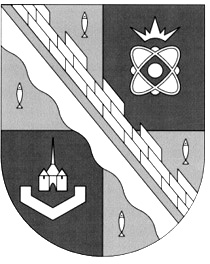 СОВЕТ ДЕПУТАТОВ МУНИЦИПАЛЬНОГО ОБРАЗОВАНИЯСОСНОВОБОРСКИЙ ГОРОДСКОЙ ОКРУГ ЛЕНИНГРАДСКОЙ ОБЛАСТИ(ЧЕТВЕРТЫЙ СОЗЫВ)Р Е Ш Е Н И Еот 24.04.2024 года  № 42Заслушав информацию администрации Сосновоборского городского округа, совет депутатов Сосновоборского городского округаР Е Ш И Л:1. Внести в решение совета депутатов от 14.12.2023г. №166 «О бюджете Сосновоборского городского округа на 2024 год и на плановый период 2025 и 2026 годов» (далее – решение) следующие изменения и дополнения:1) В статью 1 «Основные характеристики бюджета Сосновоборского городского округа на 2024 год и на плановый период 2025 и 2026 годов» внести следующие изменения:- пункт первый изложить в следующей редакции:«1. Утвердить основные характеристики бюджета Сосновоборского городского округа на 2024 год:прогнозируемый общий объем доходов бюджета Сосновоборского городского округа в сумме 3 629 581,71560 тысяч рублей; прогнозируемый общий объем расходов бюджета Сосновоборского городского округа в сумме  3 915 416,49304 тысяч рублей;прогнозируемый дефицит бюджета Сосновоборского городского округа в сумме 285 834,77744 тысяч рублей.»;-пункт второй изложить в следующей редакции:«2. Утвердить основные характеристики бюджета Сосновоборского городского округа на 2025 год и на 2026 год:- прогнозируемый  общий  объем  доходов   бюджета   Сосновоборского городского округа  на  2025  год  в  сумме  3 409 351,11811  тысяч  рублей  и  на  2026  год  в  сумме       3 429 793,34806 тысяч рублей; - общий объем расходов бюджета Сосновоборского городского округа на 2025 год в сумме 3 409 351,11811 тысяч рублей и на 2026 год в сумме 3 389 793,34806 тысяч рублей;- прогнозируемый дефицит бюджета Сосновоборского городского округа на 2025 год в сумме 0,0 тысяч рублей, прогнозируемый профицит бюджета на 2026 год в сумме 40 000,0 тысяч рублей.».2) В статью 2 «Доходы бюджета Сосновоборского городского округа на 2024 год и на плановый период 2025 и 2026 годов» внести следующие изменения: -пункт второй изложить в следующей редакции:«2. Утвердить в пределах общего объема доходов бюджета Сосновоборского городского округа, утвержденного статьей 1 настоящего решения в бюджете Сосновоборского городского  округа  объем  безвозмездных  поступлений  в  бюджет  Сосновоборского городского  округа  на  2024  год  в  общей  сумме  1 598 623,66233  тысяч  рублей  согласно приложению  N 5,  на  плановый  период  2025  и  2026  годов  согласно  приложению  N 6, в  общих  суммах 1 432 843,70629 тысяч  рублей  и  1 343 913,31533  тысяч рублей соответственно»;3)  В статью 4 «Бюджетные ассигнования бюджета Сосновоборского городского округа на 2024 год и на плановый период 2025 и 2026 годов» внести следующие изменения:-в пункте втором число «50 191,47796» заменить на число «50 842,17796»;  -в пункте четвертом число «10 000,0» заменить на число «15 000,0»;  -пункт пятый дополнить подпунктами 5.7.2 и 5.7.3 следующего содержания: «- 5.7.2. субсидии юридическим лицам, индивидуальным предпринимателям, не являющимся муниципальными учреждениями, реализующим образовательные программы дошкольного образования в целях возмещения части затрат, связанных с содержанием имущества и оказанием услуг по присмотру и уходу за детьми;- 5.7.3. субсидии юридическим лицам, индивидуальным предпринимателям, а также физическим лицам – производителям товаров, работ, услуг и некоммерческим организациям, не являющимся муниципальными учреждениями, в целях возмещения затрат в связи с оказанием услуг по реализации образовательных программ дошкольного и общего образования.»- в пункте седьмом число «236 643,41321» заменить на число «287 275,61463», число «315 830,61969» заменить на число «295 841,10569», число «313 126,77425» заменить на число «318 126,77425»; 4) В статью 5 «Особенности установления отдельных расходных обязательств и использования бюджетных ассигнований по обеспечению деятельности органов местного самоуправления и муниципальных учреждений Сосновоборского городского округа» внести следующие изменения:    -в пункте первом число «9 900,668» заменить на число «10 694,64200»; -в пункте втором число «5 036,961» заменить на число «5 168,26845»; -в пункте третьем число «255 268,6910» заменить на число «280 675,48860».5) В статью 9 «Бюджетные инвестиции в объекты капитального строительства муниципальной собственности» внести следующие изменения: - в пункте первом число «37 108,261» заменить на число «29 085,08353», число «96 264,000» заменить на число «99 744,000». 6) Приложение № 1 «Источники внутреннего финансирования дефицита бюджета Сосновоборского городского округа на 2024 год» изложить в новой редакции (прилагается);7)   Приложение № 3 «Прогнозируемые поступления доходов в бюджет  Сосновоборского городского округа на 2024 год» изложить в новой редакции (прилагается);8) Приложение № 4 «Прогнозируемые поступления доходов в бюджет Сосновоборского городского округа на 2025-2026 годы» изложить в новой редакции (прилагается);9) Приложение № 5 «Межбюджетные трансферты, получаемые из других бюджетов в 2024 году» переименовать и изложить в новой редакции (прилагается);10) Приложение № 6 «Межбюджетные трансферты, получаемые из других бюджетов в плановом периоде 2025-2026 годах» переименовать и изложить в новой редакции (прилагается);11) Приложение № 7 «Распределение бюджетных ассигнований по целевым статьям (муниципальным программам и непрограммным направлениям деятельности), группам и подгруппам видов расходов классификации расходов бюджетов, а также по разделам и подразделам классификации расходов бюджетов на 2024 год» изложить в новой редакции (прилагается);12) Приложение № 8 «Распределение бюджетных ассигнований по целевым статьям (муниципальным программам и непрограммным направлениям деятельности), группам и подгруппам видов расходов классификации расходов бюджетов, а также по разделам и подразделам классификации расходов бюджетов на 2025 и 2026 годы» изложить в новой редакции (прилагается);13) Приложение № 9 «Распределение бюджетных ассигнований по разделам, подразделам, целевым статьям (муниципальным программам и непрограммным направлениям деятельности), группам и подгруппам видов расходов классификации расходов бюджета Сосновоборского городского округа на 2024 год» изложить в новой редакции (прилагается);14) Приложение № 10 «Распределение бюджетных ассигнований по разделам, подразделам, целевым статьям (муниципальным программам и непрограммным направлениям деятельности), группам и подгруппам видов расходов классификации расходов бюджета Сосновоборского городского округа на 2025 и 2026 годы» изложить в новой редакции (прилагается);15) Приложение № 11 «Ведомственная структура расходов бюджета Сосновоборского городского округа на 2024 год» изложить в новой редакции (прилагается);  16)  Приложение № 12 «Ведомственная структура расходов бюджета Сосновоборского городского округа на 2025 и 2026 годы» изложить в новой редакции (прилагается);  17) Приложение № 17 «Адресная инвестиционная программа за счет средств местного бюджета на 2024 год» изложить в новой редакции (прилагается);18) Приложение № 18 «Адресная инвестиционная программа за счет средств местного бюджета на 2025 год» изложить в новой редакции (прилагается).2. Решение вступает в силу со дня официального обнародования.3. Разместить (обнародовать) настоящее решение и приложения №№ 1, 3, 4, 5, 6, 7, 8, 9, 10, 11, 12, 17, 18 на электронном сайте городской газеты «Маяк» в сети «Интернет» (www.mayak.sbor.net).Заместитель председателя совета депутатовСосновоборского городского округа                                          А.А. ПавловГлава СосновоборскогоГородского округа                                                                       М.В. Воронков                                     УТВЕРЖДЕНЫрешением совета депутатовот 24 апреля 2024 года  № 42Приложение № 1Источникивнутреннего финансирования дефицита бюджета Сосновоборского городского округана 2024 год                                                                                                                                                           (тыс. руб.)УТВЕРЖДЕНЫ:                                                                                            решением совета депутатовот 24 апреля 2024 года  № 42Приложение № 3Прогнозируемые поступления доходов в бюджет Сосновоборского городского округа на 2024 год (тыс.руб.)      УТВЕРЖДЕНЫ:                                                                                            решением совета депутатов                                                                                                          от 24 апреля 2024 года  № 42Приложение № 4Прогнозируемые поступления доходов в бюджет Сосновоборского городского округана плановый период 2025 и 2026 годов(тыс.руб.)УТВЕРЖДЕНЫ:                                                                                         решением совета депутатов                                                                                                                                                                                                                 от 24 апреля 2024 года  № 42                                                                                                                                    Приложение № 5Безвозмездные поступления в бюджет Сосновоборского городского округав 2024 году  УТВЕРЖДЕНЫ:                                                                                                 решением совета депутатов      от 24 апреля 2024 года  № 42Приложение № 6Безвозмездные поступления в бюджет Сосновоборского городского округав плановом периоде 2025 и 2026 годов(тыс. руб.)  УТВЕРЖДЕНО:                                                                                                 решением совета депутатов      от 24 апреля 2024 года  № 42Приложение № 7Распределение бюджетных ассигнований по целевым статьям (муниципальным программам и непрограммным направлениям деятельности), группам и подгруппам видов расходов классификации расходов бюджетов, а также по разделам и подразделам классификации расходов бюджетов на 2024 г                                                                                                                 (руб.)  УТВЕРЖДЕНО:                                                                                                 решением совета депутатов      от 24 апреля 2024 года  № 42    Приложение № 8 Распределение бюджетных ассигнований по целевым статьям (муниципальным программам и непрограммным направлениям деятельности), группам и подгруппам видов расходов классификации расходов бюджетов, а также по разделам и подразделам классификации расходов бюджетов на 2025-2026 г                                                                                                                                                                                                      (руб).УТВЕРЖДЕНО:                                                                                                 решением совета депутатов      от 24 апреля 2024 года  № 42      Приложение № 9Распределение бюджетных ассигнований по разделам, подразделам, целевым статьям (муниципальным программам и непрограммным направлениям деятельности), группам и подгруппам видов расходов классификации расходов бюджета Сосновоборского городского округа на 2024 год.УТВЕРЖДЕНО:                                                                                                 решением совета депутатов      от 24 апреля 2024 года  № 42    Приложение № 10Распределение бюджетных ассигнований по разделам, подразделам, целевым статьям (муниципальным программам и непрограммным направлениям деятельности), группам и подгруппам видов расходов классификации расходов бюджетов Сосновоборского городского округа на 2025-2026  годы                                                                                                                                         УТВЕРЖДЕНА:                                                                                                 решением совета депутатов      от 24 апреля 2024 года  № 42    Приложение № 12Ведомственная структура расходов бюджета Сосновоборского городского округа на 2025 – 2026 годы(руб.)«О внесении изменений в решение Совета депутатов от 13.12.2023г. №166 «О бюджете Сосновоборского городского округа на 2024 год и на плановый период 2025 и 2026 годов»Код НаименованиеПлан 000 01 02 00 00 00 0000 000Кредиты кредитных организаций в валюте Российской Федерации40 000,0000 01 02 00 00 04 0000 710Привлечение городскими округами кредитов от кредитных организаций в валюте Российской Федерации40 000,0000 01 02 00 00 04 0000 810Погашение городскими округами кредитов от кредитных организаций в валюте Российской Федерации0,0000  01 03 00 00 00 0000 000Бюджетные кредиты от других бюджетов бюджетной системы Российской Федерации в валюте Российской Федерации0,0000 01 03 01 00 04 0000 710Привлечение кредитов из других бюджетов бюджетной системы Российской Федерации бюджетами городских округов в валюте Российской Федерации150 000,0000 01 03 01 00 04 0000 810Погашение бюджетами городских округов кредитов из других бюджетов бюджетной системы Российской Федерации в валюте Российской Федерации-150 000,0000 01 05 00 00 00 0000 000000 01 05 02 01 04 0000 510000 01 05 02 01 04 0000 610Изменение остатков средств на счетах по учету средств бюджетаУвеличение прочих остатков денежных средств бюджета городского округаУменьшение прочих остатков денежных средств бюджета городского округа245 834,777440,0245 834,77744000 01 06 00 00 00 0000 000Иные источники внутреннего финансирования дефицитов бюджетов0,0000 01 06 04 01 04 0000 810Исполнение муниципальных гарантий городских округов в валюте Российской Федерации в случае, если исполнение гарантом муниципальных гарантий ведет к возникновению права регрессного требования гаранта к принципиалу либо обусловлено уступкой гаранту прав требования бенефициара к принципиалу-2 000,0000 01 06 08 00 04 0000 640Возврат прочих бюджетных кредитов (ссуд), предоставленных бюджетами городских округов внутри страны2 000,0000 01 06 10 02 04 0000 550Увеличение финансовых активов в собственности городских округов за счет средств на казначейских счетах для осуществления и отражения операций с денежными средствами, поступающими во временное распоряжение получателей средств местного бюджета, казначейских счетах для осуществления и отражения операций с денежными средствами бюджетных и автономных учреждений, казначейских счетах для осуществления и отражения операций с денежными средствами юридических лиц, не являющихся участниками бюджетного процесса, бюджетными и автономными учреждениями0,0Всего источников внутреннего финансирования дефицита бюджета285 834,77744Код бюджетнойклассификацииНаименование доходного источникаСумма2024 год1 00 00000 00 0000 000Налоговые и неналоговые доходы2 030 958,053271 01 00000 00 0000 000Налоги на прибыль, доходы1 346 318,680001 01 02000 01 0000 110Налог на доходы физических лиц1 346 318,680001 03 00000 00 0000 000НАЛОГИ НА ТОВАРЫ (РАБОТЫ, УСЛУГИ), РЕАЛИЗУЕММЫЕ НА ТЕРРИТОРИИ РОССИЙСКОЙ ФЕДЕРАЦИИ4 614,000001 03 02000 01 0000 110Акцизы по подакцизным товарам (продукции), производимым на территории Российской Федерации4 614,000001 05 00000 00 0000 000Налоги на совокупный доход311 500,000001 05 01000 00 0000 110Налог, взимаемый в связи с применением упрощенной системы налогообложения295 000,000001 05 04010 02 0000 110 Налог, взимаемый в связи с применением патентной системы налогообложения, зачисляемый в бюджеты городских округов16 500,000001 06 00000 00 0000 000Налоги на имущество125 055,000001 06 01020 04 0000 110Налог на имущество физических лиц, взимаемый по ставкам, применяемым к объектам налогообложения, расположенным в границах городских округов33 462,000001 06 06032 04 0000 1101 06 06042 04 0000 110 Земельный налог с организаций, обладающих земельным участком, расположенным в границах городских округовЗемельный налог с физических лиц, обладающих земельным участком, расположенным в границах городских округов91 593,000001 08 00000 00 0000 000Государственная пошлина8 767,000001 11 00000 00 0000 000Доходы от использования имущества, находящегося в государственной и муниципальной собственности174 604,521241 11 05012 04 0000 120Доходы, получаемые в виде арендной платы за земельные участки, государственная собственность на которые не разграничена и которые расположены в границах городских округов, а также средства от продажи права на заключение договоров аренды указанных земельных участков137 807,196001 11 05024 04 0000 120Доходы, получаемые в виде арендной платы, а также средства от продажи права на заключение договоров аренды за земли, находящиеся в  собственности городских округов (за исключением земельных участков   муниципальных  бюджетных  и автономных учреждений)1 361,202001 11 05034 04 0000 120Доходы от сдачи в аренду имущества, находящегося в оперативном управлении органов управления городских округов и созданных ими учреждений (за исключением имущества муниципальных бюджетных и автономных учреждений)8,219171 11 05074 04 0000 120Доходы от сдачи в аренду имущества, составляющего казну городских округов (за исключением земельных участков)24 186,091071 11 07014 04 0000 120 Доходы от перечисления части прибыли, остающейся после уплаты налогов и иных обязательных платежей муниципальных унитарных предприятий, созданных городскими округами1,890001 11 09044 04 0000 120Прочие поступления от использования имущества, находящегося в собственности городских округов (за исключением имущества муниципальных бюджетных и автономных учреждений, а также имущества муниципальных унитарных предприятий, в том числе казенных)11 239,923001 12 00000 00 0000 000Платежи при пользовании природными ресурсами1 032,437051 13 00000 00 0000 000Доходы от оказания платных услуг (работ) и компенсации затрат государства1 685,015131 14 00000 00 0000 000Доходы от продажи материальных и нематериальных активов48 443,361001 14 01040 04 0000 000Доходы от продажи квартир, находящихся в собственности городских округов 1 096,000001 14 02040 04 0000 410 Доходы от реализации имущества, находящегося в собственности городских округов (за исключением имущества муниципальных бюджетных и автономных учреждений, а также имущества муниципальных унитарных предприятий, в том числе казенных), в части реализации основных средств по указанному имуществу30 306,000001 14 06012 04 0000 430 Доходы от продажи земельных участков, государственная собственность на которые не разграничена и которые расположены в границах городских округов16 732,561001 14 06024 04 0000 430 Доходы от продажи земельных участков, находящихся в собственности городских округов (за исключением земельных участков муниципальных бюджетных и автономных учреждений)308,800001 16 00000 00 0000 000Штрафы, санкции, возмещение ущерба3 943,332851 17 00000 00 0000 000Прочие неналоговые доходы4 994,706002 00 00000 00 0000 000Безвозмездные поступления1 598 623,66233ИТОГО ДОХОДОВ3 629 581,71560Код бюджетнойклассификацииНаименование доходного источникаСумма2025 годСумма 2026 год1 00 00000 00 0000 000Налоговые и неналоговые доходы1 976 507,411822 085 880,032731 01 00000 00 0000 000Налоги на прибыль, доходы1 303 215,200001 399 653,080001 01 02000 01 0000 110Налог на доходы физических лиц1 303 215,200001 399 653,080001 03 00000 00 0000 000НАЛОГИ НА ТОВАРЫ (РАБОТЫ, УСЛУГИ), РЕАЛИЗУЕММЫЕ НА ТЕРРИТОРИИ РОССИЙСКОЙ ФЕДЕРАЦИИ5 205,094895 484,005311 03 02000 01 0000 110Акцизы по подакцизным товарам (продукции), производимым на территории Российской Федерации5 205,094895 484,005311 05 00000 00 0000 000Налоги на совокупный доход320 500,00000329 500,000001 05 01000 00 0000 110Налог, взимаемый в связи с применением упрощенной системы налогообложения304 000,00000313 000,000001 05 04010 02 0000 110 Налог, взимаемый в связи с применением патентной системы налогообложения, зачисляемый в бюджеты городских округов16 500,0000016 500,000001 06 00000 00 0000 000Налоги на имущество129 964,00000130 112,000001 06 01020 04 0000 110Налог на имущество физических лиц, взимаемый по ставкам, применяемым к объектам налогообложения, расположенным в границах городских округов21 891,0000021 958,000001 06 06032 04 0000 1101 06 06042 04 0000 110 Земельный налог с организаций, обладающих земельным участком, расположенным в границах городских округовЗемельный налог с физических лиц, обладающих земельным участком, расположенным в границах городских округов108 073,00000108 154,000001 08 00000 00 0000 000Государственная пошлина8 666,144008 695,870001 11 00000 00 0000 000Доходы от использования имущества, находящегося в государственной и муниципальной собственности170 022,81600175 356,179001 11 05012 04 0000 120Доходы, получаемые в виде арендной платы за земельные участки, государственная собственность на которые не разграничена и которые расположены в границах городских округов, а также средства от продажи права на заключение договоров аренды указанных земельных участков126 579,33800130 870,377001 11 05024 04 0000 120Доходы,  получаемые  в   виде   арендной  платы, а также средства от продажи права на заключение договоров аренды за земли, находящиеся  в  собственности  городских округов   (за   исключением    земельных участков   муниципальных   бюджетных   и автономных учреждений)1 361,202001 361,202001 11 05074 04 0000 120Доходы от сдачи в аренду имущества, составляющего казну городских округов (за исключением земельных участков)30 593,8010031 674,561001 11 07014 04 0000 120 Доходы от перечисления части прибыли, остающейся после уплаты налогов и иных обязательных платежей муниципальных унитарных предприятий, созданных городскими округами1,960002,040001 11 09044 04 0000 120Прочие поступления от использования имущества, находящегося в собственности городских округов (за исключением имущества муниципальных бюджетных и автономных учреждений, а также имущества муниципальных унитарных предприятий, в том числе казенных)11 486,5150011 447,999001 12 00000 00 0000 000Платежи при пользовании природными ресурсами1 259,890091 394,353291 13 00000 00 0000 000Доходы от оказания платных услуг (работ) и компенсации затрат государства1 724,290711 793,302991 14 00000 00 0000 000Доходы от продажи материальных и нематериальных активов27 679,9610025 799,861001 14 01040 04 0000 000Доходы от продажи квартир, находящихся в собственности городских округов451,10000439,300001 14 02040 04 0000 410 Доходы от реализации имущества, находящегося в собственности городских округов (за исключением имущества муниципальных бюджетных и автономных учреждений, а также имущества муниципальных унитарных предприятий, в том числе казенных), в части реализации основных средств по указанному имуществу10 496,300008 628,000001 14 06012 04 0000 430 Доходы от продажи земельных участков, государственная собственность на которые не разграничена и которые расположены в границах городских округов16 732,5610016 732,561001 14 06024 04 0000 430 Доходы от продажи земельных участков, находящихся в собственности городских округов (за исключением земельных участков муниципальных бюджетных и автономных учреждений)0,000000,000001 16 00000 00 0000 000Штрафы, санкции, возмещение ущерба3 336,654133 098,280141 17 00000 00 0000 000Прочие неналоговые доходы4 933,361004 993,101002 00 00000 00 0000 000Безвозмездные поступления1 432 843,706291 343 913,31533ИТОГО ДОХОДОВ3 409 351,118113 429 793,34806КБКНаименование Сумма 20242 00 00000 00 0000 000Безвозмездные поступления1 598 623,662332 02 20000 00 0000 150Субсидии бюджетам субъектов Российской Федерации и муниципальных образований259 805,01969  001 2.02.20.07.7.04.0.000.150Субсидия на проектирование и строительство объектов инженерной и транспортной инфраструктуры40 000,000  001 2.02.25.42.4.04.0.000.150Субсидии бюджетам городских округов на создание комфортной городской среды в малых городах и исторических поселениях - победителях Всероссийского конкурса лучших проектов создания комфортной городской среды122 768,000  001 2.02.25.51.1.04.0.000.150Субсидии бюджетам городских округов на проведение комплексных кадастровых работ 438,000  001 2.02.25.51.9.04.0.000.150Субсидии на мероприятия по организации библиотечного обслуживания населения, созданию условий для организации досуга, развития местного традиционного народного художественного творчества, сохранения, возрождения и развития народных художественных промыслов 1 389,800001 2.02.25.55.5.04.0.000.150Субсидии бюджетам городских округов на реализацию программ формирования современной городской среды18 000,000001. 2.02.29.99.9.04.0.000.150Субсидии бюджетам муниципальных образований Ленинградской 
области на реализацию областного закона от 15 января 2018 года № 3-оз
"О содействии участию населения в осуществлении местного самоуправления 
в иных формах на территориях административных центров и городских поселков муниципальных образований Ленинградской области" 3 061,200001. 2.02.29.99.9.04.0.000.150Субсидии бюджетам муниципальных образований Ленинградской области на приобретение коммунальной спецтехники и оборудования в лизинг (сублизинг)7 097,30439001. 2.02.29.99.9.04.0.000.150Субсидии для софинансирования в рамках муниципальных программ поддержки и развития субъектов малого и среднего предпринимательства мероприятия по поддержке субъектов малого предпринимательства, действующих менее одного года, на организацию предпринимательской деятельности1 003,000001. 2.02.29.99.9.04.0.000.150Субсидии на обеспечение стимулирующих выплат работникам муниципальных учреждений культуры Ленинградской области41 092,600001. 2.02.29.99.9.04.0.000.150Субсидии на мероприятия по формированию доступной среды жизнедеятельности для инвалидов в Ленинградской области (Культура)329,99200001. 2.02.29.99.9.04.0.000.150Субсидии на поддержку деятельности молодежных общественных организаций, объединений, инициатив и развитию добровольческого (волонтерского) движения, содействию трудовой адаптации и занятости молодежи696,46200001. 2.02.29.99.9.04.0.000.150Субсидии на мероприятия по созданию мест (площадок) накопления твердых коммунальных отходов7 301,300007. 2.02.29.99.9.04.0.000.150Субсидии на развитие кадрового потенциала системы дошкольного, общего и дополнительного образования364,800007. 2.02.29.99.9.04.0.000.150Субсидии на организацию отдыха детей в каникулярное время1 912,56130012. 2.02.29.99.9.04.0.000.150Субсидии на поддержку развития общественной инфраструктуры муниципального значения 14 350,0002 02 30000 00 0000 150Субвенции бюджетам субъектов Российской Федерации и муниципальных образований1 337 691,46264001 2.02.30.02.4.04.0.000.150Субвенции на обеспечение выполнения органами местного самоуправления муниципальных образований отдельных государственных полномочий Ленинградской области в сфере профилактики безнадзорности и правонарушений несовершеннолетних3 021,500001 2.02.30.02.4.04.0.000.150Субвенции на организацию и осуществление деятельности по опеке и попечительству11 165,200001 2.02.30.02.4.04.0.000.150Субвенции по обеспечению бесплатного проезда детей-сирот и детей, оставшихся без попечения родителей, обучающихся за счет средств местных бюджетов в имеющих государственную аккредитацию муниципальных образовательных организациях, на городском, пригородном, в сельской местности - на внутрирайонном транспорте (кроме такси), а также бесплатного проезда один раз в год к месту жительства и обратно к месту учебы456,600001 2.02.30.02.4.04.0.000.150Субвенции по принятию решения об освобождении от платы за наем, содержание и ремонт жилого помещения, коммунальные услуги и определение технического состояния и оценку стоимости жилого помещения в случае передачи его в собственность, детей-сирот и детей, оставшихся без попечения родителей, а также лиц из их числа, в случае если в жилом помещении не проживают другие члены семьи, на период пребывания их в организациях для детей-сирот и детей, оставшихся без попечения родителей, в иных образовательных организациях, на военной службе по призыву, отбывания срока наказания в виде лишения свободы, а также на период пребывания у опекунов (попечителей), в приемных семьях600,000001 2.02.30.02.4.04.0.000.150Субвенции на проведение информационно-аналитического наблюдения за осуществлением торговой деятельности242,800001 2.02.30.02.4.04.0.000.150Субвенции на обеспечение выполнения органами местного самоуправления муниципальных образований отдельных государственных полномочий Ленинградской области в сфере административных правоотношений1 113,51100001 2.02.30.02.4.04.0.000.150Субвенции на осуществление отдельных государственных полномочий Ленинградской области в сфере архивного дела614,10500001 2.02.30.02.4.04.0.000.150Субвенции по подготовке граждан, желающих принять на воспитание в свою семью ребенка, оставшегося без попечения родителей1 405,200001 2.02.30.02.4.04.0.000.150Субвенции на осуществление отдельных государственных полномочий Ленинградской области в сфере обращения с  животными без владельцев на территории Ленинградской области 2 016,000001 2.02.30.02.4.04.0.000.150Субвенции по предоставлению гражданам единовременной денежной выплаты на проведение капитального ремонта индивидуальных жилых домов344,000001 2.02.30.02.7.04.0.000.150Субвенции по назначению и выплате денежных средств на содержание детей-сирот и детей, оставшихся без попечения родителей, в семьях опекунов (попечителей) и приемных семьях15 864,900001 2.02.30.02.7.04.0.000.150Субвенции по организации выплаты вознаграждения, причитающегося приемным родителям6 644,000001 2.02.35.08.2.04.0.000.150Субвенции по предоставлению жилых помещений детям-сиротам и детям, оставшимся без попечения родителей, лицам из их числа по договорам найма специализированных жилых помещений74 058,16420001 2.02.35.08.2.04.0.000.150Субвенции на обеспечение детей-сирот и детей, оставшихся без попечения родителей, лиц из числа детей-сирот и детей, оставшихся без попечения родителей, жилыми помещениями 847,15750001 2.02.35.12.0.04.0.000.150Субвенции на осуществление полномочий по составлению (изменению) списков кандидатов в присяжные заседатели федеральных судов общей юрисдикции в Российской Федерации30,300001 2.02.35.93.0.04.0.000.150Единая субвенция бюджетам субъектов Российской Федерации и бюджету г. Байконура2 521,570001 2.02.35.93.0.04.0.000.150Субвенции на осуществление переданных полномочий Российской Федерации на государственную регистрацию актов гражданского состояния1 465,28300007 2.02.35.17.9.04.0.000.150Субвенции на проведение мероприятий по обеспечению деятельности советников директора по воспитанию и взаимодействию с детскими общественными объединениями в общеобразовательных организациях3 188,26194007 2.02.35.30.3.04.0.000.150Иные межбюджетные трансферты на ежемесячное денежное вознаграждение за классное руководство педагогическим работникам государственных и муниципальных общеобразовательных организаций, реализующих общеобразовательные программы начального общего образования, образовательные программы основного общего образования, образовательные программы среднего общего образования20 040,600007 2.02.35.30.4.04.0.000.150Субвенции бюджетам городских округов на организацию бесплатного горячего питания обучающихся, получающих начальное общее образование в государственных и муниципальных образовательных организациях16 483,010007 2.02.35.30.4.04.0.000.150Субсидии на организацию бесплатного горячего питания обучающихся, получающих начальное общее образование в государственных и муниципальных образовательных организациях 42 111,900007 2.02.30.02.4.04.0.000.150Субвенции по предоставлению субсидии юридическим лицам (за исключением государственных (муниципальных) учреждений), индивидуальным предпринимателям, реализующим образовательные программы дошкольного образования в целях возмещения части затрат, связанных с содержанием имущества и оказанием услуг по присмотру и уходу за детьми1 945,900007 2.02.30.02.4.04.0.000.150Субвенции по выплате компенсации части родительской платы за присмотр и уход за ребенком в образовательных организациях, реализующих образовательную программу дошкольного образования, в Ленинградской области7 737,300007 2.02.30.02.4.04.0.000.150Субвенции по финансовому обеспечению получения общедоступного и бесплатного начального общего, основного общего, среднего общего образования в частных общеобразовательных организациях 14 680,500007 2.02.30.02.4.04.0.000.150Субвенции по финансовому обеспечению получения дошкольного образования в частных дошкольных образовательных организациях, в частных общеобразовательных организациях и у индивидуальных предпринимателей2 515,000007 2.02.30.02.4.04.0.000.150Субвенции на обеспечение государственных гарантий реализации прав на получение общедоступного и бесплатного дошкольного образования536 662,200007 2.02.30.02.4.04.0.000.150Субвенции на обеспечение государственных гарантий реализации прав на получение общедоступного и бесплатного начального общего, основного общего, среднего общего образования в муниципальных общеобразовательных организациях548 365,000007 2.02.30.02.4.04.0.000.150Субвенции по предоставлению питания на бесплатной основе (с частичной компенсацией его стоимости) обучающимся в муниципальных образовательных организациях, реализующих основные общеобразовательные программы, а также в частных общеобразовательных организациях по имеющим государственную аккредитацию основным общеобразовательным программам, расположенных на территории Ленинградской области21 551,5002 02 40000 00 0000 150Иные межбюджетные трансферты982,180001 2.02.49.99.9.04.0.000.150Иные межбюджетные трансферты на поддержку социально ориентированных некоммерческих организаций Ленинградской области, осуществляющих социальную поддержку и защиту ветеранов войны, труда, Вооруженных Сил, правоохранительных органов, жителей блокадного Ленинграда и бывших малолетних узников фашистских лагерей982,1802 03 04000 04 0000 150Безвозмездные поступления от государственных (муниципальных) организаций в бюджеты городских округов145,000007 2.03.04.02.0.04.0.000.150Поступления от денежных пожертвований, предоставляемых государственными (муниципальными) организациями получателям средств бюджетов городских округов70,000007 2.03.04.01.0.04.0.000.150Предоставление государственными (муниципальными) организациями грантов для получателей средств бюджетов городских округов75,000КБКНаименование КБК2025 год 2026 год 2 00 00000 00 0000 000Безвозмездные поступления1 432 843,706291 343 913,315332 02 20000 00 0000 150Субсидии бюджетам бюджетной системы Российской Федерации (межбюджетные субсидии)102 435,6033656 013,905822 02 30000 00 0000 150Субвенции бюджетам субъектов Российской Федерации и муниципальных образований1 329 425,922931 286 917,229512 02 40000 00 0000 150Иные межбюджетные трансферты982,18000982,18000НаименованиеЦСРРзПРВРСуммаНаименованиеЦСРРзПРВРСуммаНаименованиеЦСРРзПРВРСуммаПредоставление молодым семьям (молодым гражданам), нуждающимся в улучшении жилищных условий, социальных выплат на приобретение (строительство) жилья на территории Сосновоборского городского округа01.4.01.600105 290 920,00СОЦИАЛЬНАЯ ПОЛИТИКА01.4.01.6001010005 290 920,00Социальное обеспечение населения01.4.01.6001010035 290 920,00Предоставление молодым семьям (молодым гражданам), нуждающимся в улучшении жилищных условий, социальных выплат на приобретение (строительство) жилья на территории Сосновоборского городского округа (Социальное обеспечение и иные выплаты населению)01.4.01.6001010033.0.05 290 920,00Социальные выплаты гражданам, кроме публичных нормативных социальных выплат01.4.01.6001010033.2.05 290 920,00Субсидии гражданам на приобретение жилья01.4.01.6001010033.2.25 290 920,00Предоставление семьям (гражданам), нуждающимся в улучшении жилищных условий, социальных выплат на приобретение (строительство) жилья на территории Сосновоборского городского округа, на основе принципов ипотечного кредитования01.4.02.600305 290 920,00СОЦИАЛЬНАЯ ПОЛИТИКА01.4.02.6003010005 290 920,00Социальное обеспечение населения01.4.02.6003010035 290 920,00Предоставление семьям (гражданам), нуждающимся в улучшении жилищных условий, социальных выплат на приобретение (строительство) жилья на территории Сосновоборского городского округа, на основе принципов ипотечного кредитования (Социальное обеспечение и иные выплаты населению)01.4.02.6003010033.0.05 290 920,00Социальные выплаты гражданам, кроме публичных нормативных социальных выплат01.4.02.6003010033.2.05 290 920,00Субсидии гражданам на приобретение жилья01.4.02.6003010033.2.25 290 920,00Обеспечение жилыми помещениями работников муниципальной бюджетной сферы01.4.03.600705 790 920,00СОЦИАЛЬНАЯ ПОЛИТИКА01.4.03.6007010005 790 920,00Социальное обеспечение населения01.4.03.6007010035 790 920,00Обеспечение жилыми помещениями работников муниципальной бюджетной сферы (Социальное обеспечение и иные выплаты населению)01.4.03.6007010033.0.05 790 920,00Социальные выплаты гражданам, кроме публичных нормативных социальных выплат01.4.03.6007010033.2.05 790 920,00Субсидии гражданам на приобретение жилья01.4.03.6007010033.2.25 790 920,00Выплата компенсации за аренду жилых помещений специалистам организаций, созданных для исполнения полномочий органов местного самоуправления и обеспечения их деятельности01.4.05.613851 080 000,00СОЦИАЛЬНАЯ ПОЛИТИКА01.4.05.6138510001 080 000,00Социальное обеспечение населения01.4.05.6138510031 080 000,00Выплата компенсации за аренду жилых помещений специалистам организаций, созданных для исполнения полномочий органов местного самоуправления и обеспечения их деятельности (Социальное обеспечение и иные выплаты населению)01.4.05.6138510033.0.01 080 000,00Публичные нормативные социальные выплаты гражданам01.4.05.6138510033.1.01 080 000,00Пособия, компенсации, меры социальной поддержки по публичным нормативным обязательствам01.4.05.6138510033.1.31 080 000,00Предоставление специалистам организаций, созданных для исполнения полномочий органов местного самоуправления и обеспечения их деятельности, нуждающимся в улучшении жилищных условий, социальной выплаты (компенсации процентов по ипотечным жилищным кредитам) на приобретение (строительство) жилья на территории Сосновоборского городского округа01.4.05.613905 290 920,00СОЦИАЛЬНАЯ ПОЛИТИКА01.4.05.6139010005 290 920,00Социальное обеспечение населения01.4.05.6139010035 290 920,00Предоставление специалистам организаций, созданных для исполнения полномочий органов местного самоуправления и обеспечения их деятельности, нуждающимся в улучшении жилищных условий, социальной выплаты (компенсации процентов по ипотечным жилищным кредитам) на приобретение (строительство) жилья на территории Сосновоборского городского округа (Социальное обеспечение и иные выплаты населению)01.4.05.6139010033.0.05 290 920,00Социальные выплаты гражданам, кроме публичных нормативных социальных выплат01.4.05.6139010033.2.05 290 920,00Субсидии гражданам на приобретение жилья01.4.05.6139010033.2.25 290 920,00Софинансирование при предоставлении социальных выплат молодым семьям – участникам мероприятия по обеспечению жильем молодых семей федерального проекта «Содействие субъектам Российской Федерации в реализации полномочий по оказанию государственной поддержки гражданам в обеспечении жильем и оплате жилищно-коммунальных услуг» государственной программы Российской Федерации «Обеспечение доступным и комфортным жильем и коммунальными услугами граждан Российской Федерации»01.7.01.L4970992 048,00СОЦИАЛЬНАЯ ПОЛИТИКА01.7.01.L49701000992 048,00Охрана семьи и детства01.7.01.L49701004992 048,00Софинансирование при предоставлении социальных выплат молодым семьям – участникам мероприятия по обеспечению жильем молодых семей федерального проекта «Содействие субъектам Российской Федерации в реализации полномочий по оказанию государственной поддержки гражданам в обеспечении жильем и оплате жилищно-коммунальных услуг» государственной программы Российской Федерации «Обеспечение доступным и комфортным жильем и коммунальными услугами граждан Российской Федерации» (Социальное обеспечение и иные выплаты населению)01.7.01.L497010043.0.0992 048,00Социальные выплаты гражданам, кроме публичных нормативных социальных выплат01.7.01.L497010043.2.0992 048,00Субсидии гражданам на приобретение жилья01.7.01.L497010043.2.2992 048,00Обеспечению работников бюджетной сферы жилыми помещениями специализированного жилищного фонда и жилищного фонда коммерческого использования01.8.03.600607 514 535,00ЖИЛИЩНО-КОММУНАЛЬНОЕ ХОЗЯЙСТВО01.8.03.6006005007 514 535,00Жилищное хозяйство01.8.03.6006005017 514 535,00Обеспечению работников бюджетной сферы жилыми помещениями специализированного жилищного фонда и жилищного фонда коммерческого использования (Капитальные вложения в объекты государственной (муниципальной) собственности)01.8.03.6006005014.0.07 514 535,00Бюджетные инвестиции01.8.03.6006005014.1.07 514 535,00Бюджетные инвестиции на приобретение объектов недвижимого имущества в государственную (муниципальную) собственность01.8.03.6006005014.1.27 514 535,00Субсидии на возмещение части затрат на развитие производственной материально-технической базы субъектов хозяйственной деятельности в сфере агропромышленного и рыбохозяйственного комплекса Сосновоборского городского округа02.4.01.07090700 000,00НАЦИОНАЛЬНАЯ ЭКОНОМИКА02.4.01.070900400700 000,00Другие вопросы в области национальной экономики02.4.01.070900412700 000,00Субсидии на возмещение части затрат на развитие производственной материально-технической базы субъектов хозяйственной деятельности в сфере агропромышленного и рыбохозяйственного комплекса Сосновоборского городского округа (Иные бюджетные ассигнования)02.4.01.0709004128.0.0700 000,00Субсидии юридическим лицам (кроме некоммерческих организаций), индивидуальным предпринимателям, физическим лицам - производителям товаров, работ, услуг02.4.01.0709004128.1.0700 000,00Субсидии на возмещение недополученных доходов и (или) возмещение фактически понесенных затрат в связи с производством (реализацией) товаров, выполнением работ, оказанием услуг02.4.01.0709004128.1.1700 000,00Субсидии на возмещение части затрат на участие в ярмарочных, выставочных мероприятиях субъектов хозяйственной деятельности в сфере агропромышленного и рыбохозяйственного комплекса Сосновоборского городского округа02.4.01.0710020 000,00НАЦИОНАЛЬНАЯ ЭКОНОМИКА02.4.01.07100040020 000,00Другие вопросы в области национальной экономики02.4.01.07100041220 000,00Субсидии на возмещение части затрат на участие в ярмарочных, выставочных мероприятиях субъектов хозяйственной деятельности в сфере агропромышленного и рыбохозяйственного комплекса Сосновоборского городского округа (Иные бюджетные ассигнования)02.4.01.0710004128.0.020 000,00Субсидии юридическим лицам (кроме некоммерческих организаций), индивидуальным предпринимателям, физическим лицам - производителям товаров, работ, услуг02.4.01.0710004128.1.020 000,00Субсидии на возмещение недополученных доходов и (или) возмещение фактически понесенных затрат в связи с производством (реализацией) товаров, выполнением работ, оказанием услуг02.4.01.0710004128.1.120 000,00Субсидии Сосновоборскому муниципальному фонду поддержки малого предпринимательства02.4.01.071102 662 329,60НАЦИОНАЛЬНАЯ ЭКОНОМИКА02.4.01.0711004002 662 329,60Другие вопросы в области национальной экономики02.4.01.0711004122 662 329,60Субсидии Сосновоборскому муниципальному фонду поддержки малого предпринимательства (Предоставление субсидий бюджетным, автономным учреждениям и иным некоммерческим организациям)02.4.01.0711004126.0.02 662 329,60Субсидии некоммерческим организациям (за исключением государственных (муниципальных) учреждений, государственных корпораций (компаний), публично-правовых компаний)02.4.01.0711004126.3.02 662 329,60Субсидии на возмещение недополученных доходов и (или) возмещение фактически понесенных затрат02.4.01.0711004126.3.12 662 329,60Субсидии для софинансирования в рамках муниципальных программ поддержки и развития субъектов малого и среднего предпринимательства мероприятия по поддержке субъектов малого предпринимательства на организацию предпринимательской деятельности02.4.01.S42601 319 736,84НАЦИОНАЛЬНАЯ ЭКОНОМИКА02.4.01.S426004001 319 736,84Другие вопросы в области национальной экономики02.4.01.S426004121 319 736,84Субсидии для софинансирования в рамках муниципальных программ поддержки и развития субъектов малого и среднего предпринимательства мероприятия по поддержке субъектов малого предпринимательства на организацию предпринимательской деятельности (Иные бюджетные ассигнования)02.4.01.S426004128.0.01 319 736,84Субсидии юридическим лицам (кроме некоммерческих организаций), индивидуальным предпринимателям, физическим лицам - производителям товаров, работ, услуг02.4.01.S426004128.1.01 319 736,84Субсидии на возмещение недополученных доходов и (или) возмещение фактически понесенных затрат в связи с производством (реализацией) товаров, выполнением работ, оказанием услуг02.4.01.S426004128.1.11 319 736,84Субсидии Сосновоборскому муниципальному фонду поддержки малого предпринимательства02.4.02.07110265 000,00НАЦИОНАЛЬНАЯ ЭКОНОМИКА02.4.02.071100400265 000,00Другие вопросы в области национальной экономики02.4.02.071100412265 000,00Субсидии Сосновоборскому муниципальному фонду поддержки малого предпринимательства (Предоставление субсидий бюджетным, автономным учреждениям и иным некоммерческим организациям)02.4.02.0711004126.0.0265 000,00Субсидии некоммерческим организациям (за исключением государственных (муниципальных) учреждений, государственных корпораций (компаний), публично-правовых компаний)02.4.02.0711004126.3.0265 000,00Субсидии на возмещение недополученных доходов и (или) возмещение фактически понесенных затрат02.4.02.0711004126.3.1265 000,00Субвенции на проведение информационно-аналитического наблюдения за осуществлением торговой деятельности02.4.02.74490242 800,00НАЦИОНАЛЬНАЯ ЭКОНОМИКА02.4.02.744900400242 800,00Другие вопросы в области национальной экономики02.4.02.744900412242 800,00Субвенции на проведение информационно-аналитического наблюдения за осуществлением торговой деятельности (Предоставление субсидий бюджетным, автономным учреждениям и иным некоммерческим организациям)02.4.02.7449004126.0.0242 800,00Субсидии некоммерческим организациям (за исключением государственных (муниципальных) учреждений, государственных корпораций (компаний), публично-правовых компаний)02.4.02.7449004126.3.0242 800,00Субсидии на возмещение недополученных доходов и (или) возмещение фактически понесенных затрат02.4.02.7449004126.3.1242 800,00Субсидии Сосновоборскому муниципальному фонду поддержки малого предпринимательства02.4.03.0711040 000,00НАЦИОНАЛЬНАЯ ЭКОНОМИКА02.4.03.07110040040 000,00Другие вопросы в области национальной экономики02.4.03.07110041240 000,00Субсидии Сосновоборскому муниципальному фонду поддержки малого предпринимательства (Предоставление субсидий бюджетным, автономным учреждениям и иным некоммерческим организациям)02.4.03.0711004126.0.040 000,00Субсидии некоммерческим организациям (за исключением государственных (муниципальных) учреждений, государственных корпораций (компаний), публично-правовых компаний)02.4.03.0711004126.3.040 000,00Субсидии на возмещение недополученных доходов и (или) возмещение фактически понесенных затрат02.4.03.0711004126.3.140 000,00Обучение учащихся 9-11 классов в рамках образовательного проекта «Школа молодого предпринимателя»02.4.03.6010080 000,00ОБРАЗОВАНИЕ02.4.03.60100070080 000,00Другие вопросы в области образования02.4.03.60100070980 000,00Обучение учащихся 9-11 классов в рамках образовательного проекта «Школа молодого предпринимателя» (Предоставление субсидий бюджетным, автономным учреждениям и иным некоммерческим организациям)02.4.03.6010007096.0.080 000,00Субсидии бюджетным учреждениям02.4.03.6010007096.1.080 000,00Субсидии бюджетным учреждениям на иные цели02.4.03.6010007096.1.280 000,00Субсидии Сосновоборскому муниципальному фонду поддержки малого предпринимательства02.4.04.0711055 000,00НАЦИОНАЛЬНАЯ ЭКОНОМИКА02.4.04.07110040055 000,00Другие вопросы в области национальной экономики02.4.04.07110041255 000,00Субсидии Сосновоборскому муниципальному фонду поддержки малого предпринимательства (Предоставление субсидий бюджетным, автономным учреждениям и иным некоммерческим организациям)02.4.04.0711004126.0.055 000,00Субсидии некоммерческим организациям (за исключением государственных (муниципальных) учреждений, государственных корпораций (компаний), публично-правовых компаний)02.4.04.0711004126.3.055 000,00Субсидии на возмещение недополученных доходов и (или) возмещение фактически понесенных затрат02.4.04.0711004126.3.155 000,00Субсидии Сосновоборскому муниципальному фонду поддержки малого предпринимательства02.4.05.0711047 500,00НАЦИОНАЛЬНАЯ ЭКОНОМИКА02.4.05.07110040047 500,00Другие вопросы в области национальной экономики02.4.05.07110041247 500,00Субсидии Сосновоборскому муниципальному фонду поддержки малого предпринимательства (Предоставление субсидий бюджетным, автономным учреждениям и иным некоммерческим организациям)02.4.05.0711004126.0.047 500,00Субсидии некоммерческим организациям (за исключением государственных (муниципальных) учреждений, государственных корпораций (компаний), публично-правовых компаний)02.4.05.0711004126.3.047 500,00Субсидии на возмещение недополученных доходов и (или) возмещение фактически понесенных затрат02.4.05.0711004126.3.147 500,00Субсидии Сосновоборскому муниципальному фонду поддержки малого предпринимательства02.4.06.0711012 500,00НАЦИОНАЛЬНАЯ ЭКОНОМИКА02.4.06.07110040012 500,00Другие вопросы в области национальной экономики02.4.06.07110041212 500,00Субсидии Сосновоборскому муниципальному фонду поддержки малого предпринимательства (Предоставление субсидий бюджетным, автономным учреждениям и иным некоммерческим организациям)02.4.06.0711004126.0.012 500,00Субсидии некоммерческим организациям (за исключением государственных (муниципальных) учреждений, государственных корпораций (компаний), публично-правовых компаний)02.4.06.0711004126.3.012 500,00Субсидии на возмещение недополученных доходов и (или) возмещение фактически понесенных затрат02.4.06.0711004126.3.112 500,00Инвентаризация, строительная-техническая экспертиза объектов муниципального недвижимого имущества03.4.01.6101052 100,00ОБЩЕГОСУДАРСТВЕННЫЕ ВОПРОСЫ03.4.01.61010010052 100,00Другие общегосударственные вопросы03.4.01.61010011352 100,00Инвентаризация, строительная-техническая экспертиза объектов муниципального недвижимого имущества (Закупка товаров, работ и услуг для обеспечения государственных (муниципальных) нужд)03.4.01.6101001132.0.052 100,00Иные закупки товаров, работ и услуг для обеспечения государственных (муниципальных) нужд03.4.01.6101001132.4.052 100,00Прочая закупка товаров, работ и услуг03.4.01.6101001132.4.452 100,00Оценка рыночной стоимости объектов муниципальной собственности; оценка стоимости затрат арендаторов на неотделимые улучшения и капитальный ремонт муниципального имущества (строительно-техническая экспертиза)03.4.01.6103031 260,00ОБЩЕГОСУДАРСТВЕННЫЕ ВОПРОСЫ03.4.01.61030010031 260,00Другие общегосударственные вопросы03.4.01.61030011331 260,00Оценка рыночной стоимости объектов муниципальной собственности; оценка стоимости затрат арендаторов на неотделимые улучшения и капитальный ремонт муниципального имущества (строительно-техническая экспертиза) (Закупка товаров, работ и услуг для обеспечения государственных (муниципальных) нужд)03.4.01.6103001132.0.031 260,00Иные закупки товаров, работ и услуг для обеспечения государственных (муниципальных) нужд03.4.01.6103001132.4.031 260,00Прочая закупка товаров, работ и услуг03.4.01.6103001132.4.431 260,00Расходы на обеспечение МКУ"СФИ"03.4.02.6105012 795 547,00ОБЩЕГОСУДАРСТВЕННЫЕ ВОПРОСЫ03.4.02.61050010012 795 547,00Другие общегосударственные вопросы03.4.02.61050011312 795 547,00Расходы на обеспечение МКУ"СФИ" (Расходы на выплаты персоналу в целях обеспечения выполнения функций государственными (муниципальными) органами, казенными учреждениями, органами управления государственными внебюджетными фондами)03.4.02.6105001131.0.010 425 391,00Расходы на выплаты персоналу казенных учреждений03.4.02.6105001131.1.010 425 391,00Фонд оплаты труда учреждений03.4.02.6105001131.1.18 007 213,00Взносы по обязательному социальному страхованию на выплаты по оплате труда работников и иные выплаты работникам учреждений03.4.02.6105001131.1.92 418 178,00Расходы на обеспечение МКУ"СФИ" (Закупка товаров, работ и услуг для обеспечения государственных (муниципальных) нужд)03.4.02.6105001132.0.02 365 856,00Иные закупки товаров, работ и услуг для обеспечения государственных (муниципальных) нужд03.4.02.6105001132.4.02 365 856,00Прочая закупка товаров, работ и услуг03.4.02.6105001132.4.42 365 856,00Расходы на обеспечение МКУ"СФИ" (Иные бюджетные ассигнования)03.4.02.6105001138.0.04 300,00Уплата налогов, сборов и иных платежей03.4.02.6105001138.5.04 300,00Уплата прочих налогов, сборов03.4.02.6105001138.5.24 300,00Ремонт и содержание объектов муниципального нежилого фонда03.4.03.6106010 515 373,81ОБЩЕГОСУДАРСТВЕННЫЕ ВОПРОСЫ03.4.03.61060010010 515 373,81Другие общегосударственные вопросы03.4.03.61060011310 515 373,81Ремонт и содержание объектов муниципального нежилого фонда (Закупка товаров, работ и услуг для обеспечения государственных (муниципальных) нужд)03.4.03.6106001132.0.010 515 373,81Иные закупки товаров, работ и услуг для обеспечения государственных (муниципальных) нужд03.4.03.6106001132.4.010 515 373,81Прочая закупка товаров, работ и услуг03.4.03.6106001132.4.410 515 373,81Ремонт квартир и содержание муниципального жилищного фонда03.4.03.610706 137 081,45ЖИЛИЩНО-КОММУНАЛЬНОЕ ХОЗЯЙСТВО03.4.03.6107005006 137 081,45Жилищное хозяйство03.4.03.6107005016 137 081,45Ремонт квартир и содержание муниципального жилищного фонда (Закупка товаров, работ и услуг для обеспечения государственных (муниципальных) нужд)03.4.03.6107005012.0.06 137 081,45Иные закупки товаров, работ и услуг для обеспечения государственных (муниципальных) нужд03.4.03.6107005012.4.06 137 081,45Прочая закупка товаров, работ и услуг03.4.03.6107005012.4.46 137 081,45Страхование помещений жилого фонда03.4.03.6107517 450,00ЖИЛИЩНО-КОММУНАЛЬНОЕ ХОЗЯЙСТВО03.4.03.61075050017 450,00Жилищное хозяйство03.4.03.61075050117 450,00Страхование помещений жилого фонда (Закупка товаров, работ и услуг для обеспечения государственных (муниципальных) нужд)03.4.03.6107505012.0.017 450,00Иные закупки товаров, работ и услуг для обеспечения государственных (муниципальных) нужд03.4.03.6107505012.4.017 450,00Прочая закупка товаров, работ и услуг03.4.03.6107505012.4.417 450,00Возмещение расходов управляющих и ресурсоснабжающих организаций за периоды -простоя жилых помещений муниципального жилищного фонда03.4.03.61085211 721,00ОБЩЕГОСУДАРСТВЕННЫЕ ВОПРОСЫ03.4.03.610850100211 721,00Другие общегосударственные вопросы03.4.03.610850113211 721,00Возмещение расходов управляющих и ресурсоснабжающих организаций за периоды -простоя жилых помещений муниципального жилищного фонда (Закупка товаров, работ и услуг для обеспечения государственных (муниципальных) нужд)03.4.03.6108501132.0.0211 721,00Иные закупки товаров, работ и услуг для обеспечения государственных (муниципальных) нужд03.4.03.6108501132.4.0211 721,00Прочая закупка товаров, работ и услуг03.4.03.6108501132.4.4211 721,00Оплата услуг управляющих и ресурсоснабжающих организаций за периоды простоя помещений муниципального нежилого фонда03.4.03.61090367 000,00ОБЩЕГОСУДАРСТВЕННЫЕ ВОПРОСЫ03.4.03.610900100367 000,00Другие общегосударственные вопросы03.4.03.610900113367 000,00Оплата услуг управляющих и ресурсоснабжающих организаций за периоды простоя помещений муниципального нежилого фонда (Закупка товаров, работ и услуг для обеспечения государственных (муниципальных) нужд)03.4.03.6109001132.0.0367 000,00Иные закупки товаров, работ и услуг для обеспечения государственных (муниципальных) нужд03.4.03.6109001132.4.0367 000,00Прочая закупка товаров, работ и услуг03.4.03.6109001132.4.4367 000,00Мероприятия "Старшее поколение"04.4.01.615103 440 627,00СОЦИАЛЬНАЯ ПОЛИТИКА04.4.01.6151010003 440 627,00Социальное обеспечение населения04.4.01.6151010032 565 000,00Мероприятия "Старшее поколение" (Социальное обеспечение и иные выплаты населению)04.4.01.6151010033.0.02 565 000,00Публичные нормативные социальные выплаты гражданам04.4.01.6151010033.1.0475 000,00Пособия, компенсации, меры социальной поддержки по публичным нормативным обязательствам04.4.01.6151010033.1.3475 000,00Социальные выплаты гражданам, кроме публичных нормативных социальных выплат04.4.01.6151010033.2.02 090 000,00Пособия, компенсации и иные социальные выплаты гражданам, кроме публичных нормативных обязательств04.4.01.6151010033.2.1190 000,00Приобретение товаров, работ, услуг в пользу граждан в целях их социального обеспечения04.4.01.6151010033.2.31 900 000,00Другие вопросы в области социальной политики04.4.01.615101006875 627,00Мероприятия "Старшее поколение" (Закупка товаров, работ и услуг для обеспечения государственных (муниципальных) нужд)04.4.01.6151010062.0.0875 627,00Иные закупки товаров, работ и услуг для обеспечения государственных (муниципальных) нужд04.4.01.6151010062.4.0875 627,00Прочая закупка товаров, работ и услуг04.4.01.6151010062.4.4875 627,00Мероприятия по социальной поддержке инвалидов04.4.01.61520406 000,00СОЦИАЛЬНАЯ ПОЛИТИКА04.4.01.615201000406 000,00Социальное обеспечение населения04.4.01.615201003363 000,00Мероприятия по социальной поддержке инвалидов (Социальное обеспечение и иные выплаты населению)04.4.01.6152010033.0.0363 000,00Социальные выплаты гражданам, кроме публичных нормативных социальных выплат04.4.01.6152010033.2.0363 000,00Пособия, компенсации и иные социальные выплаты гражданам, кроме публичных нормативных обязательств04.4.01.6152010033.2.1363 000,00Другие вопросы в области социальной политики04.4.01.61520100643 000,00Мероприятия по социальной поддержке инвалидов (Закупка товаров, работ и услуг для обеспечения государственных (муниципальных) нужд)04.4.01.6152010062.0.043 000,00Иные закупки товаров, работ и услуг для обеспечения государственных (муниципальных) нужд04.4.01.6152010062.4.043 000,00Прочая закупка товаров, работ и услуг04.4.01.6152010062.4.443 000,00Мероприятия по социальной поддержке семей и детей находящихся в трудной жизненной ситуации04.4.01.615304 097 530,00СОЦИАЛЬНАЯ ПОЛИТИКА04.4.01.6153010004 097 530,00Социальное обеспечение населения04.4.01.6153010032 900 000,00Мероприятия по социальной поддержке семей и детей находящихся в трудной жизненной ситуации (Социальное обеспечение и иные выплаты населению)04.4.01.6153010033.0.02 900 000,00Публичные нормативные социальные выплаты гражданам04.4.01.6153010033.1.02 700 000,00Пособия, компенсации, меры социальной поддержки по публичным нормативным обязательствам04.4.01.6153010033.1.32 700 000,00Социальные выплаты гражданам, кроме публичных нормативных социальных выплат04.4.01.6153010033.2.0200 000,00Пособия, компенсации и иные социальные выплаты гражданам, кроме публичных нормативных обязательств04.4.01.6153010033.2.1200 000,00Другие вопросы в области социальной политики04.4.01.6153010061 197 530,00Мероприятия по социальной поддержке семей и детей находящихся в трудной жизненной ситуации (Закупка товаров, работ и услуг для обеспечения государственных (муниципальных) нужд)04.4.01.6153010062.0.0237 530,00Иные закупки товаров, работ и услуг для обеспечения государственных (муниципальных) нужд04.4.01.6153010062.4.0237 530,00Прочая закупка товаров, работ и услуг04.4.01.6153010062.4.4237 530,00Мероприятия по социальной поддержке семей и детей находящихся в трудной жизненной ситуации (Социальное обеспечение и иные выплаты населению)04.4.01.6153010063.0.0960 000,00Публичные нормативные социальные выплаты гражданам04.4.01.6153010063.1.0960 000,00Пособия, компенсации, меры социальной поддержки по публичным нормативным обязательствам04.4.01.6153010063.1.3960 000,00Мероприятия по работе с семьями, находящимися в социально опасном положении04.4.02.61540579 000,00СОЦИАЛЬНАЯ ПОЛИТИКА04.4.02.615401000579 000,00Другие вопросы в области социальной политики04.4.02.615401006579 000,00Мероприятия по работе с семьями, находящимися в социально опасном положении (Закупка товаров, работ и услуг для обеспечения государственных (муниципальных) нужд)04.4.02.6154010062.0.0579 000,00Иные закупки товаров, работ и услуг для обеспечения государственных (муниципальных) нужд04.4.02.6154010062.4.0579 000,00Прочая закупка товаров, работ и услуг04.4.02.6154010062.4.4579 000,00Мероприятия по обеспечению объектов социальной инфраструктуры специальными приспособлениями для инвалидов в рамках подпрограммы формирование доступной среды жизнедеятельности для инвалидов и других маломобильных групп населения04.4.03.61560752 500,00СОЦИАЛЬНАЯ ПОЛИТИКА04.4.03.615601000752 500,00Другие вопросы в области социальной политики04.4.03.615601006752 500,00Мероприятия по обеспечению объектов социальной инфраструктуры специальными приспособлениями для инвалидов в рамках подпрограммы формирование доступной среды жизнедеятельности для инвалидов и других маломобильных групп населения (Предоставление субсидий бюджетным, автономным учреждениям и иным некоммерческим организациям)04.4.03.6156010066.0.0752 500,00Субсидии автономным учреждениям04.4.03.6156010066.2.0752 500,00Субсидии автономным учреждениям на иные цели04.4.03.6156010066.2.2752 500,00Субсидии на мероприятия по формированию доступной среды жизнедеятельности для инвалидов в Ленинградской области (Культура)04.4.03.S0930434 200,00КУЛЬТУРА, КИНЕМАТОГРАФИЯ04.4.03.S09300800434 200,00Культура04.4.03.S09300801434 200,00Субсидии на мероприятия по формированию доступной среды жизнедеятельности для инвалидов в Ленинградской области (Культура) (Предоставление субсидий бюджетным, автономным учреждениям и иным некоммерческим организациям)04.4.03.S093008016.0.0434 200,00Субсидии бюджетным учреждениям04.4.03.S093008016.1.0434 200,00Субсидии бюджетным учреждениям на иные цели04.4.03.S093008016.1.2434 200,00Мероприятия по медицинским услугам, направленным на профилактику социально- значимых заболеваний04.4.04.61580840 000,00СОЦИАЛЬНАЯ ПОЛИТИКА04.4.04.615801000840 000,00Другие вопросы в области социальной политики04.4.04.615801006840 000,00Мероприятия по медицинским услугам, направленным на профилактику социально- значимых заболеваний (Закупка товаров, работ и услуг для обеспечения государственных (муниципальных) нужд)04.4.04.6158010062.0.0840 000,00Иные закупки товаров, работ и услуг для обеспечения государственных (муниципальных) нужд04.4.04.6158010062.4.0840 000,00Прочая закупка товаров, работ и услуг04.4.04.6158010062.4.4840 000,00Мероприятия по медицинским услугам по защите и укреплению здоровья беременных женщин04.4.04.61590285 000,00СОЦИАЛЬНАЯ ПОЛИТИКА04.4.04.615901000285 000,00Другие вопросы в области социальной политики04.4.04.615901006285 000,00Мероприятия по медицинским услугам по защите и укреплению здоровья беременных женщин (Закупка товаров, работ и услуг для обеспечения государственных (муниципальных) нужд)04.4.04.6159010062.0.0285 000,00Иные закупки товаров, работ и услуг для обеспечения государственных (муниципальных) нужд04.4.04.6159010062.4.0285 000,00Прочая закупка товаров, работ и услуг04.4.04.6159010062.4.4285 000,00Мероприятия по формированию здорового образа жизни04.4.04.61600500 000,00СОЦИАЛЬНАЯ ПОЛИТИКА04.4.04.616001000500 000,00Другие вопросы в области социальной политики04.4.04.616001006500 000,00Мероприятия по формированию здорового образа жизни (Закупка товаров, работ и услуг для обеспечения государственных (муниципальных) нужд)04.4.04.6160010062.0.0500 000,00Иные закупки товаров, работ и услуг для обеспечения государственных (муниципальных) нужд04.4.04.6160010062.4.0500 000,00Прочая закупка товаров, работ и услуг04.4.04.6160010062.4.4500 000,00Субсидии на финансовую поддержку социально ориентированным некоммерческим организациям ветеранов и инвалидов04.4.05.070102 711 912,69СОЦИАЛЬНАЯ ПОЛИТИКА04.4.05.0701010002 711 912,69Другие вопросы в области социальной политики04.4.05.0701010062 711 912,69Субсидии на финансовую поддержку социально ориентированным некоммерческим организациям ветеранов и инвалидов (Предоставление субсидий бюджетным, автономным учреждениям и иным некоммерческим организациям)04.4.05.0701010066.0.02 711 912,69Субсидии некоммерческим организациям (за исключением государственных (муниципальных) учреждений, государственных корпораций (компаний), публично-правовых компаний)04.4.05.0701010066.3.02 711 912,69Субсидии (гранты в форме субсидий), не подлежащие казначейскому сопровождению04.4.05.0701010066.3.32 711 912,69Иные межбюджетные трансферты на оказание финансовой помощи советам ветеранов войны, труда, Вооруженных Сил, правоохранительных органов, жителей блокадного Ленинграда и бывших малолетних узников фашистских лагерей04.4.05.72060982 180,00СОЦИАЛЬНАЯ ПОЛИТИКА04.4.05.720601000982 180,00Другие вопросы в области социальной политики04.4.05.720601006982 180,00Иные межбюджетные трансферты на оказание финансовой помощи советам ветеранов войны, труда, Вооруженных Сил, правоохранительных органов, жителей блокадного Ленинграда и бывших малолетних узников фашистских лагерей (Предоставление субсидий бюджетным, автономным учреждениям и иным некоммерческим организациям)04.4.05.7206010066.0.0982 180,00Субсидии некоммерческим организациям (за исключением государственных (муниципальных) учреждений, государственных корпораций (компаний), публично-правовых компаний)04.4.05.7206010066.3.0982 180,00Субсидии (гранты в форме субсидий), не подлежащие казначейскому сопровождению04.4.05.7206010066.3.3982 180,00Проведение мероприятий по обеспечению деятельности советников директора по воспитанию и взаимодействию с детскими общественными объединениями в общеобразовательных организациях05.2.EВ.517903 188 261,94ОБРАЗОВАНИЕ05.2.EВ.5179007003 188 261,94Общее образование05.2.EВ.5179007023 188 261,94Проведение мероприятий по обеспечению деятельности советников директора по воспитанию и взаимодействию с детскими общественными объединениями в общеобразовательных организациях (Предоставление субсидий бюджетным, автономным учреждениям и иным некоммерческим организациям)05.2.EВ.5179007026.0.03 188 261,94Субсидии бюджетным учреждениям05.2.EВ.5179007026.1.03 188 261,94Субсидии бюджетным учреждениям на финансовое обеспечение государственного (муниципального) задания на оказание государственных (муниципальных) услуг (выполнение работ)05.2.EВ.5179007026.1.13 188 261,94Реализация основных общеобразовательных программ дошкольного образования дошкольными образовательными организациями; присмотр и уход05.4.01.62010188 171 789,09ОБРАЗОВАНИЕ05.4.01.620100700188 171 789,09Дошкольное образование05.4.01.620100701188 171 789,09Реализация основных общеобразовательных программ дошкольного образования дошкольными образовательными организациями; присмотр и уход (Предоставление субсидий бюджетным, автономным учреждениям и иным некоммерческим организациям)05.4.01.6201007016.0.0188 171 789,09Субсидии бюджетным учреждениям05.4.01.6201007016.1.0188 171 789,09Субсидии бюджетным учреждениям на финансовое обеспечение государственного (муниципального) задания на оказание государственных (муниципальных) услуг (выполнение работ)05.4.01.6201007016.1.1188 171 789,09Предоставление мер социальной поддержки родителям (законным представителям): 
снижение или освобождение от родительской платы за присмотр и уход за детьми в муниципальном дошкольном образовательном учреждении05.4.01.620204 894 234,00ОБРАЗОВАНИЕ05.4.01.6202007004 894 234,00Дошкольное образование05.4.01.6202007014 894 234,00Предоставление мер социальной поддержки родителям (законным представителям): 
снижение или освобождение от родительской платы за присмотр и уход за детьми в муниципальном дошкольном образовательном учреждении (Предоставление субсидий бюджетным, автономным учреждениям и иным некоммерческим организациям)05.4.01.6202007016.0.04 894 234,00Субсидии бюджетным учреждениям05.4.01.6202007016.1.04 894 234,00Субсидии бюджетным учреждениям на иные цели05.4.01.6202007016.1.24 894 234,00Содействие развитию дошкольного образования05.4.01.620301 708 000,00ОБРАЗОВАНИЕ05.4.01.6203007001 708 000,00Дошкольное образование05.4.01.6203007011 708 000,00Содействие развитию дошкольного образования (Предоставление субсидий бюджетным, автономным учреждениям и иным некоммерческим организациям)05.4.01.6203007016.0.01 708 000,00Субсидии бюджетным учреждениям05.4.01.6203007016.1.01 708 000,00Субсидии бюджетным учреждениям на иные цели05.4.01.6203007016.1.21 708 000,00Субвенции на обеспечение государственных гарантий реализации прав на получение общедоступного и бесплатного дошкольного образования в муниципальных дошкольных образовательных организациях и муниципальных общеобразовательных организациях, включая расходы на оплату труда, приобретение учебных пособий, средств обучения, игр, игрушек (за исключением расходов на содержание зданий и оплату коммунальных услуг)05.4.01.71350536 662 200,00ОБРАЗОВАНИЕ05.4.01.713500700536 662 200,00Дошкольное образование05.4.01.713500701536 662 200,00Субвенции на обеспечение государственных гарантий реализации прав на получение общедоступного и бесплатного дошкольного образования в муниципальных дошкольных образовательных организациях и муниципальных общеобразовательных организациях, включая расходы на оплату труда, приобретение учебных пособий, средств обучения, игр, игрушек (за исключением расходов на содержание зданий и оплату коммунальных услуг) (Предоставление субсидий бюджетным, автономным учреждениям и иным некоммерческим организациям)05.4.01.7135007016.0.0536 662 200,00Субсидии бюджетным учреждениям05.4.01.7135007016.1.0536 662 200,00Субсидии бюджетным учреждениям на финансовое обеспечение государственного (муниципального) задания на оказание государственных (муниципальных) услуг (выполнение работ)05.4.01.7135007016.1.1536 662 200,00Субвенции по выплате компенсации части родительской платы за присмотр и уход за ребенком в образовательных организациях, реализующих образовательную программу дошкольного образования05.4.01.713606 584 000,00СОЦИАЛЬНАЯ ПОЛИТИКА05.4.01.7136010006 584 000,00Охрана семьи и детства05.4.01.7136010046 584 000,00Субвенции по выплате компенсации части родительской платы за присмотр и уход за ребенком в образовательных организациях, реализующих образовательную программу дошкольного образования (Предоставление субсидий бюджетным, автономным учреждениям и иным некоммерческим организациям)05.4.01.7136010046.0.06 584 000,00Субсидии бюджетным учреждениям05.4.01.7136010046.1.06 584 000,00Субсидии бюджетным учреждениям на иные цели05.4.01.7136010046.1.26 584 000,00Субвенции по финансовому обеспечению получения дошкольного образования в частных дошкольных образовательных организациях, в частных общеобразовательных организациях и у индивидуальных предпринимателей05.4.01.717402 497 000,00ОБРАЗОВАНИЕ05.4.01.7174007002 497 000,00Дошкольное образование05.4.01.7174007012 497 000,00Субвенции по финансовому обеспечению получения дошкольного образования в частных дошкольных образовательных организациях, в частных общеобразовательных организациях и у индивидуальных предпринимателей (Предоставление субсидий бюджетным, автономным учреждениям и иным некоммерческим организациям)05.4.01.7174007016.0.02 497 000,00Субсидии некоммерческим организациям (за исключением государственных (муниципальных) учреждений, государственных корпораций (компаний), публично-правовых компаний)05.4.01.7174007016.3.02 497 000,00Субсидии на возмещение недополученных доходов и (или) возмещение фактически понесенных затрат05.4.01.7174007016.3.12 497 000,00Субвенции по предоставлению субсидии юридическим лицам (за исключением государственных (муниципальных) учреждений), индивидуальным предпринимателям, реализующим образовательные программы дошкольного образования в целях возмещения части затрат, связанных с содержанием имущества и оказанием услуг по присмотру и уходу за детьми05.4.01.717801 934 600,00ОБРАЗОВАНИЕ05.4.01.7178007001 934 600,00Дошкольное образование05.4.01.7178007011 934 600,00Субвенции по предоставлению субсидии юридическим лицам (за исключением государственных (муниципальных) учреждений), индивидуальным предпринимателям, реализующим образовательные программы дошкольного образования в целях возмещения части затрат, связанных с содержанием имущества и оказанием услуг по присмотру и уходу за детьми (Предоставление субсидий бюджетным, автономным учреждениям и иным некоммерческим организациям)05.4.01.7178007016.0.01 934 600,00Субсидии некоммерческим организациям (за исключением государственных (муниципальных) учреждений, государственных корпораций (компаний), публично-правовых компаний)05.4.01.7178007016.3.01 934 600,00Субсидии на возмещение недополученных доходов и (или) возмещение фактически понесенных затрат05.4.01.7178007016.3.11 934 600,00Ежемесячное денежное вознаграждение за классное руководство педагогическим работникам государственных и муниципальных образовательных организаций, реализующих образовательные программы начального общего образования, образовательные программы основного общего образования, образовательные программы среднего общего образования05.4.02.5303020 040 600,00ОБРАЗОВАНИЕ05.4.02.53030070020 040 600,00Общее образование05.4.02.53030070220 040 600,00Ежемесячное денежное вознаграждение за классное руководство педагогическим работникам государственных и муниципальных образовательных организаций, реализующих образовательные программы начального общего образования, образовательные программы основного общего образования, образовательные программы среднего общего образования (Предоставление субсидий бюджетным, автономным учреждениям и иным некоммерческим организациям)05.4.02.5303007026.0.020 040 600,00Субсидии бюджетным учреждениям05.4.02.5303007026.1.020 040 600,00Субсидии бюджетным учреждениям на финансовое обеспечение государственного (муниципального) задания на оказание государственных (муниципальных) услуг (выполнение работ)05.4.02.5303007026.1.120 040 600,00Реализация основных общеобразовательных программ начального общего образования, основного общего образования и среднего общего образования05.4.02.6204086 114 930,00ОБРАЗОВАНИЕ05.4.02.62040070086 114 930,00Общее образование05.4.02.62040070286 114 930,00Реализация основных общеобразовательных программ начального общего образования, основного общего образования и среднего общего образования (Предоставление субсидий бюджетным, автономным учреждениям и иным некоммерческим организациям)05.4.02.6204007026.0.086 114 930,00Субсидии бюджетным учреждениям05.4.02.6204007026.1.086 114 930,00Субсидии бюджетным учреждениям на финансовое обеспечение государственного (муниципального) задания на оказание государственных (муниципальных) услуг (выполнение работ)05.4.02.6204007026.1.186 114 930,00Содействие развитию общего образования05.4.02.620502 270 000,00ОБРАЗОВАНИЕ05.4.02.6205007002 270 000,00Другие вопросы в области образования05.4.02.6205007092 270 000,00Содействие развитию общего образования (Социальное обеспечение и иные выплаты населению)05.4.02.6205007093.0.0195 000,00Премии и гранты05.4.02.6205007093.5.0195 000,00Содействие развитию общего образования (Предоставление субсидий бюджетным, автономным учреждениям и иным некоммерческим организациям)05.4.02.6205007096.0.02 075 000,00Субсидии бюджетным учреждениям05.4.02.6205007096.1.02 075 000,00Субсидии бюджетным учреждениям на иные цели05.4.02.6205007096.1.22 075 000,00Организация питания школьников05.4.02.6206031 650 702,83ОБРАЗОВАНИЕ05.4.02.62060070031 650 702,83Общее образование05.4.02.62060070231 650 702,83Организация питания школьников (Предоставление субсидий бюджетным, автономным учреждениям и иным некоммерческим организациям)05.4.02.6206007026.0.031 650 702,83Субсидии автономным учреждениям05.4.02.6206007026.2.031 650 702,83Субсидии автономным учреждениям на финансовое обеспечение государственного (муниципального) задания на оказание государственных (муниципальных) услуг (выполнение работ)05.4.02.6206007026.2.131 650 702,83Субвенции по предоставлению бесплатного питания обучающимся по основным общеобразовательным программам в муниципальных образовательных организациях в Ленинградской области, обучающимся по имеющим государственную аккредитацию основным общеобразовательным программам в частных общеобразовательных организациях, расположенных на территории Ленинградской области05.4.02.7144020 206 000,00СОЦИАЛЬНАЯ ПОЛИТИКА05.4.02.71440100020 206 000,00Социальное обеспечение населения05.4.02.71440100320 206 000,00Субвенции по предоставлению бесплатного питания обучающимся по основным общеобразовательным программам в муниципальных образовательных организациях в Ленинградской области, обучающимся по имеющим государственную аккредитацию основным общеобразовательным программам в частных общеобразовательных организациях, расположенных на территории Ленинградской области (Предоставление субсидий бюджетным, автономным учреждениям и иным некоммерческим организациям)05.4.02.7144010036.0.020 206 000,00Субсидии бюджетным учреждениям05.4.02.7144010036.1.01 406 000,00Субсидии бюджетным учреждениям на иные цели05.4.02.7144010036.1.21 406 000,00Субсидии автономным учреждениям05.4.02.7144010036.2.017 000 000,00Субсидии автономным учреждениям на финансовое обеспечение государственного (муниципального) задания на оказание государственных (муниципальных) услуг (выполнение работ)05.4.02.7144010036.2.117 000 000,00Субсидии некоммерческим организациям (за исключением государственных (муниципальных) учреждений, государственных корпораций (компаний), публично-правовых компаний)05.4.02.7144010036.3.01 800 000,00Субсидии на возмещение недополученных доходов и (или) возмещение фактически понесенных затрат05.4.02.7144010036.3.11 800 000,00Субвенции на обеспечение государственных гарантий реализации прав на получение общедоступного и бесплатного начального общего, основного общего, среднего общего образования в муниципальных общеобразовательных организациях, обеспечение дополнительного образования детей в муниципальных общеобразовательных организациях, включая расходы на оплату труда, приобретение учебников и учебных пособий, средств обучения (за исключением расходов на содержание зданий и оплату коммунальных услуг)05.4.02.71530548 365 000,00ОБРАЗОВАНИЕ05.4.02.715300700548 365 000,00Общее образование05.4.02.715300702548 365 000,00Субвенции на обеспечение государственных гарантий реализации прав на получение общедоступного и бесплатного начального общего, основного общего, среднего общего образования в муниципальных общеобразовательных организациях, обеспечение дополнительного образования детей в муниципальных общеобразовательных организациях, включая расходы на оплату труда, приобретение учебников и учебных пособий, средств обучения (за исключением расходов на содержание зданий и оплату коммунальных услуг) (Предоставление субсидий бюджетным, автономным учреждениям и иным некоммерческим организациям)05.4.02.7153007026.0.0548 365 000,00Субсидии бюджетным учреждениям05.4.02.7153007026.1.0548 365 000,00Субсидии бюджетным учреждениям на финансовое обеспечение государственного (муниципального) задания на оказание государственных (муниципальных) услуг (выполнение работ)05.4.02.7153007026.1.1548 365 000,00Субвенции по финансовому обеспечению получения начального общего, основного общего, среднего общего образования в частных общеобразовательных организациях, осуществляющих образовательную деятельность по имеющим государственную аккредитацию основным общеобразовательным программам05.4.02.7175014 608 200,00ОБРАЗОВАНИЕ05.4.02.71750070014 608 200,00Общее образование05.4.02.71750070214 608 200,00Субвенции по финансовому обеспечению получения начального общего, основного общего, среднего общего образования в частных общеобразовательных организациях, осуществляющих образовательную деятельность по имеющим государственную аккредитацию основным общеобразовательным программам (Предоставление субсидий бюджетным, автономным учреждениям и иным некоммерческим организациям)05.4.02.7175007026.0.014 608 200,00Субсидии некоммерческим организациям (за исключением государственных (муниципальных) учреждений, государственных корпораций (компаний), публично-правовых компаний)05.4.02.7175007026.3.014 608 200,00Субсидии на возмещение недополученных доходов и (или) возмещение фактически понесенных затрат05.4.02.7175007026.3.114 608 200,00Организация бесплатного горячего питания обучающихся, получающих начальное общее образование в государственных и муниципальных образовательных организациях05.4.02.7304016 483 010,00СОЦИАЛЬНАЯ ПОЛИТИКА05.4.02.73040100016 483 010,00Социальное обеспечение населения05.4.02.73040100316 483 010,00Организация бесплатного горячего питания обучающихся, получающих начальное общее образование в государственных и муниципальных образовательных организациях (Предоставление субсидий бюджетным, автономным учреждениям и иным некоммерческим организациям)05.4.02.7304010036.0.016 483 010,00Субсидии автономным учреждениям05.4.02.7304010036.2.016 483 010,00Субсидии автономным учреждениям на финансовое обеспечение государственного (муниципального) задания на оказание государственных (муниципальных) услуг (выполнение работ)05.4.02.7304010036.2.116 483 010,00Организация бесплатного горячего питания обучающихся, получающих начальное общее образование в государственных и муниципальных образовательных организациях05.4.02.R304042 111 900,00СОЦИАЛЬНАЯ ПОЛИТИКА05.4.02.R3040100042 111 900,00Социальное обеспечение населения05.4.02.R3040100342 111 900,00Организация бесплатного горячего питания обучающихся, получающих начальное общее образование в государственных и муниципальных образовательных организациях (Предоставление субсидий бюджетным, автономным учреждениям и иным некоммерческим организациям)05.4.02.R304010036.0.042 111 900,00Субсидии автономным учреждениям05.4.02.R304010036.2.042 111 900,00Субсидии автономным учреждениям на финансовое обеспечение государственного (муниципального) задания на оказание государственных (муниципальных) услуг (выполнение работ)05.4.02.R304010036.2.142 111 900,00Реализация программ дополнительного образования детей05.4.03.62070129 862 619,04ОБРАЗОВАНИЕ05.4.03.620700700129 862 619,04Дополнительное образование детей05.4.03.620700703129 862 619,04Реализация программ дополнительного образования детей (Предоставление субсидий бюджетным, автономным учреждениям и иным некоммерческим организациям)05.4.03.6207007036.0.0129 862 619,04Субсидии бюджетным учреждениям05.4.03.6207007036.1.0129 862 619,04Субсидии бюджетным учреждениям на финансовое обеспечение государственного (муниципального) задания на оказание государственных (муниципальных) услуг (выполнение работ)05.4.03.6207007036.1.169 831 340,44Субсидии бюджетным учреждениям на финансовое обеспечение государственного (муниципального) задания в рамках исполнения государственного (муниципального) социального заказа на оказание государственных (муниципальных) услуг в социальной сфере05.4.03.6207007036.1.460 031 278,60Функционирование модели персонифицированного финансирования дополнительного образования детей05.4.03.6207130 381 909,96ОБРАЗОВАНИЕ05.4.03.62071070030 381 909,96Дополнительное образование детей05.4.03.62071070330 381 909,96Функционирование модели персонифицированного финансирования дополнительного образования детей (Предоставление субсидий бюджетным, автономным учреждениям и иным некоммерческим организациям)05.4.03.6207107036.0.030 180 502,96Субсидии бюджетным учреждениям05.4.03.6207107036.1.029 777 686,96Субсидии бюджетным учреждениям на финансовое обеспечение государственного (муниципального) задания в рамках исполнения государственного (муниципального) социального заказа на оказание государственных (муниципальных) услуг в социальной сфере05.4.03.6207107036.1.429 576 278,96Субсидии в целях финансового обеспечения (возмещения) исполнения государственного (муниципального) социального заказа на оказание государственных (муниципальных) услуг в социальной сфере, предоставляемые бюджетным учреждениям по результатам отбора исполнителей услуг05.4.03.6207107036.1.5201 408,00Субсидии автономным учреждениям05.4.03.6207107036.2.0201 408,00Субсидии в целях финансового обеспечения (возмещения) исполнения государственного (муниципального) социального заказа на оказание государственных (муниципальных) услуг в социальной сфере05.4.03.6207107036.2.5201 408,00Субсидии некоммерческим организациям (за исключением государственных (муниципальных) учреждений, государственных корпораций (компаний), публично-правовых компаний)05.4.03.6207107036.3.0201 408,00Субсидии в целях финансового обеспечения (возмещения) исполнения государственного (муниципального) социального заказа на оказание государственных (муниципальных) услуг в социальной сфере05.4.03.6207107036.3.5201 408,00Функционирование модели персонифицированного финансирования дополнительного образования детей (Иные бюджетные ассигнования)05.4.03.6207107038.0.0201 407,00Субсидии юридическим лицам (кроме некоммерческих организаций), индивидуальным предпринимателям, физическим лицам - производителям товаров, работ, услуг05.4.03.6207107038.1.0201 407,00Субсидии в целях финансового обеспечения (возмещения) исполнения государственного (муниципального) социального заказа на оказание государственных (муниципальных) услуг в социальной сфере05.4.03.6207107038.1.6201 407,00Содействие развитию дополнительного образования05.4.03.620803 107 862,84ОБРАЗОВАНИЕ05.4.03.6208007003 107 862,84Дополнительное образование детей05.4.03.6208007033 107 862,84Содействие развитию дополнительного образования (Предоставление субсидий бюджетным, автономным учреждениям и иным некоммерческим организациям)05.4.03.6208007036.0.03 107 862,84Субсидии бюджетным учреждениям05.4.03.6208007036.1.03 107 862,84Субсидии бюджетным учреждениям на иные цели05.4.03.6208007036.1.23 107 862,84Развитие цифровой образовательной среды05.4.04.62090500 000,00ОБРАЗОВАНИЕ05.4.04.620900700500 000,00Другие вопросы в области образования05.4.04.620900709500 000,00Развитие цифровой образовательной среды (Предоставление субсидий бюджетным, автономным учреждениям и иным некоммерческим организациям)05.4.04.6209007096.0.0500 000,00Субсидии бюджетным учреждениям05.4.04.6209007096.1.0500 000,00Субсидии бюджетным учреждениям на иные цели05.4.04.6209007096.1.2500 000,00Развитие системы независимой оценки качества образования05.4.04.62091200 000,00ОБРАЗОВАНИЕ05.4.04.620910700200 000,00Другие вопросы в области образования05.4.04.620910709200 000,00Развитие системы независимой оценки качества образования (Предоставление субсидий бюджетным, автономным учреждениям и иным некоммерческим организациям)05.4.04.6209107096.0.0200 000,00Субсидии бюджетным учреждениям05.4.04.6209107096.1.0200 000,00Субсидии бюджетным учреждениям на иные цели05.4.04.6209107096.1.2200 000,00Содействие развитию кадрового потенциала05.4.04.620928 000 000,00ОБРАЗОВАНИЕ05.4.04.620920700500 000,00Другие вопросы в области образования05.4.04.620920709500 000,00Содействие развитию кадрового потенциала (Предоставление субсидий бюджетным, автономным учреждениям и иным некоммерческим организациям)05.4.04.6209207096.0.0500 000,00Субсидии бюджетным учреждениям05.4.04.6209207096.1.0500 000,00Субсидии бюджетным учреждениям на иные цели05.4.04.6209207096.1.2500 000,00СОЦИАЛЬНАЯ ПОЛИТИКА05.4.04.6209210007 500 000,00Социальное обеспечение населения05.4.04.6209210037 500 000,00Содействие развитию кадрового потенциала (Социальное обеспечение и иные выплаты населению)05.4.04.6209210033.0.07 500 000,00Публичные нормативные социальные выплаты гражданам05.4.04.6209210033.1.07 500 000,00Пособия, компенсации, меры социальной поддержки по публичным нормативным обязательствам05.4.04.6209210033.1.37 500 000,00Субсидии на развитие кадрового потенциала системы дошкольного, общего и дополнительного образования05.4.04.S0840480 000,00ОБРАЗОВАНИЕ05.4.04.S08400700480 000,00Профессиональная подготовка, переподготовка и повышение квалификации05.4.04.S08400705480 000,00Субсидии на развитие кадрового потенциала системы дошкольного, общего и дополнительного образования (Предоставление субсидий бюджетным, автономным учреждениям и иным некоммерческим организациям)05.4.04.S084007056.0.0480 000,00Субсидии бюджетным учреждениям05.4.04.S084007056.1.0480 000,00Субсидии бюджетным учреждениям на иные цели05.4.04.S084007056.1.2480 000,00Обеспечение отдыха, оздоровления, занятости детей, подростков и молодежи, в том числе детей, находящихся в трудной жизненной ситуации05.4.05.6210013 999 961,26ОБРАЗОВАНИЕ05.4.05.62100070013 999 961,26Другие вопросы в области образования05.4.05.62100070913 999 961,26Обеспечение отдыха, оздоровления, занятости детей, подростков и молодежи, в том числе детей, находящихся в трудной жизненной ситуации (Предоставление субсидий бюджетным, автономным учреждениям и иным некоммерческим организациям)05.4.05.6210007096.0.013 999 961,26Субсидии бюджетным учреждениям05.4.05.6210007096.1.013 702 510,26Субсидии бюджетным учреждениям на иные цели05.4.05.6210007096.1.213 702 510,26Субсидии автономным учреждениям05.4.05.6210007096.2.0297 451,00Субсидии автономным учреждениям на иные цели05.4.05.6210007096.2.2297 451,00Субсидии на организацию отдыха детей, находящихся в трудной жизненной ситуации, в каникулярное время05.4.05.S44102 516 528,04ОБРАЗОВАНИЕ05.4.05.S441007002 516 528,04Другие вопросы в области образования05.4.05.S441007092 516 528,04Субсидии на организацию отдыха детей, находящихся в трудной жизненной ситуации, в каникулярное время (Предоставление субсидий бюджетным, автономным учреждениям и иным некоммерческим организациям)05.4.05.S441007096.0.02 516 528,04Субсидии бюджетным учреждениям05.4.05.S441007096.1.02 516 528,04Субсидии бюджетным учреждениям на иные цели05.4.05.S441007096.1.22 516 528,04Укрепление материально-технической базы, обеспечение содержания зданий и сооружений муниципальных образовательных организаций Сосновоборского городского округа05.4.06.6211033 201 825,29ОБРАЗОВАНИЕ05.4.06.62110070033 201 825,29Дошкольное образование05.4.06.62110070117 395 654,88Укрепление материально-технической базы, обеспечение содержания зданий и сооружений муниципальных образовательных организаций Сосновоборского городского округа (Предоставление субсидий бюджетным, автономным учреждениям и иным некоммерческим организациям)05.4.06.6211007016.0.017 395 654,88Субсидии бюджетным учреждениям05.4.06.6211007016.1.017 395 654,88Субсидии бюджетным учреждениям на иные цели05.4.06.6211007016.1.217 395 654,88Общее образование05.4.06.6211007027 653 044,70Укрепление материально-технической базы, обеспечение содержания зданий и сооружений муниципальных образовательных организаций Сосновоборского городского округа (Предоставление субсидий бюджетным, автономным учреждениям и иным некоммерческим организациям)05.4.06.6211007026.0.07 653 044,70Субсидии бюджетным учреждениям05.4.06.6211007026.1.07 653 044,70Субсидии бюджетным учреждениям на иные цели05.4.06.6211007026.1.27 653 044,70Дополнительное образование детей05.4.06.6211007038 153 125,71Укрепление материально-технической базы, обеспечение содержания зданий и сооружений муниципальных образовательных организаций Сосновоборского городского округа (Предоставление субсидий бюджетным, автономным учреждениям и иным некоммерческим организациям)05.4.06.6211007036.0.08 153 125,71Субсидии бюджетным учреждениям05.4.06.6211007036.1.08 153 125,71Субсидии бюджетным учреждениям на иные цели05.4.06.6211007036.1.28 153 125,71Обустройство прилегающих территорий муниципальных образовательных организаций Сосновоборского городского округа05.4.06.621205 761 006,34ОБРАЗОВАНИЕ05.4.06.6212007005 761 006,34Дошкольное образование05.4.06.6212007011 380 851,43Обустройство прилегающих территорий муниципальных образовательных организаций Сосновоборского городского округа (Предоставление субсидий бюджетным, автономным учреждениям и иным некоммерческим организациям)05.4.06.6212007016.0.01 380 851,43Субсидии бюджетным учреждениям05.4.06.6212007016.1.01 380 851,43Субсидии бюджетным учреждениям на иные цели05.4.06.6212007016.1.21 380 851,43Общее образование05.4.06.621200702793 097,65Обустройство прилегающих территорий муниципальных образовательных организаций Сосновоборского городского округа (Предоставление субсидий бюджетным, автономным учреждениям и иным некоммерческим организациям)05.4.06.6212007026.0.0793 097,65Субсидии бюджетным учреждениям05.4.06.6212007026.1.0793 097,65Субсидии бюджетным учреждениям на иные цели05.4.06.6212007026.1.2793 097,65Дополнительное образование детей05.4.06.6212007033 587 057,26Обустройство прилегающих территорий муниципальных образовательных организаций Сосновоборского городского округа (Предоставление субсидий бюджетным, автономным учреждениям и иным некоммерческим организациям)05.4.06.6212007036.0.03 587 057,26Субсидии бюджетным учреждениям05.4.06.6212007036.1.03 587 057,26Субсидии бюджетным учреждениям на иные цели05.4.06.6212007036.1.23 587 057,26Развитие общественной инфраструктуры муниципального значения в Ленинградской области в рамках подпрограммы "Создание условий для развития местного самоуправления"05.4.06.S484014 315 795,70ОБРАЗОВАНИЕ05.4.06.S4840070014 315 795,70Дошкольное образование05.4.06.S484007018 263 161,49Развитие общественной инфраструктуры муниципального значения в Ленинградской области в рамках подпрограммы "Создание условий для развития местного самоуправления" (Предоставление субсидий бюджетным, автономным учреждениям и иным некоммерческим организациям)05.4.06.S484007016.0.08 263 161,49Субсидии бюджетным учреждениям05.4.06.S484007016.1.08 263 161,49Субсидии бюджетным учреждениям на иные цели05.4.06.S484007016.1.28 263 161,49Общее образование05.4.06.S484007025 315 791,78Развитие общественной инфраструктуры муниципального значения в Ленинградской области в рамках подпрограммы "Создание условий для развития местного самоуправления" (Предоставление субсидий бюджетным, автономным учреждениям и иным некоммерческим организациям)05.4.06.S484007026.0.05 315 791,78Субсидии бюджетным учреждениям05.4.06.S484007026.1.05 315 791,78Субсидии бюджетным учреждениям на иные цели05.4.06.S484007026.1.25 315 791,78Дополнительное образование детей05.4.06.S48400703736 842,43Развитие общественной инфраструктуры муниципального значения в Ленинградской области в рамках подпрограммы "Создание условий для развития местного самоуправления" (Предоставление субсидий бюджетным, автономным учреждениям и иным некоммерческим организациям)05.4.06.S484007036.0.0736 842,43Субсидии бюджетным учреждениям05.4.06.S484007036.1.0736 842,43Субсидии бюджетным учреждениям на иные цели05.4.06.S484007036.1.2736 842,43Содействие развитию дополнительного образования05.8.07.620803 700 000,00ОБРАЗОВАНИЕ05.8.07.6208007003 700 000,00Дополнительное образование детей05.8.07.6208007033 700 000,00Содействие развитию дополнительного образования (Предоставление субсидий бюджетным, автономным учреждениям и иным некоммерческим организациям)05.8.07.6208007036.0.03 700 000,00Субсидии бюджетным учреждениям05.8.07.6208007036.1.03 700 000,00Субсидии бюджетным учреждениям на иные цели05.8.07.6208007036.1.23 700 000,00Обустройство прилегающих территорий муниципальных образовательных организаций Сосновоборского городского округа05.8.07.621203 000 000,00ОБРАЗОВАНИЕ05.8.07.6212007003 000 000,00Дополнительное образование детей05.8.07.6212007033 000 000,00Обустройство прилегающих территорий муниципальных образовательных организаций Сосновоборского городского округа (Предоставление субсидий бюджетным, автономным учреждениям и иным некоммерческим организациям)05.8.07.6212007036.0.03 000 000,00Субсидии бюджетным учреждениям05.8.07.6212007036.1.03 000 000,00Субсидии бюджетным учреждениям на иные цели05.8.07.6212007036.1.23 000 000,00Мероприятие "Библиотечное обслуживание"06.4.01.6400118 481 992,42КУЛЬТУРА, КИНЕМАТОГРАФИЯ06.4.01.64001080018 481 992,42Культура06.4.01.64001080118 481 992,42Мероприятие "Библиотечное обслуживание" (Предоставление субсидий бюджетным, автономным учреждениям и иным некоммерческим организациям)06.4.01.6400108016.0.018 481 992,42Субсидии бюджетным учреждениям06.4.01.6400108016.1.018 481 992,42Субсидии бюджетным учреждениям на финансовое обеспечение государственного (муниципального) задания на оказание государственных (муниципальных) услуг (выполнение работ)06.4.01.6400108016.1.118 481 992,42Мероприятие "Популяризация чтения и деятельности библиотек"06.4.01.64003279 830,72КУЛЬТУРА, КИНЕМАТОГРАФИЯ06.4.01.640030800279 830,72Культура06.4.01.640030801279 830,72Мероприятие "Популяризация чтения и деятельности библиотек" (Предоставление субсидий бюджетным, автономным учреждениям и иным некоммерческим организациям)06.4.01.6400308016.0.0279 830,72Субсидии бюджетным учреждениям06.4.01.6400308016.1.0279 830,72Субсидии бюджетным учреждениям на иные цели06.4.01.6400308016.1.2279 830,72Субсидии и софинансирование на обеспечение выплат стимулирующего характера работникам муниципальных учреждений культуры (библиотека) Ленинградской области в рамках подпрограммы "Обеспечение условий реализации государственной программы" государственной программы Ленинградской области "Развитие культуры в Ленинградской области"06.4.01.S036012 102 584,74КУЛЬТУРА, КИНЕМАТОГРАФИЯ06.4.01.S0360080012 102 584,74Культура06.4.01.S0360080112 102 584,74Субсидии и софинансирование на обеспечение выплат стимулирующего характера работникам муниципальных учреждений культуры (библиотека) Ленинградской области в рамках подпрограммы "Обеспечение условий реализации государственной программы" государственной программы Ленинградской области "Развитие культуры в Ленинградской области" (Предоставление субсидий бюджетным, автономным учреждениям и иным некоммерческим организациям)06.4.01.S036008016.0.012 102 584,74Субсидии бюджетным учреждениям06.4.01.S036008016.1.012 102 584,74Субсидии бюджетным учреждениям на финансовое обеспечение государственного (муниципального) задания на оказание государственных (муниципальных) услуг (выполнение работ)06.4.01.S036008016.1.112 102 584,74Софинансирование "Комплектование книжных фондов"06.4.01.S5190624 211,00КУЛЬТУРА, КИНЕМАТОГРАФИЯ06.4.01.S51900800624 211,00Культура06.4.01.S51900801624 211,00Софинансирование "Комплектование книжных фондов" (Предоставление субсидий бюджетным, автономным учреждениям и иным некоммерческим организациям)06.4.01.S519008016.0.0624 211,00Субсидии бюджетным учреждениям06.4.01.S519008016.1.0624 211,00Субсидии бюджетным учреждениям на иные цели06.4.01.S519008016.1.2624 211,00Мероприятие "Сохранение объектов культурного наследия"06.4.02.650011 743 000,00КУЛЬТУРА, КИНЕМАТОГРАФИЯ06.4.02.6500108001 743 000,00Культура06.4.02.6500108011 743 000,00Мероприятие "Сохранение объектов культурного наследия" (Предоставление субсидий бюджетным, автономным учреждениям и иным некоммерческим организациям)06.4.02.6500108016.0.01 743 000,00Субсидии автономным учреждениям06.4.02.6500108016.2.01 743 000,00Субсидии автономным учреждениям на иные цели06.4.02.6500108016.2.21 743 000,00Мероприятие ""Музейное обслуживание населения, обеспечение сохранности музейных фондов"06.4.03.660015 659 684,67КУЛЬТУРА, КИНЕМАТОГРАФИЯ06.4.03.6600108005 659 684,67Культура06.4.03.6600108015 659 684,67Мероприятие ""Музейное обслуживание населения, обеспечение сохранности музейных фондов" (Предоставление субсидий бюджетным, автономным учреждениям и иным некоммерческим организациям)06.4.03.6600108016.0.05 659 684,67Субсидии бюджетным учреждениям06.4.03.6600108016.1.05 659 684,67Субсидии бюджетным учреждениям на финансовое обеспечение государственного (муниципального) задания на оказание государственных (муниципальных) услуг (выполнение работ)06.4.03.6600108016.1.15 659 684,67Мероприятие "Популяризация военно-исторического наследия"06.4.03.66002791 600,00КУЛЬТУРА, КИНЕМАТОГРАФИЯ06.4.03.660020800791 600,00Культура06.4.03.660020801791 600,00Мероприятие "Популяризация военно-исторического наследия" (Предоставление субсидий бюджетным, автономным учреждениям и иным некоммерческим организациям)06.4.03.6600208016.0.0791 600,00Субсидии бюджетным учреждениям06.4.03.6600208016.1.0791 600,00Субсидии бюджетным учреждениям на иные цели06.4.03.6600208016.1.2791 600,00Субсидии и софинансирование на обеспечение выплат стимулирующего характера работникам муниципальных учреждений культуры (музей) Ленинградской области в рамках подпрограммы "Обеспечение условий реализации государственной программы" государственной программы Ленинградской области "Развитие культуры в Ленинградской области"06.4.03.S03604 866 423,93КУЛЬТУРА, КИНЕМАТОГРАФИЯ06.4.03.S036008004 866 423,93Культура06.4.03.S036008014 866 423,93Субсидии и софинансирование на обеспечение выплат стимулирующего характера работникам муниципальных учреждений культуры (музей) Ленинградской области в рамках подпрограммы "Обеспечение условий реализации государственной программы" государственной программы Ленинградской области "Развитие культуры в Ленинградской области" (Предоставление субсидий бюджетным, автономным учреждениям и иным некоммерческим организациям)06.4.03.S036008016.0.04 866 423,93Субсидии бюджетным учреждениям06.4.03.S036008016.1.04 866 423,93Субсидии бюджетным учреждениям на финансовое обеспечение государственного (муниципального) задания на оказание государственных (муниципальных) услуг (выполнение работ)06.4.03.S036008016.1.14 866 423,93Мероприятие "Проведение культурно-массовых мероприятий, посвященных значимым событиям культуры, истории России, Ленинградской области, Сосновоборского городского округа"06.4.04.670015 402 881,78КУЛЬТУРА, КИНЕМАТОГРАФИЯ06.4.04.6700108005 402 881,78Культура06.4.04.6700108015 402 881,78Мероприятие "Проведение культурно-массовых мероприятий, посвященных значимым событиям культуры, истории России, Ленинградской области, Сосновоборского городского округа" (Закупка товаров, работ и услуг для обеспечения государственных (муниципальных) нужд)06.4.04.6700108012.0.01 400 000,00Иные закупки товаров, работ и услуг для обеспечения государственных (муниципальных) нужд06.4.04.6700108012.4.01 400 000,00Прочая закупка товаров, работ и услуг06.4.04.6700108012.4.41 400 000,00Мероприятие "Проведение культурно-массовых мероприятий, посвященных значимым событиям культуры, истории России, Ленинградской области, Сосновоборского городского округа" (Предоставление субсидий бюджетным, автономным учреждениям и иным некоммерческим организациям)06.4.04.6700108016.0.04 002 881,78Субсидии бюджетным учреждениям06.4.04.6700108016.1.01 327 138,00Субсидии бюджетным учреждениям на иные цели06.4.04.6700108016.1.21 327 138,00Субсидии автономным учреждениям06.4.04.6700108016.2.02 675 743,78Субсидии автономным учреждениям на иные цели06.4.04.6700108016.2.22 675 743,78Мероприятие "Обеспечение деятельности культурно-досуговых учреждений06.4.04.6700283 420 353,10КУЛЬТУРА, КИНЕМАТОГРАФИЯ06.4.04.67002080083 420 353,10Культура06.4.04.67002080183 420 353,10Мероприятие "Обеспечение деятельности культурно-досуговых учреждений (Предоставление субсидий бюджетным, автономным учреждениям и иным некоммерческим организациям)06.4.04.6700208016.0.083 420 353,10Субсидии бюджетным учреждениям06.4.04.6700208016.1.022 019 483,47Субсидии бюджетным учреждениям на финансовое обеспечение государственного (муниципального) задания на оказание государственных (муниципальных) услуг (выполнение работ)06.4.04.6700208016.1.122 019 483,47Субсидии автономным учреждениям06.4.04.6700208016.2.061 400 869,63Субсидии автономным учреждениям на финансовое обеспечение государственного (муниципального) задания на оказание государственных (муниципальных) услуг (выполнение работ)06.4.04.6700208016.2.161 400 869,63Субсидии и софинансирование на обеспечение выплат стимулирующего характера работникам муниципальных учреждений культуры Ленинградской области в рамках подпрограммы "Обеспечение условий реализации государственной программы" государственной программы Ленинградской области "Развитие культуры в Ленинградской области"06.4.04.S036066 893 440,31КУЛЬТУРА, КИНЕМАТОГРАФИЯ06.4.04.S0360080066 893 440,31Культура06.4.04.S0360080166 893 440,31Субсидии и софинансирование на обеспечение выплат стимулирующего характера работникам муниципальных учреждений культуры Ленинградской области в рамках подпрограммы "Обеспечение условий реализации государственной программы" государственной программы Ленинградской области "Развитие культуры в Ленинградской области" (Предоставление субсидий бюджетным, автономным учреждениям и иным некоммерческим организациям)06.4.04.S036008016.0.066 893 440,31Субсидии бюджетным учреждениям06.4.04.S036008016.1.019 093 308,52Субсидии бюджетным учреждениям на финансовое обеспечение государственного (муниципального) задания на оказание государственных (муниципальных) услуг (выполнение работ)06.4.04.S036008016.1.119 093 308,52Субсидии автономным учреждениям06.4.04.S036008016.2.047 800 131,79Субсидии автономным учреждениям на финансовое обеспечение государственного (муниципального) задания на оказание государственных (муниципальных) услуг (выполнение работ)06.4.04.S036008016.2.147 800 131,79Субсидии на поддержку отрасли культуры (реализация социально-культурных проектов муниципальных образований Ленинградской области)06.4.04.S5190600 000,00КУЛЬТУРА, КИНЕМАТОГРАФИЯ06.4.04.S51900800600 000,00Культура06.4.04.S51900801600 000,00Субсидии на поддержку отрасли культуры (реализация социально-культурных проектов муниципальных образований Ленинградской области) (Предоставление субсидий бюджетным, автономным учреждениям и иным некоммерческим организациям)06.4.04.S519008016.0.0600 000,00Субсидии автономным учреждениям06.4.04.S519008016.2.0600 000,00Субсидии автономным учреждениям на иные цели06.4.04.S519008016.2.2600 000,00Мероприятие "Развитие и модернизация учреждений культуры"06.4.05.680016 368 773,25КУЛЬТУРА, КИНЕМАТОГРАФИЯ06.4.05.6800108006 368 773,25Другие вопросы в области культуры, кинематографии06.4.05.6800108046 368 773,25Мероприятие "Развитие и модернизация учреждений культуры" (Предоставление субсидий бюджетным, автономным учреждениям и иным некоммерческим организациям)06.4.05.6800108046.0.06 368 773,25Субсидии бюджетным учреждениям06.4.05.6800108046.1.03 748 567,25Субсидии бюджетным учреждениям на иные цели06.4.05.6800108046.1.23 748 567,25Субсидии автономным учреждениям06.4.05.6800108046.2.02 620 206,00Субсидии автономным учреждениям на иные цели06.4.05.6800108046.2.22 620 206,00Мероприятие "Развитие и сохранение кадрового потенциала работников в учреждениях культуры"06.4.05.68002510 014,35КУЛЬТУРА, КИНЕМАТОГРАФИЯ06.4.05.680020800510 014,35Культура06.4.05.680020801510 014,35Мероприятие "Развитие и сохранение кадрового потенциала работников в учреждениях культуры" (Предоставление субсидий бюджетным, автономным учреждениям и иным некоммерческим организациям)06.4.05.6800208016.0.0510 014,35Субсидии бюджетным учреждениям06.4.05.6800208016.1.0306 519,23Субсидии бюджетным учреждениям на иные цели06.4.05.6800208016.1.2306 519,23Субсидии автономным учреждениям06.4.05.6800208016.2.0203 495,12Субсидии автономным учреждениям на иные цели06.4.05.6800208016.2.2203 495,12Мероприятие "Поддержка дополнительного образования в сфере культуры и искусства"06.4.05.6800396 015 364,65ОБРАЗОВАНИЕ06.4.05.68003070096 015 364,65Дополнительное образование детей06.4.05.68003070396 015 364,65Мероприятие "Поддержка дополнительного образования в сфере культуры и искусства" (Предоставление субсидий бюджетным, автономным учреждениям и иным некоммерческим организациям)06.4.05.6800307036.0.096 015 364,65Субсидии бюджетным учреждениям06.4.05.6800307036.1.096 015 364,65Субсидии бюджетным учреждениям на финансовое обеспечение государственного (муниципального) задания на оказание государственных (муниципальных) услуг (выполнение работ)06.4.05.6800307036.1.196 010 090,34Субсидии бюджетным учреждениям на иные цели06.4.05.6800307036.1.25 274,31Софинансирование субсидии на поддержку развития общественной инфраструктуры муниципального значения в Ленинградской области в рамках подпрограммы "Создание условий для развития местного самоуправления"06.4.05.S4840790 000,35КУЛЬТУРА, КИНЕМАТОГРАФИЯ06.4.05.S48400800790 000,35Другие вопросы в области культуры, кинематографии06.4.05.S48400804790 000,35Софинансирование субсидии на поддержку развития общественной инфраструктуры муниципального значения в Ленинградской области в рамках подпрограммы "Создание условий для развития местного самоуправления" (Предоставление субсидий бюджетным, автономным учреждениям и иным некоммерческим организациям)06.4.05.S484008046.0.0790 000,35Субсидии бюджетным учреждениям06.4.05.S484008046.1.0790 000,35Субсидии бюджетным учреждениям на иные цели06.4.05.S484008046.1.2790 000,35Софинансирование мероприятия "Поддержка дополнительного образования в сфере культуры и искусства"06.4.05.S5190604 473,69ОБРАЗОВАНИЕ06.4.05.S51900700604 473,69Дополнительное образование детей06.4.05.S51900703604 473,69Софинансирование мероприятия "Поддержка дополнительного образования в сфере культуры и искусства" (Предоставление субсидий бюджетным, автономным учреждениям и иным некоммерческим организациям)06.4.05.S519007036.0.0604 473,69Субсидии бюджетным учреждениям06.4.05.S519007036.1.0604 473,69Субсидии бюджетным учреждениям на иные цели06.4.05.S519007036.1.2604 473,69Модернизация муниципального музея Сосновоборского городского округа06.8.03.660032 698 425,00КУЛЬТУРА, КИНЕМАТОГРАФИЯ06.8.03.6600308002 698 425,00Другие вопросы в области культуры, кинематографии06.8.03.6600308042 698 425,00Модернизация муниципального музея Сосновоборского городского округа (Капитальные вложения в объекты государственной (муниципальной) собственности)06.8.03.6600308044.0.02 698 425,00Бюджетные инвестиции06.8.03.6600308044.1.02 698 425,00Бюджетные инвестиции в объекты капитального строительства государственной (муниципальной) собственности06.8.03.6600308044.1.42 698 425,00Мероприятия по повышению эффективности физкультурно-оздоровительной и спортивно-массовой работе07.4.01.63020288 000,00ФИЗИЧЕСКАЯ КУЛЬТУРА И СПОРТ07.4.01.630201100288 000,00Другие вопросы в области физической культуры и спорта07.4.01.630201105288 000,00Мероприятия по повышению эффективности физкультурно-оздоровительной и спортивно-массовой работе (Предоставление субсидий бюджетным, автономным учреждениям и иным некоммерческим организациям)07.4.01.6302011056.0.0288 000,00Субсидии автономным учреждениям07.4.01.6302011056.2.0288 000,00Субсидии автономным учреждениям на иные цели07.4.01.6302011056.2.2288 000,00Мероприятия по спортивно – массовым мероприятиям07.4.01.630304 146 880,86ОБРАЗОВАНИЕ07.4.01.6303007001 567 682,20Другие вопросы в области образования07.4.01.6303007091 567 682,20Мероприятия по спортивно – массовым мероприятиям (Предоставление субсидий бюджетным, автономным учреждениям и иным некоммерческим организациям)07.4.01.6303007096.0.01 567 682,20Субсидии бюджетным учреждениям07.4.01.6303007096.1.01 567 682,20Субсидии бюджетным учреждениям на иные цели07.4.01.6303007096.1.21 567 682,20ФИЗИЧЕСКАЯ КУЛЬТУРА И СПОРТ07.4.01.6303011002 579 198,66Другие вопросы в области физической культуры и спорта07.4.01.6303011052 579 198,66Мероприятия по спортивно – массовым мероприятиям (Закупка товаров, работ и услуг для обеспечения государственных (муниципальных) нужд)07.4.01.6303011052.0.0180 000,00Иные закупки товаров, работ и услуг для обеспечения государственных (муниципальных) нужд07.4.01.6303011052.4.0180 000,00Прочая закупка товаров, работ и услуг07.4.01.6303011052.4.4180 000,00Мероприятия по спортивно – массовым мероприятиям (Предоставление субсидий бюджетным, автономным учреждениям и иным некоммерческим организациям)07.4.01.6303011056.0.02 399 198,66Субсидии автономным учреждениям07.4.01.6303011056.2.02 399 198,66Субсидии автономным учреждениям на иные цели07.4.01.6303011056.2.22 399 198,66Развитие материально-технической базы07.4.01.63050966 075,40ФИЗИЧЕСКАЯ КУЛЬТУРА И СПОРТ07.4.01.630501100966 075,40Другие вопросы в области физической культуры и спорта07.4.01.630501105966 075,40Развитие материально-технической базы (Предоставление субсидий бюджетным, автономным учреждениям и иным некоммерческим организациям)07.4.01.6305011056.0.0966 075,40Субсидии автономным учреждениям07.4.01.6305011056.2.0966 075,40Субсидии автономным учреждениям на иные цели07.4.01.6305011056.2.2966 075,40Мероприятия по финансовому обеспечению муниципального задания МАОУ ДО СШ «Малахит»07.4.01.6306040 133 852,19ОБРАЗОВАНИЕ07.4.01.63060070038 299 764,11Дополнительное образование детей07.4.01.63060070338 299 764,11Мероприятия по финансовому обеспечению муниципального задания МАОУ ДО СШ «Малахит» (Предоставление субсидий бюджетным, автономным учреждениям и иным некоммерческим организациям)07.4.01.6306007036.0.038 299 764,11Субсидии автономным учреждениям07.4.01.6306007036.2.038 299 764,11Субсидии автономным учреждениям на финансовое обеспечение государственного (муниципального) задания на оказание государственных (муниципальных) услуг (выполнение работ)07.4.01.6306007036.2.138 299 764,11ФИЗИЧЕСКАЯ КУЛЬТУРА И СПОРТ07.4.01.6306011001 834 088,08Другие вопросы в области физической культуры и спорта07.4.01.6306011051 834 088,08Мероприятия по финансовому обеспечению муниципального задания МАОУ ДО СШ «Малахит» (Предоставление субсидий бюджетным, автономным учреждениям и иным некоммерческим организациям)07.4.01.6306011056.0.01 834 088,08Субсидии автономным учреждениям07.4.01.6306011056.2.01 834 088,08Субсидии автономным учреждениям на финансовое обеспечение государственного (муниципального) задания на оказание государственных (муниципальных) услуг (выполнение работ)07.4.01.6306011056.2.11 834 088,08Мероприятия по организации работы с подростками и молодежью07.4.02.6307012 294 899,19ОБРАЗОВАНИЕ07.4.02.63070070012 294 899,19Молодежная политика07.4.02.63070070712 294 899,19Мероприятия по организации работы с подростками и молодежью (Закупка товаров, работ и услуг для обеспечения государственных (муниципальных) нужд)07.4.02.6307007072.0.01 470 082,00Иные закупки товаров, работ и услуг для обеспечения государственных (муниципальных) нужд07.4.02.6307007072.4.01 470 082,00Прочая закупка товаров, работ и услуг07.4.02.6307007072.4.41 470 082,00Мероприятия по организации работы с подростками и молодежью (Предоставление субсидий бюджетным, автономным учреждениям и иным некоммерческим организациям)07.4.02.6307007076.0.010 824 817,19Субсидии бюджетным учреждениям07.4.02.6307007076.1.06 134 759,03Субсидии бюджетным учреждениям на иные цели07.4.02.6307007076.1.26 134 759,03Субсидии автономным учреждениям07.4.02.6307007076.2.04 690 058,16Субсидии автономным учреждениям на финансовое обеспечение государственного (муниципального) задания на оказание государственных (муниципальных) услуг (выполнение работ)07.4.02.6307007076.2.1359 000,00Субсидии автономным учреждениям на иные цели07.4.02.6307007076.2.24 331 058,16Мероприятия по предоставлению субсидий МАУ "МЦ "Диалог"07.4.02.631508 267 622,65ОБРАЗОВАНИЕ07.4.02.6315007008 267 622,65Молодежная политика07.4.02.6315007078 267 622,65Мероприятия по предоставлению субсидий МАУ "МЦ "Диалог" (Предоставление субсидий бюджетным, автономным учреждениям и иным некоммерческим организациям)07.4.02.6315007076.0.08 267 622,65Субсидии автономным учреждениям07.4.02.6315007076.2.08 267 622,65Субсидии автономным учреждениям на финансовое обеспечение государственного (муниципального) задания на оказание государственных (муниципальных) услуг (выполнение работ)07.4.02.6315007076.2.18 267 622,65Софинансирование на поддержку деятельности молодежных общественных организаций, объединений, инициатив и развитию добровольческого (волонтерского) движения, содействию трудовой адаптации и занятости молодежи07.4.02.S4330916 397,00ОБРАЗОВАНИЕ07.4.02.S43300700916 397,00Молодежная политика07.4.02.S43300707916 397,00Софинансирование на поддержку деятельности молодежных общественных организаций, объединений, инициатив и развитию добровольческого (волонтерского) движения, содействию трудовой адаптации и занятости молодежи (Предоставление субсидий бюджетным, автономным учреждениям и иным некоммерческим организациям)07.4.02.S433007076.0.0916 397,00Субсидии автономным учреждениям07.4.02.S433007076.2.0916 397,00Субсидии автономным учреждениям на иные цели07.4.02.S433007076.2.2916 397,00Субсидии бюджетам городских округов на создание комфортной городской среды в малых городах и исторических поселениях - победителях Всероссийского конкурса лучших проектов создания комфортной городской среды09.2.F2.54241133 500 000,00ЖИЛИЩНО-КОММУНАЛЬНОЕ ХОЗЯЙСТВО09.2.F2.542410500133 500 000,00Благоустройство09.2.F2.542410503133 500 000,00Субсидии бюджетам городских округов на создание комфортной городской среды в малых городах и исторических поселениях - победителях Всероссийского конкурса лучших проектов создания комфортной городской среды (Предоставление субсидий бюджетным, автономным учреждениям и иным некоммерческим организациям)09.2.F2.5424105036.0.0133 500 000,00Субсидии бюджетным учреждениям09.2.F2.5424105036.1.0133 500 000,00Субсидии бюджетным учреждениям на иные цели09.2.F2.5424105036.1.2133 500 000,00Реализация программ формирования современной городской среды09.2.F2.5555029 999 083,58ЖИЛИЩНО-КОММУНАЛЬНОЕ ХОЗЯЙСТВО09.2.F2.55550050029 999 083,58Благоустройство09.2.F2.55550050329 999 083,58Реализация программ формирования современной городской среды (Предоставление субсидий бюджетным, автономным учреждениям и иным некоммерческим организациям)09.2.F2.5555005036.0.029 999 083,58Субсидии бюджетным учреждениям09.2.F2.5555005036.1.029 999 083,58Субсидии бюджетным учреждениям на иные цели09.2.F2.5555005036.1.229 999 083,58Обеспечение санитарного содержания территорий общего пользования09.4.01.64010198 276 474,90НАЦИОНАЛЬНАЯ ЭКОНОМИКА09.4.01.640100400194 519 538,90Дорожное хозяйство (дорожные фонды)09.4.01.640100409194 519 538,90Обеспечение санитарного содержания территорий общего пользования (Предоставление субсидий бюджетным, автономным учреждениям и иным некоммерческим организациям)09.4.01.6401004096.0.0194 519 538,90Субсидии бюджетным учреждениям09.4.01.6401004096.1.0194 519 538,90Субсидии бюджетным учреждениям на финансовое обеспечение государственного (муниципального) задания на оказание государственных (муниципальных) услуг (выполнение работ)09.4.01.6401004096.1.1194 519 538,90ЖИЛИЩНО-КОММУНАЛЬНОЕ ХОЗЯЙСТВО09.4.01.6401005003 756 936,00Другие вопросы в области жилищно-коммунального хозяйства09.4.01.6401005053 756 936,00Обеспечение санитарного содержания территорий общего пользования (Предоставление субсидий бюджетным, автономным учреждениям и иным некоммерческим организациям)09.4.01.6401005056.0.03 756 936,00Субсидии бюджетным учреждениям09.4.01.6401005056.1.03 756 936,00Субсидии бюджетным учреждениям на финансовое обеспечение государственного (муниципального) задания на оказание государственных (муниципальных) услуг (выполнение работ)09.4.01.6401005056.1.13 756 936,00Ремонт улично-дорожной сети Сосновоборского городского округа09.4.01.6402024 712 884,72НАЦИОНАЛЬНАЯ ЭКОНОМИКА09.4.01.64020040024 712 884,72Дорожное хозяйство (дорожные фонды)09.4.01.64020040924 712 884,72Ремонт улично-дорожной сети Сосновоборского городского округа (Закупка товаров, работ и услуг для обеспечения государственных (муниципальных) нужд)09.4.01.6402004092.0.06 564 361,67Иные закупки товаров, работ и услуг для обеспечения государственных (муниципальных) нужд09.4.01.6402004092.4.06 564 361,67Прочая закупка товаров, работ и услуг09.4.01.6402004092.4.46 564 361,67Ремонт улично-дорожной сети Сосновоборского городского округа (Предоставление субсидий бюджетным, автономным учреждениям и иным некоммерческим организациям)09.4.01.6402004096.0.018 148 523,05Субсидии бюджетным учреждениям09.4.01.6402004096.1.018 148 523,05Субсидии бюджетным учреждениям на финансовое обеспечение государственного (муниципального) задания на оказание государственных (муниципальных) услуг (выполнение работ)09.4.01.6402004096.1.118 148 523,05Обеспечение безопасности дорожного движения Сосновоборского городского округа09.4.01.6403060 842 779,53НАЦИОНАЛЬНАЯ ЭКОНОМИКА09.4.01.64030040060 842 779,53Дорожное хозяйство (дорожные фонды)09.4.01.64030040960 842 779,53Обеспечение безопасности дорожного движения Сосновоборского городского округа (Закупка товаров, работ и услуг для обеспечения государственных (муниципальных) нужд)09.4.01.6403004092.0.032 031 757,66Иные закупки товаров, работ и услуг для обеспечения государственных (муниципальных) нужд09.4.01.6403004092.4.032 031 757,66Прочая закупка товаров, работ и услуг09.4.01.6403004092.4.49 994 950,46Закупка энергетических ресурсов09.4.01.6403004092.4.722 036 807,20Обеспечение безопасности дорожного движения Сосновоборского городского округа (Предоставление субсидий бюджетным, автономным учреждениям и иным некоммерческим организациям)09.4.01.6403004096.0.028 806 021,87Субсидии бюджетным учреждениям09.4.01.6403004096.1.028 806 021,87Субсидии бюджетным учреждениям на финансовое обеспечение государственного (муниципального) задания на оказание государственных (муниципальных) услуг (выполнение работ)09.4.01.6403004096.1.128 806 021,87Обеспечение безопасности дорожного движения Сосновоборского городского округа (Иные бюджетные ассигнования)09.4.01.6403004098.0.05 000,00Уплата налогов, сборов и иных платежей09.4.01.6403004098.5.05 000,00Уплата иных платежей09.4.01.6403004098.5.35 000,00Содержание и ремонт (строительство) объектов благоустройства09.4.02.6404021 924 034,77ЖИЛИЩНО-КОММУНАЛЬНОЕ ХОЗЯЙСТВО09.4.02.64040050021 924 034,77Благоустройство09.4.02.64040050319 748 938,51Содержание и ремонт (строительство) объектов благоустройства (Закупка товаров, работ и услуг для обеспечения государственных (муниципальных) нужд)09.4.02.6404005032.0.019 475 938,51Иные закупки товаров, работ и услуг для обеспечения государственных (муниципальных) нужд09.4.02.6404005032.4.019 475 938,51Прочая закупка товаров, работ и услуг09.4.02.6404005032.4.419 475 938,51Содержание и ремонт (строительство) объектов благоустройства (Предоставление субсидий бюджетным, автономным учреждениям и иным некоммерческим организациям)09.4.02.6404005036.0.0273 000,00Субсидии бюджетным учреждениям09.4.02.6404005036.1.0273 000,00Субсидии бюджетным учреждениям на иные цели09.4.02.6404005036.1.2273 000,00Другие вопросы в области жилищно-коммунального хозяйства09.4.02.6404005052 175 096,26Содержание и ремонт (строительство) объектов благоустройства (Предоставление субсидий бюджетным, автономным учреждениям и иным некоммерческим организациям)09.4.02.6404005056.0.02 175 096,26Субсидии бюджетным учреждениям09.4.02.6404005056.1.02 175 096,26Субсидии бюджетным учреждениям на финансовое обеспечение государственного (муниципального) задания на оказание государственных (муниципальных) услуг (выполнение работ)09.4.02.6404005056.1.12 175 096,26Обращение с отходами09.4.03.6405017 481 677,90ЖИЛИЩНО-КОММУНАЛЬНОЕ ХОЗЯЙСТВО09.4.03.64050050017 481 677,90Благоустройство09.4.03.6405005038 116 200,00Обращение с отходами (Закупка товаров, работ и услуг для обеспечения государственных (муниципальных) нужд)09.4.03.6405005032.0.08 116 200,00Иные закупки товаров, работ и услуг для обеспечения государственных (муниципальных) нужд09.4.03.6405005032.4.08 116 200,00Прочая закупка товаров, работ и услуг09.4.03.6405005032.4.48 116 200,00Другие вопросы в области жилищно-коммунального хозяйства09.4.03.6405005059 365 477,90Обращение с отходами (Предоставление субсидий бюджетным, автономным учреждениям и иным некоммерческим организациям)09.4.03.6405005056.0.09 365 477,90Субсидии бюджетным учреждениям09.4.03.6405005056.1.09 365 477,90Субсидии бюджетным учреждениям на финансовое обеспечение государственного (муниципального) задания на оказание государственных (муниципальных) услуг (выполнение работ)09.4.03.6405005056.1.19 365 477,90Субсидии по содержанию системы дренажно-ливневой канализации09.4.04.0704016 126 581,42ЖИЛИЩНО-КОММУНАЛЬНОЕ ХОЗЯЙСТВО09.4.04.07040050016 126 581,42Благоустройство09.4.04.07040050316 126 581,42Субсидии по содержанию системы дренажно-ливневой канализации (Иные бюджетные ассигнования)09.4.04.0704005038.0.016 126 581,42Субсидии юридическим лицам (кроме некоммерческих организаций), индивидуальным предпринимателям, физическим лицам - производителям товаров, работ, услуг09.4.04.0704005038.1.016 126 581,42Субсидии на возмещение недополученных доходов и (или) возмещение фактически понесенных затрат в связи с производством (реализацией) товаров, выполнением работ, оказанием услуг09.4.04.0704005038.1.116 126 581,42Субсидии по капитальному ремонту системы дренажно-ливневой канализации09.4.04.07050757 739,14ЖИЛИЩНО-КОММУНАЛЬНОЕ ХОЗЯЙСТВО09.4.04.070500500757 739,14Благоустройство09.4.04.070500503757 739,14Субсидии по капитальному ремонту системы дренажно-ливневой канализации (Иные бюджетные ассигнования)09.4.04.0705005038.0.0757 739,14Субсидии юридическим лицам (кроме некоммерческих организаций), индивидуальным предпринимателям, физическим лицам - производителям товаров, работ, услуг09.4.04.0705005038.1.0757 739,14Субсидии на возмещение недополученных доходов и (или) возмещение фактически понесенных затрат в связи с производством (реализацией) товаров, выполнением работ, оказанием услуг09.4.04.0705005038.1.1757 739,14Содержание и уход за зелеными насаждениями09.4.05.6408057 804 243,29ЖИЛИЩНО-КОММУНАЛЬНОЕ ХОЗЯЙСТВО09.4.05.64080050057 804 243,29Благоустройство09.4.05.6408005031 277 400,00Содержание и уход за зелеными насаждениями (Закупка товаров, работ и услуг для обеспечения государственных (муниципальных) нужд)09.4.05.6408005032.0.01 277 400,00Иные закупки товаров, работ и услуг для обеспечения государственных (муниципальных) нужд09.4.05.6408005032.4.01 277 400,00Прочая закупка товаров, работ и услуг09.4.05.6408005032.4.41 277 400,00Другие вопросы в области жилищно-коммунального хозяйства09.4.05.64080050556 526 843,29Содержание и уход за зелеными насаждениями (Предоставление субсидий бюджетным, автономным учреждениям и иным некоммерческим организациям)09.4.05.6408005056.0.056 526 843,29Субсидии бюджетным учреждениям09.4.05.6408005056.1.056 526 843,29Субсидии бюджетным учреждениям на финансовое обеспечение государственного (муниципального) задания на оказание государственных (муниципальных) услуг (выполнение работ)09.4.05.6408005056.1.156 526 843,29Выполнение кадастровых работ, постановка на государственный учет земельных участков09.4.06.64095164 000,00НАЦИОНАЛЬНАЯ ЭКОНОМИКА09.4.06.640950400164 000,00Другие вопросы в области национальной экономики09.4.06.640950412164 000,00Выполнение кадастровых работ, постановка на государственный учет земельных участков (Закупка товаров, работ и услуг для обеспечения государственных (муниципальных) нужд)09.4.06.6409504122.0.0164 000,00Иные закупки товаров, работ и услуг для обеспечения государственных (муниципальных) нужд09.4.06.6409504122.4.0164 000,00Прочая закупка товаров, работ и услуг09.4.06.6409504122.4.4164 000,00Расходы на обеспечение деятельности МКУ "ЦИОГД"09.4.06.6410015 969 865,10ОБЩЕГОСУДАРСТВЕННЫЕ ВОПРОСЫ09.4.06.64100010015 969 865,10Другие общегосударственные вопросы09.4.06.64100011315 969 865,10Расходы на обеспечение деятельности МКУ "ЦИОГД" (Расходы на выплаты персоналу в целях обеспечения выполнения функций государственными (муниципальными) органами, казенными учреждениями, органами управления государственными внебюджетными фондами)09.4.06.6410001131.0.014 694 747,00Расходы на выплаты персоналу казенных учреждений09.4.06.6410001131.1.014 694 747,00Фонд оплаты труда учреждений09.4.06.6410001131.1.111 286 288,00Взносы по обязательному социальному страхованию на выплаты по оплате труда работников и иные выплаты работникам учреждений09.4.06.6410001131.1.93 408 459,00Расходы на обеспечение деятельности МКУ "ЦИОГД" (Закупка товаров, работ и услуг для обеспечения государственных (муниципальных) нужд)09.4.06.6410001132.0.01 257 871,10Иные закупки товаров, работ и услуг для обеспечения государственных (муниципальных) нужд09.4.06.6410001132.4.01 257 871,10Прочая закупка товаров, работ и услуг09.4.06.6410001132.4.41 087 923,76Закупка энергетических ресурсов09.4.06.6410001132.4.7169 947,34Расходы на обеспечение деятельности МКУ "ЦИОГД" (Иные бюджетные ассигнования)09.4.06.6410001138.0.017 247,00Уплата налогов, сборов и иных платежей09.4.06.6410001138.5.017 247,00Уплата налога на имущество организаций и земельного налога09.4.06.6410001138.5.117 247,00Субсидии на проведение комплексных кадастровых работ09.4.06.S4620576 196,90НАЦИОНАЛЬНАЯ ЭКОНОМИКА09.4.06.S46200400576 196,90Другие вопросы в области национальной экономики09.4.06.S46200412576 196,90Субсидии на проведение комплексных кадастровых работ (Закупка товаров, работ и услуг для обеспечения государственных (муниципальных) нужд)09.4.06.S462004122.0.0576 196,90Иные закупки товаров, работ и услуг для обеспечения государственных (муниципальных) нужд09.4.06.S462004122.4.0576 196,90Прочая закупка товаров, работ и услуг09.4.06.S462004122.4.4576 196,90Субсидии на частичное возмещение затрат по вывозу смесей механической и биологической очистки хозяйственно-бытовых и смешанных вод09.4.07.072856 805 252,00ЖИЛИЩНО-КОММУНАЛЬНОЕ ХОЗЯЙСТВО09.4.07.0728505006 805 252,00Коммунальное хозяйство09.4.07.0728505026 805 252,00Субсидии на частичное возмещение затрат по вывозу смесей механической и биологической очистки хозяйственно-бытовых и смешанных вод (Иные бюджетные ассигнования)09.4.07.0728505028.0.06 805 252,00Субсидии юридическим лицам (кроме некоммерческих организаций), индивидуальным предпринимателям, физическим лицам - производителям товаров, работ, услуг09.4.07.0728505028.1.06 805 252,00Субсидии на возмещение недополученных доходов и (или) возмещение фактически понесенных затрат в связи с производством (реализацией) товаров, выполнением работ, оказанием услуг09.4.07.0728505028.1.16 805 252,00Доставка питьевой воды в бывшие деревни09.4.07.641603 204 030,00ОБЩЕГОСУДАРСТВЕННЫЕ ВОПРОСЫ09.4.07.6416001003 204 030,00Другие общегосударственные вопросы09.4.07.6416001133 204 030,00Доставка питьевой воды в бывшие деревни (Закупка товаров, работ и услуг для обеспечения государственных (муниципальных) нужд)09.4.07.6416001132.0.03 204 030,00Иные закупки товаров, работ и услуг для обеспечения государственных (муниципальных) нужд09.4.07.6416001132.4.03 204 030,00Прочая закупка товаров, работ и услуг09.4.07.6416001132.4.43 204 030,00Разработка схемы теплоснабжения, водоснабжения, водоотведения, программы комплексного развития системы коммунального хозяйства09.4.07.642061 194 748,00ЖИЛИЩНО-КОММУНАЛЬНОЕ ХОЗЯЙСТВО09.4.07.6420605001 194 748,00Коммунальное хозяйство09.4.07.6420605021 194 748,00Разработка схемы теплоснабжения, водоснабжения, водоотведения, программы комплексного развития системы коммунального хозяйства (Закупка товаров, работ и услуг для обеспечения государственных (муниципальных) нужд)09.4.07.6420605022.0.01 194 748,00Иные закупки товаров, работ и услуг для обеспечения государственных (муниципальных) нужд09.4.07.6420605022.4.01 194 748,00Прочая закупка товаров, работ и услуг09.4.07.6420605022.4.41 194 748,00Субсидия на частичное возмещение затрат на техническое обслуживание и текущий ремонт распределительных газопроводов09.4.07.642072 371 138,00ЖИЛИЩНО-КОММУНАЛЬНОЕ ХОЗЯЙСТВО09.4.07.6420705002 371 138,00Коммунальное хозяйство09.4.07.6420705022 371 138,00Субсидия на частичное возмещение затрат на техническое обслуживание и текущий ремонт распределительных газопроводов (Иные бюджетные ассигнования)09.4.07.6420705028.0.02 371 138,00Субсидии юридическим лицам (кроме некоммерческих организаций), индивидуальным предпринимателям, физическим лицам - производителям товаров, работ, услуг09.4.07.6420705028.1.02 371 138,00Субсидии на возмещение недополученных доходов и (или) возмещение фактически понесенных затрат в связи с производством (реализацией) товаров, выполнением работ, оказанием услуг09.4.07.6420705028.1.12 371 138,00Субсидии бюджетам муниципальных образований Ленинградской области на приобретение коммунальной спецтехники и оборудования в лизинг (сублизинг)09.4.07.S055018 677 116,76ЖИЛИЩНО-КОММУНАЛЬНОЕ ХОЗЯЙСТВО09.4.07.S0550050018 677 116,76Коммунальное хозяйство09.4.07.S0550050218 677 116,76Субсидии бюджетам муниципальных образований Ленинградской области на приобретение коммунальной спецтехники и оборудования в лизинг (сублизинг) (Закупка товаров, работ и услуг для обеспечения государственных (муниципальных) нужд)09.4.07.S055005022.0.018 677 116,76Иные закупки товаров, работ и услуг для обеспечения государственных (муниципальных) нужд09.4.07.S055005022.4.018 677 116,76Прочая закупка товаров, работ и услуг09.4.07.S055005022.4.418 677 116,76Организация санитарно-оздоровительных мероприятий зеленых насаждений09.4.08.64170675 000,00ОХРАНА ОКРУЖАЮЩЕЙ СРЕДЫ09.4.08.641700600675 000,00Другие вопросы в области охраны окружающей среды09.4.08.641700605675 000,00Организация санитарно-оздоровительных мероприятий зеленых насаждений (Закупка товаров, работ и услуг для обеспечения государственных (муниципальных) нужд)09.4.08.6417006052.0.0675 000,00Иные закупки товаров, работ и услуг для обеспечения государственных (муниципальных) нужд09.4.08.6417006052.4.0675 000,00Прочая закупка товаров, работ и услуг09.4.08.6417006052.4.4675 000,00Расходы на обеспечение деятельности МКУ "Специализированная служба"09.4.09.641201 313 042,00ЖИЛИЩНО-КОММУНАЛЬНОЕ ХОЗЯЙСТВО09.4.09.6412005001 313 042,00Другие вопросы в области жилищно-коммунального хозяйства09.4.09.6412005051 313 042,00Расходы на обеспечение деятельности МКУ "Специализированная служба" (Расходы на выплаты персоналу в целях обеспечения выполнения функций государственными (муниципальными) органами, казенными учреждениями, органами управления государственными внебюджетными фондами)09.4.09.6412005051.0.01 087 408,00Расходы на выплаты персоналу казенных учреждений09.4.09.6412005051.1.01 087 408,00Фонд оплаты труда учреждений09.4.09.6412005051.1.1835 183,00Взносы по обязательному социальному страхованию на выплаты по оплате труда работников и иные выплаты работникам учреждений09.4.09.6412005051.1.9252 225,00Расходы на обеспечение деятельности МКУ "Специализированная служба" (Закупка товаров, работ и услуг для обеспечения государственных (муниципальных) нужд)09.4.09.6412005052.0.0225 634,00Иные закупки товаров, работ и услуг для обеспечения государственных (муниципальных) нужд09.4.09.6412005052.4.0225 634,00Прочая закупка товаров, работ и услуг09.4.09.6412005052.4.4225 634,00Субсидии на частичное возмещение недополученных доходов от предоставления льготных проездных билетов09.4.0Б.07020587 848,56НАЦИОНАЛЬНАЯ ЭКОНОМИКА09.4.0Б.070200400587 848,56Транспорт09.4.0Б.070200408587 848,56Субсидии на частичное возмещение недополученных доходов от предоставления льготных проездных билетов (Иные бюджетные ассигнования)09.4.0Б.0702004088.0.0587 848,56Субсидии юридическим лицам (кроме некоммерческих организаций), индивидуальным предпринимателям, физическим лицам - производителям товаров, работ, услуг09.4.0Б.0702004088.1.0587 848,56Субсидии на возмещение недополученных доходов и (или) возмещение фактически понесенных затрат в связи с производством (реализацией) товаров, выполнением работ, оказанием услуг09.4.0Б.0702004088.1.1587 848,56Осуществление мероприятий по перевозке пассажиров транспортом общего пользования.09.4.0Б.641509 851 562,99НАЦИОНАЛЬНАЯ ЭКОНОМИКА09.4.0Б.6415004009 851 562,99Транспорт09.4.0Б.6415004089 851 562,99Осуществление мероприятий по перевозке пассажиров транспортом общего пользования. (Закупка товаров, работ и услуг для обеспечения государственных (муниципальных) нужд)09.4.0Б.6415004082.0.09 851 562,99Иные закупки товаров, работ и услуг для обеспечения государственных (муниципальных) нужд09.4.0Б.6415004082.4.09 851 562,99Прочая закупка товаров, работ и услуг09.4.0Б.6415004082.4.49 851 562,99Оказание информационных услуг09.4.0Б.64160300 000,00ОБЩЕГОСУДАРСТВЕННЫЕ ВОПРОСЫ09.4.0Б.641600100300 000,00Другие общегосударственные вопросы09.4.0Б.641600113300 000,00Оказание информационных услуг (Закупка товаров, работ и услуг для обеспечения государственных (муниципальных) нужд)09.4.0Б.6416001132.0.0300 000,00Иные закупки товаров, работ и услуг для обеспечения государственных (муниципальных) нужд09.4.0Б.6416001132.4.0300 000,00Прочая закупка товаров, работ и услуг09.4.0Б.6416001132.4.4300 000,00Мероприятия по уборке общественных кладбищ и мемориалов09.4.0Б.64190700 000,00ЖИЛИЩНО-КОММУНАЛЬНОЕ ХОЗЯЙСТВО09.4.0Б.641900500700 000,00Благоустройство09.4.0Б.641900503700 000,00Мероприятия по уборке общественных кладбищ и мемориалов (Закупка товаров, работ и услуг для обеспечения государственных (муниципальных) нужд)09.4.0Б.6419005032.0.0700 000,00Иные закупки товаров, работ и услуг для обеспечения государственных (муниципальных) нужд09.4.0Б.6419005032.4.0700 000,00Прочая закупка товаров, работ и услуг09.4.0Б.6419005032.4.4700 000,00Мероприятия по охране общественных кладбищ09.4.0Б.641954 317 532,00ЖИЛИЩНО-КОММУНАЛЬНОЕ ХОЗЯЙСТВО09.4.0Б.6419505004 317 532,00Благоустройство09.4.0Б.6419505034 317 532,00Мероприятия по охране общественных кладбищ (Закупка товаров, работ и услуг для обеспечения государственных (муниципальных) нужд)09.4.0Б.6419505032.0.04 317 532,00Иные закупки товаров, работ и услуг для обеспечения государственных (муниципальных) нужд09.4.0Б.6419505032.4.04 317 532,00Прочая закупка товаров, работ и услуг09.4.0Б.6419505032.4.44 317 532,00Доставка тел умерших из внебольничных мест09.4.0Б.642000,01ЖИЛИЩНО-КОММУНАЛЬНОЕ ХОЗЯЙСТВО09.4.0Б.6420005000,01Благоустройство09.4.0Б.6420005030,01Доставка тел умерших из внебольничных мест (Закупка товаров, работ и услуг для обеспечения государственных (муниципальных) нужд)09.4.0Б.6420005032.0.00,01Иные закупки товаров, работ и услуг для обеспечения государственных (муниципальных) нужд09.4.0Б.6420005032.4.00,01Прочая закупка товаров, работ и услуг09.4.0Б.6420005032.4.40,01Замена приборов учета энергетических ресурсов в бюджетных учреждениях09.4.10.64120123 976,00ОБРАЗОВАНИЕ09.4.10.641200700123 976,00Молодежная политика09.4.10.64120070734 556,00Замена приборов учета энергетических ресурсов в бюджетных учреждениях (Предоставление субсидий бюджетным, автономным учреждениям и иным некоммерческим организациям)09.4.10.6412007076.0.034 556,00Субсидии автономным учреждениям09.4.10.6412007076.2.034 556,00Субсидии автономным учреждениям на иные цели09.4.10.6412007076.2.234 556,00Другие вопросы в области образования09.4.10.64120070989 420,00Замена приборов учета энергетических ресурсов в бюджетных учреждениях (Предоставление субсидий бюджетным, автономным учреждениям и иным некоммерческим организациям)09.4.10.6412007096.0.089 420,00Субсидии бюджетным учреждениям09.4.10.6412007096.1.089 420,00Субсидии бюджетным учреждениям на иные цели09.4.10.6412007096.1.289 420,00Возмещение управляющим организациям по коммунальным услугам (ОДН) и обслуживанию жилых и нежилых помещений муниципального жилищного фонда Сосновоборского городского округа, в том числе в период простоя09.4.10.64130692 224,00ЖИЛИЩНО-КОММУНАЛЬНОЕ ХОЗЯЙСТВО09.4.10.641300500692 224,00Жилищное хозяйство09.4.10.641300501692 224,00Возмещение управляющим организациям по коммунальным услугам (ОДН) и обслуживанию жилых и нежилых помещений муниципального жилищного фонда Сосновоборского городского округа, в том числе в период простоя (Закупка товаров, работ и услуг для обеспечения государственных (муниципальных) нужд)09.4.10.6413005012.0.0692 224,00Иные закупки товаров, работ и услуг для обеспечения государственных (муниципальных) нужд09.4.10.6413005012.4.0692 224,00Прочая закупка товаров, работ и услуг09.4.10.6413005012.4.4692 224,00Оплата доли муниципального имущества в части обязательств по капитальному ремонту многоквартирных домов и установки общедомовых приборов учета коммунальных ресурсов09.4.10.641459 357 353,00ЖИЛИЩНО-КОММУНАЛЬНОЕ ХОЗЯЙСТВО09.4.10.6414505009 357 353,00Жилищное хозяйство09.4.10.6414505019 357 353,00Оплата доли муниципального имущества в части обязательств по капитальному ремонту многоквартирных домов и установки общедомовых приборов учета коммунальных ресурсов (Закупка товаров, работ и услуг для обеспечения государственных (муниципальных) нужд)09.4.10.6414505012.0.09 357 353,00Иные закупки товаров, работ и услуг для обеспечения государственных (муниципальных) нужд09.4.10.6414505012.4.09 357 353,00Прочая закупка товаров, работ и услуг09.4.10.6414505012.4.49 357 353,00Содержание бесхозяйных объектов09.4.10.64210899 283,00ЖИЛИЩНО-КОММУНАЛЬНОЕ ХОЗЯЙСТВО09.4.10.642100500899 283,00Коммунальное хозяйство09.4.10.642100502899 283,00Содержание бесхозяйных объектов (Иные бюджетные ассигнования)09.4.10.6421005028.0.0899 283,00Субсидии юридическим лицам (кроме некоммерческих организаций), индивидуальным предпринимателям, физическим лицам - производителям товаров, работ, услуг09.4.10.6421005028.1.0899 283,00Субсидии на возмещение недополученных доходов и (или) возмещение фактически понесенных затрат в связи с производством (реализацией) товаров, выполнением работ, оказанием услуг09.4.10.6421005028.1.1899 283,00Субсидии на реализацию областного закона от 15 января 2018 года № 3-оз "О содействии участию населения в осуществлении местного самоуправления в иных формах на территориях административных центров и городских поселков муниципальных образований Ленинградской области"09.4.11.S46604 028 165,00ЖИЛИЩНО-КОММУНАЛЬНОЕ ХОЗЯЙСТВО09.4.11.S466005004 028 165,00Благоустройство09.4.11.S466005034 028 165,00Субсидии на реализацию областного закона от 15 января 2018 года № 3-оз "О содействии участию населения в осуществлении местного самоуправления в иных формах на территориях административных центров и городских поселков муниципальных образований Ленинградской области" (Закупка товаров, работ и услуг для обеспечения государственных (муниципальных) нужд)09.4.11.S466005032.0.04 028 165,00Иные закупки товаров, работ и услуг для обеспечения государственных (муниципальных) нужд09.4.11.S466005032.4.04 028 165,00Прочая закупка товаров, работ и услуг09.4.11.S466005032.4.44 028 165,00Субвенции по предоставлению гражданам единовременной денежной выплаты на проведение капитального ремонта жилых домов09.4.12.71640344 000,00СОЦИАЛЬНАЯ ПОЛИТИКА09.4.12.716401000344 000,00Социальное обеспечение населения09.4.12.716401003344 000,00Субвенции по предоставлению гражданам единовременной денежной выплаты на проведение капитального ремонта жилых домов (Социальное обеспечение и иные выплаты населению)09.4.12.7164010033.0.0344 000,00Социальные выплаты гражданам, кроме публичных нормативных социальных выплат09.4.12.7164010033.2.0344 000,00Пособия, компенсации и иные социальные выплаты гражданам, кроме публичных нормативных обязательств09.4.12.7164010033.2.1344 000,00Субсидии на реализацию мероприятий по приведению в нормативное состояние автомобильных дорог общего пользования, обеспечивающих доступ к садоводческим некоммерческим товариществам в Ленинградской области09.7.01.S4326348 962,77НАЦИОНАЛЬНАЯ ЭКОНОМИКА09.7.01.S43260400348 962,77Дорожное хозяйство (дорожные фонды)09.7.01.S43260409348 962,77Субсидии на реализацию мероприятий по приведению в нормативное состояние автомобильных дорог общего пользования, обеспечивающих доступ к садоводческим некоммерческим товариществам в Ленинградской области (Закупка товаров, работ и услуг для обеспечения государственных (муниципальных) нужд)09.7.01.S432604092.0.0348 962,77Иные закупки товаров, работ и услуг для обеспечения государственных (муниципальных) нужд09.7.01.S432604092.4.0348 962,77Прочая закупка товаров, работ и услуг09.7.01.S432604092.4.4348 962,77Субсидии на мероприятия по созданию мест (площадок) накопления твердых коммунальных отходов09.7.03.S479010 072 560,24ЖИЛИЩНО-КОММУНАЛЬНОЕ ХОЗЯЙСТВО09.7.03.S4790050010 072 560,24Коммунальное хозяйство09.7.03.S4790050210 072 560,24Субсидии на мероприятия по созданию мест (площадок) накопления твердых коммунальных отходов (Закупка товаров, работ и услуг для обеспечения государственных (муниципальных) нужд)09.7.03.S479005022.0.010 072 560,24Иные закупки товаров, работ и услуг для обеспечения государственных (муниципальных) нужд09.7.03.S479005022.4.010 072 560,24Прочая закупка товаров, работ и услуг09.7.03.S479005022.4.410 072 560,24Субсидии на проектирование и строительство объектов инженерной и транспортной инфраструктуры на земельных участках, предоставленных бесплатно гражданам09.7.0А.S078053 023 256,00НАЦИОНАЛЬНАЯ ЭКОНОМИКА09.7.0А.S0780040053 023 256,00Другие вопросы в области национальной экономики09.7.0А.S0780041253 023 256,00Субсидии на проектирование и строительство объектов инженерной и транспортной инфраструктуры на земельных участках, предоставленных бесплатно гражданам (Капитальные вложения в объекты государственной (муниципальной) собственности)09.7.0А.S078004124.0.053 023 256,00Бюджетные инвестиции09.7.0А.S078004124.1.053 023 256,00Бюджетные инвестиции в объекты капитального строительства государственной (муниципальной) собственности09.7.0А.S078004124.1.453 023 256,00Строительство объектов благоустройства09.8.01.050205 138 168,00ЖИЛИЩНО-КОММУНАЛЬНОЕ ХОЗЯЙСТВО09.8.01.0502005005 138 168,00Благоустройство09.8.01.0502005035 138 168,00Строительство объектов благоустройства (Закупка товаров, работ и услуг для обеспечения государственных (муниципальных) нужд)09.8.01.0502005032.0.05 138 168,00Иные закупки товаров, работ и услуг для обеспечения государственных (муниципальных) нужд09.8.01.0502005032.4.05 138 168,00Прочая закупка товаров, работ и услуг09.8.01.0502005032.4.45 138 168,00Ремонт улично-дорожной сети09.8.01.640201 900 000,00НАЦИОНАЛЬНАЯ ЭКОНОМИКА09.8.01.6402004001 900 000,00Дорожное хозяйство (дорожные фонды)09.8.01.6402004091 900 000,00Ремонт улично-дорожной сети (Закупка товаров, работ и услуг для обеспечения государственных (муниципальных) нужд)09.8.01.6402004092.0.01 900 000,00Иные закупки товаров, работ и услуг для обеспечения государственных (муниципальных) нужд09.8.01.6402004092.4.01 900 000,00Прочая закупка товаров, работ и услуг09.8.01.6402004092.4.41 900 000,00Содержание и ремонт объектов благоустройства09.8.01.640404 871 433,18ЖИЛИЩНО-КОММУНАЛЬНОЕ ХОЗЯЙСТВО09.8.01.6404005004 871 433,18Благоустройство09.8.01.6404005034 871 433,18Содержание и ремонт объектов благоустройства (Закупка товаров, работ и услуг для обеспечения государственных (муниципальных) нужд)09.8.01.6404005032.0.04 871 433,18Иные закупки товаров, работ и услуг для обеспечения государственных (муниципальных) нужд09.8.01.6404005032.4.04 871 433,18Прочая закупка товаров, работ и услуг09.8.01.6404005032.4.44 871 433,18Выполнение проектно - изыскательских работ09.8.06.640907 918 143,46НАЦИОНАЛЬНАЯ ЭКОНОМИКА09.8.06.6409004007 918 143,46Другие вопросы в области национальной экономики09.8.06.6409004127 918 143,46Выполнение проектно - изыскательских работ (Закупка товаров, работ и услуг для обеспечения государственных (муниципальных) нужд)09.8.06.6409004122.0.07 918 143,46Иные закупки товаров, работ и услуг для обеспечения государственных (муниципальных) нужд09.8.06.6409004122.4.07 918 143,46Прочая закупка товаров, работ и услуг09.8.06.6409004122.4.47 918 143,46Бюджетные инвестиции в соответствии с концессионными соглашениями в рамках концессионного соглашения по водоснабжению и водопотреблению09.8.07.6027018 812 490,00ЖИЛИЩНО-КОММУНАЛЬНОЕ ХОЗЯЙСТВО09.8.07.60270050018 812 490,00Коммунальное хозяйство09.8.07.60270050218 812 490,00Бюджетные инвестиции в соответствии с концессионными соглашениями в рамках концессионного соглашения по водоснабжению и водопотреблению (Капитальные вложения в объекты государственной (муниципальной) собственности)09.8.07.6027005024.0.018 812 490,00Бюджетные инвестиции09.8.07.6027005024.1.018 812 490,00Бюджетные инвестиции в соответствии с концессионными соглашениями09.8.07.6027005024.1.518 812 490,00Строительство объектов коммунального хозяйства09.8.0А.050108 162 353,65ЖИЛИЩНО-КОММУНАЛЬНОЕ ХОЗЯЙСТВО09.8.0А.0501005008 162 353,65Коммунальное хозяйство09.8.0А.0501005028 162 353,65Строительство объектов коммунального хозяйства (Капитальные вложения в объекты государственной (муниципальной) собственности)09.8.0А.0501005024.0.08 162 353,65Бюджетные инвестиции09.8.0А.0501005024.1.08 162 353,65Бюджетные инвестиции в объекты капитального строительства государственной (муниципальной) собственности09.8.0А.0501005024.1.48 162 353,65Строительство объектов благоустройства09.8.0А.05020239 742 844,08ЖИЛИЩНО-КОММУНАЛЬНОЕ ХОЗЯЙСТВО09.8.0А.050200500239 742 844,08Благоустройство09.8.0А.050200503239 742 844,08Строительство объектов благоустройства (Закупка товаров, работ и услуг для обеспечения государственных (муниципальных) нужд)09.8.0А.0502005032.0.0239 695 184,60Иные закупки товаров, работ и услуг для обеспечения государственных (муниципальных) нужд09.8.0А.0502005032.4.0239 695 184,60Прочая закупка товаров, работ и услуг09.8.0А.0502005032.4.4239 695 184,60Строительство объектов благоустройства (Капитальные вложения в объекты государственной (муниципальной) собственности)09.8.0А.0502005034.0.047 659,48Бюджетные инвестиции09.8.0А.0502005034.1.047 659,48Бюджетные инвестиции в объекты капитального строительства государственной (муниципальной) собственности09.8.0А.0502005034.1.447 659,48Строительство объектов городского хозяйства09.8.0А.05040201 940,69НАЦИОНАЛЬНАЯ ЭКОНОМИКА09.8.0А.050400400201 940,69Другие вопросы в области национальной экономики09.8.0А.050400412201 940,69Строительство объектов городского хозяйства (Капитальные вложения в объекты государственной (муниципальной) собственности)09.8.0А.0504004124.0.0201 940,69Бюджетные инвестиции09.8.0А.0504004124.1.0201 940,69Бюджетные инвестиции в объекты капитального строительства государственной (муниципальной) собственности09.8.0А.0504004124.1.4201 940,69Строительство и реконструкция сетей уличного освещения09.8.0А.0505021 209 699,00ЖИЛИЩНО-КОММУНАЛЬНОЕ ХОЗЯЙСТВО09.8.0А.05050050021 209 699,00Благоустройство09.8.0А.05050050321 209 699,00Строительство и реконструкция сетей уличного освещения (Закупка товаров, работ и услуг для обеспечения государственных (муниципальных) нужд)09.8.0А.0505005032.0.021 209 699,00Иные закупки товаров, работ и услуг для обеспечения государственных (муниципальных) нужд09.8.0А.0505005032.4.021 209 699,00Прочая закупка товаров, работ и услуг09.8.0А.0505005032.4.421 209 699,00Строительство объектов дорожного хозяйства09.8.0А.050604 951 448,71НАЦИОНАЛЬНАЯ ЭКОНОМИКА09.8.0А.0506004004 951 448,71Дорожное хозяйство (дорожные фонды)09.8.0А.0506004094 951 448,71Строительство объектов дорожного хозяйства (Капитальные вложения в объекты государственной (муниципальной) собственности)09.8.0А.0506004094.0.04 951 448,71Бюджетные инвестиции09.8.0А.0506004094.1.04 951 448,71Бюджетные инвестиции в объекты капитального строительства государственной (муниципальной) собственности09.8.0А.0506004094.1.44 951 448,71Мероприятия по приобретению и обслуживанию информационно-аналитических систем10.4.01.650103 304 692,00НАЦИОНАЛЬНАЯ ЭКОНОМИКА10.4.01.6501004003 304 692,00Связь и информатика10.4.01.6501004103 304 692,00Мероприятия по приобретению и обслуживанию информационно-аналитических систем (Закупка товаров, работ и услуг для обеспечения государственных (муниципальных) нужд)10.4.01.6501004102.0.03 304 692,00Иные закупки товаров, работ и услуг для обеспечения государственных (муниципальных) нужд10.4.01.6501004102.4.03 304 692,00Прочая закупка товаров, работ и услуг10.4.01.6501004102.4.43 304 692,00Мероприятия по развитию технологической инфраструктуры электронного муниципалитета10.4.01.65040501 818,00НАЦИОНАЛЬНАЯ ЭКОНОМИКА10.4.01.650400400501 818,00Связь и информатика10.4.01.650400410501 818,00Мероприятия по развитию технологической инфраструктуры электронного муниципалитета (Закупка товаров, работ и услуг для обеспечения государственных (муниципальных) нужд)10.4.01.6504004102.0.0501 818,00Иные закупки товаров, работ и услуг для обеспечения государственных (муниципальных) нужд10.4.01.6504004102.4.0501 818,00Прочая закупка товаров, работ и услуг10.4.01.6504004102.4.4501 818,00Субсидии на возмещение выпадающих доходов официального издания (газеты)10.4.02.071202 500 000,00СРЕДСТВА МАССОВОЙ ИНФОРМАЦИИ10.4.02.0712012002 500 000,00Периодическая печать и издательства10.4.02.0712012022 500 000,00Субсидии на возмещение выпадающих доходов официального издания (газеты) (Иные бюджетные ассигнования)10.4.02.0712012028.0.02 500 000,00Субсидии юридическим лицам (кроме некоммерческих организаций), индивидуальным предпринимателям, физическим лицам - производителям товаров, работ, услуг10.4.02.0712012028.1.02 500 000,00Субсидии на возмещение недополученных доходов и (или) возмещение фактически понесенных затрат в связи с производством (реализацией) товаров, выполнением работ, оказанием услуг10.4.02.0712012028.1.12 500 000,00Мероприятия по организации освещения в печатных и электронных СМИ10.4.02.650504 800 000,00СРЕДСТВА МАССОВОЙ ИНФОРМАЦИИ10.4.02.6505012004 800 000,00Телевидение и радиовещание10.4.02.6505012012 800 000,00Мероприятия по организации освещения в печатных и электронных СМИ (Иные бюджетные ассигнования)10.4.02.6505012018.0.02 800 000,00Субсидии юридическим лицам (кроме некоммерческих организаций), индивидуальным предпринимателям, физическим лицам - производителям товаров, работ, услуг10.4.02.6505012018.1.02 800 000,00Субсидии (гранты в форме субсидий) на финансовое обеспечение затрат в связи с производством (реализацией) товаров, выполнением работ, оказанием услуг, не подлежащие казначейскому сопровождению10.4.02.6505012018.1.32 800 000,00Периодическая печать и издательства10.4.02.6505012022 000 000,00Мероприятия по организации освещения в печатных и электронных СМИ (Иные бюджетные ассигнования)10.4.02.6505012028.0.02 000 000,00Субсидии юридическим лицам (кроме некоммерческих организаций), индивидуальным предпринимателям, физическим лицам - производителям товаров, работ, услуг10.4.02.6505012028.1.02 000 000,00Субсидии (гранты в форме субсидий) на финансовое обеспечение затрат в связи с производством (реализацией) товаров, выполнением работ, оказанием услуг, не подлежащие казначейскому сопровождению10.4.02.6505012028.1.32 000 000,00Мероприятия по организации публикаций в федеральных, региональных, областных печатных и электронных СМИ10.4.02.65060562 000,00ОБЩЕГОСУДАРСТВЕННЫЕ ВОПРОСЫ10.4.02.650600100562 000,00Другие общегосударственные вопросы10.4.02.650600113562 000,00Мероприятия по организации публикаций в федеральных, региональных, областных печатных и электронных СМИ (Закупка товаров, работ и услуг для обеспечения государственных (муниципальных) нужд)10.4.02.6506001132.0.0562 000,00Иные закупки товаров, работ и услуг для обеспечения государственных (муниципальных) нужд10.4.02.6506001132.4.0562 000,00Прочая закупка товаров, работ и услуг10.4.02.6506001132.4.4562 000,00Мероприятия по расширению информационного пространства и каналов коммуникации органов местного самоуправления10.4.02.650901 120 000,00ОБЩЕГОСУДАРСТВЕННЫЕ ВОПРОСЫ10.4.02.6509001001 120 000,00Другие общегосударственные вопросы10.4.02.6509001131 120 000,00Мероприятия по расширению информационного пространства и каналов коммуникации органов местного самоуправления (Закупка товаров, работ и услуг для обеспечения государственных (муниципальных) нужд)10.4.02.6509001132.0.01 120 000,00Иные закупки товаров, работ и услуг для обеспечения государственных (муниципальных) нужд10.4.02.6509001132.4.01 120 000,00Прочая закупка товаров, работ и услуг10.4.02.6509001132.4.41 120 000,00Мероприятия по организации выпуска и распространения полиграфической продукции10.4.02.65100120 000,00ОБЩЕГОСУДАРСТВЕННЫЕ ВОПРОСЫ10.4.02.651000100120 000,00Другие общегосударственные вопросы10.4.02.651000113120 000,00Мероприятия по организации выпуска и распространения полиграфической продукции (Закупка товаров, работ и услуг для обеспечения государственных (муниципальных) нужд)10.4.02.6510001132.0.0120 000,00Иные закупки товаров, работ и услуг для обеспечения государственных (муниципальных) нужд10.4.02.6510001132.4.0120 000,00Прочая закупка товаров, работ и услуг10.4.02.6510001132.4.4120 000,00Мероприятия по обеспечению деятельности подведомственных учреждений в сфере радиовещания10.4.02.651207 527 671,00СРЕДСТВА МАССОВОЙ ИНФОРМАЦИИ10.4.02.6512012007 527 671,00Телевидение и радиовещание10.4.02.6512012017 527 671,00Мероприятия по обеспечению деятельности подведомственных учреждений в сфере радиовещания (Предоставление субсидий бюджетным, автономным учреждениям и иным некоммерческим организациям)10.4.02.6512012016.0.07 527 671,00Субсидии бюджетным учреждениям10.4.02.6512012016.1.07 527 671,00Субсидии бюджетным учреждениям на финансовое обеспечение государственного (муниципального) задания на оказание государственных (муниципальных) услуг (выполнение работ)10.4.02.6512012016.1.17 527 671,00Мероприятия по организации дополнительного профессионального образования муниципальных служащих10.4.03.65160480 000,00ОБРАЗОВАНИЕ10.4.03.651600700480 000,00Профессиональная подготовка, переподготовка и повышение квалификации10.4.03.651600705480 000,00Мероприятия по организации дополнительного профессионального образования муниципальных служащих (Закупка товаров, работ и услуг для обеспечения государственных (муниципальных) нужд)10.4.03.6516007052.0.0480 000,00Иные закупки товаров, работ и услуг для обеспечения государственных (муниципальных) нужд10.4.03.6516007052.4.0480 000,00Прочая закупка товаров, работ и услуг10.4.03.6516007052.4.4480 000,00Обеспечение общественного порядка в период проведения массовых мероприятий в городском округе и обеспечение функционирования добровольных народных дружин11.4.01.655001 122 121,00НАЦИОНАЛЬНАЯ БЕЗОПАСНОСТЬ И ПРАВООХРАНИТЕЛЬНАЯ ДЕЯТЕЛЬНОСТЬ11.4.01.6550003001 122 121,00Другие вопросы в области национальной безопасности и правоохранительной деятельности11.4.01.6550003141 122 121,00Обеспечение общественного порядка в период проведения массовых мероприятий в городском округе и обеспечение функционирования добровольных народных дружин (Закупка товаров, работ и услуг для обеспечения государственных (муниципальных) нужд)11.4.01.6550003142.0.01 122 121,00Иные закупки товаров, работ и услуг для обеспечения государственных (муниципальных) нужд11.4.01.6550003142.4.01 122 121,00Прочая закупка товаров, работ и услуг11.4.01.6550003142.4.41 122 121,00Аренда каналов связи для передачи данных автоматизированной системы «Безопасный город»11.4.01.655101 749 445,00НАЦИОНАЛЬНАЯ БЕЗОПАСНОСТЬ И ПРАВООХРАНИТЕЛЬНАЯ ДЕЯТЕЛЬНОСТЬ11.4.01.6551003001 749 445,00Другие вопросы в области национальной безопасности и правоохранительной деятельности11.4.01.6551003141 749 445,00Аренда каналов связи для передачи данных автоматизированной системы «Безопасный город» (Закупка товаров, работ и услуг для обеспечения государственных (муниципальных) нужд)11.4.01.6551003142.0.01 749 445,00Иные закупки товаров, работ и услуг для обеспечения государственных (муниципальных) нужд11.4.01.6551003142.4.01 749 445,00Прочая закупка товаров, работ и услуг11.4.01.6551003142.4.41 749 445,00Выполнение технического обслуживания автоматизированной системы «Безопасный город»11.4.01.655201 330 161,00НАЦИОНАЛЬНАЯ БЕЗОПАСНОСТЬ И ПРАВООХРАНИТЕЛЬНАЯ ДЕЯТЕЛЬНОСТЬ11.4.01.6552003001 330 161,00Другие вопросы в области национальной безопасности и правоохранительной деятельности11.4.01.6552003141 330 161,00Выполнение технического обслуживания автоматизированной системы «Безопасный город» (Закупка товаров, работ и услуг для обеспечения государственных (муниципальных) нужд)11.4.01.6552003142.0.01 330 161,00Иные закупки товаров, работ и услуг для обеспечения государственных (муниципальных) нужд11.4.01.6552003142.4.01 330 161,00Прочая закупка товаров, работ и услуг11.4.01.6552003142.4.41 330 161,00Круглосуточный мониторинг территорий города Сосновый Бор, находящихся в зоне охвата камер видеонаблюдения автоматизированной системы «Безопасный город», и обеспечение порядка при проведении массовых мероприятий на территории г. Сосновый Бор с использованием технических средств автоматизированной системы «Безопасный город»11.4.01.655303 495 397,00НАЦИОНАЛЬНАЯ БЕЗОПАСНОСТЬ И ПРАВООХРАНИТЕЛЬНАЯ ДЕЯТЕЛЬНОСТЬ11.4.01.6553003003 495 397,00Другие вопросы в области национальной безопасности и правоохранительной деятельности11.4.01.6553003143 495 397,00Круглосуточный мониторинг территорий города Сосновый Бор, находящихся в зоне охвата камер видеонаблюдения автоматизированной системы «Безопасный город», и обеспечение порядка при проведении массовых мероприятий на территории г. Сосновый Бор с использованием технических средств автоматизированной системы «Безопасный город» (Закупка товаров, работ и услуг для обеспечения государственных (муниципальных) нужд)11.4.01.6553003142.0.03 495 397,00Иные закупки товаров, работ и услуг для обеспечения государственных (муниципальных) нужд11.4.01.6553003142.4.03 495 397,00Прочая закупка товаров, работ и услуг11.4.01.6553003142.4.43 495 397,00Приобретение ЗИП, расходных и комплектующих материалов11.4.01.65540661 793,00НАЦИОНАЛЬНАЯ БЕЗОПАСНОСТЬ И ПРАВООХРАНИТЕЛЬНАЯ ДЕЯТЕЛЬНОСТЬ11.4.01.655400300661 793,00Другие вопросы в области национальной безопасности и правоохранительной деятельности11.4.01.655400314661 793,00Приобретение ЗИП, расходных и комплектующих материалов (Закупка товаров, работ и услуг для обеспечения государственных (муниципальных) нужд)11.4.01.6554003142.0.0661 793,00Иные закупки товаров, работ и услуг для обеспечения государственных (муниципальных) нужд11.4.01.6554003142.4.0661 793,00Прочая закупка товаров, работ и услуг11.4.01.6554003142.4.4661 793,00Аренда каналов связи городской системы оповещения и выполнение технического обслуживания, совершенствования и развитие городской системы оповещения11.4.02.656001 928 000,00НАЦИОНАЛЬНАЯ БЕЗОПАСНОСТЬ И ПРАВООХРАНИТЕЛЬНАЯ ДЕЯТЕЛЬНОСТЬ11.4.02.6560003001 928 000,00Гражданская оборона11.4.02.6560003091 928 000,00Аренда каналов связи городской системы оповещения и выполнение технического обслуживания, совершенствования и развитие городской системы оповещения (Закупка товаров, работ и услуг для обеспечения государственных (муниципальных) нужд)11.4.02.6560003092.0.01 928 000,00Иные закупки товаров, работ и услуг для обеспечения государственных (муниципальных) нужд11.4.02.6560003092.4.01 928 000,00Прочая закупка товаров, работ и услуг11.4.02.6560003092.4.41 928 000,00Субсидии на возмещение затрат в связи с техническим обслуживанием и ремонтом источников противопожарного водоснабжения11.4.03.07030550 000,00НАЦИОНАЛЬНАЯ БЕЗОПАСНОСТЬ И ПРАВООХРАНИТЕЛЬНАЯ ДЕЯТЕЛЬНОСТЬ11.4.03.070300300550 000,00Защита населения и территории от чрезвычайных ситуаций природного и техногенного характера, пожарная безопасность11.4.03.070300310550 000,00Субсидии на возмещение затрат в связи с техническим обслуживанием и ремонтом источников противопожарного водоснабжения (Иные бюджетные ассигнования)11.4.03.0703003108.0.0550 000,00Субсидии юридическим лицам (кроме некоммерческих организаций), индивидуальным предпринимателям, физическим лицам - производителям товаров, работ, услуг11.4.03.0703003108.1.0550 000,00Субсидии на возмещение недополученных доходов и (или) возмещение фактически понесенных затрат в связи с производством (реализацией) товаров, выполнением работ, оказанием услуг11.4.03.0703003108.1.1550 000,00Создание резерва пожарно-технического вооружения, оборудования, ручного и механизированного инструмента для ликвидации горения мест зеленых насаждений города, удаленных от проезжей части и источников водоснабжения, финансирование деятельности по осуществлению общественного и муниципального контроля за соблюдением требований пожарной безопасности, участие граждан и организаций в добровольной пожарной дружине.11.4.03.65610189 792,00НАЦИОНАЛЬНАЯ БЕЗОПАСНОСТЬ И ПРАВООХРАНИТЕЛЬНАЯ ДЕЯТЕЛЬНОСТЬ11.4.03.656100300189 792,00Защита населения и территории от чрезвычайных ситуаций природного и техногенного характера, пожарная безопасность11.4.03.656100310189 792,00Создание резерва пожарно-технического вооружения, оборудования, ручного и механизированного инструмента для ликвидации горения мест зеленых насаждений города, удаленных от проезжей части и источников водоснабжения, финансирование деятельности по осуществлению общественного и муниципального контроля за соблюдением требований пожарной безопасности, участие граждан и организаций в добровольной пожарной дружине. (Расходы на выплаты персоналу в целях обеспечения выполнения функций государственными (муниципальными) органами, казенными учреждениями, органами управления государственными внебюджетными фондами)11.4.03.6561003101.0.064 896,00Расходы на выплаты персоналу государственных (муниципальных) органов11.4.03.6561003101.2.064 896,00Иные выплаты государственных (муниципальных) органов привлекаемым лицам11.4.03.6561003101.2.364 896,00Создание резерва пожарно-технического вооружения, оборудования, ручного и механизированного инструмента для ликвидации горения мест зеленых насаждений города, удаленных от проезжей части и источников водоснабжения, финансирование деятельности по осуществлению общественного и муниципального контроля за соблюдением требований пожарной безопасности, участие граждан и организаций в добровольной пожарной дружине. (Закупка товаров, работ и услуг для обеспечения государственных (муниципальных) нужд)11.4.03.6561003102.0.0124 896,00Иные закупки товаров, работ и услуг для обеспечения государственных (муниципальных) нужд11.4.03.6561003102.4.0124 896,00Прочая закупка товаров, работ и услуг11.4.03.6561003102.4.4124 896,00Создание в целях гражданской обороны и ликвидации чрезвычайных ситуаций запасов материально-технических, медицинских и иных средств и иных превентивных мероприятий11.4.04.657101 598 966,41НАЦИОНАЛЬНАЯ БЕЗОПАСНОСТЬ И ПРАВООХРАНИТЕЛЬНАЯ ДЕЯТЕЛЬНОСТЬ11.4.04.6571003001 598 966,41Защита населения и территории от чрезвычайных ситуаций природного и техногенного характера, пожарная безопасность11.4.04.6571003101 598 966,41Создание в целях гражданской обороны и ликвидации чрезвычайных ситуаций запасов материально-технических, медицинских и иных средств и иных превентивных мероприятий (Закупка товаров, работ и услуг для обеспечения государственных (муниципальных) нужд)11.4.04.6571003102.0.01 598 966,41Иные закупки товаров, работ и услуг для обеспечения государственных (муниципальных) нужд11.4.04.6571003102.4.01 598 966,41Прочая закупка товаров, работ и услуг11.4.04.6571003102.4.41 598 966,41Обеспечению безопасности людей на водных объектах11.4.05.658003 450 000,00НАЦИОНАЛЬНАЯ БЕЗОПАСНОСТЬ И ПРАВООХРАНИТЕЛЬНАЯ ДЕЯТЕЛЬНОСТЬ11.4.05.6580003003 450 000,00Гражданская оборона11.4.05.6580003093 450 000,00Обеспечению безопасности людей на водных объектах (Закупка товаров, работ и услуг для обеспечения государственных (муниципальных) нужд)11.4.05.6580003092.0.03 450 000,00Иные закупки товаров, работ и услуг для обеспечения государственных (муниципальных) нужд11.4.05.6580003092.4.03 450 000,00Прочая закупка товаров, работ и услуг11.4.05.6580003092.4.43 450 000,00Восстановление муниципальных защитных сооружений гражданской обороны11.4.07.65900640 000,00НАЦИОНАЛЬНАЯ БЕЗОПАСНОСТЬ И ПРАВООХРАНИТЕЛЬНАЯ ДЕЯТЕЛЬНОСТЬ11.4.07.659000300640 000,00Защита населения и территории от чрезвычайных ситуаций природного и техногенного характера, пожарная безопасность11.4.07.659000310640 000,00Восстановление муниципальных защитных сооружений гражданской обороны (Закупка товаров, работ и услуг для обеспечения государственных (муниципальных) нужд)11.4.07.6590003102.0.0640 000,00Иные закупки товаров, работ и услуг для обеспечения государственных (муниципальных) нужд11.4.07.6590003102.4.0640 000,00Прочая закупка товаров, работ и услуг11.4.07.6590003102.4.4640 000,00Создание и обслуживание системы контроля и управления доступом в здание общественных организаций11.4.08.65950850 000,00НАЦИОНАЛЬНАЯ БЕЗОПАСНОСТЬ И ПРАВООХРАНИТЕЛЬНАЯ ДЕЯТЕЛЬНОСТЬ11.4.08.659500300850 000,00Другие вопросы в области национальной безопасности и правоохранительной деятельности11.4.08.659500314850 000,00Создание и обслуживание системы контроля и управления доступом в здание общественных организаций (Закупка товаров, работ и услуг для обеспечения государственных (муниципальных) нужд)11.4.08.6595003142.0.0850 000,00Иные закупки товаров, работ и услуг для обеспечения государственных (муниципальных) нужд11.4.08.6595003142.4.0850 000,00Прочая закупка товаров, работ и услуг11.4.08.6595003142.4.4850 000,00Оплата услуг по ведению лицевых счетов (договора с ООО «Бухгалтерская учетная компания», с АО «ЕИРЦ ЛО»)87.1.00.00700400 643,00ЖИЛИЩНО-КОММУНАЛЬНОЕ ХОЗЯЙСТВО87.1.00.007000500400 643,00Жилищное хозяйство87.1.00.007000501400 643,00Оплата услуг по ведению лицевых счетов (договора с ООО «Бухгалтерская учетная компания», с АО «ЕИРЦ ЛО») (Закупка товаров, работ и услуг для обеспечения государственных (муниципальных) нужд)87.1.00.0070005012.0.0400 643,00Иные закупки товаров, работ и услуг для обеспечения государственных (муниципальных) нужд87.1.00.0070005012.4.0400 643,00Прочая закупка товаров, работ и услуг87.1.00.0070005012.4.4400 643,00Выполнение других обязательств87.1.00.00710157 175,80ОБЩЕГОСУДАРСТВЕННЫЕ ВОПРОСЫ87.1.00.007100100157 175,80Другие общегосударственные вопросы87.1.00.007100113157 175,80Выполнение других обязательств (Закупка товаров, работ и услуг для обеспечения государственных (муниципальных) нужд)87.1.00.0071001132.0.080 000,00Иные закупки товаров, работ и услуг для обеспечения государственных (муниципальных) нужд87.1.00.0071001132.4.080 000,00Прочая закупка товаров, работ и услуг87.1.00.0071001132.4.480 000,00Выполнение других обязательств (Иные бюджетные ассигнования)87.1.00.0071001138.0.077 175,80Исполнение судебных актов87.1.00.0071001138.3.077 175,80Исполнение судебных актов Российской Федерации и мировых соглашений по возмещению причиненного вреда87.1.00.0071001138.3.177 175,80Доплата к пенсии (ПНО)87.3.00.0201020 809 577,96СОЦИАЛЬНАЯ ПОЛИТИКА87.3.00.02010100020 809 577,96Другие вопросы в области социальной политики87.3.00.02010100620 809 577,96Доплата к пенсии (ПНО) (Социальное обеспечение и иные выплаты населению)87.3.00.0201010063.0.020 809 577,96Публичные нормативные социальные выплаты гражданам87.3.00.0201010063.1.020 809 577,96Иные пенсии, социальные доплаты к пенсиям87.3.00.0201010063.1.220 809 577,96Средства на выплату разового пособия молодым специалистам, а также предоставление гражданину мер социальной поддержки в период обучения в образовательных организациях и заключившему договор о целевом обучении (ПНО)87.4.00.02020420 000,00СОЦИАЛЬНАЯ ПОЛИТИКА87.4.00.020201000420 000,00Социальное обеспечение населения87.4.00.020201003420 000,00Средства на выплату разового пособия молодым специалистам, а также предоставление гражданину мер социальной поддержки в период обучения в образовательных организациях и заключившему договор о целевом обучении (ПНО) (Социальное обеспечение и иные выплаты населению)87.4.00.0202010033.0.0420 000,00Публичные нормативные социальные выплаты гражданам87.4.00.0202010033.1.0420 000,00Пособия, компенсации, меры социальной поддержки по публичным нормативным обязательствам87.4.00.0202010033.1.3420 000,00на осуществление гос.полномочий по составлению(изменению) списков кандидатов в присяжные заседатели Федеральных судов общей юрисдикции88.0.00.5120030 300,00ОБЩЕГОСУДАРСТВЕННЫЕ ВОПРОСЫ88.0.00.51200010030 300,00Судебная система88.0.00.51200010530 300,00на осуществление гос.полномочий по составлению(изменению) списков кандидатов в присяжные заседатели Федеральных судов общей юрисдикции (Закупка товаров, работ и услуг для обеспечения государственных (муниципальных) нужд)88.0.00.5120001052.0.030 300,00Иные закупки товаров, работ и услуг для обеспечения государственных (муниципальных) нужд88.0.00.5120001052.4.030 300,00Прочая закупка товаров, работ и услуг88.0.00.5120001052.4.430 300,00На осуществление полномочий по государственной регистрации актов гражданского состояния88.0.00.593002 521 570,00ОБЩЕГОСУДАРСТВЕННЫЕ ВОПРОСЫ88.0.00.5930001002 483 970,00Другие общегосударственные вопросы88.0.00.5930001132 483 970,00На осуществление полномочий по государственной регистрации актов гражданского состояния (Расходы на выплаты персоналу в целях обеспечения выполнения функций государственными (муниципальными) органами, казенными учреждениями, органами управления государственными внебюджетными фондами)88.0.00.5930001131.0.02 468 970,00Расходы на выплаты персоналу государственных (муниципальных) органов88.0.00.5930001131.2.02 468 970,00Фонд оплаты труда государственных (муниципальных) органов88.0.00.5930001131.2.11 873 710,00Иные выплаты персоналу государственных (муниципальных) органов, за исключением фонда оплаты труда88.0.00.5930001131.2.229 400,00Взносы по обязательному социальному страхованию на выплаты денежного содержания и иные выплаты работникам государственных (муниципальных) органов88.0.00.5930001131.2.9565 860,00На осуществление полномочий по государственной регистрации актов гражданского состояния (Закупка товаров, работ и услуг для обеспечения государственных (муниципальных) нужд)88.0.00.5930001132.0.015 000,00Иные закупки товаров, работ и услуг для обеспечения государственных (муниципальных) нужд88.0.00.5930001132.4.015 000,00Прочая закупка товаров, работ и услуг88.0.00.5930001132.4.415 000,00ОБРАЗОВАНИЕ88.0.00.59300070037 600,00Профессиональная подготовка, переподготовка и повышение квалификации88.0.00.59300070537 600,00На осуществление полномочий по государственной регистрации актов гражданского состояния (Закупка товаров, работ и услуг для обеспечения государственных (муниципальных) нужд)88.0.00.5930007052.0.037 600,00Иные закупки товаров, работ и услуг для обеспечения государственных (муниципальных) нужд88.0.00.5930007052.4.037 600,00Прочая закупка товаров, работ и услуг88.0.00.5930007052.4.437 600,00Субвенции по предоставлению жилых помещений детям-сиротам и детям, оставшимся без попечения родителей, лицам из их числа по договорам найма специализированных жилых помещений88.0.00.7082074 058 164,20СОЦИАЛЬНАЯ ПОЛИТИКА88.0.00.70820100074 058 164,20Охрана семьи и детства88.0.00.70820100474 058 164,20Субвенции по предоставлению жилых помещений детям-сиротам и детям, оставшимся без попечения родителей, лицам из их числа по договорам найма специализированных жилых помещений (Капитальные вложения в объекты государственной (муниципальной) собственности)88.0.00.7082010044.0.074 058 164,20Бюджетные инвестиции88.0.00.7082010044.1.074 058 164,20Бюджетные инвестиции на приобретение объектов недвижимого имущества в государственную (муниципальную) собственность88.0.00.7082010044.1.274 058 164,20на обеспечение выполнения органами местного самоуправления муниципальных образований отдельных государственных полномочий Ленинградской области в сфере профилактики безнадзорности и правонарушений несовершеннолетних88.0.00.713303 021 500,00НАЦИОНАЛЬНАЯ БЕЗОПАСНОСТЬ И ПРАВООХРАНИТЕЛЬНАЯ ДЕЯТЕЛЬНОСТЬ88.0.00.7133003003 021 500,00Другие вопросы в области национальной безопасности и правоохранительной деятельности88.0.00.7133003143 021 500,00на обеспечение выполнения органами местного самоуправления муниципальных образований отдельных государственных полномочий Ленинградской области в сфере профилактики безнадзорности и правонарушений несовершеннолетних (Расходы на выплаты персоналу в целях обеспечения выполнения функций государственными (муниципальными) органами, казенными учреждениями, органами управления государственными внебюджетными фондами)88.0.00.7133003141.0.02 965 123,00Расходы на выплаты персоналу государственных (муниципальных) органов88.0.00.7133003141.2.02 965 123,00Фонд оплаты труда государственных (муниципальных) органов88.0.00.7133003141.2.12 277 360,00Взносы по обязательному социальному страхованию на выплаты денежного содержания и иные выплаты работникам государственных (муниципальных) органов88.0.00.7133003141.2.9687 763,00на обеспечение выполнения органами местного самоуправления муниципальных образований отдельных государственных полномочий Ленинградской области в сфере профилактики безнадзорности и правонарушений несовершеннолетних (Закупка товаров, работ и услуг для обеспечения государственных (муниципальных) нужд)88.0.00.7133003142.0.056 377,00Иные закупки товаров, работ и услуг для обеспечения государственных (муниципальных) нужд88.0.00.7133003142.4.056 377,00Прочая закупка товаров, работ и услуг88.0.00.7133003142.4.456 377,00На обеспечение выполнения органами местного самоуправления муниципальных образований отдельных государственных полномочий Ленинградской области в сфере административных правоотношений88.0.00.713401 113 511,00НАЦИОНАЛЬНАЯ БЕЗОПАСНОСТЬ И ПРАВООХРАНИТЕЛЬНАЯ ДЕЯТЕЛЬНОСТЬ88.0.00.7134003001 113 511,00Другие вопросы в области национальной безопасности и правоохранительной деятельности88.0.00.7134003141 113 511,00На обеспечение выполнения органами местного самоуправления муниципальных образований отдельных государственных полномочий Ленинградской области в сфере административных правоотношений (Расходы на выплаты персоналу в целях обеспечения выполнения функций государственными (муниципальными) органами, казенными учреждениями, органами управления государственными внебюджетными фондами)88.0.00.7134003141.0.01 053 671,00Расходы на выплаты персоналу государственных (муниципальных) органов88.0.00.7134003141.2.01 053 671,00Фонд оплаты труда государственных (муниципальных) органов88.0.00.7134003141.2.1809 271,00Взносы по обязательному социальному страхованию на выплаты денежного содержания и иные выплаты работникам государственных (муниципальных) органов88.0.00.7134003141.2.9244 400,00На обеспечение выполнения органами местного самоуправления муниципальных образований отдельных государственных полномочий Ленинградской области в сфере административных правоотношений (Закупка товаров, работ и услуг для обеспечения государственных (муниципальных) нужд)88.0.00.7134003142.0.059 840,00Иные закупки товаров, работ и услуг для обеспечения государственных (муниципальных) нужд88.0.00.7134003142.4.059 840,00Прочая закупка товаров, работ и услуг88.0.00.7134003142.4.459 840,00на выплату компенсации части родительской платы в рамках подпрограммы "Развитие дошкольного образования детей Ленинградской области" государственной программы Ленинградской области "Современное образование в Ленинградской области"88.0.00.713601 153 300,00ОБРАЗОВАНИЕ88.0.00.7136007001 153 300,00Другие вопросы в области образования88.0.00.7136007091 153 300,00на выплату компенсации части родительской платы в рамках подпрограммы "Развитие дошкольного образования детей Ленинградской области" государственной программы Ленинградской области "Современное образование в Ленинградской области" (Расходы на выплаты персоналу в целях обеспечения выполнения функций государственными (муниципальными) органами, казенными учреждениями, органами управления государственными внебюджетными фондами)88.0.00.7136007091.0.0961 300,00Расходы на выплаты персоналу государственных (муниципальных) органов88.0.00.7136007091.2.0961 300,00Фонд оплаты труда государственных (муниципальных) органов88.0.00.7136007091.2.1738 300,00Взносы по обязательному социальному страхованию на выплаты денежного содержания и иные выплаты работникам государственных (муниципальных) органов88.0.00.7136007091.2.9223 000,00на выплату компенсации части родительской платы в рамках подпрограммы "Развитие дошкольного образования детей Ленинградской области" государственной программы Ленинградской области "Современное образование в Ленинградской области" (Закупка товаров, работ и услуг для обеспечения государственных (муниципальных) нужд)88.0.00.7136007092.0.0192 000,00Иные закупки товаров, работ и услуг для обеспечения государственных (муниципальных) нужд88.0.00.7136007092.4.0192 000,00Прочая закупка товаров, работ и услуг88.0.00.7136007092.4.4192 000,00На организацию и осуществление деятельности по опеке и попечительству88.0.00.7138011 165 200,00ОБЩЕГОСУДАРСТВЕННЫЕ ВОПРОСЫ88.0.00.71380010011 094 400,00Другие общегосударственные вопросы88.0.00.71380011311 094 400,00На организацию и осуществление деятельности по опеке и попечительству (Расходы на выплаты персоналу в целях обеспечения выполнения функций государственными (муниципальными) органами, казенными учреждениями, органами управления государственными внебюджетными фондами)88.0.00.7138001131.0.09 539 760,00Расходы на выплаты персоналу государственных (муниципальных) органов88.0.00.7138001131.2.09 539 760,00Фонд оплаты труда государственных (муниципальных) органов88.0.00.7138001131.2.17 146 175,00Иные выплаты персоналу государственных (муниципальных) органов, за исключением фонда оплаты труда88.0.00.7138001131.2.2235 440,00Взносы по обязательному социальному страхованию на выплаты денежного содержания и иные выплаты работникам государственных (муниципальных) органов88.0.00.7138001131.2.92 158 145,00На организацию и осуществление деятельности по опеке и попечительству (Закупка товаров, работ и услуг для обеспечения государственных (муниципальных) нужд)88.0.00.7138001132.0.01 554 640,00Иные закупки товаров, работ и услуг для обеспечения государственных (муниципальных) нужд88.0.00.7138001132.4.01 554 640,00Прочая закупка товаров, работ и услуг88.0.00.7138001132.4.41 554 640,00ОБРАЗОВАНИЕ88.0.00.71380070070 800,00Профессиональная подготовка, переподготовка и повышение квалификации88.0.00.71380070570 800,00На организацию и осуществление деятельности по опеке и попечительству (Закупка товаров, работ и услуг для обеспечения государственных (муниципальных) нужд)88.0.00.7138007052.0.070 800,00Иные закупки товаров, работ и услуг для обеспечения государственных (муниципальных) нужд88.0.00.7138007052.4.070 800,00Прочая закупка товаров, работ и услуг88.0.00.7138007052.4.470 800,00на вознаграждение, причитающиеся приемному родителю88.0.00.714306 644 000,00СОЦИАЛЬНАЯ ПОЛИТИКА88.0.00.7143010006 644 000,00Охрана семьи и детства88.0.00.7143010046 644 000,00на вознаграждение, причитающиеся приемному родителю (Социальное обеспечение и иные выплаты населению)88.0.00.7143010043.0.06 644 000,00Социальные выплаты гражданам, кроме публичных нормативных социальных выплат88.0.00.7143010043.2.06 644 000,00Приобретение товаров, работ, услуг в пользу граждан в целях их социального обеспечения88.0.00.7143010043.2.36 644 000,00на питание обучающихся в общеобразовательных учреждениях, расположенных на территории Ленинградской области, в рамках подпрограммы "Развитие мер социальной поддержки отдельных категорий граждан" государственной программы Ленинградской области "Социальная поддержка отдельных категорий граждан в Ленинградской области"88.0.00.714401 345 500,00ОБРАЗОВАНИЕ88.0.00.7144007001 345 500,00Другие вопросы в области образования88.0.00.7144007091 345 500,00на питание обучающихся в общеобразовательных учреждениях, расположенных на территории Ленинградской области, в рамках подпрограммы "Развитие мер социальной поддержки отдельных категорий граждан" государственной программы Ленинградской области "Социальная поддержка отдельных категорий граждан в Ленинградской области" (Расходы на выплаты персоналу в целях обеспечения выполнения функций государственными (муниципальными) органами, казенными учреждениями, органами управления государственными внебюджетными фондами)88.0.00.7144007091.0.01 121 500,00Расходы на выплаты персоналу государственных (муниципальных) органов88.0.00.7144007091.2.01 121 500,00Фонд оплаты труда государственных (муниципальных) органов88.0.00.7144007091.2.1861 500,00Взносы по обязательному социальному страхованию на выплаты денежного содержания и иные выплаты работникам государственных (муниципальных) органов88.0.00.7144007091.2.9260 000,00на питание обучающихся в общеобразовательных учреждениях, расположенных на территории Ленинградской области, в рамках подпрограммы "Развитие мер социальной поддержки отдельных категорий граждан" государственной программы Ленинградской области "Социальная поддержка отдельных категорий граждан в Ленинградской области" (Закупка товаров, работ и услуг для обеспечения государственных (муниципальных) нужд)88.0.00.7144007092.0.0224 000,00Иные закупки товаров, работ и услуг для обеспечения государственных (муниципальных) нужд88.0.00.7144007092.4.0224 000,00Прочая закупка товаров, работ и услуг88.0.00.7144007092.4.4224 000,00на подготовку граждан, желающих принять на воспитание в свою семью ребенка, оставшегося без попечения родителей88.0.00.714501 405 200,00СОЦИАЛЬНАЯ ПОЛИТИКА88.0.00.7145010001 405 200,00Социальное обеспечение населения88.0.00.7145010031 405 200,00на подготовку граждан, желающих принять на воспитание в свою семью ребенка, оставшегося без попечения родителей (Закупка товаров, работ и услуг для обеспечения государственных (муниципальных) нужд)88.0.00.7145010032.0.01 405 200,00Иные закупки товаров, работ и услуг для обеспечения государственных (муниципальных) нужд88.0.00.7145010032.4.01 405 200,00Прочая закупка товаров, работ и услуг88.0.00.7145010032.4.41 405 200,00на содержание детей-сирот и детей, оставшихся без попечения родителей, в семьях опекунов (попечителей) и приемных семьях88.0.00.7146015 864 900,00СОЦИАЛЬНАЯ ПОЛИТИКА88.0.00.71460100015 864 900,00Охрана семьи и детства88.0.00.71460100415 864 900,00на содержание детей-сирот и детей, оставшихся без попечения родителей, в семьях опекунов (попечителей) и приемных семьях (Социальное обеспечение и иные выплаты населению)88.0.00.7146010043.0.015 864 900,00Публичные нормативные социальные выплаты гражданам88.0.00.7146010043.1.015 864 900,00Пособия, компенсации, меры социальной поддержки по публичным нормативным обязательствам88.0.00.7146010043.1.315 864 900,00На обеспечение бесплатного проезда детей-сирот и детей, оставшихся без попечения родителей, обучающихся в муниципальных образовательных учреждениях Ленинградской области, на городском, пригородном (в сельской местности - на внутрирайонном) транспорте (кроме такси), а также бесплатного проезда один раз в год к месту жительства и обратно к месту учебы88.0.00.71470456 600,00СОЦИАЛЬНАЯ ПОЛИТИКА88.0.00.714701000456 600,00Охрана семьи и детства88.0.00.714701004456 600,00На обеспечение бесплатного проезда детей-сирот и детей, оставшихся без попечения родителей, обучающихся в муниципальных образовательных учреждениях Ленинградской области, на городском, пригородном (в сельской местности - на внутрирайонном) транспорте (кроме такси), а также бесплатного проезда один раз в год к месту жительства и обратно к месту учебы (Социальное обеспечение и иные выплаты населению)88.0.00.7147010043.0.0456 600,00Публичные нормативные социальные выплаты гражданам88.0.00.7147010043.1.0456 600,00Пособия, компенсации, меры социальной поддержки по публичным нормативным обязательствам88.0.00.7147010043.1.3456 600,00На освобождение детей-сирот и детей, оставшихся без попечения родителей, а также лиц из числа детей-сирот и детей, оставшихся без попечения родителей, на период пребывания в учреждениях для детей-сирот и детей, оставшихся без попечения родителей, в иных образовательных учреждениях, на военной службе по призыву, отбывающих срок наказания в виде лишения свободы, а также на период пребывания у опекунов (попечителей), в приемных семьях, в случае если в жилом помещении не проживают другие члены семьи, от платы за пользование жилым помещением (платы за наем), от платы за содержание и ремонт жилого помещения, включающей в себя плату за услуги и работы по управлению многоквартирным домом, содержанию и текущему ремонту общего имущества в многоквартирном доме, от платы за коммунальные услуги, от оплаты за определение технического состояния и оценку стоимости жилого помещения в случае передачи его в собственность88.0.00.71500600 000,00СОЦИАЛЬНАЯ ПОЛИТИКА88.0.00.715001000600 000,00Социальное обеспечение населения88.0.00.715001003600 000,00На освобождение детей-сирот и детей, оставшихся без попечения родителей, а также лиц из числа детей-сирот и детей, оставшихся без попечения родителей, на период пребывания в учреждениях для детей-сирот и детей, оставшихся без попечения родителей, в иных образовательных учреждениях, на военной службе по призыву, отбывающих срок наказания в виде лишения свободы, а также на период пребывания у опекунов (попечителей), в приемных семьях, в случае если в жилом помещении не проживают другие члены семьи, от платы за пользование жилым помещением (платы за наем), от платы за содержание и ремонт жилого помещения, включающей в себя плату за услуги и работы по управлению многоквартирным домом, содержанию и текущему ремонту общего имущества в многоквартирном доме, от платы за коммунальные услуги, от оплаты за определение технического состояния и оценку стоимости жилого помещения в случае передачи его в собственность (Социальное обеспечение и иные выплаты населению)88.0.00.7150010033.0.0600 000,00Социальные выплаты гражданам, кроме публичных нормативных социальных выплат88.0.00.7150010033.2.0600 000,00Приобретение товаров, работ, услуг в пользу граждан в целях их социального обеспечения88.0.00.7150010033.2.3600 000,00на осуществление отдельных государственных полномочий Ленинградской области в области архивного дела88.0.00.71510614 105,00ОБЩЕГОСУДАРСТВЕННЫЕ ВОПРОСЫ88.0.00.715100100614 105,00Другие общегосударственные вопросы88.0.00.715100113614 105,00на осуществление отдельных государственных полномочий Ленинградской области в области архивного дела (Расходы на выплаты персоналу в целях обеспечения выполнения функций государственными (муниципальными) органами, казенными учреждениями, органами управления государственными внебюджетными фондами)88.0.00.7151001131.0.099 105,00Расходы на выплаты персоналу государственных (муниципальных) органов88.0.00.7151001131.2.099 105,00Фонд оплаты труда государственных (муниципальных) органов88.0.00.7151001131.2.176 117,51Взносы по обязательному социальному страхованию на выплаты денежного содержания и иные выплаты работникам государственных (муниципальных) органов88.0.00.7151001131.2.922 987,49на осуществление отдельных государственных полномочий Ленинградской области в области архивного дела (Закупка товаров, работ и услуг для обеспечения государственных (муниципальных) нужд)88.0.00.7151001132.0.0515 000,00Иные закупки товаров, работ и услуг для обеспечения государственных (муниципальных) нужд88.0.00.7151001132.4.0515 000,00Прочая закупка товаров, работ и услуг88.0.00.7151001132.4.4515 000,00Субвенции на осуществление отдельных государственных полномочий Лен.обл. в сфере обращения с безнадзорными животными на территории Ленинградской области в рамках непрограммных расходов органов исполнительной власти Лен.обл.88.0.00.715902 016 000,00НАЦИОНАЛЬНАЯ ЭКОНОМИКА88.0.00.7159004002 016 000,00Сельское хозяйство и рыболовство88.0.00.7159004052 016 000,00Субвенции на осуществление отдельных государственных полномочий Лен.обл. в сфере обращения с безнадзорными животными на территории Ленинградской области в рамках непрограммных расходов органов исполнительной власти Лен.обл. (Расходы на выплаты персоналу в целях обеспечения выполнения функций государственными (муниципальными) органами, казенными учреждениями, органами управления государственными внебюджетными фондами)88.0.00.7159004051.0.0621 600,00Расходы на выплаты персоналу государственных (муниципальных) органов88.0.00.7159004051.2.0621 600,00Фонд оплаты труда государственных (муниципальных) органов88.0.00.7159004051.2.1477 420,00Взносы по обязательному социальному страхованию на выплаты денежного содержания и иные выплаты работникам государственных (муниципальных) органов88.0.00.7159004051.2.9144 180,00Субвенции на осуществление отдельных государственных полномочий Лен.обл. в сфере обращения с безнадзорными животными на территории Ленинградской области в рамках непрограммных расходов органов исполнительной власти Лен.обл. (Закупка товаров, работ и услуг для обеспечения государственных (муниципальных) нужд)88.0.00.7159004052.0.01 394 400,00Иные закупки товаров, работ и услуг для обеспечения государственных (муниципальных) нужд88.0.00.7159004052.4.01 394 400,00Прочая закупка товаров, работ и услуг88.0.00.7159004052.4.41 394 400,00субвенции бюджетам муниципальных образований Ленинградской области на осуществление отдельных государственных полномочий Ленинградской области на финансовое обеспечение получения дошкольного образования в частных дошкольных образовательных организациях, в частных общеобразовательных организациях и у индивидуальных предпринимателей (полномочия)88.0.00.7174018 000,00ОБРАЗОВАНИЕ88.0.00.71740070018 000,00Другие вопросы в области образования88.0.00.71740070918 000,00субвенции бюджетам муниципальных образований Ленинградской области на осуществление отдельных государственных полномочий Ленинградской области на финансовое обеспечение получения дошкольного образования в частных дошкольных образовательных организациях, в частных общеобразовательных организациях и у индивидуальных предпринимателей (полномочия) (Расходы на выплаты персоналу в целях обеспечения выполнения функций государственными (муниципальными) органами, казенными учреждениями, органами управления государственными внебюджетными фондами)88.0.00.7174007091.0.018 000,00Расходы на выплаты персоналу государственных (муниципальных) органов88.0.00.7174007091.2.018 000,00Фонд оплаты труда государственных (муниципальных) органов88.0.00.7174007091.2.113 800,00Взносы по обязательному социальному страхованию на выплаты денежного содержания и иные выплаты работникам государственных (муниципальных) органов88.0.00.7174007091.2.94 200,00субвенции бюджетам муниципальных образований Ленинградской области на осуществление отдельных государственных полномочий Ленинградской области на финансовое обеспечение получения начального общего, основного общего, среднего общего образования в частных общеобразовательных организациях, осуществляющих образовательную деятельность по имеющим государственную аккредитацию основным общеобразовательным программам (полномочия)88.0.00.7175072 300,00ОБРАЗОВАНИЕ88.0.00.71750070072 300,00Другие вопросы в области образования88.0.00.71750070972 300,00субвенции бюджетам муниципальных образований Ленинградской области на осуществление отдельных государственных полномочий Ленинградской области на финансовое обеспечение получения начального общего, основного общего, среднего общего образования в частных общеобразовательных организациях, осуществляющих образовательную деятельность по имеющим государственную аккредитацию основным общеобразовательным программам (полномочия) (Расходы на выплаты персоналу в целях обеспечения выполнения функций государственными (муниципальными) органами, казенными учреждениями, органами управления государственными внебюджетными фондами)88.0.00.7175007091.0.072 300,00Расходы на выплаты персоналу государственных (муниципальных) органов88.0.00.7175007091.2.072 300,00Фонд оплаты труда государственных (муниципальных) органов88.0.00.7175007091.2.155 500,00Взносы по обязательному социальному страхованию на выплаты денежного содержания и иные выплаты работникам государственных (муниципальных) органов88.0.00.7175007091.2.916 800,00Субвенции на осуществление отдельных государственных полномочий в сфере государственной регистрации актов гражданского состояния (за счет средств областного бюджета)88.0.00.717601 465 283,00ОБЩЕГОСУДАРСТВЕННЫЕ ВОПРОСЫ88.0.00.7176001001 465 283,00Другие общегосударственные вопросы88.0.00.7176001131 465 283,00Субвенции на осуществление отдельных государственных полномочий в сфере государственной регистрации актов гражданского состояния (за счет средств областного бюджета) (Расходы на выплаты персоналу в целях обеспечения выполнения функций государственными (муниципальными) органами, казенными учреждениями, органами управления государственными внебюджетными фондами)88.0.00.7176001131.0.01 465 283,00Расходы на выплаты персоналу государственных (муниципальных) органов88.0.00.7176001131.2.01 465 283,00Фонд оплаты труда государственных (муниципальных) органов88.0.00.7176001131.2.11 125 409,20Взносы по обязательному социальному страхованию на выплаты денежного содержания и иные выплаты работникам государственных (муниципальных) органов88.0.00.7176001131.2.9339 873,80Субвенции по предоставлению субсидии юридическим лицам (за исключением государственных (муниципальных) учреждений), индивидуальным предпринимателям, реализующим образовательные программы дошкольного образования в целях возмещения части затрат, связанных с содержанием имущества и оказанием услуг по присмотру и уходу за детьми88.0.00.7178011 300,00ОБРАЗОВАНИЕ88.0.00.71780070011 300,00Другие вопросы в области образования88.0.00.71780070911 300,00Субвенции по предоставлению субсидии юридическим лицам (за исключением государственных (муниципальных) учреждений), индивидуальным предпринимателям, реализующим образовательные программы дошкольного образования в целях возмещения части затрат, связанных с содержанием имущества и оказанием услуг по присмотру и уходу за детьми (Расходы на выплаты персоналу в целях обеспечения выполнения функций государственными (муниципальными) органами, казенными учреждениями, органами управления государственными внебюджетными фондами)88.0.00.7178007091.0.011 300,00Расходы на выплаты персоналу государственных (муниципальных) органов88.0.00.7178007091.2.011 300,00Фонд оплаты труда государственных (муниципальных) органов88.0.00.7178007091.2.18 700,00Взносы по обязательному социальному страхованию на выплаты денежного содержания и иные выплаты работникам государственных (муниципальных) органов88.0.00.7178007091.2.92 600,00Субвенции по предоставлению жилых помещений детям сиротам и детям, оставшимся без попечения родителей, лица из их числа по договорам найма специализированных жилых помещений88.0.00.R0820847 157,50СОЦИАЛЬНАЯ ПОЛИТИКА88.0.00.R08201000847 157,50Охрана семьи и детства88.0.00.R08201004847 157,50Субвенции по предоставлению жилых помещений детям сиротам и детям, оставшимся без попечения родителей, лица из их числа по договорам найма специализированных жилых помещений (Капитальные вложения в объекты государственной (муниципальной) собственности)88.0.00.R082010044.0.0847 157,50Бюджетные инвестиции88.0.00.R082010044.1.0847 157,50Бюджетные инвестиции на приобретение объектов недвижимого имущества в государственную (муниципальную) собственность88.0.00.R082010044.1.2847 157,50Расходы на обеспечение деятельности главы муниципального образования Сосновоборский городской округ88.1.00.001104 577 563,00ОБЩЕГОСУДАРСТВЕННЫЕ ВОПРОСЫ88.1.00.0011001004 577 563,00Функционирование высшего должностного лица субъекта Российской Федерации и муниципального образования88.1.00.0011001024 577 563,00Расходы на обеспечение деятельности главы муниципального образования Сосновоборский городской округ (Расходы на выплаты персоналу в целях обеспечения выполнения функций государственными (муниципальными) органами, казенными учреждениями, органами управления государственными внебюджетными фондами)88.1.00.0011001021.0.04 577 563,00Расходы на выплаты персоналу государственных (муниципальных) органов88.1.00.0011001021.2.04 577 563,00Фонд оплаты труда государственных (муниципальных) органов88.1.00.0011001021.2.13 279 703,00Иные выплаты персоналу государственных (муниципальных) органов, за исключением фонда оплаты труда88.1.00.0011001021.2.2307 390,00Взносы по обязательному социальному страхованию на выплаты денежного содержания и иные выплаты работникам государственных (муниципальных) органов88.1.00.0011001021.2.9990 470,00Расходы на обеспечение деятельности председателя совета депутатов88.2.00.0001023 400,00ОБЩЕГОСУДАРСТВЕННЫЕ ВОПРОСЫ88.2.00.00010010023 400,00Функционирование законодательных (представительных) органов государственной власти и представительных органов муниципальных образований88.2.00.00010010323 400,00Расходы на обеспечение деятельности председателя совета депутатов (Расходы на выплаты персоналу в целях обеспечения выполнения функций государственными (муниципальными) органами, казенными учреждениями, органами управления государственными внебюджетными фондами)88.2.00.0001001031.0.023 400,00Расходы на выплаты персоналу государственных (муниципальных) органов88.2.00.0001001031.2.023 400,00Иные выплаты персоналу государственных (муниципальных) органов, за исключением фонда оплаты труда88.2.00.0001001031.2.223 400,00Расходы на обеспечение деятельности аппарата Совета депутатов88.3.00.001108 730 451,00ОБЩЕГОСУДАРСТВЕННЫЕ ВОПРОСЫ88.3.00.0011001008 730 451,00Функционирование законодательных (представительных) органов государственной власти и представительных органов муниципальных образований88.3.00.0011001038 730 451,00Расходы на обеспечение деятельности аппарата Совета депутатов (Расходы на выплаты персоналу в целях обеспечения выполнения функций государственными (муниципальными) органами, казенными учреждениями, органами управления государственными внебюджетными фондами)88.3.00.0011001031.0.08 730 451,00Расходы на выплаты персоналу государственных (муниципальных) органов88.3.00.0011001031.2.08 730 451,00Фонд оплаты труда государственных (муниципальных) органов88.3.00.0011001031.2.16 705 415,00Взносы по обязательному социальному страхованию на выплаты денежного содержания и иные выплаты работникам государственных (муниципальных) органов88.3.00.0011001031.2.92 025 036,00Другие расходы Совета депутатов88.4.00.001901 940 791,00ОБЩЕГОСУДАРСТВЕННЫЕ ВОПРОСЫ88.4.00.0019001001 926 791,00Функционирование законодательных (представительных) органов государственной власти и представительных органов муниципальных образований88.4.00.0019001031 926 791,00Другие расходы Совета депутатов (Расходы на выплаты персоналу в целях обеспечения выполнения функций государственными (муниципальными) органами, казенными учреждениями, органами управления государственными внебюджетными фондами)88.4.00.0019001031.0.01 071 729,00Расходы на выплаты персоналу государственных (муниципальных) органов88.4.00.0019001031.2.01 071 729,00Иные выплаты персоналу государственных (муниципальных) органов, за исключением фонда оплаты труда88.4.00.0019001031.2.236 711,00Иные выплаты государственных (муниципальных) органов привлекаемым лицам88.4.00.0019001031.2.31 035 018,00Другие расходы Совета депутатов (Закупка товаров, работ и услуг для обеспечения государственных (муниципальных) нужд)88.4.00.0019001032.0.0849 122,00Иные закупки товаров, работ и услуг для обеспечения государственных (муниципальных) нужд88.4.00.0019001032.4.0849 122,00Прочая закупка товаров, работ и услуг88.4.00.0019001032.4.4849 122,00Другие расходы Совета депутатов (Иные бюджетные ассигнования)88.4.00.0019001038.0.05 940,00Уплата налогов, сборов и иных платежей88.4.00.0019001038.5.05 940,00Уплата иных платежей88.4.00.0019001038.5.35 940,00ОБРАЗОВАНИЕ88.4.00.00190070014 000,00Профессиональная подготовка, переподготовка и повышение квалификации88.4.00.00190070514 000,00Другие расходы Совета депутатов (Закупка товаров, работ и услуг для обеспечения государственных (муниципальных) нужд)88.4.00.0019007052.0.014 000,00Иные закупки товаров, работ и услуг для обеспечения государственных (муниципальных) нужд88.4.00.0019007052.4.014 000,00Прочая закупка товаров, работ и услуг88.4.00.0019007052.4.414 000,00Проценты по кредиту88.5.00.0019073 972,60ОБСЛУЖИВАНИЕ ГОСУДАРСТВЕННОГО И МУНИЦИПАЛЬНОГО ДОЛГА88.5.00.00190130073 972,60Обслуживание государственного внутреннего и муниципального долга88.5.00.00190130173 972,60Проценты по кредиту (Обслуживание государственного (муниципального) долга)88.5.00.0019013017.0.073 972,60Обслуживание муниципального долга88.5.00.0019013017.3.073 972,60Расходы на обеспечение деятельности работников органов местного самоуправления Сосновоборского городского округа88.7.00.00110249 516 971,65ОБЩЕГОСУДАРСТВЕННЫЕ ВОПРОСЫ88.7.00.001100100217 179 925,99Функционирование Правительства Российской Федерации, высших исполнительных органов государственной власти субъектов Российской Федерации, местных администраций88.7.00.001100104160 429 878,00Расходы на обеспечение деятельности работников органов местного самоуправления Сосновоборского городского округа (Расходы на выплаты персоналу в целях обеспечения выполнения функций государственными (муниципальными) органами, казенными учреждениями, органами управления государственными внебюджетными фондами)88.7.00.0011001041.0.0160 424 681,67Расходы на выплаты персоналу государственных (муниципальных) органов88.7.00.0011001041.2.0160 424 681,67Фонд оплаты труда государственных (муниципальных) органов88.7.00.0011001041.2.1123 224 776,00Взносы по обязательному социальному страхованию на выплаты денежного содержания и иные выплаты работникам государственных (муниципальных) органов88.7.00.0011001041.2.937 199 905,67Расходы на обеспечение деятельности работников органов местного самоуправления Сосновоборского городского округа (Социальное обеспечение и иные выплаты населению)88.7.00.0011001043.0.05 196,33Социальные выплаты гражданам, кроме публичных нормативных социальных выплат88.7.00.0011001043.2.05 196,33Пособия, компенсации и иные социальные выплаты гражданам, кроме публичных нормативных обязательств88.7.00.0011001043.2.15 196,33Обеспечение деятельности финансовых, налоговых и таможенных органов и органов финансового (финансово-бюджетного) надзора88.7.00.00110010625 724 002,53Расходы на обеспечение деятельности работников органов местного самоуправления Сосновоборского городского округа (Расходы на выплаты персоналу в целях обеспечения выполнения функций государственными (муниципальными) органами, казенными учреждениями, органами управления государственными внебюджетными фондами)88.7.00.0011001061.0.025 724 002,53Расходы на выплаты персоналу государственных (муниципальных) органов88.7.00.0011001061.2.025 724 002,53Фонд оплаты труда государственных (муниципальных) органов88.7.00.0011001061.2.119 547 728,00Взносы по обязательному социальному страхованию на выплаты денежного содержания и иные выплаты работникам государственных (муниципальных) органов88.7.00.0011001061.2.96 176 274,53Другие общегосударственные вопросы88.7.00.00110011331 026 045,46Расходы на обеспечение деятельности работников органов местного самоуправления Сосновоборского городского округа (Расходы на выплаты персоналу в целях обеспечения выполнения функций государственными (муниципальными) органами, казенными учреждениями, органами управления государственными внебюджетными фондами)88.7.00.0011001131.0.031 026 045,46Расходы на выплаты персоналу государственных (муниципальных) органов88.7.00.0011001131.2.031 026 045,46Фонд оплаты труда государственных (муниципальных) органов88.7.00.0011001131.2.123 829 528,00Взносы по обязательному социальному страхованию на выплаты денежного содержания и иные выплаты работникам государственных (муниципальных) органов88.7.00.0011001131.2.97 196 517,46ОБРАЗОВАНИЕ88.7.00.00110070032 337 045,66Другие вопросы в области образования88.7.00.00110070932 337 045,66Расходы на обеспечение деятельности работников органов местного самоуправления Сосновоборского городского округа (Расходы на выплаты персоналу в целях обеспечения выполнения функций государственными (муниципальными) органами, казенными учреждениями, органами управления государственными внебюджетными фондами)88.7.00.0011007091.0.032 337 045,66Расходы на выплаты персоналу государственных (муниципальных) органов88.7.00.0011007091.2.032 337 045,66Фонд оплаты труда государственных (муниципальных) органов88.7.00.0011007091.2.124 836 441,08Взносы по обязательному социальному страхованию на выплаты денежного содержания и иные выплаты работникам государственных (муниципальных) органов88.7.00.0011007091.2.97 500 604,58Другие расходы органов местного самоуправления Сосновоборского городского округа88.7.00.0019026 580 953,95ОБЩЕГОСУДАРСТВЕННЫЕ ВОПРОСЫ88.7.00.00190010024 901 074,27Функционирование Правительства Российской Федерации, высших исполнительных органов государственной власти субъектов Российской Федерации, местных администраций88.7.00.0019001045 621 256,00Другие расходы органов местного самоуправления Сосновоборского городского округа (Расходы на выплаты персоналу в целях обеспечения выполнения функций государственными (муниципальными) органами, казенными учреждениями, органами управления государственными внебюджетными фондами)88.7.00.0019001041.0.01 084 786,00Расходы на выплаты персоналу государственных (муниципальных) органов88.7.00.0019001041.2.01 084 786,00Иные выплаты персоналу государственных (муниципальных) органов, за исключением фонда оплаты труда88.7.00.0019001041.2.2917 780,00Взносы по обязательному социальному страхованию на выплаты денежного содержания и иные выплаты работникам государственных (муниципальных) органов88.7.00.0019001041.2.9167 006,00Другие расходы органов местного самоуправления Сосновоборского городского округа (Закупка товаров, работ и услуг для обеспечения государственных (муниципальных) нужд)88.7.00.0019001042.0.04 519 170,00Иные закупки товаров, работ и услуг для обеспечения государственных (муниципальных) нужд88.7.00.0019001042.4.04 519 170,00Прочая закупка товаров, работ и услуг88.7.00.0019001042.4.44 519 170,00Другие расходы органов местного самоуправления Сосновоборского городского округа (Иные бюджетные ассигнования)88.7.00.0019001048.0.017 300,00Уплата налогов, сборов и иных платежей88.7.00.0019001048.5.017 300,00Уплата прочих налогов, сборов88.7.00.0019001048.5.21 300,00Уплата иных платежей88.7.00.0019001048.5.316 000,00Обеспечение деятельности финансовых, налоговых и таможенных органов и органов финансового (финансово-бюджетного) надзора88.7.00.0019001062 013 411,00Другие расходы органов местного самоуправления Сосновоборского городского округа (Расходы на выплаты персоналу в целях обеспечения выполнения функций государственными (муниципальными) органами, казенными учреждениями, органами управления государственными внебюджетными фондами)88.7.00.0019001061.0.063 842,00Расходы на выплаты персоналу государственных (муниципальных) органов88.7.00.0019001061.2.063 842,00Иные выплаты персоналу государственных (муниципальных) органов, за исключением фонда оплаты труда88.7.00.0019001061.2.263 842,00Другие расходы органов местного самоуправления Сосновоборского городского округа (Закупка товаров, работ и услуг для обеспечения государственных (муниципальных) нужд)88.7.00.0019001062.0.01 941 746,00Иные закупки товаров, работ и услуг для обеспечения государственных (муниципальных) нужд88.7.00.0019001062.4.01 941 746,00Прочая закупка товаров, работ и услуг88.7.00.0019001062.4.41 941 746,00Другие расходы органов местного самоуправления Сосновоборского городского округа (Иные бюджетные ассигнования)88.7.00.0019001068.0.07 823,00Уплата налогов, сборов и иных платежей88.7.00.0019001068.5.07 823,00Уплата иных платежей88.7.00.0019001068.5.37 823,00Другие общегосударственные вопросы88.7.00.00190011317 266 407,27Другие расходы органов местного самоуправления Сосновоборского городского округа (Расходы на выплаты персоналу в целях обеспечения выполнения функций государственными (муниципальными) органами, казенными учреждениями, органами управления государственными внебюджетными фондами)88.7.00.0019001131.0.06 500,00Расходы на выплаты персоналу государственных (муниципальных) органов88.7.00.0019001131.2.06 500,00Иные выплаты персоналу государственных (муниципальных) органов, за исключением фонда оплаты труда88.7.00.0019001131.2.26 500,00Другие расходы органов местного самоуправления Сосновоборского городского округа (Закупка товаров, работ и услуг для обеспечения государственных (муниципальных) нужд)88.7.00.0019001132.0.017 245 319,27Иные закупки товаров, работ и услуг для обеспечения государственных (муниципальных) нужд88.7.00.0019001132.4.017 245 319,27Прочая закупка товаров, работ и услуг88.7.00.0019001132.4.46 894 357,27Закупка энергетических ресурсов88.7.00.0019001132.4.710 350 962,00Другие расходы органов местного самоуправления Сосновоборского городского округа (Иные бюджетные ассигнования)88.7.00.0019001138.0.014 588,00Уплата налогов, сборов и иных платежей88.7.00.0019001138.5.014 588,00Уплата прочих налогов, сборов88.7.00.0019001138.5.214 575,84Уплата иных платежей88.7.00.0019001138.5.312,16ОБРАЗОВАНИЕ88.7.00.0019007001 679 879,68Профессиональная подготовка, переподготовка и повышение квалификации88.7.00.00190070514 000,00Другие расходы органов местного самоуправления Сосновоборского городского округа (Закупка товаров, работ и услуг для обеспечения государственных (муниципальных) нужд)88.7.00.0019007052.0.014 000,00Иные закупки товаров, работ и услуг для обеспечения государственных (муниципальных) нужд88.7.00.0019007052.4.014 000,00Прочая закупка товаров, работ и услуг88.7.00.0019007052.4.414 000,00Другие вопросы в области образования88.7.00.0019007091 665 879,68Другие расходы органов местного самоуправления Сосновоборского городского округа (Расходы на выплаты персоналу в целях обеспечения выполнения функций государственными (муниципальными) органами, казенными учреждениями, органами управления государственными внебюджетными фондами)88.7.00.0019007091.0.0653 215,68Расходы на выплаты персоналу государственных (муниципальных) органов88.7.00.0019007091.2.0653 215,68Иные выплаты персоналу государственных (муниципальных) органов, за исключением фонда оплаты труда88.7.00.0019007091.2.2505 840,00Взносы по обязательному социальному страхованию на выплаты денежного содержания и иные выплаты работникам государственных (муниципальных) органов88.7.00.0019007091.2.9147 375,68Другие расходы органов местного самоуправления Сосновоборского городского округа (Закупка товаров, работ и услуг для обеспечения государственных (муниципальных) нужд)88.7.00.0019007092.0.01 001 500,00Иные закупки товаров, работ и услуг для обеспечения государственных (муниципальных) нужд88.7.00.0019007092.4.01 001 500,00Прочая закупка товаров, работ и услуг88.7.00.0019007092.4.41 001 500,00Другие расходы органов местного самоуправления Сосновоборского городского округа (Иные бюджетные ассигнования)88.7.00.0019007098.0.011 164,00Уплата налогов, сборов и иных платежей88.7.00.0019007098.5.011 164,00Уплата прочих налогов, сборов88.7.00.0019007098.5.28 164,00Уплата иных платежей88.7.00.0019007098.5.33 000,00Расходы на обеспечение деятельности МКУ «ЦАХО»88.8.00.0011089 362 201,00ОБЩЕГОСУДАРСТВЕННЫЕ ВОПРОСЫ88.8.00.00110010089 362 201,00Другие общегосударственные вопросы88.8.00.00110011389 362 201,00Расходы на обеспечение деятельности МКУ «ЦАХО» (Расходы на выплаты персоналу в целях обеспечения выполнения функций государственными (муниципальными) органами, казенными учреждениями, органами управления государственными внебюджетными фондами)88.8.00.0011001131.0.089 362 201,00Расходы на выплаты персоналу казенных учреждений88.8.00.0011001131.1.089 362 201,00Фонд оплаты труда учреждений88.8.00.0011001131.1.168 634 563,00Взносы по обязательному социальному страхованию на выплаты по оплате труда работников и иные выплаты работникам учреждений88.8.00.0011001131.1.920 727 638,00Другие расходы МКУ "ЦАХО"88.8.00.0019014 175 816,00ОБЩЕГОСУДАРСТВЕННЫЕ ВОПРОСЫ88.8.00.00190010014 005 816,00Другие общегосударственные вопросы88.8.00.00190011314 005 816,00Другие расходы МКУ "ЦАХО" (Расходы на выплаты персоналу в целях обеспечения выполнения функций государственными (муниципальными) органами, казенными учреждениями, органами управления государственными внебюджетными фондами)88.8.00.0019001131.0.0229 835,00Расходы на выплаты персоналу казенных учреждений88.8.00.0019001131.1.0229 835,00Иные выплаты персоналу учреждений, за исключением фонда оплаты труда88.8.00.0019001131.1.2224 658,00Взносы по обязательному социальному страхованию на выплаты по оплате труда работников и иные выплаты работникам учреждений88.8.00.0019001131.1.95 177,00Другие расходы МКУ "ЦАХО" (Закупка товаров, работ и услуг для обеспечения государственных (муниципальных) нужд)88.8.00.0019001132.0.013 760 981,00Иные закупки товаров, работ и услуг для обеспечения государственных (муниципальных) нужд88.8.00.0019001132.4.013 760 981,00Прочая закупка товаров, работ и услуг88.8.00.0019001132.4.413 354 596,00Закупка энергетических ресурсов88.8.00.0019001132.4.7406 385,00Другие расходы МКУ "ЦАХО" (Иные бюджетные ассигнования)88.8.00.0019001138.0.015 000,00Уплата налогов, сборов и иных платежей88.8.00.0019001138.5.015 000,00Уплата прочих налогов, сборов88.8.00.0019001138.5.29 500,00Уплата иных платежей88.8.00.0019001138.5.35 500,00ОБРАЗОВАНИЕ88.8.00.001900700170 000,00Профессиональная подготовка, переподготовка и повышение квалификации88.8.00.001900705170 000,00Другие расходы МКУ "ЦАХО" (Закупка товаров, работ и услуг для обеспечения государственных (муниципальных) нужд)88.8.00.0019007052.0.0170 000,00Иные закупки товаров, работ и услуг для обеспечения государственных (муниципальных) нужд88.8.00.0019007052.4.0170 000,00Прочая закупка товаров, работ и услуг88.8.00.0019007052.4.4170 000,00Резервный фонд администрации Сосновоборского городского округа88.9.00.0001014 922 824,20ОБЩЕГОСУДАРСТВЕННЫЕ ВОПРОСЫ88.9.00.00010010014 922 824,20Резервные фонды88.9.00.00010011114 922 824,20Резервный фонд администрации Сосновоборского городского округа (Иные бюджетные ассигнования)88.9.00.0001001118.0.014 922 824,20Резервные средства88.9.00.0001001118.7.014 922 824,20Расходы на обеспечение деятельности МКУ "Управление строительства и благоустройства"88.Б.00.0012052 683 494,00ЖИЛИЩНО-КОММУНАЛЬНОЕ ХОЗЯЙСТВО88.Б.00.00120050052 566 599,00Другие вопросы в области жилищно-коммунального хозяйства88.Б.00.00120050552 566 599,00Расходы на обеспечение деятельности МКУ "Управление строительства и благоустройства" (Расходы на выплаты персоналу в целях обеспечения выполнения функций государственными (муниципальными) органами, казенными учреждениями, органами управления государственными внебюджетными фондами)88.Б.00.0012005051.0.050 667 574,00Расходы на выплаты персоналу казенных учреждений88.Б.00.0012005051.1.050 667 574,00Фонд оплаты труда учреждений88.Б.00.0012005051.1.138 869 983,00Иные выплаты персоналу учреждений, за исключением фонда оплаты труда88.Б.00.0012005051.1.283 923,88Взносы по обязательному социальному страхованию на выплаты по оплате труда работников и иные выплаты работникам учреждений88.Б.00.0012005051.1.911 713 667,12Расходы на обеспечение деятельности МКУ "Управление строительства и благоустройства" (Закупка товаров, работ и услуг для обеспечения государственных (муниципальных) нужд)88.Б.00.0012005052.0.01 888 525,00Иные закупки товаров, работ и услуг для обеспечения государственных (муниципальных) нужд88.Б.00.0012005052.4.01 888 525,00Прочая закупка товаров, работ и услуг88.Б.00.0012005052.4.41 888 525,00Расходы на обеспечение деятельности МКУ "Управление строительства и благоустройства" (Иные бюджетные ассигнования)88.Б.00.0012005058.0.010 500,00Уплата налогов, сборов и иных платежей88.Б.00.0012005058.5.010 500,00Уплата иных платежей88.Б.00.0012005058.5.310 500,00ОБРАЗОВАНИЕ88.Б.00.001200700116 895,00Профессиональная подготовка, переподготовка и повышение квалификации88.Б.00.001200705116 895,00Расходы на обеспечение деятельности МКУ "Управление строительства и благоустройства" (Закупка товаров, работ и услуг для обеспечения государственных (муниципальных) нужд)88.Б.00.0012007052.0.0116 895,00Иные закупки товаров, работ и услуг для обеспечения государственных (муниципальных) нужд88.Б.00.0012007052.4.0116 895,00Прочая закупка товаров, работ и услуг88.Б.00.0012007052.4.4116 895,00Расходы на обеспечение деятельности контрольно-счетной палаты88.В.00.001105 168 268,45ОБЩЕГОСУДАРСТВЕННЫЕ ВОПРОСЫ88.В.00.0011001005 168 268,45Обеспечение деятельности финансовых, налоговых и таможенных органов и органов финансового (финансово-бюджетного) надзора88.В.00.0011001065 168 268,45Расходы на обеспечение деятельности контрольно-счетной палаты (Расходы на выплаты персоналу в целях обеспечения выполнения функций государственными (муниципальными) органами, казенными учреждениями, органами управления государственными внебюджетными фондами)88.В.00.0011001061.0.05 018 473,45Расходы на выплаты персоналу государственных (муниципальных) органов88.В.00.0011001061.2.05 018 473,45Фонд оплаты труда государственных (муниципальных) органов88.В.00.0011001061.2.13 836 330,39Иные выплаты персоналу государственных (муниципальных) органов, за исключением фонда оплаты труда88.В.00.0011001061.2.223 572,00Взносы по обязательному социальному страхованию на выплаты денежного содержания и иные выплаты работникам государственных (муниципальных) органов88.В.00.0011001061.2.91 158 571,06Расходы на обеспечение деятельности контрольно-счетной палаты (Закупка товаров, работ и услуг для обеспечения государственных (муниципальных) нужд)88.В.00.0011001062.0.0149 430,26Иные закупки товаров, работ и услуг для обеспечения государственных (муниципальных) нужд88.В.00.0011001062.4.0149 430,26Прочая закупка товаров, работ и услуг88.В.00.0011001062.4.4149 430,26Расходы на обеспечение деятельности контрольно-счетной палаты (Иные бюджетные ассигнования)88.В.00.0011001068.0.0364,74Уплата налогов, сборов и иных платежей88.В.00.0011001068.5.0364,74Уплата иных платежей88.В.00.0011001068.5.3364,74Гранты общественным организациям89.1.00.00600168 500,00ОБЩЕГОСУДАРСТВЕННЫЕ ВОПРОСЫ89.1.00.006000100168 500,00Другие общегосударственные вопросы89.1.00.006000113168 500,00Гранты общественным организациям (Предоставление субсидий бюджетным, автономным учреждениям и иным некоммерческим организациям)89.1.00.0060001136.0.0168 500,00Субсидии некоммерческим организациям (за исключением государственных (муниципальных) учреждений, государственных корпораций (компаний), публично-правовых компаний)89.1.00.0060001136.3.0168 500,00Субсидии (гранты в форме субсидий), не подлежащие казначейскому сопровождению89.1.00.0060001136.3.3168 500,00Выборы89.2.00.006107 675 000,00ОБЩЕГОСУДАРСТВЕННЫЕ ВОПРОСЫ89.2.00.0061001007 675 000,00Обеспечение проведения выборов и референдумов89.2.00.0061001077 675 000,00Выборы (Иные бюджетные ассигнования)89.2.00.0061001078.0.07 675 000,00Специальные расходы89.2.00.0061001078.8.07 675 000,00Членские взносы в организации межмуниципального сотрудничества89.3.00.00620400 000,00ОБЩЕГОСУДАРСТВЕННЫЕ ВОПРОСЫ89.3.00.006200100400 000,00Другие общегосударственные вопросы89.3.00.006200113400 000,00Членские взносы в организации межмуниципального сотрудничества (Иные бюджетные ассигнования)89.3.00.0062001138.0.0400 000,00Уплата налогов, сборов и иных платежей89.3.00.0062001138.5.0400 000,00Уплата иных платежей89.3.00.0062001138.5.3400 000,00Изготовление медалей для новорожденных89.4.00.00630216 500,00ОБЩЕГОСУДАРСТВЕННЫЕ ВОПРОСЫ89.4.00.006300100216 500,00Другие общегосударственные вопросы89.4.00.006300113216 500,00Изготовление медалей для новорожденных (Закупка товаров, работ и услуг для обеспечения государственных (муниципальных) нужд)89.4.00.0063001132.0.0216 500,00Иные закупки товаров, работ и услуг для обеспечения государственных (муниципальных) нужд89.4.00.0063001132.4.0216 500,00Прочая закупка товаров, работ и услуг89.4.00.0063001132.4.4216 500,00Грамоты главы администрации Сосновоборского городского округа, главы администрации, Совета депутатов89.6.00.00650310 320,00ОБЩЕГОСУДАРСТВЕННЫЕ ВОПРОСЫ89.6.00.006500100310 320,00Другие общегосударственные вопросы89.6.00.006500113310 320,00Грамоты главы администрации Сосновоборского городского округа, главы администрации, Совета депутатов (Социальное обеспечение и иные выплаты населению)89.6.00.0065001133.0.0310 320,00Иные выплаты населению89.6.00.0065001133.6.0310 320,00Единовременные. пособия почетным гражданам89.7.00.00660576 100,00ОБЩЕГОСУДАРСТВЕННЫЕ ВОПРОСЫ89.7.00.006600100576 100,00Другие общегосударственные вопросы89.7.00.006600113576 100,00Единовременные. пособия почетным гражданам (Социальное обеспечение и иные выплаты населению)89.7.00.0066001133.0.0576 100,00Публичные нормативные выплаты гражданам несоциального характера89.7.00.0066001133.3.0576 100,00Представительские расходы (встречи делегаций), цветы, сувениры для поздравления юбиляров89.8.00.00670452 760,00ОБЩЕГОСУДАРСТВЕННЫЕ ВОПРОСЫ89.8.00.006700100452 760,00Другие общегосударственные вопросы89.8.00.006700113452 760,00Представительские расходы (встречи делегаций), цветы, сувениры для поздравления юбиляров (Закупка товаров, работ и услуг для обеспечения государственных (муниципальных) нужд)89.8.00.0067001132.0.0452 760,00Иные закупки товаров, работ и услуг для обеспечения государственных (муниципальных) нужд89.8.00.0067001132.4.0452 760,00Прочая закупка товаров, работ и услуг89.8.00.0067001132.4.4452 760,00Всего3 915 416 493,04НаименованиеЦСРРзПРВР2025 г.2026 г.НаименованиеЦСРРзПРВР2025 г.2026 г.НаименованиеЦСРРзПРВР2025 г.2026 г.Предоставление молодым семьям (молодым гражданам), нуждающимся в улучшении жилищных условий, социальных выплат на приобретение (строительство) жилья на территории Сосновоборского городского округа01.4.01.600105 502 564,005 722 668,00СОЦИАЛЬНАЯ ПОЛИТИКА01.4.01.6001010005 502 564,005 722 668,00Социальное обеспечение населения01.4.01.6001010035 502 564,005 722 668,00Предоставление молодым семьям (молодым гражданам), нуждающимся в улучшении жилищных условий, социальных выплат на приобретение (строительство) жилья на территории Сосновоборского городского округа (Социальное обеспечение и иные выплаты населению)01.4.01.6001010033.0.05 502 564,005 722 668,00Социальные выплаты гражданам, кроме публичных нормативных социальных выплат01.4.01.6001010033.2.05 502 564,005 722 668,00Субсидии гражданам на приобретение жилья01.4.01.6001010033.2.25 502 564,005 722 668,00Предоставление семьям (гражданам), нуждающимся в улучшении жилищных условий, социальных выплат на приобретение (строительство) жилья на территории Сосновоборского городского округа, на основе принципов ипотечного кредитования01.4.02.600305 502 564,005 722 668,00СОЦИАЛЬНАЯ ПОЛИТИКА01.4.02.6003010005 502 564,005 722 668,00Социальное обеспечение населения01.4.02.6003010035 502 564,005 722 668,00Предоставление семьям (гражданам), нуждающимся в улучшении жилищных условий, социальных выплат на приобретение (строительство) жилья на территории Сосновоборского городского округа, на основе принципов ипотечного кредитования (Социальное обеспечение и иные выплаты населению)01.4.02.6003010033.0.05 502 564,005 722 668,00Социальные выплаты гражданам, кроме публичных нормативных социальных выплат01.4.02.6003010033.2.05 502 564,005 722 668,00Субсидии гражданам на приобретение жилья01.4.02.6003010033.2.25 502 564,005 722 668,00Обеспечение жилыми помещениями работников муниципальной бюджетной сферы01.4.03.600706 002 564,006 222 668,00СОЦИАЛЬНАЯ ПОЛИТИКА01.4.03.6007010006 002 564,006 222 668,00Социальное обеспечение населения01.4.03.6007010036 002 564,006 222 668,00Обеспечение жилыми помещениями работников муниципальной бюджетной сферы (Социальное обеспечение и иные выплаты населению)01.4.03.6007010033.0.06 002 564,006 222 668,00Социальные выплаты гражданам, кроме публичных нормативных социальных выплат01.4.03.6007010033.2.06 002 564,006 222 668,00Субсидии гражданам на приобретение жилья01.4.03.6007010033.2.26 002 564,006 222 668,00Выплата компенсации за аренду жилых помещений специалистам организаций, созданных для исполнения полномочий органов местного самоуправления и обеспечения их деятельности01.4.05.613851 080 000,001 080 000,00СОЦИАЛЬНАЯ ПОЛИТИКА01.4.05.6138510001 080 000,001 080 000,00Социальное обеспечение населения01.4.05.6138510031 080 000,001 080 000,00Выплата компенсации за аренду жилых помещений специалистам организаций, созданных для исполнения полномочий органов местного самоуправления и обеспечения их деятельности (Социальное обеспечение и иные выплаты населению)01.4.05.6138510033.0.01 080 000,001 080 000,00Публичные нормативные социальные выплаты гражданам01.4.05.6138510033.1.01 080 000,001 080 000,00Пособия, компенсации, меры социальной поддержки по публичным нормативным обязательствам01.4.05.6138510033.1.31 080 000,001 080 000,00Предоставление специалистам организаций, созданных для исполнения полномочий органов местного самоуправления и обеспечения их деятельности, нуждающимся в улучшении жилищных условий, социальной выплаты (компенсации процентов по ипотечным жилищным кредитам) на приобретение (строительство) жилья на территории Сосновоборского городского округа01.4.05.613905 502 564,005 722 668,00СОЦИАЛЬНАЯ ПОЛИТИКА01.4.05.6139010005 502 564,005 722 668,00Социальное обеспечение населения01.4.05.6139010035 502 564,005 722 668,00Предоставление специалистам организаций, созданных для исполнения полномочий органов местного самоуправления и обеспечения их деятельности, нуждающимся в улучшении жилищных условий, социальной выплаты (компенсации процентов по ипотечным жилищным кредитам) на приобретение (строительство) жилья на территории Сосновоборского городского округа (Социальное обеспечение и иные выплаты населению)01.4.05.6139010033.0.05 502 564,005 722 668,00Социальные выплаты гражданам, кроме публичных нормативных социальных выплат01.4.05.6139010033.2.05 502 564,005 722 668,00Субсидии гражданам на приобретение жилья01.4.05.6139010033.2.25 502 564,005 722 668,00Софинансирование при предоставлении социальных выплат молодым семьям – участникам мероприятия по обеспечению жильем молодых семей федерального проекта «Содействие субъектам Российской Федерации в реализации полномочий по оказанию государственной поддержки гражданам в обеспечении жильем и оплате жилищно-коммунальных услуг» государственной программы Российской Федерации «Обеспечение доступным и комфортным жильем и коммунальными услугами граждан Российской Федерации»01.7.01.L49706 613 981,567 030 915,72СОЦИАЛЬНАЯ ПОЛИТИКА01.7.01.L497010006 613 981,567 030 915,72Охрана семьи и детства01.7.01.L497010046 613 981,567 030 915,72Софинансирование при предоставлении социальных выплат молодым семьям – участникам мероприятия по обеспечению жильем молодых семей федерального проекта «Содействие субъектам Российской Федерации в реализации полномочий по оказанию государственной поддержки гражданам в обеспечении жильем и оплате жилищно-коммунальных услуг» государственной программы Российской Федерации «Обеспечение доступным и комфортным жильем и коммунальными услугами граждан Российской Федерации» (Социальное обеспечение и иные выплаты населению)01.7.01.L497010043.0.06 613 981,567 030 915,72Социальные выплаты гражданам, кроме публичных нормативных социальных выплат01.7.01.L497010043.2.06 613 981,567 030 915,72Субсидии гражданам на приобретение жилья01.7.01.L497010043.2.26 613 981,567 030 915,72Обеспечению работников бюджетной сферы жилыми помещениями специализированного жилищного фонда и жилищного фонда коммерческого использования01.8.03.600607 815 116,008 127 721,00ЖИЛИЩНО-КОММУНАЛЬНОЕ ХОЗЯЙСТВО01.8.03.6006005007 815 116,008 127 721,00Жилищное хозяйство01.8.03.6006005017 815 116,008 127 721,00Обеспечению работников бюджетной сферы жилыми помещениями специализированного жилищного фонда и жилищного фонда коммерческого использования (Капитальные вложения в объекты государственной (муниципальной) собственности)01.8.03.6006005014.0.07 815 116,008 127 721,00Бюджетные инвестиции01.8.03.6006005014.1.07 815 116,008 127 721,00Бюджетные инвестиции на приобретение объектов недвижимого имущества в государственную (муниципальную) собственность01.8.03.6006005014.1.27 815 116,008 127 721,00Субсидии на возмещение части затрат на развитие производственной материально-технической базы субъектов хозяйственной деятельности в сфере агропромышленного и рыбохозяйственного комплекса Сосновоборского городского округа02.4.01.07090700 000,00700 000,00НАЦИОНАЛЬНАЯ ЭКОНОМИКА02.4.01.070900400700 000,00700 000,00Другие вопросы в области национальной экономики02.4.01.070900412700 000,00700 000,00Субсидии на возмещение части затрат на развитие производственной материально-технической базы субъектов хозяйственной деятельности в сфере агропромышленного и рыбохозяйственного комплекса Сосновоборского городского округа (Иные бюджетные ассигнования)02.4.01.0709004128.0.0700 000,00700 000,00Субсидии юридическим лицам (кроме некоммерческих организаций), индивидуальным предпринимателям, физическим лицам - производителям товаров, работ, услуг02.4.01.0709004128.1.0700 000,00700 000,00Субсидии на возмещение недополученных доходов и (или) возмещение фактически понесенных затрат в связи с производством (реализацией) товаров, выполнением работ, оказанием услуг02.4.01.0709004128.1.1700 000,00700 000,00Субсидии на возмещение части затрат на участие в ярмарочных, выставочных мероприятиях субъектов хозяйственной деятельности в сфере агропромышленного и рыбохозяйственного комплекса Сосновоборского городского округа02.4.01.0710020 000,0020 000,00НАЦИОНАЛЬНАЯ ЭКОНОМИКА02.4.01.07100040020 000,0020 000,00Другие вопросы в области национальной экономики02.4.01.07100041220 000,0020 000,00Субсидии на возмещение части затрат на участие в ярмарочных, выставочных мероприятиях субъектов хозяйственной деятельности в сфере агропромышленного и рыбохозяйственного комплекса Сосновоборского городского округа (Иные бюджетные ассигнования)02.4.01.0710004128.0.020 000,0020 000,00Субсидии юридическим лицам (кроме некоммерческих организаций), индивидуальным предпринимателям, физическим лицам - производителям товаров, работ, услуг02.4.01.0710004128.1.020 000,0020 000,00Субсидии на возмещение недополученных доходов и (или) возмещение фактически понесенных затрат в связи с производством (реализацией) товаров, выполнением работ, оказанием услуг02.4.01.0710004128.1.120 000,0020 000,00Субсидии Сосновоборскому муниципальному фонду поддержки малого предпринимательства02.4.01.071102 662 329,602 662 329,60НАЦИОНАЛЬНАЯ ЭКОНОМИКА02.4.01.0711004002 662 329,602 662 329,60Другие вопросы в области национальной экономики02.4.01.0711004122 662 329,602 662 329,60Субсидии Сосновоборскому муниципальному фонду поддержки малого предпринимательства (Предоставление субсидий бюджетным, автономным учреждениям и иным некоммерческим организациям)02.4.01.0711004126.0.02 662 329,602 662 329,60Субсидии некоммерческим организациям (за исключением государственных (муниципальных) учреждений, государственных корпораций (компаний), публично-правовых компаний)02.4.01.0711004126.3.02 662 329,602 662 329,60Субсидии на возмещение недополученных доходов и (или) возмещение фактически понесенных затрат02.4.01.0711004126.3.12 662 329,602 662 329,60Субсидии для софинансирования в рамках муниципальных программ поддержки и развития субъектов малого и среднего предпринимательства мероприятия по поддержке субъектов малого предпринимательства на организацию предпринимательской деятельности02.4.01.S42601 147 435,901 214 000,00НАЦИОНАЛЬНАЯ ЭКОНОМИКА02.4.01.S426004001 147 435,901 214 000,00Другие вопросы в области национальной экономики02.4.01.S426004121 147 435,901 214 000,00Субсидии для софинансирования в рамках муниципальных программ поддержки и развития субъектов малого и среднего предпринимательства мероприятия по поддержке субъектов малого предпринимательства на организацию предпринимательской деятельности (Иные бюджетные ассигнования)02.4.01.S426004128.0.01 147 435,901 214 000,00Субсидии юридическим лицам (кроме некоммерческих организаций), индивидуальным предпринимателям, физическим лицам - производителям товаров, работ, услуг02.4.01.S426004128.1.01 147 435,901 214 000,00Субсидии на возмещение недополученных доходов и (или) возмещение фактически понесенных затрат в связи с производством (реализацией) товаров, выполнением работ, оказанием услуг02.4.01.S426004128.1.11 147 435,901 214 000,00Субсидии Сосновоборскому муниципальному фонду поддержки малого предпринимательства02.4.02.07110265 000,00265 000,00НАЦИОНАЛЬНАЯ ЭКОНОМИКА02.4.02.071100400265 000,00265 000,00Другие вопросы в области национальной экономики02.4.02.071100412265 000,00265 000,00Субсидии Сосновоборскому муниципальному фонду поддержки малого предпринимательства (Предоставление субсидий бюджетным, автономным учреждениям и иным некоммерческим организациям)02.4.02.0711004126.0.0265 000,00265 000,00Субсидии некоммерческим организациям (за исключением государственных (муниципальных) учреждений, государственных корпораций (компаний), публично-правовых компаний)02.4.02.0711004126.3.0265 000,00265 000,00Субсидии на возмещение недополученных доходов и (или) возмещение фактически понесенных затрат02.4.02.0711004126.3.1265 000,00265 000,00Субвенции на проведение информационно-аналитического наблюдения за осуществлением торговой деятельности02.4.02.74490242 800,00242 800,00НАЦИОНАЛЬНАЯ ЭКОНОМИКА02.4.02.744900400242 800,00242 800,00Другие вопросы в области национальной экономики02.4.02.744900412242 800,00242 800,00Субвенции на проведение информационно-аналитического наблюдения за осуществлением торговой деятельности (Предоставление субсидий бюджетным, автономным учреждениям и иным некоммерческим организациям)02.4.02.7449004126.0.0242 800,00242 800,00Субсидии некоммерческим организациям (за исключением государственных (муниципальных) учреждений, государственных корпораций (компаний), публично-правовых компаний)02.4.02.7449004126.3.0242 800,00242 800,00Субсидии на возмещение недополученных доходов и (или) возмещение фактически понесенных затрат02.4.02.7449004126.3.1242 800,00242 800,00Мониторинг деятельности субъектов малого и среднего предпринимательства и потребительского рынка02.4.02.S449051 227,0055 000,00НАЦИОНАЛЬНАЯ ЭКОНОМИКА02.4.02.S4490040051 227,0055 000,00Другие вопросы в области национальной экономики02.4.02.S4490041251 227,0055 000,00Мониторинг деятельности субъектов малого и среднего предпринимательства и потребительского рынка (Предоставление субсидий бюджетным, автономным учреждениям и иным некоммерческим организациям)02.4.02.S449004126.0.051 227,0055 000,00Субсидии некоммерческим организациям (за исключением государственных (муниципальных) учреждений, государственных корпораций (компаний), публично-правовых компаний)02.4.02.S449004126.3.051 227,0055 000,00Субсидии на возмещение недополученных доходов и (или) возмещение фактически понесенных затрат02.4.02.S449004126.3.151 227,0055 000,00Субсидии Сосновоборскому муниципальному фонду поддержки малого предпринимательства02.4.03.0711040 000,0040 000,00НАЦИОНАЛЬНАЯ ЭКОНОМИКА02.4.03.07110040040 000,0040 000,00Другие вопросы в области национальной экономики02.4.03.07110041240 000,0040 000,00Субсидии Сосновоборскому муниципальному фонду поддержки малого предпринимательства (Предоставление субсидий бюджетным, автономным учреждениям и иным некоммерческим организациям)02.4.03.0711004126.0.040 000,0040 000,00Субсидии некоммерческим организациям (за исключением государственных (муниципальных) учреждений, государственных корпораций (компаний), публично-правовых компаний)02.4.03.0711004126.3.040 000,0040 000,00Субсидии на возмещение недополученных доходов и (или) возмещение фактически понесенных затрат02.4.03.0711004126.3.140 000,0040 000,00Обучение учащихся 9-11 классов в рамках образовательного проекта «Школа молодого предпринимателя»02.4.03.6010080 000,0080 000,00ОБРАЗОВАНИЕ02.4.03.60100070080 000,0080 000,00Другие вопросы в области образования02.4.03.60100070980 000,0080 000,00Обучение учащихся 9-11 классов в рамках образовательного проекта «Школа молодого предпринимателя» (Предоставление субсидий бюджетным, автономным учреждениям и иным некоммерческим организациям)02.4.03.6010007096.0.080 000,0080 000,00Субсидии бюджетным учреждениям02.4.03.6010007096.1.080 000,0080 000,00Субсидии бюджетным учреждениям на иные цели02.4.03.6010007096.1.280 000,0080 000,00Субсидии Сосновоборскому муниципальному фонду поддержки малого предпринимательства02.4.04.0711055 000,0055 000,00НАЦИОНАЛЬНАЯ ЭКОНОМИКА02.4.04.07110040055 000,0055 000,00Другие вопросы в области национальной экономики02.4.04.07110041255 000,0055 000,00Субсидии Сосновоборскому муниципальному фонду поддержки малого предпринимательства (Предоставление субсидий бюджетным, автономным учреждениям и иным некоммерческим организациям)02.4.04.0711004126.0.055 000,0055 000,00Субсидии некоммерческим организациям (за исключением государственных (муниципальных) учреждений, государственных корпораций (компаний), публично-правовых компаний)02.4.04.0711004126.3.055 000,0055 000,00Субсидии на возмещение недополученных доходов и (или) возмещение фактически понесенных затрат02.4.04.0711004126.3.155 000,0055 000,00Субсидии Сосновоборскому муниципальному фонду поддержки малого предпринимательства02.4.05.0711047 500,0047 500,00НАЦИОНАЛЬНАЯ ЭКОНОМИКА02.4.05.07110040047 500,0047 500,00Другие вопросы в области национальной экономики02.4.05.07110041247 500,0047 500,00Субсидии Сосновоборскому муниципальному фонду поддержки малого предпринимательства (Предоставление субсидий бюджетным, автономным учреждениям и иным некоммерческим организациям)02.4.05.0711004126.0.047 500,0047 500,00Субсидии некоммерческим организациям (за исключением государственных (муниципальных) учреждений, государственных корпораций (компаний), публично-правовых компаний)02.4.05.0711004126.3.047 500,0047 500,00Субсидии на возмещение недополученных доходов и (или) возмещение фактически понесенных затрат02.4.05.0711004126.3.147 500,0047 500,00Субсидии Сосновоборскому муниципальному фонду поддержки малого предпринимательства02.4.06.0711012 500,0012 500,00НАЦИОНАЛЬНАЯ ЭКОНОМИКА02.4.06.07110040012 500,0012 500,00Другие вопросы в области национальной экономики02.4.06.07110041212 500,0012 500,00Субсидии Сосновоборскому муниципальному фонду поддержки малого предпринимательства (Предоставление субсидий бюджетным, автономным учреждениям и иным некоммерческим организациям)02.4.06.0711004126.0.012 500,0012 500,00Субсидии некоммерческим организациям (за исключением государственных (муниципальных) учреждений, государственных корпораций (компаний), публично-правовых компаний)02.4.06.0711004126.3.012 500,0012 500,00Субсидии на возмещение недополученных доходов и (или) возмещение фактически понесенных затрат02.4.06.0711004126.3.112 500,0012 500,00Обеспечение статистической информацией Петростата02.4.07.60160220 000,00220 000,00ОБЩЕГОСУДАРСТВЕННЫЕ ВОПРОСЫ02.4.07.601600100220 000,00220 000,00Другие общегосударственные вопросы02.4.07.601600113220 000,00220 000,00Обеспечение статистической информацией Петростата (Закупка товаров, работ и услуг для обеспечения государственных (муниципальных) нужд)02.4.07.6016001132.0.0220 000,00220 000,00Иные закупки товаров, работ и услуг для обеспечения государственных (муниципальных) нужд02.4.07.6016001132.4.0220 000,00220 000,00Прочая закупка товаров, работ и услуг02.4.07.6016001132.4.4220 000,00220 000,00Инвентаризация, строительная-техническая экспертиза объектов муниципального недвижимого имущества03.4.01.6101054 184,0056 351,00ОБЩЕГОСУДАРСТВЕННЫЕ ВОПРОСЫ03.4.01.61010010054 184,0056 351,00Другие общегосударственные вопросы03.4.01.61010011354 184,0056 351,00Инвентаризация, строительная-техническая экспертиза объектов муниципального недвижимого имущества (Закупка товаров, работ и услуг для обеспечения государственных (муниципальных) нужд)03.4.01.6101001132.0.054 184,0056 351,00Иные закупки товаров, работ и услуг для обеспечения государственных (муниципальных) нужд03.4.01.6101001132.4.054 184,0056 351,00Прочая закупка товаров, работ и услуг03.4.01.6101001132.4.454 184,0056 351,00Оценка рыночной стоимости объектов муниципальной собственности; оценка стоимости затрат арендаторов на неотделимые улучшения и капитальный ремонт муниципального имущества (строительно-техническая экспертиза)03.4.01.6103032 510,0033 810,00ОБЩЕГОСУДАРСТВЕННЫЕ ВОПРОСЫ03.4.01.61030010032 510,0033 810,00Другие общегосударственные вопросы03.4.01.61030011332 510,0033 810,00Оценка рыночной стоимости объектов муниципальной собственности; оценка стоимости затрат арендаторов на неотделимые улучшения и капитальный ремонт муниципального имущества (строительно-техническая экспертиза) (Закупка товаров, работ и услуг для обеспечения государственных (муниципальных) нужд)03.4.01.6103001132.0.032 510,0033 810,00Иные закупки товаров, работ и услуг для обеспечения государственных (муниципальных) нужд03.4.01.6103001132.4.032 510,0033 810,00Прочая закупка товаров, работ и услуг03.4.01.6103001132.4.432 510,0033 810,00Расходы на обеспечение МКУ"СФИ"03.4.02.6105012 890 353,0012 988 951,00ОБЩЕГОСУДАРСТВЕННЫЕ ВОПРОСЫ03.4.02.61050010012 890 353,0012 988 951,00Другие общегосударственные вопросы03.4.02.61050011312 890 353,0012 988 951,00Расходы на обеспечение МКУ"СФИ" (Расходы на выплаты персоналу в целях обеспечения выполнения функций государственными (муниципальными) органами, казенными учреждениями, органами управления государственными внебюджетными фондами)03.4.02.6105001131.0.010 425 391,0010 425 391,00Расходы на выплаты персоналу казенных учреждений03.4.02.6105001131.1.010 425 391,0010 425 391,00Фонд оплаты труда учреждений03.4.02.6105001131.1.18 007 213,008 007 213,00Взносы по обязательному социальному страхованию на выплаты по оплате труда работников и иные выплаты работникам учреждений03.4.02.6105001131.1.92 418 178,002 418 178,00Расходы на обеспечение МКУ"СФИ" (Закупка товаров, работ и услуг для обеспечения государственных (муниципальных) нужд)03.4.02.6105001132.0.02 460 490,002 558 909,00Иные закупки товаров, работ и услуг для обеспечения государственных (муниципальных) нужд03.4.02.6105001132.4.02 460 490,002 558 909,00Прочая закупка товаров, работ и услуг03.4.02.6105001132.4.42 460 490,002 558 909,00Расходы на обеспечение МКУ"СФИ" (Иные бюджетные ассигнования)03.4.02.6105001138.0.04 472,004 651,00Уплата налогов, сборов и иных платежей03.4.02.6105001138.5.04 472,004 651,00Уплата прочих налогов, сборов03.4.02.6105001138.5.24 472,004 651,00Ремонт и содержание объектов муниципального нежилого фонда03.4.03.610607 958 134,088 298 092,00ОБЩЕГОСУДАРСТВЕННЫЕ ВОПРОСЫ03.4.03.6106001007 958 134,088 298 092,00Другие общегосударственные вопросы03.4.03.6106001137 958 134,088 298 092,00Ремонт и содержание объектов муниципального нежилого фонда (Закупка товаров, работ и услуг для обеспечения государственных (муниципальных) нужд)03.4.03.6106001132.0.07 958 134,088 298 092,00Иные закупки товаров, работ и услуг для обеспечения государственных (муниципальных) нужд03.4.03.6106001132.4.07 958 134,088 298 092,00Прочая закупка товаров, работ и услуг03.4.03.6106001132.4.47 958 134,088 298 092,00Ремонт квартир и содержание муниципального жилищного фонда03.4.03.610703 352 230,003 486 319,00ЖИЛИЩНО-КОММУНАЛЬНОЕ ХОЗЯЙСТВО03.4.03.6107005003 352 230,003 486 319,00Жилищное хозяйство03.4.03.6107005013 352 230,003 486 319,00Ремонт квартир и содержание муниципального жилищного фонда (Закупка товаров, работ и услуг для обеспечения государственных (муниципальных) нужд)03.4.03.6107005012.0.03 352 230,003 486 319,00Иные закупки товаров, работ и услуг для обеспечения государственных (муниципальных) нужд03.4.03.6107005012.4.03 352 230,003 486 319,00Прочая закупка товаров, работ и услуг03.4.03.6107005012.4.43 352 230,003 486 319,00Возмещение расходов управляющих и ресурсоснабжающих организаций за периоды -простоя жилых помещений муниципального жилищного фонда03.4.03.6108512 190,0012 678,00ОБЩЕГОСУДАРСТВЕННЫЕ ВОПРОСЫ03.4.03.61085010012 190,0012 678,00Другие общегосударственные вопросы03.4.03.61085011312 190,0012 678,00Возмещение расходов управляющих и ресурсоснабжающих организаций за периоды -простоя жилых помещений муниципального жилищного фонда (Закупка товаров, работ и услуг для обеспечения государственных (муниципальных) нужд)03.4.03.6108501132.0.012 190,0012 678,00Иные закупки товаров, работ и услуг для обеспечения государственных (муниципальных) нужд03.4.03.6108501132.4.012 190,0012 678,00Прочая закупка товаров, работ и услуг03.4.03.6108501132.4.412 190,0012 678,00Оплата услуг управляющих и ресурсоснабжающих организаций за периоды простоя помещений муниципального нежилого фонда03.4.03.61090214 527,00223 108,00ОБЩЕГОСУДАРСТВЕННЫЕ ВОПРОСЫ03.4.03.610900100214 527,00223 108,00Другие общегосударственные вопросы03.4.03.610900113214 527,00223 108,00Оплата услуг управляющих и ресурсоснабжающих организаций за периоды простоя помещений муниципального нежилого фонда (Закупка товаров, работ и услуг для обеспечения государственных (муниципальных) нужд)03.4.03.6109001132.0.0214 527,00223 108,00Иные закупки товаров, работ и услуг для обеспечения государственных (муниципальных) нужд03.4.03.6109001132.4.0214 527,00223 108,00Прочая закупка товаров, работ и услуг03.4.03.6109001132.4.4214 527,00223 108,00Мероприятия "Старшее поколение"04.4.01.615103 010 927,003 010 927,00СОЦИАЛЬНАЯ ПОЛИТИКА04.4.01.6151010003 010 927,003 010 927,00Социальное обеспечение населения04.4.01.6151010032 565 000,002 565 000,00Мероприятия "Старшее поколение" (Социальное обеспечение и иные выплаты населению)04.4.01.6151010033.0.02 565 000,002 565 000,00Публичные нормативные социальные выплаты гражданам04.4.01.6151010033.1.0475 000,00475 000,00Пособия, компенсации, меры социальной поддержки по публичным нормативным обязательствам04.4.01.6151010033.1.3475 000,00475 000,00Социальные выплаты гражданам, кроме публичных нормативных социальных выплат04.4.01.6151010033.2.02 090 000,002 090 000,00Пособия, компенсации и иные социальные выплаты гражданам, кроме публичных нормативных обязательств04.4.01.6151010033.2.1190 000,00190 000,00Приобретение товаров, работ, услуг в пользу граждан в целях их социального обеспечения04.4.01.6151010033.2.31 900 000,001 900 000,00Другие вопросы в области социальной политики04.4.01.615101006445 927,00445 927,00Мероприятия "Старшее поколение" (Закупка товаров, работ и услуг для обеспечения государственных (муниципальных) нужд)04.4.01.6151010062.0.0445 927,00445 927,00Иные закупки товаров, работ и услуг для обеспечения государственных (муниципальных) нужд04.4.01.6151010062.4.0445 927,00445 927,00Прочая закупка товаров, работ и услуг04.4.01.6151010062.4.4445 927,00445 927,00Мероприятия по социальной поддержке инвалидов04.4.01.61520406 000,00406 000,00СОЦИАЛЬНАЯ ПОЛИТИКА04.4.01.615201000406 000,00406 000,00Социальное обеспечение населения04.4.01.615201003363 000,00363 000,00Мероприятия по социальной поддержке инвалидов (Социальное обеспечение и иные выплаты населению)04.4.01.6152010033.0.0363 000,00363 000,00Социальные выплаты гражданам, кроме публичных нормативных социальных выплат04.4.01.6152010033.2.0363 000,00363 000,00Пособия, компенсации и иные социальные выплаты гражданам, кроме публичных нормативных обязательств04.4.01.6152010033.2.1363 000,00363 000,00Другие вопросы в области социальной политики04.4.01.61520100643 000,0043 000,00Мероприятия по социальной поддержке инвалидов (Закупка товаров, работ и услуг для обеспечения государственных (муниципальных) нужд)04.4.01.6152010062.0.043 000,0043 000,00Иные закупки товаров, работ и услуг для обеспечения государственных (муниципальных) нужд04.4.01.6152010062.4.043 000,0043 000,00Прочая закупка товаров, работ и услуг04.4.01.6152010062.4.443 000,0043 000,00Мероприятия по социальной поддержке семей и детей находящихся в трудной жизненной ситуации04.4.01.615303 617 530,003 617 530,00СОЦИАЛЬНАЯ ПОЛИТИКА04.4.01.6153010003 617 530,003 617 530,00Социальное обеспечение населения04.4.01.6153010032 435 000,002 435 000,00Мероприятия по социальной поддержке семей и детей находящихся в трудной жизненной ситуации (Социальное обеспечение и иные выплаты населению)04.4.01.6153010033.0.02 435 000,002 435 000,00Публичные нормативные социальные выплаты гражданам04.4.01.6153010033.1.02 235 000,002 235 000,00Пособия, компенсации, меры социальной поддержки по публичным нормативным обязательствам04.4.01.6153010033.1.32 235 000,002 235 000,00Социальные выплаты гражданам, кроме публичных нормативных социальных выплат04.4.01.6153010033.2.0200 000,00200 000,00Пособия, компенсации и иные социальные выплаты гражданам, кроме публичных нормативных обязательств04.4.01.6153010033.2.1200 000,00200 000,00Другие вопросы в области социальной политики04.4.01.6153010061 182 530,001 182 530,00Мероприятия по социальной поддержке семей и детей находящихся в трудной жизненной ситуации (Закупка товаров, работ и услуг для обеспечения государственных (муниципальных) нужд)04.4.01.6153010062.0.0222 530,00222 530,00Иные закупки товаров, работ и услуг для обеспечения государственных (муниципальных) нужд04.4.01.6153010062.4.0222 530,00222 530,00Прочая закупка товаров, работ и услуг04.4.01.6153010062.4.4222 530,00222 530,00Мероприятия по социальной поддержке семей и детей находящихся в трудной жизненной ситуации (Социальное обеспечение и иные выплаты населению)04.4.01.6153010063.0.0960 000,00960 000,00Публичные нормативные социальные выплаты гражданам04.4.01.6153010063.1.0960 000,00960 000,00Пособия, компенсации, меры социальной поддержки по публичным нормативным обязательствам04.4.01.6153010063.1.3960 000,00960 000,00Мероприятия по работе с семьями, находящимися в социально опасном положении04.4.02.61540617 760,00642 470,40СОЦИАЛЬНАЯ ПОЛИТИКА04.4.02.615401000617 760,00642 470,40Другие вопросы в области социальной политики04.4.02.615401006617 760,00642 470,40Мероприятия по работе с семьями, находящимися в социально опасном положении (Закупка товаров, работ и услуг для обеспечения государственных (муниципальных) нужд)04.4.02.6154010062.0.0617 760,00642 470,40Иные закупки товаров, работ и услуг для обеспечения государственных (муниципальных) нужд04.4.02.6154010062.4.0617 760,00642 470,40Прочая закупка товаров, работ и услуг04.4.02.6154010062.4.4617 760,00642 470,40Мероприятия по медицинским услугам, направленным на профилактику социально- значимых заболеваний04.4.04.61580840 000,00840 000,00СОЦИАЛЬНАЯ ПОЛИТИКА04.4.04.615801000840 000,00840 000,00Другие вопросы в области социальной политики04.4.04.615801006840 000,00840 000,00Мероприятия по медицинским услугам, направленным на профилактику социально- значимых заболеваний (Закупка товаров, работ и услуг для обеспечения государственных (муниципальных) нужд)04.4.04.6158010062.0.0840 000,00840 000,00Иные закупки товаров, работ и услуг для обеспечения государственных (муниципальных) нужд04.4.04.6158010062.4.0840 000,00840 000,00Прочая закупка товаров, работ и услуг04.4.04.6158010062.4.4840 000,00840 000,00Мероприятия по медицинским услугам по защите и укреплению здоровья беременных женщин04.4.04.61590285 000,00285 000,00СОЦИАЛЬНАЯ ПОЛИТИКА04.4.04.615901000285 000,00285 000,00Другие вопросы в области социальной политики04.4.04.615901006285 000,00285 000,00Мероприятия по медицинским услугам по защите и укреплению здоровья беременных женщин (Закупка товаров, работ и услуг для обеспечения государственных (муниципальных) нужд)04.4.04.6159010062.0.0285 000,00285 000,00Иные закупки товаров, работ и услуг для обеспечения государственных (муниципальных) нужд04.4.04.6159010062.4.0285 000,00285 000,00Прочая закупка товаров, работ и услуг04.4.04.6159010062.4.4285 000,00285 000,00Мероприятия по формированию здорового образа жизни04.4.04.61600500 000,00500 000,00СОЦИАЛЬНАЯ ПОЛИТИКА04.4.04.616001000500 000,00500 000,00Другие вопросы в области социальной политики04.4.04.616001006500 000,00500 000,00Мероприятия по формированию здорового образа жизни (Закупка товаров, работ и услуг для обеспечения государственных (муниципальных) нужд)04.4.04.6160010062.0.0500 000,00500 000,00Иные закупки товаров, работ и услуг для обеспечения государственных (муниципальных) нужд04.4.04.6160010062.4.0500 000,00500 000,00Прочая закупка товаров, работ и услуг04.4.04.6160010062.4.4500 000,00500 000,00Субсидии на финансовую поддержку социально ориентированным некоммерческим организациям ветеранов и инвалидов04.4.05.070101 981 491,202 060 750,85СОЦИАЛЬНАЯ ПОЛИТИКА04.4.05.0701010001 981 491,202 060 750,85Другие вопросы в области социальной политики04.4.05.0701010061 981 491,202 060 750,85Субсидии на финансовую поддержку социально ориентированным некоммерческим организациям ветеранов и инвалидов (Предоставление субсидий бюджетным, автономным учреждениям и иным некоммерческим организациям)04.4.05.0701010066.0.01 981 491,202 060 750,85Субсидии некоммерческим организациям (за исключением государственных (муниципальных) учреждений, государственных корпораций (компаний), публично-правовых компаний)04.4.05.0701010066.3.01 981 491,202 060 750,85Субсидии (гранты в форме субсидий), не подлежащие казначейскому сопровождению04.4.05.0701010066.3.31 981 491,202 060 750,85Иные межбюджетные трансферты на оказание финансовой помощи советам ветеранов войны, труда, Вооруженных Сил, правоохранительных органов, жителей блокадного Ленинграда и бывших малолетних узников фашистских лагерей04.4.05.72060982 180,00982 180,00СОЦИАЛЬНАЯ ПОЛИТИКА04.4.05.720601000982 180,00982 180,00Другие вопросы в области социальной политики04.4.05.720601006982 180,00982 180,00Иные межбюджетные трансферты на оказание финансовой помощи советам ветеранов войны, труда, Вооруженных Сил, правоохранительных органов, жителей блокадного Ленинграда и бывших малолетних узников фашистских лагерей (Предоставление субсидий бюджетным, автономным учреждениям и иным некоммерческим организациям)04.4.05.7206010066.0.0982 180,00982 180,00Субсидии некоммерческим организациям (за исключением государственных (муниципальных) учреждений, государственных корпораций (компаний), публично-правовых компаний)04.4.05.7206010066.3.0982 180,00982 180,00Субсидии (гранты в форме субсидий), не подлежащие казначейскому сопровождению04.4.05.7206010066.3.3982 180,00982 180,00Проведение мероприятий по обеспечению деятельности советников директора по воспитанию и взаимодействию с детскими общественными объединениями в общеобразовательных организациях05.2.EВ.517903 188 261,942 473 463,21ОБРАЗОВАНИЕ05.2.EВ.5179007003 188 261,942 473 463,21Общее образование05.2.EВ.5179007023 188 261,942 473 463,21Проведение мероприятий по обеспечению деятельности советников директора по воспитанию и взаимодействию с детскими общественными объединениями в общеобразовательных организациях (Предоставление субсидий бюджетным, автономным учреждениям и иным некоммерческим организациям)05.2.EВ.5179007026.0.03 188 261,942 473 463,21Субсидии бюджетным учреждениям05.2.EВ.5179007026.1.03 188 261,942 473 463,21Субсидии бюджетным учреждениям на финансовое обеспечение государственного (муниципального) задания на оказание государственных (муниципальных) услуг (выполнение работ)05.2.EВ.5179007026.1.13 188 261,942 473 463,21Реализация основных общеобразовательных программ дошкольного образования дошкольными образовательными организациями; присмотр и уход05.4.01.62010192 673 153,83192 673 153,83ОБРАЗОВАНИЕ05.4.01.620100700192 673 153,83192 673 153,83Дошкольное образование05.4.01.620100701192 673 153,83192 673 153,83Реализация основных общеобразовательных программ дошкольного образования дошкольными образовательными организациями; присмотр и уход (Предоставление субсидий бюджетным, автономным учреждениям и иным некоммерческим организациям)05.4.01.6201007016.0.0192 673 153,83192 673 153,83Субсидии бюджетным учреждениям05.4.01.6201007016.1.0192 673 153,83192 673 153,83Субсидии бюджетным учреждениям на финансовое обеспечение государственного (муниципального) задания на оказание государственных (муниципальных) услуг (выполнение работ)05.4.01.6201007016.1.1192 673 153,83192 673 153,83Предоставление мер социальной поддержки родителям (законным представителям): 
снижение или освобождение от родительской платы за присмотр и уход за детьми в муниципальном дошкольном образовательном учреждении05.4.01.620205 000 000,005 000 000,00ОБРАЗОВАНИЕ05.4.01.6202007005 000 000,005 000 000,00Дошкольное образование05.4.01.6202007015 000 000,005 000 000,00Предоставление мер социальной поддержки родителям (законным представителям): 
снижение или освобождение от родительской платы за присмотр и уход за детьми в муниципальном дошкольном образовательном учреждении (Предоставление субсидий бюджетным, автономным учреждениям и иным некоммерческим организациям)05.4.01.6202007016.0.05 000 000,005 000 000,00Субсидии бюджетным учреждениям05.4.01.6202007016.1.05 000 000,005 000 000,00Субсидии бюджетным учреждениям на иные цели05.4.01.6202007016.1.25 000 000,005 000 000,00Содействие развитию дошкольного образования05.4.01.620302 133 458,336 095 779,54ОБРАЗОВАНИЕ05.4.01.6203007002 133 458,336 095 779,54Дошкольное образование05.4.01.6203007012 133 458,336 095 779,54Содействие развитию дошкольного образования (Предоставление субсидий бюджетным, автономным учреждениям и иным некоммерческим организациям)05.4.01.6203007016.0.02 133 458,336 095 779,54Субсидии бюджетным учреждениям05.4.01.6203007016.1.02 133 458,336 095 779,54Субсидии бюджетным учреждениям на иные цели05.4.01.6203007016.1.22 133 458,336 095 779,54Субвенции на обеспечение государственных гарантий реализации прав на получение общедоступного и бесплатного дошкольного образования в муниципальных дошкольных образовательных организациях и муниципальных общеобразовательных организациях, включая расходы на оплату труда, приобретение учебных пособий, средств обучения, игр, игрушек (за исключением расходов на содержание зданий и оплату коммунальных услуг)05.4.01.71350536 662 200,00536 662 200,00ОБРАЗОВАНИЕ05.4.01.713500700536 662 200,00536 662 200,00Дошкольное образование05.4.01.713500701536 662 200,00536 662 200,00Субвенции на обеспечение государственных гарантий реализации прав на получение общедоступного и бесплатного дошкольного образования в муниципальных дошкольных образовательных организациях и муниципальных общеобразовательных организациях, включая расходы на оплату труда, приобретение учебных пособий, средств обучения, игр, игрушек (за исключением расходов на содержание зданий и оплату коммунальных услуг) (Предоставление субсидий бюджетным, автономным учреждениям и иным некоммерческим организациям)05.4.01.7135007016.0.0536 662 200,00536 662 200,00Субсидии бюджетным учреждениям05.4.01.7135007016.1.0536 662 200,00536 662 200,00Субсидии бюджетным учреждениям на финансовое обеспечение государственного (муниципального) задания на оказание государственных (муниципальных) услуг (выполнение работ)05.4.01.7135007016.1.1536 662 200,00536 662 200,00Субвенции по выплате компенсации части родительской платы за присмотр и уход за ребенком в образовательных организациях, реализующих образовательную программу дошкольного образования05.4.01.713606 584 000,006 584 000,00СОЦИАЛЬНАЯ ПОЛИТИКА05.4.01.7136010006 584 000,006 584 000,00Охрана семьи и детства05.4.01.7136010046 584 000,006 584 000,00Субвенции по выплате компенсации части родительской платы за присмотр и уход за ребенком в образовательных организациях, реализующих образовательную программу дошкольного образования (Предоставление субсидий бюджетным, автономным учреждениям и иным некоммерческим организациям)05.4.01.7136010046.0.06 584 000,006 584 000,00Субсидии бюджетным учреждениям05.4.01.7136010046.1.06 584 000,006 584 000,00Субсидии бюджетным учреждениям на иные цели05.4.01.7136010046.1.26 584 000,006 584 000,00Субвенции по финансовому обеспечению получения дошкольного образования в частных дошкольных образовательных организациях, в частных общеобразовательных организациях и у индивидуальных предпринимателей05.4.01.717402 497 000,002 497 000,00ОБРАЗОВАНИЕ05.4.01.7174007002 497 000,002 497 000,00Дошкольное образование05.4.01.7174007012 497 000,002 497 000,00Субвенции по финансовому обеспечению получения дошкольного образования в частных дошкольных образовательных организациях, в частных общеобразовательных организациях и у индивидуальных предпринимателей (Предоставление субсидий бюджетным, автономным учреждениям и иным некоммерческим организациям)05.4.01.7174007016.0.02 497 000,002 497 000,00Субсидии некоммерческим организациям (за исключением государственных (муниципальных) учреждений, государственных корпораций (компаний), публично-правовых компаний)05.4.01.7174007016.3.02 497 000,002 497 000,00Субсидии на возмещение недополученных доходов и (или) возмещение фактически понесенных затрат05.4.01.7174007016.3.12 497 000,002 497 000,00Субвенции по предоставлению субсидии юридическим лицам (за исключением государственных (муниципальных) учреждений), индивидуальным предпринимателям, реализующим образовательные программы дошкольного образования в целях возмещения части затрат, связанных с содержанием имущества и оказанием услуг по присмотру и уходу за детьми05.4.01.717801 934 600,001 934 600,00ОБРАЗОВАНИЕ05.4.01.7178007001 934 600,001 934 600,00Дошкольное образование05.4.01.7178007011 934 600,001 934 600,00Субвенции по предоставлению субсидии юридическим лицам (за исключением государственных (муниципальных) учреждений), индивидуальным предпринимателям, реализующим образовательные программы дошкольного образования в целях возмещения части затрат, связанных с содержанием имущества и оказанием услуг по присмотру и уходу за детьми (Предоставление субсидий бюджетным, автономным учреждениям и иным некоммерческим организациям)05.4.01.7178007016.0.01 934 600,001 934 600,00Субсидии некоммерческим организациям (за исключением государственных (муниципальных) учреждений, государственных корпораций (компаний), публично-правовых компаний)05.4.01.7178007016.3.01 934 600,001 934 600,00Субсидии на возмещение недополученных доходов и (или) возмещение фактически понесенных затрат05.4.01.7178007016.3.11 934 600,001 934 600,00Ежемесячное денежное вознаграждение за классное руководство педагогическим работникам государственных и муниципальных образовательных организаций, реализующих образовательные программы начального общего образования, образовательные программы основного общего образования, образовательные программы среднего общего образования05.4.02.5303020 705 200,0021 454 100,00ОБРАЗОВАНИЕ05.4.02.53030070020 705 200,0021 454 100,00Общее образование05.4.02.53030070220 705 200,0021 454 100,00Ежемесячное денежное вознаграждение за классное руководство педагогическим работникам государственных и муниципальных образовательных организаций, реализующих образовательные программы начального общего образования, образовательные программы основного общего образования, образовательные программы среднего общего образования (Предоставление субсидий бюджетным, автономным учреждениям и иным некоммерческим организациям)05.4.02.5303007026.0.020 705 200,0021 454 100,00Субсидии бюджетным учреждениям05.4.02.5303007026.1.020 705 200,0021 454 100,00Субсидии бюджетным учреждениям на финансовое обеспечение государственного (муниципального) задания на оказание государственных (муниципальных) услуг (выполнение работ)05.4.02.5303007026.1.120 705 200,0021 454 100,00Реализация основных общеобразовательных программ начального общего образования, основного общего образования и среднего общего образования05.4.02.6204086 114 930,0086 114 930,00ОБРАЗОВАНИЕ05.4.02.62040070086 114 930,0086 114 930,00Общее образование05.4.02.62040070286 114 930,0086 114 930,00Реализация основных общеобразовательных программ начального общего образования, основного общего образования и среднего общего образования (Предоставление субсидий бюджетным, автономным учреждениям и иным некоммерческим организациям)05.4.02.6204007026.0.086 114 930,0086 114 930,00Субсидии бюджетным учреждениям05.4.02.6204007026.1.086 114 930,0086 114 930,00Субсидии бюджетным учреждениям на финансовое обеспечение государственного (муниципального) задания на оказание государственных (муниципальных) услуг (выполнение работ)05.4.02.6204007026.1.186 114 930,0086 114 930,00Содействие развитию общего образования05.4.02.620502 000 000,002 000 000,00ОБРАЗОВАНИЕ05.4.02.6205007002 000 000,002 000 000,00Другие вопросы в области образования05.4.02.6205007092 000 000,002 000 000,00Содействие развитию общего образования (Предоставление субсидий бюджетным, автономным учреждениям и иным некоммерческим организациям)05.4.02.6205007096.0.02 000 000,002 000 000,00Субсидии бюджетным учреждениям05.4.02.6205007096.1.02 000 000,002 000 000,00Субсидии бюджетным учреждениям на иные цели05.4.02.6205007096.1.22 000 000,002 000 000,00Организация питания школьников05.4.02.6206031 778 246,0031 778 246,00ОБРАЗОВАНИЕ05.4.02.62060070031 778 246,0031 778 246,00Общее образование05.4.02.62060070231 778 246,0031 778 246,00Организация питания школьников (Предоставление субсидий бюджетным, автономным учреждениям и иным некоммерческим организациям)05.4.02.6206007026.0.031 778 246,0031 778 246,00Субсидии автономным учреждениям05.4.02.6206007026.2.031 778 246,0031 778 246,00Субсидии автономным учреждениям на финансовое обеспечение государственного (муниципального) задания на оказание государственных (муниципальных) услуг (выполнение работ)05.4.02.6206007026.2.131 778 246,0031 778 246,00Субвенции по предоставлению бесплатного питания обучающимся по основным общеобразовательным программам в муниципальных образовательных организациях в Ленинградской области, обучающимся по имеющим государственную аккредитацию основным общеобразовательным программам в частных общеобразовательных организациях, расположенных на территории Ленинградской области05.4.02.7144020 206 000,0020 206 000,00СОЦИАЛЬНАЯ ПОЛИТИКА05.4.02.71440100020 206 000,0020 206 000,00Социальное обеспечение населения05.4.02.71440100320 206 000,0020 206 000,00Субвенции по предоставлению бесплатного питания обучающимся по основным общеобразовательным программам в муниципальных образовательных организациях в Ленинградской области, обучающимся по имеющим государственную аккредитацию основным общеобразовательным программам в частных общеобразовательных организациях, расположенных на территории Ленинградской области (Предоставление субсидий бюджетным, автономным учреждениям и иным некоммерческим организациям)05.4.02.7144010036.0.020 206 000,0020 206 000,00Субсидии бюджетным учреждениям05.4.02.7144010036.1.03 206 000,003 206 000,00Субсидии бюджетным учреждениям на иные цели05.4.02.7144010036.1.23 206 000,003 206 000,00Субсидии автономным учреждениям05.4.02.7144010036.2.017 000 000,0017 000 000,00Субсидии автономным учреждениям на финансовое обеспечение государственного (муниципального) задания на оказание государственных (муниципальных) услуг (выполнение работ)05.4.02.7144010036.2.117 000 000,0017 000 000,00Субвенции на обеспечение государственных гарантий реализации прав на получение общедоступного и бесплатного начального общего, основного общего, среднего общего образования в муниципальных общеобразовательных организациях, обеспечение дополнительного образования детей в муниципальных общеобразовательных организациях, включая расходы на оплату труда, приобретение учебников и учебных пособий, средств обучения (за исключением расходов на содержание зданий и оплату коммунальных услуг)05.4.02.71530548 365 000,00548 365 000,00ОБРАЗОВАНИЕ05.4.02.715300700548 365 000,00548 365 000,00Общее образование05.4.02.715300702548 365 000,00548 365 000,00Субвенции на обеспечение государственных гарантий реализации прав на получение общедоступного и бесплатного начального общего, основного общего, среднего общего образования в муниципальных общеобразовательных организациях, обеспечение дополнительного образования детей в муниципальных общеобразовательных организациях, включая расходы на оплату труда, приобретение учебников и учебных пособий, средств обучения (за исключением расходов на содержание зданий и оплату коммунальных услуг) (Предоставление субсидий бюджетным, автономным учреждениям и иным некоммерческим организациям)05.4.02.7153007026.0.0548 365 000,00548 365 000,00Субсидии бюджетным учреждениям05.4.02.7153007026.1.0548 365 000,00548 365 000,00Субсидии бюджетным учреждениям на финансовое обеспечение государственного (муниципального) задания на оказание государственных (муниципальных) услуг (выполнение работ)05.4.02.7153007026.1.1548 365 000,00548 365 000,00Субвенции по финансовому обеспечению получения начального общего, основного общего, среднего общего образования в частных общеобразовательных организациях, осуществляющих образовательную деятельность по имеющим государственную аккредитацию основным общеобразовательным программам05.4.02.7175014 608 200,0014 608 200,00ОБРАЗОВАНИЕ05.4.02.71750070014 608 200,0014 608 200,00Общее образование05.4.02.71750070214 608 200,0014 608 200,00Субвенции по финансовому обеспечению получения начального общего, основного общего, среднего общего образования в частных общеобразовательных организациях, осуществляющих образовательную деятельность по имеющим государственную аккредитацию основным общеобразовательным программам (Предоставление субсидий бюджетным, автономным учреждениям и иным некоммерческим организациям)05.4.02.7175007026.0.014 608 200,0014 608 200,00Субсидии некоммерческим организациям (за исключением государственных (муниципальных) учреждений, государственных корпораций (компаний), публично-правовых компаний)05.4.02.7175007026.3.014 608 200,0014 608 200,00Субсидии на возмещение недополученных доходов и (или) возмещение фактически понесенных затрат05.4.02.7175007026.3.114 608 200,0014 608 200,00Организация бесплатного горячего питания обучающихся, получающих начальное общее образование в государственных и муниципальных образовательных организациях05.4.02.7304017 023 400,0023 691 400,00СОЦИАЛЬНАЯ ПОЛИТИКА05.4.02.73040100017 023 400,0023 691 400,00Социальное обеспечение населения05.4.02.73040100317 023 400,0023 691 400,00Организация бесплатного горячего питания обучающихся, получающих начальное общее образование в государственных и муниципальных образовательных организациях (Предоставление субсидий бюджетным, автономным учреждениям и иным некоммерческим организациям)05.4.02.7304010036.0.017 023 400,0023 691 400,00Субсидии автономным учреждениям05.4.02.7304010036.2.017 023 400,0023 691 400,00Субсидии автономным учреждениям на финансовое обеспечение государственного (муниципального) задания на оказание государственных (муниципальных) услуг (выполнение работ)05.4.02.7304010036.2.117 023 400,0023 691 400,00Организация бесплатного горячего питания обучающихся, получающих начальное общее образование в государственных и муниципальных образовательных организациях05.4.02.R304043 577 100,0042 394 600,00СОЦИАЛЬНАЯ ПОЛИТИКА05.4.02.R3040100043 577 100,0042 394 600,00Социальное обеспечение населения05.4.02.R3040100343 577 100,0042 394 600,00Организация бесплатного горячего питания обучающихся, получающих начальное общее образование в государственных и муниципальных образовательных организациях (Предоставление субсидий бюджетным, автономным учреждениям и иным некоммерческим организациям)05.4.02.R304010036.0.043 577 100,0042 394 600,00Субсидии автономным учреждениям05.4.02.R304010036.2.043 577 100,0042 394 600,00Субсидии автономным учреждениям на финансовое обеспечение государственного (муниципального) задания на оказание государственных (муниципальных) услуг (выполнение работ)05.4.02.R304010036.2.143 577 100,0042 394 600,00Реализация программ дополнительного образования детей05.4.03.62070134 340 514,04137 922 237,04ОБРАЗОВАНИЕ05.4.03.620700700134 340 514,04137 922 237,04Дополнительное образование детей05.4.03.620700703134 340 514,04137 922 237,04Реализация программ дополнительного образования детей (Предоставление субсидий бюджетным, автономным учреждениям и иным некоммерческим организациям)05.4.03.6207007036.0.0134 340 514,04137 922 237,04Субсидии бюджетным учреждениям05.4.03.6207007036.1.0134 340 514,04137 922 237,04Субсидии бюджетным учреждениям на финансовое обеспечение государственного (муниципального) задания на оказание государственных (муниципальных) услуг (выполнение работ)05.4.03.6207007036.1.174 309 235,4477 890 958,44Субсидии бюджетным учреждениям на финансовое обеспечение государственного (муниципального) задания в рамках исполнения государственного (муниципального) социального заказа на оказание государственных (муниципальных) услуг в социальной сфере05.4.03.6207007036.1.460 031 278,6060 031 278,60Функционирование модели персонифицированного финансирования дополнительного образования детей05.4.03.6207129 576 278,9629 576 278,96ОБРАЗОВАНИЕ05.4.03.62071070029 576 278,9629 576 278,96Дополнительное образование детей05.4.03.62071070329 576 278,9629 576 278,96Функционирование модели персонифицированного финансирования дополнительного образования детей (Предоставление субсидий бюджетным, автономным учреждениям и иным некоммерческим организациям)05.4.03.6207107036.0.029 576 278,9629 576 278,96Субсидии бюджетным учреждениям05.4.03.6207107036.1.029 576 278,9629 576 278,96Субсидии бюджетным учреждениям на финансовое обеспечение государственного (муниципального) задания в рамках исполнения государственного (муниципального) социального заказа на оказание государственных (муниципальных) услуг в социальной сфере05.4.03.6207107036.1.429 576 278,9629 576 278,96Содействие развитию дополнительного образования05.4.03.620803 100 000,003 100 000,00ОБРАЗОВАНИЕ05.4.03.6208007003 100 000,003 100 000,00Дополнительное образование детей05.4.03.6208007033 100 000,003 100 000,00Содействие развитию дополнительного образования (Предоставление субсидий бюджетным, автономным учреждениям и иным некоммерческим организациям)05.4.03.6208007036.0.03 100 000,003 100 000,00Субсидии бюджетным учреждениям05.4.03.6208007036.1.03 100 000,003 100 000,00Субсидии бюджетным учреждениям на иные цели05.4.03.6208007036.1.23 100 000,003 100 000,00Развитие цифровой образовательной среды05.4.04.620901 000 000,001 000 000,00ОБРАЗОВАНИЕ05.4.04.6209007001 000 000,001 000 000,00Другие вопросы в области образования05.4.04.6209007091 000 000,001 000 000,00Развитие цифровой образовательной среды (Предоставление субсидий бюджетным, автономным учреждениям и иным некоммерческим организациям)05.4.04.6209007096.0.01 000 000,001 000 000,00Субсидии бюджетным учреждениям05.4.04.6209007096.1.01 000 000,001 000 000,00Субсидии бюджетным учреждениям на иные цели05.4.04.6209007096.1.21 000 000,001 000 000,00Развитие системы независимой оценки качества образования05.4.04.62091300 000,00300 000,00ОБРАЗОВАНИЕ05.4.04.620910700300 000,00300 000,00Другие вопросы в области образования05.4.04.620910709300 000,00300 000,00Развитие системы независимой оценки качества образования (Предоставление субсидий бюджетным, автономным учреждениям и иным некоммерческим организациям)05.4.04.6209107096.0.0300 000,00300 000,00Субсидии бюджетным учреждениям05.4.04.6209107096.1.0300 000,00300 000,00Субсидии бюджетным учреждениям на иные цели05.4.04.6209107096.1.2300 000,00300 000,00Содействие развитию кадрового потенциала05.4.04.620928 500 000,008 500 000,00ОБРАЗОВАНИЕ05.4.04.6209207001 000 000,001 000 000,00Другие вопросы в области образования05.4.04.6209207091 000 000,001 000 000,00Содействие развитию кадрового потенциала (Предоставление субсидий бюджетным, автономным учреждениям и иным некоммерческим организациям)05.4.04.6209207096.0.01 000 000,001 000 000,00Субсидии бюджетным учреждениям05.4.04.6209207096.1.01 000 000,001 000 000,00Субсидии бюджетным учреждениям на иные цели05.4.04.6209207096.1.21 000 000,001 000 000,00СОЦИАЛЬНАЯ ПОЛИТИКА05.4.04.6209210007 500 000,007 500 000,00Социальное обеспечение населения05.4.04.6209210037 500 000,007 500 000,00Содействие развитию кадрового потенциала (Социальное обеспечение и иные выплаты населению)05.4.04.6209210033.0.07 500 000,007 500 000,00Публичные нормативные социальные выплаты гражданам05.4.04.6209210033.1.07 500 000,007 500 000,00Пособия, компенсации, меры социальной поддержки по публичным нормативным обязательствам05.4.04.6209210033.1.37 500 000,007 500 000,00Субсидии на развитие кадрового потенциала системы дошкольного, общего и дополнительного образования05.4.04.S0840480 000,00480 000,00ОБРАЗОВАНИЕ05.4.04.S08400700480 000,00480 000,00Профессиональная подготовка, переподготовка и повышение квалификации05.4.04.S08400705480 000,00480 000,00Субсидии на развитие кадрового потенциала системы дошкольного, общего и дополнительного образования (Предоставление субсидий бюджетным, автономным учреждениям и иным некоммерческим организациям)05.4.04.S084007056.0.0480 000,00480 000,00Субсидии бюджетным учреждениям05.4.04.S084007056.1.0480 000,00480 000,00Субсидии бюджетным учреждениям на иные цели05.4.04.S084007056.1.2480 000,00480 000,00Обеспечение отдыха, оздоровления, занятости детей, подростков и молодежи, в том числе детей, находящихся в трудной жизненной ситуации05.4.05.621001 946 363,721 971 528,99ОБРАЗОВАНИЕ05.4.05.6210007001 946 363,721 971 528,99Другие вопросы в области образования05.4.05.6210007091 946 363,721 971 528,99Обеспечение отдыха, оздоровления, занятости детей, подростков и молодежи, в том числе детей, находящихся в трудной жизненной ситуации (Предоставление субсидий бюджетным, автономным учреждениям и иным некоммерческим организациям)05.4.05.6210007096.0.01 946 363,721 971 528,99Субсидии бюджетным учреждениям05.4.05.6210007096.1.01 946 363,721 971 528,99Субсидии бюджетным учреждениям на иные цели05.4.05.6210007096.1.21 946 363,721 971 528,99Субсидии на организацию отдыха детей, находящихся в трудной жизненной ситуации, в каникулярное время05.4.05.S44102 516 528,082 516 528,11ОБРАЗОВАНИЕ05.4.05.S441007002 516 528,082 516 528,11Другие вопросы в области образования05.4.05.S441007092 516 528,082 516 528,11Субсидии на организацию отдыха детей, находящихся в трудной жизненной ситуации, в каникулярное время (Предоставление субсидий бюджетным, автономным учреждениям и иным некоммерческим организациям)05.4.05.S441007096.0.02 516 528,082 516 528,11Субсидии бюджетным учреждениям05.4.05.S441007096.1.02 516 528,082 516 528,11Субсидии бюджетным учреждениям на иные цели05.4.05.S441007096.1.22 516 528,082 516 528,11Укрепление материально-технической базы, обеспечение содержания зданий и сооружений муниципальных образовательных организаций Сосновоборского городского округа05.4.06.6211023 899 741,6324 855 731,30ОБРАЗОВАНИЕ05.4.06.62110070023 899 741,6324 855 731,30Дошкольное образование05.4.06.62110070120 899 741,6321 855 731,30Укрепление материально-технической базы, обеспечение содержания зданий и сооружений муниципальных образовательных организаций Сосновоборского городского округа (Предоставление субсидий бюджетным, автономным учреждениям и иным некоммерческим организациям)05.4.06.6211007016.0.020 899 741,6321 855 731,30Субсидии бюджетным учреждениям05.4.06.6211007016.1.020 899 741,6321 855 731,30Субсидии бюджетным учреждениям на иные цели05.4.06.6211007016.1.220 899 741,6321 855 731,30Общее образование05.4.06.6211007022 000 000,002 000 000,00Укрепление материально-технической базы, обеспечение содержания зданий и сооружений муниципальных образовательных организаций Сосновоборского городского округа (Предоставление субсидий бюджетным, автономным учреждениям и иным некоммерческим организациям)05.4.06.6211007026.0.02 000 000,002 000 000,00Субсидии бюджетным учреждениям05.4.06.6211007026.1.02 000 000,002 000 000,00Субсидии бюджетным учреждениям на иные цели05.4.06.6211007026.1.22 000 000,002 000 000,00Дополнительное образование детей05.4.06.6211007031 000 000,001 000 000,00Укрепление материально-технической базы, обеспечение содержания зданий и сооружений муниципальных образовательных организаций Сосновоборского городского округа (Предоставление субсидий бюджетным, автономным учреждениям и иным некоммерческим организациям)05.4.06.6211007036.0.01 000 000,001 000 000,00Субсидии бюджетным учреждениям05.4.06.6211007036.1.01 000 000,001 000 000,00Субсидии бюджетным учреждениям на иные цели05.4.06.6211007036.1.21 000 000,001 000 000,00Обустройство прилегающих территорий муниципальных образовательных организаций Сосновоборского городского округа05.4.06.621205 000 000,005 000 000,00ОБРАЗОВАНИЕ05.4.06.6212007005 000 000,005 000 000,00Дошкольное образование05.4.06.6212007015 000 000,005 000 000,00Обустройство прилегающих территорий муниципальных образовательных организаций Сосновоборского городского округа (Предоставление субсидий бюджетным, автономным учреждениям и иным некоммерческим организациям)05.4.06.6212007016.0.05 000 000,005 000 000,00Субсидии бюджетным учреждениям05.4.06.6212007016.1.05 000 000,005 000 000,00Субсидии бюджетным учреждениям на иные цели05.4.06.6212007016.1.25 000 000,005 000 000,00Субсидии на проведение капитального ремонта спортивных площадок (стадионов) общеобразовательных организаций05.7.08.S489014 102 564,10ОБРАЗОВАНИЕ05.7.08.S4890070014 102 564,10Общее образование05.7.08.S4890070214 102 564,10Субсидии на проведение капитального ремонта спортивных площадок (стадионов) общеобразовательных организаций (Предоставление субсидий бюджетным, автономным учреждениям и иным некоммерческим организациям)05.7.08.S489007026.0.014 102 564,10Субсидии бюджетным учреждениям05.7.08.S489007026.1.014 102 564,10Субсидии бюджетным учреждениям на иные цели05.7.08.S489007026.1.214 102 564,10Мероприятие "Библиотечное обслуживание"06.4.01.6400118 646 554,1918 932 098,44КУЛЬТУРА, КИНЕМАТОГРАФИЯ06.4.01.64001080018 646 554,1918 932 098,44Культура06.4.01.64001080118 646 554,1918 932 098,44Мероприятие "Библиотечное обслуживание" (Предоставление субсидий бюджетным, автономным учреждениям и иным некоммерческим организациям)06.4.01.6400108016.0.018 646 554,1918 932 098,44Субсидии бюджетным учреждениям06.4.01.6400108016.1.018 646 554,1918 932 098,44Субсидии бюджетным учреждениям на финансовое обеспечение государственного (муниципального) задания на оказание государственных (муниципальных) услуг (выполнение работ)06.4.01.6400108016.1.118 646 554,1918 932 098,44Мероприятие "Популяризация чтения и деятельности библиотек"06.4.01.64003291 023,95302 664,90КУЛЬТУРА, КИНЕМАТОГРАФИЯ06.4.01.640030800291 023,95302 664,90Культура06.4.01.640030801291 023,95302 664,90Мероприятие "Популяризация чтения и деятельности библиотек" (Предоставление субсидий бюджетным, автономным учреждениям и иным некоммерческим организациям)06.4.01.6400308016.0.0291 023,95302 664,90Субсидии бюджетным учреждениям06.4.01.6400308016.1.0291 023,95302 664,90Субсидии бюджетным учреждениям на иные цели06.4.01.6400308016.1.2291 023,95302 664,90Субсидии и софинансирование на обеспечение выплат стимулирующего характера работникам муниципальных учреждений культуры (библиотека) Ленинградской области в рамках подпрограммы "Обеспечение условий реализации государственной программы" государственной программы Ленинградской области "Развитие культуры в Ленинградской области"06.4.01.S036012 102 584,7412 102 584,74КУЛЬТУРА, КИНЕМАТОГРАФИЯ06.4.01.S0360080012 102 584,7412 102 584,74Культура06.4.01.S0360080112 102 584,7412 102 584,74Субсидии и софинансирование на обеспечение выплат стимулирующего характера работникам муниципальных учреждений культуры (библиотека) Ленинградской области в рамках подпрограммы "Обеспечение условий реализации государственной программы" государственной программы Ленинградской области "Развитие культуры в Ленинградской области" (Предоставление субсидий бюджетным, автономным учреждениям и иным некоммерческим организациям)06.4.01.S036008016.0.012 102 584,7412 102 584,74Субсидии бюджетным учреждениям06.4.01.S036008016.1.012 102 584,7412 102 584,74Субсидии бюджетным учреждениям на финансовое обеспечение государственного (муниципального) задания на оказание государственных (муниципальных) услуг (выполнение работ)06.4.01.S036008016.1.112 102 584,7412 102 584,74Софинансирование "Комплектование книжных фондов"06.4.01.S5190641 861,90648 560,38КУЛЬТУРА, КИНЕМАТОГРАФИЯ06.4.01.S51900800641 861,90648 560,38Культура06.4.01.S51900801641 861,90648 560,38Софинансирование "Комплектование книжных фондов" (Предоставление субсидий бюджетным, автономным учреждениям и иным некоммерческим организациям)06.4.01.S519008016.0.0641 861,90648 560,38Субсидии бюджетным учреждениям06.4.01.S519008016.1.0641 861,90648 560,38Субсидии бюджетным учреждениям на иные цели06.4.01.S519008016.1.2641 861,90648 560,38Мероприятие ""Музейное обслуживание населения, обеспечение сохранности музейных фондов"06.4.03.660015 688 499,195 730 946,29КУЛЬТУРА, КИНЕМАТОГРАФИЯ06.4.03.6600108005 688 499,195 730 946,29Культура06.4.03.6600108015 688 499,195 730 946,29Мероприятие ""Музейное обслуживание населения, обеспечение сохранности музейных фондов" (Предоставление субсидий бюджетным, автономным учреждениям и иным некоммерческим организациям)06.4.03.6600108016.0.05 688 499,195 730 946,29Субсидии бюджетным учреждениям06.4.03.6600108016.1.05 688 499,195 730 946,29Субсидии бюджетным учреждениям на финансовое обеспечение государственного (муниципального) задания на оказание государственных (муниципальных) услуг (выполнение работ)06.4.03.6600108016.1.15 688 499,195 730 946,29Мероприятие "Популяризация военно-исторического наследия"06.4.03.66002636 064,00661 506,56КУЛЬТУРА, КИНЕМАТОГРАФИЯ06.4.03.660020800636 064,00661 506,56Культура06.4.03.660020801636 064,00661 506,56Мероприятие "Популяризация военно-исторического наследия" (Предоставление субсидий бюджетным, автономным учреждениям и иным некоммерческим организациям)06.4.03.6600208016.0.0636 064,00661 506,56Субсидии бюджетным учреждениям06.4.03.6600208016.1.0636 064,00661 506,56Субсидии бюджетным учреждениям на иные цели06.4.03.6600208016.1.2636 064,00661 506,56Субсидии и софинансирование на обеспечение выплат стимулирующего характера работникам муниципальных учреждений культуры (музей) Ленинградской области в рамках подпрограммы "Обеспечение условий реализации государственной программы" государственной программы Ленинградской области "Развитие культуры в Ленинградской области"06.4.03.S03604 866 423,934 866 423,93КУЛЬТУРА, КИНЕМАТОГРАФИЯ06.4.03.S036008004 866 423,934 866 423,93Культура06.4.03.S036008014 866 423,934 866 423,93Субсидии и софинансирование на обеспечение выплат стимулирующего характера работникам муниципальных учреждений культуры (музей) Ленинградской области в рамках подпрограммы "Обеспечение условий реализации государственной программы" государственной программы Ленинградской области "Развитие культуры в Ленинградской области" (Предоставление субсидий бюджетным, автономным учреждениям и иным некоммерческим организациям)06.4.03.S036008016.0.04 866 423,934 866 423,93Субсидии бюджетным учреждениям06.4.03.S036008016.1.04 866 423,934 866 423,93Субсидии бюджетным учреждениям на финансовое обеспечение государственного (муниципального) задания на оказание государственных (муниципальных) услуг (выполнение работ)06.4.03.S036008016.1.14 866 423,934 866 423,93Мероприятие "Проведение культурно-массовых мероприятий, посвященных значимым событиям культуры, истории России, Ленинградской области, Сосновоборского городского округа"06.4.04.670013 120 437,043 251 014,53КУЛЬТУРА, КИНЕМАТОГРАФИЯ06.4.04.6700108003 120 437,043 251 014,53Культура06.4.04.6700108013 120 437,043 251 014,53Мероприятие "Проведение культурно-массовых мероприятий, посвященных значимым событиям культуры, истории России, Ленинградской области, Сосновоборского городского округа" (Закупка товаров, работ и услуг для обеспечения государственных (муниципальных) нужд)06.4.04.6700108012.0.0465 480,32512 054,95Иные закупки товаров, работ и услуг для обеспечения государственных (муниципальных) нужд06.4.04.6700108012.4.0465 480,32512 054,95Прочая закупка товаров, работ и услуг06.4.04.6700108012.4.4465 480,32512 054,95Мероприятие "Проведение культурно-массовых мероприятий, посвященных значимым событиям культуры, истории России, Ленинградской области, Сосновоборского городского округа" (Предоставление субсидий бюджетным, автономным учреждениям и иным некоммерческим организациям)06.4.04.6700108016.0.02 654 956,722 738 959,58Субсидии бюджетным учреждениям06.4.04.6700108016.1.01 005 823,521 046 056,46Субсидии бюджетным учреждениям на иные цели06.4.04.6700108016.1.21 005 823,521 046 056,46Субсидии автономным учреждениям06.4.04.6700108016.2.01 649 133,201 692 903,12Субсидии автономным учреждениям на иные цели06.4.04.6700108016.2.21 649 133,201 692 903,12Мероприятие "Обеспечение деятельности культурно-досуговых учреждений06.4.04.6700282 099 763,7982 839 498,80КУЛЬТУРА, КИНЕМАТОГРАФИЯ06.4.04.67002080082 099 763,7982 839 498,80Культура06.4.04.67002080182 099 763,7982 839 498,80Мероприятие "Обеспечение деятельности культурно-досуговых учреждений (Предоставление субсидий бюджетным, автономным учреждениям и иным некоммерческим организациям)06.4.04.6700208016.0.082 099 763,7982 839 498,80Субсидии бюджетным учреждениям06.4.04.6700208016.1.021 621 456,2021 760 106,61Субсидии бюджетным учреждениям на финансовое обеспечение государственного (муниципального) задания на оказание государственных (муниципальных) услуг (выполнение работ)06.4.04.6700208016.1.121 621 456,2021 760 106,61Субсидии автономным учреждениям06.4.04.6700208016.2.060 478 307,5961 079 392,19Субсидии автономным учреждениям на финансовое обеспечение государственного (муниципального) задания на оказание государственных (муниципальных) услуг (выполнение работ)06.4.04.6700208016.2.160 478 307,5961 079 392,19Мероприятия по развитию различных видов туризма и туристической деятельности06.4.04.67003520 000,00540 800,00КУЛЬТУРА, КИНЕМАТОГРАФИЯ06.4.04.670030800520 000,00540 800,00Культура06.4.04.670030801520 000,00540 800,00Мероприятия по развитию различных видов туризма и туристической деятельности (Закупка товаров, работ и услуг для обеспечения государственных (муниципальных) нужд)06.4.04.6700308012.0.0520 000,00540 800,00Иные закупки товаров, работ и услуг для обеспечения государственных (муниципальных) нужд06.4.04.6700308012.4.0520 000,00540 800,00Прочая закупка товаров, работ и услуг06.4.04.6700308012.4.4520 000,00540 800,00Субсидии и софинансирование на обеспечение выплат стимулирующего характера работникам муниципальных учреждений культуры Ленинградской области в рамках подпрограммы "Обеспечение условий реализации государственной программы" государственной программы Ленинградской области "Развитие культуры в Ленинградской области"06.4.04.S036066 893 440,3166 893 440,31КУЛЬТУРА, КИНЕМАТОГРАФИЯ06.4.04.S0360080066 893 440,3166 893 440,31Культура06.4.04.S0360080166 893 440,3166 893 440,31Субсидии и софинансирование на обеспечение выплат стимулирующего характера работникам муниципальных учреждений культуры Ленинградской области в рамках подпрограммы "Обеспечение условий реализации государственной программы" государственной программы Ленинградской области "Развитие культуры в Ленинградской области" (Предоставление субсидий бюджетным, автономным учреждениям и иным некоммерческим организациям)06.4.04.S036008016.0.066 893 440,3166 893 440,31Субсидии бюджетным учреждениям06.4.04.S036008016.1.019 093 308,5219 093 308,52Субсидии бюджетным учреждениям на финансовое обеспечение государственного (муниципального) задания на оказание государственных (муниципальных) услуг (выполнение работ)06.4.04.S036008016.1.119 093 308,5219 093 308,52Субсидии автономным учреждениям06.4.04.S036008016.2.047 800 131,7947 800 131,79Субсидии автономным учреждениям на финансовое обеспечение государственного (муниципального) задания на оказание государственных (муниципальных) услуг (выполнение работ)06.4.04.S036008016.2.147 800 131,7947 800 131,79Субсидии на поддержку отрасли культуры (реализация социально-культурных проектов муниципальных образований Ленинградской области)06.4.04.S5190144 000,00144 000,00КУЛЬТУРА, КИНЕМАТОГРАФИЯ06.4.04.S51900800144 000,00144 000,00Культура06.4.04.S51900801144 000,00144 000,00Субсидии на поддержку отрасли культуры (реализация социально-культурных проектов муниципальных образований Ленинградской области) (Предоставление субсидий бюджетным, автономным учреждениям и иным некоммерческим организациям)06.4.04.S519008016.0.0144 000,00144 000,00Субсидии автономным учреждениям06.4.04.S519008016.2.0144 000,00144 000,00Субсидии автономным учреждениям на иные цели06.4.04.S519008016.2.2144 000,00144 000,00Мероприятие "Развитие и модернизация учреждений культуры"06.4.05.68001897 430,41933 327,62КУЛЬТУРА, КИНЕМАТОГРАФИЯ06.4.05.680010800897 430,41933 327,62Другие вопросы в области культуры, кинематографии06.4.05.680010804897 430,41933 327,62Мероприятие "Развитие и модернизация учреждений культуры" (Предоставление субсидий бюджетным, автономным учреждениям и иным некоммерческим организациям)06.4.05.6800108046.0.0897 430,41933 327,62Субсидии бюджетным учреждениям06.4.05.6800108046.1.0897 430,41933 327,62Субсидии бюджетным учреждениям на иные цели06.4.05.6800108046.1.2897 430,41933 327,62Мероприятие "Развитие и сохранение кадрового потенциала работников в учреждениях культуры"06.4.05.68002530 414,93551 631,53КУЛЬТУРА, КИНЕМАТОГРАФИЯ06.4.05.680020800530 414,93551 631,53Культура06.4.05.680020801530 414,93551 631,53Мероприятие "Развитие и сохранение кадрового потенциала работников в учреждениях культуры" (Предоставление субсидий бюджетным, автономным учреждениям и иным некоммерческим организациям)06.4.05.6800208016.0.0530 414,93551 631,53Субсидии бюджетным учреждениям06.4.05.6800208016.1.0318 780,00331 531,20Субсидии бюджетным учреждениям на иные цели06.4.05.6800208016.1.2318 780,00331 531,20Субсидии автономным учреждениям06.4.05.6800208016.2.0211 634,93220 100,33Субсидии автономным учреждениям на иные цели06.4.05.6800208016.2.2211 634,93220 100,33Мероприятие "Поддержка дополнительного образования в сфере культуры и искусства"06.4.05.6800398 430 147,8598 998 014,35ОБРАЗОВАНИЕ06.4.05.68003070098 430 147,8598 998 014,35Дополнительное образование детей06.4.05.68003070398 430 147,8598 998 014,35Мероприятие "Поддержка дополнительного образования в сфере культуры и искусства" (Предоставление субсидий бюджетным, автономным учреждениям и иным некоммерческим организациям)06.4.05.6800307036.0.098 430 147,8598 998 014,35Субсидии бюджетным учреждениям06.4.05.6800307036.1.098 430 147,8598 998 014,35Субсидии бюджетным учреждениям на финансовое обеспечение государственного (муниципального) задания на оказание государственных (муниципальных) услуг (выполнение работ)06.4.05.6800307036.1.198 430 147,8598 998 014,35Софинансирование мероприятия "Поддержка дополнительного образования в сфере культуры и искусства"06.4.05.S5190615 761,92622 016,40ОБРАЗОВАНИЕ06.4.05.S51900700615 761,92622 016,40Дополнительное образование детей06.4.05.S51900703615 761,92622 016,40Софинансирование мероприятия "Поддержка дополнительного образования в сфере культуры и искусства" (Предоставление субсидий бюджетным, автономным учреждениям и иным некоммерческим организациям)06.4.05.S519007036.0.0615 761,92622 016,40Субсидии бюджетным учреждениям06.4.05.S519007036.1.0615 761,92622 016,40Субсидии бюджетным учреждениям на иные цели06.4.05.S519007036.1.2615 761,92622 016,40Модернизация муниципального музея Сосновоборского городского округа06.8.03.660031 797 962,00КУЛЬТУРА, КИНЕМАТОГРАФИЯ06.8.03.6600308001 797 962,00Другие вопросы в области культуры, кинематографии06.8.03.6600308041 797 962,00Модернизация муниципального музея Сосновоборского городского округа (Капитальные вложения в объекты государственной (муниципальной) собственности)06.8.03.6600308044.0.01 797 962,00Бюджетные инвестиции06.8.03.6600308044.1.01 797 962,00Бюджетные инвестиции в объекты капитального строительства государственной (муниципальной) собственности06.8.03.6600308044.1.41 797 962,00Мероприятия по повышению эффективности физкультурно-оздоровительной и спортивно-массовой работе07.4.01.63020762 478,00792 977,11ФИЗИЧЕСКАЯ КУЛЬТУРА И СПОРТ07.4.01.630201100762 478,00792 977,11Другие вопросы в области физической культуры и спорта07.4.01.630201105762 478,00792 977,11Мероприятия по повышению эффективности физкультурно-оздоровительной и спортивно-массовой работе (Предоставление субсидий бюджетным, автономным учреждениям и иным некоммерческим организациям)07.4.01.6302011056.0.0762 478,00792 977,11Субсидии автономным учреждениям07.4.01.6302011056.2.0762 478,00792 977,11Субсидии автономным учреждениям на иные цели07.4.01.6302011056.2.2762 478,00792 977,11Мероприятия по спортивно – массовым мероприятиям07.4.01.630303 307 418,773 439 715,52ФИЗИЧЕСКАЯ КУЛЬТУРА И СПОРТ07.4.01.6303011003 307 418,773 439 715,52Другие вопросы в области физической культуры и спорта07.4.01.6303011053 307 418,773 439 715,52Мероприятия по спортивно – массовым мероприятиям (Закупка товаров, работ и услуг для обеспечения государственных (муниципальных) нужд)07.4.01.6303011052.0.0829 454,07862 632,23Иные закупки товаров, работ и услуг для обеспечения государственных (муниципальных) нужд07.4.01.6303011052.4.0829 454,07862 632,23Прочая закупка товаров, работ и услуг07.4.01.6303011052.4.4829 454,07862 632,23Мероприятия по спортивно – массовым мероприятиям (Предоставление субсидий бюджетным, автономным учреждениям и иным некоммерческим организациям)07.4.01.6303011056.0.02 477 964,702 577 083,29Субсидии бюджетным учреждениям07.4.01.6303011056.1.01 478 464,001 537 602,56Субсидии бюджетным учреждениям на иные цели07.4.01.6303011056.1.21 478 464,001 537 602,56Субсидии автономным учреждениям07.4.01.6303011056.2.0999 500,701 039 480,73Субсидии автономным учреждениям на иные цели07.4.01.6303011056.2.2999 500,701 039 480,73Развитие материально-технической базы07.4.01.63050623 199,60648 127,48ФИЗИЧЕСКАЯ КУЛЬТУРА И СПОРТ07.4.01.630501100623 199,60648 127,48Другие вопросы в области физической культуры и спорта07.4.01.630501105623 199,60648 127,48Развитие материально-технической базы (Предоставление субсидий бюджетным, автономным учреждениям и иным некоммерческим организациям)07.4.01.6305011056.0.0623 199,60648 127,48Субсидии автономным учреждениям07.4.01.6305011056.2.0623 199,60648 127,48Субсидии автономным учреждениям на иные цели07.4.01.6305011056.2.2623 199,60648 127,48Мероприятия по финансовому обеспечению муниципального задания МАОУ ДО СШ «Малахит»07.4.01.6306039 035 726,1939 374 766,40ОБРАЗОВАНИЕ07.4.01.63060070039 035 726,1939 374 766,40Дополнительное образование детей07.4.01.63060070339 035 726,1939 374 766,40Мероприятия по финансовому обеспечению муниципального задания МАОУ ДО СШ «Малахит» (Предоставление субсидий бюджетным, автономным учреждениям и иным некоммерческим организациям)07.4.01.6306007036.0.039 035 726,1939 374 766,40Субсидии автономным учреждениям07.4.01.6306007036.2.039 035 726,1939 374 766,40Субсидии автономным учреждениям на финансовое обеспечение государственного (муниципального) задания на оказание государственных (муниципальных) услуг (выполнение работ)07.4.01.6306007036.2.139 035 726,1939 374 766,40Мероприятия по организации работы с подростками и молодежью07.4.02.630706 115 503,016 517 212,93ОБРАЗОВАНИЕ07.4.02.6307007006 115 503,016 517 212,93Молодежная политика07.4.02.6307007076 115 503,016 517 212,93Мероприятия по организации работы с подростками и молодежью (Закупка товаров, работ и услуг для обеспечения государственных (муниципальных) нужд)07.4.02.6307007072.0.01 798 159,771 870 086,16Иные закупки товаров, работ и услуг для обеспечения государственных (муниципальных) нужд07.4.02.6307007072.4.01 798 159,771 870 086,16Прочая закупка товаров, работ и услуг07.4.02.6307007072.4.41 798 159,771 870 086,16Мероприятия по организации работы с подростками и молодежью (Предоставление субсидий бюджетным, автономным учреждениям и иным некоммерческим организациям)07.4.02.6307007076.0.04 317 343,244 647 126,77Субсидии автономным учреждениям07.4.02.6307007076.2.04 317 343,244 647 126,77Субсидии автономным учреждениям на финансовое обеспечение государственного (муниципального) задания на оказание государственных (муниципальных) услуг (выполнение работ)07.4.02.6307007076.2.1373 360,00373 360,00Субсидии автономным учреждениям на иные цели07.4.02.6307007076.2.23 943 983,244 273 766,77Мероприятия по предоставлению субсидий МАУ "МЦ "Диалог"07.4.02.631508 218 225,408 249 357,53ОБРАЗОВАНИЕ07.4.02.6315007008 218 225,408 249 357,53Молодежная политика07.4.02.6315007078 218 225,408 249 357,53Мероприятия по предоставлению субсидий МАУ "МЦ "Диалог" (Предоставление субсидий бюджетным, автономным учреждениям и иным некоммерческим организациям)07.4.02.6315007076.0.08 218 225,408 249 357,53Субсидии автономным учреждениям07.4.02.6315007076.2.08 218 225,408 249 357,53Субсидии автономным учреждениям на финансовое обеспечение государственного (муниципального) задания на оказание государственных (муниципальных) услуг (выполнение работ)07.4.02.6315007076.2.18 218 225,408 249 357,53Софинансирование на поддержку деятельности молодежных общественных организаций, объединений, инициатив и развитию добровольческого (волонтерского) движения, содействию трудовой адаптации и занятости молодежи07.4.02.S4330968 178,00ОБРАЗОВАНИЕ07.4.02.S43300700968 178,00Молодежная политика07.4.02.S43300707968 178,00Софинансирование на поддержку деятельности молодежных общественных организаций, объединений, инициатив и развитию добровольческого (волонтерского) движения, содействию трудовой адаптации и занятости молодежи (Предоставление субсидий бюджетным, автономным учреждениям и иным некоммерческим организациям)07.4.02.S433007076.0.0968 178,00Субсидии автономным учреждениям07.4.02.S433007076.2.0968 178,00Субсидии автономным учреждениям на иные цели07.4.02.S433007076.2.2968 178,00Реализация программ формирования современной городской среды09.2.F2.555506 520 000,0010 000 000,00ЖИЛИЩНО-КОММУНАЛЬНОЕ ХОЗЯЙСТВО09.2.F2.5555005006 520 000,0010 000 000,00Благоустройство09.2.F2.5555005036 520 000,0010 000 000,00Реализация программ формирования современной городской среды (Закупка товаров, работ и услуг для обеспечения государственных (муниципальных) нужд)09.2.F2.5555005032.0.06 520 000,0010 000 000,00Иные закупки товаров, работ и услуг для обеспечения государственных (муниципальных) нужд09.2.F2.5555005032.4.06 520 000,0010 000 000,00Прочая закупка товаров, работ и услуг09.2.F2.5555005032.4.46 520 000,0010 000 000,00Обеспечение санитарного содержания территорий общего пользования09.4.01.64010154 206 176,33156 780 472,26НАЦИОНАЛЬНАЯ ЭКОНОМИКА09.4.01.640100400151 614 151,57154 188 447,50Дорожное хозяйство (дорожные фонды)09.4.01.640100409151 614 151,57154 188 447,50Обеспечение санитарного содержания территорий общего пользования (Предоставление субсидий бюджетным, автономным учреждениям и иным некоммерческим организациям)09.4.01.6401004096.0.0151 614 151,57154 188 447,50Субсидии бюджетным учреждениям09.4.01.6401004096.1.0151 614 151,57154 188 447,50Субсидии бюджетным учреждениям на финансовое обеспечение государственного (муниципального) задания на оказание государственных (муниципальных) услуг (выполнение работ)09.4.01.6401004096.1.1151 614 151,57154 188 447,50ЖИЛИЩНО-КОММУНАЛЬНОЕ ХОЗЯЙСТВО09.4.01.6401005002 592 024,762 592 024,76Другие вопросы в области жилищно-коммунального хозяйства09.4.01.6401005052 592 024,762 592 024,76Обеспечение санитарного содержания территорий общего пользования (Предоставление субсидий бюджетным, автономным учреждениям и иным некоммерческим организациям)09.4.01.6401005056.0.02 592 024,762 592 024,76Субсидии бюджетным учреждениям09.4.01.6401005056.1.02 592 024,762 592 024,76Субсидии бюджетным учреждениям на финансовое обеспечение государственного (муниципального) задания на оказание государственных (муниципальных) услуг (выполнение работ)09.4.01.6401005056.1.12 592 024,762 592 024,76Ремонт улично-дорожной сети Сосновоборского городского округа09.4.01.6402017 303 152,9330 067 140,55НАЦИОНАЛЬНАЯ ЭКОНОМИКА09.4.01.64020040017 303 152,9330 067 140,55Дорожное хозяйство (дорожные фонды)09.4.01.64020040917 303 152,9330 067 140,55Ремонт улично-дорожной сети Сосновоборского городского округа (Закупка товаров, работ и услуг для обеспечения государственных (муниципальных) нужд)09.4.01.6402004092.0.012 759 228,58Иные закупки товаров, работ и услуг для обеспечения государственных (муниципальных) нужд09.4.01.6402004092.4.012 759 228,58Прочая закупка товаров, работ и услуг09.4.01.6402004092.4.412 759 228,58Ремонт улично-дорожной сети Сосновоборского городского округа (Предоставление субсидий бюджетным, автономным учреждениям и иным некоммерческим организациям)09.4.01.6402004096.0.017 303 152,9317 307 911,97Субсидии бюджетным учреждениям09.4.01.6402004096.1.017 303 152,9317 307 911,97Субсидии бюджетным учреждениям на финансовое обеспечение государственного (муниципального) задания на оказание государственных (муниципальных) услуг (выполнение работ)09.4.01.6402004096.1.117 303 152,9317 307 911,97Обеспечение безопасности дорожного движения Сосновоборского городского округа09.4.01.6403053 655 008,1954 690 186,20НАЦИОНАЛЬНАЯ ЭКОНОМИКА09.4.01.64030040053 655 008,1954 690 186,20Дорожное хозяйство (дорожные фонды)09.4.01.64030040953 655 008,1954 690 186,20Обеспечение безопасности дорожного движения Сосновоборского городского округа (Закупка товаров, работ и услуг для обеспечения государственных (муниципальных) нужд)09.4.01.6403004092.0.025 704 520,5826 732 701,40Иные закупки товаров, работ и услуг для обеспечения государственных (муниципальных) нужд09.4.01.6403004092.4.025 704 520,5826 732 701,40Прочая закупка товаров, работ и услуг09.4.01.6403004092.4.44 971 200,005 170 048,00Закупка энергетических ресурсов09.4.01.6403004092.4.720 733 320,5821 562 653,40Обеспечение безопасности дорожного движения Сосновоборского городского округа (Предоставление субсидий бюджетным, автономным учреждениям и иным некоммерческим организациям)09.4.01.6403004096.0.027 950 487,6127 957 484,80Субсидии бюджетным учреждениям09.4.01.6403004096.1.027 950 487,6127 957 484,80Субсидии бюджетным учреждениям на финансовое обеспечение государственного (муниципального) задания на оказание государственных (муниципальных) услуг (выполнение работ)09.4.01.6403004096.1.127 950 487,6127 957 484,80Содержание и ремонт (строительство) объектов благоустройства09.4.02.6404014 506 443,5415 004 749,86ЖИЛИЩНО-КОММУНАЛЬНОЕ ХОЗЯЙСТВО09.4.02.64040050014 506 443,5415 004 749,86Благоустройство09.4.02.64040050312 441 996,4712 939 676,35Содержание и ремонт (строительство) объектов благоустройства (Закупка товаров, работ и услуг для обеспечения государственных (муниципальных) нужд)09.4.02.6404005032.0.012 441 996,4712 939 676,35Иные закупки товаров, работ и услуг для обеспечения государственных (муниципальных) нужд09.4.02.6404005032.4.012 441 996,4712 939 676,35Прочая закупка товаров, работ и услуг09.4.02.6404005032.4.412 441 996,4712 939 676,35Другие вопросы в области жилищно-коммунального хозяйства09.4.02.6404005052 064 447,072 065 073,51Содержание и ремонт (строительство) объектов благоустройства (Предоставление субсидий бюджетным, автономным учреждениям и иным некоммерческим организациям)09.4.02.6404005056.0.02 064 447,072 065 073,51Субсидии бюджетным учреждениям09.4.02.6404005056.1.02 064 447,072 065 073,51Субсидии бюджетным учреждениям на финансовое обеспечение государственного (муниципального) задания на оказание государственных (муниципальных) услуг (выполнение работ)09.4.02.6404005056.1.12 064 447,072 065 073,51Обращение с отходами09.4.03.6405014 605 170,0914 846 515,52ЖИЛИЩНО-КОММУНАЛЬНОЕ ХОЗЯЙСТВО09.4.03.64050050014 605 170,0914 846 515,52Благоустройство09.4.03.6405005036 000 000,006 240 000,00Обращение с отходами (Закупка товаров, работ и услуг для обеспечения государственных (муниципальных) нужд)09.4.03.6405005032.0.06 000 000,006 240 000,00Иные закупки товаров, работ и услуг для обеспечения государственных (муниципальных) нужд09.4.03.6405005032.4.06 000 000,006 240 000,00Прочая закупка товаров, работ и услуг09.4.03.6405005032.4.46 000 000,006 240 000,00Другие вопросы в области жилищно-коммунального хозяйства09.4.03.6405005058 605 170,098 606 515,52Обращение с отходами (Предоставление субсидий бюджетным, автономным учреждениям и иным некоммерческим организациям)09.4.03.6405005056.0.08 605 170,098 606 515,52Субсидии бюджетным учреждениям09.4.03.6405005056.1.08 605 170,098 606 515,52Субсидии бюджетным учреждениям на финансовое обеспечение государственного (муниципального) задания на оказание государственных (муниципальных) услуг (выполнение работ)09.4.03.6405005056.1.18 605 170,098 606 515,52Субсидии по содержанию системы дренажно-ливневой канализации09.4.04.0704016 868 404,1717 543 140,33ЖИЛИЩНО-КОММУНАЛЬНОЕ ХОЗЯЙСТВО09.4.04.07040050016 868 404,1717 543 140,33Благоустройство09.4.04.07040050316 868 404,1717 543 140,33Субсидии по содержанию системы дренажно-ливневой канализации (Иные бюджетные ассигнования)09.4.04.0704005038.0.016 868 404,1717 543 140,33Субсидии юридическим лицам (кроме некоммерческих организаций), индивидуальным предпринимателям, физическим лицам - производителям товаров, работ, услуг09.4.04.0704005038.1.016 868 404,1717 543 140,33Субсидии на возмещение недополученных доходов и (или) возмещение фактически понесенных затрат в связи с производством (реализацией) товаров, выполнением работ, оказанием услуг09.4.04.0704005038.1.116 868 404,1717 543 140,33Субсидии по капитальному ремонту системы дренажно-ливневой канализации09.4.04.07050788 048,71819 570,66ЖИЛИЩНО-КОММУНАЛЬНОЕ ХОЗЯЙСТВО09.4.04.070500500788 048,71819 570,66Благоустройство09.4.04.070500503788 048,71819 570,66Субсидии по капитальному ремонту системы дренажно-ливневой канализации (Иные бюджетные ассигнования)09.4.04.0705005038.0.0788 048,71819 570,66Субсидии юридическим лицам (кроме некоммерческих организаций), индивидуальным предпринимателям, физическим лицам - производителям товаров, работ, услуг09.4.04.0705005038.1.0788 048,71819 570,66Субсидии на возмещение недополученных доходов и (или) возмещение фактически понесенных затрат в связи с производством (реализацией) товаров, выполнением работ, оказанием услуг09.4.04.0705005038.1.1788 048,71819 570,66Содержание и уход за зелеными насаждениями09.4.05.6408054 043 555,9754 108 671,78ЖИЛИЩНО-КОММУНАЛЬНОЕ ХОЗЯЙСТВО09.4.05.64080050054 043 555,9754 108 671,78Благоустройство09.4.05.6408005031 328 496,001 381 635,84Содержание и уход за зелеными насаждениями (Закупка товаров, работ и услуг для обеспечения государственных (муниципальных) нужд)09.4.05.6408005032.0.01 328 496,001 381 635,84Иные закупки товаров, работ и услуг для обеспечения государственных (муниципальных) нужд09.4.05.6408005032.4.01 328 496,001 381 635,84Прочая закупка товаров, работ и услуг09.4.05.6408005032.4.41 328 496,001 381 635,84Другие вопросы в области жилищно-коммунального хозяйства09.4.05.64080050552 715 059,9752 727 035,94Содержание и уход за зелеными насаждениями (Предоставление субсидий бюджетным, автономным учреждениям и иным некоммерческим организациям)09.4.05.6408005056.0.052 715 059,9752 727 035,94Субсидии бюджетным учреждениям09.4.05.6408005056.1.052 715 059,9752 727 035,94Субсидии бюджетным учреждениям на финансовое обеспечение государственного (муниципального) задания на оказание государственных (муниципальных) услуг (выполнение работ)09.4.05.6408005056.1.152 715 059,9752 727 035,94Выполнение кадастровых работ, постановка на государственный учет земельных участков09.4.06.64095170 000,00177 000,00НАЦИОНАЛЬНАЯ ЭКОНОМИКА09.4.06.640950400170 000,00177 000,00Другие вопросы в области национальной экономики09.4.06.640950412170 000,00177 000,00Выполнение кадастровых работ, постановка на государственный учет земельных участков (Закупка товаров, работ и услуг для обеспечения государственных (муниципальных) нужд)09.4.06.6409504122.0.0170 000,00177 000,00Иные закупки товаров, работ и услуг для обеспечения государственных (муниципальных) нужд09.4.06.6409504122.4.0170 000,00177 000,00Прочая закупка товаров, работ и услуг09.4.06.6409504122.4.4170 000,00177 000,00Расходы на обеспечение деятельности МКУ "ЦИОГД"09.4.06.6410015 766 453,6515 807 948,32ОБЩЕГОСУДАРСТВЕННЫЕ ВОПРОСЫ09.4.06.64100010015 766 453,6515 807 948,32Другие общегосударственные вопросы09.4.06.64100011315 766 453,6515 807 948,32Расходы на обеспечение деятельности МКУ "ЦИОГД" (Расходы на выплаты персоналу в целях обеспечения выполнения функций государственными (муниципальными) органами, казенными учреждениями, органами управления государственными внебюджетными фондами)09.4.06.6410001131.0.014 694 747,0014 694 747,00Расходы на выплаты персоналу казенных учреждений09.4.06.6410001131.1.014 694 747,0014 694 747,00Фонд оплаты труда учреждений09.4.06.6410001131.1.111 286 288,0011 286 288,00Взносы по обязательному социальному страхованию на выплаты по оплате труда работников и иные выплаты работникам учреждений09.4.06.6410001131.1.93 408 459,003 408 459,00Расходы на обеспечение деятельности МКУ "ЦИОГД" (Закупка товаров, работ и услуг для обеспечения государственных (муниципальных) нужд)09.4.06.6410001132.0.01 054 622,651 096 281,32Иные закупки товаров, работ и услуг для обеспечения государственных (муниципальных) нужд09.4.06.6410001132.4.01 054 622,651 096 281,32Прочая закупка товаров, работ и услуг09.4.06.6410001132.4.4877 841,55912 479,94Закупка энергетических ресурсов09.4.06.6410001132.4.7176 781,10183 801,38Расходы на обеспечение деятельности МКУ "ЦИОГД" (Иные бюджетные ассигнования)09.4.06.6410001138.0.017 084,0016 920,00Уплата налогов, сборов и иных платежей09.4.06.6410001138.5.017 084,0016 920,00Уплата налога на имущество организаций и земельного налога09.4.06.6410001138.5.117 084,0016 920,00Субсидии на проведение комплексных кадастровых работ09.4.06.S4620298 817,41179 248,62НАЦИОНАЛЬНАЯ ЭКОНОМИКА09.4.06.S46200400298 817,41179 248,62Другие вопросы в области национальной экономики09.4.06.S46200412298 817,41179 248,62Субсидии на проведение комплексных кадастровых работ (Закупка товаров, работ и услуг для обеспечения государственных (муниципальных) нужд)09.4.06.S462004122.0.0298 817,41179 248,62Иные закупки товаров, работ и услуг для обеспечения государственных (муниципальных) нужд09.4.06.S462004122.4.0298 817,41179 248,62Прочая закупка товаров, работ и услуг09.4.06.S462004122.4.4298 817,41179 248,62Субсидии на частичное возмещение затрат по вывозу смесей механической и биологической очистки хозяйственно-бытовых и смешанных вод09.4.07.072853 120 000,003 244 800,00ЖИЛИЩНО-КОММУНАЛЬНОЕ ХОЗЯЙСТВО09.4.07.0728505003 120 000,003 244 800,00Коммунальное хозяйство09.4.07.0728505023 120 000,003 244 800,00Субсидии на частичное возмещение затрат по вывозу смесей механической и биологической очистки хозяйственно-бытовых и смешанных вод (Иные бюджетные ассигнования)09.4.07.0728505028.0.03 120 000,003 244 800,00Субсидии юридическим лицам (кроме некоммерческих организаций), индивидуальным предпринимателям, физическим лицам - производителям товаров, работ, услуг09.4.07.0728505028.1.03 120 000,003 244 800,00Субсидии на возмещение недополученных доходов и (или) возмещение фактически понесенных затрат в связи с производством (реализацией) товаров, выполнением работ, оказанием услуг09.4.07.0728505028.1.13 120 000,003 244 800,00Обновление парка коммунальной спецтехники и оборудования, необходимых для оказания жилищно-коммунальных услуг населению и благоустройства территории09.4.07.640153 912 061,71ЖИЛИЩНО-КОММУНАЛЬНОЕ ХОЗЯЙСТВО09.4.07.6401505003 912 061,71Благоустройство09.4.07.6401505033 912 061,71Обновление парка коммунальной спецтехники и оборудования, необходимых для оказания жилищно-коммунальных услуг населению и благоустройства территории (Закупка товаров, работ и услуг для обеспечения государственных (муниципальных) нужд)09.4.07.6401505032.0.03 912 061,71Иные закупки товаров, работ и услуг для обеспечения государственных (муниципальных) нужд09.4.07.6401505032.4.03 912 061,71Прочая закупка товаров, работ и услуг09.4.07.6401505032.4.43 912 061,71Доставка питьевой воды в бывшие деревни09.4.07.641603 332 191,203 465 478,85ОБЩЕГОСУДАРСТВЕННЫЕ ВОПРОСЫ09.4.07.6416001003 332 191,203 465 478,85Другие общегосударственные вопросы09.4.07.6416001133 332 191,203 465 478,85Доставка питьевой воды в бывшие деревни (Закупка товаров, работ и услуг для обеспечения государственных (муниципальных) нужд)09.4.07.6416001132.0.03 332 191,203 465 478,85Иные закупки товаров, работ и услуг для обеспечения государственных (муниципальных) нужд09.4.07.6416001132.4.03 332 191,203 465 478,85Прочая закупка товаров, работ и услуг09.4.07.6416001132.4.43 332 191,203 465 478,85Субсидия на частичное возмещение затрат на техническое обслуживание и текущий ремонт распределительных газопроводов09.4.07.642072 465 983,522 564 622,86ЖИЛИЩНО-КОММУНАЛЬНОЕ ХОЗЯЙСТВО09.4.07.6420705002 465 983,522 564 622,86Коммунальное хозяйство09.4.07.6420705022 465 983,522 564 622,86Субсидия на частичное возмещение затрат на техническое обслуживание и текущий ремонт распределительных газопроводов (Иные бюджетные ассигнования)09.4.07.6420705028.0.02 465 983,522 564 622,86Субсидии юридическим лицам (кроме некоммерческих организаций), индивидуальным предпринимателям, физическим лицам - производителям товаров, работ, услуг09.4.07.6420705028.1.02 465 983,522 564 622,86Субсидии на возмещение недополученных доходов и (или) возмещение фактически понесенных затрат в связи с производством (реализацией) товаров, выполнением работ, оказанием услуг09.4.07.6420705028.1.12 465 983,522 564 622,86Проведение обучения правовой грамотности населения в сфере жилищно-коммунального хозяйства09.4.07.64208210 277,00ОБЩЕГОСУДАРСТВЕННЫЕ ВОПРОСЫ09.4.07.642080100210 277,00Другие общегосударственные вопросы09.4.07.642080113210 277,00Проведение обучения правовой грамотности населения в сфере жилищно-коммунального хозяйства (Закупка товаров, работ и услуг для обеспечения государственных (муниципальных) нужд)09.4.07.6420801132.0.0210 277,00Иные закупки товаров, работ и услуг для обеспечения государственных (муниципальных) нужд09.4.07.6420801132.4.0210 277,00Прочая закупка товаров, работ и услуг09.4.07.6420801132.4.4210 277,00Организация санитарно-оздоровительных мероприятий зеленых насаждений09.4.08.64170675 000,00675 000,00ОХРАНА ОКРУЖАЮЩЕЙ СРЕДЫ09.4.08.641700600675 000,00675 000,00Другие вопросы в области охраны окружающей среды09.4.08.641700605675 000,00675 000,00Организация санитарно-оздоровительных мероприятий зеленых насаждений (Закупка товаров, работ и услуг для обеспечения государственных (муниципальных) нужд)09.4.08.6417006052.0.0675 000,00675 000,00Иные закупки товаров, работ и услуг для обеспечения государственных (муниципальных) нужд09.4.08.6417006052.4.0675 000,00675 000,00Прочая закупка товаров, работ и услуг09.4.08.6417006052.4.4675 000,00675 000,00Расходы на обеспечение деятельности МКУ "Специализированная служба"09.4.09.641201 322 067,001 331 453,00ЖИЛИЩНО-КОММУНАЛЬНОЕ ХОЗЯЙСТВО09.4.09.6412005001 322 067,001 331 453,00Другие вопросы в области жилищно-коммунального хозяйства09.4.09.6412005051 322 067,001 331 453,00Расходы на обеспечение деятельности МКУ "Специализированная служба" (Расходы на выплаты персоналу в целях обеспечения выполнения функций государственными (муниципальными) органами, казенными учреждениями, органами управления государственными внебюджетными фондами)09.4.09.6412005051.0.01 087 408,001 087 408,00Расходы на выплаты персоналу казенных учреждений09.4.09.6412005051.1.01 087 408,001 087 408,00Фонд оплаты труда учреждений09.4.09.6412005051.1.1835 183,00835 183,00Взносы по обязательному социальному страхованию на выплаты по оплате труда работников и иные выплаты работникам учреждений09.4.09.6412005051.1.9252 225,00252 225,00Расходы на обеспечение деятельности МКУ "Специализированная служба" (Закупка товаров, работ и услуг для обеспечения государственных (муниципальных) нужд)09.4.09.6412005052.0.0234 659,00244 045,00Иные закупки товаров, работ и услуг для обеспечения государственных (муниципальных) нужд09.4.09.6412005052.4.0234 659,00244 045,00Прочая закупка товаров, работ и услуг09.4.09.6412005052.4.4234 659,00244 045,00Субсидии на частичное возмещение недополученных доходов от предоставления льготных проездных билетов09.4.0Б.07020607 003,00620 863,00НАЦИОНАЛЬНАЯ ЭКОНОМИКА09.4.0Б.070200400607 003,00620 863,00Транспорт09.4.0Б.070200408607 003,00620 863,00Субсидии на частичное возмещение недополученных доходов от предоставления льготных проездных билетов (Иные бюджетные ассигнования)09.4.0Б.0702004088.0.0607 003,00620 863,00Субсидии юридическим лицам (кроме некоммерческих организаций), индивидуальным предпринимателям, физическим лицам - производителям товаров, работ, услуг09.4.0Б.0702004088.1.0607 003,00620 863,00Субсидии на возмещение недополученных доходов и (или) возмещение фактически понесенных затрат в связи с производством (реализацией) товаров, выполнением работ, оказанием услуг09.4.0Б.0702004088.1.1607 003,00620 863,00Осуществление мероприятий по перевозке пассажиров транспортом общего пользования.09.4.0Б.641508 977 856,009 336 968,00НАЦИОНАЛЬНАЯ ЭКОНОМИКА09.4.0Б.6415004008 977 856,009 336 968,00Транспорт09.4.0Б.6415004088 977 856,009 336 968,00Осуществление мероприятий по перевозке пассажиров транспортом общего пользования. (Закупка товаров, работ и услуг для обеспечения государственных (муниципальных) нужд)09.4.0Б.6415004082.0.08 977 856,009 336 968,00Иные закупки товаров, работ и услуг для обеспечения государственных (муниципальных) нужд09.4.0Б.6415004082.4.08 977 856,009 336 968,00Прочая закупка товаров, работ и услуг09.4.0Б.6415004082.4.48 977 856,009 336 968,00Оказание информационных услуг09.4.0Б.64160300 000,00300 000,00ОБЩЕГОСУДАРСТВЕННЫЕ ВОПРОСЫ09.4.0Б.641600100300 000,00300 000,00Другие общегосударственные вопросы09.4.0Б.641600113300 000,00300 000,00Оказание информационных услуг (Закупка товаров, работ и услуг для обеспечения государственных (муниципальных) нужд)09.4.0Б.6416001132.0.0300 000,00300 000,00Иные закупки товаров, работ и услуг для обеспечения государственных (муниципальных) нужд09.4.0Б.6416001132.4.0300 000,00300 000,00Прочая закупка товаров, работ и услуг09.4.0Б.6416001132.4.4300 000,00300 000,00Мероприятия по уборке общественных кладбищ и мемориалов09.4.0Б.641901 757 600,001 827 000,00ЖИЛИЩНО-КОММУНАЛЬНОЕ ХОЗЯЙСТВО09.4.0Б.6419005001 757 600,001 827 000,00Благоустройство09.4.0Б.6419005031 757 600,001 827 000,00Мероприятия по уборке общественных кладбищ и мемориалов (Закупка товаров, работ и услуг для обеспечения государственных (муниципальных) нужд)09.4.0Б.6419005032.0.01 757 600,001 827 000,00Иные закупки товаров, работ и услуг для обеспечения государственных (муниципальных) нужд09.4.0Б.6419005032.4.01 757 600,001 827 000,00Прочая закупка товаров, работ и услуг09.4.0Б.6419005032.4.41 757 600,001 827 000,00Мероприятия по охране общественных кладбищ09.4.0Б.641953 480 400,003 619 600,00ЖИЛИЩНО-КОММУНАЛЬНОЕ ХОЗЯЙСТВО09.4.0Б.6419505003 480 400,003 619 600,00Благоустройство09.4.0Б.6419505033 480 400,003 619 600,00Мероприятия по охране общественных кладбищ (Закупка товаров, работ и услуг для обеспечения государственных (муниципальных) нужд)09.4.0Б.6419505032.0.03 480 400,003 619 600,00Иные закупки товаров, работ и услуг для обеспечения государственных (муниципальных) нужд09.4.0Б.6419505032.4.03 480 400,003 619 600,00Прочая закупка товаров, работ и услуг09.4.0Б.6419505032.4.43 480 400,003 619 600,00Доставка тел умерших из внебольничных мест09.4.0Б.642001 240 000,001 285 000,00ЖИЛИЩНО-КОММУНАЛЬНОЕ ХОЗЯЙСТВО09.4.0Б.6420005001 240 000,001 285 000,00Благоустройство09.4.0Б.6420005031 240 000,001 285 000,00Доставка тел умерших из внебольничных мест (Закупка товаров, работ и услуг для обеспечения государственных (муниципальных) нужд)09.4.0Б.6420005032.0.01 240 000,001 285 000,00Иные закупки товаров, работ и услуг для обеспечения государственных (муниципальных) нужд09.4.0Б.6420005032.4.01 240 000,001 285 000,00Прочая закупка товаров, работ и услуг09.4.0Б.6420005032.4.41 240 000,001 285 000,00Замена приборов учета энергетических ресурсов в бюджетных учреждениях09.4.10.64120128 935,04134 092,44КУЛЬТУРА, КИНЕМАТОГРАФИЯ09.4.10.641200800128 935,04134 092,44Другие вопросы в области культуры, кинематографии09.4.10.641200804128 935,04134 092,44Замена приборов учета энергетических ресурсов в бюджетных учреждениях (Предоставление субсидий бюджетным, автономным учреждениям и иным некоммерческим организациям)09.4.10.6412008046.0.0128 935,04134 092,44Субсидии бюджетным учреждениям09.4.10.6412008046.1.0128 935,04134 092,44Субсидии бюджетным учреждениям на иные цели09.4.10.6412008046.1.2128 935,04134 092,44Оплата доли муниципального имущества в части обязательств по капитальному ремонту многоквартирных домов и установки общедомовых приборов учета коммунальных ресурсов09.4.10.6414510 451 560,0810 869 622,48ЖИЛИЩНО-КОММУНАЛЬНОЕ ХОЗЯЙСТВО09.4.10.64145050010 451 560,0810 869 622,48Жилищное хозяйство09.4.10.64145050110 451 560,0810 869 622,48Оплата доли муниципального имущества в части обязательств по капитальному ремонту многоквартирных домов и установки общедомовых приборов учета коммунальных ресурсов (Закупка товаров, работ и услуг для обеспечения государственных (муниципальных) нужд)09.4.10.6414505012.0.010 451 560,0810 869 622,48Иные закупки товаров, работ и услуг для обеспечения государственных (муниципальных) нужд09.4.10.6414505012.4.010 451 560,0810 869 622,48Прочая закупка товаров, работ и услуг09.4.10.6414505012.4.410 451 560,0810 869 622,48Субсидии на реализацию областного закона от 15 января 2018 года № 3-оз "О содействии участию населения в осуществлении местного самоуправления в иных формах на территориях административных центров и городских поселков муниципальных образований Ленинградской области"09.4.11.S46601 005 643,601 045 869,34ЖИЛИЩНО-КОММУНАЛЬНОЕ ХОЗЯЙСТВО09.4.11.S466005001 005 643,601 045 869,34Благоустройство09.4.11.S466005031 005 643,601 045 869,34Субсидии на реализацию областного закона от 15 января 2018 года № 3-оз "О содействии участию населения в осуществлении местного самоуправления в иных формах на территориях административных центров и городских поселков муниципальных образований Ленинградской области" (Закупка товаров, работ и услуг для обеспечения государственных (муниципальных) нужд)09.4.11.S466005032.0.01 005 643,601 045 869,34Иные закупки товаров, работ и услуг для обеспечения государственных (муниципальных) нужд09.4.11.S466005032.4.01 005 643,601 045 869,34Прочая закупка товаров, работ и услуг09.4.11.S466005032.4.41 005 643,601 045 869,34Субвенции по предоставлению гражданам единовременной денежной выплаты на проведение капитального ремонта жилых домов09.4.12.71640344 000,00344 000,00СОЦИАЛЬНАЯ ПОЛИТИКА09.4.12.716401000344 000,00344 000,00Социальное обеспечение населения09.4.12.716401003344 000,00344 000,00Субвенции по предоставлению гражданам единовременной денежной выплаты на проведение капитального ремонта жилых домов (Социальное обеспечение и иные выплаты населению)09.4.12.7164010033.0.0344 000,00344 000,00Социальные выплаты гражданам, кроме публичных нормативных социальных выплат09.4.12.7164010033.2.0344 000,00344 000,00Пособия, компенсации и иные социальные выплаты гражданам, кроме публичных нормативных обязательств09.4.12.7164010033.2.1344 000,00344 000,00Субсидии на строительство (реконструкцию), включая проектирование автомобильных дорог общего пользования местного значения09.7.01.S012036 102 059,0022 087 000,00НАЦИОНАЛЬНАЯ ЭКОНОМИКА09.7.01.S0120040036 102 059,0022 087 000,00Дорожное хозяйство (дорожные фонды)09.7.01.S0120040936 102 059,0022 087 000,00Субсидии на строительство (реконструкцию), включая проектирование автомобильных дорог общего пользования местного значения (Капитальные вложения в объекты государственной (муниципальной) собственности)09.7.01.S012004094.0.036 102 059,0022 087 000,00Бюджетные инвестиции09.7.01.S012004094.1.036 102 059,0022 087 000,00Бюджетные инвестиции в объекты капитального строительства государственной (муниципальной) собственности09.7.01.S012004094.1.436 102 059,0022 087 000,00Субсидии на капитальный ремонт и ремонт автомобильных дорог общего пользования местного значения, имеющих приоритетный социально значимый характер09.7.01.S420024 000 000,0012 000 000,00НАЦИОНАЛЬНАЯ ЭКОНОМИКА09.7.01.S4200040024 000 000,0012 000 000,00Дорожное хозяйство (дорожные фонды)09.7.01.S4200040924 000 000,0012 000 000,00Субсидии на капитальный ремонт и ремонт автомобильных дорог общего пользования местного значения, имеющих приоритетный социально значимый характер (Закупка товаров, работ и услуг для обеспечения государственных (муниципальных) нужд)09.7.01.S420004092.0.024 000 000,0012 000 000,00Иные закупки товаров, работ и услуг для обеспечения государственных (муниципальных) нужд09.7.01.S420004092.4.024 000 000,0012 000 000,00Прочая закупка товаров, работ и услуг09.7.01.S420004092.4.424 000 000,0012 000 000,00Субсидии на проектирование и строительство объектов инженерной и транспортной инфраструктуры на земельных участках, предоставленных бесплатно гражданам09.7.0А.S078059 989 514,0045 094 000,00НАЦИОНАЛЬНАЯ ЭКОНОМИКА09.7.0А.S0780040059 989 514,0045 094 000,00Дорожное хозяйство (дорожные фонды)09.7.0А.S0780040945 094 000,00Субсидии на проектирование и строительство объектов инженерной и транспортной инфраструктуры на земельных участках, предоставленных бесплатно гражданам (Капитальные вложения в объекты государственной (муниципальной) собственности)09.7.0А.S078004094.0.045 094 000,00Бюджетные инвестиции09.7.0А.S078004094.1.045 094 000,00Бюджетные инвестиции в объекты капитального строительства государственной (муниципальной) собственности09.7.0А.S078004094.1.445 094 000,00Другие вопросы в области национальной экономики09.7.0А.S0780041259 989 514,00Субсидии на проектирование и строительство объектов инженерной и транспортной инфраструктуры на земельных участках, предоставленных бесплатно гражданам (Капитальные вложения в объекты государственной (муниципальной) собственности)09.7.0А.S078004124.0.059 989 514,00Бюджетные инвестиции09.7.0А.S078004124.1.059 989 514,00Бюджетные инвестиции в объекты капитального строительства государственной (муниципальной) собственности09.7.0А.S078004124.1.459 989 514,00Выполнение проектно - изыскательских работ09.8.06.640905 579 000,005 390 000,00НАЦИОНАЛЬНАЯ ЭКОНОМИКА09.8.06.6409004005 579 000,005 390 000,00Другие вопросы в области национальной экономики09.8.06.6409004125 579 000,005 390 000,00Выполнение проектно - изыскательских работ (Закупка товаров, работ и услуг для обеспечения государственных (муниципальных) нужд)09.8.06.6409004122.0.05 579 000,005 390 000,00Иные закупки товаров, работ и услуг для обеспечения государственных (муниципальных) нужд09.8.06.6409004122.4.05 579 000,005 390 000,00Прочая закупка товаров, работ и услуг09.8.06.6409004122.4.45 579 000,005 390 000,00Бюджетные инвестиции в соответствии с концессионными соглашениями в рамках концессионного соглашения по водоснабжению и водопотреблению09.8.07.6027015 745 230,0014 669 450,00ЖИЛИЩНО-КОММУНАЛЬНОЕ ХОЗЯЙСТВО09.8.07.60270050015 745 230,0014 669 450,00Коммунальное хозяйство09.8.07.60270050215 745 230,0014 669 450,00Бюджетные инвестиции в соответствии с концессионными соглашениями в рамках концессионного соглашения по водоснабжению и водопотреблению (Капитальные вложения в объекты государственной (муниципальной) собственности)09.8.07.6027005024.0.015 745 230,0014 669 450,00Бюджетные инвестиции09.8.07.6027005024.1.015 745 230,0014 669 450,00Бюджетные инвестиции в соответствии с концессионными соглашениями09.8.07.6027005024.1.515 745 230,0014 669 450,00Строительство объектов коммунального хозяйства09.8.0А.0501028 187 731,00ЖИЛИЩНО-КОММУНАЛЬНОЕ ХОЗЯЙСТВО09.8.0А.05010050028 187 731,00Коммунальное хозяйство09.8.0А.05010050228 187 731,00Строительство объектов коммунального хозяйства (Капитальные вложения в объекты государственной (муниципальной) собственности)09.8.0А.0501005024.0.028 187 731,00Бюджетные инвестиции09.8.0А.0501005024.1.028 187 731,00Бюджетные инвестиции в объекты капитального строительства государственной (муниципальной) собственности09.8.0А.0501005024.1.428 187 731,00Строительство объектов благоустройства09.8.0А.0502018 506 000,00ЖИЛИЩНО-КОММУНАЛЬНОЕ ХОЗЯЙСТВО09.8.0А.05020050018 506 000,00Благоустройство09.8.0А.05020050318 506 000,00Строительство объектов благоустройства (Закупка товаров, работ и услуг для обеспечения государственных (муниципальных) нужд)09.8.0А.0502005032.0.018 506 000,00Иные закупки товаров, работ и услуг для обеспечения государственных (муниципальных) нужд09.8.0А.0502005032.4.018 506 000,00Прочая закупка товаров, работ и услуг09.8.0А.0502005032.4.418 506 000,00Строительство объектов городского хозяйства09.8.0А.05040500 000,00500 000,00НАЦИОНАЛЬНАЯ ЭКОНОМИКА09.8.0А.050400400500 000,00500 000,00Другие вопросы в области национальной экономики09.8.0А.050400412500 000,00500 000,00Строительство объектов городского хозяйства (Капитальные вложения в объекты государственной (муниципальной) собственности)09.8.0А.0504004124.0.0500 000,00500 000,00Бюджетные инвестиции09.8.0А.0504004124.1.0500 000,00500 000,00Бюджетные инвестиции в объекты капитального строительства государственной (муниципальной) собственности09.8.0А.0504004124.1.4500 000,00500 000,00Строительство объектов дорожного хозяйства09.8.0А.0506013 166 734,00НАЦИОНАЛЬНАЯ ЭКОНОМИКА09.8.0А.05060040013 166 734,00Дорожное хозяйство (дорожные фонды)09.8.0А.05060040913 166 734,00Строительство объектов дорожного хозяйства (Капитальные вложения в объекты государственной (муниципальной) собственности)09.8.0А.0506004094.0.013 166 734,00Бюджетные инвестиции09.8.0А.0506004094.1.013 166 734,00Бюджетные инвестиции в объекты капитального строительства государственной (муниципальной) собственности09.8.0А.0506004094.1.413 166 734,00Мероприятия по приобретению и обслуживанию информационно-аналитических систем10.4.01.650102 789 581,602 901 165,00НАЦИОНАЛЬНАЯ ЭКОНОМИКА10.4.01.6501004002 789 581,602 901 165,00Связь и информатика10.4.01.6501004102 789 581,602 901 165,00Мероприятия по приобретению и обслуживанию информационно-аналитических систем (Закупка товаров, работ и услуг для обеспечения государственных (муниципальных) нужд)10.4.01.6501004102.0.02 789 581,602 901 165,00Иные закупки товаров, работ и услуг для обеспечения государственных (муниципальных) нужд10.4.01.6501004102.4.02 789 581,602 901 165,00Прочая закупка товаров, работ и услуг10.4.01.6501004102.4.42 789 581,602 901 165,00Мероприятия по развитию технологической инфраструктуры электронного муниципалитета10.4.01.650401 000 188,001 040 195,00НАЦИОНАЛЬНАЯ ЭКОНОМИКА10.4.01.6504004001 000 188,001 040 195,00Связь и информатика10.4.01.6504004101 000 188,001 040 195,00Мероприятия по развитию технологической инфраструктуры электронного муниципалитета (Закупка товаров, работ и услуг для обеспечения государственных (муниципальных) нужд)10.4.01.6504004102.0.01 000 188,001 040 195,00Иные закупки товаров, работ и услуг для обеспечения государственных (муниципальных) нужд10.4.01.6504004102.4.01 000 188,001 040 195,00Прочая закупка товаров, работ и услуг10.4.01.6504004102.4.41 000 188,001 040 195,00Субсидии на возмещение выпадающих доходов официального издания (газеты)10.4.02.071202 000 000,002 000 000,00СРЕДСТВА МАССОВОЙ ИНФОРМАЦИИ10.4.02.0712012002 000 000,002 000 000,00Периодическая печать и издательства10.4.02.0712012022 000 000,002 000 000,00Субсидии на возмещение выпадающих доходов официального издания (газеты) (Иные бюджетные ассигнования)10.4.02.0712012028.0.02 000 000,002 000 000,00Субсидии юридическим лицам (кроме некоммерческих организаций), индивидуальным предпринимателям, физическим лицам - производителям товаров, работ, услуг10.4.02.0712012028.1.02 000 000,002 000 000,00Субсидии на возмещение недополученных доходов и (или) возмещение фактически понесенных затрат в связи с производством (реализацией) товаров, выполнением работ, оказанием услуг10.4.02.0712012028.1.12 000 000,002 000 000,00Мероприятия по организации освещения в печатных и электронных СМИ10.4.02.650505 020 800,005 221 632,00СРЕДСТВА МАССОВОЙ ИНФОРМАЦИИ10.4.02.6505012005 020 800,005 221 632,00Телевидение и радиовещание10.4.02.6505012012 928 800,003 045 952,00Мероприятия по организации освещения в печатных и электронных СМИ (Иные бюджетные ассигнования)10.4.02.6505012018.0.02 928 800,003 045 952,00Субсидии юридическим лицам (кроме некоммерческих организаций), индивидуальным предпринимателям, физическим лицам - производителям товаров, работ, услуг10.4.02.6505012018.1.02 928 800,003 045 952,00Субсидии (гранты в форме субсидий) на финансовое обеспечение затрат в связи с производством (реализацией) товаров, выполнением работ, оказанием услуг, не подлежащие казначейскому сопровождению10.4.02.6505012018.1.32 928 800,003 045 952,00Периодическая печать и издательства10.4.02.6505012022 092 000,002 175 680,00Мероприятия по организации освещения в печатных и электронных СМИ (Иные бюджетные ассигнования)10.4.02.6505012028.0.02 092 000,002 175 680,00Субсидии юридическим лицам (кроме некоммерческих организаций), индивидуальным предпринимателям, физическим лицам - производителям товаров, работ, услуг10.4.02.6505012028.1.02 092 000,002 175 680,00Субсидии (гранты в форме субсидий) на финансовое обеспечение затрат в связи с производством (реализацией) товаров, выполнением работ, оказанием услуг, не подлежащие казначейскому сопровождению10.4.02.6505012028.1.32 092 000,002 175 680,00Мероприятия по организации публикаций в федеральных, региональных, областных печатных и электронных СМИ10.4.02.65060116 480,00121 140,00ОБЩЕГОСУДАРСТВЕННЫЕ ВОПРОСЫ10.4.02.650600100116 480,00121 140,00Другие общегосударственные вопросы10.4.02.650600113116 480,00121 140,00Мероприятия по организации публикаций в федеральных, региональных, областных печатных и электронных СМИ (Закупка товаров, работ и услуг для обеспечения государственных (муниципальных) нужд)10.4.02.6506001132.0.0116 480,00121 140,00Иные закупки товаров, работ и услуг для обеспечения государственных (муниципальных) нужд10.4.02.6506001132.4.0116 480,00121 140,00Прочая закупка товаров, работ и услуг10.4.02.6506001132.4.4116 480,00121 140,00Мероприятия по расширению информационного пространства и каналов коммуникации органов местного самоуправления10.4.02.650901 059 200,001 089 568,00ОБЩЕГОСУДАРСТВЕННЫЕ ВОПРОСЫ10.4.02.6509001001 059 200,001 089 568,00Другие общегосударственные вопросы10.4.02.6509001131 059 200,001 089 568,00Мероприятия по расширению информационного пространства и каналов коммуникации органов местного самоуправления (Закупка товаров, работ и услуг для обеспечения государственных (муниципальных) нужд)10.4.02.6509001132.0.01 059 200,001 089 568,00Иные закупки товаров, работ и услуг для обеспечения государственных (муниципальных) нужд10.4.02.6509001132.4.01 059 200,001 089 568,00Прочая закупка товаров, работ и услуг10.4.02.6509001132.4.41 059 200,001 089 568,00Мероприятия по организации выпуска и распространения полиграфической продукции10.4.02.65100124 800,00129 792,00ОБЩЕГОСУДАРСТВЕННЫЕ ВОПРОСЫ10.4.02.651000100124 800,00129 792,00Другие общегосударственные вопросы10.4.02.651000113124 800,00129 792,00Мероприятия по организации выпуска и распространения полиграфической продукции (Закупка товаров, работ и услуг для обеспечения государственных (муниципальных) нужд)10.4.02.6510001132.0.0124 800,00129 792,00Иные закупки товаров, работ и услуг для обеспечения государственных (муниципальных) нужд10.4.02.6510001132.4.0124 800,00129 792,00Прочая закупка товаров, работ и услуг10.4.02.6510001132.4.4124 800,00129 792,00Мероприятия по обеспечению деятельности подведомственных учреждений в сфере радиовещания10.4.02.651207 549 438,007 572 076,00СРЕДСТВА МАССОВОЙ ИНФОРМАЦИИ10.4.02.6512012007 549 438,007 572 076,00Телевидение и радиовещание10.4.02.6512012017 549 438,007 572 076,00Мероприятия по обеспечению деятельности подведомственных учреждений в сфере радиовещания (Предоставление субсидий бюджетным, автономным учреждениям и иным некоммерческим организациям)10.4.02.6512012016.0.07 549 438,007 572 076,00Субсидии бюджетным учреждениям10.4.02.6512012016.1.07 549 438,007 572 076,00Субсидии бюджетным учреждениям на финансовое обеспечение государственного (муниципального) задания на оказание государственных (муниципальных) услуг (выполнение работ)10.4.02.6512012016.1.17 549 438,007 572 076,00Мероприятия по организации дополнительного профессионального образования муниципальных служащих10.4.03.65160499 200,00519 160,00ОБЩЕГОСУДАРСТВЕННЫЕ ВОПРОСЫ10.4.03.651600100499 200,00519 160,00Функционирование Правительства Российской Федерации, высших исполнительных органов государственной власти субъектов Российской Федерации, местных администраций10.4.03.651600104499 200,00519 160,00Мероприятия по организации дополнительного профессионального образования муниципальных служащих (Закупка товаров, работ и услуг для обеспечения государственных (муниципальных) нужд)10.4.03.6516001042.0.0499 200,00519 160,00Иные закупки товаров, работ и услуг для обеспечения государственных (муниципальных) нужд10.4.03.6516001042.4.0499 200,00519 160,00Прочая закупка товаров, работ и услуг10.4.03.6516001042.4.4499 200,00519 160,00Обеспечение общественного порядка в период проведения массовых мероприятий в городском округе и обеспечение функционирования добровольных народных дружин11.4.01.65500380 126,00395 331,00НАЦИОНАЛЬНАЯ БЕЗОПАСНОСТЬ И ПРАВООХРАНИТЕЛЬНАЯ ДЕЯТЕЛЬНОСТЬ11.4.01.655000300380 126,00395 331,00Другие вопросы в области национальной безопасности и правоохранительной деятельности11.4.01.655000314380 126,00395 331,00Обеспечение общественного порядка в период проведения массовых мероприятий в городском округе и обеспечение функционирования добровольных народных дружин (Закупка товаров, работ и услуг для обеспечения государственных (муниципальных) нужд)11.4.01.6550003142.0.0380 126,00395 331,00Иные закупки товаров, работ и услуг для обеспечения государственных (муниципальных) нужд11.4.01.6550003142.4.0380 126,00395 331,00Прочая закупка товаров, работ и услуг11.4.01.6550003142.4.4380 126,00395 331,00Аренда каналов связи для передачи данных автоматизированной системы «Безопасный город»11.4.01.65510883 584,00918 927,00НАЦИОНАЛЬНАЯ БЕЗОПАСНОСТЬ И ПРАВООХРАНИТЕЛЬНАЯ ДЕЯТЕЛЬНОСТЬ11.4.01.655100300883 584,00918 927,00Другие вопросы в области национальной безопасности и правоохранительной деятельности11.4.01.655100314883 584,00918 927,00Аренда каналов связи для передачи данных автоматизированной системы «Безопасный город» (Закупка товаров, работ и услуг для обеспечения государственных (муниципальных) нужд)11.4.01.6551003142.0.0883 584,00918 927,00Иные закупки товаров, работ и услуг для обеспечения государственных (муниципальных) нужд11.4.01.6551003142.4.0883 584,00918 927,00Прочая закупка товаров, работ и услуг11.4.01.6551003142.4.4883 584,00918 927,00Выполнение технического обслуживания автоматизированной системы «Безопасный город»11.4.01.65520646 464,00672 322,00НАЦИОНАЛЬНАЯ БЕЗОПАСНОСТЬ И ПРАВООХРАНИТЕЛЬНАЯ ДЕЯТЕЛЬНОСТЬ11.4.01.655200300646 464,00672 322,00Другие вопросы в области национальной безопасности и правоохранительной деятельности11.4.01.655200314646 464,00672 322,00Выполнение технического обслуживания автоматизированной системы «Безопасный город» (Закупка товаров, работ и услуг для обеспечения государственных (муниципальных) нужд)11.4.01.6552003142.0.0646 464,00672 322,00Иные закупки товаров, работ и услуг для обеспечения государственных (муниципальных) нужд11.4.01.6552003142.4.0646 464,00672 322,00Прочая закупка товаров, работ и услуг11.4.01.6552003142.4.4646 464,00672 322,00Круглосуточный мониторинг территорий города Сосновый Бор, находящихся в зоне охвата камер видеонаблюдения автоматизированной системы «Безопасный город», и обеспечение порядка при проведении массовых мероприятий на территории г. Сосновый Бор с использованием технических средств автоматизированной системы «Безопасный город»11.4.01.655301 996 800,002 076 672,00НАЦИОНАЛЬНАЯ БЕЗОПАСНОСТЬ И ПРАВООХРАНИТЕЛЬНАЯ ДЕЯТЕЛЬНОСТЬ11.4.01.6553003001 996 800,002 076 672,00Другие вопросы в области национальной безопасности и правоохранительной деятельности11.4.01.6553003141 996 800,002 076 672,00Круглосуточный мониторинг территорий города Сосновый Бор, находящихся в зоне охвата камер видеонаблюдения автоматизированной системы «Безопасный город», и обеспечение порядка при проведении массовых мероприятий на территории г. Сосновый Бор с использованием технических средств автоматизированной системы «Безопасный город» (Закупка товаров, работ и услуг для обеспечения государственных (муниципальных) нужд)11.4.01.6553003142.0.01 996 800,002 076 672,00Иные закупки товаров, работ и услуг для обеспечения государственных (муниципальных) нужд11.4.01.6553003142.4.01 996 800,002 076 672,00Прочая закупка товаров, работ и услуг11.4.01.6553003142.4.41 996 800,002 076 672,00Аренда каналов связи городской системы оповещения и выполнение технического обслуживания, совершенствования и развитие городской системы оповещения11.4.02.656001 750 000,001 820 000,00НАЦИОНАЛЬНАЯ БЕЗОПАСНОСТЬ И ПРАВООХРАНИТЕЛЬНАЯ ДЕЯТЕЛЬНОСТЬ11.4.02.6560003001 750 000,001 820 000,00Гражданская оборона11.4.02.6560003091 750 000,001 820 000,00Аренда каналов связи городской системы оповещения и выполнение технического обслуживания, совершенствования и развитие городской системы оповещения (Закупка товаров, работ и услуг для обеспечения государственных (муниципальных) нужд)11.4.02.6560003092.0.01 750 000,001 820 000,00Иные закупки товаров, работ и услуг для обеспечения государственных (муниципальных) нужд11.4.02.6560003092.4.01 750 000,001 820 000,00Прочая закупка товаров, работ и услуг11.4.02.6560003092.4.41 750 000,001 820 000,00Субсидии на возмещение затрат в связи с техническим обслуживанием и ремонтом источников противопожарного водоснабжения11.4.03.07030700 000,00728 000,00НАЦИОНАЛЬНАЯ БЕЗОПАСНОСТЬ И ПРАВООХРАНИТЕЛЬНАЯ ДЕЯТЕЛЬНОСТЬ11.4.03.070300300700 000,00728 000,00Защита населения и территории от чрезвычайных ситуаций природного и техногенного характера, пожарная безопасность11.4.03.070300310700 000,00728 000,00Субсидии на возмещение затрат в связи с техническим обслуживанием и ремонтом источников противопожарного водоснабжения (Иные бюджетные ассигнования)11.4.03.0703003108.0.0700 000,00728 000,00Субсидии юридическим лицам (кроме некоммерческих организаций), индивидуальным предпринимателям, физическим лицам - производителям товаров, работ, услуг11.4.03.0703003108.1.0700 000,00728 000,00Субсидии на возмещение недополученных доходов и (или) возмещение фактически понесенных затрат в связи с производством (реализацией) товаров, выполнением работ, оказанием услуг11.4.03.0703003108.1.1700 000,00728 000,00Создание резерва пожарно-технического вооружения, оборудования, ручного и механизированного инструмента для ликвидации горения мест зеленых насаждений города, удаленных от проезжей части и источников водоснабжения, финансирование деятельности по осуществлению общественного и муниципального контроля за соблюдением требований пожарной безопасности, участие граждан и организаций в добровольной пожарной дружине.11.4.03.65610134 983,68140 385,91НАЦИОНАЛЬНАЯ БЕЗОПАСНОСТЬ И ПРАВООХРАНИТЕЛЬНАЯ ДЕЯТЕЛЬНОСТЬ11.4.03.656100300134 983,68140 385,91Защита населения и территории от чрезвычайных ситуаций природного и техногенного характера, пожарная безопасность11.4.03.656100310134 983,68140 385,91Создание резерва пожарно-технического вооружения, оборудования, ручного и механизированного инструмента для ликвидации горения мест зеленых насаждений города, удаленных от проезжей части и источников водоснабжения, финансирование деятельности по осуществлению общественного и муниципального контроля за соблюдением требований пожарной безопасности, участие граждан и организаций в добровольной пожарной дружине. (Расходы на выплаты персоналу в целях обеспечения выполнения функций государственными (муниципальными) органами, казенными учреждениями, органами управления государственными внебюджетными фондами)11.4.03.6561003101.0.067 491,8470 190,00Расходы на выплаты персоналу государственных (муниципальных) органов11.4.03.6561003101.2.067 491,8470 190,00Иные выплаты государственных (муниципальных) органов привлекаемым лицам11.4.03.6561003101.2.367 491,8470 190,00Создание резерва пожарно-технического вооружения, оборудования, ручного и механизированного инструмента для ликвидации горения мест зеленых насаждений города, удаленных от проезжей части и источников водоснабжения, финансирование деятельности по осуществлению общественного и муниципального контроля за соблюдением требований пожарной безопасности, участие граждан и организаций в добровольной пожарной дружине. (Закупка товаров, работ и услуг для обеспечения государственных (муниципальных) нужд)11.4.03.6561003102.0.067 491,8470 195,91Иные закупки товаров, работ и услуг для обеспечения государственных (муниципальных) нужд11.4.03.6561003102.4.067 491,8470 195,91Прочая закупка товаров, работ и услуг11.4.03.6561003102.4.467 491,8470 195,91Создание в целях гражданской обороны и ликвидации чрезвычайных ситуаций запасов материально-технических, медицинских и иных средств и иных превентивных мероприятий11.4.04.65710499 622,00502 580,00НАЦИОНАЛЬНАЯ БЕЗОПАСНОСТЬ И ПРАВООХРАНИТЕЛЬНАЯ ДЕЯТЕЛЬНОСТЬ11.4.04.657100300499 622,00502 580,00Защита населения и территории от чрезвычайных ситуаций природного и техногенного характера, пожарная безопасность11.4.04.657100310499 622,00502 580,00Создание в целях гражданской обороны и ликвидации чрезвычайных ситуаций запасов материально-технических, медицинских и иных средств и иных превентивных мероприятий (Закупка товаров, работ и услуг для обеспечения государственных (муниципальных) нужд)11.4.04.6571003102.0.0499 622,00502 580,00Иные закупки товаров, работ и услуг для обеспечения государственных (муниципальных) нужд11.4.04.6571003102.4.0499 622,00502 580,00Прочая закупка товаров, работ и услуг11.4.04.6571003102.4.4499 622,00502 580,00Обеспечению безопасности людей на водных объектах11.4.05.65800250 000,00НАЦИОНАЛЬНАЯ БЕЗОПАСНОСТЬ И ПРАВООХРАНИТЕЛЬНАЯ ДЕЯТЕЛЬНОСТЬ11.4.05.658000300250 000,00Гражданская оборона11.4.05.658000309250 000,00Обеспечению безопасности людей на водных объектах (Закупка товаров, работ и услуг для обеспечения государственных (муниципальных) нужд)11.4.05.6580003092.0.0250 000,00Иные закупки товаров, работ и услуг для обеспечения государственных (муниципальных) нужд11.4.05.6580003092.4.0250 000,00Прочая закупка товаров, работ и услуг11.4.05.6580003092.4.4250 000,00Создание и обслуживание системы контроля и управления доступом в здание общественных организаций11.4.08.65950250 000,00250 000,00НАЦИОНАЛЬНАЯ БЕЗОПАСНОСТЬ И ПРАВООХРАНИТЕЛЬНАЯ ДЕЯТЕЛЬНОСТЬ11.4.08.659500300250 000,00250 000,00Другие вопросы в области национальной безопасности и правоохранительной деятельности11.4.08.659500314250 000,00250 000,00Создание и обслуживание системы контроля и управления доступом в здание общественных организаций (Закупка товаров, работ и услуг для обеспечения государственных (муниципальных) нужд)11.4.08.6595003142.0.0250 000,00250 000,00Иные закупки товаров, работ и услуг для обеспечения государственных (муниципальных) нужд11.4.08.6595003142.4.0250 000,00250 000,00Прочая закупка товаров, работ и услуг11.4.08.6595003142.4.4250 000,00250 000,00Оплата услуг по ведению лицевых счетов (договора с ООО «Бухгалтерская учетная компания», с АО «ЕИРЦ ЛО»)87.1.00.00700416 669,00433 336,00ЖИЛИЩНО-КОММУНАЛЬНОЕ ХОЗЯЙСТВО87.1.00.007000500416 669,00433 336,00Жилищное хозяйство87.1.00.007000501416 669,00433 336,00Оплата услуг по ведению лицевых счетов (договора с ООО «Бухгалтерская учетная компания», с АО «ЕИРЦ ЛО») (Закупка товаров, работ и услуг для обеспечения государственных (муниципальных) нужд)87.1.00.0070005012.0.0416 669,00433 336,00Иные закупки товаров, работ и услуг для обеспечения государственных (муниципальных) нужд87.1.00.0070005012.4.0416 669,00433 336,00Прочая закупка товаров, работ и услуг87.1.00.0070005012.4.4416 669,00433 336,00Выполнение других обязательств87.1.00.0071060 000,0060 000,00ОБЩЕГОСУДАРСТВЕННЫЕ ВОПРОСЫ87.1.00.00710010060 000,0060 000,00Другие общегосударственные вопросы87.1.00.00710011360 000,0060 000,00Выполнение других обязательств (Закупка товаров, работ и услуг для обеспечения государственных (муниципальных) нужд)87.1.00.0071001132.0.060 000,0060 000,00Иные закупки товаров, работ и услуг для обеспечения государственных (муниципальных) нужд87.1.00.0071001132.4.060 000,0060 000,00Прочая закупка товаров, работ и услуг87.1.00.0071001132.4.460 000,0060 000,00Доплата к пенсии (ПНО)87.3.00.0201020 809 577,9620 809 577,96СОЦИАЛЬНАЯ ПОЛИТИКА87.3.00.02010100020 809 577,9620 809 577,96Другие вопросы в области социальной политики87.3.00.02010100620 809 577,9620 809 577,96Доплата к пенсии (ПНО) (Социальное обеспечение и иные выплаты населению)87.3.00.0201010063.0.020 809 577,9620 809 577,96Публичные нормативные социальные выплаты гражданам87.3.00.0201010063.1.020 809 577,9620 809 577,96Иные пенсии, социальные доплаты к пенсиям87.3.00.0201010063.1.220 809 577,9620 809 577,96Средства на выплату разового пособия молодым специалистам, а также предоставление гражданину мер социальной поддержки в период обучения в образовательных организациях и заключившему договор о целевом обучении (ПНО)87.4.00.02020420 000,00420 000,00СОЦИАЛЬНАЯ ПОЛИТИКА87.4.00.020201000420 000,00420 000,00Социальное обеспечение населения87.4.00.020201003420 000,00420 000,00Средства на выплату разового пособия молодым специалистам, а также предоставление гражданину мер социальной поддержки в период обучения в образовательных организациях и заключившему договор о целевом обучении (ПНО) (Социальное обеспечение и иные выплаты населению)87.4.00.0202010033.0.0420 000,00420 000,00Публичные нормативные социальные выплаты гражданам87.4.00.0202010033.1.0420 000,00420 000,00Пособия, компенсации, меры социальной поддержки по публичным нормативным обязательствам87.4.00.0202010033.1.3420 000,00420 000,00на осуществление гос.полномочий по составлению(изменению) списков кандидатов в присяжные заседатели Федеральных судов общей юрисдикции88.0.00.5120031 500,00140 500,00ОБЩЕГОСУДАРСТВЕННЫЕ ВОПРОСЫ88.0.00.51200010031 500,00140 500,00Судебная система88.0.00.51200010531 500,00140 500,00на осуществление гос.полномочий по составлению(изменению) списков кандидатов в присяжные заседатели Федеральных судов общей юрисдикции (Закупка товаров, работ и услуг для обеспечения государственных (муниципальных) нужд)88.0.00.5120001052.0.031 500,00140 500,00Иные закупки товаров, работ и услуг для обеспечения государственных (муниципальных) нужд88.0.00.5120001052.4.031 500,00140 500,00Прочая закупка товаров, работ и услуг88.0.00.5120001052.4.431 500,00140 500,00На осуществление полномочий по государственной регистрации актов гражданского состояния88.0.00.593002 650 732,912 747 510,00ОБЩЕГОСУДАРСТВЕННЫЕ ВОПРОСЫ88.0.00.5930001002 650 732,912 747 510,00Другие общегосударственные вопросы88.0.00.5930001132 650 732,912 747 510,00На осуществление полномочий по государственной регистрации актов гражданского состояния (Расходы на выплаты персоналу в целях обеспечения выполнения функций государственными (муниципальными) органами, казенными учреждениями, органами управления государственными внебюджетными фондами)88.0.00.5930001131.0.02 222 166,912 747 510,00Расходы на выплаты персоналу государственных (муниципальных) органов88.0.00.5930001131.2.02 222 166,912 747 510,00Фонд оплаты труда государственных (муниципальных) органов88.0.00.5930001131.2.11 706 733,572 110 222,73Взносы по обязательному социальному страхованию на выплаты денежного содержания и иные выплаты работникам государственных (муниципальных) органов88.0.00.5930001131.2.9515 433,34637 287,27На осуществление полномочий по государственной регистрации актов гражданского состояния (Закупка товаров, работ и услуг для обеспечения государственных (муниципальных) нужд)88.0.00.5930001132.0.0428 566,00Иные закупки товаров, работ и услуг для обеспечения государственных (муниципальных) нужд88.0.00.5930001132.4.0428 566,00Прочая закупка товаров, работ и услуг88.0.00.5930001132.4.4428 566,00Субвенции по предоставлению жилых помещений детям-сиротам и детям, оставшимся без попечения родителей, лицам из их числа по договорам найма специализированных жилых помещений88.0.00.7082061 433 725,8615 196 042,44СОЦИАЛЬНАЯ ПОЛИТИКА88.0.00.70820100061 433 725,8615 196 042,44Охрана семьи и детства88.0.00.70820100461 433 725,8615 196 042,44Субвенции по предоставлению жилых помещений детям-сиротам и детям, оставшимся без попечения родителей, лицам из их числа по договорам найма специализированных жилых помещений (Капитальные вложения в объекты государственной (муниципальной) собственности)88.0.00.7082010044.0.061 433 725,8615 196 042,44Бюджетные инвестиции88.0.00.7082010044.1.061 433 725,8615 196 042,44Бюджетные инвестиции на приобретение объектов недвижимого имущества в государственную (муниципальную) собственность88.0.00.7082010044.1.261 433 725,8615 196 042,44на обеспечение выполнения органами местного самоуправления муниципальных образований отдельных государственных полномочий Ленинградской области в сфере профилактики безнадзорности и правонарушений несовершеннолетних88.0.00.713303 021 500,003 021 500,00НАЦИОНАЛЬНАЯ БЕЗОПАСНОСТЬ И ПРАВООХРАНИТЕЛЬНАЯ ДЕЯТЕЛЬНОСТЬ88.0.00.7133003003 021 500,003 021 500,00Другие вопросы в области национальной безопасности и правоохранительной деятельности88.0.00.7133003143 021 500,003 021 500,00на обеспечение выполнения органами местного самоуправления муниципальных образований отдельных государственных полномочий Ленинградской области в сфере профилактики безнадзорности и правонарушений несовершеннолетних (Расходы на выплаты персоналу в целях обеспечения выполнения функций государственными (муниципальными) органами, казенными учреждениями, органами управления государственными внебюджетными фондами)88.0.00.7133003141.0.02 965 123,002 965 123,00Расходы на выплаты персоналу государственных (муниципальных) органов88.0.00.7133003141.2.02 965 123,002 965 123,00Фонд оплаты труда государственных (муниципальных) органов88.0.00.7133003141.2.12 277 360,002 277 360,00Взносы по обязательному социальному страхованию на выплаты денежного содержания и иные выплаты работникам государственных (муниципальных) органов88.0.00.7133003141.2.9687 763,00687 763,00на обеспечение выполнения органами местного самоуправления муниципальных образований отдельных государственных полномочий Ленинградской области в сфере профилактики безнадзорности и правонарушений несовершеннолетних (Закупка товаров, работ и услуг для обеспечения государственных (муниципальных) нужд)88.0.00.7133003142.0.056 377,0056 377,00Иные закупки товаров, работ и услуг для обеспечения государственных (муниципальных) нужд88.0.00.7133003142.4.056 377,0056 377,00Прочая закупка товаров, работ и услуг88.0.00.7133003142.4.456 377,0056 377,00На обеспечение выполнения органами местного самоуправления муниципальных образований отдельных государственных полномочий Ленинградской области в сфере административных правоотношений88.0.00.713401 113 511,001 113 511,00НАЦИОНАЛЬНАЯ БЕЗОПАСНОСТЬ И ПРАВООХРАНИТЕЛЬНАЯ ДЕЯТЕЛЬНОСТЬ88.0.00.7134003001 113 511,001 113 511,00Другие вопросы в области национальной безопасности и правоохранительной деятельности88.0.00.7134003141 113 511,001 113 511,00На обеспечение выполнения органами местного самоуправления муниципальных образований отдельных государственных полномочий Ленинградской области в сфере административных правоотношений (Расходы на выплаты персоналу в целях обеспечения выполнения функций государственными (муниципальными) органами, казенными учреждениями, органами управления государственными внебюджетными фондами)88.0.00.7134003141.0.01 053 671,001 053 671,00Расходы на выплаты персоналу государственных (муниципальных) органов88.0.00.7134003141.2.01 053 671,001 053 671,00Фонд оплаты труда государственных (муниципальных) органов88.0.00.7134003141.2.1809 271,00809 271,00Взносы по обязательному социальному страхованию на выплаты денежного содержания и иные выплаты работникам государственных (муниципальных) органов88.0.00.7134003141.2.9244 400,00244 400,00На обеспечение выполнения органами местного самоуправления муниципальных образований отдельных государственных полномочий Ленинградской области в сфере административных правоотношений (Закупка товаров, работ и услуг для обеспечения государственных (муниципальных) нужд)88.0.00.7134003142.0.059 840,0059 840,00Иные закупки товаров, работ и услуг для обеспечения государственных (муниципальных) нужд88.0.00.7134003142.4.059 840,0059 840,00Прочая закупка товаров, работ и услуг88.0.00.7134003142.4.459 840,0059 840,00на выплату компенсации части родительской платы в рамках подпрограммы "Развитие дошкольного образования детей Ленинградской области" государственной программы Ленинградской области "Современное образование в Ленинградской области"88.0.00.713601 153 300,001 153 300,00ОБРАЗОВАНИЕ88.0.00.7136007001 153 300,001 153 300,00Другие вопросы в области образования88.0.00.7136007091 153 300,001 153 300,00на выплату компенсации части родительской платы в рамках подпрограммы "Развитие дошкольного образования детей Ленинградской области" государственной программы Ленинградской области "Современное образование в Ленинградской области" (Расходы на выплаты персоналу в целях обеспечения выполнения функций государственными (муниципальными) органами, казенными учреждениями, органами управления государственными внебюджетными фондами)88.0.00.7136007091.0.0961 300,00961 300,00Расходы на выплаты персоналу государственных (муниципальных) органов88.0.00.7136007091.2.0961 300,00961 300,00Фонд оплаты труда государственных (муниципальных) органов88.0.00.7136007091.2.1738 300,00738 300,00Взносы по обязательному социальному страхованию на выплаты денежного содержания и иные выплаты работникам государственных (муниципальных) органов88.0.00.7136007091.2.9223 000,00223 000,00на выплату компенсации части родительской платы в рамках подпрограммы "Развитие дошкольного образования детей Ленинградской области" государственной программы Ленинградской области "Современное образование в Ленинградской области" (Закупка товаров, работ и услуг для обеспечения государственных (муниципальных) нужд)88.0.00.7136007092.0.0192 000,00192 000,00Иные закупки товаров, работ и услуг для обеспечения государственных (муниципальных) нужд88.0.00.7136007092.4.0192 000,00192 000,00Прочая закупка товаров, работ и услуг88.0.00.7136007092.4.4192 000,00192 000,00На организацию и осуществление деятельности по опеке и попечительству88.0.00.7138011 165 200,0011 165 200,00ОБЩЕГОСУДАРСТВЕННЫЕ ВОПРОСЫ88.0.00.71380010011 165 200,0011 165 200,00Другие общегосударственные вопросы88.0.00.71380011311 165 200,0011 165 200,00На организацию и осуществление деятельности по опеке и попечительству (Расходы на выплаты персоналу в целях обеспечения выполнения функций государственными (муниципальными) органами, казенными учреждениями, органами управления государственными внебюджетными фондами)88.0.00.7138001131.0.09 539 760,009 539 760,00Расходы на выплаты персоналу государственных (муниципальных) органов88.0.00.7138001131.2.09 539 760,009 539 760,00Фонд оплаты труда государственных (муниципальных) органов88.0.00.7138001131.2.17 146 175,007 146 175,00Иные выплаты персоналу государственных (муниципальных) органов, за исключением фонда оплаты труда88.0.00.7138001131.2.2235 440,00235 440,00Взносы по обязательному социальному страхованию на выплаты денежного содержания и иные выплаты работникам государственных (муниципальных) органов88.0.00.7138001131.2.92 158 145,002 158 145,00На организацию и осуществление деятельности по опеке и попечительству (Закупка товаров, работ и услуг для обеспечения государственных (муниципальных) нужд)88.0.00.7138001132.0.01 625 440,001 625 440,00Иные закупки товаров, работ и услуг для обеспечения государственных (муниципальных) нужд88.0.00.7138001132.4.01 625 440,001 625 440,00Прочая закупка товаров, работ и услуг88.0.00.7138001132.4.41 625 440,001 625 440,00на вознаграждение, причитающиеся приемному родителю88.0.00.714306 644 000,006 644 000,00СОЦИАЛЬНАЯ ПОЛИТИКА88.0.00.7143010006 644 000,006 644 000,00Охрана семьи и детства88.0.00.7143010046 644 000,006 644 000,00на вознаграждение, причитающиеся приемному родителю (Социальное обеспечение и иные выплаты населению)88.0.00.7143010043.0.06 644 000,006 644 000,00Социальные выплаты гражданам, кроме публичных нормативных социальных выплат88.0.00.7143010043.2.06 644 000,006 644 000,00Приобретение товаров, работ, услуг в пользу граждан в целях их социального обеспечения88.0.00.7143010043.2.36 644 000,006 644 000,00на питание обучающихся в общеобразовательных учреждениях, расположенных на территории Ленинградской области, в рамках подпрограммы "Развитие мер социальной поддержки отдельных категорий граждан" государственной программы Ленинградской области "Социальная поддержка отдельных категорий граждан в Ленинградской области"88.0.00.714401 345 500,001 345 500,00ОБРАЗОВАНИЕ88.0.00.7144007001 345 500,001 345 500,00Другие вопросы в области образования88.0.00.7144007091 345 500,001 345 500,00на питание обучающихся в общеобразовательных учреждениях, расположенных на территории Ленинградской области, в рамках подпрограммы "Развитие мер социальной поддержки отдельных категорий граждан" государственной программы Ленинградской области "Социальная поддержка отдельных категорий граждан в Ленинградской области" (Расходы на выплаты персоналу в целях обеспечения выполнения функций государственными (муниципальными) органами, казенными учреждениями, органами управления государственными внебюджетными фондами)88.0.00.7144007091.0.01 121 500,001 121 500,00Расходы на выплаты персоналу государственных (муниципальных) органов88.0.00.7144007091.2.01 121 500,001 121 500,00Фонд оплаты труда государственных (муниципальных) органов88.0.00.7144007091.2.1861 500,00861 500,00Взносы по обязательному социальному страхованию на выплаты денежного содержания и иные выплаты работникам государственных (муниципальных) органов88.0.00.7144007091.2.9260 000,00260 000,00на питание обучающихся в общеобразовательных учреждениях, расположенных на территории Ленинградской области, в рамках подпрограммы "Развитие мер социальной поддержки отдельных категорий граждан" государственной программы Ленинградской области "Социальная поддержка отдельных категорий граждан в Ленинградской области" (Закупка товаров, работ и услуг для обеспечения государственных (муниципальных) нужд)88.0.00.7144007092.0.0224 000,00224 000,00Иные закупки товаров, работ и услуг для обеспечения государственных (муниципальных) нужд88.0.00.7144007092.4.0224 000,00224 000,00Прочая закупка товаров, работ и услуг88.0.00.7144007092.4.4224 000,00224 000,00на подготовку граждан, желающих принять на воспитание в свою семью ребенка, оставшегося без попечения родителей88.0.00.714501 405 200,001 405 200,00СОЦИАЛЬНАЯ ПОЛИТИКА88.0.00.7145010001 405 200,001 405 200,00Социальное обеспечение населения88.0.00.7145010031 405 200,001 405 200,00на подготовку граждан, желающих принять на воспитание в свою семью ребенка, оставшегося без попечения родителей (Закупка товаров, работ и услуг для обеспечения государственных (муниципальных) нужд)88.0.00.7145010032.0.01 405 200,001 405 200,00Иные закупки товаров, работ и услуг для обеспечения государственных (муниципальных) нужд88.0.00.7145010032.4.01 405 200,001 405 200,00Прочая закупка товаров, работ и услуг88.0.00.7145010032.4.41 405 200,001 405 200,00на содержание детей-сирот и детей, оставшихся без попечения родителей, в семьях опекунов (попечителей) и приемных семьях88.0.00.7146015 725 300,0015 725 300,00СОЦИАЛЬНАЯ ПОЛИТИКА88.0.00.71460100015 725 300,0015 725 300,00Охрана семьи и детства88.0.00.71460100415 725 300,0015 725 300,00на содержание детей-сирот и детей, оставшихся без попечения родителей, в семьях опекунов (попечителей) и приемных семьях (Социальное обеспечение и иные выплаты населению)88.0.00.7146010043.0.015 725 300,0015 725 300,00Публичные нормативные социальные выплаты гражданам88.0.00.7146010043.1.015 725 300,0015 725 300,00Пособия, компенсации, меры социальной поддержки по публичным нормативным обязательствам88.0.00.7146010043.1.315 725 300,0015 725 300,00На обеспечение бесплатного проезда детей-сирот и детей, оставшихся без попечения родителей, обучающихся в муниципальных образовательных учреждениях Ленинградской области, на городском, пригородном (в сельской местности - на внутрирайонном) транспорте (кроме такси), а также бесплатного проезда один раз в год к месту жительства и обратно к месту учебы88.0.00.71470410 500,00410 500,00СОЦИАЛЬНАЯ ПОЛИТИКА88.0.00.714701000410 500,00410 500,00Социальное обеспечение населения88.0.00.714701003410 500,00410 500,00На обеспечение бесплатного проезда детей-сирот и детей, оставшихся без попечения родителей, обучающихся в муниципальных образовательных учреждениях Ленинградской области, на городском, пригородном (в сельской местности - на внутрирайонном) транспорте (кроме такси), а также бесплатного проезда один раз в год к месту жительства и обратно к месту учебы (Социальное обеспечение и иные выплаты населению)88.0.00.7147010033.0.0410 500,00410 500,00Публичные нормативные социальные выплаты гражданам88.0.00.7147010033.1.0410 500,00410 500,00Пособия, компенсации, меры социальной поддержки по публичным нормативным обязательствам88.0.00.7147010033.1.3410 500,00410 500,00На освобождение детей-сирот и детей, оставшихся без попечения родителей, а также лиц из числа детей-сирот и детей, оставшихся без попечения родителей, на период пребывания в учреждениях для детей-сирот и детей, оставшихся без попечения родителей, в иных образовательных учреждениях, на военной службе по призыву, отбывающих срок наказания в виде лишения свободы, а также на период пребывания у опекунов (попечителей), в приемных семьях, в случае если в жилом помещении не проживают другие члены семьи, от платы за пользование жилым помещением (платы за наем), от платы за содержание и ремонт жилого помещения, включающей в себя плату за услуги и работы по управлению многоквартирным домом, содержанию и текущему ремонту общего имущества в многоквартирном доме, от платы за коммунальные услуги, от оплаты за определение технического состояния и оценку стоимости жилого помещения в случае передачи его в собственность88.0.00.71500528 000,00528 000,00СОЦИАЛЬНАЯ ПОЛИТИКА88.0.00.715001000528 000,00528 000,00Социальное обеспечение населения88.0.00.715001003528 000,00528 000,00На освобождение детей-сирот и детей, оставшихся без попечения родителей, а также лиц из числа детей-сирот и детей, оставшихся без попечения родителей, на период пребывания в учреждениях для детей-сирот и детей, оставшихся без попечения родителей, в иных образовательных учреждениях, на военной службе по призыву, отбывающих срок наказания в виде лишения свободы, а также на период пребывания у опекунов (попечителей), в приемных семьях, в случае если в жилом помещении не проживают другие члены семьи, от платы за пользование жилым помещением (платы за наем), от платы за содержание и ремонт жилого помещения, включающей в себя плату за услуги и работы по управлению многоквартирным домом, содержанию и текущему ремонту общего имущества в многоквартирном доме, от платы за коммунальные услуги, от оплаты за определение технического состояния и оценку стоимости жилого помещения в случае передачи его в собственность (Социальное обеспечение и иные выплаты населению)88.0.00.7150010033.0.0528 000,00528 000,00Социальные выплаты гражданам, кроме публичных нормативных социальных выплат88.0.00.7150010033.2.0528 000,00528 000,00Приобретение товаров, работ, услуг в пользу граждан в целях их социального обеспечения88.0.00.7150010033.2.3528 000,00528 000,00на осуществление отдельных государственных полномочий Ленинградской области в области архивного дела88.0.00.71510614 105,00614 105,00ОБЩЕГОСУДАРСТВЕННЫЕ ВОПРОСЫ88.0.00.715100100614 105,00614 105,00Другие общегосударственные вопросы88.0.00.715100113614 105,00614 105,00на осуществление отдельных государственных полномочий Ленинградской области в области архивного дела (Расходы на выплаты персоналу в целях обеспечения выполнения функций государственными (муниципальными) органами, казенными учреждениями, органами управления государственными внебюджетными фондами)88.0.00.7151001131.0.099 105,0099 105,00Расходы на выплаты персоналу государственных (муниципальных) органов88.0.00.7151001131.2.099 105,0099 105,00Фонд оплаты труда государственных (муниципальных) органов88.0.00.7151001131.2.169 373,8469 373,84Взносы по обязательному социальному страхованию на выплаты денежного содержания и иные выплаты работникам государственных (муниципальных) органов88.0.00.7151001131.2.929 731,1629 731,16на осуществление отдельных государственных полномочий Ленинградской области в области архивного дела (Закупка товаров, работ и услуг для обеспечения государственных (муниципальных) нужд)88.0.00.7151001132.0.0515 000,00515 000,00Иные закупки товаров, работ и услуг для обеспечения государственных (муниципальных) нужд88.0.00.7151001132.4.0515 000,00515 000,00Прочая закупка товаров, работ и услуг88.0.00.7151001132.4.4515 000,00515 000,00Субвенции на осуществление отдельных государственных полномочий Лен.обл. в сфере обращения с безнадзорными животными на территории Ленинградской области в рамках непрограммных расходов органов исполнительной власти Лен.обл.88.0.00.715902 016 000,002 016 000,00НАЦИОНАЛЬНАЯ ЭКОНОМИКА88.0.00.7159004002 016 000,002 016 000,00Сельское хозяйство и рыболовство88.0.00.7159004052 016 000,002 016 000,00Субвенции на осуществление отдельных государственных полномочий Лен.обл. в сфере обращения с безнадзорными животными на территории Ленинградской области в рамках непрограммных расходов органов исполнительной власти Лен.обл. (Расходы на выплаты персоналу в целях обеспечения выполнения функций государственными (муниципальными) органами, казенными учреждениями, органами управления государственными внебюджетными фондами)88.0.00.7159004051.0.0621 600,00621 600,00Расходы на выплаты персоналу государственных (муниципальных) органов88.0.00.7159004051.2.0621 600,00621 600,00Фонд оплаты труда государственных (муниципальных) органов88.0.00.7159004051.2.1477 420,00477 420,00Взносы по обязательному социальному страхованию на выплаты денежного содержания и иные выплаты работникам государственных (муниципальных) органов88.0.00.7159004051.2.9144 180,00144 180,00Субвенции на осуществление отдельных государственных полномочий Лен.обл. в сфере обращения с безнадзорными животными на территории Ленинградской области в рамках непрограммных расходов органов исполнительной власти Лен.обл. (Закупка товаров, работ и услуг для обеспечения государственных (муниципальных) нужд)88.0.00.7159004052.0.01 394 400,001 394 400,00Иные закупки товаров, работ и услуг для обеспечения государственных (муниципальных) нужд88.0.00.7159004052.4.01 394 400,001 394 400,00Прочая закупка товаров, работ и услуг88.0.00.7159004052.4.41 394 400,001 394 400,00субвенции бюджетам муниципальных образований Ленинградской области на осуществление отдельных государственных полномочий Ленинградской области на финансовое обеспечение получения дошкольного образования в частных дошкольных образовательных организациях, в частных общеобразовательных организациях и у индивидуальных предпринимателей (полномочия)88.0.00.7174018 000,0018 000,00ОБРАЗОВАНИЕ88.0.00.71740070018 000,0018 000,00Другие вопросы в области образования88.0.00.71740070918 000,0018 000,00субвенции бюджетам муниципальных образований Ленинградской области на осуществление отдельных государственных полномочий Ленинградской области на финансовое обеспечение получения дошкольного образования в частных дошкольных образовательных организациях, в частных общеобразовательных организациях и у индивидуальных предпринимателей (полномочия) (Расходы на выплаты персоналу в целях обеспечения выполнения функций государственными (муниципальными) органами, казенными учреждениями, органами управления государственными внебюджетными фондами)88.0.00.7174007091.0.018 000,0018 000,00Расходы на выплаты персоналу государственных (муниципальных) органов88.0.00.7174007091.2.018 000,0018 000,00Фонд оплаты труда государственных (муниципальных) органов88.0.00.7174007091.2.113 800,0013 800,00Взносы по обязательному социальному страхованию на выплаты денежного содержания и иные выплаты работникам государственных (муниципальных) органов88.0.00.7174007091.2.94 200,004 200,00субвенции бюджетам муниципальных образований Ленинградской области на осуществление отдельных государственных полномочий Ленинградской области на финансовое обеспечение получения начального общего, основного общего, среднего общего образования в частных общеобразовательных организациях, осуществляющих образовательную деятельность по имеющим государственную аккредитацию основным общеобразовательным программам (полномочия)88.0.00.7175072 300,0072 300,00ОБРАЗОВАНИЕ88.0.00.71750070072 300,0072 300,00Другие вопросы в области образования88.0.00.71750070972 300,0072 300,00субвенции бюджетам муниципальных образований Ленинградской области на осуществление отдельных государственных полномочий Ленинградской области на финансовое обеспечение получения начального общего, основного общего, среднего общего образования в частных общеобразовательных организациях, осуществляющих образовательную деятельность по имеющим государственную аккредитацию основным общеобразовательным программам (полномочия) (Расходы на выплаты персоналу в целях обеспечения выполнения функций государственными (муниципальными) органами, казенными учреждениями, органами управления государственными внебюджетными фондами)88.0.00.7175007091.0.072 300,0072 300,00Расходы на выплаты персоналу государственных (муниципальных) органов88.0.00.7175007091.2.072 300,0072 300,00Фонд оплаты труда государственных (муниципальных) органов88.0.00.7175007091.2.155 500,0055 500,00Взносы по обязательному социальному страхованию на выплаты денежного содержания и иные выплаты работникам государственных (муниципальных) органов88.0.00.7175007091.2.916 800,0016 800,00Субвенции на осуществление отдельных государственных полномочий в сфере государственной регистрации актов гражданского состояния (за счет средств областного бюджета)88.0.00.717601 357 647,001 276 999,00ОБЩЕГОСУДАРСТВЕННЫЕ ВОПРОСЫ88.0.00.7176001001 357 647,001 276 999,00Другие общегосударственные вопросы88.0.00.7176001131 357 647,001 276 999,00Субвенции на осуществление отдельных государственных полномочий в сфере государственной регистрации актов гражданского состояния (за счет средств областного бюджета) (Расходы на выплаты персоналу в целях обеспечения выполнения функций государственными (муниципальными) органами, казенными учреждениями, органами управления государственными внебюджетными фондами)88.0.00.7176001131.0.01 357 647,001 276 999,00Расходы на выплаты персоналу государственных (муниципальных) органов88.0.00.7176001131.2.01 357 647,001 276 999,00Фонд оплаты труда государственных (муниципальных) органов88.0.00.7176001131.2.11 042 740,00980 798,00Взносы по обязательному социальному страхованию на выплаты денежного содержания и иные выплаты работникам государственных (муниципальных) органов88.0.00.7176001131.2.9314 907,00296 201,00Субвенции по предоставлению субсидии юридическим лицам (за исключением государственных (муниципальных) учреждений), индивидуальным предпринимателям, реализующим образовательные программы дошкольного образования в целях возмещения части затрат, связанных с содержанием имущества и оказанием услуг по присмотру и уходу за детьми88.0.00.7178011 300,0011 300,00ОБРАЗОВАНИЕ88.0.00.71780070011 300,0011 300,00Другие вопросы в области образования88.0.00.71780070911 300,0011 300,00Субвенции по предоставлению субсидии юридическим лицам (за исключением государственных (муниципальных) учреждений), индивидуальным предпринимателям, реализующим образовательные программы дошкольного образования в целях возмещения части затрат, связанных с содержанием имущества и оказанием услуг по присмотру и уходу за детьми (Расходы на выплаты персоналу в целях обеспечения выполнения функций государственными (муниципальными) органами, казенными учреждениями, органами управления государственными внебюджетными фондами)88.0.00.7178007091.0.011 300,0011 300,00Расходы на выплаты персоналу государственных (муниципальных) органов88.0.00.7178007091.2.011 300,0011 300,00Фонд оплаты труда государственных (муниципальных) органов88.0.00.7178007091.2.18 700,008 700,00Взносы по обязательному социальному страхованию на выплаты денежного содержания и иные выплаты работникам государственных (муниципальных) органов88.0.00.7178007091.2.92 600,002 600,00Субвенции по предоставлению жилых помещений детям сиротам и детям, оставшимся без попечения родителей, лица из их числа по договорам найма специализированных жилых помещений88.0.00.R08202 770 839,22855 098,86СОЦИАЛЬНАЯ ПОЛИТИКА88.0.00.R082010002 770 839,22855 098,86Охрана семьи и детства88.0.00.R082010042 770 839,22855 098,86Субвенции по предоставлению жилых помещений детям сиротам и детям, оставшимся без попечения родителей, лица из их числа по договорам найма специализированных жилых помещений (Капитальные вложения в объекты государственной (муниципальной) собственности)88.0.00.R082010044.0.02 770 839,22855 098,86Бюджетные инвестиции88.0.00.R082010044.1.02 770 839,22855 098,86Бюджетные инвестиции на приобретение объектов недвижимого имущества в государственную (муниципальную) собственность88.0.00.R082010044.1.22 770 839,22855 098,86Расходы на обеспечение деятельности главы муниципального образования Сосновоборский городской округ88.1.00.001104 201 571,004 214 351,00ОБЩЕГОСУДАРСТВЕННЫЕ ВОПРОСЫ88.1.00.0011001004 201 571,004 214 351,00Функционирование высшего должностного лица субъекта Российской Федерации и муниципального образования88.1.00.0011001024 201 571,004 214 351,00Расходы на обеспечение деятельности главы муниципального образования Сосновоборский городской округ (Расходы на выплаты персоналу в целях обеспечения выполнения функций государственными (муниципальными) органами, казенными учреждениями, органами управления государственными внебюджетными фондами)88.1.00.0011001021.0.04 201 571,004 214 351,00Расходы на выплаты персоналу государственных (муниципальных) органов88.1.00.0011001021.2.04 201 571,004 214 351,00Фонд оплаты труда государственных (муниципальных) органов88.1.00.0011001021.2.12 981 483,002 981 483,00Иные выплаты персоналу государственных (муниципальных) органов, за исключением фонда оплаты труда88.1.00.0011001021.2.2319 680,00332 460,00Взносы по обязательному социальному страхованию на выплаты денежного содержания и иные выплаты работникам государственных (муниципальных) органов88.1.00.0011001021.2.9900 408,00900 408,00Расходы на обеспечение деятельности председателя совета депутатов88.2.00.0001024 336,0025 309,00ОБЩЕГОСУДАРСТВЕННЫЕ ВОПРОСЫ88.2.00.00010010024 336,0025 309,00Функционирование законодательных (представительных) органов государственной власти и представительных органов муниципальных образований88.2.00.00010010324 336,0025 309,00Расходы на обеспечение деятельности председателя совета депутатов (Расходы на выплаты персоналу в целях обеспечения выполнения функций государственными (муниципальными) органами, казенными учреждениями, органами управления государственными внебюджетными фондами)88.2.00.0001001031.0.024 336,0025 309,00Расходы на выплаты персоналу государственных (муниципальных) органов88.2.00.0001001031.2.024 336,0025 309,00Иные выплаты персоналу государственных (муниципальных) органов, за исключением фонда оплаты труда88.2.00.0001001031.2.224 336,0025 309,00Расходы на обеспечение деятельности аппарата Совета депутатов88.3.00.001107 936 477,007 936 477,00ОБЩЕГОСУДАРСТВЕННЫЕ ВОПРОСЫ88.3.00.0011001007 936 477,007 936 477,00Функционирование законодательных (представительных) органов государственной власти и представительных органов муниципальных образований88.3.00.0011001037 936 477,007 936 477,00Расходы на обеспечение деятельности аппарата Совета депутатов (Расходы на выплаты персоналу в целях обеспечения выполнения функций государственными (муниципальными) органами, казенными учреждениями, органами управления государственными внебюджетными фондами)88.3.00.0011001031.0.07 936 477,007 936 477,00Расходы на выплаты персоналу государственных (муниципальных) органов88.3.00.0011001031.2.07 936 477,007 936 477,00Фонд оплаты труда государственных (муниципальных) органов88.3.00.0011001031.2.16 095 604,006 095 604,00Взносы по обязательному социальному страхованию на выплаты денежного содержания и иные выплаты работникам государственных (муниципальных) органов88.3.00.0011001031.2.91 840 873,001 840 873,00Другие расходы Совета депутатов88.4.00.001901 977 460,002 016 901,00ОБЩЕГОСУДАРСТВЕННЫЕ ВОПРОСЫ88.4.00.0019001001 977 460,002 016 901,00Функционирование законодательных (представительных) органов государственной власти и представительных органов муниципальных образований88.4.00.0019001031 977 460,002 016 901,00Другие расходы Совета депутатов (Расходы на выплаты персоналу в целях обеспечения выполнения функций государственными (муниципальными) органами, казенными учреждениями, органами управления государственными внебюджетными фондами)88.4.00.0019001031.0.01 188 200,001 189 728,00Расходы на выплаты персоналу государственных (муниципальных) органов88.4.00.0019001031.2.01 188 200,001 189 728,00Иные выплаты персоналу государственных (муниципальных) органов, за исключением фонда оплаты труда88.4.00.0019001031.2.238 180,0039 708,00Иные выплаты государственных (муниципальных) органов привлекаемым лицам88.4.00.0019001031.2.31 150 020,001 150 020,00Другие расходы Совета депутатов (Закупка товаров, работ и услуг для обеспечения государственных (муниципальных) нужд)88.4.00.0019001032.0.0783 660,00821 573,00Иные закупки товаров, работ и услуг для обеспечения государственных (муниципальных) нужд88.4.00.0019001032.4.0783 660,00821 573,00Прочая закупка товаров, работ и услуг88.4.00.0019001032.4.4783 660,00821 573,00Другие расходы Совета депутатов (Иные бюджетные ассигнования)88.4.00.0019001038.0.05 600,005 600,00Уплата налогов, сборов и иных платежей88.4.00.0019001038.5.05 600,005 600,00Уплата иных платежей88.4.00.0019001038.5.35 600,005 600,00Проценты по кредиту88.5.00.001901 664 876,711 664 876,71ОБСЛУЖИВАНИЕ ГОСУДАРСТВЕННОГО И МУНИЦИПАЛЬНОГО ДОЛГА88.5.00.0019013001 664 876,711 664 876,71Обслуживание государственного внутреннего и муниципального долга88.5.00.0019013011 664 876,711 664 876,71Проценты по кредиту (Обслуживание государственного (муниципального) долга)88.5.00.0019013017.0.01 664 876,711 664 876,71Обслуживание муниципального долга88.5.00.0019013017.3.01 664 876,711 664 876,71Расходы на обеспечение деятельности работников органов местного самоуправления Сосновоборского городского округа88.7.00.00110225 349 355,00225 349 355,00ОБЩЕГОСУДАРСТВЕННЫЕ ВОПРОСЫ88.7.00.001100100195 732 357,00195 732 357,00Функционирование Правительства Российской Федерации, высших исполнительных органов государственной власти субъектов Российской Федерации, местных администраций88.7.00.001100104146 181 620,00146 181 620,00Расходы на обеспечение деятельности работников органов местного самоуправления Сосновоборского городского округа (Расходы на выплаты персоналу в целях обеспечения выполнения функций государственными (муниципальными) органами, казенными учреждениями, органами управления государственными внебюджетными фондами)88.7.00.0011001041.0.0146 181 620,00146 181 620,00Расходы на выплаты персоналу государственных (муниципальных) органов88.7.00.0011001041.2.0146 181 620,00146 181 620,00Фонд оплаты труда государственных (муниципальных) органов88.7.00.0011001041.2.1112 274 670,00112 274 670,00Взносы по обязательному социальному страхованию на выплаты денежного содержания и иные выплаты работникам государственных (муниципальных) органов88.7.00.0011001041.2.933 906 950,0033 906 950,00Обеспечение деятельности финансовых, налоговых и таможенных органов и органов финансового (финансово-бюджетного) надзора88.7.00.00110010621 346 359,0021 346 359,00Расходы на обеспечение деятельности работников органов местного самоуправления Сосновоборского городского округа (Расходы на выплаты персоналу в целях обеспечения выполнения функций государственными (муниципальными) органами, казенными учреждениями, органами управления государственными внебюджетными фондами)88.7.00.0011001061.0.021 346 359,0021 346 359,00Расходы на выплаты персоналу государственных (муниципальных) органов88.7.00.0011001061.2.021 346 359,0021 346 359,00Фонд оплаты труда государственных (муниципальных) органов88.7.00.0011001061.2.116 395 053,0016 395 053,00Взносы по обязательному социальному страхованию на выплаты денежного содержания и иные выплаты работникам государственных (муниципальных) органов88.7.00.0011001061.2.94 951 306,004 951 306,00Другие общегосударственные вопросы88.7.00.00110011328 204 378,0028 204 378,00Расходы на обеспечение деятельности работников органов местного самоуправления Сосновоборского городского округа (Расходы на выплаты персоналу в целях обеспечения выполнения функций государственными (муниципальными) органами, казенными учреждениями, органами управления государственными внебюджетными фондами)88.7.00.0011001131.0.028 204 378,0028 204 378,00Расходы на выплаты персоналу государственных (муниципальных) органов88.7.00.0011001131.2.028 204 378,0028 204 378,00Фонд оплаты труда государственных (муниципальных) органов88.7.00.0011001131.2.121 662 348,0021 662 348,00Взносы по обязательному социальному страхованию на выплаты денежного содержания и иные выплаты работникам государственных (муниципальных) органов88.7.00.0011001131.2.96 542 030,006 542 030,00ОБРАЗОВАНИЕ88.7.00.00110070029 616 998,0029 616 998,00Другие вопросы в области образования88.7.00.00110070929 616 998,0029 616 998,00Расходы на обеспечение деятельности работников органов местного самоуправления Сосновоборского городского округа (Расходы на выплаты персоналу в целях обеспечения выполнения функций государственными (муниципальными) органами, казенными учреждениями, органами управления государственными внебюджетными фондами)88.7.00.0011007091.0.029 616 998,0029 616 998,00Расходы на выплаты персоналу государственных (муниципальных) органов88.7.00.0011007091.2.029 616 998,0029 616 998,00Фонд оплаты труда государственных (муниципальных) органов88.7.00.0011007091.2.122 747 311,0022 747 311,00Взносы по обязательному социальному страхованию на выплаты денежного содержания и иные выплаты работникам государственных (муниципальных) органов88.7.00.0011007091.2.96 869 687,006 869 687,00Другие расходы органов местного самоуправления Сосновоборского городского округа88.7.00.0019025 905 031,0027 348 368,40ОБЩЕГОСУДАРСТВЕННЫЕ ВОПРОСЫ88.7.00.00190010024 729 981,0026 127 076,00Функционирование Правительства Российской Федерации, высших исполнительных органов государственной власти субъектов Российской Федерации, местных администраций88.7.00.0019001045 409 090,005 599 168,00Другие расходы органов местного самоуправления Сосновоборского городского округа (Расходы на выплаты персоналу в целях обеспечения выполнения функций государственными (муниципальными) органами, казенными учреждениями, органами управления государственными внебюджетными фондами)88.7.00.0019001041.0.01 101 980,001 119 858,00Расходы на выплаты персоналу государственных (муниципальных) органов88.7.00.0019001041.2.01 101 980,001 119 858,00Иные выплаты персоналу государственных (муниципальных) органов, за исключением фонда оплаты труда88.7.00.0019001041.2.2934 370,00951 620,00Взносы по обязательному социальному страхованию на выплаты денежного содержания и иные выплаты работникам государственных (муниципальных) органов88.7.00.0019001041.2.9167 610,00168 238,00Другие расходы органов местного самоуправления Сосновоборского городского округа (Закупка товаров, работ и услуг для обеспечения государственных (муниципальных) нужд)88.7.00.0019001042.0.04 289 120,004 460 605,00Иные закупки товаров, работ и услуг для обеспечения государственных (муниципальных) нужд88.7.00.0019001042.4.04 289 120,004 460 605,00Прочая закупка товаров, работ и услуг88.7.00.0019001042.4.44 289 120,004 460 605,00Другие расходы органов местного самоуправления Сосновоборского городского округа (Иные бюджетные ассигнования)88.7.00.0019001048.0.017 990,0018 705,00Уплата налогов, сборов и иных платежей88.7.00.0019001048.5.017 990,0018 705,00Уплата прочих налогов, сборов88.7.00.0019001048.5.21 350,001 400,00Уплата иных платежей88.7.00.0019001048.5.316 640,0017 305,00Обеспечение деятельности финансовых, налоговых и таможенных органов и органов финансового (финансово-бюджетного) надзора88.7.00.0019001061 676 491,002 177 704,00Другие расходы органов местного самоуправления Сосновоборского городского округа (Расходы на выплаты персоналу в целях обеспечения выполнения функций государственными (муниципальными) органами, казенными учреждениями, органами управления государственными внебюджетными фондами)88.7.00.0019001061.0.066 396,0069 052,00Расходы на выплаты персоналу государственных (муниципальных) органов88.7.00.0019001061.2.066 396,0069 052,00Иные выплаты персоналу государственных (муниципальных) органов, за исключением фонда оплаты труда88.7.00.0019001061.2.266 396,0069 052,00Другие расходы органов местного самоуправления Сосновоборского городского округа (Закупка товаров, работ и услуг для обеспечения государственных (муниципальных) нужд)88.7.00.0019001062.0.01 605 287,002 103 652,00Иные закупки товаров, работ и услуг для обеспечения государственных (муниципальных) нужд88.7.00.0019001062.4.01 605 287,002 103 652,00Прочая закупка товаров, работ и услуг88.7.00.0019001062.4.41 605 287,002 103 652,00Другие расходы органов местного самоуправления Сосновоборского городского округа (Иные бюджетные ассигнования)88.7.00.0019001068.0.04 808,005 000,00Уплата налогов, сборов и иных платежей88.7.00.0019001068.5.04 808,005 000,00Уплата иных платежей88.7.00.0019001068.5.34 808,005 000,00Другие общегосударственные вопросы88.7.00.00190011317 644 400,0018 350 204,00Другие расходы органов местного самоуправления Сосновоборского городского округа (Расходы на выплаты персоналу в целях обеспечения выполнения функций государственными (муниципальными) органами, казенными учреждениями, органами управления государственными внебюджетными фондами)88.7.00.0019001131.0.06 800,007 100,00Расходы на выплаты персоналу государственных (муниципальных) органов88.7.00.0019001131.2.06 800,007 100,00Иные выплаты персоналу государственных (муниципальных) органов, за исключением фонда оплаты труда88.7.00.0019001131.2.26 800,007 100,00Другие расходы органов местного самоуправления Сосновоборского городского округа (Закупка товаров, работ и услуг для обеспечения государственных (муниципальных) нужд)88.7.00.0019001132.0.017 622 420,0018 327 317,00Иные закупки товаров, работ и услуг для обеспечения государственных (муниципальных) нужд88.7.00.0019001132.4.017 622 420,0018 327 317,00Прочая закупка товаров, работ и услуг88.7.00.0019001132.4.46 856 726,007 130 991,00Закупка энергетических ресурсов88.7.00.0019001132.4.710 765 694,0011 196 326,00Другие расходы органов местного самоуправления Сосновоборского городского округа (Иные бюджетные ассигнования)88.7.00.0019001138.0.015 180,0015 787,00Уплата налогов, сборов и иных платежей88.7.00.0019001138.5.015 180,0015 787,00Уплата прочих налогов, сборов88.7.00.0019001138.5.215 180,0015 787,00ОБРАЗОВАНИЕ88.7.00.0019007001 175 050,001 221 292,40Другие вопросы в области образования88.7.00.0019007091 175 050,001 221 292,40Другие расходы органов местного самоуправления Сосновоборского городского округа (Расходы на выплаты персоналу в целях обеспечения выполнения функций государственными (муниципальными) органами, казенными учреждениями, органами управления государственными внебюджетными фондами)88.7.00.0019007091.0.0122 000,00126 880,00Расходы на выплаты персоналу государственных (муниципальных) органов88.7.00.0019007091.2.0122 000,00126 880,00Иные выплаты персоналу государственных (муниципальных) органов, за исключением фонда оплаты труда88.7.00.0019007091.2.298 000,00101 880,00Взносы по обязательному социальному страхованию на выплаты денежного содержания и иные выплаты работникам государственных (муниципальных) органов88.7.00.0019007091.2.924 000,0025 000,00Другие расходы органов местного самоуправления Сосновоборского городского округа (Закупка товаров, работ и услуг для обеспечения государственных (муниципальных) нужд)88.7.00.0019007092.0.01 040 960,001 081 838,40Иные закупки товаров, работ и услуг для обеспечения государственных (муниципальных) нужд88.7.00.0019007092.4.01 040 960,001 081 838,40Прочая закупка товаров, работ и услуг88.7.00.0019007092.4.41 040 960,001 081 838,40Другие расходы органов местного самоуправления Сосновоборского городского округа (Иные бюджетные ассигнования)88.7.00.0019007098.0.012 090,0012 574,00Уплата налогов, сборов и иных платежей88.7.00.0019007098.5.012 090,0012 574,00Уплата прочих налогов, сборов88.7.00.0019007098.5.29 090,009 574,00Уплата иных платежей88.7.00.0019007098.5.33 000,003 000,00Расходы на обеспечение деятельности МКУ «ЦАХО»88.8.00.0011081 855 399,0081 855 399,00ОБЩЕГОСУДАРСТВЕННЫЕ ВОПРОСЫ88.8.00.00110010081 855 399,0081 855 399,00Другие общегосударственные вопросы88.8.00.00110011381 855 399,0081 855 399,00Расходы на обеспечение деятельности МКУ «ЦАХО» (Расходы на выплаты персоналу в целях обеспечения выполнения функций государственными (муниципальными) органами, казенными учреждениями, органами управления государственными внебюджетными фондами)88.8.00.0011001131.0.081 855 399,0081 855 399,00Расходы на выплаты персоналу казенных учреждений88.8.00.0011001131.1.081 855 399,0081 855 399,00Фонд оплаты труда учреждений88.8.00.0011001131.1.162 868 970,0062 868 970,00Взносы по обязательному социальному страхованию на выплаты по оплате труда работников и иные выплаты работникам учреждений88.8.00.0011001131.1.918 986 429,0018 986 429,00Другие расходы МКУ "ЦАХО"88.8.00.0019013 428 010,0010 673 879,00ОБЩЕГОСУДАРСТВЕННЫЕ ВОПРОСЫ88.8.00.00190010013 428 010,0010 673 879,00Другие общегосударственные вопросы88.8.00.00190011313 428 010,0010 673 879,00Другие расходы МКУ "ЦАХО" (Расходы на выплаты персоналу в целях обеспечения выполнения функций государственными (муниципальными) органами, казенными учреждениями, органами управления государственными внебюджетными фондами)88.8.00.0019001131.0.0118 390,00123 126,00Расходы на выплаты персоналу казенных учреждений88.8.00.0019001131.1.0118 390,00123 126,00Иные выплаты персоналу учреждений, за исключением фонда оплаты труда88.8.00.0019001131.1.2115 117,00119 722,00Взносы по обязательному социальному страхованию на выплаты по оплате труда работников и иные выплаты работникам учреждений88.8.00.0019001131.1.93 273,003 404,00Другие расходы МКУ "ЦАХО" (Закупка товаров, работ и услуг для обеспечения государственных (муниципальных) нужд)88.8.00.0019001132.0.013 277 400,0010 517 263,00Иные закупки товаров, работ и услуг для обеспечения государственных (муниципальных) нужд88.8.00.0019001132.4.013 277 400,0010 517 263,00Прочая закупка товаров, работ и услуг88.8.00.0019001132.4.412 854 760,0010 077 717,00Закупка энергетических ресурсов88.8.00.0019001132.4.7422 640,00439 546,00Другие расходы МКУ "ЦАХО" (Иные бюджетные ассигнования)88.8.00.0019001138.0.032 220,0033 490,00Уплата налогов, сборов и иных платежей88.8.00.0019001138.5.032 220,0033 490,00Уплата прочих налогов, сборов88.8.00.0019001138.5.29 880,0010 276,00Уплата иных платежей88.8.00.0019001138.5.322 340,0023 214,00Резервный фонд администрации Сосновоборского городского округа88.9.00.000107 443 125,9420 129 577,41ОБЩЕГОСУДАРСТВЕННЫЕ ВОПРОСЫ88.9.00.0001001007 443 125,9420 129 577,41Резервные фонды88.9.00.0001001117 443 125,9420 129 577,41Резервный фонд администрации Сосновоборского городского округа (Иные бюджетные ассигнования)88.9.00.0001001118.0.07 443 125,9420 129 577,41Резервные средства88.9.00.0001001118.7.07 443 125,9420 129 577,41Расходы на обеспечение деятельности МКУ "Управление строительства и благоустройства"88.Б.00.0012047 691 566,0047 750 376,00ЖИЛИЩНО-КОММУНАЛЬНОЕ ХОЗЯЙСТВО88.Б.00.00120050047 691 566,0047 750 376,00Другие вопросы в области жилищно-коммунального хозяйства88.Б.00.00120050547 691 566,0047 750 376,00Расходы на обеспечение деятельности МКУ "Управление строительства и благоустройства" (Расходы на выплаты персоналу в целях обеспечения выполнения функций государственными (муниципальными) органами, казенными учреждениями, органами управления государственными внебюджетными фондами)88.Б.00.0012005051.0.046 261 706,0046 264 036,00Расходы на выплаты персоналу казенных учреждений88.Б.00.0012005051.1.046 261 706,0046 264 036,00Фонд оплаты труда учреждений88.Б.00.0012005051.1.135 484 283,0035 484 283,00Иные выплаты персоналу учреждений, за исключением фонда оплаты труда88.Б.00.0012005051.1.258 070,0060 300,00Взносы по обязательному социальному страхованию на выплаты по оплате труда работников и иные выплаты работникам учреждений88.Б.00.0012005051.1.910 719 353,0010 719 453,00Расходы на обеспечение деятельности МКУ "Управление строительства и благоустройства" (Закупка товаров, работ и услуг для обеспечения государственных (муниципальных) нужд)88.Б.00.0012005052.0.01 418 940,001 475 000,00Иные закупки товаров, работ и услуг для обеспечения государственных (муниципальных) нужд88.Б.00.0012005052.4.01 418 940,001 475 000,00Прочая закупка товаров, работ и услуг88.Б.00.0012005052.4.41 418 940,001 475 000,00Расходы на обеспечение деятельности МКУ "Управление строительства и благоустройства" (Иные бюджетные ассигнования)88.Б.00.0012005058.0.010 920,0011 340,00Уплата налогов, сборов и иных платежей88.Б.00.0012005058.5.010 920,0011 340,00Уплата иных платежей88.Б.00.0012005058.5.310 920,0011 340,00Расходы на обеспечение деятельности контрольно-счетной палаты88.В.00.001105 043 956,005 050 820,00ОБЩЕГОСУДАРСТВЕННЫЕ ВОПРОСЫ88.В.00.0011001005 043 956,005 050 820,00Обеспечение деятельности финансовых, налоговых и таможенных органов и органов финансового (финансово-бюджетного) надзора88.В.00.0011001065 043 956,005 050 820,00Расходы на обеспечение деятельности контрольно-счетной палаты (Расходы на выплаты персоналу в целях обеспечения выполнения функций государственными (муниципальными) органами, казенными учреждениями, органами управления государственными внебюджетными фондами)88.В.00.0011001061.0.04 888 160,004 889 154,00Расходы на выплаты персоналу государственных (муниципальных) органов88.В.00.0011001061.2.04 888 160,004 889 154,00Фонд оплаты труда государственных (муниципальных) органов88.В.00.0011001061.2.13 735 480,003 735 480,00Иные выплаты персоналу государственных (муниципальных) органов, за исключением фонда оплаты труда88.В.00.0011001061.2.224 566,0025 560,00Взносы по обязательному социальному страхованию на выплаты денежного содержания и иные выплаты работникам государственных (муниципальных) органов88.В.00.0011001061.2.91 128 114,001 128 114,00Расходы на обеспечение деятельности контрольно-счетной палаты (Закупка товаров, работ и услуг для обеспечения государственных (муниципальных) нужд)88.В.00.0011001062.0.0155 696,00161 566,00Иные закупки товаров, работ и услуг для обеспечения государственных (муниципальных) нужд88.В.00.0011001062.4.0155 696,00161 566,00Прочая закупка товаров, работ и услуг88.В.00.0011001062.4.4155 696,00161 566,00Расходы на обеспечение деятельности контрольно-счетной палаты (Иные бюджетные ассигнования)88.В.00.0011001068.0.0100,00100,00Уплата налогов, сборов и иных платежей88.В.00.0011001068.5.0100,00100,00Уплата иных платежей88.В.00.0011001068.5.3100,00100,00Гранты общественным организациям89.1.00.00600168 500,00168 500,00ОБЩЕГОСУДАРСТВЕННЫЕ ВОПРОСЫ89.1.00.006000100168 500,00168 500,00Другие общегосударственные вопросы89.1.00.006000113168 500,00168 500,00Гранты общественным организациям (Предоставление субсидий бюджетным, автономным учреждениям и иным некоммерческим организациям)89.1.00.0060001136.0.0168 500,00168 500,00Субсидии некоммерческим организациям (за исключением государственных (муниципальных) учреждений, государственных корпораций (компаний), публично-правовых компаний)89.1.00.0060001136.3.0168 500,00168 500,00Субсидии (гранты в форме субсидий), не подлежащие казначейскому сопровождению89.1.00.0060001136.3.3168 500,00168 500,00Членские взносы в организации межмуниципального сотрудничества89.3.00.00620400 000,00400 000,00ОБЩЕГОСУДАРСТВЕННЫЕ ВОПРОСЫ89.3.00.006200100400 000,00400 000,00Другие общегосударственные вопросы89.3.00.006200113400 000,00400 000,00Членские взносы в организации межмуниципального сотрудничества (Иные бюджетные ассигнования)89.3.00.0062001138.0.0400 000,00400 000,00Уплата налогов, сборов и иных платежей89.3.00.0062001138.5.0400 000,00400 000,00Уплата иных платежей89.3.00.0062001138.5.3400 000,00400 000,00Изготовление медалей для новорожденных89.4.00.00630225 000,00234 000,00ОБЩЕГОСУДАРСТВЕННЫЕ ВОПРОСЫ89.4.00.006300100225 000,00234 000,00Другие общегосударственные вопросы89.4.00.006300113225 000,00234 000,00Изготовление медалей для новорожденных (Закупка товаров, работ и услуг для обеспечения государственных (муниципальных) нужд)89.4.00.0063001132.0.0225 000,00234 000,00Иные закупки товаров, работ и услуг для обеспечения государственных (муниципальных) нужд89.4.00.0063001132.4.0225 000,00234 000,00Прочая закупка товаров, работ и услуг89.4.00.0063001132.4.4225 000,00234 000,00Грамоты главы администрации Сосновоборского городского округа, главы администрации, Совета депутатов89.6.00.00650275 840,00275 840,00ОБЩЕГОСУДАРСТВЕННЫЕ ВОПРОСЫ89.6.00.006500100275 840,00275 840,00Другие общегосударственные вопросы89.6.00.006500113275 840,00275 840,00Грамоты главы администрации Сосновоборского городского округа, главы администрации, Совета депутатов (Социальное обеспечение и иные выплаты населению)89.6.00.0065001133.0.0275 840,00275 840,00Иные выплаты населению89.6.00.0065001133.6.0275 840,00275 840,00Единовременные. пособия почетным гражданам89.7.00.00660576 100,00576 100,00ОБЩЕГОСУДАРСТВЕННЫЕ ВОПРОСЫ89.7.00.006600100576 100,00576 100,00Другие общегосударственные вопросы89.7.00.006600113576 100,00576 100,00Единовременные. пособия почетным гражданам (Социальное обеспечение и иные выплаты населению)89.7.00.0066001133.0.0576 100,00576 100,00Публичные нормативные выплаты гражданам несоциального характера89.7.00.0066001133.3.0576 100,00576 100,00Представительские расходы (встречи делегаций), цветы, сувениры для поздравления юбиляров89.8.00.00670172 760,00172 760,00ОБЩЕГОСУДАРСТВЕННЫЕ ВОПРОСЫ89.8.00.006700100172 760,00172 760,00Другие общегосударственные вопросы89.8.00.006700113172 760,00172 760,00Представительские расходы (встречи делегаций), цветы, сувениры для поздравления юбиляров (Закупка товаров, работ и услуг для обеспечения государственных (муниципальных) нужд)89.8.00.0067001132.0.0172 760,00172 760,00Иные закупки товаров, работ и услуг для обеспечения государственных (муниципальных) нужд89.8.00.0067001132.4.0172 760,00172 760,00Прочая закупка товаров, работ и услуг89.8.00.0067001132.4.4172 760,00172 760,00Условно утвержденные расходы99.9.00.0000050 000 000,00110 000 000,00ОБЩЕГОСУДАРСТВЕННЫЕ ВОПРОСЫ99.9.00.00000010050 000 000,00110 000 000,00Другие общегосударственные вопросы99.9.00.00000011350 000 000,00110 000 000,00Условно утвержденные расходы (Иные бюджетные ассигнования)99.9.00.0000001138.0.050 000 000,00110 000 000,00Специальные расходы99.9.00.0000001138.8.050 000 000,00110 000 000,00Всего3 409 351 118,113 389 793 348,06НаименованиеРзПРЦСРВРСуммаОБЩЕГОСУДАРСТВЕННЫЕ ВОПРОСЫ0100451 691 625,62Функционирование высшего должностного лица субъекта Российской Федерации и муниципального образования01024 577 563,00Расходы на обеспечение деятельности главы муниципального образования Сосновоборский городской округ010288.1.00.001104 577 563,00Расходы на обеспечение деятельности главы муниципального образования Сосновоборский городской округ (Расходы на выплаты персоналу в целях обеспечения выполнения функций государственными (муниципальными) органами, казенными учреждениями, органами управления государственными внебюджетными фондами)010288.1.00.001101.0.04 577 563,00Расходы на выплаты персоналу государственных (муниципальных) органов010288.1.00.001101.2.04 577 563,00Фонд оплаты труда государственных (муниципальных) органов010288.1.00.001101.2.13 279 703,00Иные выплаты персоналу государственных (муниципальных) органов, за исключением фонда оплаты труда010288.1.00.001101.2.2307 390,00Взносы по обязательному социальному страхованию на выплаты денежного содержания и иные выплаты работникам государственных (муниципальных) органов010288.1.00.001101.2.9990 470,00Функционирование законодательных (представительных) органов государственной власти и представительных органов муниципальных образований010310 680 642,00Расходы на обеспечение деятельности председателя совета депутатов010388.2.00.0001023 400,00Расходы на обеспечение деятельности председателя совета депутатов (Расходы на выплаты персоналу в целях обеспечения выполнения функций государственными (муниципальными) органами, казенными учреждениями, органами управления государственными внебюджетными фондами)010388.2.00.000101.0.023 400,00Расходы на выплаты персоналу государственных (муниципальных) органов010388.2.00.000101.2.023 400,00Иные выплаты персоналу государственных (муниципальных) органов, за исключением фонда оплаты труда010388.2.00.000101.2.223 400,00Расходы на обеспечение деятельности аппарата Совета депутатов010388.3.00.001108 730 451,00Расходы на обеспечение деятельности аппарата Совета депутатов (Расходы на выплаты персоналу в целях обеспечения выполнения функций государственными (муниципальными) органами, казенными учреждениями, органами управления государственными внебюджетными фондами)010388.3.00.001101.0.08 730 451,00Расходы на выплаты персоналу государственных (муниципальных) органов010388.3.00.001101.2.08 730 451,00Фонд оплаты труда государственных (муниципальных) органов010388.3.00.001101.2.16 705 415,00Взносы по обязательному социальному страхованию на выплаты денежного содержания и иные выплаты работникам государственных (муниципальных) органов010388.3.00.001101.2.92 025 036,00Другие расходы Совета депутатов010388.4.00.001901 926 791,00Другие расходы Совета депутатов (Расходы на выплаты персоналу в целях обеспечения выполнения функций государственными (муниципальными) органами, казенными учреждениями, органами управления государственными внебюджетными фондами)010388.4.00.001901.0.01 071 729,00Расходы на выплаты персоналу государственных (муниципальных) органов010388.4.00.001901.2.01 071 729,00Иные выплаты персоналу государственных (муниципальных) органов, за исключением фонда оплаты труда010388.4.00.001901.2.236 711,00Иные выплаты государственных (муниципальных) органов привлекаемым лицам010388.4.00.001901.2.31 035 018,00Другие расходы Совета депутатов (Закупка товаров, работ и услуг для обеспечения государственных (муниципальных) нужд)010388.4.00.001902.0.0849 122,00Иные закупки товаров, работ и услуг для обеспечения государственных (муниципальных) нужд010388.4.00.001902.4.0849 122,00Прочая закупка товаров, работ и услуг010388.4.00.001902.4.4849 122,00Другие расходы Совета депутатов (Иные бюджетные ассигнования)010388.4.00.001908.0.05 940,00Уплата налогов, сборов и иных платежей010388.4.00.001908.5.05 940,00Уплата иных платежей010388.4.00.001908.5.35 940,00Функционирование Правительства Российской Федерации, высших исполнительных органов государственной власти субъектов Российской Федерации, местных администраций0104166 051 134,00Расходы на обеспечение деятельности работников органов местного самоуправления Сосновоборского городского округа010488.7.00.00110160 429 878,00Расходы на обеспечение деятельности работников органов местного самоуправления Сосновоборского городского округа (Расходы на выплаты персоналу в целях обеспечения выполнения функций государственными (муниципальными) органами, казенными учреждениями, органами управления государственными внебюджетными фондами)010488.7.00.001101.0.0160 424 681,67Расходы на выплаты персоналу государственных (муниципальных) органов010488.7.00.001101.2.0160 424 681,67Фонд оплаты труда государственных (муниципальных) органов010488.7.00.001101.2.1123 224 776,00Взносы по обязательному социальному страхованию на выплаты денежного содержания и иные выплаты работникам государственных (муниципальных) органов010488.7.00.001101.2.937 199 905,67Расходы на обеспечение деятельности работников органов местного самоуправления Сосновоборского городского округа (Социальное обеспечение и иные выплаты населению)010488.7.00.001103.0.05 196,33Социальные выплаты гражданам, кроме публичных нормативных социальных выплат010488.7.00.001103.2.05 196,33Пособия, компенсации и иные социальные выплаты гражданам, кроме публичных нормативных обязательств010488.7.00.001103.2.15 196,33Другие расходы органов местного самоуправления Сосновоборского городского округа010488.7.00.001905 621 256,00Другие расходы органов местного самоуправления Сосновоборского городского округа (Расходы на выплаты персоналу в целях обеспечения выполнения функций государственными (муниципальными) органами, казенными учреждениями, органами управления государственными внебюджетными фондами)010488.7.00.001901.0.01 084 786,00Расходы на выплаты персоналу государственных (муниципальных) органов010488.7.00.001901.2.01 084 786,00Иные выплаты персоналу государственных (муниципальных) органов, за исключением фонда оплаты труда010488.7.00.001901.2.2917 780,00Взносы по обязательному социальному страхованию на выплаты денежного содержания и иные выплаты работникам государственных (муниципальных) органов010488.7.00.001901.2.9167 006,00Другие расходы органов местного самоуправления Сосновоборского городского округа (Закупка товаров, работ и услуг для обеспечения государственных (муниципальных) нужд)010488.7.00.001902.0.04 519 170,00Иные закупки товаров, работ и услуг для обеспечения государственных (муниципальных) нужд010488.7.00.001902.4.04 519 170,00Прочая закупка товаров, работ и услуг010488.7.00.001902.4.44 519 170,00Другие расходы органов местного самоуправления Сосновоборского городского округа (Иные бюджетные ассигнования)010488.7.00.001908.0.017 300,00Уплата налогов, сборов и иных платежей010488.7.00.001908.5.017 300,00Уплата прочих налогов, сборов010488.7.00.001908.5.21 300,00Уплата иных платежей010488.7.00.001908.5.316 000,00Судебная система010530 300,00на осуществление государственных полномочий по составлению (изменению) списков кандидатов в присяжные заседатели Федеральных судов общей юрисдикции010588.0.00.5120030 300,00на осуществление государственных полномочий по составлению (изменению) списков кандидатов в присяжные заседатели Федеральных судов общей юрисдикции (Закупка товаров, работ и услуг для обеспечения государственных (муниципальных) нужд)010588.0.00.512002.0.030 300,00Иные закупки товаров, работ и услуг для обеспечения государственных (муниципальных) нужд010588.0.00.512002.4.030 300,00Прочая закупка товаров, работ и услуг010588.0.00.512002.4.430 300,00Обеспечение деятельности финансовых, налоговых и таможенных органов и органов финансового (финансово-бюджетного) надзора010632 905 681,98Расходы на обеспечение деятельности работников органов местного самоуправления Сосновоборского городского округа010688.7.00.0011025 724 002,53Расходы на обеспечение деятельности работников органов местного самоуправления Сосновоборского городского округа (Расходы на выплаты персоналу в целях обеспечения выполнения функций государственными (муниципальными) органами, казенными учреждениями, органами управления государственными внебюджетными фондами)010688.7.00.001101.0.025 724 002,53Расходы на выплаты персоналу государственных (муниципальных) органов010688.7.00.001101.2.025 724 002,53Фонд оплаты труда государственных (муниципальных) органов010688.7.00.001101.2.119 547 728,00Взносы по обязательному социальному страхованию на выплаты денежного содержания и иные выплаты работникам государственных (муниципальных) органов010688.7.00.001101.2.96 176 274,53Другие расходы органов местного самоуправления Сосновоборского городского округа010688.7.00.001902 013 411,00Другие расходы органов местного самоуправления Сосновоборского городского округа (Расходы на выплаты персоналу в целях обеспечения выполнения функций государственными (муниципальными) органами, казенными учреждениями, органами управления государственными внебюджетными фондами)010688.7.00.001901.0.063 842,00Расходы на выплаты персоналу государственных (муниципальных) органов010688.7.00.001901.2.063 842,00Иные выплаты персоналу государственных (муниципальных) органов, за исключением фонда оплаты труда010688.7.00.001901.2.263 842,00Другие расходы органов местного самоуправления Сосновоборского городского округа (Закупка товаров, работ и услуг для обеспечения государственных (муниципальных) нужд)010688.7.00.001902.0.01 941 746,00Иные закупки товаров, работ и услуг для обеспечения государственных (муниципальных) нужд010688.7.00.001902.4.01 941 746,00Прочая закупка товаров, работ и услуг010688.7.00.001902.4.41 941 746,00Другие расходы органов местного самоуправления Сосновоборского городского округа (Иные бюджетные ассигнования)010688.7.00.001908.0.07 823,00Уплата налогов, сборов и иных платежей010688.7.00.001908.5.07 823,00Уплата иных платежей010688.7.00.001908.5.37 823,00Расходы на обеспечение деятельности контрольно-счетной палаты010688.В.00.001105 168 268,45Расходы на обеспечение деятельности контрольно-счетной палаты (Расходы на выплаты персоналу в целях обеспечения выполнения функций государственными (муниципальными) органами, казенными учреждениями, органами управления государственными внебюджетными фондами)010688.В.00.001101.0.05 018 473,45Расходы на выплаты персоналу государственных (муниципальных) органов010688.В.00.001101.2.05 018 473,45Фонд оплаты труда государственных (муниципальных) органов010688.В.00.001101.2.13 836 330,39Иные выплаты персоналу государственных (муниципальных) органов, за исключением фонда оплаты труда010688.В.00.001101.2.223 572,00Взносы по обязательному социальному страхованию на выплаты денежного содержания и иные выплаты работникам государственных (муниципальных) органов010688.В.00.001101.2.91 158 571,06Расходы на обеспечение деятельности контрольно-счетной палаты (Закупка товаров, работ и услуг для обеспечения государственных (муниципальных) нужд)010688.В.00.001102.0.0149 430,26Иные закупки товаров, работ и услуг для обеспечения государственных (муниципальных) нужд010688.В.00.001102.4.0149 430,26Прочая закупка товаров, работ и услуг010688.В.00.001102.4.4149 430,26Расходы на обеспечение деятельности контрольно-счетной палаты (Иные бюджетные ассигнования)010688.В.00.001108.0.0364,74Уплата налогов, сборов и иных платежей010688.В.00.001108.5.0364,74Уплата иных платежей010688.В.00.001108.5.3364,74Обеспечение проведения выборов и референдумов01077 675 000,00Выборы010789.2.00.006107 675 000,00Выборы (Иные бюджетные ассигнования)010789.2.00.006108.0.07 675 000,00Специальные расходы010789.2.00.006108.8.07 675 000,00Резервные фонды011114 922 824,20Резервный фонд администрации Сосновоборского городского округа011188.9.00.0001014 922 824,20Резервный фонд администрации Сосновоборского городского округа (Иные бюджетные ассигнования)011188.9.00.000108.0.014 922 824,20Резервные средства011188.9.00.000108.7.014 922 824,20Другие общегосударственные вопросы0113214 848 480,44Инвентаризация, строительно-техническая экспертиза объектов муниципального недвижимого имущества011303.4.01.6101052 100,00Инвентаризация, строительно-техническая экспертиза объектов муниципального недвижимого имущества (Закупка товаров, работ и услуг для обеспечения государственных (муниципальных) нужд)011303.4.01.610102.0.052 100,00Иные закупки товаров, работ и услуг для обеспечения государственных (муниципальных) нужд011303.4.01.610102.4.052 100,00Прочая закупка товаров, работ и услуг011303.4.01.610102.4.452 100,00Оценка рыночной стоимости объектов муниципальной собственности; оценка стоимости затрат арендаторов на неотделимые улучшения и капитальный ремонт муниципального имущества (строительно-техническая экспертиза)011303.4.01.6103031 260,00Оценка рыночной стоимости объектов муниципальной собственности; оценка стоимости затрат арендаторов на неотделимые улучшения и капитальный ремонт муниципального имущества (строительно-техническая экспертиза) (Закупка товаров, работ и услуг для обеспечения государственных (муниципальных) нужд)011303.4.01.610302.0.031 260,00Иные закупки товаров, работ и услуг для обеспечения государственных (муниципальных) нужд011303.4.01.610302.4.031 260,00Прочая закупка товаров, работ и услуг011303.4.01.610302.4.431 260,00Расходы на обеспечение МКУ "СФИ"011303.4.02.6105012 795 547,00Расходы на обеспечение МКУ"СФИ" (Расходы на выплаты персоналу в целях обеспечения выполнения функций государственными (муниципальными) органами, казенными учреждениями, органами управления государственными внебюджетными фондами)011303.4.02.610501.0.010 425 391,00Расходы на выплаты персоналу казенных учреждений011303.4.02.610501.1.010 425 391,00Фонд оплаты труда учреждений011303.4.02.610501.1.18 007 213,00Взносы по обязательному социальному страхованию на выплаты по оплате труда работников и иные выплаты работникам учреждений011303.4.02.610501.1.92 418 178,00Расходы на обеспечение МКУ"СФИ" (Закупка товаров, работ и услуг для обеспечения государственных (муниципальных) нужд)011303.4.02.610502.0.02 365 856,00Иные закупки товаров, работ и услуг для обеспечения государственных (муниципальных) нужд011303.4.02.610502.4.02 365 856,00Прочая закупка товаров, работ и услуг011303.4.02.610502.4.42 365 856,00Расходы на обеспечение МКУ"СФИ" (Иные бюджетные ассигнования)011303.4.02.610508.0.04 300,00Уплата налогов, сборов и иных платежей011303.4.02.610508.5.04 300,00Уплата прочих налогов, сборов011303.4.02.610508.5.24 300,00Ремонт и содержание объектов муниципального нежилого фонда011303.4.03.6106010 515 373,81Ремонт и содержание объектов муниципального нежилого фонда (Закупка товаров, работ и услуг для обеспечения государственных (муниципальных) нужд)011303.4.03.610602.0.010 515 373,81Иные закупки товаров, работ и услуг для обеспечения государственных (муниципальных) нужд011303.4.03.610602.4.010 515 373,81Прочая закупка товаров, работ и услуг011303.4.03.610602.4.410 515 373,81Возмещение расходов управляющих и ресурсоснабжающих организаций за периоды простоя жилых помещений муниципального жилищного фонда011303.4.03.61085211 721,00Возмещение расходов управляющих и ресурсоснабжающих организаций за периоды простоя жилых помещений муниципального жилищного фонда (Закупка товаров, работ и услуг для обеспечения государственных (муниципальных) нужд)011303.4.03.610852.0.0211 721,00Иные закупки товаров, работ и услуг для обеспечения государственных (муниципальных) нужд011303.4.03.610852.4.0211 721,00Прочая закупка товаров, работ и услуг011303.4.03.610852.4.4211 721,00Оплата услуг управляющих и ресурсоснабжающих организаций за периоды простоя помещений муниципального нежилого фонда011303.4.03.61090367 000,00Оплата услуг управляющих и ресурсоснабжающих организаций за периоды простоя помещений муниципального нежилого фонда (Закупка товаров, работ и услуг для обеспечения государственных (муниципальных) нужд)011303.4.03.610902.0.0367 000,00Иные закупки товаров, работ и услуг для обеспечения государственных (муниципальных) нужд011303.4.03.610902.4.0367 000,00Прочая закупка товаров, работ и услуг011303.4.03.610902.4.4367 000,00Расходы на обеспечение деятельности МКУ "ЦИОГД"011309.4.06.6410015 969 865,10Расходы на обеспечение деятельности МКУ "ЦИОГД" (Расходы на выплаты персоналу в целях обеспечения выполнения функций государственными (муниципальными) органами, казенными учреждениями, органами управления государственными внебюджетными фондами)011309.4.06.641001.0.014 694 747,00Расходы на выплаты персоналу казенных учреждений011309.4.06.641001.1.014 694 747,00Фонд оплаты труда учреждений011309.4.06.641001.1.111 286 288,00Взносы по обязательному социальному страхованию на выплаты по оплате труда работников и иные выплаты работникам учреждений011309.4.06.641001.1.93 408 459,00Расходы на обеспечение деятельности МКУ "ЦИОГД" (Закупка товаров, работ и услуг для обеспечения государственных (муниципальных) нужд)011309.4.06.641002.0.01 257 871,10Иные закупки товаров, работ и услуг для обеспечения государственных (муниципальных) нужд011309.4.06.641002.4.01 257 871,10Прочая закупка товаров, работ и услуг011309.4.06.641002.4.41 087 923,76Закупка энергетических ресурсов011309.4.06.641002.4.7169 947,34Расходы на обеспечение деятельности МКУ "ЦИОГД" (Иные бюджетные ассигнования)011309.4.06.641008.0.017 247,00Уплата налогов, сборов и иных платежей011309.4.06.641008.5.017 247,00Уплата налога на имущество организаций и земельного налога011309.4.06.641008.5.117 247,00Доставка питьевой воды в бывшие деревни011309.4.07.641603 204 030,00Доставка питьевой воды в бывшие деревни (Закупка товаров, работ и услуг для обеспечения государственных (муниципальных) нужд)011309.4.07.641602.0.03 204 030,00Иные закупки товаров, работ и услуг для обеспечения государственных (муниципальных) нужд011309.4.07.641602.4.03 204 030,00Прочая закупка товаров, работ и услуг011309.4.07.641602.4.43 204 030,00Оказание информационных услуг011309.4.0Б.64160300 000,00Оказание информационных услуг (Закупка товаров, работ и услуг для обеспечения государственных (муниципальных) нужд)011309.4.0Б.641602.0.0300 000,00Иные закупки товаров, работ и услуг для обеспечения государственных (муниципальных) нужд011309.4.0Б.641602.4.0300 000,00Прочая закупка товаров, работ и услуг011309.4.0Б.641602.4.4300 000,00Мероприятия по организации публикаций в федеральных, региональных, областных печатных и электронных СМИ011310.4.02.65060562 000,00Мероприятия по организации публикаций в федеральных, региональных, областных печатных и электронных СМИ (Закупка товаров, работ и услуг для обеспечения государственных (муниципальных) нужд)011310.4.02.650602.0.0562 000,00Иные закупки товаров, работ и услуг для обеспечения государственных (муниципальных) нужд011310.4.02.650602.4.0562 000,00Прочая закупка товаров, работ и услуг011310.4.02.650602.4.4562 000,00Мероприятия по расширению информационного пространства и каналов коммуникации органов местного самоуправления011310.4.02.650901 120 000,00Мероприятия по расширению информационного пространства и каналов коммуникации органов местного самоуправления (Закупка товаров, работ и услуг для обеспечения государственных (муниципальных) нужд)011310.4.02.650902.0.01 120 000,00Иные закупки товаров, работ и услуг для обеспечения государственных (муниципальных) нужд011310.4.02.650902.4.01 120 000,00Прочая закупка товаров, работ и услуг011310.4.02.650902.4.41 120 000,00Мероприятия по организации выпуска и распространения полиграфической продукции011310.4.02.65100120 000,00Мероприятия по организации выпуска и распространения полиграфической продукции (Закупка товаров, работ и услуг для обеспечения государственных (муниципальных) нужд)011310.4.02.651002.0.0120 000,00Иные закупки товаров, работ и услуг для обеспечения государственных (муниципальных) нужд011310.4.02.651002.4.0120 000,00Прочая закупка товаров, работ и услуг011310.4.02.651002.4.4120 000,00Выполнение других обязательств011387.1.00.00710157 175,80Выполнение других обязательств (Закупка товаров, работ и услуг для обеспечения государственных (муниципальных) нужд)011387.1.00.007102.0.080 000,00Иные закупки товаров, работ и услуг для обеспечения государственных (муниципальных) нужд011387.1.00.007102.4.080 000,00Прочая закупка товаров, работ и услуг011387.1.00.007102.4.480 000,00Выполнение других обязательств (Иные бюджетные ассигнования)011387.1.00.007108.0.077 175,80Исполнение судебных актов011387.1.00.007108.3.077 175,80Исполнение судебных актов Российской Федерации и мировых соглашений по возмещению причиненного вреда011387.1.00.007108.3.177 175,80На осуществление полномочий по государственной регистрации актов гражданского состояния011388.0.00.593002 483 970,00На осуществление полномочий по государственной регистрации актов гражданского состояния (Расходы на выплаты персоналу в целях обеспечения выполнения функций государственными (муниципальными) органами, казенными учреждениями, органами управления государственными внебюджетными фондами)011388.0.00.593001.0.02 468 970,00Расходы на выплаты персоналу государственных (муниципальных) органов011388.0.00.593001.2.02 468 970,00Фонд оплаты труда государственных (муниципальных) органов011388.0.00.593001.2.11 873 710,00Иные выплаты персоналу государственных (муниципальных) органов, за исключением фонда оплаты труда011388.0.00.593001.2.229 400,00Взносы по обязательному социальному страхованию на выплаты денежного содержания и иные выплаты работникам государственных (муниципальных) органов011388.0.00.593001.2.9565 860,00На осуществление полномочий по государственной регистрации актов гражданского состояния (Закупка товаров, работ и услуг для обеспечения государственных (муниципальных) нужд)011388.0.00.593002.0.015 000,00Иные закупки товаров, работ и услуг для обеспечения государственных (муниципальных) нужд011388.0.00.593002.4.015 000,00Прочая закупка товаров, работ и услуг011388.0.00.593002.4.415 000,00На организацию и осуществление деятельности по опеке и попечительству011388.0.00.7138011 094 400,00На организацию и осуществление деятельности по опеке и попечительству (Расходы на выплаты персоналу в целях обеспечения выполнения функций государственными (муниципальными) органами, казенными учреждениями, органами управления государственными внебюджетными фондами)011388.0.00.713801.0.09 539 760,00Расходы на выплаты персоналу государственных (муниципальных) органов011388.0.00.713801.2.09 539 760,00Фонд оплаты труда государственных (муниципальных) органов011388.0.00.713801.2.17 146 175,00Иные выплаты персоналу государственных (муниципальных) органов, за исключением фонда оплаты труда011388.0.00.713801.2.2235 440,00Взносы по обязательному социальному страхованию на выплаты денежного содержания и иные выплаты работникам государственных (муниципальных) органов011388.0.00.713801.2.92 158 145,00На организацию и осуществление деятельности по опеке и попечительству (Закупка товаров, работ и услуг для обеспечения государственных (муниципальных) нужд)011388.0.00.713802.0.01 554 640,00Иные закупки товаров, работ и услуг для обеспечения государственных (муниципальных) нужд011388.0.00.713802.4.01 554 640,00Прочая закупка товаров, работ и услуг011388.0.00.713802.4.41 554 640,00на осуществление отдельных государственных полномочий Ленинградской области в области архивного дела011388.0.00.71510614 105,00на осуществление отдельных государственных полномочий Ленинградской области в области архивного дела (Расходы на выплаты персоналу в целях обеспечения выполнения функций государственными (муниципальными) органами, казенными учреждениями, органами управления государственными внебюджетными фондами)011388.0.00.715101.0.099 105,00Расходы на выплаты персоналу государственных (муниципальных) органов011388.0.00.715101.2.099 105,00Фонд оплаты труда государственных (муниципальных) органов011388.0.00.715101.2.176 117,51Взносы по обязательному социальному страхованию на выплаты денежного содержания и иные выплаты работникам государственных (муниципальных) органов011388.0.00.715101.2.922 987,49на осуществление отдельных государственных полномочий Ленинградской области в области архивного дела (Закупка товаров, работ и услуг для обеспечения государственных (муниципальных) нужд)011388.0.00.715102.0.0515 000,00Иные закупки товаров, работ и услуг для обеспечения государственных (муниципальных) нужд011388.0.00.715102.4.0515 000,00Прочая закупка товаров, работ и услуг011388.0.00.715102.4.4515 000,00Субвенции на осуществление отдельных государственных полномочий в сфере государственной регистрации актов гражданского состояния (за счет средств областного бюджета)011388.0.00.717601 465 283,00Субвенции на осуществление отдельных государственных полномочий в сфере государственной регистрации актов гражданского состояния (за счет средств областного бюджета) (Расходы на выплаты персоналу в целях обеспечения выполнения функций государственными (муниципальными) органами, казенными учреждениями, органами управления государственными внебюджетными фондами)011388.0.00.717601.0.01 465 283,00Расходы на выплаты персоналу государственных (муниципальных) органов011388.0.00.717601.2.01 465 283,00Фонд оплаты труда государственных (муниципальных) органов011388.0.00.717601.2.11 125 409,20Взносы по обязательному социальному страхованию на выплаты денежного содержания и иные выплаты работникам государственных (муниципальных) органов011388.0.00.717601.2.9339 873,80Расходы на обеспечение деятельности работников органов местного самоуправления Сосновоборского городского округа011388.7.00.0011031 026 045,46Расходы на обеспечение деятельности работников органов местного самоуправления Сосновоборского городского округа (Расходы на выплаты персоналу в целях обеспечения выполнения функций государственными (муниципальными) органами, казенными учреждениями, органами управления государственными внебюджетными фондами)011388.7.00.001101.0.031 026 045,46Расходы на выплаты персоналу государственных (муниципальных) органов011388.7.00.001101.2.031 026 045,46Фонд оплаты труда государственных (муниципальных) органов011388.7.00.001101.2.123 829 528,00Взносы по обязательному социальному страхованию на выплаты денежного содержания и иные выплаты работникам государственных (муниципальных) органов011388.7.00.001101.2.97 196 517,46Другие расходы органов местного самоуправления Сосновоборского городского округа011388.7.00.0019017 266 407,27Другие расходы органов местного самоуправления Сосновоборского городского округа (Расходы на выплаты персоналу в целях обеспечения выполнения функций государственными (муниципальными) органами, казенными учреждениями, органами управления государственными внебюджетными фондами)011388.7.00.001901.0.06 500,00Расходы на выплаты персоналу государственных (муниципальных) органов011388.7.00.001901.2.06 500,00Иные выплаты персоналу государственных (муниципальных) органов, за исключением фонда оплаты труда011388.7.00.001901.2.26 500,00Другие расходы органов местного самоуправления Сосновоборского городского округа (Закупка товаров, работ и услуг для обеспечения государственных (муниципальных) нужд)011388.7.00.001902.0.017 245 319,27Иные закупки товаров, работ и услуг для обеспечения государственных (муниципальных) нужд011388.7.00.001902.4.017 245 319,27Прочая закупка товаров, работ и услуг011388.7.00.001902.4.46 894 357,27Закупка энергетических ресурсов011388.7.00.001902.4.710 350 962,00Другие расходы органов местного самоуправления Сосновоборского городского округа (Иные бюджетные ассигнования)011388.7.00.001908.0.014 588,00Уплата налогов, сборов и иных платежей011388.7.00.001908.5.014 588,00Уплата прочих налогов, сборов011388.7.00.001908.5.214 575,84Уплата иных платежей011388.7.00.001908.5.312,16Расходы на обеспечение деятельности МКУ «ЦАХО»011388.8.00.0011089 362 201,00Расходы на обеспечение деятельности МКУ «ЦАХО» (Расходы на выплаты персоналу в целях обеспечения выполнения функций государственными (муниципальными) органами, казенными учреждениями, органами управления государственными внебюджетными фондами)011388.8.00.001101.0.089 362 201,00Расходы на выплаты персоналу казенных учреждений011388.8.00.001101.1.089 362 201,00Фонд оплаты труда учреждений011388.8.00.001101.1.168 634 563,00Взносы по обязательному социальному страхованию на выплаты по оплате труда работников и иные выплаты работникам учреждений011388.8.00.001101.1.920 727 638,00Другие расходы МКУ "ЦАХО"011388.8.00.0019014 005 816,00Другие расходы МКУ "ЦАХО" (Расходы на выплаты персоналу в целях обеспечения выполнения функций государственными (муниципальными) органами, казенными учреждениями, органами управления государственными внебюджетными фондами)011388.8.00.001901.0.0229 835,00Расходы на выплаты персоналу казенных учреждений011388.8.00.001901.1.0229 835,00Иные выплаты персоналу учреждений, за исключением фонда оплаты труда011388.8.00.001901.1.2224 658,00Взносы по обязательному социальному страхованию на выплаты по оплате труда работников и иные выплаты работникам учреждений011388.8.00.001901.1.95 177,00Другие расходы МКУ "ЦАХО" (Закупка товаров, работ и услуг для обеспечения государственных (муниципальных) нужд)011388.8.00.001902.0.013 760 981,00Иные закупки товаров, работ и услуг для обеспечения государственных (муниципальных) нужд011388.8.00.001902.4.013 760 981,00Прочая закупка товаров, работ и услуг011388.8.00.001902.4.413 354 596,00Закупка энергетических ресурсов011388.8.00.001902.4.7406 385,00Другие расходы МКУ "ЦАХО" (Иные бюджетные ассигнования)011388.8.00.001908.0.015 000,00Уплата налогов, сборов и иных платежей011388.8.00.001908.5.015 000,00Уплата прочих налогов, сборов011388.8.00.001908.5.29 500,00Уплата иных платежей011388.8.00.001908.5.35 500,00Гранты общественным организациям011389.1.00.00600168 500,00Гранты общественным организациям (Предоставление субсидий бюджетным, автономным учреждениям и иным некоммерческим организациям)011389.1.00.006006.0.0168 500,00Субсидии некоммерческим организациям (за исключением государственных (муниципальных) учреждений, государственных корпораций (компаний), публично-правовых компаний)011389.1.00.006006.3.0168 500,00Субсидии (гранты в форме субсидий), не подлежащие казначейскому сопровождению011389.1.00.006006.3.3168 500,00Членские взносы в организации межмуниципального сотрудничества011389.3.00.00620400 000,00Членские взносы в организации межмуниципального сотрудничества (Иные бюджетные ассигнования)011389.3.00.006208.0.0400 000,00Уплата налогов, сборов и иных платежей011389.3.00.006208.5.0400 000,00Уплата иных платежей011389.3.00.006208.5.3400 000,00Изготовление медалей для новорожденных011389.4.00.00630216 500,00Изготовление медалей для новорожденных (Закупка товаров, работ и услуг для обеспечения государственных (муниципальных) нужд)011389.4.00.006302.0.0216 500,00Иные закупки товаров, работ и услуг для обеспечения государственных (муниципальных) нужд011389.4.00.006302.4.0216 500,00Прочая закупка товаров, работ и услуг011389.4.00.006302.4.4216 500,00Грамоты главы администрации Сосновоборского городского округа, главы администрации, Совета депутатов011389.6.00.00650310 320,00Грамоты главы администрации Сосновоборского городского округа, главы администрации, Совета депутатов (Социальное обеспечение и иные выплаты населению)011389.6.00.006503.0.0310 320,00Иные выплаты населению011389.6.00.006503.6.0310 320,00Единовременные пособия почетным гражданам011389.7.00.00660576 100,00Единовременные пособия почетным гражданам (Социальное обеспечение и иные выплаты населению)011389.7.00.006603.0.0576 100,00Публичные нормативные выплаты гражданам несоциального характера011389.7.00.006603.3.0576 100,00Представительские расходы (встречи делегаций), цветы, сувениры для поздравления юбиляров011389.8.00.00670452 760,00Представительские расходы (встречи делегаций), цветы, сувениры для поздравления юбиляров (Закупка товаров, работ и услуг для обеспечения государственных (муниципальных) нужд)011389.8.00.006702.0.0452 760,00Иные закупки товаров, работ и услуг для обеспечения государственных (муниципальных) нужд011389.8.00.006702.4.0452 760,00Прочая закупка товаров, работ и услуг011389.8.00.006702.4.4452 760,00НАЦИОНАЛЬНАЯ БЕЗОПАСНОСТЬ И ПРАВООХРАНИТЕЛЬНАЯ ДЕЯТЕЛЬНОСТЬ030021 700 686,41Гражданская оборона03095 378 000,00Аренда каналов связи городской системы оповещения и выполнение технического обслуживания, совершенствования и развитие городской системы оповещения030911.4.02.656001 928 000,00Аренда каналов связи городской системы оповещения и выполнение технического обслуживания, совершенствования и развитие городской системы оповещения (Закупка товаров, работ и услуг для обеспечения государственных (муниципальных) нужд)030911.4.02.656002.0.01 928 000,00Иные закупки товаров, работ и услуг для обеспечения государственных (муниципальных) нужд030911.4.02.656002.4.01 928 000,00Прочая закупка товаров, работ и услуг030911.4.02.656002.4.41 928 000,00Обеспечению безопасности людей на водных объектах030911.4.05.658003 450 000,00Обеспечению безопасности людей на водных объектах (Закупка товаров, работ и услуг для обеспечения государственных (муниципальных) нужд)030911.4.05.658002.0.03 450 000,00Иные закупки товаров, работ и услуг для обеспечения государственных (муниципальных) нужд030911.4.05.658002.4.03 450 000,00Прочая закупка товаров, работ и услуг030911.4.05.658002.4.43 450 000,00Защита населения и территории от чрезвычайных ситуаций природного и техногенного характера, пожарная безопасность03102 978 758,41Субсидии на возмещение затрат в связи с техническим обслуживанием и ремонтом источников противопожарного водоснабжения031011.4.03.07030550 000,00Субсидии на возмещение затрат в связи с техническим обслуживанием и ремонтом источников противопожарного водоснабжения (Иные бюджетные ассигнования)031011.4.03.070308.0.0550 000,00Субсидии юридическим лицам (кроме некоммерческих организаций), индивидуальным предпринимателям, физическим лицам - производителям товаров, работ, услуг031011.4.03.070308.1.0550 000,00Субсидии на возмещение недополученных доходов и (или) возмещение фактически понесенных затрат в связи с производством (реализацией) товаров, выполнением работ, оказанием услуг031011.4.03.070308.1.1550 000,00Создание резерва пожарно-технического вооружения, оборудования, ручного и механизированного инструмента для ликвидации горения мест зеленых насаждений города, удаленных от проезжей части и источников водоснабжения, финансирование деятельности по осуществлению общественного и муниципального контроля за соблюдением требований пожарной безопасности, участие граждан и организаций в добровольной пожарной дружине.031011.4.03.65610189 792,00Создание резерва пожарно-технического вооружения, оборудования, ручного и механизированного инструмента для ликвидации горения мест зеленых насаждений города, удаленных от проезжей части и источников водоснабжения, финансирование деятельности по осуществлению общественного и муниципального контроля за соблюдением требований пожарной безопасности, участие граждан и организаций в добровольной пожарной дружине. (Расходы на выплаты персоналу в целях обеспечения выполнения функций государственными (муниципальными) органами, казенными учреждениями, органами управления государственными внебюджетными фондами)031011.4.03.656101.0.064 896,00Расходы на выплаты персоналу государственных (муниципальных) органов031011.4.03.656101.2.064 896,00Иные выплаты государственных (муниципальных) органов привлекаемым лицам031011.4.03.656101.2.364 896,00Создание резерва пожарно-технического вооружения, оборудования, ручного и механизированного инструмента для ликвидации горения мест зеленых насаждений города, удаленных от проезжей части и источников водоснабжения, финансирование деятельности по осуществлению общественного и муниципального контроля за соблюдением требований пожарной безопасности, участие граждан и организаций в добровольной пожарной дружине. (Закупка товаров, работ и услуг для обеспечения государственных (муниципальных) нужд)031011.4.03.656102.0.0124 896,00Иные закупки товаров, работ и услуг для обеспечения государственных (муниципальных) нужд031011.4.03.656102.4.0124 896,00Прочая закупка товаров, работ и услуг031011.4.03.656102.4.4124 896,00Создание в целях гражданской обороны и ликвидации чрезвычайных ситуаций запасов материально-технических, медицинских и иных средств и иных превентивных мероприятий031011.4.04.657101 598 966,41Создание в целях гражданской обороны и ликвидации чрезвычайных ситуаций запасов материально-технических, медицинских и иных средств и иных превентивных мероприятий (Закупка товаров, работ и услуг для обеспечения государственных (муниципальных) нужд)031011.4.04.657102.0.01 598 966,41Иные закупки товаров, работ и услуг для обеспечения государственных (муниципальных) нужд031011.4.04.657102.4.01 598 966,41Прочая закупка товаров, работ и услуг031011.4.04.657102.4.41 598 966,41Восстановление муниципальных защитных сооружений гражданской обороны031011.4.07.65900640 000,00Восстановление муниципальных защитных сооружений гражданской обороны (Закупка товаров, работ и услуг для обеспечения государственных (муниципальных) нужд)031011.4.07.659002.0.0640 000,00Иные закупки товаров, работ и услуг для обеспечения государственных (муниципальных) нужд031011.4.07.659002.4.0640 000,00Прочая закупка товаров, работ и услуг031011.4.07.659002.4.4640 000,00Другие вопросы в области национальной безопасности и правоохранительной деятельности031413 343 928,00Обеспечение общественного порядка в период проведения массовых мероприятий в городском округе и обеспечение функционирования добровольных народных дружин031411.4.01.655001 122 121,00Обеспечение общественного порядка в период проведения массовых мероприятий в городском округе и обеспечение функционирования добровольных народных дружин (Закупка товаров, работ и услуг для обеспечения государственных (муниципальных) нужд)031411.4.01.655002.0.01 122 121,00Иные закупки товаров, работ и услуг для обеспечения государственных (муниципальных) нужд031411.4.01.655002.4.01 122 121,00Прочая закупка товаров, работ и услуг031411.4.01.655002.4.41 122 121,00Аренда каналов связи для передачи данных автоматизированной системы «Безопасный город»031411.4.01.655101 749 445,00Аренда каналов связи для передачи данных автоматизированной системы «Безопасный город» (Закупка товаров, работ и услуг для обеспечения государственных (муниципальных) нужд)031411.4.01.655102.0.01 749 445,00Иные закупки товаров, работ и услуг для обеспечения государственных (муниципальных) нужд031411.4.01.655102.4.01 749 445,00Прочая закупка товаров, работ и услуг031411.4.01.655102.4.41 749 445,00Выполнение технического обслуживания автоматизированной системы «Безопасный город»031411.4.01.655201 330 161,00Выполнение технического обслуживания автоматизированной системы «Безопасный город» (Закупка товаров, работ и услуг для обеспечения государственных (муниципальных) нужд)031411.4.01.655202.0.01 330 161,00Иные закупки товаров, работ и услуг для обеспечения государственных (муниципальных) нужд031411.4.01.655202.4.01 330 161,00Прочая закупка товаров, работ и услуг031411.4.01.655202.4.41 330 161,00Круглосуточный мониторинг территорий города Сосновый Бор, находящихся в зоне охвата камер видеонаблюдения автоматизированной системы «Безопасный город», и обеспечение порядка при проведении массовых мероприятий на территории г. Сосновый Бор с использованием технических средств автоматизированной системы «Безопасный город»031411.4.01.655303 495 397,00Круглосуточный мониторинг территорий города Сосновый Бор, находящихся в зоне охвата камер видеонаблюдения автоматизированной системы «Безопасный город», и обеспечение порядка при проведении массовых мероприятий на территории г. Сосновый Бор с использованием технических средств автоматизированной системы «Безопасный город» (Закупка товаров, работ и услуг для обеспечения государственных (муниципальных) нужд)031411.4.01.655302.0.03 495 397,00Иные закупки товаров, работ и услуг для обеспечения государственных (муниципальных) нужд031411.4.01.655302.4.03 495 397,00Прочая закупка товаров, работ и услуг031411.4.01.655302.4.43 495 397,00Приобретение ЗИП, расходных и комплектующих материалов031411.4.01.65540661 793,00Приобретение ЗИП, расходных и комплектующих материалов (Закупка товаров, работ и услуг для обеспечения государственных (муниципальных) нужд)031411.4.01.655402.0.0661 793,00Иные закупки товаров, работ и услуг для обеспечения государственных (муниципальных) нужд031411.4.01.655402.4.0661 793,00Прочая закупка товаров, работ и услуг031411.4.01.655402.4.4661 793,00Создание и обслуживание системы контроля и управления доступом в здание общественных организаций031411.4.08.65950850 000,00Создание и обслуживание системы контроля и управления доступом в здание общественных организаций (Закупка товаров, работ и услуг для обеспечения государственных (муниципальных) нужд)031411.4.08.659502.0.0850 000,00Иные закупки товаров, работ и услуг для обеспечения государственных (муниципальных) нужд031411.4.08.659502.4.0850 000,00Прочая закупка товаров, работ и услуг031411.4.08.659502.4.4850 000,00на обеспечение выполнения органами местного самоуправления муниципальных образований отдельных государственных полномочий Ленинградской области в сфере профилактики безнадзорности и правонарушений несовершеннолетних031488.0.00.713303 021 500,00на обеспечение выполнения органами местного самоуправления муниципальных образований отдельных государственных полномочий Ленинградской области в сфере профилактики безнадзорности и правонарушений несовершеннолетних (Расходы на выплаты персоналу в целях обеспечения выполнения функций государственными (муниципальными) органами, казенными учреждениями, органами управления государственными внебюджетными фондами)031488.0.00.713301.0.02 965 123,00Расходы на выплаты персоналу государственных (муниципальных) органов031488.0.00.713301.2.02 965 123,00Фонд оплаты труда государственных (муниципальных) органов031488.0.00.713301.2.12 277 360,00Взносы по обязательному социальному страхованию на выплаты денежного содержания и иные выплаты работникам государственных (муниципальных) органов031488.0.00.713301.2.9687 763,00на обеспечение выполнения органами местного самоуправления муниципальных образований отдельных государственных полномочий Ленинградской области в сфере профилактики безнадзорности и правонарушений несовершеннолетних (Закупка товаров, работ и услуг для обеспечения государственных (муниципальных) нужд)031488.0.00.713302.0.056 377,00Иные закупки товаров, работ и услуг для обеспечения государственных (муниципальных) нужд031488.0.00.713302.4.056 377,00Прочая закупка товаров, работ и услуг031488.0.00.713302.4.456 377,00На обеспечение выполнения органами местного самоуправления муниципальных образований отдельных государственных полномочий Ленинградской области в сфере административных правоотношений031488.0.00.713401 113 511,00На обеспечение выполнения органами местного самоуправления муниципальных образований отдельных государственных полномочий Ленинградской области в сфере административных правоотношений (Расходы на выплаты персоналу в целях обеспечения выполнения функций государственными (муниципальными) органами, казенными учреждениями, органами управления государственными внебюджетными фондами)031488.0.00.713401.0.01 053 671,00Расходы на выплаты персоналу государственных (муниципальных) органов031488.0.00.713401.2.01 053 671,00Фонд оплаты труда государственных (муниципальных) органов031488.0.00.713401.2.1809 271,00Взносы по обязательному социальному страхованию на выплаты денежного содержания и иные выплаты работникам государственных (муниципальных) органов031488.0.00.713401.2.9244 400,00На обеспечение выполнения органами местного самоуправления муниципальных образований отдельных государственных полномочий Ленинградской области в сфере административных правоотношений (Закупка товаров, работ и услуг для обеспечения государственных (муниципальных) нужд)031488.0.00.713402.0.059 840,00Иные закупки товаров, работ и услуг для обеспечения государственных (муниципальных) нужд031488.0.00.713402.4.059 840,00Прочая закупка товаров, работ и услуг031488.0.00.713402.4.459 840,00НАЦИОНАЛЬНАЯ ЭКОНОМИКА0400370 785 939,67Сельское хозяйство и рыболовство04052 016 000,00Субвенции на осуществление отдельных государственных полномочий Ленинградской области в сфере обращения с безнадзорными животными на территории Ленинградской области в рамках непрограммных расходов органов исполнительной власти Ленинградской обл.040588.0.00.715902 016 000,00Субвенции на осуществление отдельных государственных полномочий Ленинградской обл. в сфере обращения с безнадзорными животными на территории Ленинградской области в рамках непрограммных расходов органов исполнительной власти Ленинградской обл. (Расходы на выплаты персоналу в целях обеспечения выполнения функций государственными (муниципальными) органами, казенными учреждениями, органами управления государственными внебюджетными фондами)040588.0.00.715901.0.0621 600,00Расходы на выплаты персоналу государственных (муниципальных) органов040588.0.00.715901.2.0621 600,00Фонд оплаты труда государственных (муниципальных) органов040588.0.00.715901.2.1477 420,00Взносы по обязательному социальному страхованию на выплаты денежного содержания и иные выплаты работникам государственных (муниципальных) органов040588.0.00.715901.2.9144 180,00Субвенции на осуществление отдельных государственных полномочий Ленинградской обл. в сфере обращения с безнадзорными животными на территории Ленинградской области в рамках непрограммных расходов органов исполнительной власти Ленинградской обл. (Закупка товаров, работ и услуг для обеспечения государственных (муниципальных) нужд)040588.0.00.715902.0.01 394 400,00Иные закупки товаров, работ и услуг для обеспечения государственных (муниципальных) нужд040588.0.00.715902.4.01 394 400,00Прочая закупка товаров, работ и услуг040588.0.00.715902.4.41 394 400,00Транспорт040810 439 411,55Субсидии на частичное возмещение недополученных доходов от предоставления льготных проездных билетов040809.4.0Б.07020587 848,56Субсидии на частичное возмещение недополученных доходов от предоставления льготных проездных билетов (Иные бюджетные ассигнования)040809.4.0Б.070208.0.0587 848,56Субсидии юридическим лицам (кроме некоммерческих организаций), индивидуальным предпринимателям, физическим лицам - производителям товаров, работ, услуг040809.4.0Б.070208.1.0587 848,56Субсидии на возмещение недополученных доходов и (или) возмещение фактически понесенных затрат в связи с производством (реализацией) товаров, выполнением работ, оказанием услуг040809.4.0Б.070208.1.1587 848,56Осуществление мероприятий по перевозке пассажиров транспортом общего пользования.040809.4.0Б.641509 851 562,99Осуществление мероприятий по перевозке пассажиров транспортом общего пользования. (Закупка товаров, работ и услуг для обеспечения государственных (муниципальных) нужд)040809.4.0Б.641502.0.09 851 562,99Иные закупки товаров, работ и услуг для обеспечения государственных (муниципальных) нужд040809.4.0Б.641502.4.09 851 562,99Прочая закупка товаров, работ и услуг040809.4.0Б.641502.4.49 851 562,99Дорожное хозяйство (дорожные фонды)0409287 275 614,63Обеспечение санитарного содержания территорий общего пользования040909.4.01.64010194 519 538,90Обеспечение санитарного содержания территорий общего пользования (Предоставление субсидий бюджетным, автономным учреждениям и иным некоммерческим организациям)040909.4.01.640106.0.0194 519 538,90Субсидии бюджетным учреждениям040909.4.01.640106.1.0194 519 538,90Субсидии бюджетным учреждениям на финансовое обеспечение государственного (муниципального) задания на оказание государственных (муниципальных) услуг (выполнение работ)040909.4.01.640106.1.1194 519 538,90Ремонт улично-дорожной сети Сосновоборского городского округа040909.4.01.6402024 712 884,72Ремонт улично-дорожной сети Сосновоборского городского округа (Закупка товаров, работ и услуг для обеспечения государственных (муниципальных) нужд)040909.4.01.640202.0.06 564 361,67Иные закупки товаров, работ и услуг для обеспечения государственных (муниципальных) нужд040909.4.01.640202.4.06 564 361,67Прочая закупка товаров, работ и услуг040909.4.01.640202.4.46 564 361,67Ремонт улично-дорожной сети Сосновоборского городского округа (Предоставление субсидий бюджетным, автономным учреждениям и иным некоммерческим организациям)040909.4.01.640206.0.018 148 523,05Субсидии бюджетным учреждениям040909.4.01.640206.1.018 148 523,05Субсидии бюджетным учреждениям на финансовое обеспечение государственного (муниципального) задания на оказание государственных (муниципальных) услуг (выполнение работ)040909.4.01.640206.1.118 148 523,05Обеспечение безопасности дорожного движения Сосновоборского городского округа040909.4.01.6403060 842 779,53Обеспечение безопасности дорожного движения Сосновоборского городского округа (Закупка товаров, работ и услуг для обеспечения государственных (муниципальных) нужд)040909.4.01.640302.0.032 031 757,66Иные закупки товаров, работ и услуг для обеспечения государственных (муниципальных) нужд040909.4.01.640302.4.032 031 757,66Прочая закупка товаров, работ и услуг040909.4.01.640302.4.49 994 950,46Закупка энергетических ресурсов040909.4.01.640302.4.722 036 807,20Обеспечение безопасности дорожного движения Сосновоборского городского округа (Предоставление субсидий бюджетным, автономным учреждениям и иным некоммерческим организациям)040909.4.01.640306.0.028 806 021,87Субсидии бюджетным учреждениям040909.4.01.640306.1.028 806 021,87Субсидии бюджетным учреждениям на финансовое обеспечение государственного (муниципального) задания на оказание государственных (муниципальных) услуг (выполнение работ)040909.4.01.640306.1.128 806 021,87Обеспечение безопасности дорожного движения Сосновоборского городского округа (Иные бюджетные ассигнования)040909.4.01.640308.0.05 000,00Уплата налогов, сборов и иных платежей040909.4.01.640308.5.05 000,00Уплата иных платежей040909.4.01.640308.5.35 000,00Субсидии на реализацию мероприятий по приведению в нормативное состояние автомобильных дорог общего пользования, обеспечивающих доступ к садоводческим некоммерческим товариществам в Ленинградской области040909.7.01.S4326348 962,77Субсидии на реализацию мероприятий по приведению в нормативное состояние автомобильных дорог общего пользования, обеспечивающих доступ к садоводческим некоммерческим товариществам в Ленинградской области (Закупка товаров, работ и услуг для обеспечения государственных (муниципальных) нужд)040909.7.01.S43262.0.0348 962,77Иные закупки товаров, работ и услуг для обеспечения государственных (муниципальных) нужд040909.7.01.S43262.4.0348 962,77Прочая закупка товаров, работ и услуг040909.7.01.S43262.4.4348 962,77Ремонт улично-дорожной сети040909.8.01.640201 900 000,00Ремонт улично-дорожной сети (Закупка товаров, работ и услуг для обеспечения государственных (муниципальных) нужд)040909.8.01.640202.0.01 900 000,00Иные закупки товаров, работ и услуг для обеспечения государственных (муниципальных) нужд040909.8.01.640202.4.01 900 000,00Прочая закупка товаров, работ и услуг040909.8.01.640202.4.41 900 000,00Строительство объектов дорожного хозяйства040909.8.0А.050604 951 448,71Строительство объектов дорожного хозяйства (Капитальные вложения в объекты государственной (муниципальной) собственности)040909.8.0А.050604.0.04 951 448,71Бюджетные инвестиции040909.8.0А.050604.1.04 951 448,71Бюджетные инвестиции в объекты капитального строительства государственной (муниципальной) собственности040909.8.0А.050604.1.44 951 448,71Связь и информатика04103 806 510,00Мероприятия по приобретению и обслуживанию информационно-аналитических систем041010.4.01.650103 304 692,00Мероприятия по приобретению и обслуживанию информационно-аналитических систем (Закупка товаров, работ и услуг для обеспечения государственных (муниципальных) нужд)041010.4.01.650102.0.03 304 692,00Иные закупки товаров, работ и услуг для обеспечения государственных (муниципальных) нужд041010.4.01.650102.4.03 304 692,00Прочая закупка товаров, работ и услуг041010.4.01.650102.4.43 304 692,00Мероприятия по развитию технологической инфраструктуры электронного муниципалитета041010.4.01.65040501 818,00Мероприятия по развитию технологической инфраструктуры электронного муниципалитета (Закупка товаров, работ и услуг для обеспечения государственных (муниципальных) нужд)041010.4.01.650402.0.0501 818,00Иные закупки товаров, работ и услуг для обеспечения государственных (муниципальных) нужд041010.4.01.650402.4.0501 818,00Прочая закупка товаров, работ и услуг041010.4.01.650402.4.4501 818,00Другие вопросы в области национальной экономики041267 248 403,49Субсидии на возмещение части затрат на развитие производственной материально-технической базы субъектов хозяйственной деятельности в сфере агропромышленного и рыбохозяйственного комплекса Сосновоборского городского округа041202.4.01.07090700 000,00Субсидии на возмещение части затрат на развитие производственной материально-технической базы субъектов хозяйственной деятельности в сфере агропромышленного и рыбохозяйственного комплекса Сосновоборского городского округа (Иные бюджетные ассигнования)041202.4.01.070908.0.0700 000,00Субсидии юридическим лицам (кроме некоммерческих организаций), индивидуальным предпринимателям, физическим лицам - производителям товаров, работ, услуг041202.4.01.070908.1.0700 000,00Субсидии на возмещение недополученных доходов и (или) возмещение фактически понесенных затрат в связи с производством (реализацией) товаров, выполнением работ, оказанием услуг041202.4.01.070908.1.1700 000,00Субсидии на возмещение части затрат на участие в ярмарочных, выставочных мероприятиях субъектов хозяйственной деятельности в сфере агропромышленного и рыбохозяйственного комплекса Сосновоборского городского округа041202.4.01.0710020 000,00Субсидии на возмещение части затрат на участие в ярмарочных, выставочных мероприятиях субъектов хозяйственной деятельности в сфере агропромышленного и рыбохозяйственного комплекса Сосновоборского городского округа (Иные бюджетные ассигнования)041202.4.01.071008.0.020 000,00Субсидии юридическим лицам (кроме некоммерческих организаций), индивидуальным предпринимателям, физическим лицам - производителям товаров, работ, услуг041202.4.01.071008.1.020 000,00Субсидии на возмещение недополученных доходов и (или) возмещение фактически понесенных затрат в связи с производством (реализацией) товаров, выполнением работ, оказанием услуг041202.4.01.071008.1.120 000,00Субсидии Сосновоборскому муниципальному фонду поддержки малого предпринимательства041202.4.01.071102 662 329,60Субсидии Сосновоборскому муниципальному фонду поддержки малого предпринимательства (Предоставление субсидий бюджетным, автономным учреждениям и иным некоммерческим организациям)041202.4.01.071106.0.02 662 329,60Субсидии некоммерческим организациям (за исключением государственных (муниципальных) учреждений, государственных корпораций (компаний), публично-правовых компаний)041202.4.01.071106.3.02 662 329,60Субсидии на возмещение недополученных доходов и (или) возмещение фактически понесенных затрат041202.4.01.071106.3.12 662 329,60Субсидии для софинансирования в рамках муниципальных программ поддержки и развития субъектов малого и среднего предпринимательства мероприятия по поддержке субъектов малого предпринимательства на организацию предпринимательской деятельности041202.4.01.S42601 319 736,84Субсидии для софинансирования в рамках муниципальных программ поддержки и развития субъектов малого и среднего предпринимательства мероприятия по поддержке субъектов малого предпринимательства на организацию предпринимательской деятельности (Иные бюджетные ассигнования)041202.4.01.S42608.0.01 319 736,84Субсидии юридическим лицам (кроме некоммерческих организаций), индивидуальным предпринимателям, физическим лицам - производителям товаров, работ, услуг041202.4.01.S42608.1.01 319 736,84Субсидии на возмещение недополученных доходов и (или) возмещение фактически понесенных затрат в связи с производством (реализацией) товаров, выполнением работ, оказанием услуг041202.4.01.S42608.1.11 319 736,84Субсидии Сосновоборскому муниципальному фонду поддержки малого предпринимательства041202.4.02.07110265 000,00Субсидии Сосновоборскому муниципальному фонду поддержки малого предпринимательства (Предоставление субсидий бюджетным, автономным учреждениям и иным некоммерческим организациям)041202.4.02.071106.0.0265 000,00Субсидии некоммерческим организациям (за исключением государственных (муниципальных) учреждений, государственных корпораций (компаний), публично-правовых компаний)041202.4.02.071106.3.0265 000,00Субсидии на возмещение недополученных доходов и (или) возмещение фактически понесенных затрат041202.4.02.071106.3.1265 000,00Субвенции на проведение информационно-аналитического наблюдения за осуществлением торговой деятельности041202.4.02.74490242 800,00Субвенции на проведение информационно-аналитического наблюдения за осуществлением торговой деятельности (Предоставление субсидий бюджетным, автономным учреждениям и иным некоммерческим организациям)041202.4.02.744906.0.0242 800,00Субсидии некоммерческим организациям (за исключением государственных (муниципальных) учреждений, государственных корпораций (компаний), публично-правовых компаний)041202.4.02.744906.3.0242 800,00Субсидии на возмещение недополученных доходов и (или) возмещение фактически понесенных затрат041202.4.02.744906.3.1242 800,00Субсидии Сосновоборскому муниципальному фонду поддержки малого предпринимательства041202.4.03.0711040 000,00Субсидии Сосновоборскому муниципальному фонду поддержки малого предпринимательства (Предоставление субсидий бюджетным, автономным учреждениям и иным некоммерческим организациям)041202.4.03.071106.0.040 000,00Субсидии некоммерческим организациям (за исключением государственных (муниципальных) учреждений, государственных корпораций (компаний), публично-правовых компаний)041202.4.03.071106.3.040 000,00Субсидии на возмещение недополученных доходов и (или) возмещение фактически понесенных затрат041202.4.03.071106.3.140 000,00Субсидии Сосновоборскому муниципальному фонду поддержки малого предпринимательства041202.4.04.0711055 000,00Субсидии Сосновоборскому муниципальному фонду поддержки малого предпринимательства (Предоставление субсидий бюджетным, автономным учреждениям и иным некоммерческим организациям)041202.4.04.071106.0.055 000,00Субсидии некоммерческим организациям (за исключением государственных (муниципальных) учреждений, государственных корпораций (компаний), публично-правовых компаний)041202.4.04.071106.3.055 000,00Субсидии на возмещение недополученных доходов и (или) возмещение фактически понесенных затрат041202.4.04.071106.3.155 000,00Субсидии Сосновоборскому муниципальному фонду поддержки малого предпринимательства041202.4.05.0711047 500,00Субсидии Сосновоборскому муниципальному фонду поддержки малого предпринимательства (Предоставление субсидий бюджетным, автономным учреждениям и иным некоммерческим организациям)041202.4.05.071106.0.047 500,00Субсидии некоммерческим организациям (за исключением государственных (муниципальных) учреждений, государственных корпораций (компаний), публично-правовых компаний)041202.4.05.071106.3.047 500,00Субсидии на возмещение недополученных доходов и (или) возмещение фактически понесенных затрат041202.4.05.071106.3.147 500,00Субсидии Сосновоборскому муниципальному фонду поддержки малого предпринимательства041202.4.06.0711012 500,00Субсидии Сосновоборскому муниципальному фонду поддержки малого предпринимательства (Предоставление субсидий бюджетным, автономным учреждениям и иным некоммерческим организациям)041202.4.06.071106.0.012 500,00Субсидии некоммерческим организациям (за исключением государственных (муниципальных) учреждений, государственных корпораций (компаний), публично-правовых компаний)041202.4.06.071106.3.012 500,00Субсидии на возмещение недополученных доходов и (или) возмещение фактически понесенных затрат041202.4.06.071106.3.112 500,00Выполнение кадастровых работ, постановка на государственный учет земельных участков041209.4.06.64095164 000,00Выполнение кадастровых работ, постановка на государственный учет земельных участков (Закупка товаров, работ и услуг для обеспечения государственных (муниципальных) нужд)041209.4.06.640952.0.0164 000,00Иные закупки товаров, работ и услуг для обеспечения государственных (муниципальных) нужд041209.4.06.640952.4.0164 000,00Прочая закупка товаров, работ и услуг041209.4.06.640952.4.4164 000,00Субсидии на проведение комплексных кадастровых работ041209.4.06.S4620576 196,90Субсидии на проведение комплексных кадастровых работ (Закупка товаров, работ и услуг для обеспечения государственных (муниципальных) нужд)041209.4.06.S46202.0.0576 196,90Иные закупки товаров, работ и услуг для обеспечения государственных (муниципальных) нужд041209.4.06.S46202.4.0576 196,90Прочая закупка товаров, работ и услуг041209.4.06.S46202.4.4576 196,90Субсидии на проектирование и строительство объектов инженерной и транспортной инфраструктуры на земельных участках, предоставленных бесплатно гражданам041209.7.0А.S078053 023 256,00Субсидии на проектирование и строительство объектов инженерной и транспортной инфраструктуры на земельных участках, предоставленных бесплатно гражданам (Капитальные вложения в объекты государственной (муниципальной) собственности)041209.7.0А.S07804.0.053 023 256,00Бюджетные инвестиции041209.7.0А.S07804.1.053 023 256,00Бюджетные инвестиции в объекты капитального строительства государственной (муниципальной) собственности041209.7.0А.S07804.1.453 023 256,00Выполнение проектно - изыскательских работ041209.8.06.640907 918 143,46Выполнение проектно - изыскательских работ (Закупка товаров, работ и услуг для обеспечения государственных (муниципальных) нужд)041209.8.06.640902.0.07 918 143,46Иные закупки товаров, работ и услуг для обеспечения государственных (муниципальных) нужд041209.8.06.640902.4.07 918 143,46Прочая закупка товаров, работ и услуг041209.8.06.640902.4.47 918 143,46Строительство объектов городского хозяйства041209.8.0А.05040201 940,69Строительство объектов городского хозяйства (Капитальные вложения в объекты государственной (муниципальной) собственности)041209.8.0А.050404.0.0201 940,69Бюджетные инвестиции041209.8.0А.050404.1.0201 940,69Бюджетные инвестиции в объекты капитального строительства государственной (муниципальной) собственности041209.8.0А.050404.1.4201 940,69ЖИЛИЩНО-КОММУНАЛЬНОЕ ХОЗЯЙСТВО0500706 352 006,47Жилищное хозяйство050124 119 286,45Обеспечению работников бюджетной сферы жилыми помещениями специализированного жилищного фонда и жилищного фонда коммерческого использования050101.8.03.600607 514 535,00Обеспечению работников бюджетной сферы жилыми помещениями специализированного жилищного фонда и жилищного фонда коммерческого использования (Капитальные вложения в объекты государственной (муниципальной) собственности)050101.8.03.600604.0.07 514 535,00Бюджетные инвестиции050101.8.03.600604.1.07 514 535,00Бюджетные инвестиции на приобретение объектов недвижимого имущества в государственную (муниципальную) собственность050101.8.03.600604.1.27 514 535,00Ремонт квартир и содержание муниципального жилищного фонда050103.4.03.610706 137 081,45Ремонт квартир и содержание муниципального жилищного фонда (Закупка товаров, работ и услуг для обеспечения государственных (муниципальных) нужд)050103.4.03.610702.0.06 137 081,45Иные закупки товаров, работ и услуг для обеспечения государственных (муниципальных) нужд050103.4.03.610702.4.06 137 081,45Прочая закупка товаров, работ и услуг050103.4.03.610702.4.46 137 081,45Страхование помещений жилого фонда050103.4.03.6107517 450,00Страхование помещений жилого фонда (Закупка товаров, работ и услуг для обеспечения государственных (муниципальных) нужд)050103.4.03.610752.0.017 450,00Иные закупки товаров, работ и услуг для обеспечения государственных (муниципальных) нужд050103.4.03.610752.4.017 450,00Прочая закупка товаров, работ и услуг050103.4.03.610752.4.417 450,00Возмещение управляющим организациям по коммунальным услугам (ОДН) и обслуживанию жилых и нежилых помещений муниципального жилищного фонда Сосновоборского городского округа, в том числе в период простоя050109.4.10.64130692 224,00Возмещение управляющим организациям по коммунальным услугам (ОДН) и обслуживанию жилых и нежилых помещений муниципального жилищного фонда Сосновоборского городского округа, в том числе в период простоя (Закупка товаров, работ и услуг для обеспечения государственных (муниципальных) нужд)050109.4.10.641302.0.0692 224,00Иные закупки товаров, работ и услуг для обеспечения государственных (муниципальных) нужд050109.4.10.641302.4.0692 224,00Прочая закупка товаров, работ и услуг050109.4.10.641302.4.4692 224,00Оплата доли муниципального имущества в части обязательств по капитальному ремонту многоквартирных домов и установки общедомовых приборов учета коммунальных ресурсов050109.4.10.641459 357 353,00Оплата доли муниципального имущества в части обязательств по капитальному ремонту многоквартирных домов и установки общедомовых приборов учета коммунальных ресурсов (Закупка товаров, работ и услуг для обеспечения государственных (муниципальных) нужд)050109.4.10.641452.0.09 357 353,00Иные закупки товаров, работ и услуг для обеспечения государственных (муниципальных) нужд050109.4.10.641452.4.09 357 353,00Прочая закупка товаров, работ и услуг050109.4.10.641452.4.49 357 353,00Оплата услуг по ведению лицевых счетов (договора с ООО «Бухгалтерская учетная компания», с АО «ЕИРЦ ЛО»)050187.1.00.00700400 643,00Оплата услуг по ведению лицевых счетов (договора с ООО «Бухгалтерская учетная компания», с АО «ЕИРЦ ЛО») (Закупка товаров, работ и услуг для обеспечения государственных (муниципальных) нужд)050187.1.00.007002.0.0400 643,00Иные закупки товаров, работ и услуг для обеспечения государственных (муниципальных) нужд050187.1.00.007002.4.0400 643,00Прочая закупка товаров, работ и услуг050187.1.00.007002.4.4400 643,00Коммунальное хозяйство050266 994 941,65Субсидии на частичное возмещение затрат по вывозу смесей механической и биологической очистки хозяйственно-бытовых и смешанных вод050209.4.07.072856 805 252,00Субсидии на частичное возмещение затрат по вывозу смесей механической и биологической очистки хозяйственно-бытовых и смешанных вод (Иные бюджетные ассигнования)050209.4.07.072858.0.06 805 252,00Субсидии юридическим лицам (кроме некоммерческих организаций), индивидуальным предпринимателям, физическим лицам - производителям товаров, работ, услуг050209.4.07.072858.1.06 805 252,00Субсидии на возмещение недополученных доходов и (или) возмещение фактически понесенных затрат в связи с производством (реализацией) товаров, выполнением работ, оказанием услуг050209.4.07.072858.1.16 805 252,00Разработка схемы теплоснабжения, водоснабжения, водоотведения, программы комплексного развития системы коммунального хозяйства050209.4.07.642061 194 748,00Разработка схемы теплоснабжения, водоснабжения, водоотведения, программы комплексного развития системы коммунального хозяйства (Закупка товаров, работ и услуг для обеспечения государственных (муниципальных) нужд)050209.4.07.642062.0.01 194 748,00Иные закупки товаров, работ и услуг для обеспечения государственных (муниципальных) нужд050209.4.07.642062.4.01 194 748,00Прочая закупка товаров, работ и услуг050209.4.07.642062.4.41 194 748,00Субсидия на частичное возмещение затрат на техническое обслуживание и текущий ремонт распределительных газопроводов050209.4.07.642072 371 138,00Субсидия на частичное возмещение затрат на техническое обслуживание и текущий ремонт распределительных газопроводов (Иные бюджетные ассигнования)050209.4.07.642078.0.02 371 138,00Субсидии юридическим лицам (кроме некоммерческих организаций), индивидуальным предпринимателям, физическим лицам - производителям товаров, работ, услуг050209.4.07.642078.1.02 371 138,00Субсидии на возмещение недополученных доходов и (или) возмещение фактически понесенных затрат в связи с производством (реализацией) товаров, выполнением работ, оказанием услуг050209.4.07.642078.1.12 371 138,00Субсидии бюджетам муниципальных образований Ленинградской области на приобретение коммунальной спецтехники и оборудования в лизинг (сублизинг)050209.4.07.S055018 677 116,76Субсидии бюджетам муниципальных образований Ленинградской области на приобретение коммунальной спецтехники и оборудования в лизинг (сублизинг) (Закупка товаров, работ и услуг для обеспечения государственных (муниципальных) нужд)050209.4.07.S05502.0.018 677 116,76Иные закупки товаров, работ и услуг для обеспечения государственных (муниципальных) нужд050209.4.07.S05502.4.018 677 116,76Прочая закупка товаров, работ и услуг050209.4.07.S05502.4.418 677 116,76Содержание бесхозяйных объектов050209.4.10.64210899 283,00Содержание бесхозяйных объектов (Иные бюджетные ассигнования)050209.4.10.642108.0.0899 283,00Субсидии юридическим лицам (кроме некоммерческих организаций), индивидуальным предпринимателям, физическим лицам - производителям товаров, работ, услуг050209.4.10.642108.1.0899 283,00Субсидии на возмещение недополученных доходов и (или) возмещение фактически понесенных затрат в связи с производством (реализацией) товаров, выполнением работ, оказанием услуг050209.4.10.642108.1.1899 283,00Субсидии на мероприятия по созданию мест (площадок) накопления твердых коммунальных отходов050209.7.03.S479010 072 560,24Субсидии на мероприятия по созданию мест (площадок) накопления твердых коммунальных отходов (Закупка товаров, работ и услуг для обеспечения государственных (муниципальных) нужд)050209.7.03.S47902.0.010 072 560,24Иные закупки товаров, работ и услуг для обеспечения государственных (муниципальных) нужд050209.7.03.S47902.4.010 072 560,24Прочая закупка товаров, работ и услуг050209.7.03.S47902.4.410 072 560,24Бюджетные инвестиции в соответствии с концессионными соглашениями в рамках концессионного соглашения по водоснабжению и водопотреблению050209.8.07.6027018 812 490,00Бюджетные инвестиции в соответствии с концессионными соглашениями в рамках концессионного соглашения по водоснабжению и водопотреблению (Капитальные вложения в объекты государственной (муниципальной) собственности)050209.8.07.602704.0.018 812 490,00Бюджетные инвестиции050209.8.07.602704.1.018 812 490,00Бюджетные инвестиции в соответствии с концессионными соглашениями050209.8.07.602704.1.518 812 490,00Строительство объектов коммунального хозяйства050209.8.0А.050108 162 353,65Строительство объектов коммунального хозяйства (Капитальные вложения в объекты государственной (муниципальной) собственности)050209.8.0А.050104.0.08 162 353,65Бюджетные инвестиции050209.8.0А.050104.1.08 162 353,65Бюджетные инвестиции в объекты капитального строительства государственной (муниципальной) собственности050209.8.0А.050104.1.48 162 353,65Благоустройство0503489 533 783,92Субсидии бюджетам городских округов на создание комфортной городской среды в малых городах и исторических поселениях - победителях Всероссийского конкурса лучших проектов создания комфортной городской среды050309.2.F2.54241133 500 000,00Субсидии бюджетам городских округов на создание комфортной городской среды в малых городах и исторических поселениях - победителях Всероссийского конкурса лучших проектов создания комфортной городской среды (Предоставление субсидий бюджетным, автономным учреждениям и иным некоммерческим организациям)050309.2.F2.542416.0.0133 500 000,00Субсидии бюджетным учреждениям050309.2.F2.542416.1.0133 500 000,00Субсидии бюджетным учреждениям на иные цели050309.2.F2.542416.1.2133 500 000,00Реализация программ формирования современной городской среды050309.2.F2.5555029 999 083,58Реализация программ формирования современной городской среды (Предоставление субсидий бюджетным, автономным учреждениям и иным некоммерческим организациям)050309.2.F2.555506.0.029 999 083,58Субсидии бюджетным учреждениям050309.2.F2.555506.1.029 999 083,58Субсидии бюджетным учреждениям на иные цели050309.2.F2.555506.1.229 999 083,58Содержание и ремонт (строительство) объектов благоустройства050309.4.02.6404019 748 938,51Содержание и ремонт (строительство) объектов благоустройства (Закупка товаров, работ и услуг для обеспечения государственных (муниципальных) нужд)050309.4.02.640402.0.019 475 938,51Иные закупки товаров, работ и услуг для обеспечения государственных (муниципальных) нужд050309.4.02.640402.4.019 475 938,51Прочая закупка товаров, работ и услуг050309.4.02.640402.4.419 475 938,51Содержание и ремонт (строительство) объектов благоустройства (Предоставление субсидий бюджетным, автономным учреждениям и иным некоммерческим организациям)050309.4.02.640406.0.0273 000,00Субсидии бюджетным учреждениям050309.4.02.640406.1.0273 000,00Субсидии бюджетным учреждениям на иные цели050309.4.02.640406.1.2273 000,00Обращение с отходами050309.4.03.640508 116 200,00Обращение с отходами (Закупка товаров, работ и услуг для обеспечения государственных (муниципальных) нужд)050309.4.03.640502.0.08 116 200,00Иные закупки товаров, работ и услуг для обеспечения государственных (муниципальных) нужд050309.4.03.640502.4.08 116 200,00Прочая закупка товаров, работ и услуг050309.4.03.640502.4.48 116 200,00Субсидии по содержанию системы дренажно-ливневой канализации050309.4.04.0704016 126 581,42Субсидии по содержанию системы дренажно-ливневой канализации (Иные бюджетные ассигнования)050309.4.04.070408.0.016 126 581,42Субсидии юридическим лицам (кроме некоммерческих организаций), индивидуальным предпринимателям, физическим лицам - производителям товаров, работ, услуг050309.4.04.070408.1.016 126 581,42Субсидии на возмещение недополученных доходов и (или) возмещение фактически понесенных затрат в связи с производством (реализацией) товаров, выполнением работ, оказанием услуг050309.4.04.070408.1.116 126 581,42Субсидии по капитальному ремонту системы дренажно-ливневой канализации050309.4.04.07050757 739,14Субсидии по капитальному ремонту системы дренажно-ливневой канализации (Иные бюджетные ассигнования)050309.4.04.070508.0.0757 739,14Субсидии юридическим лицам (кроме некоммерческих организаций), индивидуальным предпринимателям, физическим лицам - производителям товаров, работ, услуг050309.4.04.070508.1.0757 739,14Субсидии на возмещение недополученных доходов и (или) возмещение фактически понесенных затрат в связи с производством (реализацией) товаров, выполнением работ, оказанием услуг050309.4.04.070508.1.1757 739,14Содержание и уход за зелеными насаждениями050309.4.05.640801 277 400,00Содержание и уход за зелеными насаждениями (Закупка товаров, работ и услуг для обеспечения государственных (муниципальных) нужд)050309.4.05.640802.0.01 277 400,00Иные закупки товаров, работ и услуг для обеспечения государственных (муниципальных) нужд050309.4.05.640802.4.01 277 400,00Прочая закупка товаров, работ и услуг050309.4.05.640802.4.41 277 400,00Мероприятия по уборке общественных кладбищ и мемориалов050309.4.0Б.64190700 000,00Мероприятия по уборке общественных кладбищ и мемориалов (Закупка товаров, работ и услуг для обеспечения государственных (муниципальных) нужд)050309.4.0Б.641902.0.0700 000,00Иные закупки товаров, работ и услуг для обеспечения государственных (муниципальных) нужд050309.4.0Б.641902.4.0700 000,00Прочая закупка товаров, работ и услуг050309.4.0Б.641902.4.4700 000,00Мероприятия по охране общественных кладбищ050309.4.0Б.641954 317 532,00Мероприятия по охране общественных кладбищ (Закупка товаров, работ и услуг для обеспечения государственных (муниципальных) нужд)050309.4.0Б.641952.0.04 317 532,00Иные закупки товаров, работ и услуг для обеспечения государственных (муниципальных) нужд050309.4.0Б.641952.4.04 317 532,00Прочая закупка товаров, работ и услуг050309.4.0Б.641952.4.44 317 532,00Доставка тел умерших из внебольничных мест050309.4.0Б.642000,01Доставка тел умерших из внебольничных мест (Закупка товаров, работ и услуг для обеспечения государственных (муниципальных) нужд)050309.4.0Б.642002.0.00,01Иные закупки товаров, работ и услуг для обеспечения государственных (муниципальных) нужд050309.4.0Б.642002.4.00,01Прочая закупка товаров, работ и услуг050309.4.0Б.642002.4.40,01Субсидии на реализацию областного закона от 15 января 2018 года № 3-оз "О содействии участию населения в осуществлении местного самоуправления в иных формах на территориях административных центров и городских поселков муниципальных образований Ленинградской области"050309.4.11.S46604 028 165,00Субсидии на реализацию областного закона от 15 января 2018 года № 3-оз "О содействии участию населения в осуществлении местного самоуправления в иных формах на территориях административных центров и городских поселков муниципальных образований Ленинградской области" (Закупка товаров, работ и услуг для обеспечения государственных (муниципальных) нужд)050309.4.11.S46602.0.04 028 165,00Иные закупки товаров, работ и услуг для обеспечения государственных (муниципальных) нужд050309.4.11.S46602.4.04 028 165,00Прочая закупка товаров, работ и услуг050309.4.11.S46602.4.44 028 165,00Строительство объектов благоустройства050309.8.01.050205 138 168,00Строительство объектов благоустройства (Закупка товаров, работ и услуг для обеспечения государственных (муниципальных) нужд)050309.8.01.050202.0.05 138 168,00Иные закупки товаров, работ и услуг для обеспечения государственных (муниципальных) нужд050309.8.01.050202.4.05 138 168,00Прочая закупка товаров, работ и услуг050309.8.01.050202.4.45 138 168,00Содержание и ремонт объектов благоустройства050309.8.01.640404 871 433,18Содержание и ремонт объектов благоустройства (Закупка товаров, работ и услуг для обеспечения государственных (муниципальных) нужд)050309.8.01.640402.0.04 871 433,18Иные закупки товаров, работ и услуг для обеспечения государственных (муниципальных) нужд050309.8.01.640402.4.04 871 433,18Прочая закупка товаров, работ и услуг050309.8.01.640402.4.44 871 433,18Строительство объектов благоустройства050309.8.0А.05020239 742 844,08Строительство объектов благоустройства (Закупка товаров, работ и услуг для обеспечения государственных (муниципальных) нужд)050309.8.0А.050202.0.0239 695 184,60Иные закупки товаров, работ и услуг для обеспечения государственных (муниципальных) нужд050309.8.0А.050202.4.0239 695 184,60Прочая закупка товаров, работ и услуг050309.8.0А.050202.4.4239 695 184,60Строительство объектов благоустройства (Капитальные вложения в объекты государственной (муниципальной) собственности)050309.8.0А.050204.0.047 659,48Бюджетные инвестиции050309.8.0А.050204.1.047 659,48Бюджетные инвестиции в объекты капитального строительства государственной (муниципальной) собственности050309.8.0А.050204.1.447 659,48Строительство и реконструкция сетей уличного освещения050309.8.0А.0505021 209 699,00Строительство и реконструкция сетей уличного освещения (Закупка товаров, работ и услуг для обеспечения государственных (муниципальных) нужд)050309.8.0А.050502.0.021 209 699,00Иные закупки товаров, работ и услуг для обеспечения государственных (муниципальных) нужд050309.8.0А.050502.4.021 209 699,00Прочая закупка товаров, работ и услуг050309.8.0А.050502.4.421 209 699,00Другие вопросы в области жилищно-коммунального хозяйства0505125 703 994,45Обеспечение санитарного содержания территорий общего пользования050509.4.01.640103 756 936,00Обеспечение санитарного содержания территорий общего пользования (Предоставление субсидий бюджетным, автономным учреждениям и иным некоммерческим организациям)050509.4.01.640106.0.03 756 936,00Субсидии бюджетным учреждениям050509.4.01.640106.1.03 756 936,00Субсидии бюджетным учреждениям на финансовое обеспечение государственного (муниципального) задания на оказание государственных (муниципальных) услуг (выполнение работ)050509.4.01.640106.1.13 756 936,00Содержание и ремонт (строительство) объектов благоустройства050509.4.02.640402 175 096,26Содержание и ремонт (строительство) объектов благоустройства (Предоставление субсидий бюджетным, автономным учреждениям и иным некоммерческим организациям)050509.4.02.640406.0.02 175 096,26Субсидии бюджетным учреждениям050509.4.02.640406.1.02 175 096,26Субсидии бюджетным учреждениям на финансовое обеспечение государственного (муниципального) задания на оказание государственных (муниципальных) услуг (выполнение работ)050509.4.02.640406.1.12 175 096,26Обращение с отходами050509.4.03.640509 365 477,90Обращение с отходами (Предоставление субсидий бюджетным, автономным учреждениям и иным некоммерческим организациям)050509.4.03.640506.0.09 365 477,90Субсидии бюджетным учреждениям050509.4.03.640506.1.09 365 477,90Субсидии бюджетным учреждениям на финансовое обеспечение государственного (муниципального) задания на оказание государственных (муниципальных) услуг (выполнение работ)050509.4.03.640506.1.19 365 477,90Содержание и уход за зелеными насаждениями050509.4.05.6408056 526 843,29Содержание и уход за зелеными насаждениями (Предоставление субсидий бюджетным, автономным учреждениям и иным некоммерческим организациям)050509.4.05.640806.0.056 526 843,29Субсидии бюджетным учреждениям050509.4.05.640806.1.056 526 843,29Субсидии бюджетным учреждениям на финансовое обеспечение государственного (муниципального) задания на оказание государственных (муниципальных) услуг (выполнение работ)050509.4.05.640806.1.156 526 843,29Расходы на обеспечение деятельности МКУ "Специализированная служба"050509.4.09.641201 313 042,00Расходы на обеспечение деятельности МКУ "Специализированная служба" (Расходы на выплаты персоналу в целях обеспечения выполнения функций государственными (муниципальными) органами, казенными учреждениями, органами управления государственными внебюджетными фондами)050509.4.09.641201.0.01 087 408,00Расходы на выплаты персоналу казенных учреждений050509.4.09.641201.1.01 087 408,00Фонд оплаты труда учреждений050509.4.09.641201.1.1835 183,00Взносы по обязательному социальному страхованию на выплаты по оплате труда работников и иные выплаты работникам учреждений050509.4.09.641201.1.9252 225,00Расходы на обеспечение деятельности МКУ "Специализированная служба" (Закупка товаров, работ и услуг для обеспечения государственных (муниципальных) нужд)050509.4.09.641202.0.0225 634,00Иные закупки товаров, работ и услуг для обеспечения государственных (муниципальных) нужд050509.4.09.641202.4.0225 634,00Прочая закупка товаров, работ и услуг050509.4.09.641202.4.4225 634,00Расходы на обеспечение деятельности МКУ "Управление строительства и благоустройства"050588.Б.00.0012052 566 599,00Расходы на обеспечение деятельности МКУ "Управление строительства и благоустройства" (Расходы на выплаты персоналу в целях обеспечения выполнения функций государственными (муниципальными) органами, казенными учреждениями, органами управления государственными внебюджетными фондами)050588.Б.00.001201.0.050 667 574,00Расходы на выплаты персоналу казенных учреждений050588.Б.00.001201.1.050 667 574,00Фонд оплаты труда учреждений050588.Б.00.001201.1.138 869 983,00Иные выплаты персоналу учреждений, за исключением фонда оплаты труда050588.Б.00.001201.1.283 923,88Взносы по обязательному социальному страхованию на выплаты по оплате труда работников и иные выплаты работникам учреждений050588.Б.00.001201.1.911 713 667,12Расходы на обеспечение деятельности МКУ "Управление строительства и благоустройства" (Закупка товаров, работ и услуг для обеспечения государственных (муниципальных) нужд)050588.Б.00.001202.0.01 888 525,00Иные закупки товаров, работ и услуг для обеспечения государственных (муниципальных) нужд050588.Б.00.001202.4.01 888 525,00Прочая закупка товаров, работ и услуг050588.Б.00.001202.4.41 888 525,00Расходы на обеспечение деятельности МКУ "Управление строительства и благоустройства" (Иные бюджетные ассигнования)050588.Б.00.001208.0.010 500,00Уплата налогов, сборов и иных платежей050588.Б.00.001208.5.010 500,00Уплата иных платежей050588.Б.00.001208.5.310 500,00ОХРАНА ОКРУЖАЮЩЕЙ СРЕДЫ0600675 000,00Другие вопросы в области охраны окружающей среды0605675 000,00Организация санитарно-оздоровительных мероприятий зеленых насаждений060509.4.08.64170675 000,00Организация санитарно-оздоровительных мероприятий зеленых насаждений (Закупка товаров, работ и услуг для обеспечения государственных (муниципальных) нужд)060509.4.08.641702.0.0675 000,00Иные закупки товаров, работ и услуг для обеспечения государственных (муниципальных) нужд060509.4.08.641702.4.0675 000,00Прочая закупка товаров, работ и услуг060509.4.08.641702.4.4675 000,00ОБРАЗОВАНИЕ07001 879 309 826,16Дошкольное образование0701762 907 490,89Реализация основных общеобразовательных программ дошкольного образования дошкольными образовательными организациями; присмотр и уход070105.4.01.62010188 171 789,09Реализация основных общеобразовательных программ дошкольного образования дошкольными образовательными организациями; присмотр и уход (Предоставление субсидий бюджетным, автономным учреждениям и иным некоммерческим организациям)070105.4.01.620106.0.0188 171 789,09Субсидии бюджетным учреждениям070105.4.01.620106.1.0188 171 789,09Субсидии бюджетным учреждениям на финансовое обеспечение государственного (муниципального) задания на оказание государственных (муниципальных) услуг (выполнение работ)070105.4.01.620106.1.1188 171 789,09Предоставление мер социальной поддержки родителям (законным представителям): 
снижение или освобождение от родительской платы за присмотр и уход за детьми в муниципальном дошкольном образовательном учреждении070105.4.01.620204 894 234,00Предоставление мер социальной поддержки родителям (законным представителям): 
снижение или освобождение от родительской платы за присмотр и уход за детьми в муниципальном дошкольном образовательном учреждении (Предоставление субсидий бюджетным, автономным учреждениям и иным некоммерческим организациям)070105.4.01.620206.0.04 894 234,00Субсидии бюджетным учреждениям070105.4.01.620206.1.04 894 234,00Субсидии бюджетным учреждениям на иные цели070105.4.01.620206.1.24 894 234,00Содействие развитию дошкольного образования070105.4.01.620301 708 000,00Содействие развитию дошкольного образования (Предоставление субсидий бюджетным, автономным учреждениям и иным некоммерческим организациям)070105.4.01.620306.0.01 708 000,00Субсидии бюджетным учреждениям070105.4.01.620306.1.01 708 000,00Субсидии бюджетным учреждениям на иные цели070105.4.01.620306.1.21 708 000,00Субвенции на обеспечение государственных гарантий реализации прав на получение общедоступного и бесплатного дошкольного образования в муниципальных дошкольных образовательных организациях и муниципальных общеобразовательных организациях, включая расходы на оплату труда, приобретение учебных пособий, средств обучения, игр, игрушек (за исключением расходов на содержание зданий и оплату коммунальных услуг)070105.4.01.71350536 662 200,00Субвенции на обеспечение государственных гарантий реализации прав на получение общедоступного и бесплатного дошкольного образования в муниципальных дошкольных образовательных организациях и муниципальных общеобразовательных организациях, включая расходы на оплату труда, приобретение учебных пособий, средств обучения, игр, игрушек (за исключением расходов на содержание зданий и оплату коммунальных услуг) (Предоставление субсидий бюджетным, автономным учреждениям и иным некоммерческим организациям)070105.4.01.713506.0.0536 662 200,00Субсидии бюджетным учреждениям070105.4.01.713506.1.0536 662 200,00Субсидии бюджетным учреждениям на финансовое обеспечение государственного (муниципального) задания на оказание государственных (муниципальных) услуг (выполнение работ)070105.4.01.713506.1.1536 662 200,00Субвенции по финансовому обеспечению получения дошкольного образования в частных дошкольных образовательных организациях, в частных общеобразовательных организациях и у индивидуальных предпринимателей070105.4.01.717402 497 000,00Субвенции по финансовому обеспечению получения дошкольного образования в частных дошкольных образовательных организациях, в частных общеобразовательных организациях и у индивидуальных предпринимателей (Предоставление субсидий бюджетным, автономным учреждениям и иным некоммерческим организациям)070105.4.01.717406.0.02 497 000,00Субсидии некоммерческим организациям (за исключением государственных (муниципальных) учреждений, государственных корпораций (компаний), публично-правовых компаний)070105.4.01.717406.3.02 497 000,00Субсидии на возмещение недополученных доходов и (или) возмещение фактически понесенных затрат070105.4.01.717406.3.12 497 000,00Субвенции по предоставлению субсидии юридическим лицам (за исключением государственных (муниципальных) учреждений), индивидуальным предпринимателям, реализующим образовательные программы дошкольного образования в целях возмещения части затрат, связанных с содержанием имущества и оказанием услуг по присмотру и уходу за детьми070105.4.01.717801 934 600,00Субвенции по предоставлению субсидии юридическим лицам (за исключением государственных (муниципальных) учреждений), индивидуальным предпринимателям, реализующим образовательные программы дошкольного образования в целях возмещения части затрат, связанных с содержанием имущества и оказанием услуг по присмотру и уходу за детьми (Предоставление субсидий бюджетным, автономным учреждениям и иным некоммерческим организациям)070105.4.01.717806.0.01 934 600,00Субсидии некоммерческим организациям (за исключением государственных (муниципальных) учреждений, государственных корпораций (компаний), публично-правовых компаний)070105.4.01.717806.3.01 934 600,00Субсидии на возмещение недополученных доходов и (или) возмещение фактически понесенных затрат070105.4.01.717806.3.11 934 600,00Укрепление материально-технической базы, обеспечение содержания зданий и сооружений муниципальных образовательных организаций Сосновоборского городского округа070105.4.06.6211017 395 654,88Укрепление материально-технической базы, обеспечение содержания зданий и сооружений муниципальных образовательных организаций Сосновоборского городского округа (Предоставление субсидий бюджетным, автономным учреждениям и иным некоммерческим организациям)070105.4.06.621106.0.017 395 654,88Субсидии бюджетным учреждениям070105.4.06.621106.1.017 395 654,88Субсидии бюджетным учреждениям на иные цели070105.4.06.621106.1.217 395 654,88Обустройство прилегающих территорий муниципальных образовательных организаций Сосновоборского городского округа070105.4.06.621201 380 851,43Обустройство прилегающих территорий муниципальных образовательных организаций Сосновоборского городского округа (Предоставление субсидий бюджетным, автономным учреждениям и иным некоммерческим организациям)070105.4.06.621206.0.01 380 851,43Субсидии бюджетным учреждениям070105.4.06.621206.1.01 380 851,43Субсидии бюджетным учреждениям на иные цели070105.4.06.621206.1.21 380 851,43Развитие общественной инфраструктуры муниципального значения в Ленинградской области в рамках подпрограммы "Создание условий для развития местного самоуправления"070105.4.06.S48408 263 161,49Развитие общественной инфраструктуры муниципального значения в Ленинградской области в рамках подпрограммы "Создание условий для развития местного самоуправления" (Предоставление субсидий бюджетным, автономным учреждениям и иным некоммерческим организациям)070105.4.06.S48406.0.08 263 161,49Субсидии бюджетным учреждениям070105.4.06.S48406.1.08 263 161,49Субсидии бюджетным учреждениям на иные цели070105.4.06.S48406.1.28 263 161,49Общее образование0702717 729 628,90Проведение мероприятий по обеспечению деятельности советников директора по воспитанию и взаимодействию с детскими общественными объединениями в общеобразовательных организациях070205.2.EВ.517903 188 261,94Проведение мероприятий по обеспечению деятельности советников директора по воспитанию и взаимодействию с детскими общественными объединениями в общеобразовательных организациях (Предоставление субсидий бюджетным, автономным учреждениям и иным некоммерческим организациям)070205.2.EВ.517906.0.03 188 261,94Субсидии бюджетным учреждениям070205.2.EВ.517906.1.03 188 261,94Субсидии бюджетным учреждениям на финансовое обеспечение государственного (муниципального) задания на оказание государственных (муниципальных) услуг (выполнение работ)070205.2.EВ.517906.1.13 188 261,94Ежемесячное денежное вознаграждение за классное руководство педагогическим работникам государственных и муниципальных образовательных организаций, реализующих образовательные программы начального общего образования, образовательные программы основного общего образования, образовательные программы среднего общего образования070205.4.02.5303020 040 600,00Ежемесячное денежное вознаграждение за классное руководство педагогическим работникам государственных и муниципальных образовательных организаций, реализующих образовательные программы начального общего образования, образовательные программы основного общего образования, образовательные программы среднего общего образования (Предоставление субсидий бюджетным, автономным учреждениям и иным некоммерческим организациям)070205.4.02.530306.0.020 040 600,00Субсидии бюджетным учреждениям070205.4.02.530306.1.020 040 600,00Субсидии бюджетным учреждениям на финансовое обеспечение государственного (муниципального) задания на оказание государственных (муниципальных) услуг (выполнение работ)070205.4.02.530306.1.120 040 600,00Реализация основных общеобразовательных программ начального общего образования, основного общего образования и среднего общего образования070205.4.02.6204086 114 930,00Реализация основных общеобразовательных программ начального общего образования, основного общего образования и среднего общего образования (Предоставление субсидий бюджетным, автономным учреждениям и иным некоммерческим организациям)070205.4.02.620406.0.086 114 930,00Субсидии бюджетным учреждениям070205.4.02.620406.1.086 114 930,00Субсидии бюджетным учреждениям на финансовое обеспечение государственного (муниципального) задания на оказание государственных (муниципальных) услуг (выполнение работ)070205.4.02.620406.1.186 114 930,00Организация питания школьников070205.4.02.6206031 650 702,83Организация питания школьников (Предоставление субсидий бюджетным, автономным учреждениям и иным некоммерческим организациям)070205.4.02.620606.0.031 650 702,83Субсидии автономным учреждениям070205.4.02.620606.2.031 650 702,83Субсидии автономным учреждениям на финансовое обеспечение государственного (муниципального) задания на оказание государственных (муниципальных) услуг (выполнение работ)070205.4.02.620606.2.131 650 702,83Субвенции на обеспечение государственных гарантий реализации прав на получение общедоступного и бесплатного начального общего, основного общего, среднего общего образования в муниципальных общеобразовательных организациях, обеспечение дополнительного образования детей в муниципальных общеобразовательных организациях, включая расходы на оплату труда, приобретение учебников и учебных пособий, средств обучения (за исключением расходов на содержание зданий и оплату коммунальных услуг)070205.4.02.71530548 365 000,00Субвенции на обеспечение государственных гарантий реализации прав на получение общедоступного и бесплатного начального общего, основного общего, среднего общего образования в муниципальных общеобразовательных организациях, обеспечение дополнительного образования детей в муниципальных общеобразовательных организациях, включая расходы на оплату труда, приобретение учебников и учебных пособий, средств обучения (за исключением расходов на содержание зданий и оплату коммунальных услуг) (Предоставление субсидий бюджетным, автономным учреждениям и иным некоммерческим организациям)070205.4.02.715306.0.0548 365 000,00Субсидии бюджетным учреждениям070205.4.02.715306.1.0548 365 000,00Субсидии бюджетным учреждениям на финансовое обеспечение государственного (муниципального) задания на оказание государственных (муниципальных) услуг (выполнение работ)070205.4.02.715306.1.1548 365 000,00Субвенции по финансовому обеспечению получения начального общего, основного общего, среднего общего образования в частных общеобразовательных организациях, осуществляющих образовательную деятельность по имеющим государственную аккредитацию основным общеобразовательным программам070205.4.02.7175014 608 200,00Субвенции по финансовому обеспечению получения начального общего, основного общего, среднего общего образования в частных общеобразовательных организациях, осуществляющих образовательную деятельность по имеющим государственную аккредитацию основным общеобразовательным программам (Предоставление субсидий бюджетным, автономным учреждениям и иным некоммерческим организациям)070205.4.02.717506.0.014 608 200,00Субсидии некоммерческим организациям (за исключением государственных (муниципальных) учреждений, государственных корпораций (компаний), публично-правовых компаний)070205.4.02.717506.3.014 608 200,00Субсидии на возмещение недополученных доходов и (или) возмещение фактически понесенных затрат070205.4.02.717506.3.114 608 200,00Укрепление материально-технической базы, обеспечение содержания зданий и сооружений муниципальных образовательных организаций Сосновоборского городского округа070205.4.06.621107 653 044,70Укрепление материально-технической базы, обеспечение содержания зданий и сооружений муниципальных образовательных организаций Сосновоборского городского округа (Предоставление субсидий бюджетным, автономным учреждениям и иным некоммерческим организациям)070205.4.06.621106.0.07 653 044,70Субсидии бюджетным учреждениям070205.4.06.621106.1.07 653 044,70Субсидии бюджетным учреждениям на иные цели070205.4.06.621106.1.27 653 044,70Обустройство прилегающих территорий муниципальных образовательных организаций Сосновоборского городского округа070205.4.06.62120793 097,65Обустройство прилегающих территорий муниципальных образовательных организаций Сосновоборского городского округа (Предоставление субсидий бюджетным, автономным учреждениям и иным некоммерческим организациям)070205.4.06.621206.0.0793 097,65Субсидии бюджетным учреждениям070205.4.06.621206.1.0793 097,65Субсидии бюджетным учреждениям на иные цели070205.4.06.621206.1.2793 097,65Развитие общественной инфраструктуры муниципального значения в Ленинградской области в рамках подпрограммы "Создание условий для развития местного самоуправления"070205.4.06.S48405 315 791,78Развитие общественной инфраструктуры муниципального значения в Ленинградской области в рамках подпрограммы "Создание условий для развития местного самоуправления" (Предоставление субсидий бюджетным, автономным учреждениям и иным некоммерческим организациям)070205.4.06.S48406.0.05 315 791,78Субсидии бюджетным учреждениям070205.4.06.S48406.1.05 315 791,78Субсидии бюджетным учреждениям на иные цели070205.4.06.S48406.1.25 315 791,78Дополнительное образование детей0703317 449 019,69Реализация программ дополнительного образования детей070305.4.03.62070129 862 619,04Реализация программ дополнительного образования детей (Предоставление субсидий бюджетным, автономным учреждениям и иным некоммерческим организациям)070305.4.03.620706.0.0129 862 619,04Субсидии бюджетным учреждениям070305.4.03.620706.1.0129 862 619,04Субсидии бюджетным учреждениям на финансовое обеспечение государственного (муниципального) задания на оказание государственных (муниципальных) услуг (выполнение работ)070305.4.03.620706.1.169 831 340,44Субсидии бюджетным учреждениям на финансовое обеспечение государственного (муниципального) задания в рамках исполнения государственного (муниципального) социального заказа на оказание государственных (муниципальных) услуг в социальной сфере070305.4.03.620706.1.460 031 278,60Функционирование модели персонифицированного финансирования дополнительного образования детей070305.4.03.6207130 381 909,96Функционирование модели персонифицированного финансирования дополнительного образования детей (Предоставление субсидий бюджетным, автономным учреждениям и иным некоммерческим организациям)070305.4.03.620716.0.030 180 502,96Субсидии бюджетным учреждениям070305.4.03.620716.1.029 777 686,96Субсидии бюджетным учреждениям на финансовое обеспечение государственного (муниципального) задания в рамках исполнения государственного (муниципального) социального заказа на оказание государственных (муниципальных) услуг в социальной сфере070305.4.03.620716.1.429 576 278,96Субсидии в целях финансового обеспечения (возмещения) исполнения государственного (муниципального) социального заказа на оказание государственных (муниципальных) услуг в социальной сфере, предоставляемые бюджетным учреждениям по результатам отбора исполнителей услуг070305.4.03.620716.1.5201 408,00Субсидии автономным учреждениям070305.4.03.620716.2.0201 408,00Субсидии в целях финансового обеспечения (возмещения) исполнения государственного (муниципального) социального заказа на оказание государственных (муниципальных) услуг в социальной сфере070305.4.03.620716.2.5201 408,00Субсидии некоммерческим организациям (за исключением государственных (муниципальных) учреждений, государственных корпораций (компаний), публично-правовых компаний)070305.4.03.620716.3.0201 408,00Субсидии в целях финансового обеспечения (возмещения) исполнения государственного (муниципального) социального заказа на оказание государственных (муниципальных) услуг в социальной сфере070305.4.03.620716.3.5201 408,00Функционирование модели персонифицированного финансирования дополнительного образования детей (Иные бюджетные ассигнования)070305.4.03.620718.0.0201 407,00Субсидии юридическим лицам (кроме некоммерческих организаций), индивидуальным предпринимателям, физическим лицам - производителям товаров, работ, услуг070305.4.03.620718.1.0201 407,00Субсидии в целях финансового обеспечения (возмещения) исполнения государственного (муниципального) социального заказа на оказание государственных (муниципальных) услуг в социальной сфере070305.4.03.620718.1.6201 407,00Содействие развитию дополнительного образования070305.4.03.620803 107 862,84Содействие развитию дополнительного образования (Предоставление субсидий бюджетным, автономным учреждениям и иным некоммерческим организациям)070305.4.03.620806.0.03 107 862,84Субсидии бюджетным учреждениям070305.4.03.620806.1.03 107 862,84Субсидии бюджетным учреждениям на иные цели070305.4.03.620806.1.23 107 862,84Укрепление материально-технической базы, обеспечение содержания зданий и сооружений муниципальных образовательных организаций Сосновоборского городского округа070305.4.06.621108 153 125,71Укрепление материально-технической базы, обеспечение содержания зданий и сооружений муниципальных образовательных организаций Сосновоборского городского округа (Предоставление субсидий бюджетным, автономным учреждениям и иным некоммерческим организациям)070305.4.06.621106.0.08 153 125,71Субсидии бюджетным учреждениям070305.4.06.621106.1.08 153 125,71Субсидии бюджетным учреждениям на иные цели070305.4.06.621106.1.28 153 125,71Обустройство прилегающих территорий муниципальных образовательных организаций Сосновоборского городского округа070305.4.06.621203 587 057,26Обустройство прилегающих территорий муниципальных образовательных организаций Сосновоборского городского округа (Предоставление субсидий бюджетным, автономным учреждениям и иным некоммерческим организациям)070305.4.06.621206.0.03 587 057,26Субсидии бюджетным учреждениям070305.4.06.621206.1.03 587 057,26Субсидии бюджетным учреждениям на иные цели070305.4.06.621206.1.23 587 057,26Развитие общественной инфраструктуры муниципального значения в Ленинградской области в рамках подпрограммы "Создание условий для развития местного самоуправления"070305.4.06.S4840736 842,43Развитие общественной инфраструктуры муниципального значения в Ленинградской области в рамках подпрограммы "Создание условий для развития местного самоуправления" (Предоставление субсидий бюджетным, автономным учреждениям и иным некоммерческим организациям)070305.4.06.S48406.0.0736 842,43Субсидии бюджетным учреждениям070305.4.06.S48406.1.0736 842,43Субсидии бюджетным учреждениям на иные цели070305.4.06.S48406.1.2736 842,43Содействие развитию дополнительного образования070305.8.07.620803 700 000,00Содействие развитию дополнительного образования (Предоставление субсидий бюджетным, автономным учреждениям и иным некоммерческим организациям)070305.8.07.620806.0.03 700 000,00Субсидии бюджетным учреждениям070305.8.07.620806.1.03 700 000,00Субсидии бюджетным учреждениям на иные цели070305.8.07.620806.1.23 700 000,00Обустройство прилегающих территорий муниципальных образовательных организаций Сосновоборского городского округа070305.8.07.621203 000 000,00Обустройство прилегающих территорий муниципальных образовательных организаций Сосновоборского городского округа (Предоставление субсидий бюджетным, автономным учреждениям и иным некоммерческим организациям)070305.8.07.621206.0.03 000 000,00Субсидии бюджетным учреждениям070305.8.07.621206.1.03 000 000,00Субсидии бюджетным учреждениям на иные цели070305.8.07.621206.1.23 000 000,00Мероприятие "Поддержка дополнительного образования в сфере культуры и искусства"070306.4.05.6800396 015 364,65Мероприятие "Поддержка дополнительного образования в сфере культуры и искусства" (Предоставление субсидий бюджетным, автономным учреждениям и иным некоммерческим организациям)070306.4.05.680036.0.096 015 364,65Субсидии бюджетным учреждениям070306.4.05.680036.1.096 015 364,65Субсидии бюджетным учреждениям на финансовое обеспечение государственного (муниципального) задания на оказание государственных (муниципальных) услуг (выполнение работ)070306.4.05.680036.1.196 010 090,34Субсидии бюджетным учреждениям на иные цели070306.4.05.680036.1.25 274,31Софинансирование мероприятия "Поддержка дополнительного образования в сфере культуры и искусства"070306.4.05.S5190604 473,69Софинансирование мероприятия "Поддержка дополнительного образования в сфере культуры и искусства" (Предоставление субсидий бюджетным, автономным учреждениям и иным некоммерческим организациям)070306.4.05.S51906.0.0604 473,69Субсидии бюджетным учреждениям070306.4.05.S51906.1.0604 473,69Субсидии бюджетным учреждениям на иные цели070306.4.05.S51906.1.2604 473,69Мероприятия по финансовому обеспечению муниципального задания МАОУ ДО СШ «Малахит»070307.4.01.6306038 299 764,11Мероприятия по финансовому обеспечению муниципального задания МАОУ ДО СШ «Малахит» (Предоставление субсидий бюджетным, автономным учреждениям и иным некоммерческим организациям)070307.4.01.630606.0.038 299 764,11Субсидии автономным учреждениям070307.4.01.630606.2.038 299 764,11Субсидии автономным учреждениям на финансовое обеспечение государственного (муниципального) задания на оказание государственных (муниципальных) услуг (выполнение работ)070307.4.01.630606.2.138 299 764,11Профессиональная подготовка, переподготовка и повышение квалификации07051 383 295,00Субсидии на развитие кадрового потенциала системы дошкольного, общего и дополнительного образования070505.4.04.S0840480 000,00Субсидии на развитие кадрового потенциала системы дошкольного, общего и дополнительного образования (Предоставление субсидий бюджетным, автономным учреждениям и иным некоммерческим организациям)070505.4.04.S08406.0.0480 000,00Субсидии бюджетным учреждениям070505.4.04.S08406.1.0480 000,00Субсидии бюджетным учреждениям на иные цели070505.4.04.S08406.1.2480 000,00Мероприятия по организации дополнительного профессионального образования муниципальных служащих070510.4.03.65160480 000,00Мероприятия по организации дополнительного профессионального образования муниципальных служащих (Закупка товаров, работ и услуг для обеспечения государственных (муниципальных) нужд)070510.4.03.651602.0.0480 000,00Иные закупки товаров, работ и услуг для обеспечения государственных (муниципальных) нужд070510.4.03.651602.4.0480 000,00Прочая закупка товаров, работ и услуг070510.4.03.651602.4.4480 000,00На осуществление полномочий по государственной регистрации актов гражданского состояния070588.0.00.5930037 600,00На осуществление полномочий по государственной регистрации актов гражданского состояния (Закупка товаров, работ и услуг для обеспечения государственных (муниципальных) нужд)070588.0.00.593002.0.037 600,00Иные закупки товаров, работ и услуг для обеспечения государственных (муниципальных) нужд070588.0.00.593002.4.037 600,00Прочая закупка товаров, работ и услуг070588.0.00.593002.4.437 600,00На организацию и осуществление деятельности по опеке и попечительству070588.0.00.7138070 800,00На организацию и осуществление деятельности по опеке и попечительству (Закупка товаров, работ и услуг для обеспечения государственных (муниципальных) нужд)070588.0.00.713802.0.070 800,00Иные закупки товаров, работ и услуг для обеспечения государственных (муниципальных) нужд070588.0.00.713802.4.070 800,00Прочая закупка товаров, работ и услуг070588.0.00.713802.4.470 800,00Другие расходы Совета депутатов070588.4.00.0019014 000,00Другие расходы Совета депутатов (Закупка товаров, работ и услуг для обеспечения государственных (муниципальных) нужд)070588.4.00.001902.0.014 000,00Иные закупки товаров, работ и услуг для обеспечения государственных (муниципальных) нужд070588.4.00.001902.4.014 000,00Прочая закупка товаров, работ и услуг070588.4.00.001902.4.414 000,00Другие расходы органов местного самоуправления Сосновоборского городского округа070588.7.00.0019014 000,00Другие расходы органов местного самоуправления Сосновоборского городского округа (Закупка товаров, работ и услуг для обеспечения государственных (муниципальных) нужд)070588.7.00.001902.0.014 000,00Иные закупки товаров, работ и услуг для обеспечения государственных (муниципальных) нужд070588.7.00.001902.4.014 000,00Прочая закупка товаров, работ и услуг070588.7.00.001902.4.414 000,00Другие расходы МКУ "ЦАХО"070588.8.00.00190170 000,00Другие расходы МКУ "ЦАХО" (Закупка товаров, работ и услуг для обеспечения государственных (муниципальных) нужд)070588.8.00.001902.0.0170 000,00Иные закупки товаров, работ и услуг для обеспечения государственных (муниципальных) нужд070588.8.00.001902.4.0170 000,00Прочая закупка товаров, работ и услуг070588.8.00.001902.4.4170 000,00Расходы на обеспечение деятельности МКУ "Управление строительства и благоустройства"070588.Б.00.00120116 895,00Расходы на обеспечение деятельности МКУ "Управление строительства и благоустройства" (Закупка товаров, работ и услуг для обеспечения государственных (муниципальных) нужд)070588.Б.00.001202.0.0116 895,00Иные закупки товаров, работ и услуг для обеспечения государственных (муниципальных) нужд070588.Б.00.001202.4.0116 895,00Прочая закупка товаров, работ и услуг070588.Б.00.001202.4.4116 895,00Молодежная политика070721 513 474,84Мероприятия по организации работы с подростками и молодежью070707.4.02.6307012 294 899,19Мероприятия по организации работы с подростками и молодежью (Закупка товаров, работ и услуг для обеспечения государственных (муниципальных) нужд)070707.4.02.630702.0.01 470 082,00Иные закупки товаров, работ и услуг для обеспечения государственных (муниципальных) нужд070707.4.02.630702.4.01 470 082,00Прочая закупка товаров, работ и услуг070707.4.02.630702.4.41 470 082,00Мероприятия по организации работы с подростками и молодежью (Предоставление субсидий бюджетным, автономным учреждениям и иным некоммерческим организациям)070707.4.02.630706.0.010 824 817,19Субсидии бюджетным учреждениям070707.4.02.630706.1.06 134 759,03Субсидии бюджетным учреждениям на иные цели070707.4.02.630706.1.26 134 759,03Субсидии автономным учреждениям070707.4.02.630706.2.04 690 058,16Субсидии автономным учреждениям на финансовое обеспечение государственного (муниципального) задания на оказание государственных (муниципальных) услуг (выполнение работ)070707.4.02.630706.2.1359 000,00Субсидии автономным учреждениям на иные цели070707.4.02.630706.2.24 331 058,16Мероприятия по предоставлению субсидий МАУ "МЦ "Диалог"070707.4.02.631508 267 622,65Мероприятия по предоставлению субсидий МАУ "МЦ "Диалог" (Предоставление субсидий бюджетным, автономным учреждениям и иным некоммерческим организациям)070707.4.02.631506.0.08 267 622,65Субсидии автономным учреждениям070707.4.02.631506.2.08 267 622,65Субсидии автономным учреждениям на финансовое обеспечение государственного (муниципального) задания на оказание государственных (муниципальных) услуг (выполнение работ)070707.4.02.631506.2.18 267 622,65Софинансирование на поддержку деятельности молодежных общественных организаций, объединений, инициатив и развитию добровольческого (волонтерского) движения, содействию трудовой адаптации и занятости молодежи070707.4.02.S4330916 397,00Софинансирование на поддержку деятельности молодежных общественных организаций, объединений, инициатив и развитию добровольческого (волонтерского) движения, содействию трудовой адаптации и занятости молодежи (Предоставление субсидий бюджетным, автономным учреждениям и иным некоммерческим организациям)070707.4.02.S43306.0.0916 397,00Субсидии автономным учреждениям070707.4.02.S43306.2.0916 397,00Субсидии автономным учреждениям на иные цели070707.4.02.S43306.2.2916 397,00Замена приборов учета энергетических ресурсов в бюджетных учреждениях070709.4.10.6412034 556,00Замена приборов учета энергетических ресурсов в бюджетных учреждениях (Предоставление субсидий бюджетным, автономным учреждениям и иным некоммерческим организациям)070709.4.10.641206.0.034 556,00Субсидии автономным учреждениям070709.4.10.641206.2.034 556,00Субсидии автономным учреждениям на иные цели070709.4.10.641206.2.234 556,00Другие вопросы в области образования070958 326 916,84Обучение учащихся 9-11 классов в рамках образовательного проекта «Школа молодого предпринимателя»070902.4.03.6010080 000,00Обучение учащихся 9-11 классов в рамках образовательного проекта «Школа молодого предпринимателя» (Предоставление субсидий бюджетным, автономным учреждениям и иным некоммерческим организациям)070902.4.03.601006.0.080 000,00Субсидии бюджетным учреждениям070902.4.03.601006.1.080 000,00Субсидии бюджетным учреждениям на иные цели070902.4.03.601006.1.280 000,00Содействие развитию общего образования070905.4.02.620502 270 000,00Содействие развитию общего образования (Социальное обеспечение и иные выплаты населению)070905.4.02.620503.0.0195 000,00Премии и гранты070905.4.02.620503.5.0195 000,00Содействие развитию общего образования (Предоставление субсидий бюджетным, автономным учреждениям и иным некоммерческим организациям)070905.4.02.620506.0.02 075 000,00Субсидии бюджетным учреждениям070905.4.02.620506.1.02 075 000,00Субсидии бюджетным учреждениям на иные цели070905.4.02.620506.1.22 075 000,00Развитие цифровой образовательной среды070905.4.04.62090500 000,00Развитие цифровой образовательной среды (Предоставление субсидий бюджетным, автономным учреждениям и иным некоммерческим организациям)070905.4.04.620906.0.0500 000,00Субсидии бюджетным учреждениям070905.4.04.620906.1.0500 000,00Субсидии бюджетным учреждениям на иные цели070905.4.04.620906.1.2500 000,00Развитие системы независимой оценки качества образования070905.4.04.62091200 000,00Развитие системы независимой оценки качества образования (Предоставление субсидий бюджетным, автономным учреждениям и иным некоммерческим организациям)070905.4.04.620916.0.0200 000,00Субсидии бюджетным учреждениям070905.4.04.620916.1.0200 000,00Субсидии бюджетным учреждениям на иные цели070905.4.04.620916.1.2200 000,00Содействие развитию кадрового потенциала070905.4.04.62092500 000,00Содействие развитию кадрового потенциала (Предоставление субсидий бюджетным, автономным учреждениям и иным некоммерческим организациям)070905.4.04.620926.0.0500 000,00Субсидии бюджетным учреждениям070905.4.04.620926.1.0500 000,00Субсидии бюджетным учреждениям на иные цели070905.4.04.620926.1.2500 000,00Обеспечение отдыха, оздоровления, занятости детей, подростков и молодежи, в том числе детей, находящихся в трудной жизненной ситуации070905.4.05.6210013 999 961,26Обеспечение отдыха, оздоровления, занятости детей, подростков и молодежи, в том числе детей, находящихся в трудной жизненной ситуации (Предоставление субсидий бюджетным, автономным учреждениям и иным некоммерческим организациям)070905.4.05.621006.0.013 999 961,26Субсидии бюджетным учреждениям070905.4.05.621006.1.013 702 510,26Субсидии бюджетным учреждениям на иные цели070905.4.05.621006.1.213 702 510,26Субсидии автономным учреждениям070905.4.05.621006.2.0297 451,00Субсидии автономным учреждениям на иные цели070905.4.05.621006.2.2297 451,00Субсидии на организацию отдыха детей, находящихся в трудной жизненной ситуации, в каникулярное время070905.4.05.S44102 516 528,04Субсидии на организацию отдыха детей, находящихся в трудной жизненной ситуации, в каникулярное время (Предоставление субсидий бюджетным, автономным учреждениям и иным некоммерческим организациям)070905.4.05.S44106.0.02 516 528,04Субсидии бюджетным учреждениям070905.4.05.S44106.1.02 516 528,04Субсидии бюджетным учреждениям на иные цели070905.4.05.S44106.1.22 516 528,04Мероприятия по спортивно – массовым мероприятиям070907.4.01.630301 567 682,20Мероприятия по спортивно – массовым мероприятиям (Предоставление субсидий бюджетным, автономным учреждениям и иным некоммерческим организациям)070907.4.01.630306.0.01 567 682,20Субсидии бюджетным учреждениям070907.4.01.630306.1.01 567 682,20Субсидии бюджетным учреждениям на иные цели070907.4.01.630306.1.21 567 682,20Замена приборов учета энергетических ресурсов в бюджетных учреждениях070909.4.10.6412089 420,00Замена приборов учета энергетических ресурсов в бюджетных учреждениях (Предоставление субсидий бюджетным, автономным учреждениям и иным некоммерческим организациям)070909.4.10.641206.0.089 420,00Субсидии бюджетным учреждениям070909.4.10.641206.1.089 420,00Субсидии бюджетным учреждениям на иные цели070909.4.10.641206.1.289 420,00на выплату компенсации части родительской платы в рамках подпрограммы "Развитие дошкольного образования детей Ленинградской области" государственной программы Ленинградской области "Современное образование в Ленинградской области"070988.0.00.713601 153 300,00на выплату компенсации части родительской платы в рамках подпрограммы "Развитие дошкольного образования детей Ленинградской области" государственной программы Ленинградской области "Современное образование в Ленинградской области" (Расходы на выплаты персоналу в целях обеспечения выполнения функций государственными (муниципальными) органами, казенными учреждениями, органами управления государственными внебюджетными фондами)070988.0.00.713601.0.0961 300,00Расходы на выплаты персоналу государственных (муниципальных) органов070988.0.00.713601.2.0961 300,00Фонд оплаты труда государственных (муниципальных) органов070988.0.00.713601.2.1738 300,00Взносы по обязательному социальному страхованию на выплаты денежного содержания и иные выплаты работникам государственных (муниципальных) органов070988.0.00.713601.2.9223 000,00на выплату компенсации части родительской платы в рамках подпрограммы "Развитие дошкольного образования детей Ленинградской области" государственной программы Ленинградской области "Современное образование в Ленинградской области" (Закупка товаров, работ и услуг для обеспечения государственных (муниципальных) нужд)070988.0.00.713602.0.0192 000,00Иные закупки товаров, работ и услуг для обеспечения государственных (муниципальных) нужд070988.0.00.713602.4.0192 000,00Прочая закупка товаров, работ и услуг070988.0.00.713602.4.4192 000,00на питание обучающихся в общеобразовательных учреждениях, расположенных на территории Ленинградской области, в рамках подпрограммы "Развитие мер социальной поддержки отдельных категорий граждан" государственной программы Ленинградской области "Социальная поддержка отдельных категорий граждан в Ленинградской области"070988.0.00.714401 345 500,00на питание обучающихся в общеобразовательных учреждениях, расположенных на территории Ленинградской области, в рамках подпрограммы "Развитие мер социальной поддержки отдельных категорий граждан" государственной программы Ленинградской области "Социальная поддержка отдельных категорий граждан в Ленинградской области" (Расходы на выплаты персоналу в целях обеспечения выполнения функций государственными (муниципальными) органами, казенными учреждениями, органами управления государственными внебюджетными фондами)070988.0.00.714401.0.01 121 500,00Расходы на выплаты персоналу государственных (муниципальных) органов070988.0.00.714401.2.01 121 500,00Фонд оплаты труда государственных (муниципальных) органов070988.0.00.714401.2.1861 500,00Взносы по обязательному социальному страхованию на выплаты денежного содержания и иные выплаты работникам государственных (муниципальных) органов070988.0.00.714401.2.9260 000,00на питание обучающихся в общеобразовательных учреждениях, расположенных на территории Ленинградской области, в рамках подпрограммы "Развитие мер социальной поддержки отдельных категорий граждан" государственной программы Ленинградской области "Социальная поддержка отдельных категорий граждан в Ленинградской области" (Закупка товаров, работ и услуг для обеспечения государственных (муниципальных) нужд)070988.0.00.714402.0.0224 000,00Иные закупки товаров, работ и услуг для обеспечения государственных (муниципальных) нужд070988.0.00.714402.4.0224 000,00Прочая закупка товаров, работ и услуг070988.0.00.714402.4.4224 000,00субвенции бюджетам муниципальных образований Ленинградской области на осуществление отдельных государственных полномочий Ленинградской области на финансовое обеспечение получения дошкольного образования в частных дошкольных образовательных организациях, в частных общеобразовательных организациях и у индивидуальных предпринимателей (полномочия)070988.0.00.7174018 000,00субвенции бюджетам муниципальных образований Ленинградской области на осуществление отдельных государственных полномочий Ленинградской области на финансовое обеспечение получения дошкольного образования в частных дошкольных образовательных организациях, в частных общеобразовательных организациях и у индивидуальных предпринимателей (полномочия) (Расходы на выплаты персоналу в целях обеспечения выполнения функций государственными (муниципальными) органами, казенными учреждениями, органами управления государственными внебюджетными фондами)070988.0.00.717401.0.018 000,00Расходы на выплаты персоналу государственных (муниципальных) органов070988.0.00.717401.2.018 000,00Фонд оплаты труда государственных (муниципальных) органов070988.0.00.717401.2.113 800,00Взносы по обязательному социальному страхованию на выплаты денежного содержания и иные выплаты работникам государственных (муниципальных) органов070988.0.00.717401.2.94 200,00субвенции бюджетам муниципальных образований Ленинградской области на осуществление отдельных государственных полномочий Ленинградской области на финансовое обеспечение получения начального общего, основного общего, среднего общего образования в частных общеобразовательных организациях, осуществляющих образовательную деятельность по имеющим государственную аккредитацию основным общеобразовательным программам (полномочия)070988.0.00.7175072 300,00субвенции бюджетам муниципальных образований Ленинградской области на осуществление отдельных государственных полномочий Ленинградской области на финансовое обеспечение получения начального общего, основного общего, среднего общего образования в частных общеобразовательных организациях, осуществляющих образовательную деятельность по имеющим государственную аккредитацию основным общеобразовательным программам (полномочия) (Расходы на выплаты персоналу в целях обеспечения выполнения функций государственными (муниципальными) органами, казенными учреждениями, органами управления государственными внебюджетными фондами)070988.0.00.717501.0.072 300,00Расходы на выплаты персоналу государственных (муниципальных) органов070988.0.00.717501.2.072 300,00Фонд оплаты труда государственных (муниципальных) органов070988.0.00.717501.2.155 500,00Взносы по обязательному социальному страхованию на выплаты денежного содержания и иные выплаты работникам государственных (муниципальных) органов070988.0.00.717501.2.916 800,00Субвенции по предоставлению субсидии юридическим лицам (за исключением государственных (муниципальных) учреждений), индивидуальным предпринимателям, реализующим образовательные программы дошкольного образования в целях возмещения части затрат, связанных с содержанием имущества и оказанием услуг по присмотру и уходу за детьми070988.0.00.7178011 300,00Субвенции по предоставлению субсидии юридическим лицам (за исключением государственных (муниципальных) учреждений), индивидуальным предпринимателям, реализующим образовательные программы дошкольного образования в целях возмещения части затрат, связанных с содержанием имущества и оказанием услуг по присмотру и уходу за детьми (Расходы на выплаты персоналу в целях обеспечения выполнения функций государственными (муниципальными) органами, казенными учреждениями, органами управления государственными внебюджетными фондами)070988.0.00.717801.0.011 300,00Расходы на выплаты персоналу государственных (муниципальных) органов070988.0.00.717801.2.011 300,00Фонд оплаты труда государственных (муниципальных) органов070988.0.00.717801.2.18 700,00Взносы по обязательному социальному страхованию на выплаты денежного содержания и иные выплаты работникам государственных (муниципальных) органов070988.0.00.717801.2.92 600,00Расходы на обеспечение деятельности работников органов местного самоуправления Сосновоборского городского округа070988.7.00.0011032 337 045,66Расходы на обеспечение деятельности работников органов местного самоуправления Сосновоборского городского округа (Расходы на выплаты персоналу в целях обеспечения выполнения функций государственными (муниципальными) органами, казенными учреждениями, органами управления государственными внебюджетными фондами)070988.7.00.001101.0.032 337 045,66Расходы на выплаты персоналу государственных (муниципальных) органов070988.7.00.001101.2.032 337 045,66Фонд оплаты труда государственных (муниципальных) органов070988.7.00.001101.2.124 836 441,08Взносы по обязательному социальному страхованию на выплаты денежного содержания и иные выплаты работникам государственных (муниципальных) органов070988.7.00.001101.2.97 500 604,58Другие расходы органов местного самоуправления Сосновоборского городского округа070988.7.00.001901 665 879,68Другие расходы органов местного самоуправления Сосновоборского городского округа (Расходы на выплаты персоналу в целях обеспечения выполнения функций государственными (муниципальными) органами, казенными учреждениями, органами управления государственными внебюджетными фондами)070988.7.00.001901.0.0653 215,68Расходы на выплаты персоналу государственных (муниципальных) органов070988.7.00.001901.2.0653 215,68Иные выплаты персоналу государственных (муниципальных) органов, за исключением фонда оплаты труда070988.7.00.001901.2.2505 840,00Взносы по обязательному социальному страхованию на выплаты денежного содержания и иные выплаты работникам государственных (муниципальных) органов070988.7.00.001901.2.9147 375,68Другие расходы органов местного самоуправления Сосновоборского городского округа (Закупка товаров, работ и услуг для обеспечения государственных (муниципальных) нужд)070988.7.00.001902.0.01 001 500,00Иные закупки товаров, работ и услуг для обеспечения государственных (муниципальных) нужд070988.7.00.001902.4.01 001 500,00Прочая закупка товаров, работ и услуг070988.7.00.001902.4.41 001 500,00Другие расходы органов местного самоуправления Сосновоборского городского округа (Иные бюджетные ассигнования)070988.7.00.001908.0.011 164,00Уплата налогов, сборов и иных платежей070988.7.00.001908.5.011 164,00Уплата прочих налогов, сборов070988.7.00.001908.5.28 164,00Уплата иных платежей070988.7.00.001908.5.33 000,00КУЛЬТУРА, КИНЕМАТОГРАФИЯ0800211 667 415,62Культура0801201 810 217,02Субсидии на мероприятия по формированию доступной среды жизнедеятельности для инвалидов в Ленинградской области (Культура)080104.4.03.S0930434 200,00Субсидии на мероприятия по формированию доступной среды жизнедеятельности для инвалидов в Ленинградской области (Культура) (Предоставление субсидий бюджетным, автономным учреждениям и иным некоммерческим организациям)080104.4.03.S09306.0.0434 200,00Субсидии бюджетным учреждениям080104.4.03.S09306.1.0434 200,00Субсидии бюджетным учреждениям на иные цели080104.4.03.S09306.1.2434 200,00Мероприятие "Библиотечное обслуживание"080106.4.01.6400118 481 992,42Мероприятие "Библиотечное обслуживание" (Предоставление субсидий бюджетным, автономным учреждениям и иным некоммерческим организациям)080106.4.01.640016.0.018 481 992,42Субсидии бюджетным учреждениям080106.4.01.640016.1.018 481 992,42Субсидии бюджетным учреждениям на финансовое обеспечение государственного (муниципального) задания на оказание государственных (муниципальных) услуг (выполнение работ)080106.4.01.640016.1.118 481 992,42Мероприятие "Популяризация чтения и деятельности библиотек"080106.4.01.64003279 830,72Мероприятие "Популяризация чтения и деятельности библиотек" (Предоставление субсидий бюджетным, автономным учреждениям и иным некоммерческим организациям)080106.4.01.640036.0.0279 830,72Субсидии бюджетным учреждениям080106.4.01.640036.1.0279 830,72Субсидии бюджетным учреждениям на иные цели080106.4.01.640036.1.2279 830,72Субсидии и софинансирование на обеспечение выплат стимулирующего характера работникам муниципальных учреждений культуры (библиотека) Ленинградской области в рамках подпрограммы "Обеспечение условий реализации государственной программы" государственной программы Ленинградской области "Развитие культуры в Ленинградской области"080106.4.01.S036012 102 584,74Субсидии и софинансирование на обеспечение выплат стимулирующего характера работникам муниципальных учреждений культуры (библиотека) Ленинградской области в рамках подпрограммы "Обеспечение условий реализации государственной программы" государственной программы Ленинградской области "Развитие культуры в Ленинградской области" (Предоставление субсидий бюджетным, автономным учреждениям и иным некоммерческим организациям)080106.4.01.S03606.0.012 102 584,74Субсидии бюджетным учреждениям080106.4.01.S03606.1.012 102 584,74Субсидии бюджетным учреждениям на финансовое обеспечение государственного (муниципального) задания на оказание государственных (муниципальных) услуг (выполнение работ)080106.4.01.S03606.1.112 102 584,74Софинансирование "Комплектование книжных фондов"080106.4.01.S5190624 211,00Софинансирование "Комплектование книжных фондов" (Предоставление субсидий бюджетным, автономным учреждениям и иным некоммерческим организациям)080106.4.01.S51906.0.0624 211,00Субсидии бюджетным учреждениям080106.4.01.S51906.1.0624 211,00Субсидии бюджетным учреждениям на иные цели080106.4.01.S51906.1.2624 211,00Мероприятие "Сохранение объектов культурного наследия"080106.4.02.650011 743 000,00Мероприятие "Сохранение объектов культурного наследия" (Предоставление субсидий бюджетным, автономным учреждениям и иным некоммерческим организациям)080106.4.02.650016.0.01 743 000,00Субсидии автономным учреждениям080106.4.02.650016.2.01 743 000,00Субсидии автономным учреждениям на иные цели080106.4.02.650016.2.21 743 000,00Мероприятие ""Музейное обслуживание населения, обеспечение сохранности музейных фондов"080106.4.03.660015 659 684,67Мероприятие ""Музейное обслуживание населения, обеспечение сохранности музейных фондов" (Предоставление субсидий бюджетным, автономным учреждениям и иным некоммерческим организациям)080106.4.03.660016.0.05 659 684,67Субсидии бюджетным учреждениям080106.4.03.660016.1.05 659 684,67Субсидии бюджетным учреждениям на финансовое обеспечение государственного (муниципального) задания на оказание государственных (муниципальных) услуг (выполнение работ)080106.4.03.660016.1.15 659 684,67Мероприятие "Популяризация военно-исторического наследия"080106.4.03.66002791 600,00Мероприятие "Популяризация военно-исторического наследия" (Предоставление субсидий бюджетным, автономным учреждениям и иным некоммерческим организациям)080106.4.03.660026.0.0791 600,00Субсидии бюджетным учреждениям080106.4.03.660026.1.0791 600,00Субсидии бюджетным учреждениям на иные цели080106.4.03.660026.1.2791 600,00Субсидии и софинансирование на обеспечение выплат стимулирующего характера работникам муниципальных учреждений культуры (музей) Ленинградской области в рамках подпрограммы "Обеспечение условий реализации государственной программы" государственной программы Ленинградской области "Развитие культуры в Ленинградской области"080106.4.03.S03604 866 423,93Субсидии и софинансирование на обеспечение выплат стимулирующего характера работникам муниципальных учреждений культуры (музей) Ленинградской области в рамках подпрограммы "Обеспечение условий реализации государственной программы" государственной программы Ленинградской области "Развитие культуры в Ленинградской области" (Предоставление субсидий бюджетным, автономным учреждениям и иным некоммерческим организациям)080106.4.03.S03606.0.04 866 423,93Субсидии бюджетным учреждениям080106.4.03.S03606.1.04 866 423,93Субсидии бюджетным учреждениям на финансовое обеспечение государственного (муниципального) задания на оказание государственных (муниципальных) услуг (выполнение работ)080106.4.03.S03606.1.14 866 423,93Мероприятие "Проведение культурно-массовых мероприятий, посвященных значимым событиям культуры, истории России, Ленинградской области, Сосновоборского городского округа"080106.4.04.670015 402 881,78Мероприятие "Проведение культурно-массовых мероприятий, посвященных значимым событиям культуры, истории России, Ленинградской области, Сосновоборского городского округа" (Закупка товаров, работ и услуг для обеспечения государственных (муниципальных) нужд)080106.4.04.670012.0.01 400 000,00Иные закупки товаров, работ и услуг для обеспечения государственных (муниципальных) нужд080106.4.04.670012.4.01 400 000,00Прочая закупка товаров, работ и услуг080106.4.04.670012.4.41 400 000,00Мероприятие "Проведение культурно-массовых мероприятий, посвященных значимым событиям культуры, истории России, Ленинградской области, Сосновоборского городского округа" (Предоставление субсидий бюджетным, автономным учреждениям и иным некоммерческим организациям)080106.4.04.670016.0.04 002 881,78Субсидии бюджетным учреждениям080106.4.04.670016.1.01 327 138,00Субсидии бюджетным учреждениям на иные цели080106.4.04.670016.1.21 327 138,00Субсидии автономным учреждениям080106.4.04.670016.2.02 675 743,78Субсидии автономным учреждениям на иные цели080106.4.04.670016.2.22 675 743,78Мероприятие "Обеспечение деятельности культурно-досуговых учреждений080106.4.04.6700283 420 353,10Мероприятие "Обеспечение деятельности культурно-досуговых учреждений (Предоставление субсидий бюджетным, автономным учреждениям и иным некоммерческим организациям)080106.4.04.670026.0.083 420 353,10Субсидии бюджетным учреждениям080106.4.04.670026.1.022 019 483,47Субсидии бюджетным учреждениям на финансовое обеспечение государственного (муниципального) задания на оказание государственных (муниципальных) услуг (выполнение работ)080106.4.04.670026.1.122 019 483,47Субсидии автономным учреждениям080106.4.04.670026.2.061 400 869,63Субсидии автономным учреждениям на финансовое обеспечение государственного (муниципального) задания на оказание государственных (муниципальных) услуг (выполнение работ)080106.4.04.670026.2.161 400 869,63Субсидии и софинансирование на обеспечение выплат стимулирующего характера работникам муниципальных учреждений культуры Ленинградской области в рамках подпрограммы "Обеспечение условий реализации государственной программы" государственной программы Ленинградской области "Развитие культуры в Ленинградской области"080106.4.04.S036066 893 440,31Субсидии и софинансирование на обеспечение выплат стимулирующего характера работникам муниципальных учреждений культуры Ленинградской области в рамках подпрограммы "Обеспечение условий реализации государственной программы" государственной программы Ленинградской области "Развитие культуры в Ленинградской области" (Предоставление субсидий бюджетным, автономным учреждениям и иным некоммерческим организациям)080106.4.04.S03606.0.066 893 440,31Субсидии бюджетным учреждениям080106.4.04.S03606.1.019 093 308,52Субсидии бюджетным учреждениям на финансовое обеспечение государственного (муниципального) задания на оказание государственных (муниципальных) услуг (выполнение работ)080106.4.04.S03606.1.119 093 308,52Субсидии автономным учреждениям080106.4.04.S03606.2.047 800 131,79Субсидии автономным учреждениям на финансовое обеспечение государственного (муниципального) задания на оказание государственных (муниципальных) услуг (выполнение работ)080106.4.04.S03606.2.147 800 131,79Субсидии на поддержку отрасли культуры (реализация социально-культурных проектов муниципальных образований Ленинградской области)080106.4.04.S5190600 000,00Субсидии на поддержку отрасли культуры (реализация социально-культурных проектов муниципальных образований Ленинградской области) (Предоставление субсидий бюджетным, автономным учреждениям и иным некоммерческим организациям)080106.4.04.S51906.0.0600 000,00Субсидии автономным учреждениям080106.4.04.S51906.2.0600 000,00Субсидии автономным учреждениям на иные цели080106.4.04.S51906.2.2600 000,00Мероприятие "Развитие и сохранение кадрового потенциала работников в учреждениях культуры"080106.4.05.68002510 014,35Мероприятие "Развитие и сохранение кадрового потенциала работников в учреждениях культуры" (Предоставление субсидий бюджетным, автономным учреждениям и иным некоммерческим организациям)080106.4.05.680026.0.0510 014,35Субсидии бюджетным учреждениям080106.4.05.680026.1.0306 519,23Субсидии бюджетным учреждениям на иные цели080106.4.05.680026.1.2306 519,23Субсидии автономным учреждениям080106.4.05.680026.2.0203 495,12Субсидии автономным учреждениям на иные цели080106.4.05.680026.2.2203 495,12Другие вопросы в области культуры, кинематографии08049 857 198,60Мероприятие "Развитие и модернизация учреждений культуры"080406.4.05.680016 368 773,25Мероприятие "Развитие и модернизация учреждений культуры" (Предоставление субсидий бюджетным, автономным учреждениям и иным некоммерческим организациям)080406.4.05.680016.0.06 368 773,25Субсидии бюджетным учреждениям080406.4.05.680016.1.03 748 567,25Субсидии бюджетным учреждениям на иные цели080406.4.05.680016.1.23 748 567,25Субсидии автономным учреждениям080406.4.05.680016.2.02 620 206,00Субсидии автономным учреждениям на иные цели080406.4.05.680016.2.22 620 206,00Софинансирование субсидии на поддержку развития общественной инфраструктуры муниципального значения в Ленинградской области в рамках подпрограммы "Создание условий для развития местного самоуправления"080406.4.05.S4840790 000,35Софинансирование субсидии на поддержку развития общественной инфраструктуры муниципального значения в Ленинградской области в рамках подпрограммы "Создание условий для развития местного самоуправления" (Предоставление субсидий бюджетным, автономным учреждениям и иным некоммерческим организациям)080406.4.05.S48406.0.0790 000,35Субсидии бюджетным учреждениям080406.4.05.S48406.1.0790 000,35Субсидии бюджетным учреждениям на иные цели080406.4.05.S48406.1.2790 000,35Модернизация муниципального музея Сосновоборского городского округа080406.8.03.660032 698 425,00Модернизация муниципального музея Сосновоборского городского округа (Капитальные вложения в объекты государственной (муниципальной) собственности)080406.8.03.660034.0.02 698 425,00Бюджетные инвестиции080406.8.03.660034.1.02 698 425,00Бюджетные инвестиции в объекты капитального строительства государственной (муниципальной) собственности080406.8.03.660034.1.42 698 425,00СОЦИАЛЬНАЯ ПОЛИТИКА1000252 664 987,35Социальное обеспечение населения1003117 641 790,00Предоставление молодым семьям (молодым гражданам), нуждающимся в улучшении жилищных условий, социальных выплат на приобретение (строительство) жилья на территории Сосновоборского городского округа100301.4.01.600105 290 920,00Предоставление молодым семьям (молодым гражданам), нуждающимся в улучшении жилищных условий, социальных выплат на приобретение (строительство) жилья на территории Сосновоборского городского округа (Социальное обеспечение и иные выплаты населению)100301.4.01.600103.0.05 290 920,00Социальные выплаты гражданам, кроме публичных нормативных социальных выплат100301.4.01.600103.2.05 290 920,00Субсидии гражданам на приобретение жилья100301.4.01.600103.2.25 290 920,00Предоставление семьям (гражданам), нуждающимся в улучшении жилищных условий, социальных выплат на приобретение (строительство) жилья на территории Сосновоборского городского округа, на основе принципов ипотечного кредитования100301.4.02.600305 290 920,00Предоставление семьям (гражданам), нуждающимся в улучшении жилищных условий, социальных выплат на приобретение (строительство) жилья на территории Сосновоборского городского округа, на основе принципов ипотечного кредитования (Социальное обеспечение и иные выплаты населению)100301.4.02.600303.0.05 290 920,00Социальные выплаты гражданам, кроме публичных нормативных социальных выплат100301.4.02.600303.2.05 290 920,00Субсидии гражданам на приобретение жилья100301.4.02.600303.2.25 290 920,00Обеспечение жилыми помещениями работников муниципальной бюджетной сферы100301.4.03.600705 790 920,00Обеспечение жилыми помещениями работников муниципальной бюджетной сферы (Социальное обеспечение и иные выплаты населению)100301.4.03.600703.0.05 790 920,00Социальные выплаты гражданам, кроме публичных нормативных социальных выплат100301.4.03.600703.2.05 790 920,00Субсидии гражданам на приобретение жилья100301.4.03.600703.2.25 790 920,00Выплата компенсации за аренду жилых помещений специалистам организаций, созданных для исполнения полномочий органов местного самоуправления и обеспечения их деятельности100301.4.05.613851 080 000,00Выплата компенсации за аренду жилых помещений специалистам организаций, созданных для исполнения полномочий органов местного самоуправления и обеспечения их деятельности (Социальное обеспечение и иные выплаты населению)100301.4.05.613853.0.01 080 000,00Публичные нормативные социальные выплаты гражданам100301.4.05.613853.1.01 080 000,00Пособия, компенсации, меры социальной поддержки по публичным нормативным обязательствам100301.4.05.613853.1.31 080 000,00Предоставление специалистам организаций, созданных для исполнения полномочий органов местного самоуправления и обеспечения их деятельности, нуждающимся в улучшении жилищных условий, социальной выплаты (компенсации процентов по ипотечным жилищным кредитам) на приобретение (строительство) жилья на территории Сосновоборского городского округа100301.4.05.613905 290 920,00Предоставление специалистам организаций, созданных для исполнения полномочий органов местного самоуправления и обеспечения их деятельности, нуждающимся в улучшении жилищных условий, социальной выплаты (компенсации процентов по ипотечным жилищным кредитам) на приобретение (строительство) жилья на территории Сосновоборского городского округа (Социальное обеспечение и иные выплаты населению)100301.4.05.613903.0.05 290 920,00Социальные выплаты гражданам, кроме публичных нормативных социальных выплат100301.4.05.613903.2.05 290 920,00Субсидии гражданам на приобретение жилья100301.4.05.613903.2.25 290 920,00Мероприятия "Старшее поколение"100304.4.01.615102 565 000,00Мероприятия "Старшее поколение" (Социальное обеспечение и иные выплаты населению)100304.4.01.615103.0.02 565 000,00Публичные нормативные социальные выплаты гражданам100304.4.01.615103.1.0475 000,00Пособия, компенсации, меры социальной поддержки по публичным нормативным обязательствам100304.4.01.615103.1.3475 000,00Социальные выплаты гражданам, кроме публичных нормативных социальных выплат100304.4.01.615103.2.02 090 000,00Пособия, компенсации и иные социальные выплаты гражданам, кроме публичных нормативных обязательств100304.4.01.615103.2.1190 000,00Приобретение товаров, работ, услуг в пользу граждан в целях их социального обеспечения100304.4.01.615103.2.31 900 000,00Мероприятия по социальной поддержке инвалидов100304.4.01.61520363 000,00Мероприятия по социальной поддержке инвалидов (Социальное обеспечение и иные выплаты населению)100304.4.01.615203.0.0363 000,00Социальные выплаты гражданам, кроме публичных нормативных социальных выплат100304.4.01.615203.2.0363 000,00Пособия, компенсации и иные социальные выплаты гражданам, кроме публичных нормативных обязательств100304.4.01.615203.2.1363 000,00Мероприятия по социальной поддержке семей и детей, находящихся в трудной жизненной ситуации100304.4.01.615302 900 000,00Мероприятия по социальной поддержке семей и детей, находящихся в трудной жизненной ситуации (Социальное обеспечение и иные выплаты населению)100304.4.01.615303.0.02 900 000,00Публичные нормативные социальные выплаты гражданам100304.4.01.615303.1.02 700 000,00Пособия, компенсации, меры социальной поддержки по публичным нормативным обязательствам100304.4.01.615303.1.32 700 000,00Социальные выплаты гражданам, кроме публичных нормативных социальных выплат100304.4.01.615303.2.0200 000,00Пособия, компенсации и иные социальные выплаты гражданам, кроме публичных нормативных обязательств100304.4.01.615303.2.1200 000,00Субвенции по предоставлению бесплатного питания обучающимся по основным общеобразовательным программам в муниципальных образовательных организациях в Ленинградской области, обучающимся по имеющим государственную аккредитацию основным общеобразовательным программам в частных общеобразовательных организациях, расположенных на территории Ленинградской области100305.4.02.7144020 206 000,00Субвенции по предоставлению бесплатного питания обучающимся по основным общеобразовательным программам в муниципальных образовательных организациях в Ленинградской области, обучающимся по имеющим государственную аккредитацию основным общеобразовательным программам в частных общеобразовательных организациях, расположенных на территории Ленинградской области (Предоставление субсидий бюджетным, автономным учреждениям и иным некоммерческим организациям)100305.4.02.714406.0.020 206 000,00Субсидии бюджетным учреждениям100305.4.02.714406.1.01 406 000,00Субсидии бюджетным учреждениям на иные цели100305.4.02.714406.1.21 406 000,00Субсидии автономным учреждениям100305.4.02.714406.2.017 000 000,00Субсидии автономным учреждениям на финансовое обеспечение государственного (муниципального) задания на оказание государственных (муниципальных) услуг (выполнение работ)100305.4.02.714406.2.117 000 000,00Субсидии некоммерческим организациям (за исключением государственных (муниципальных) учреждений, государственных корпораций (компаний), публично-правовых компаний)100305.4.02.714406.3.01 800 000,00Субсидии на возмещение недополученных доходов и (или) возмещение фактически понесенных затрат100305.4.02.714406.3.11 800 000,00Организация бесплатного горячего питания обучающихся, получающих начальное общее образование в государственных и муниципальных образовательных организациях100305.4.02.7304016 483 010,00Организация бесплатного горячего питания обучающихся, получающих начальное общее образование в государственных и муниципальных образовательных организациях (Предоставление субсидий бюджетным, автономным учреждениям и иным некоммерческим организациям)100305.4.02.730406.0.016 483 010,00Субсидии автономным учреждениям100305.4.02.730406.2.016 483 010,00Субсидии автономным учреждениям на финансовое обеспечение государственного (муниципального) задания на оказание государственных (муниципальных) услуг (выполнение работ)100305.4.02.730406.2.116 483 010,00Организация бесплатного горячего питания обучающихся, получающих начальное общее образование в государственных и муниципальных образовательных организациях100305.4.02.R304042 111 900,00Организация бесплатного горячего питания обучающихся, получающих начальное общее образование в государственных и муниципальных образовательных организациях (Предоставление субсидий бюджетным, автономным учреждениям и иным некоммерческим организациям)100305.4.02.R30406.0.042 111 900,00Субсидии автономным учреждениям100305.4.02.R30406.2.042 111 900,00Субсидии автономным учреждениям на финансовое обеспечение государственного (муниципального) задания на оказание государственных (муниципальных) услуг (выполнение работ)100305.4.02.R30406.2.142 111 900,00Содействие развитию кадрового потенциала100305.4.04.620927 500 000,00Содействие развитию кадрового потенциала (Социальное обеспечение и иные выплаты населению)100305.4.04.620923.0.07 500 000,00Публичные нормативные социальные выплаты гражданам100305.4.04.620923.1.07 500 000,00Пособия, компенсации, меры социальной поддержки по публичным нормативным обязательствам100305.4.04.620923.1.37 500 000,00Субвенции по предоставлению гражданам единовременной денежной выплаты на проведение капитального ремонта жилых домов100309.4.12.71640344 000,00Субвенции по предоставлению гражданам единовременной денежной выплаты на проведение капитального ремонта жилых домов (Социальное обеспечение и иные выплаты населению)100309.4.12.716403.0.0344 000,00Социальные выплаты гражданам, кроме публичных нормативных социальных выплат100309.4.12.716403.2.0344 000,00Пособия, компенсации и иные социальные выплаты гражданам, кроме публичных нормативных обязательств100309.4.12.716403.2.1344 000,00Средства на выплату разового пособия молодым специалистам, а также предоставление гражданину мер социальной поддержки в период обучения в образовательных организациях и заключившему договор о целевом обучении (ПНО)100387.4.00.02020420 000,00Средства на выплату разового пособия молодым специалистам, а также предоставление гражданину мер социальной поддержки в период обучения в образовательных организациях и заключившему договор о целевом обучении (ПНО) (Социальное обеспечение и иные выплаты населению)100387.4.00.020203.0.0420 000,00Публичные нормативные социальные выплаты гражданам100387.4.00.020203.1.0420 000,00Пособия, компенсации, меры социальной поддержки по публичным нормативным обязательствам100387.4.00.020203.1.3420 000,00на подготовку граждан, желающих принять на воспитание в свою семью ребенка, оставшегося без попечения родителей100388.0.00.714501 405 200,00на подготовку граждан, желающих принять на воспитание в свою семью ребенка, оставшегося без попечения родителей (Закупка товаров, работ и услуг для обеспечения государственных (муниципальных) нужд)100388.0.00.714502.0.01 405 200,00Иные закупки товаров, работ и услуг для обеспечения государственных (муниципальных) нужд100388.0.00.714502.4.01 405 200,00Прочая закупка товаров, работ и услуг100388.0.00.714502.4.41 405 200,00На освобождение детей-сирот и детей, оставшихся без попечения родителей, а также лиц из числа детей-сирот и детей, оставшихся без попечения родителей, на период пребывания в учреждениях для детей-сирот и детей, оставшихся без попечения родителей, в иных образовательных учреждениях, на военной службе по призыву, отбывающих срок наказания в виде лишения свободы, а также на период пребывания у опекунов (попечителей), в приемных семьях, в случае если в жилом помещении не проживают другие члены семьи, от платы за пользование жилым помещением (платы за наем), от платы за содержание и ремонт жилого помещения, включающей в себя плату за услуги и работы по управлению многоквартирным домом, содержанию и текущему ремонту общего имущества в многоквартирном доме, от платы за коммунальные услуги, от оплаты за определение технического состояния и оценку стоимости жилого помещения в случае передачи его в собственность100388.0.00.71500600 000,00На освобождение детей-сирот и детей, оставшихся без попечения родителей, а также лиц из числа детей-сирот и детей, оставшихся без попечения родителей, на период пребывания в учреждениях для детей-сирот и детей, оставшихся без попечения родителей, в иных образовательных учреждениях, на военной службе по призыву, отбывающих срок наказания в виде лишения свободы, а также на период пребывания у опекунов (попечителей), в приемных семьях, в случае если в жилом помещении не проживают другие члены семьи, от платы за пользование жилым помещением (платы за наем), от платы за содержание и ремонт жилого помещения, включающей в себя плату за услуги и работы по управлению многоквартирным домом, содержанию и текущему ремонту общего имущества в многоквартирном доме, от платы за коммунальные услуги, от оплаты за определение технического состояния и оценку стоимости жилого помещения в случае передачи его в собственность (Социальное обеспечение и иные выплаты населению)100388.0.00.715003.0.0600 000,00Социальные выплаты гражданам, кроме публичных нормативных социальных выплат100388.0.00.715003.2.0600 000,00Приобретение товаров, работ, услуг в пользу граждан в целях их социального обеспечения100388.0.00.715003.2.3600 000,00Охрана семьи и детства1004105 446 869,70Софинансирование при предоставлении социальных выплат молодым семьям – участникам мероприятия по обеспечению жильем молодых семей федерального проекта «Содействие субъектам Российской Федерации в реализации полномочий по оказанию государственной поддержки гражданам в обеспечении жильем и оплате жилищно-коммунальных услуг» государственной программы Российской Федерации «Обеспечение доступным и комфортным жильем и коммунальными услугами граждан Российской Федерации»100401.7.01.L4970992 048,00Софинансирование при предоставлении социальных выплат молодым семьям – участникам мероприятия по обеспечению жильем молодых семей федерального проекта «Содействие субъектам Российской Федерации в реализации полномочий по оказанию государственной поддержки гражданам в обеспечении жильем и оплате жилищно-коммунальных услуг» государственной программы Российской Федерации «Обеспечение доступным и комфортным жильем и коммунальными услугами граждан Российской Федерации» (Социальное обеспечение и иные выплаты населению)100401.7.01.L49703.0.0992 048,00Социальные выплаты гражданам, кроме публичных нормативных социальных выплат100401.7.01.L49703.2.0992 048,00Субсидии гражданам на приобретение жилья100401.7.01.L49703.2.2992 048,00Субвенции по выплате компенсации части родительской платы за присмотр и уход за ребенком в образовательных организациях, реализующих образовательную программу дошкольного образования100405.4.01.713606 584 000,00Субвенции по выплате компенсации части родительской платы за присмотр и уход за ребенком в образовательных организациях, реализующих образовательную программу дошкольного образования (Предоставление субсидий бюджетным, автономным учреждениям и иным некоммерческим организациям)100405.4.01.713606.0.06 584 000,00Субсидии бюджетным учреждениям100405.4.01.713606.1.06 584 000,00Субсидии бюджетным учреждениям на иные цели100405.4.01.713606.1.26 584 000,00Субвенции по предоставлению жилых помещений детям-сиротам и детям, оставшимся без попечения родителей, лицам из их числа по договорам найма специализированных жилых помещений100488.0.00.7082074 058 164,20Субвенции по предоставлению жилых помещений детям-сиротам и детям, оставшимся без попечения родителей, лицам из их числа по договорам найма специализированных жилых помещений (Капитальные вложения в объекты государственной (муниципальной) собственности)100488.0.00.708204.0.074 058 164,20Бюджетные инвестиции100488.0.00.708204.1.074 058 164,20Бюджетные инвестиции на приобретение объектов недвижимого имущества в государственную (муниципальную) собственность100488.0.00.708204.1.274 058 164,20на вознаграждение, причитающиеся приемному родителю100488.0.00.714306 644 000,00на вознаграждение, причитающиеся приемному родителю (Социальное обеспечение и иные выплаты населению)100488.0.00.714303.0.06 644 000,00Социальные выплаты гражданам, кроме публичных нормативных социальных выплат100488.0.00.714303.2.06 644 000,00Приобретение товаров, работ, услуг в пользу граждан в целях их социального обеспечения100488.0.00.714303.2.36 644 000,00на содержание детей-сирот и детей, оставшихся без попечения родителей, в семьях опекунов (попечителей) и приемных семьях100488.0.00.7146015 864 900,00на содержание детей-сирот и детей, оставшихся без попечения родителей, в семьях опекунов (попечителей) и приемных семьях (Социальное обеспечение и иные выплаты населению)100488.0.00.714603.0.015 864 900,00Публичные нормативные социальные выплаты гражданам100488.0.00.714603.1.015 864 900,00Пособия, компенсации, меры социальной поддержки по публичным нормативным обязательствам100488.0.00.714603.1.315 864 900,00На обеспечение бесплатного проезда детей-сирот и детей, оставшихся без попечения родителей, обучающихся в муниципальных образовательных учреждениях Ленинградской области, на городском, пригородном (в сельской местности - на внутрирайонном) транспорте (кроме такси), а также бесплатного проезда один раз в год к месту жительства и обратно к месту учебы100488.0.00.71470456 600,00На обеспечение бесплатного проезда детей-сирот и детей, оставшихся без попечения родителей, обучающихся в муниципальных образовательных учреждениях Ленинградской области, на городском, пригородном (в сельской местности - на внутрирайонном) транспорте (кроме такси), а также бесплатного проезда один раз в год к месту жительства и обратно к месту учебы (Социальное обеспечение и иные выплаты населению)100488.0.00.714703.0.0456 600,00Публичные нормативные социальные выплаты гражданам100488.0.00.714703.1.0456 600,00Пособия, компенсации, меры социальной поддержки по публичным нормативным обязательствам100488.0.00.714703.1.3456 600,00Субвенции по предоставлению жилых помещений детям сиротам и детям, оставшимся без попечения родителей, лица из их числа по договорам найма специализированных жилых помещений100488.0.00.R0820847 157,50Субвенции по предоставлению жилых помещений детям сиротам и детям, оставшимся без попечения родителей, лица из их числа по договорам найма специализированных жилых помещений (Капитальные вложения в объекты государственной (муниципальной) собственности)100488.0.00.R08204.0.0847 157,50Бюджетные инвестиции100488.0.00.R08204.1.0847 157,50Бюджетные инвестиции на приобретение объектов недвижимого имущества в государственную (муниципальную) собственность100488.0.00.R08204.1.2847 157,50Другие вопросы в области социальной политики100629 576 327,65Мероприятия "Старшее поколение"100604.4.01.61510875 627,00Мероприятия "Старшее поколение" (Закупка товаров, работ и услуг для обеспечения государственных (муниципальных) нужд)100604.4.01.615102.0.0875 627,00Иные закупки товаров, работ и услуг для обеспечения государственных (муниципальных) нужд100604.4.01.615102.4.0875 627,00Прочая закупка товаров, работ и услуг100604.4.01.615102.4.4875 627,00Мероприятия по социальной поддержке инвалидов100604.4.01.6152043 000,00Мероприятия по социальной поддержке инвалидов (Закупка товаров, работ и услуг для обеспечения государственных (муниципальных) нужд)100604.4.01.615202.0.043 000,00Иные закупки товаров, работ и услуг для обеспечения государственных (муниципальных) нужд100604.4.01.615202.4.043 000,00Прочая закупка товаров, работ и услуг100604.4.01.615202.4.443 000,00Мероприятия по социальной поддержке семей и детей, находящихся в трудной жизненной ситуации100604.4.01.615301 197 530,00Мероприятия по социальной поддержке семей и детей, находящихся в трудной жизненной ситуации (Закупка товаров, работ и услуг для обеспечения государственных (муниципальных) нужд)100604.4.01.615302.0.0237 530,00Иные закупки товаров, работ и услуг для обеспечения государственных (муниципальных) нужд100604.4.01.615302.4.0237 530,00Прочая закупка товаров, работ и услуг100604.4.01.615302.4.4237 530,00Мероприятия по социальной поддержке семей и детей, находящихся в трудной жизненной ситуации (Социальное обеспечение и иные выплаты населению)100604.4.01.615303.0.0960 000,00Публичные нормативные социальные выплаты гражданам100604.4.01.615303.1.0960 000,00Пособия, компенсации, меры социальной поддержки по публичным нормативным обязательствам100604.4.01.615303.1.3960 000,00Мероприятия по работе с семьями, находящимися в социально опасном положении100604.4.02.61540579 000,00Мероприятия по работе с семьями, находящимися в социально опасном положении (Закупка товаров, работ и услуг для обеспечения государственных (муниципальных) нужд)100604.4.02.615402.0.0579 000,00Иные закупки товаров, работ и услуг для обеспечения государственных (муниципальных) нужд100604.4.02.615402.4.0579 000,00Прочая закупка товаров, работ и услуг100604.4.02.615402.4.4579 000,00Мероприятия по обеспечению объектов социальной инфраструктуры специальными приспособлениями для инвалидов в рамках подпрограммы формирование доступной среды жизнедеятельности для инвалидов и других маломобильных групп населения100604.4.03.61560752 500,00Мероприятия по обеспечению объектов социальной инфраструктуры специальными приспособлениями для инвалидов в рамках подпрограммы формирование доступной среды жизнедеятельности для инвалидов и других маломобильных групп населения (Предоставление субсидий бюджетным, автономным учреждениям и иным некоммерческим организациям)100604.4.03.615606.0.0752 500,00Субсидии автономным учреждениям100604.4.03.615606.2.0752 500,00Субсидии автономным учреждениям на иные цели100604.4.03.615606.2.2752 500,00Мероприятия по медицинским услугам, направленным на профилактику социально- значимых заболеваний100604.4.04.61580840 000,00Мероприятия по медицинским услугам, направленным на профилактику социально- значимых заболеваний (Закупка товаров, работ и услуг для обеспечения государственных (муниципальных) нужд)100604.4.04.615802.0.0840 000,00Иные закупки товаров, работ и услуг для обеспечения государственных (муниципальных) нужд100604.4.04.615802.4.0840 000,00Прочая закупка товаров, работ и услуг100604.4.04.615802.4.4840 000,00Мероприятия по медицинским услугам по защите и укреплению здоровья беременных женщин100604.4.04.61590285 000,00Мероприятия по медицинским услугам по защите и укреплению здоровья беременных женщин (Закупка товаров, работ и услуг для обеспечения государственных (муниципальных) нужд)100604.4.04.615902.0.0285 000,00Иные закупки товаров, работ и услуг для обеспечения государственных (муниципальных) нужд100604.4.04.615902.4.0285 000,00Прочая закупка товаров, работ и услуг100604.4.04.615902.4.4285 000,00Мероприятия по формированию здорового образа жизни100604.4.04.61600500 000,00Мероприятия по формированию здорового образа жизни (Закупка товаров, работ и услуг для обеспечения государственных (муниципальных) нужд)100604.4.04.616002.0.0500 000,00Иные закупки товаров, работ и услуг для обеспечения государственных (муниципальных) нужд100604.4.04.616002.4.0500 000,00Прочая закупка товаров, работ и услуг100604.4.04.616002.4.4500 000,00Субсидии на финансовую поддержку социально ориентированным некоммерческим организациям ветеранов и инвалидов100604.4.05.070102 711 912,69Субсидии на финансовую поддержку социально ориентированным некоммерческим организациям ветеранов и инвалидов (Предоставление субсидий бюджетным, автономным учреждениям и иным некоммерческим организациям)100604.4.05.070106.0.02 711 912,69Субсидии некоммерческим организациям (за исключением государственных (муниципальных) учреждений, государственных корпораций (компаний), публично-правовых компаний)100604.4.05.070106.3.02 711 912,69Субсидии (гранты в форме субсидий), не подлежащие казначейскому сопровождению100604.4.05.070106.3.32 711 912,69Иные межбюджетные трансферты на оказание финансовой помощи советам ветеранов войны, труда, Вооруженных Сил, правоохранительных органов, жителей блокадного Ленинграда и бывших малолетних узников фашистских лагерей100604.4.05.72060982 180,00Иные межбюджетные трансферты на оказание финансовой помощи советам ветеранов войны, труда, Вооруженных Сил, правоохранительных органов, жителей блокадного Ленинграда и бывших малолетних узников фашистских лагерей (Предоставление субсидий бюджетным, автономным учреждениям и иным некоммерческим организациям)100604.4.05.720606.0.0982 180,00Субсидии некоммерческим организациям (за исключением государственных (муниципальных) учреждений, государственных корпораций (компаний), публично-правовых компаний)100604.4.05.720606.3.0982 180,00Субсидии (гранты в форме субсидий), не подлежащие казначейскому сопровождению100604.4.05.720606.3.3982 180,00Доплата к пенсии (ПНО)100687.3.00.0201020 809 577,96Доплата к пенсии (ПНО) (Социальное обеспечение и иные выплаты населению)100687.3.00.020103.0.020 809 577,96Публичные нормативные социальные выплаты гражданам100687.3.00.020103.1.020 809 577,96Иные пенсии, социальные доплаты к пенсиям100687.3.00.020103.1.220 809 577,96ФИЗИЧЕСКАЯ КУЛЬТУРА И СПОРТ11005 667 362,14Другие вопросы в области физической культуры и спорта11055 667 362,14Мероприятия по повышению эффективности физкультурно-оздоровительной и спортивно-массовой работе110507.4.01.63020288 000,00Мероприятия по повышению эффективности физкультурно-оздоровительной и спортивно-массовой работе (Предоставление субсидий бюджетным, автономным учреждениям и иным некоммерческим организациям)110507.4.01.630206.0.0288 000,00Субсидии автономным учреждениям110507.4.01.630206.2.0288 000,00Субсидии автономным учреждениям на иные цели110507.4.01.630206.2.2288 000,00Мероприятия по спортивно – массовым мероприятиям110507.4.01.630302 579 198,66Мероприятия по спортивно – массовым мероприятиям (Закупка товаров, работ и услуг для обеспечения государственных (муниципальных) нужд)110507.4.01.630302.0.0180 000,00Иные закупки товаров, работ и услуг для обеспечения государственных (муниципальных) нужд110507.4.01.630302.4.0180 000,00Прочая закупка товаров, работ и услуг110507.4.01.630302.4.4180 000,00Мероприятия по спортивно – массовым мероприятиям (Предоставление субсидий бюджетным, автономным учреждениям и иным некоммерческим организациям)110507.4.01.630306.0.02 399 198,66Субсидии автономным учреждениям110507.4.01.630306.2.02 399 198,66Субсидии автономным учреждениям на иные цели110507.4.01.630306.2.22 399 198,66Развитие материально-технической базы110507.4.01.63050966 075,40Развитие материально-технической базы (Предоставление субсидий бюджетным, автономным учреждениям и иным некоммерческим организациям)110507.4.01.630506.0.0966 075,40Субсидии автономным учреждениям110507.4.01.630506.2.0966 075,40Субсидии автономным учреждениям на иные цели110507.4.01.630506.2.2966 075,40Мероприятия по финансовому обеспечению муниципального задания МАОУ ДО СШ «Малахит»110507.4.01.630601 834 088,08Мероприятия по финансовому обеспечению муниципального задания МАОУ ДО СШ «Малахит» (Предоставление субсидий бюджетным, автономным учреждениям и иным некоммерческим организациям)110507.4.01.630606.0.01 834 088,08Субсидии автономным учреждениям110507.4.01.630606.2.01 834 088,08Субсидии автономным учреждениям на финансовое обеспечение государственного (муниципального) задания на оказание государственных (муниципальных) услуг (выполнение работ)110507.4.01.630606.2.11 834 088,08СРЕДСТВА МАССОВОЙ ИНФОРМАЦИИ120014 827 671,00Телевидение и радиовещание120110 327 671,00Мероприятия по организации освещения в печатных и электронных СМИ120110.4.02.650502 800 000,00Мероприятия по организации освещения в печатных и электронных СМИ (Иные бюджетные ассигнования)120110.4.02.650508.0.02 800 000,00Субсидии юридическим лицам (кроме некоммерческих организаций), индивидуальным предпринимателям, физическим лицам - производителям товаров, работ, услуг120110.4.02.650508.1.02 800 000,00Субсидии (гранты в форме субсидий) на финансовое обеспечение затрат в связи с производством (реализацией) товаров, выполнением работ, оказанием услуг, не подлежащие казначейскому сопровождению120110.4.02.650508.1.32 800 000,00Мероприятия по обеспечению деятельности подведомственных учреждений в сфере радиовещания120110.4.02.651207 527 671,00Мероприятия по обеспечению деятельности подведомственных учреждений в сфере радиовещания (Предоставление субсидий бюджетным, автономным учреждениям и иным некоммерческим организациям)120110.4.02.651206.0.07 527 671,00Субсидии бюджетным учреждениям120110.4.02.651206.1.07 527 671,00Субсидии бюджетным учреждениям на финансовое обеспечение государственного (муниципального) задания на оказание государственных (муниципальных) услуг (выполнение работ)120110.4.02.651206.1.17 527 671,00Периодическая печать и издательства12024 500 000,00Субсидии на возмещение выпадающих доходов официального издания (газеты)120210.4.02.071202 500 000,00Субсидии на возмещение выпадающих доходов официального издания (газеты) (Иные бюджетные ассигнования)120210.4.02.071208.0.02 500 000,00Субсидии юридическим лицам (кроме некоммерческих организаций), индивидуальным предпринимателям, физическим лицам - производителям товаров, работ, услуг120210.4.02.071208.1.02 500 000,00Субсидии на возмещение недополученных доходов и (или) возмещение фактически понесенных затрат в связи с производством (реализацией) товаров, выполнением работ, оказанием услуг120210.4.02.071208.1.12 500 000,00Мероприятия по организации освещения в печатных и электронных СМИ120210.4.02.650502 000 000,00Мероприятия по организации освещения в печатных и электронных СМИ (Иные бюджетные ассигнования)120210.4.02.650508.0.02 000 000,00Субсидии юридическим лицам (кроме некоммерческих организаций), индивидуальным предпринимателям, физическим лицам - производителям товаров, работ, услуг120210.4.02.650508.1.02 000 000,00Субсидии (гранты в форме субсидий) на финансовое обеспечение затрат в связи с производством (реализацией) товаров, выполнением работ, оказанием услуг, не подлежащие казначейскому сопровождению120210.4.02.650508.1.32 000 000,00ОБСЛУЖИВАНИЕ ГОСУДАРСТВЕННОГО И МУНИЦИПАЛЬНОГО ДОЛГА130073 972,60Обслуживание государственного внутреннего и муниципального долга130173 972,60Проценты по кредиту130188.5.00.0019073 972,60Проценты по кредиту (Обслуживание государственного (муниципального) долга)130188.5.00.001907.0.073 972,60Обслуживание муниципального долга130188.5.00.001907.3.073 972,60Всего3 915 416 493,04НаименованиеРзПРЦСРВР2025 г.2026 г.ОБЩЕГОСУДАРСТВЕННЫЕ ВОПРОСЫ0100452 860 557,78524 859 737,58Функционирование высшего должностного лица субъекта Российской Федерации и муниципального образования01024 201 571,004 214 351,00Расходы на обеспечение деятельности главы муниципального образования Сосновоборский городской округ010288.1.00.001104 201 571,004 214 351,00Расходы на обеспечение деятельности главы муниципального образования Сосновоборский городской округ (Расходы на выплаты персоналу в целях обеспечения выполнения функций государственными (муниципальными) органами, казенными учреждениями, органами управления государственными внебюджетными фондами)010288.1.00.001101.0.04 201 571,004 214 351,00Расходы на выплаты персоналу государственных (муниципальных) органов010288.1.00.001101.2.04 201 571,004 214 351,00Фонд оплаты труда государственных (муниципальных) органов010288.1.00.001101.2.12 981 483,002 981 483,00Иные выплаты персоналу государственных (муниципальных) органов, за исключением фонда оплаты труда010288.1.00.001101.2.2319 680,00332 460,00Взносы по обязательному социальному страхованию на выплаты денежного содержания и иные выплаты работникам государственных (муниципальных) органов010288.1.00.001101.2.9900 408,00900 408,00Функционирование законодательных (представительных) органов государственной власти и представительных органов муниципальных образований01039 938 273,009 978 687,00Расходы на обеспечение деятельности председателя совета депутатов010388.2.00.0001024 336,0025 309,00Расходы на обеспечение деятельности председателя совета депутатов (Расходы на выплаты персоналу в целях обеспечения выполнения функций государственными (муниципальными) органами, казенными учреждениями, органами управления государственными внебюджетными фондами)010388.2.00.000101.0.024 336,0025 309,00Расходы на выплаты персоналу государственных (муниципальных) органов010388.2.00.000101.2.024 336,0025 309,00Иные выплаты персоналу государственных (муниципальных) органов, за исключением фонда оплаты труда010388.2.00.000101.2.224 336,0025 309,00Расходы на обеспечение деятельности аппарата Совета депутатов010388.3.00.001107 936 477,007 936 477,00Расходы на обеспечение деятельности аппарата Совета депутатов (Расходы на выплаты персоналу в целях обеспечения выполнения функций государственными (муниципальными) органами, казенными учреждениями, органами управления государственными внебюджетными фондами)010388.3.00.001101.0.07 936 477,007 936 477,00Расходы на выплаты персоналу государственных (муниципальных) органов010388.3.00.001101.2.07 936 477,007 936 477,00Фонд оплаты труда государственных (муниципальных) органов010388.3.00.001101.2.16 095 604,006 095 604,00Взносы по обязательному социальному страхованию на выплаты денежного содержания и иные выплаты работникам государственных (муниципальных) органов010388.3.00.001101.2.91 840 873,001 840 873,00Другие расходы Совета депутатов010388.4.00.001901 977 460,002 016 901,00Другие расходы Совета депутатов (Расходы на выплаты персоналу в целях обеспечения выполнения функций государственными (муниципальными) органами, казенными учреждениями, органами управления государственными внебюджетными фондами)010388.4.00.001901.0.01 188 200,001 189 728,00Расходы на выплаты персоналу государственных (муниципальных) органов010388.4.00.001901.2.01 188 200,001 189 728,00Иные выплаты персоналу государственных (муниципальных) органов, за исключением фонда оплаты труда010388.4.00.001901.2.238 180,0039 708,00Иные выплаты государственных (муниципальных) органов привлекаемым лицам010388.4.00.001901.2.31 150 020,001 150 020,00Другие расходы Совета депутатов (Закупка товаров, работ и услуг для обеспечения государственных (муниципальных) нужд)010388.4.00.001902.0.0783 660,00821 573,00Иные закупки товаров, работ и услуг для обеспечения государственных (муниципальных) нужд010388.4.00.001902.4.0783 660,00821 573,00Прочая закупка товаров, работ и услуг010388.4.00.001902.4.4783 660,00821 573,00Другие расходы Совета депутатов (Иные бюджетные ассигнования)010388.4.00.001908.0.05 600,005 600,00Уплата налогов, сборов и иных платежей010388.4.00.001908.5.05 600,005 600,00Уплата иных платежей010388.4.00.001908.5.35 600,005 600,00Функционирование Правительства Российской Федерации, высших исполнительных органов государственной власти субъектов Российской Федерации, местных администраций0104152 089 910,00152 299 948,00Мероприятия по организации дополнительного профессионального образования муниципальных служащих010410.4.03.65160499 200,00519 160,00Мероприятия по организации дополнительного профессионального образования муниципальных служащих (Закупка товаров, работ и услуг для обеспечения государственных (муниципальных) нужд)010410.4.03.651602.0.0499 200,00519 160,00Иные закупки товаров, работ и услуг для обеспечения государственных (муниципальных) нужд010410.4.03.651602.4.0499 200,00519 160,00Прочая закупка товаров, работ и услуг010410.4.03.651602.4.4499 200,00519 160,00Расходы на обеспечение деятельности работников органов местного самоуправления Сосновоборского городского округа010488.7.00.00110146 181 620,00146 181 620,00Расходы на обеспечение деятельности работников органов местного самоуправления Сосновоборского городского округа (Расходы на выплаты персоналу в целях обеспечения выполнения функций государственными (муниципальными) органами, казенными учреждениями, органами управления государственными внебюджетными фондами)010488.7.00.001101.0.0146 181 620,00146 181 620,00Расходы на выплаты персоналу государственных (муниципальных) органов010488.7.00.001101.2.0146 181 620,00146 181 620,00Фонд оплаты труда государственных (муниципальных) органов010488.7.00.001101.2.1112 274 670,00112 274 670,00Взносы по обязательному социальному страхованию на выплаты денежного содержания и иные выплаты работникам государственных (муниципальных) органов010488.7.00.001101.2.933 906 950,0033 906 950,00Другие расходы органов местного самоуправления Сосновоборского городского округа010488.7.00.001905 409 090,005 599 168,00Другие расходы органов местного самоуправления Сосновоборского городского округа (Расходы на выплаты персоналу в целях обеспечения выполнения функций государственными (муниципальными) органами, казенными учреждениями, органами управления государственными внебюджетными фондами)010488.7.00.001901.0.01 101 980,001 119 858,00Расходы на выплаты персоналу государственных (муниципальных) органов010488.7.00.001901.2.01 101 980,001 119 858,00Иные выплаты персоналу государственных (муниципальных) органов, за исключением фонда оплаты труда010488.7.00.001901.2.2934 370,00951 620,00Взносы по обязательному социальному страхованию на выплаты денежного содержания и иные выплаты работникам государственных (муниципальных) органов010488.7.00.001901.2.9167 610,00168 238,00Другие расходы органов местного самоуправления Сосновоборского городского округа (Закупка товаров, работ и услуг для обеспечения государственных (муниципальных) нужд)010488.7.00.001902.0.04 289 120,004 460 605,00Иные закупки товаров, работ и услуг для обеспечения государственных (муниципальных) нужд010488.7.00.001902.4.04 289 120,004 460 605,00Прочая закупка товаров, работ и услуг010488.7.00.001902.4.44 289 120,004 460 605,00Другие расходы органов местного самоуправления Сосновоборского городского округа (Иные бюджетные ассигнования)010488.7.00.001908.0.017 990,0018 705,00Уплата налогов, сборов и иных платежей010488.7.00.001908.5.017 990,0018 705,00Уплата прочих налогов, сборов010488.7.00.001908.5.21 350,001 400,00Уплата иных платежей010488.7.00.001908.5.316 640,0017 305,00Судебная система010531 500,00140 500,00на осуществление государственных полномочий по составлению (изменению) списков кандидатов в присяжные заседатели Федеральных судов общей юрисдикции010588.0.00.5120031 500,00140 500,00на осуществление государственных полномочий по составлению (изменению) списков кандидатов в присяжные заседатели Федеральных судов общей юрисдикции (Закупка товаров, работ и услуг для обеспечения государственных (муниципальных) нужд)010588.0.00.512002.0.031 500,00140 500,00Иные закупки товаров, работ и услуг для обеспечения государственных (муниципальных) нужд010588.0.00.512002.4.031 500,00140 500,00Прочая закупка товаров, работ и услуг010588.0.00.512002.4.431 500,00140 500,00Обеспечение деятельности финансовых, налоговых и таможенных органов и органов финансового (финансово-бюджетного) надзора010628 066 806,0028 574 883,00Расходы на обеспечение деятельности работников органов местного самоуправления Сосновоборского городского округа010688.7.00.0011021 346 359,0021 346 359,00Расходы на обеспечение деятельности работников органов местного самоуправления Сосновоборского городского округа (Расходы на выплаты персоналу в целях обеспечения выполнения функций государственными (муниципальными) органами, казенными учреждениями, органами управления государственными внебюджетными фондами)010688.7.00.001101.0.021 346 359,0021 346 359,00Расходы на выплаты персоналу государственных (муниципальных) органов010688.7.00.001101.2.021 346 359,0021 346 359,00Фонд оплаты труда государственных (муниципальных) органов010688.7.00.001101.2.116 395 053,0016 395 053,00Взносы по обязательному социальному страхованию на выплаты денежного содержания и иные выплаты работникам государственных (муниципальных) органов010688.7.00.001101.2.94 951 306,004 951 306,00Другие расходы органов местного самоуправления Сосновоборского городского округа010688.7.00.001901 676 491,002 177 704,00Другие расходы органов местного самоуправления Сосновоборского городского округа (Расходы на выплаты персоналу в целях обеспечения выполнения функций государственными (муниципальными) органами, казенными учреждениями, органами управления государственными внебюджетными фондами)010688.7.00.001901.0.066 396,0069 052,00Расходы на выплаты персоналу государственных (муниципальных) органов010688.7.00.001901.2.066 396,0069 052,00Иные выплаты персоналу государственных (муниципальных) органов, за исключением фонда оплаты труда010688.7.00.001901.2.266 396,0069 052,00Другие расходы органов местного самоуправления Сосновоборского городского округа (Закупка товаров, работ и услуг для обеспечения государственных (муниципальных) нужд)010688.7.00.001902.0.01 605 287,002 103 652,00Иные закупки товаров, работ и услуг для обеспечения государственных (муниципальных) нужд010688.7.00.001902.4.01 605 287,002 103 652,00Прочая закупка товаров, работ и услуг010688.7.00.001902.4.41 605 287,002 103 652,00Другие расходы органов местного самоуправления Сосновоборского городского округа (Иные бюджетные ассигнования)010688.7.00.001908.0.04 808,005 000,00Уплата налогов, сборов и иных платежей010688.7.00.001908.5.04 808,005 000,00Уплата иных платежей010688.7.00.001908.5.34 808,005 000,00Расходы на обеспечение деятельности контрольно-счетной палаты010688.В.00.001105 043 956,005 050 820,00Расходы на обеспечение деятельности контрольно-счетной палаты (Расходы на выплаты персоналу в целях обеспечения выполнения функций государственными (муниципальными) органами, казенными учреждениями, органами управления государственными внебюджетными фондами)010688.В.00.001101.0.04 888 160,004 889 154,00Расходы на выплаты персоналу государственных (муниципальных) органов010688.В.00.001101.2.04 888 160,004 889 154,00Фонд оплаты труда государственных (муниципальных) органов010688.В.00.001101.2.13 735 480,003 735 480,00Иные выплаты персоналу государственных (муниципальных) органов, за исключением фонда оплаты труда010688.В.00.001101.2.224 566,0025 560,00Взносы по обязательному социальному страхованию на выплаты денежного содержания и иные выплаты работникам государственных (муниципальных) органов010688.В.00.001101.2.91 128 114,001 128 114,00Расходы на обеспечение деятельности контрольно-счетной палаты (Закупка товаров, работ и услуг для обеспечения государственных (муниципальных) нужд)010688.В.00.001102.0.0155 696,00161 566,00Иные закупки товаров, работ и услуг для обеспечения государственных (муниципальных) нужд010688.В.00.001102.4.0155 696,00161 566,00Прочая закупка товаров, работ и услуг010688.В.00.001102.4.4155 696,00161 566,00Расходы на обеспечение деятельности контрольно-счетной палаты (Иные бюджетные ассигнования)010688.В.00.001108.0.0100,00100,00Уплата налогов, сборов и иных платежей010688.В.00.001108.5.0100,00100,00Уплата иных платежей010688.В.00.001108.5.3100,00100,00Резервные фонды01117 443 125,9420 129 577,41Резервный фонд администрации Сосновоборского городского округа011188.9.00.000107 443 125,9420 129 577,41Резервный фонд администрации Сосновоборского городского округа (Иные бюджетные ассигнования)011188.9.00.000108.0.07 443 125,9420 129 577,41Резервные средства011188.9.00.000108.7.07 443 125,9420 129 577,41Другие общегосударственные вопросы0113251 089 371,84309 521 791,17Обеспечение статистической информацией Петростата011302.4.07.60160220 000,00220 000,00Обеспечение статистической информацией Петростата (Закупка товаров, работ и услуг для обеспечения государственных (муниципальных) нужд)011302.4.07.601602.0.0220 000,00220 000,00Иные закупки товаров, работ и услуг для обеспечения государственных (муниципальных) нужд011302.4.07.601602.4.0220 000,00220 000,00Прочая закупка товаров, работ и услуг011302.4.07.601602.4.4220 000,00220 000,00Инвентаризация, строительно-техническая экспертиза объектов муниципального недвижимого имущества011303.4.01.6101054 184,0056 351,00Инвентаризация, строительно-техническая экспертиза объектов муниципального недвижимого имущества (Закупка товаров, работ и услуг для обеспечения государственных (муниципальных) нужд)011303.4.01.610102.0.054 184,0056 351,00Иные закупки товаров, работ и услуг для обеспечения государственных (муниципальных) нужд011303.4.01.610102.4.054 184,0056 351,00Прочая закупка товаров, работ и услуг011303.4.01.610102.4.454 184,0056 351,00Оценка рыночной стоимости объектов муниципальной собственности; оценка стоимости затрат арендаторов на неотделимые улучшения и капитальный ремонт муниципального имущества (строительно-техническая экспертиза)011303.4.01.6103032 510,0033 810,00Оценка рыночной стоимости объектов муниципальной собственности; оценка стоимости затрат арендаторов на неотделимые улучшения и капитальный ремонт муниципального имущества (строительно-техническая экспертиза) (Закупка товаров, работ и услуг для обеспечения государственных (муниципальных) нужд)011303.4.01.610302.0.032 510,0033 810,00Иные закупки товаров, работ и услуг для обеспечения государственных (муниципальных) нужд011303.4.01.610302.4.032 510,0033 810,00Прочая закупка товаров, работ и услуг011303.4.01.610302.4.432 510,0033 810,00Расходы на обеспечение МКУ"СФИ"011303.4.02.6105012 890 353,0012 988 951,00Расходы на обеспечение МКУ"СФИ" (Расходы на выплаты персоналу в целях обеспечения выполнения функций государственными (муниципальными) органами, казенными учреждениями, органами управления государственными внебюджетными фондами)011303.4.02.610501.0.010 425 391,0010 425 391,00Расходы на выплаты персоналу казенных учреждений011303.4.02.610501.1.010 425 391,0010 425 391,00Фонд оплаты труда учреждений011303.4.02.610501.1.18 007 213,008 007 213,00Взносы по обязательному социальному страхованию на выплаты по оплате труда работников и иные выплаты работникам учреждений011303.4.02.610501.1.92 418 178,002 418 178,00Расходы на обеспечение МКУ"СФИ" (Закупка товаров, работ и услуг для обеспечения государственных (муниципальных) нужд)011303.4.02.610502.0.02 460 490,002 558 909,00Иные закупки товаров, работ и услуг для обеспечения государственных (муниципальных) нужд011303.4.02.610502.4.02 460 490,002 558 909,00Прочая закупка товаров, работ и услуг011303.4.02.610502.4.42 460 490,002 558 909,00Расходы на обеспечение МКУ"СФИ" (Иные бюджетные ассигнования)011303.4.02.610508.0.04 472,004 651,00Уплата налогов, сборов и иных платежей011303.4.02.610508.5.04 472,004 651,00Уплата прочих налогов, сборов011303.4.02.610508.5.24 472,004 651,00Ремонт и содержание объектов муниципального нежилого фонда011303.4.03.610607 958 134,088 298 092,00Ремонт и содержание объектов муниципального нежилого фонда (Закупка товаров, работ и услуг для обеспечения государственных (муниципальных) нужд)011303.4.03.610602.0.07 958 134,088 298 092,00Иные закупки товаров, работ и услуг для обеспечения государственных (муниципальных) нужд011303.4.03.610602.4.07 958 134,088 298 092,00Прочая закупка товаров, работ и услуг011303.4.03.610602.4.47 958 134,088 298 092,00Возмещение расходов управляющих и ресурсоснабжающих организаций за периоды -простоя жилых помещений муниципального жилищного фонда011303.4.03.6108512 190,0012 678,00Возмещение расходов управляющих и ресурсоснабжающих организаций за периоды простоя жилых помещений муниципального жилищного фонда (Закупка товаров, работ и услуг для обеспечения государственных (муниципальных) нужд)011303.4.03.610852.0.012 190,0012 678,00Иные закупки товаров, работ и услуг для обеспечения государственных (муниципальных) нужд011303.4.03.610852.4.012 190,0012 678,00Прочая закупка товаров, работ и услуг011303.4.03.610852.4.412 190,0012 678,00Оплата услуг управляющих и ресурсоснабжающих организаций за периоды простоя помещений муниципального нежилого фонда011303.4.03.61090214 527,00223 108,00Оплата услуг управляющих и ресурсоснабжающих организаций за периоды простоя помещений муниципального нежилого фонда (Закупка товаров, работ и услуг для обеспечения государственных (муниципальных) нужд)011303.4.03.610902.0.0214 527,00223 108,00Иные закупки товаров, работ и услуг для обеспечения государственных (муниципальных) нужд011303.4.03.610902.4.0214 527,00223 108,00Прочая закупка товаров, работ и услуг011303.4.03.610902.4.4214 527,00223 108,00Расходы на обеспечение деятельности МКУ "ЦИОГД"011309.4.06.6410015 766 453,6515 807 948,32Расходы на обеспечение деятельности МКУ "ЦИОГД" (Расходы на выплаты персоналу в целях обеспечения выполнения функций государственными (муниципальными) органами, казенными учреждениями, органами управления государственными внебюджетными фондами)011309.4.06.641001.0.014 694 747,0014 694 747,00Расходы на выплаты персоналу казенных учреждений011309.4.06.641001.1.014 694 747,0014 694 747,00Фонд оплаты труда учреждений011309.4.06.641001.1.111 286 288,0011 286 288,00Взносы по обязательному социальному страхованию на выплаты по оплате труда работников и иные выплаты работникам учреждений011309.4.06.641001.1.93 408 459,003 408 459,00Расходы на обеспечение деятельности МКУ "ЦИОГД" (Закупка товаров, работ и услуг для обеспечения государственных (муниципальных) нужд)011309.4.06.641002.0.01 054 622,651 096 281,32Иные закупки товаров, работ и услуг для обеспечения государственных (муниципальных) нужд011309.4.06.641002.4.01 054 622,651 096 281,32Прочая закупка товаров, работ и услуг011309.4.06.641002.4.4877 841,55912 479,94Закупка энергетических ресурсов011309.4.06.641002.4.7176 781,10183 801,38Расходы на обеспечение деятельности МКУ "ЦИОГД" (Иные бюджетные ассигнования)011309.4.06.641008.0.017 084,0016 920,00Уплата налогов, сборов и иных платежей011309.4.06.641008.5.017 084,0016 920,00Уплата налога на имущество организаций и земельного налога011309.4.06.641008.5.117 084,0016 920,00Доставка питьевой воды в бывшие деревни011309.4.07.641603 332 191,203 465 478,85Доставка питьевой воды в бывшие деревни (Закупка товаров, работ и услуг для обеспечения государственных (муниципальных) нужд)011309.4.07.641602.0.03 332 191,203 465 478,85Иные закупки товаров, работ и услуг для обеспечения государственных (муниципальных) нужд011309.4.07.641602.4.03 332 191,203 465 478,85Прочая закупка товаров, работ и услуг011309.4.07.641602.4.43 332 191,203 465 478,85Проведение обучения правовой грамотности населения в сфере жилищно-коммунального хозяйства011309.4.07.64208210 277,00Проведение обучения правовой грамотности населения в сфере жилищно-коммунального хозяйства (Закупка товаров, работ и услуг для обеспечения государственных (муниципальных) нужд)011309.4.07.642082.0.0210 277,00Иные закупки товаров, работ и услуг для обеспечения государственных (муниципальных) нужд011309.4.07.642082.4.0210 277,00Прочая закупка товаров, работ и услуг011309.4.07.642082.4.4210 277,00Оказание информационных услуг011309.4.0Б.64160300 000,00300 000,00Оказание информационных услуг (Закупка товаров, работ и услуг для обеспечения государственных (муниципальных) нужд)011309.4.0Б.641602.0.0300 000,00300 000,00Иные закупки товаров, работ и услуг для обеспечения государственных (муниципальных) нужд011309.4.0Б.641602.4.0300 000,00300 000,00Прочая закупка товаров, работ и услуг011309.4.0Б.641602.4.4300 000,00300 000,00Мероприятия по организации публикаций в федеральных, региональных, областных печатных и электронных СМИ011310.4.02.65060116 480,00121 140,00Мероприятия по организации публикаций в федеральных, региональных, областных печатных и электронных СМИ (Закупка товаров, работ и услуг для обеспечения государственных (муниципальных) нужд)011310.4.02.650602.0.0116 480,00121 140,00Иные закупки товаров, работ и услуг для обеспечения государственных (муниципальных) нужд011310.4.02.650602.4.0116 480,00121 140,00Прочая закупка товаров, работ и услуг011310.4.02.650602.4.4116 480,00121 140,00Мероприятия по расширению информационного пространства и каналов коммуникации органов местного самоуправления011310.4.02.650901 059 200,001 089 568,00Мероприятия по расширению информационного пространства и каналов коммуникации органов местного самоуправления (Закупка товаров, работ и услуг для обеспечения государственных (муниципальных) нужд)011310.4.02.650902.0.01 059 200,001 089 568,00Иные закупки товаров, работ и услуг для обеспечения государственных (муниципальных) нужд011310.4.02.650902.4.01 059 200,001 089 568,00Прочая закупка товаров, работ и услуг011310.4.02.650902.4.41 059 200,001 089 568,00Мероприятия по организации выпуска и распространения полиграфической продукции011310.4.02.65100124 800,00129 792,00Мероприятия по организации выпуска и распространения полиграфической продукции (Закупка товаров, работ и услуг для обеспечения государственных (муниципальных) нужд)011310.4.02.651002.0.0124 800,00129 792,00Иные закупки товаров, работ и услуг для обеспечения государственных (муниципальных) нужд011310.4.02.651002.4.0124 800,00129 792,00Прочая закупка товаров, работ и услуг011310.4.02.651002.4.4124 800,00129 792,00Выполнение других обязательств011387.1.00.0071060 000,0060 000,00Выполнение других обязательств (Закупка товаров, работ и услуг для обеспечения государственных (муниципальных) нужд)011387.1.00.007102.0.060 000,0060 000,00Иные закупки товаров, работ и услуг для обеспечения государственных (муниципальных) нужд011387.1.00.007102.4.060 000,0060 000,00Прочая закупка товаров, работ и услуг011387.1.00.007102.4.460 000,0060 000,00На осуществление полномочий по государственной регистрации актов гражданского состояния011388.0.00.593002 650 732,912 747 510,00На осуществление полномочий по государственной регистрации актов гражданского состояния (Расходы на выплаты персоналу в целях обеспечения выполнения функций государственными (муниципальными) органами, казенными учреждениями, органами управления государственными внебюджетными фондами)011388.0.00.593001.0.02 222 166,912 747 510,00Расходы на выплаты персоналу государственных (муниципальных) органов011388.0.00.593001.2.02 222 166,912 747 510,00Фонд оплаты труда государственных (муниципальных) органов011388.0.00.593001.2.11 706 733,572 110 222,73Взносы по обязательному социальному страхованию на выплаты денежного содержания и иные выплаты работникам государственных (муниципальных) органов011388.0.00.593001.2.9515 433,34637 287,27На осуществление полномочий по государственной регистрации актов гражданского состояния (Закупка товаров, работ и услуг для обеспечения государственных (муниципальных) нужд)011388.0.00.593002.0.0428 566,00Иные закупки товаров, работ и услуг для обеспечения государственных (муниципальных) нужд011388.0.00.593002.4.0428 566,00Прочая закупка товаров, работ и услуг011388.0.00.593002.4.4428 566,00На организацию и осуществление деятельности по опеке и попечительству011388.0.00.7138011 165 200,0011 165 200,00На организацию и осуществление деятельности по опеке и попечительству (Расходы на выплаты персоналу в целях обеспечения выполнения функций государственными (муниципальными) органами, казенными учреждениями, органами управления государственными внебюджетными фондами)011388.0.00.713801.0.09 539 760,009 539 760,00Расходы на выплаты персоналу государственных (муниципальных) органов011388.0.00.713801.2.09 539 760,009 539 760,00Фонд оплаты труда государственных (муниципальных) органов011388.0.00.713801.2.17 146 175,007 146 175,00Иные выплаты персоналу государственных (муниципальных) органов, за исключением фонда оплаты труда011388.0.00.713801.2.2235 440,00235 440,00Взносы по обязательному социальному страхованию на выплаты денежного содержания и иные выплаты работникам государственных (муниципальных) органов011388.0.00.713801.2.92 158 145,002 158 145,00На организацию и осуществление деятельности по опеке и попечительству (Закупка товаров, работ и услуг для обеспечения государственных (муниципальных) нужд)011388.0.00.713802.0.01 625 440,001 625 440,00Иные закупки товаров, работ и услуг для обеспечения государственных (муниципальных) нужд011388.0.00.713802.4.01 625 440,001 625 440,00Прочая закупка товаров, работ и услуг011388.0.00.713802.4.41 625 440,001 625 440,00на осуществление отдельных государственных полномочий Ленинградской области в области архивного дела011388.0.00.71510614 105,00614 105,00на осуществление отдельных государственных полномочий Ленинградской области в области архивного дела (Расходы на выплаты персоналу в целях обеспечения выполнения функций государственными (муниципальными) органами, казенными учреждениями, органами управления государственными внебюджетными фондами)011388.0.00.715101.0.099 105,0099 105,00Расходы на выплаты персоналу государственных (муниципальных) органов011388.0.00.715101.2.099 105,0099 105,00Фонд оплаты труда государственных (муниципальных) органов011388.0.00.715101.2.169 373,8469 373,84Взносы по обязательному социальному страхованию на выплаты денежного содержания и иные выплаты работникам государственных (муниципальных) органов011388.0.00.715101.2.929 731,1629 731,16на осуществление отдельных государственных полномочий Ленинградской области в области архивного дела (Закупка товаров, работ и услуг для обеспечения государственных (муниципальных) нужд)011388.0.00.715102.0.0515 000,00515 000,00Иные закупки товаров, работ и услуг для обеспечения государственных (муниципальных) нужд011388.0.00.715102.4.0515 000,00515 000,00Прочая закупка товаров, работ и услуг011388.0.00.715102.4.4515 000,00515 000,00Субвенции на осуществление отдельных государственных полномочий в сфере государственной регистрации актов гражданского состояния (за счет средств областного бюджета)011388.0.00.717601 357 647,001 276 999,00Субвенции на осуществление отдельных государственных полномочий в сфере государственной регистрации актов гражданского состояния (за счет средств областного бюджета) (Расходы на выплаты персоналу в целях обеспечения выполнения функций государственными (муниципальными) органами, казенными учреждениями, органами управления государственными внебюджетными фондами)011388.0.00.717601.0.01 357 647,001 276 999,00Расходы на выплаты персоналу государственных (муниципальных) органов011388.0.00.717601.2.01 357 647,001 276 999,00Фонд оплаты труда государственных (муниципальных) органов011388.0.00.717601.2.11 042 740,00980 798,00Взносы по обязательному социальному страхованию на выплаты денежного содержания и иные выплаты работникам государственных (муниципальных) органов011388.0.00.717601.2.9314 907,00296 201,00Расходы на обеспечение деятельности работников органов местного самоуправления Сосновоборского городского округа011388.7.00.0011028 204 378,0028 204 378,00Расходы на обеспечение деятельности работников органов местного самоуправления Сосновоборского городского округа (Расходы на выплаты персоналу в целях обеспечения выполнения функций государственными (муниципальными) органами, казенными учреждениями, органами управления государственными внебюджетными фондами)011388.7.00.001101.0.028 204 378,0028 204 378,00Расходы на выплаты персоналу государственных (муниципальных) органов011388.7.00.001101.2.028 204 378,0028 204 378,00Фонд оплаты труда государственных (муниципальных) органов011388.7.00.001101.2.121 662 348,0021 662 348,00Взносы по обязательному социальному страхованию на выплаты денежного содержания и иные выплаты работникам государственных (муниципальных) органов011388.7.00.001101.2.96 542 030,006 542 030,00Другие расходы органов местного самоуправления Сосновоборского городского округа011388.7.00.0019017 644 400,0018 350 204,00Другие расходы органов местного самоуправления Сосновоборского городского округа (Расходы на выплаты персоналу в целях обеспечения выполнения функций государственными (муниципальными) органами, казенными учреждениями, органами управления государственными внебюджетными фондами)011388.7.00.001901.0.06 800,007 100,00Расходы на выплаты персоналу государственных (муниципальных) органов011388.7.00.001901.2.06 800,007 100,00Иные выплаты персоналу государственных (муниципальных) органов, за исключением фонда оплаты труда011388.7.00.001901.2.26 800,007 100,00Другие расходы органов местного самоуправления Сосновоборского городского округа (Закупка товаров, работ и услуг для обеспечения государственных (муниципальных) нужд)011388.7.00.001902.0.017 622 420,0018 327 317,00Иные закупки товаров, работ и услуг для обеспечения государственных (муниципальных) нужд011388.7.00.001902.4.017 622 420,0018 327 317,00Прочая закупка товаров, работ и услуг011388.7.00.001902.4.46 856 726,007 130 991,00Закупка энергетических ресурсов011388.7.00.001902.4.710 765 694,0011 196 326,00Другие расходы органов местного самоуправления Сосновоборского городского округа (Иные бюджетные ассигнования)011388.7.00.001908.0.015 180,0015 787,00Уплата налогов, сборов и иных платежей011388.7.00.001908.5.015 180,0015 787,00Уплата прочих налогов, сборов011388.7.00.001908.5.215 180,0015 787,00Расходы на обеспечение деятельности МКУ «ЦАХО»011388.8.00.0011081 855 399,0081 855 399,00Расходы на обеспечение деятельности МКУ «ЦАХО» (Расходы на выплаты персоналу в целях обеспечения выполнения функций государственными (муниципальными) органами, казенными учреждениями, органами управления государственными внебюджетными фондами)011388.8.00.001101.0.081 855 399,0081 855 399,00Расходы на выплаты персоналу казенных учреждений011388.8.00.001101.1.081 855 399,0081 855 399,00Фонд оплаты труда учреждений011388.8.00.001101.1.162 868 970,0062 868 970,00Взносы по обязательному социальному страхованию на выплаты по оплате труда работников и иные выплаты работникам учреждений011388.8.00.001101.1.918 986 429,0018 986 429,00Другие расходы МКУ "ЦАХО"011388.8.00.0019013 428 010,0010 673 879,00Другие расходы МКУ "ЦАХО" (Расходы на выплаты персоналу в целях обеспечения выполнения функций государственными (муниципальными) органами, казенными учреждениями, органами управления государственными внебюджетными фондами)011388.8.00.001901.0.0118 390,00123 126,00Расходы на выплаты персоналу казенных учреждений011388.8.00.001901.1.0118 390,00123 126,00Иные выплаты персоналу учреждений, за исключением фонда оплаты труда011388.8.00.001901.1.2115 117,00119 722,00Взносы по обязательному социальному страхованию на выплаты по оплате труда работников и иные выплаты работникам учреждений011388.8.00.001901.1.93 273,003 404,00Другие расходы МКУ "ЦАХО" (Закупка товаров, работ и услуг для обеспечения государственных (муниципальных) нужд)011388.8.00.001902.0.013 277 400,0010 517 263,00Иные закупки товаров, работ и услуг для обеспечения государственных (муниципальных) нужд011388.8.00.001902.4.013 277 400,0010 517 263,00Прочая закупка товаров, работ и услуг011388.8.00.001902.4.412 854 760,0010 077 717,00Закупка энергетических ресурсов011388.8.00.001902.4.7422 640,00439 546,00Другие расходы МКУ "ЦАХО" (Иные бюджетные ассигнования)011388.8.00.001908.0.032 220,0033 490,00Уплата налогов, сборов и иных платежей011388.8.00.001908.5.032 220,0033 490,00Уплата прочих налогов, сборов011388.8.00.001908.5.29 880,0010 276,00Уплата иных платежей011388.8.00.001908.5.322 340,0023 214,00Гранты общественным организациям011389.1.00.00600168 500,00168 500,00Гранты общественным организациям (Предоставление субсидий бюджетным, автономным учреждениям и иным некоммерческим организациям)011389.1.00.006006.0.0168 500,00168 500,00Субсидии некоммерческим организациям (за исключением государственных (муниципальных) учреждений, государственных корпораций (компаний), публично-правовых компаний)011389.1.00.006006.3.0168 500,00168 500,00Субсидии (гранты в форме субсидий), не подлежащие казначейскому сопровождению011389.1.00.006006.3.3168 500,00168 500,00Членские взносы в организации межмуниципального сотрудничества011389.3.00.00620400 000,00400 000,00Членские взносы в организации межмуниципального сотрудничества (Иные бюджетные ассигнования)011389.3.00.006208.0.0400 000,00400 000,00Уплата налогов, сборов и иных платежей011389.3.00.006208.5.0400 000,00400 000,00Уплата иных платежей011389.3.00.006208.5.3400 000,00400 000,00Изготовление медалей для новорожденных011389.4.00.00630225 000,00234 000,00Изготовление медалей для новорожденных (Закупка товаров, работ и услуг для обеспечения государственных (муниципальных) нужд)011389.4.00.006302.0.0225 000,00234 000,00Иные закупки товаров, работ и услуг для обеспечения государственных (муниципальных) нужд011389.4.00.006302.4.0225 000,00234 000,00Прочая закупка товаров, работ и услуг011389.4.00.006302.4.4225 000,00234 000,00Грамоты главы администрации Сосновоборского городского округа, главы администрации, Совета депутатов011389.6.00.00650275 840,00275 840,00Грамоты главы администрации Сосновоборского городского округа, главы администрации, Совета депутатов (Социальное обеспечение и иные выплаты населению)011389.6.00.006503.0.0275 840,00275 840,00Иные выплаты населению011389.6.00.006503.6.0275 840,00275 840,00Единовременные пособия почетным гражданам011389.7.00.00660576 100,00576 100,00Единовременные пособия почетным гражданам (Социальное обеспечение и иные выплаты населению)011389.7.00.006603.0.0576 100,00576 100,00Публичные нормативные выплаты гражданам несоциального характера011389.7.00.006603.3.0576 100,00576 100,00Представительские расходы (встречи делегаций), цветы, сувениры для поздравления юбиляров011389.8.00.00670172 760,00172 760,00Представительские расходы (встречи делегаций), цветы, сувениры для поздравления юбиляров (Закупка товаров, работ и услуг для обеспечения государственных (муниципальных) нужд)011389.8.00.006702.0.0172 760,00172 760,00Иные закупки товаров, работ и услуг для обеспечения государственных (муниципальных) нужд011389.8.00.006702.4.0172 760,00172 760,00Прочая закупка товаров, работ и услуг011389.8.00.006702.4.4172 760,00172 760,00Условно утвержденные расходы011399.9.00.0000050 000 000,00110 000 000,00Условно утвержденные расходы (Иные бюджетные ассигнования)011399.9.00.000008.0.050 000 000,00110 000 000,00Специальные расходы011399.9.00.000008.8.050 000 000,00110 000 000,00НАЦИОНАЛЬНАЯ БЕЗОПАСНОСТЬ И ПРАВООХРАНИТЕЛЬНАЯ ДЕЯТЕЛЬНОСТЬ030011 376 590,6811 889 228,91Гражданская оборона03091 750 000,002 070 000,00Аренда каналов связи городской системы оповещения и выполнение технического обслуживания, совершенствования и развитие городской системы оповещения030911.4.02.656001 750 000,001 820 000,00Аренда каналов связи городской системы оповещения и выполнение технического обслуживания, совершенствования и развитие городской системы оповещения (Закупка товаров, работ и услуг для обеспечения государственных (муниципальных) нужд)030911.4.02.656002.0.01 750 000,001 820 000,00Иные закупки товаров, работ и услуг для обеспечения государственных (муниципальных) нужд030911.4.02.656002.4.01 750 000,001 820 000,00Прочая закупка товаров, работ и услуг030911.4.02.656002.4.41 750 000,001 820 000,00Обеспечению безопасности людей на водных объектах030911.4.05.65800250 000,00Обеспечению безопасности людей на водных объектах (Закупка товаров, работ и услуг для обеспечения государственных (муниципальных) нужд)030911.4.05.658002.0.0250 000,00Иные закупки товаров, работ и услуг для обеспечения государственных (муниципальных) нужд030911.4.05.658002.4.0250 000,00Прочая закупка товаров, работ и услуг030911.4.05.658002.4.4250 000,00Защита населения и территории от чрезвычайных ситуаций природного и техногенного характера, пожарная безопасность03101 334 605,681 370 965,91Субсидии на возмещение затрат в связи с техническим обслуживанием и ремонтом источников противопожарного водоснабжения031011.4.03.07030700 000,00728 000,00Субсидии на возмещение затрат в связи с техническим обслуживанием и ремонтом источников противопожарного водоснабжения (Иные бюджетные ассигнования)031011.4.03.070308.0.0700 000,00728 000,00Субсидии юридическим лицам (кроме некоммерческих организаций), индивидуальным предпринимателям, физическим лицам - производителям товаров, работ, услуг031011.4.03.070308.1.0700 000,00728 000,00Субсидии на возмещение недополученных доходов и (или) возмещение фактически понесенных затрат в связи с производством (реализацией) товаров, выполнением работ, оказанием услуг031011.4.03.070308.1.1700 000,00728 000,00Создание резерва пожарно-технического вооружения, оборудования, ручного и механизированного инструмента для ликвидации горения мест зеленых насаждений города, удаленных от проезжей части и источников водоснабжения, финансирование деятельности по осуществлению общественного и муниципального контроля за соблюдением требований пожарной безопасности, участие граждан и организаций в добровольной пожарной дружине.031011.4.03.65610134 983,68140 385,91Создание резерва пожарно-технического вооружения, оборудования, ручного и механизированного инструмента для ликвидации горения мест зеленых насаждений города, удаленных от проезжей части и источников водоснабжения, финансирование деятельности по осуществлению общественного и муниципального контроля за соблюдением требований пожарной безопасности, участие граждан и организаций в добровольной пожарной дружине. (Расходы на выплаты персоналу в целях обеспечения выполнения функций государственными (муниципальными) органами, казенными учреждениями, органами управления государственными внебюджетными фондами)031011.4.03.656101.0.067 491,8470 190,00Расходы на выплаты персоналу государственных (муниципальных) органов031011.4.03.656101.2.067 491,8470 190,00Иные выплаты государственных (муниципальных) органов привлекаемым лицам031011.4.03.656101.2.367 491,8470 190,00Создание резерва пожарно-технического вооружения, оборудования, ручного и механизированного инструмента для ликвидации горения мест зеленых насаждений города, удаленных от проезжей части и источников водоснабжения, финансирование деятельности по осуществлению общественного и муниципального контроля за соблюдением требований пожарной безопасности, участие граждан и организаций в добровольной пожарной дружине. (Закупка товаров, работ и услуг для обеспечения государственных (муниципальных) нужд)031011.4.03.656102.0.067 491,8470 195,91Иные закупки товаров, работ и услуг для обеспечения государственных (муниципальных) нужд031011.4.03.656102.4.067 491,8470 195,91Прочая закупка товаров, работ и услуг031011.4.03.656102.4.467 491,8470 195,91Создание в целях гражданской обороны и ликвидации чрезвычайных ситуаций запасов материально-технических, медицинских и иных средств и иных превентивных мероприятий031011.4.04.65710499 622,00502 580,00Создание в целях гражданской обороны и ликвидации чрезвычайных ситуаций запасов материально-технических, медицинских и иных средств и иных превентивных мероприятий (Закупка товаров, работ и услуг для обеспечения государственных (муниципальных) нужд)031011.4.04.657102.0.0499 622,00502 580,00Иные закупки товаров, работ и услуг для обеспечения государственных (муниципальных) нужд031011.4.04.657102.4.0499 622,00502 580,00Прочая закупка товаров, работ и услуг031011.4.04.657102.4.4499 622,00502 580,00Другие вопросы в области национальной безопасности и правоохранительной деятельности03148 291 985,008 448 263,00Обеспечение общественного порядка в период проведения массовых мероприятий в городском округе и обеспечение функционирования добровольных народных дружин031411.4.01.65500380 126,00395 331,00Обеспечение общественного порядка в период проведения массовых мероприятий в городском округе и обеспечение функционирования добровольных народных дружин (Закупка товаров, работ и услуг для обеспечения государственных (муниципальных) нужд)031411.4.01.655002.0.0380 126,00395 331,00Иные закупки товаров, работ и услуг для обеспечения государственных (муниципальных) нужд031411.4.01.655002.4.0380 126,00395 331,00Прочая закупка товаров, работ и услуг031411.4.01.655002.4.4380 126,00395 331,00Аренда каналов связи для передачи данных автоматизированной системы «Безопасный город»031411.4.01.65510883 584,00918 927,00Аренда каналов связи для передачи данных автоматизированной системы «Безопасный город» (Закупка товаров, работ и услуг для обеспечения государственных (муниципальных) нужд)031411.4.01.655102.0.0883 584,00918 927,00Иные закупки товаров, работ и услуг для обеспечения государственных (муниципальных) нужд031411.4.01.655102.4.0883 584,00918 927,00Прочая закупка товаров, работ и услуг031411.4.01.655102.4.4883 584,00918 927,00Выполнение технического обслуживания автоматизированной системы «Безопасный город»031411.4.01.65520646 464,00672 322,00Выполнение технического обслуживания автоматизированной системы «Безопасный город» (Закупка товаров, работ и услуг для обеспечения государственных (муниципальных) нужд)031411.4.01.655202.0.0646 464,00672 322,00Иные закупки товаров, работ и услуг для обеспечения государственных (муниципальных) нужд031411.4.01.655202.4.0646 464,00672 322,00Прочая закупка товаров, работ и услуг031411.4.01.655202.4.4646 464,00672 322,00Круглосуточный мониторинг территорий города Сосновый Бор, находящихся в зоне охвата камер видеонаблюдения автоматизированной системы «Безопасный город», и обеспечение порядка при проведении массовых мероприятий на территории г. Сосновый Бор с использованием технических средств автоматизированной системы «Безопасный город»031411.4.01.655301 996 800,002 076 672,00Круглосуточный мониторинг территорий города Сосновый Бор, находящихся в зоне охвата камер видеонаблюдения автоматизированной системы «Безопасный город», и обеспечение порядка при проведении массовых мероприятий на территории г. Сосновый Бор с использованием технических средств автоматизированной системы «Безопасный город» (Закупка товаров, работ и услуг для обеспечения государственных (муниципальных) нужд)031411.4.01.655302.0.01 996 800,002 076 672,00Иные закупки товаров, работ и услуг для обеспечения государственных (муниципальных) нужд031411.4.01.655302.4.01 996 800,002 076 672,00Прочая закупка товаров, работ и услуг031411.4.01.655302.4.41 996 800,002 076 672,00Создание и обслуживание системы контроля и управления доступом в здание общественных организаций031411.4.08.65950250 000,00250 000,00Создание и обслуживание системы контроля и управления доступом в здание общественных организаций (Закупка товаров, работ и услуг для обеспечения государственных (муниципальных) нужд)031411.4.08.659502.0.0250 000,00250 000,00Иные закупки товаров, работ и услуг для обеспечения государственных (муниципальных) нужд031411.4.08.659502.4.0250 000,00250 000,00Прочая закупка товаров, работ и услуг031411.4.08.659502.4.4250 000,00250 000,00на обеспечение выполнения органами местного самоуправления муниципальных образований отдельных государственных полномочий Ленинградской области в сфере профилактики безнадзорности и правонарушений несовершеннолетних031488.0.00.713303 021 500,003 021 500,00на обеспечение выполнения органами местного самоуправления муниципальных образований отдельных государственных полномочий Ленинградской области в сфере профилактики безнадзорности и правонарушений несовершеннолетних (Расходы на выплаты персоналу в целях обеспечения выполнения функций государственными (муниципальными) органами, казенными учреждениями, органами управления государственными внебюджетными фондами)031488.0.00.713301.0.02 965 123,002 965 123,00Расходы на выплаты персоналу государственных (муниципальных) органов031488.0.00.713301.2.02 965 123,002 965 123,00Фонд оплаты труда государственных (муниципальных) органов031488.0.00.713301.2.12 277 360,002 277 360,00Взносы по обязательному социальному страхованию на выплаты денежного содержания и иные выплаты работникам государственных (муниципальных) органов031488.0.00.713301.2.9687 763,00687 763,00на обеспечение выполнения органами местного самоуправления муниципальных образований отдельных государственных полномочий Ленинградской области в сфере профилактики безнадзорности и правонарушений несовершеннолетних (Закупка товаров, работ и услуг для обеспечения государственных (муниципальных) нужд)031488.0.00.713302.0.056 377,0056 377,00Иные закупки товаров, работ и услуг для обеспечения государственных (муниципальных) нужд031488.0.00.713302.4.056 377,0056 377,00Прочая закупка товаров, работ и услуг031488.0.00.713302.4.456 377,0056 377,00На обеспечение выполнения органами местного самоуправления муниципальных образований отдельных государственных полномочий Ленинградской области в сфере административных правоотношений031488.0.00.713401 113 511,001 113 511,00На обеспечение выполнения органами местного самоуправления муниципальных образований отдельных государственных полномочий Ленинградской области в сфере административных правоотношений (Расходы на выплаты персоналу в целях обеспечения выполнения функций государственными (муниципальными) органами, казенными учреждениями, органами управления государственными внебюджетными фондами)031488.0.00.713401.0.01 053 671,001 053 671,00Расходы на выплаты персоналу государственных (муниципальных) органов031488.0.00.713401.2.01 053 671,001 053 671,00Фонд оплаты труда государственных (муниципальных) органов031488.0.00.713401.2.1809 271,00809 271,00Взносы по обязательному социальному страхованию на выплаты денежного содержания и иные выплаты работникам государственных (муниципальных) органов031488.0.00.713401.2.9244 400,00244 400,00На обеспечение выполнения органами местного самоуправления муниципальных образований отдельных государственных полномочий Ленинградской области в сфере административных правоотношений (Закупка товаров, работ и услуг для обеспечения государственных (муниципальных) нужд)031488.0.00.713402.0.059 840,0059 840,00Иные закупки товаров, работ и услуг для обеспечения государственных (муниципальных) нужд031488.0.00.713402.4.059 840,0059 840,00Прочая закупка товаров, работ и услуг031488.0.00.713402.4.459 840,0059 840,00НАЦИОНАЛЬНАЯ ЭКОНОМИКА0400383 012 858,20345 602 343,47Сельское хозяйство и рыболовство04052 016 000,002 016 000,00Субвенции на осуществление отдельных государственных полномочий Ленинградской области в сфере обращения с безнадзорными животными на территории Ленинградской области в рамках непрограммных расходов органов исполнительной власти Ленинградской области040588.0.00.715902 016 000,002 016 000,00Субвенции на осуществление отдельных государственных полномочий Ленинградской области в сфере обращения с безнадзорными животными на территории Ленинградской области в рамках непрограммных расходов органов исполнительной власти Ленинградской области (Расходы на выплаты персоналу в целях обеспечения выполнения функций государственными (муниципальными) органами, казенными учреждениями, органами управления государственными внебюджетными фондами)040588.0.00.715901.0.0621 600,00621 600,00Расходы на выплаты персоналу государственных (муниципальных) органов040588.0.00.715901.2.0621 600,00621 600,00Фонд оплаты труда государственных (муниципальных) органов040588.0.00.715901.2.1477 420,00477 420,00Взносы по обязательному социальному страхованию на выплаты денежного содержания и иные выплаты работникам государственных (муниципальных) органов040588.0.00.715901.2.9144 180,00144 180,00Субвенции на осуществление отдельных государственных полномочий Ленинградской области в сфере обращения с безнадзорными животными на территории Ленинградской области в рамках непрограммных расходов органов исполнительной власти Ленинградской области (Закупка товаров, работ и услуг для обеспечения государственных (муниципальных) нужд)040588.0.00.715902.0.01 394 400,001 394 400,00Иные закупки товаров, работ и услуг для обеспечения государственных (муниципальных) нужд040588.0.00.715902.4.01 394 400,001 394 400,00Прочая закупка товаров, работ и услуг040588.0.00.715902.4.41 394 400,001 394 400,00Транспорт04089 584 859,009 957 831,00Субсидии на частичное возмещение недополученных доходов от предоставления льготных проездных билетов040809.4.0Б.07020607 003,00620 863,00Субсидии на частичное возмещение недополученных доходов от предоставления льготных проездных билетов (Иные бюджетные ассигнования)040809.4.0Б.070208.0.0607 003,00620 863,00Субсидии юридическим лицам (кроме некоммерческих организаций), индивидуальным предпринимателям, физическим лицам - производителям товаров, работ, услуг040809.4.0Б.070208.1.0607 003,00620 863,00Субсидии на возмещение недополученных доходов и (или) возмещение фактически понесенных затрат в связи с производством (реализацией) товаров, выполнением работ, оказанием услуг040809.4.0Б.070208.1.1607 003,00620 863,00Осуществление мероприятий по перевозке пассажиров транспортом общего пользования.040809.4.0Б.641508 977 856,009 336 968,00Осуществление мероприятий по перевозке пассажиров транспортом общего пользования. (Закупка товаров, работ и услуг для обеспечения государственных (муниципальных) нужд)040809.4.0Б.641502.0.08 977 856,009 336 968,00Иные закупки товаров, работ и услуг для обеспечения государственных (муниципальных) нужд040809.4.0Б.641502.4.08 977 856,009 336 968,00Прочая закупка товаров, работ и услуг040809.4.0Б.641502.4.48 977 856,009 336 968,00Дорожное хозяйство (дорожные фонды)0409295 841 105,69318 126 774,25Обеспечение санитарного содержания территорий общего пользования040909.4.01.64010151 614 151,57154 188 447,50Обеспечение санитарного содержания территорий общего пользования (Предоставление субсидий бюджетным, автономным учреждениям и иным некоммерческим организациям)040909.4.01.640106.0.0151 614 151,57154 188 447,50Субсидии бюджетным учреждениям040909.4.01.640106.1.0151 614 151,57154 188 447,50Субсидии бюджетным учреждениям на финансовое обеспечение государственного (муниципального) задания на оказание государственных (муниципальных) услуг (выполнение работ)040909.4.01.640106.1.1151 614 151,57154 188 447,50Ремонт улично-дорожной сети Сосновоборского городского округа040909.4.01.6402017 303 152,9330 067 140,55Ремонт улично-дорожной сети Сосновоборского городского округа (Закупка товаров, работ и услуг для обеспечения государственных (муниципальных) нужд)040909.4.01.640202.0.012 759 228,58Иные закупки товаров, работ и услуг для обеспечения государственных (муниципальных) нужд040909.4.01.640202.4.012 759 228,58Прочая закупка товаров, работ и услуг040909.4.01.640202.4.412 759 228,58Ремонт улично-дорожной сети Сосновоборского городского округа (Предоставление субсидий бюджетным, автономным учреждениям и иным некоммерческим организациям)040909.4.01.640206.0.017 303 152,9317 307 911,97Субсидии бюджетным учреждениям040909.4.01.640206.1.017 303 152,9317 307 911,97Субсидии бюджетным учреждениям на финансовое обеспечение государственного (муниципального) задания на оказание государственных (муниципальных) услуг (выполнение работ)040909.4.01.640206.1.117 303 152,9317 307 911,97Обеспечение безопасности дорожного движения Сосновоборского городского округа040909.4.01.6403053 655 008,1954 690 186,20Обеспечение безопасности дорожного движения Сосновоборского городского округа (Закупка товаров, работ и услуг для обеспечения государственных (муниципальных) нужд)040909.4.01.640302.0.025 704 520,5826 732 701,40Иные закупки товаров, работ и услуг для обеспечения государственных (муниципальных) нужд040909.4.01.640302.4.025 704 520,5826 732 701,40Прочая закупка товаров, работ и услуг040909.4.01.640302.4.44 971 200,005 170 048,00Закупка энергетических ресурсов040909.4.01.640302.4.720 733 320,5821 562 653,40Обеспечение безопасности дорожного движения Сосновоборского городского округа (Предоставление субсидий бюджетным, автономным учреждениям и иным некоммерческим организациям)040909.4.01.640306.0.027 950 487,6127 957 484,80Субсидии бюджетным учреждениям040909.4.01.640306.1.027 950 487,6127 957 484,80Субсидии бюджетным учреждениям на финансовое обеспечение государственного (муниципального) задания на оказание государственных (муниципальных) услуг (выполнение работ)040909.4.01.640306.1.127 950 487,6127 957 484,80Субсидии на строительство (реконструкцию), включая проектирование автомобильных дорог общего пользования местного значения040909.7.01.S012036 102 059,0022 087 000,00Субсидии на строительство (реконструкцию), включая проектирование автомобильных дорог общего пользования местного значения (Капитальные вложения в объекты государственной (муниципальной) собственности)040909.7.01.S01204.0.036 102 059,0022 087 000,00Бюджетные инвестиции040909.7.01.S01204.1.036 102 059,0022 087 000,00Бюджетные инвестиции в объекты капитального строительства государственной (муниципальной) собственности040909.7.01.S01204.1.436 102 059,0022 087 000,00Субсидии на капитальный ремонт и ремонт автомобильных дорог общего пользования местного значения, имеющих приоритетный социально значимый характер040909.7.01.S420024 000 000,0012 000 000,00Субсидии на капитальный ремонт и ремонт автомобильных дорог общего пользования местного значения, имеющих приоритетный социально значимый характер (Закупка товаров, работ и услуг для обеспечения государственных (муниципальных) нужд)040909.7.01.S42002.0.024 000 000,0012 000 000,00Иные закупки товаров, работ и услуг для обеспечения государственных (муниципальных) нужд040909.7.01.S42002.4.024 000 000,0012 000 000,00Прочая закупка товаров, работ и услуг040909.7.01.S42002.4.424 000 000,0012 000 000,00Субсидии на проектирование и строительство объектов инженерной и транспортной инфраструктуры на земельных участках, предоставленных бесплатно гражданам040909.7.0А.S078045 094 000,00Субсидии на проектирование и строительство объектов инженерной и транспортной инфраструктуры на земельных участках, предоставленных бесплатно гражданам (Капитальные вложения в объекты государственной (муниципальной) собственности)040909.7.0А.S07804.0.045 094 000,00Бюджетные инвестиции040909.7.0А.S07804.1.045 094 000,00Бюджетные инвестиции в объекты капитального строительства государственной (муниципальной) собственности040909.7.0А.S07804.1.445 094 000,00Строительство объектов дорожного хозяйства040909.8.0А.0506013 166 734,00Строительство объектов дорожного хозяйства (Капитальные вложения в объекты государственной (муниципальной) собственности)040909.8.0А.050604.0.013 166 734,00Бюджетные инвестиции040909.8.0А.050604.1.013 166 734,00Бюджетные инвестиции в объекты капитального строительства государственной (муниципальной) собственности040909.8.0А.050604.1.413 166 734,00Связь и информатика04103 789 769,603 941 360,00Мероприятия по приобретению и обслуживанию информационно-аналитических систем041010.4.01.650102 789 581,602 901 165,00Мероприятия по приобретению и обслуживанию информационно-аналитических систем (Закупка товаров, работ и услуг для обеспечения государственных (муниципальных) нужд)041010.4.01.650102.0.02 789 581,602 901 165,00Иные закупки товаров, работ и услуг для обеспечения государственных (муниципальных) нужд041010.4.01.650102.4.02 789 581,602 901 165,00Прочая закупка товаров, работ и услуг041010.4.01.650102.4.42 789 581,602 901 165,00Мероприятия по развитию технологической инфраструктуры электронного муниципалитета041010.4.01.650401 000 188,001 040 195,00Мероприятия по развитию технологической инфраструктуры электронного муниципалитета (Закупка товаров, работ и услуг для обеспечения государственных (муниципальных) нужд)041010.4.01.650402.0.01 000 188,001 040 195,00Иные закупки товаров, работ и услуг для обеспечения государственных (муниципальных) нужд041010.4.01.650402.4.01 000 188,001 040 195,00Прочая закупка товаров, работ и услуг041010.4.01.650402.4.41 000 188,001 040 195,00Другие вопросы в области национальной экономики041271 781 123,9111 560 378,22Субсидии на возмещение части затрат на развитие производственной материально-технической базы субъектов хозяйственной деятельности в сфере агропромышленного и рыбохозяйственного комплекса Сосновоборского городского округа041202.4.01.07090700 000,00700 000,00Субсидии на возмещение части затрат на развитие производственной материально-технической базы субъектов хозяйственной деятельности в сфере агропромышленного и рыбохозяйственного комплекса Сосновоборского городского округа (Иные бюджетные ассигнования)041202.4.01.070908.0.0700 000,00700 000,00Субсидии юридическим лицам (кроме некоммерческих организаций), индивидуальным предпринимателям, физическим лицам - производителям товаров, работ, услуг041202.4.01.070908.1.0700 000,00700 000,00Субсидии на возмещение недополученных доходов и (или) возмещение фактически понесенных затрат в связи с производством (реализацией) товаров, выполнением работ, оказанием услуг041202.4.01.070908.1.1700 000,00700 000,00Субсидии на возмещение части затрат на участие в ярмарочных, выставочных мероприятиях субъектов хозяйственной деятельности в сфере агропромышленного и рыбохозяйственного комплекса Сосновоборского городского округа041202.4.01.0710020 000,0020 000,00Субсидии на возмещение части затрат на участие в ярмарочных, выставочных мероприятиях субъектов хозяйственной деятельности в сфере агропромышленного и рыбохозяйственного комплекса Сосновоборского городского округа (Иные бюджетные ассигнования)041202.4.01.071008.0.020 000,0020 000,00Субсидии юридическим лицам (кроме некоммерческих организаций), индивидуальным предпринимателям, физическим лицам - производителям товаров, работ, услуг041202.4.01.071008.1.020 000,0020 000,00Субсидии на возмещение недополученных доходов и (или) возмещение фактически понесенных затрат в связи с производством (реализацией) товаров, выполнением работ, оказанием услуг041202.4.01.071008.1.120 000,0020 000,00Субсидии Сосновоборскому муниципальному фонду поддержки малого предпринимательства041202.4.01.071102 662 329,602 662 329,60Субсидии Сосновоборскому муниципальному фонду поддержки малого предпринимательства (Предоставление субсидий бюджетным, автономным учреждениям и иным некоммерческим организациям)041202.4.01.071106.0.02 662 329,602 662 329,60Субсидии некоммерческим организациям (за исключением государственных (муниципальных) учреждений, государственных корпораций (компаний), публично-правовых компаний)041202.4.01.071106.3.02 662 329,602 662 329,60Субсидии на возмещение недополученных доходов и (или) возмещение фактически понесенных затрат041202.4.01.071106.3.12 662 329,602 662 329,60Субсидии для софинансирования в рамках муниципальных программ поддержки и развития субъектов малого и среднего предпринимательства мероприятия по поддержке субъектов малого предпринимательства на организацию предпринимательской деятельности041202.4.01.S42601 147 435,901 214 000,00Субсидии для софинансирования в рамках муниципальных программ поддержки и развития субъектов малого и среднего предпринимательства мероприятия по поддержке субъектов малого предпринимательства на организацию предпринимательской деятельности (Иные бюджетные ассигнования)041202.4.01.S42608.0.01 147 435,901 214 000,00Субсидии юридическим лицам (кроме некоммерческих организаций), индивидуальным предпринимателям, физическим лицам - производителям товаров, работ, услуг041202.4.01.S42608.1.01 147 435,901 214 000,00Субсидии на возмещение недополученных доходов и (или) возмещение фактически понесенных затрат в связи с производством (реализацией) товаров, выполнением работ, оказанием услуг041202.4.01.S42608.1.11 147 435,901 214 000,00Субсидии Сосновоборскому муниципальному фонду поддержки малого предпринимательства041202.4.02.07110265 000,00265 000,00Субсидии Сосновоборскому муниципальному фонду поддержки малого предпринимательства (Предоставление субсидий бюджетным, автономным учреждениям и иным некоммерческим организациям)041202.4.02.071106.0.0265 000,00265 000,00Субсидии некоммерческим организациям (за исключением государственных (муниципальных) учреждений, государственных корпораций (компаний), публично-правовых компаний)041202.4.02.071106.3.0265 000,00265 000,00Субсидии на возмещение недополученных доходов и (или) возмещение фактически понесенных затрат041202.4.02.071106.3.1265 000,00265 000,00Субвенции на проведение информационно-аналитического наблюдения за осуществлением торговой деятельности041202.4.02.74490242 800,00242 800,00Субвенции на проведение информационно-аналитического наблюдения за осуществлением торговой деятельности (Предоставление субсидий бюджетным, автономным учреждениям и иным некоммерческим организациям)041202.4.02.744906.0.0242 800,00242 800,00Субсидии некоммерческим организациям (за исключением государственных (муниципальных) учреждений, государственных корпораций (компаний), публично-правовых компаний)041202.4.02.744906.3.0242 800,00242 800,00Субсидии на возмещение недополученных доходов и (или) возмещение фактически понесенных затрат041202.4.02.744906.3.1242 800,00242 800,00Мониторинг деятельности субъектов малого и среднего предпринимательства и потребительского рынка041202.4.02.S449051 227,0055 000,00Мониторинг деятельности субъектов малого и среднего предпринимательства и потребительского рынка (Предоставление субсидий бюджетным, автономным учреждениям и иным некоммерческим организациям)041202.4.02.S44906.0.051 227,0055 000,00Субсидии некоммерческим организациям (за исключением государственных (муниципальных) учреждений, государственных корпораций (компаний), публично-правовых компаний)041202.4.02.S44906.3.051 227,0055 000,00Субсидии на возмещение недополученных доходов и (или) возмещение фактически понесенных затрат041202.4.02.S44906.3.151 227,0055 000,00Субсидии Сосновоборскому муниципальному фонду поддержки малого предпринимательства041202.4.03.0711040 000,0040 000,00Субсидии Сосновоборскому муниципальному фонду поддержки малого предпринимательства (Предоставление субсидий бюджетным, автономным учреждениям и иным некоммерческим организациям)041202.4.03.071106.0.040 000,0040 000,00Субсидии некоммерческим организациям (за исключением государственных (муниципальных) учреждений, государственных корпораций (компаний), публично-правовых компаний)041202.4.03.071106.3.040 000,0040 000,00Субсидии на возмещение недополученных доходов и (или) возмещение фактически понесенных затрат041202.4.03.071106.3.140 000,0040 000,00Субсидии Сосновоборскому муниципальному фонду поддержки малого предпринимательства041202.4.04.0711055 000,0055 000,00Субсидии Сосновоборскому муниципальному фонду поддержки малого предпринимательства (Предоставление субсидий бюджетным, автономным учреждениям и иным некоммерческим организациям)041202.4.04.071106.0.055 000,0055 000,00Субсидии некоммерческим организациям (за исключением государственных (муниципальных) учреждений, государственных корпораций (компаний), публично-правовых компаний)041202.4.04.071106.3.055 000,0055 000,00Субсидии на возмещение недополученных доходов и (или) возмещение фактически понесенных затрат041202.4.04.071106.3.155 000,0055 000,00Субсидии Сосновоборскому муниципальному фонду поддержки малого предпринимательства041202.4.05.0711047 500,0047 500,00Субсидии Сосновоборскому муниципальному фонду поддержки малого предпринимательства (Предоставление субсидий бюджетным, автономным учреждениям и иным некоммерческим организациям)041202.4.05.071106.0.047 500,0047 500,00Субсидии некоммерческим организациям (за исключением государственных (муниципальных) учреждений, государственных корпораций (компаний), публично-правовых компаний)041202.4.05.071106.3.047 500,0047 500,00Субсидии на возмещение недополученных доходов и (или) возмещение фактически понесенных затрат041202.4.05.071106.3.147 500,0047 500,00Субсидии Сосновоборскому муниципальному фонду поддержки малого предпринимательства041202.4.06.0711012 500,0012 500,00Субсидии Сосновоборскому муниципальному фонду поддержки малого предпринимательства (Предоставление субсидий бюджетным, автономным учреждениям и иным некоммерческим организациям)041202.4.06.071106.0.012 500,0012 500,00Субсидии некоммерческим организациям (за исключением государственных (муниципальных) учреждений, государственных корпораций (компаний), публично-правовых компаний)041202.4.06.071106.3.012 500,0012 500,00Субсидии на возмещение недополученных доходов и (или) возмещение фактически понесенных затрат041202.4.06.071106.3.112 500,0012 500,00Выполнение кадастровых работ, постановка на государственный учет земельных участков041209.4.06.64095170 000,00177 000,00Выполнение кадастровых работ, постановка на государственный учет земельных участков (Закупка товаров, работ и услуг для обеспечения государственных (муниципальных) нужд)041209.4.06.640952.0.0170 000,00177 000,00Иные закупки товаров, работ и услуг для обеспечения государственных (муниципальных) нужд041209.4.06.640952.4.0170 000,00177 000,00Прочая закупка товаров, работ и услуг041209.4.06.640952.4.4170 000,00177 000,00Субсидии на проведение комплексных кадастровых работ041209.4.06.S4620298 817,41179 248,62Субсидии на проведение комплексных кадастровых работ (Закупка товаров, работ и услуг для обеспечения государственных (муниципальных) нужд)041209.4.06.S46202.0.0298 817,41179 248,62Иные закупки товаров, работ и услуг для обеспечения государственных (муниципальных) нужд041209.4.06.S46202.4.0298 817,41179 248,62Прочая закупка товаров, работ и услуг041209.4.06.S46202.4.4298 817,41179 248,62Субсидии на проектирование и строительство объектов инженерной и транспортной инфраструктуры на земельных участках, предоставленных бесплатно гражданам041209.7.0А.S078059 989 514,00Субсидии на проектирование и строительство объектов инженерной и транспортной инфраструктуры на земельных участках, предоставленных бесплатно гражданам (Капитальные вложения в объекты государственной (муниципальной) собственности)041209.7.0А.S07804.0.059 989 514,00Бюджетные инвестиции041209.7.0А.S07804.1.059 989 514,00Бюджетные инвестиции в объекты капитального строительства государственной (муниципальной) собственности041209.7.0А.S07804.1.459 989 514,00Выполнение проектно - изыскательских работ041209.8.06.640905 579 000,005 390 000,00Выполнение проектно - изыскательских работ (Закупка товаров, работ и услуг для обеспечения государственных (муниципальных) нужд)041209.8.06.640902.0.05 579 000,005 390 000,00Иные закупки товаров, работ и услуг для обеспечения государственных (муниципальных) нужд041209.8.06.640902.4.05 579 000,005 390 000,00Прочая закупка товаров, работ и услуг041209.8.06.640902.4.45 579 000,005 390 000,00Строительство объектов городского хозяйства041209.8.0А.05040500 000,00500 000,00Строительство объектов городского хозяйства (Капитальные вложения в объекты государственной (муниципальной) собственности)041209.8.0А.050404.0.0500 000,00500 000,00Бюджетные инвестиции041209.8.0А.050404.1.0500 000,00500 000,00Бюджетные инвестиции в объекты капитального строительства государственной (муниципальной) собственности041209.8.0А.050404.1.4500 000,00500 000,00ЖИЛИЩНО-КОММУНАЛЬНОЕ ХОЗЯЙСТВО0500241 887 505,15233 675 842,59Жилищное хозяйство050122 035 575,0822 916 998,48Обеспечению работников бюджетной сферы жилыми помещениями специализированного жилищного фонда и жилищного фонда коммерческого использования050101.8.03.600607 815 116,008 127 721,00Обеспечению работников бюджетной сферы жилыми помещениями специализированного жилищного фонда и жилищного фонда коммерческого использования (Капитальные вложения в объекты государственной (муниципальной) собственности)050101.8.03.600604.0.07 815 116,008 127 721,00Бюджетные инвестиции050101.8.03.600604.1.07 815 116,008 127 721,00Бюджетные инвестиции на приобретение объектов недвижимого имущества в государственную (муниципальную) собственность050101.8.03.600604.1.27 815 116,008 127 721,00Ремонт квартир и содержание муниципального жилищного фонда050103.4.03.610703 352 230,003 486 319,00Ремонт квартир и содержание муниципального жилищного фонда (Закупка товаров, работ и услуг для обеспечения государственных (муниципальных) нужд)050103.4.03.610702.0.03 352 230,003 486 319,00Иные закупки товаров, работ и услуг для обеспечения государственных (муниципальных) нужд050103.4.03.610702.4.03 352 230,003 486 319,00Прочая закупка товаров, работ и услуг050103.4.03.610702.4.43 352 230,003 486 319,00Оплата доли муниципального имущества в части обязательств по капитальному ремонту многоквартирных домов и установки общедомовых приборов учета коммунальных ресурсов050109.4.10.6414510 451 560,0810 869 622,48Оплата доли муниципального имущества в части обязательств по капитальному ремонту многоквартирных домов и установки общедомовых приборов учета коммунальных ресурсов (Закупка товаров, работ и услуг для обеспечения государственных (муниципальных) нужд)050109.4.10.641452.0.010 451 560,0810 869 622,48Иные закупки товаров, работ и услуг для обеспечения государственных (муниципальных) нужд050109.4.10.641452.4.010 451 560,0810 869 622,48Прочая закупка товаров, работ и услуг050109.4.10.641452.4.410 451 560,0810 869 622,48Оплата услуг по ведению лицевых счетов (договора с ООО «Бухгалтерская учетная компания», с АО «ЕИРЦ ЛО»)050187.1.00.00700416 669,00433 336,00Оплата услуг по ведению лицевых счетов (договора с ООО «Бухгалтерская учетная компания», с АО «ЕИРЦ ЛО») (Закупка товаров, работ и услуг для обеспечения государственных (муниципальных) нужд)050187.1.00.007002.0.0416 669,00433 336,00Иные закупки товаров, работ и услуг для обеспечения государственных (муниципальных) нужд050187.1.00.007002.4.0416 669,00433 336,00Прочая закупка товаров, работ и услуг050187.1.00.007002.4.4416 669,00433 336,00Коммунальное хозяйство050249 518 944,5220 478 872,86Субсидии на частичное возмещение затрат по вывозу смесей механической и биологической очистки хозяйственно-бытовых и смешанных вод050209.4.07.072853 120 000,003 244 800,00Субсидии на частичное возмещение затрат по вывозу смесей механической и биологической очистки хозяйственно-бытовых и смешанных вод (Иные бюджетные ассигнования)050209.4.07.072858.0.03 120 000,003 244 800,00Субсидии юридическим лицам (кроме некоммерческих организаций), индивидуальным предпринимателям, физическим лицам - производителям товаров, работ, услуг050209.4.07.072858.1.03 120 000,003 244 800,00Субсидии на возмещение недополученных доходов и (или) возмещение фактически понесенных затрат в связи с производством (реализацией) товаров, выполнением работ, оказанием услуг050209.4.07.072858.1.13 120 000,003 244 800,00Субсидия на частичное возмещение затрат на техническое обслуживание и текущий ремонт распределительных газопроводов050209.4.07.642072 465 983,522 564 622,86Субсидия на частичное возмещение затрат на техническое обслуживание и текущий ремонт распределительных газопроводов (Иные бюджетные ассигнования)050209.4.07.642078.0.02 465 983,522 564 622,86Субсидии юридическим лицам (кроме некоммерческих организаций), индивидуальным предпринимателям, физическим лицам - производителям товаров, работ, услуг050209.4.07.642078.1.02 465 983,522 564 622,86Субсидии на возмещение недополученных доходов и (или) возмещение фактически понесенных затрат в связи с производством (реализацией) товаров, выполнением работ, оказанием услуг050209.4.07.642078.1.12 465 983,522 564 622,86Бюджетные инвестиции в соответствии с концессионными соглашениями в рамках концессионного соглашения по водоснабжению и водопотреблению050209.8.07.6027015 745 230,0014 669 450,00Бюджетные инвестиции в соответствии с концессионными соглашениями в рамках концессионного соглашения по водоснабжению и водопотреблению (Капитальные вложения в объекты государственной (муниципальной) собственности)050209.8.07.602704.0.015 745 230,0014 669 450,00Бюджетные инвестиции050209.8.07.602704.1.015 745 230,0014 669 450,00Бюджетные инвестиции в соответствии с концессионными соглашениями050209.8.07.602704.1.515 745 230,0014 669 450,00Строительство объектов коммунального хозяйства050209.8.0А.0501028 187 731,00Строительство объектов коммунального хозяйства (Капитальные вложения в объекты государственной (муниципальной) собственности)050209.8.0А.050104.0.028 187 731,00Бюджетные инвестиции050209.8.0А.050104.1.028 187 731,00Бюджетные инвестиции в объекты капитального строительства государственной (муниципальной) собственности050209.8.0А.050104.1.428 187 731,00Благоустройство050355 342 650,6675 207 492,52Реализация программ формирования современной городской среды050309.2.F2.555506 520 000,0010 000 000,00Реализация программ формирования современной городской среды (Закупка товаров, работ и услуг для обеспечения государственных (муниципальных) нужд)050309.2.F2.555502.0.06 520 000,0010 000 000,00Иные закупки товаров, работ и услуг для обеспечения государственных (муниципальных) нужд050309.2.F2.555502.4.06 520 000,0010 000 000,00Прочая закупка товаров, работ и услуг050309.2.F2.555502.4.46 520 000,0010 000 000,00Содержание и ремонт (строительство) объектов благоустройства050309.4.02.6404012 441 996,4712 939 676,35Содержание и ремонт (строительство) объектов благоустройства (Закупка товаров, работ и услуг для обеспечения государственных (муниципальных) нужд)050309.4.02.640402.0.012 441 996,4712 939 676,35Иные закупки товаров, работ и услуг для обеспечения государственных (муниципальных) нужд050309.4.02.640402.4.012 441 996,4712 939 676,35Прочая закупка товаров, работ и услуг050309.4.02.640402.4.412 441 996,4712 939 676,35Обращение с отходами050309.4.03.640506 000 000,006 240 000,00Обращение с отходами (Закупка товаров, работ и услуг для обеспечения государственных (муниципальных) нужд)050309.4.03.640502.0.06 000 000,006 240 000,00Иные закупки товаров, работ и услуг для обеспечения государственных (муниципальных) нужд050309.4.03.640502.4.06 000 000,006 240 000,00Прочая закупка товаров, работ и услуг050309.4.03.640502.4.46 000 000,006 240 000,00Субсидии по содержанию системы дренажно-ливневой канализации050309.4.04.0704016 868 404,1717 543 140,33Субсидии по содержанию системы дренажно-ливневой канализации (Иные бюджетные ассигнования)050309.4.04.070408.0.016 868 404,1717 543 140,33Субсидии юридическим лицам (кроме некоммерческих организаций), индивидуальным предпринимателям, физическим лицам - производителям товаров, работ, услуг050309.4.04.070408.1.016 868 404,1717 543 140,33Субсидии на возмещение недополученных доходов и (или) возмещение фактически понесенных затрат в связи с производством (реализацией) товаров, выполнением работ, оказанием услуг050309.4.04.070408.1.116 868 404,1717 543 140,33Субсидии по капитальному ремонту системы дренажно-ливневой канализации050309.4.04.07050788 048,71819 570,66Субсидии по капитальному ремонту системы дренажно-ливневой канализации (Иные бюджетные ассигнования)050309.4.04.070508.0.0788 048,71819 570,66Субсидии юридическим лицам (кроме некоммерческих организаций), индивидуальным предпринимателям, физическим лицам - производителям товаров, работ, услуг050309.4.04.070508.1.0788 048,71819 570,66Субсидии на возмещение недополученных доходов и (или) возмещение фактически понесенных затрат в связи с производством (реализацией) товаров, выполнением работ, оказанием услуг050309.4.04.070508.1.1788 048,71819 570,66Содержание и уход за зелеными насаждениями050309.4.05.640801 328 496,001 381 635,84Содержание и уход за зелеными насаждениями (Закупка товаров, работ и услуг для обеспечения государственных (муниципальных) нужд)050309.4.05.640802.0.01 328 496,001 381 635,84Иные закупки товаров, работ и услуг для обеспечения государственных (муниципальных) нужд050309.4.05.640802.4.01 328 496,001 381 635,84Прочая закупка товаров, работ и услуг050309.4.05.640802.4.41 328 496,001 381 635,84Обновление парка коммунальной спецтехники и оборудования, необходимых для оказания жилищно-коммунальных услуг населению и благоустройства территории050309.4.07.640153 912 061,71Обновление парка коммунальной спецтехники и оборудования, необходимых для оказания жилищно-коммунальных услуг населению и благоустройства территории (Закупка товаров, работ и услуг для обеспечения государственных (муниципальных) нужд)050309.4.07.640152.0.03 912 061,71Иные закупки товаров, работ и услуг для обеспечения государственных (муниципальных) нужд050309.4.07.640152.4.03 912 061,71Прочая закупка товаров, работ и услуг050309.4.07.640152.4.43 912 061,71Мероприятия по уборке общественных кладбищ и мемориалов050309.4.0Б.641901 757 600,001 827 000,00Мероприятия по уборке общественных кладбищ и мемориалов (Закупка товаров, работ и услуг для обеспечения государственных (муниципальных) нужд)050309.4.0Б.641902.0.01 757 600,001 827 000,00Иные закупки товаров, работ и услуг для обеспечения государственных (муниципальных) нужд050309.4.0Б.641902.4.01 757 600,001 827 000,00Прочая закупка товаров, работ и услуг050309.4.0Б.641902.4.41 757 600,001 827 000,00Мероприятия по охране общественных кладбищ050309.4.0Б.641953 480 400,003 619 600,00Мероприятия по охране общественных кладбищ (Закупка товаров, работ и услуг для обеспечения государственных (муниципальных) нужд)050309.4.0Б.641952.0.03 480 400,003 619 600,00Иные закупки товаров, работ и услуг для обеспечения государственных (муниципальных) нужд050309.4.0Б.641952.4.03 480 400,003 619 600,00Прочая закупка товаров, работ и услуг050309.4.0Б.641952.4.43 480 400,003 619 600,00Доставка тел умерших из внебольничных мест050309.4.0Б.642001 240 000,001 285 000,00Доставка тел умерших из внебольничных мест (Закупка товаров, работ и услуг для обеспечения государственных (муниципальных) нужд)050309.4.0Б.642002.0.01 240 000,001 285 000,00Иные закупки товаров, работ и услуг для обеспечения государственных (муниципальных) нужд050309.4.0Б.642002.4.01 240 000,001 285 000,00Прочая закупка товаров, работ и услуг050309.4.0Б.642002.4.41 240 000,001 285 000,00Субсидии на реализацию областного закона от 15 января 2018 года № 3-оз "О содействии участию населения в осуществлении местного самоуправления в иных формах на территориях административных центров и городских поселков муниципальных образований Ленинградской области"050309.4.11.S46601 005 643,601 045 869,34Субсидии на реализацию областного закона от 15 января 2018 года № 3-оз "О содействии участию населения в осуществлении местного самоуправления в иных формах на территориях административных центров и городских поселков муниципальных образований Ленинградской области" (Закупка товаров, работ и услуг для обеспечения государственных (муниципальных) нужд)050309.4.11.S46602.0.01 005 643,601 045 869,34Иные закупки товаров, работ и услуг для обеспечения государственных (муниципальных) нужд050309.4.11.S46602.4.01 005 643,601 045 869,34Прочая закупка товаров, работ и услуг050309.4.11.S46602.4.41 005 643,601 045 869,34Строительство объектов благоустройства050309.8.0А.0502018 506 000,00Строительство объектов благоустройства (Закупка товаров, работ и услуг для обеспечения государственных (муниципальных) нужд)050309.8.0А.050202.0.018 506 000,00Иные закупки товаров, работ и услуг для обеспечения государственных (муниципальных) нужд050309.8.0А.050202.4.018 506 000,00Прочая закупка товаров, работ и услуг050309.8.0А.050202.4.418 506 000,00Другие вопросы в области жилищно-коммунального хозяйства0505114 990 334,89115 072 478,73Обеспечение санитарного содержания территорий общего пользования050509.4.01.640102 592 024,762 592 024,76Обеспечение санитарного содержания территорий общего пользования (Предоставление субсидий бюджетным, автономным учреждениям и иным некоммерческим организациям)050509.4.01.640106.0.02 592 024,762 592 024,76Субсидии бюджетным учреждениям050509.4.01.640106.1.02 592 024,762 592 024,76Субсидии бюджетным учреждениям на финансовое обеспечение государственного (муниципального) задания на оказание государственных (муниципальных) услуг (выполнение работ)050509.4.01.640106.1.12 592 024,762 592 024,76Содержание и ремонт (строительство) объектов благоустройства050509.4.02.640402 064 447,072 065 073,51Содержание и ремонт (строительство) объектов благоустройства (Предоставление субсидий бюджетным, автономным учреждениям и иным некоммерческим организациям)050509.4.02.640406.0.02 064 447,072 065 073,51Субсидии бюджетным учреждениям050509.4.02.640406.1.02 064 447,072 065 073,51Субсидии бюджетным учреждениям на финансовое обеспечение государственного (муниципального) задания на оказание государственных (муниципальных) услуг (выполнение работ)050509.4.02.640406.1.12 064 447,072 065 073,51Обращение с отходами050509.4.03.640508 605 170,098 606 515,52Обращение с отходами (Предоставление субсидий бюджетным, автономным учреждениям и иным некоммерческим организациям)050509.4.03.640506.0.08 605 170,098 606 515,52Субсидии бюджетным учреждениям050509.4.03.640506.1.08 605 170,098 606 515,52Субсидии бюджетным учреждениям на финансовое обеспечение государственного (муниципального) задания на оказание государственных (муниципальных) услуг (выполнение работ)050509.4.03.640506.1.18 605 170,098 606 515,52Содержание и уход за зелеными насаждениями050509.4.05.6408052 715 059,9752 727 035,94Содержание и уход за зелеными насаждениями (Предоставление субсидий бюджетным, автономным учреждениям и иным некоммерческим организациям)050509.4.05.640806.0.052 715 059,9752 727 035,94Субсидии бюджетным учреждениям050509.4.05.640806.1.052 715 059,9752 727 035,94Субсидии бюджетным учреждениям на финансовое обеспечение государственного (муниципального) задания на оказание государственных (муниципальных) услуг (выполнение работ)050509.4.05.640806.1.152 715 059,9752 727 035,94Расходы на обеспечение деятельности МКУ "Специализированная служба"050509.4.09.641201 322 067,001 331 453,00Расходы на обеспечение деятельности МКУ "Специализированная служба" (Расходы на выплаты персоналу в целях обеспечения выполнения функций государственными (муниципальными) органами, казенными учреждениями, органами управления государственными внебюджетными фондами)050509.4.09.641201.0.01 087 408,001 087 408,00Расходы на выплаты персоналу казенных учреждений050509.4.09.641201.1.01 087 408,001 087 408,00Фонд оплаты труда учреждений050509.4.09.641201.1.1835 183,00835 183,00Взносы по обязательному социальному страхованию на выплаты по оплате труда работников и иные выплаты работникам учреждений050509.4.09.641201.1.9252 225,00252 225,00Расходы на обеспечение деятельности МКУ "Специализированная служба" (Закупка товаров, работ и услуг для обеспечения государственных (муниципальных) нужд)050509.4.09.641202.0.0234 659,00244 045,00Иные закупки товаров, работ и услуг для обеспечения государственных (муниципальных) нужд050509.4.09.641202.4.0234 659,00244 045,00Прочая закупка товаров, работ и услуг050509.4.09.641202.4.4234 659,00244 045,00Расходы на обеспечение деятельности МКУ "Управление строительства и благоустройства"050588.Б.00.0012047 691 566,0047 750 376,00Расходы на обеспечение деятельности МКУ "Управление строительства и благоустройства" (Расходы на выплаты персоналу в целях обеспечения выполнения функций государственными (муниципальными) органами, казенными учреждениями, органами управления государственными внебюджетными фондами)050588.Б.00.001201.0.046 261 706,0046 264 036,00Расходы на выплаты персоналу казенных учреждений050588.Б.00.001201.1.046 261 706,0046 264 036,00Фонд оплаты труда учреждений050588.Б.00.001201.1.135 484 283,0035 484 283,00Иные выплаты персоналу учреждений, за исключением фонда оплаты труда050588.Б.00.001201.1.258 070,0060 300,00Взносы по обязательному социальному страхованию на выплаты по оплате труда работников и иные выплаты работникам учреждений050588.Б.00.001201.1.910 719 353,0010 719 453,00Расходы на обеспечение деятельности МКУ "Управление строительства и благоустройства" (Закупка товаров, работ и услуг для обеспечения государственных (муниципальных) нужд)050588.Б.00.001202.0.01 418 940,001 475 000,00Иные закупки товаров, работ и услуг для обеспечения государственных (муниципальных) нужд050588.Б.00.001202.4.01 418 940,001 475 000,00Прочая закупка товаров, работ и услуг050588.Б.00.001202.4.41 418 940,001 475 000,00Расходы на обеспечение деятельности МКУ "Управление строительства и благоустройства" (Иные бюджетные ассигнования)050588.Б.00.001208.0.010 920,0011 340,00Уплата налогов, сборов и иных платежей050588.Б.00.001208.5.010 920,0011 340,00Уплата иных платежей050588.Б.00.001208.5.310 920,0011 340,00ОХРАНА ОКРУЖАЮЩЕЙ СРЕДЫ0600675 000,00675 000,00Другие вопросы в области охраны окружающей среды0605675 000,00675 000,00Организация санитарно-оздоровительных мероприятий зеленых насаждений060509.4.08.64170675 000,00675 000,00Организация санитарно-оздоровительных мероприятий зеленых насаждений (Закупка товаров, работ и услуг для обеспечения государственных (муниципальных) нужд)060509.4.08.641702.0.0675 000,00675 000,00Иные закупки товаров, работ и услуг для обеспечения государственных (муниципальных) нужд060509.4.08.641702.4.0675 000,00675 000,00Прочая закупка товаров, работ и услуг060509.4.08.641702.4.4675 000,00675 000,00ОБРАЗОВАНИЕ07001 851 778 231,001 846 659 034,99Дошкольное образование0701766 800 153,79771 718 464,67Реализация основных общеобразовательных программ дошкольного образования дошкольными образовательными организациями; присмотр и уход070105.4.01.62010192 673 153,83192 673 153,83Реализация основных общеобразовательных программ дошкольного образования дошкольными образовательными организациями; присмотр и уход (Предоставление субсидий бюджетным, автономным учреждениям и иным некоммерческим организациям)070105.4.01.620106.0.0192 673 153,83192 673 153,83Субсидии бюджетным учреждениям070105.4.01.620106.1.0192 673 153,83192 673 153,83Субсидии бюджетным учреждениям на финансовое обеспечение государственного (муниципального) задания на оказание государственных (муниципальных) услуг (выполнение работ)070105.4.01.620106.1.1192 673 153,83192 673 153,83Предоставление мер социальной поддержки родителям (законным представителям): 
снижение или освобождение от родительской платы за присмотр и уход за детьми в муниципальном дошкольном образовательном учреждении070105.4.01.620205 000 000,005 000 000,00Предоставление мер социальной поддержки родителям (законным представителям): 
снижение или освобождение от родительской платы за присмотр и уход за детьми в муниципальном дошкольном образовательном учреждении (Предоставление субсидий бюджетным, автономным учреждениям и иным некоммерческим организациям)070105.4.01.620206.0.05 000 000,005 000 000,00Субсидии бюджетным учреждениям070105.4.01.620206.1.05 000 000,005 000 000,00Субсидии бюджетным учреждениям на иные цели070105.4.01.620206.1.25 000 000,005 000 000,00Содействие развитию дошкольного образования070105.4.01.620302 133 458,336 095 779,54Содействие развитию дошкольного образования (Предоставление субсидий бюджетным, автономным учреждениям и иным некоммерческим организациям)070105.4.01.620306.0.02 133 458,336 095 779,54Субсидии бюджетным учреждениям070105.4.01.620306.1.02 133 458,336 095 779,54Субсидии бюджетным учреждениям на иные цели070105.4.01.620306.1.22 133 458,336 095 779,54Субвенции на обеспечение государственных гарантий реализации прав на получение общедоступного и бесплатного дошкольного образования в муниципальных дошкольных образовательных организациях и муниципальных общеобразовательных организациях, включая расходы на оплату труда, приобретение учебных пособий, средств обучения, игр, игрушек (за исключением расходов на содержание зданий и оплату коммунальных услуг)070105.4.01.71350536 662 200,00536 662 200,00Субвенции на обеспечение государственных гарантий реализации прав на получение общедоступного и бесплатного дошкольного образования в муниципальных дошкольных образовательных организациях и муниципальных общеобразовательных организациях, включая расходы на оплату труда, приобретение учебных пособий, средств обучения, игр, игрушек (за исключением расходов на содержание зданий и оплату коммунальных услуг) (Предоставление субсидий бюджетным, автономным учреждениям и иным некоммерческим организациям)070105.4.01.713506.0.0536 662 200,00536 662 200,00Субсидии бюджетным учреждениям070105.4.01.713506.1.0536 662 200,00536 662 200,00Субсидии бюджетным учреждениям на финансовое обеспечение государственного (муниципального) задания на оказание государственных (муниципальных) услуг (выполнение работ)070105.4.01.713506.1.1536 662 200,00536 662 200,00Субвенции по финансовому обеспечению получения дошкольного образования в частных дошкольных образовательных организациях, в частных общеобразовательных организациях и у индивидуальных предпринимателей070105.4.01.717402 497 000,002 497 000,00Субвенции по финансовому обеспечению получения дошкольного образования в частных дошкольных образовательных организациях, в частных общеобразовательных организациях и у индивидуальных предпринимателей (Предоставление субсидий бюджетным, автономным учреждениям и иным некоммерческим организациям)070105.4.01.717406.0.02 497 000,002 497 000,00Субсидии некоммерческим организациям (за исключением государственных (муниципальных) учреждений, государственных корпораций (компаний), публично-правовых компаний)070105.4.01.717406.3.02 497 000,002 497 000,00Субсидии на возмещение недополученных доходов и (или) возмещение фактически понесенных затрат070105.4.01.717406.3.12 497 000,002 497 000,00Субвенции по предоставлению субсидии юридическим лицам (за исключением государственных (муниципальных) учреждений), индивидуальным предпринимателям, реализующим образовательные программы дошкольного образования в целях возмещения части затрат, связанных с содержанием имущества и оказанием услуг по присмотру и уходу за детьми070105.4.01.717801 934 600,001 934 600,00Субвенции по предоставлению субсидии юридическим лицам (за исключением государственных (муниципальных) учреждений), индивидуальным предпринимателям, реализующим образовательные программы дошкольного образования в целях возмещения части затрат, связанных с содержанием имущества и оказанием услуг по присмотру и уходу за детьми (Предоставление субсидий бюджетным, автономным учреждениям и иным некоммерческим организациям)070105.4.01.717806.0.01 934 600,001 934 600,00Субсидии некоммерческим организациям (за исключением государственных (муниципальных) учреждений, государственных корпораций (компаний), публично-правовых компаний)070105.4.01.717806.3.01 934 600,001 934 600,00Субсидии на возмещение недополученных доходов и (или) возмещение фактически понесенных затрат070105.4.01.717806.3.11 934 600,001 934 600,00Укрепление материально-технической базы, обеспечение содержания зданий и сооружений муниципальных образовательных организаций Сосновоборского городского округа070105.4.06.6211020 899 741,6321 855 731,30Укрепление материально-технической базы, обеспечение содержания зданий и сооружений муниципальных образовательных организаций Сосновоборского городского округа (Предоставление субсидий бюджетным, автономным учреждениям и иным некоммерческим организациям)070105.4.06.621106.0.020 899 741,6321 855 731,30Субсидии бюджетным учреждениям070105.4.06.621106.1.020 899 741,6321 855 731,30Субсидии бюджетным учреждениям на иные цели070105.4.06.621106.1.220 899 741,6321 855 731,30Обустройство прилегающих территорий муниципальных образовательных организаций Сосновоборского городского округа070105.4.06.621205 000 000,005 000 000,00Обустройство прилегающих территорий муниципальных образовательных организаций Сосновоборского городского округа (Предоставление субсидий бюджетным, автономным учреждениям и иным некоммерческим организациям)070105.4.06.621206.0.05 000 000,005 000 000,00Субсидии бюджетным учреждениям070105.4.06.621206.1.05 000 000,005 000 000,00Субсидии бюджетным учреждениям на иные цели070105.4.06.621206.1.25 000 000,005 000 000,00Общее образование0702720 862 402,04706 793 939,21Проведение мероприятий по обеспечению деятельности советников директора по воспитанию и взаимодействию с детскими общественными объединениями в общеобразовательных организациях070205.2.EВ.517903 188 261,942 473 463,21Проведение мероприятий по обеспечению деятельности советников директора по воспитанию и взаимодействию с детскими общественными объединениями в общеобразовательных организациях (Предоставление субсидий бюджетным, автономным учреждениям и иным некоммерческим организациям)070205.2.EВ.517906.0.03 188 261,942 473 463,21Субсидии бюджетным учреждениям070205.2.EВ.517906.1.03 188 261,942 473 463,21Субсидии бюджетным учреждениям на финансовое обеспечение государственного (муниципального) задания на оказание государственных (муниципальных) услуг (выполнение работ)070205.2.EВ.517906.1.13 188 261,942 473 463,21Ежемесячное денежное вознаграждение за классное руководство педагогическим работникам государственных и муниципальных образовательных организаций, реализующих образовательные программы начального общего образования, образовательные программы основного общего образования, образовательные программы среднего общего образования070205.4.02.5303020 705 200,0021 454 100,00Ежемесячное денежное вознаграждение за классное руководство педагогическим работникам государственных и муниципальных образовательных организаций, реализующих образовательные программы начального общего образования, образовательные программы основного общего образования, образовательные программы среднего общего образования (Предоставление субсидий бюджетным, автономным учреждениям и иным некоммерческим организациям)070205.4.02.530306.0.020 705 200,0021 454 100,00Субсидии бюджетным учреждениям070205.4.02.530306.1.020 705 200,0021 454 100,00Субсидии бюджетным учреждениям на финансовое обеспечение государственного (муниципального) задания на оказание государственных (муниципальных) услуг (выполнение работ)070205.4.02.530306.1.120 705 200,0021 454 100,00Реализация основных общеобразовательных программ начального общего образования, основного общего образования и среднего общего образования070205.4.02.6204086 114 930,0086 114 930,00Реализация основных общеобразовательных программ начального общего образования, основного общего образования и среднего общего образования (Предоставление субсидий бюджетным, автономным учреждениям и иным некоммерческим организациям)070205.4.02.620406.0.086 114 930,0086 114 930,00Субсидии бюджетным учреждениям070205.4.02.620406.1.086 114 930,0086 114 930,00Субсидии бюджетным учреждениям на финансовое обеспечение государственного (муниципального) задания на оказание государственных (муниципальных) услуг (выполнение работ)070205.4.02.620406.1.186 114 930,0086 114 930,00Организация питания школьников070205.4.02.6206031 778 246,0031 778 246,00Организация питания школьников (Предоставление субсидий бюджетным, автономным учреждениям и иным некоммерческим организациям)070205.4.02.620606.0.031 778 246,0031 778 246,00Субсидии автономным учреждениям070205.4.02.620606.2.031 778 246,0031 778 246,00Субсидии автономным учреждениям на финансовое обеспечение государственного (муниципального) задания на оказание государственных (муниципальных) услуг (выполнение работ)070205.4.02.620606.2.131 778 246,0031 778 246,00Субвенции на обеспечение государственных гарантий реализации прав на получение общедоступного и бесплатного начального общего, основного общего, среднего общего образования в муниципальных общеобразовательных организациях, обеспечение дополнительного образования детей в муниципальных общеобразовательных организациях, включая расходы на оплату труда, приобретение учебников и учебных пособий, средств обучения (за исключением расходов на содержание зданий и оплату коммунальных услуг)070205.4.02.71530548 365 000,00548 365 000,00Субвенции на обеспечение государственных гарантий реализации прав на получение общедоступного и бесплатного начального общего, основного общего, среднего общего образования в муниципальных общеобразовательных организациях, обеспечение дополнительного образования детей в муниципальных общеобразовательных организациях, включая расходы на оплату труда, приобретение учебников и учебных пособий, средств обучения (за исключением расходов на содержание зданий и оплату коммунальных услуг) (Предоставление субсидий бюджетным, автономным учреждениям и иным некоммерческим организациям)070205.4.02.715306.0.0548 365 000,00548 365 000,00Субсидии бюджетным учреждениям070205.4.02.715306.1.0548 365 000,00548 365 000,00Субсидии бюджетным учреждениям на финансовое обеспечение государственного (муниципального) задания на оказание государственных (муниципальных) услуг (выполнение работ)070205.4.02.715306.1.1548 365 000,00548 365 000,00Субвенции по финансовому обеспечению получения начального общего, основного общего, среднего общего образования в частных общеобразовательных организациях, осуществляющих образовательную деятельность по имеющим государственную аккредитацию основным общеобразовательным программам070205.4.02.7175014 608 200,0014 608 200,00Субвенции по финансовому обеспечению получения начального общего, основного общего, среднего общего образования в частных общеобразовательных организациях, осуществляющих образовательную деятельность по имеющим государственную аккредитацию основным общеобразовательным программам (Предоставление субсидий бюджетным, автономным учреждениям и иным некоммерческим организациям)070205.4.02.717506.0.014 608 200,0014 608 200,00Субсидии некоммерческим организациям (за исключением государственных (муниципальных) учреждений, государственных корпораций (компаний), публично-правовых компаний)070205.4.02.717506.3.014 608 200,0014 608 200,00Субсидии на возмещение недополученных доходов и (или) возмещение фактически понесенных затрат070205.4.02.717506.3.114 608 200,0014 608 200,00Укрепление материально-технической базы, обеспечение содержания зданий и сооружений муниципальных образовательных организаций Сосновоборского городского округа070205.4.06.621102 000 000,002 000 000,00Укрепление материально-технической базы, обеспечение содержания зданий и сооружений муниципальных образовательных организаций Сосновоборского городского округа (Предоставление субсидий бюджетным, автономным учреждениям и иным некоммерческим организациям)070205.4.06.621106.0.02 000 000,002 000 000,00Субсидии бюджетным учреждениям070205.4.06.621106.1.02 000 000,002 000 000,00Субсидии бюджетным учреждениям на иные цели070205.4.06.621106.1.22 000 000,002 000 000,00Субсидии на проведение капитального ремонта спортивных площадок (стадионов) общеобразовательных организаций070205.7.08.S489014 102 564,10Субсидии на проведение капитального ремонта спортивных площадок (стадионов) общеобразовательных организаций (Предоставление субсидий бюджетным, автономным учреждениям и иным некоммерческим организациям)070205.7.08.S48906.0.014 102 564,10Субсидии бюджетным учреждениям070205.7.08.S48906.1.014 102 564,10Субсидии бюджетным учреждениям на иные цели070205.7.08.S48906.1.214 102 564,10Дополнительное образование детей0703306 098 428,96310 593 313,15Реализация программ дополнительного образования детей070305.4.03.62070134 340 514,04137 922 237,04Реализация программ дополнительного образования детей (Предоставление субсидий бюджетным, автономным учреждениям и иным некоммерческим организациям)070305.4.03.620706.0.0134 340 514,04137 922 237,04Субсидии бюджетным учреждениям070305.4.03.620706.1.0134 340 514,04137 922 237,04Субсидии бюджетным учреждениям на финансовое обеспечение государственного (муниципального) задания на оказание государственных (муниципальных) услуг (выполнение работ)070305.4.03.620706.1.174 309 235,4477 890 958,44Субсидии бюджетным учреждениям на финансовое обеспечение государственного (муниципального) задания в рамках исполнения государственного (муниципального) социального заказа на оказание государственных (муниципальных) услуг в социальной сфере070305.4.03.620706.1.460 031 278,6060 031 278,60Функционирование модели персонифицированного финансирования дополнительного образования детей070305.4.03.6207129 576 278,9629 576 278,96Функционирование модели персонифицированного финансирования дополнительного образования детей (Предоставление субсидий бюджетным, автономным учреждениям и иным некоммерческим организациям)070305.4.03.620716.0.029 576 278,9629 576 278,96Субсидии бюджетным учреждениям070305.4.03.620716.1.029 576 278,9629 576 278,96Субсидии бюджетным учреждениям на финансовое обеспечение государственного (муниципального) задания в рамках исполнения государственного (муниципального) социального заказа на оказание государственных (муниципальных) услуг в социальной сфере070305.4.03.620716.1.429 576 278,9629 576 278,96Содействие развитию дополнительного образования070305.4.03.620803 100 000,003 100 000,00Содействие развитию дополнительного образования (Предоставление субсидий бюджетным, автономным учреждениям и иным некоммерческим организациям)070305.4.03.620806.0.03 100 000,003 100 000,00Субсидии бюджетным учреждениям070305.4.03.620806.1.03 100 000,003 100 000,00Субсидии бюджетным учреждениям на иные цели070305.4.03.620806.1.23 100 000,003 100 000,00Укрепление материально-технической базы, обеспечение содержания зданий и сооружений муниципальных образовательных организаций Сосновоборского городского округа070305.4.06.621101 000 000,001 000 000,00Укрепление материально-технической базы, обеспечение содержания зданий и сооружений муниципальных образовательных организаций Сосновоборского городского округа (Предоставление субсидий бюджетным, автономным учреждениям и иным некоммерческим организациям)070305.4.06.621106.0.01 000 000,001 000 000,00Субсидии бюджетным учреждениям070305.4.06.621106.1.01 000 000,001 000 000,00Субсидии бюджетным учреждениям на иные цели070305.4.06.621106.1.21 000 000,001 000 000,00Мероприятие "Поддержка дополнительного образования в сфере культуры и искусства"070306.4.05.6800398 430 147,8598 998 014,35Мероприятие "Поддержка дополнительного образования в сфере культуры и искусства" (Предоставление субсидий бюджетным, автономным учреждениям и иным некоммерческим организациям)070306.4.05.680036.0.098 430 147,8598 998 014,35Субсидии бюджетным учреждениям070306.4.05.680036.1.098 430 147,8598 998 014,35Субсидии бюджетным учреждениям на финансовое обеспечение государственного (муниципального) задания на оказание государственных (муниципальных) услуг (выполнение работ)070306.4.05.680036.1.198 430 147,8598 998 014,35Софинансирование мероприятия "Поддержка дополнительного образования в сфере культуры и искусства"070306.4.05.S5190615 761,92622 016,40Софинансирование мероприятия "Поддержка дополнительного образования в сфере культуры и искусства" (Предоставление субсидий бюджетным, автономным учреждениям и иным некоммерческим организациям)070306.4.05.S51906.0.0615 761,92622 016,40Субсидии бюджетным учреждениям070306.4.05.S51906.1.0615 761,92622 016,40Субсидии бюджетным учреждениям на иные цели070306.4.05.S51906.1.2615 761,92622 016,40Мероприятия по финансовому обеспечению муниципального задания МАОУ ДО СШ «Малахит»070307.4.01.6306039 035 726,1939 374 766,40Мероприятия по финансовому обеспечению муниципального задания МАОУ ДО СШ «Малахит» (Предоставление субсидий бюджетным, автономным учреждениям и иным некоммерческим организациям)070307.4.01.630606.0.039 035 726,1939 374 766,40Субсидии автономным учреждениям070307.4.01.630606.2.039 035 726,1939 374 766,40Субсидии автономным учреждениям на финансовое обеспечение государственного (муниципального) задания на оказание государственных (муниципальных) услуг (выполнение работ)070307.4.01.630606.2.139 035 726,1939 374 766,40Профессиональная подготовка, переподготовка и повышение квалификации0705480 000,00480 000,00Субсидии на развитие кадрового потенциала системы дошкольного, общего и дополнительного образования070505.4.04.S0840480 000,00480 000,00Субсидии на развитие кадрового потенциала системы дошкольного, общего и дополнительного образования (Предоставление субсидий бюджетным, автономным учреждениям и иным некоммерческим организациям)070505.4.04.S08406.0.0480 000,00480 000,00Субсидии бюджетным учреждениям070505.4.04.S08406.1.0480 000,00480 000,00Субсидии бюджетным учреждениям на иные цели070505.4.04.S08406.1.2480 000,00480 000,00Молодежная политика070715 301 906,4114 766 570,46Мероприятия по организации работы с подростками и молодежью070707.4.02.630706 115 503,016 517 212,93Мероприятия по организации работы с подростками и молодежью (Закупка товаров, работ и услуг для обеспечения государственных (муниципальных) нужд)070707.4.02.630702.0.01 798 159,771 870 086,16Иные закупки товаров, работ и услуг для обеспечения государственных (муниципальных) нужд070707.4.02.630702.4.01 798 159,771 870 086,16Прочая закупка товаров, работ и услуг070707.4.02.630702.4.41 798 159,771 870 086,16Мероприятия по организации работы с подростками и молодежью (Предоставление субсидий бюджетным, автономным учреждениям и иным некоммерческим организациям)070707.4.02.630706.0.04 317 343,244 647 126,77Субсидии автономным учреждениям070707.4.02.630706.2.04 317 343,244 647 126,77Субсидии автономным учреждениям на финансовое обеспечение государственного (муниципального) задания на оказание государственных (муниципальных) услуг (выполнение работ)070707.4.02.630706.2.1373 360,00373 360,00Субсидии автономным учреждениям на иные цели070707.4.02.630706.2.23 943 983,244 273 766,77Мероприятия по предоставлению субсидий МАУ "МЦ "Диалог"070707.4.02.631508 218 225,408 249 357,53Мероприятия по предоставлению субсидий МАУ "МЦ "Диалог" (Предоставление субсидий бюджетным, автономным учреждениям и иным некоммерческим организациям)070707.4.02.631506.0.08 218 225,408 249 357,53Субсидии автономным учреждениям070707.4.02.631506.2.08 218 225,408 249 357,53Субсидии автономным учреждениям на финансовое обеспечение государственного (муниципального) задания на оказание государственных (муниципальных) услуг (выполнение работ)070707.4.02.631506.2.18 218 225,408 249 357,53Софинансирование на поддержку деятельности молодежных общественных организаций, объединений, инициатив и развитию добровольческого (волонтерского) движения, содействию трудовой адаптации и занятости молодежи070707.4.02.S4330968 178,00Софинансирование на поддержку деятельности молодежных общественных организаций, объединений, инициатив и развитию добровольческого (волонтерского) движения, содействию трудовой адаптации и занятости молодежи (Предоставление субсидий бюджетным, автономным учреждениям и иным некоммерческим организациям)070707.4.02.S43306.0.0968 178,00Субсидии автономным учреждениям070707.4.02.S43306.2.0968 178,00Субсидии автономным учреждениям на иные цели070707.4.02.S43306.2.2968 178,00Другие вопросы в области образования070942 235 339,8042 306 747,50Обучение учащихся 9-11 классов в рамках образовательного проекта «Школа молодого предпринимателя»070902.4.03.6010080 000,0080 000,00Обучение учащихся 9-11 классов в рамках образовательного проекта «Школа молодого предпринимателя» (Предоставление субсидий бюджетным, автономным учреждениям и иным некоммерческим организациям)070902.4.03.601006.0.080 000,0080 000,00Субсидии бюджетным учреждениям070902.4.03.601006.1.080 000,0080 000,00Субсидии бюджетным учреждениям на иные цели070902.4.03.601006.1.280 000,0080 000,00Содействие развитию общего образования070905.4.02.620502 000 000,002 000 000,00Содействие развитию общего образования (Предоставление субсидий бюджетным, автономным учреждениям и иным некоммерческим организациям)070905.4.02.620506.0.02 000 000,002 000 000,00Субсидии бюджетным учреждениям070905.4.02.620506.1.02 000 000,002 000 000,00Субсидии бюджетным учреждениям на иные цели070905.4.02.620506.1.22 000 000,002 000 000,00Развитие цифровой образовательной среды070905.4.04.620901 000 000,001 000 000,00Развитие цифровой образовательной среды (Предоставление субсидий бюджетным, автономным учреждениям и иным некоммерческим организациям)070905.4.04.620906.0.01 000 000,001 000 000,00Субсидии бюджетным учреждениям070905.4.04.620906.1.01 000 000,001 000 000,00Субсидии бюджетным учреждениям на иные цели070905.4.04.620906.1.21 000 000,001 000 000,00Развитие системы независимой оценки качества образования070905.4.04.62091300 000,00300 000,00Развитие системы независимой оценки качества образования (Предоставление субсидий бюджетным, автономным учреждениям и иным некоммерческим организациям)070905.4.04.620916.0.0300 000,00300 000,00Субсидии бюджетным учреждениям070905.4.04.620916.1.0300 000,00300 000,00Субсидии бюджетным учреждениям на иные цели070905.4.04.620916.1.2300 000,00300 000,00Содействие развитию кадрового потенциала070905.4.04.620921 000 000,001 000 000,00Содействие развитию кадрового потенциала (Предоставление субсидий бюджетным, автономным учреждениям и иным некоммерческим организациям)070905.4.04.620926.0.01 000 000,001 000 000,00Субсидии бюджетным учреждениям070905.4.04.620926.1.01 000 000,001 000 000,00Субсидии бюджетным учреждениям на иные цели070905.4.04.620926.1.21 000 000,001 000 000,00Обеспечение отдыха, оздоровления, занятости детей, подростков и молодежи, в том числе детей, находящихся в трудной жизненной ситуации070905.4.05.621001 946 363,721 971 528,99Обеспечение отдыха, оздоровления, занятости детей, подростков и молодежи, в том числе детей, находящихся в трудной жизненной ситуации (Предоставление субсидий бюджетным, автономным учреждениям и иным некоммерческим организациям)070905.4.05.621006.0.01 946 363,721 971 528,99Субсидии бюджетным учреждениям070905.4.05.621006.1.01 946 363,721 971 528,99Субсидии бюджетным учреждениям на иные цели070905.4.05.621006.1.21 946 363,721 971 528,99Субсидии на организацию отдыха детей, находящихся в трудной жизненной ситуации, в каникулярное время070905.4.05.S44102 516 528,082 516 528,11Субсидии на организацию отдыха детей, находящихся в трудной жизненной ситуации, в каникулярное время (Предоставление субсидий бюджетным, автономным учреждениям и иным некоммерческим организациям)070905.4.05.S44106.0.02 516 528,082 516 528,11Субсидии бюджетным учреждениям070905.4.05.S44106.1.02 516 528,082 516 528,11Субсидии бюджетным учреждениям на иные цели070905.4.05.S44106.1.22 516 528,082 516 528,11на выплату компенсации части родительской платы в рамках подпрограммы "Развитие дошкольного образования детей Ленинградской области" государственной программы Ленинградской области "Современное образование в Ленинградской области"070988.0.00.713601 153 300,001 153 300,00на выплату компенсации части родительской платы в рамках подпрограммы "Развитие дошкольного образования детей Ленинградской области" государственной программы Ленинградской области "Современное образование в Ленинградской области" (Расходы на выплаты персоналу в целях обеспечения выполнения функций государственными (муниципальными) органами, казенными учреждениями, органами управления государственными внебюджетными фондами)070988.0.00.713601.0.0961 300,00961 300,00Расходы на выплаты персоналу государственных (муниципальных) органов070988.0.00.713601.2.0961 300,00961 300,00Фонд оплаты труда государственных (муниципальных) органов070988.0.00.713601.2.1738 300,00738 300,00Взносы по обязательному социальному страхованию на выплаты денежного содержания и иные выплаты работникам государственных (муниципальных) органов070988.0.00.713601.2.9223 000,00223 000,00на выплату компенсации части родительской платы в рамках подпрограммы "Развитие дошкольного образования детей Ленинградской области" государственной программы Ленинградской области "Современное образование в Ленинградской области" (Закупка товаров, работ и услуг для обеспечения государственных (муниципальных) нужд)070988.0.00.713602.0.0192 000,00192 000,00Иные закупки товаров, работ и услуг для обеспечения государственных (муниципальных) нужд070988.0.00.713602.4.0192 000,00192 000,00Прочая закупка товаров, работ и услуг070988.0.00.713602.4.4192 000,00192 000,00на питание обучающихся в общеобразовательных учреждениях, расположенных на территории Ленинградской области, в рамках подпрограммы "Развитие мер социальной поддержки отдельных категорий граждан" государственной программы Ленинградской области "Социальная поддержка отдельных категорий граждан в Ленинградской области"070988.0.00.714401 345 500,001 345 500,00на питание обучающихся в общеобразовательных учреждениях, расположенных на территории Ленинградской области, в рамках подпрограммы "Развитие мер социальной поддержки отдельных категорий граждан" государственной программы Ленинградской области "Социальная поддержка отдельных категорий граждан в Ленинградской области" (Расходы на выплаты персоналу в целях обеспечения выполнения функций государственными (муниципальными) органами, казенными учреждениями, органами управления государственными внебюджетными фондами)070988.0.00.714401.0.01 121 500,001 121 500,00Расходы на выплаты персоналу государственных (муниципальных) органов070988.0.00.714401.2.01 121 500,001 121 500,00Фонд оплаты труда государственных (муниципальных) органов070988.0.00.714401.2.1861 500,00861 500,00Взносы по обязательному социальному страхованию на выплаты денежного содержания и иные выплаты работникам государственных (муниципальных) органов070988.0.00.714401.2.9260 000,00260 000,00на питание обучающихся в общеобразовательных учреждениях, расположенных на территории Ленинградской области, в рамках подпрограммы "Развитие мер социальной поддержки отдельных категорий граждан" государственной программы Ленинградской области "Социальная поддержка отдельных категорий граждан в Ленинградской области" (Закупка товаров, работ и услуг для обеспечения государственных (муниципальных) нужд)070988.0.00.714402.0.0224 000,00224 000,00Иные закупки товаров, работ и услуг для обеспечения государственных (муниципальных) нужд070988.0.00.714402.4.0224 000,00224 000,00Прочая закупка товаров, работ и услуг070988.0.00.714402.4.4224 000,00224 000,00субвенции бюджетам муниципальных образований Ленинградской области на осуществление отдельных государственных полномочий Ленинградской области на финансовое обеспечение получения дошкольного образования в частных дошкольных образовательных организациях, в частных общеобразовательных организациях и у индивидуальных предпринимателей (полномочия)070988.0.00.7174018 000,0018 000,00субвенции бюджетам муниципальных образований Ленинградской области на осуществление отдельных государственных полномочий Ленинградской области на финансовое обеспечение получения дошкольного образования в частных дошкольных образовательных организациях, в частных общеобразовательных организациях и у индивидуальных предпринимателей (полномочия) (Расходы на выплаты персоналу в целях обеспечения выполнения функций государственными (муниципальными) органами, казенными учреждениями, органами управления государственными внебюджетными фондами)070988.0.00.717401.0.018 000,0018 000,00Расходы на выплаты персоналу государственных (муниципальных) органов070988.0.00.717401.2.018 000,0018 000,00Фонд оплаты труда государственных (муниципальных) органов070988.0.00.717401.2.113 800,0013 800,00Взносы по обязательному социальному страхованию на выплаты денежного содержания и иные выплаты работникам государственных (муниципальных) органов070988.0.00.717401.2.94 200,004 200,00субвенции бюджетам муниципальных образований Ленинградской области на осуществление отдельных государственных полномочий Ленинградской области на финансовое обеспечение получения начального общего, основного общего, среднего общего образования в частных общеобразовательных организациях, осуществляющих образовательную деятельность по имеющим государственную аккредитацию основным общеобразовательным программам (полномочия)070988.0.00.7175072 300,0072 300,00субвенции бюджетам муниципальных образований Ленинградской области на осуществление отдельных государственных полномочий Ленинградской области на финансовое обеспечение получения начального общего, основного общего, среднего общего образования в частных общеобразовательных организациях, осуществляющих образовательную деятельность по имеющим государственную аккредитацию основным общеобразовательным программам (полномочия) (Расходы на выплаты персоналу в целях обеспечения выполнения функций государственными (муниципальными) органами, казенными учреждениями, органами управления государственными внебюджетными фондами)070988.0.00.717501.0.072 300,0072 300,00Расходы на выплаты персоналу государственных (муниципальных) органов070988.0.00.717501.2.072 300,0072 300,00Фонд оплаты труда государственных (муниципальных) органов070988.0.00.717501.2.155 500,0055 500,00Взносы по обязательному социальному страхованию на выплаты денежного содержания и иные выплаты работникам государственных (муниципальных) органов070988.0.00.717501.2.916 800,0016 800,00Субвенции по предоставлению субсидии юридическим лицам (за исключением государственных (муниципальных) учреждений), индивидуальным предпринимателям, реализующим образовательные программы дошкольного образования в целях возмещения части затрат, связанных с содержанием имущества и оказанием услуг по присмотру и уходу за детьми070988.0.00.7178011 300,0011 300,00Субвенции по предоставлению субсидии юридическим лицам (за исключением государственных (муниципальных) учреждений), индивидуальным предпринимателям, реализующим образовательные программы дошкольного образования в целях возмещения части затрат, связанных с содержанием имущества и оказанием услуг по присмотру и уходу за детьми (Расходы на выплаты персоналу в целях обеспечения выполнения функций государственными (муниципальными) органами, казенными учреждениями, органами управления государственными внебюджетными фондами)070988.0.00.717801.0.011 300,0011 300,00Расходы на выплаты персоналу государственных (муниципальных) органов070988.0.00.717801.2.011 300,0011 300,00Фонд оплаты труда государственных (муниципальных) органов070988.0.00.717801.2.18 700,008 700,00Взносы по обязательному социальному страхованию на выплаты денежного содержания и иные выплаты работникам государственных (муниципальных) органов070988.0.00.717801.2.92 600,002 600,00Расходы на обеспечение деятельности работников органов местного самоуправления Сосновоборского городского округа070988.7.00.0011029 616 998,0029 616 998,00Расходы на обеспечение деятельности работников органов местного самоуправления Сосновоборского городского округа (Расходы на выплаты персоналу в целях обеспечения выполнения функций государственными (муниципальными) органами, казенными учреждениями, органами управления государственными внебюджетными фондами)070988.7.00.001101.0.029 616 998,0029 616 998,00Расходы на выплаты персоналу государственных (муниципальных) органов070988.7.00.001101.2.029 616 998,0029 616 998,00Фонд оплаты труда государственных (муниципальных) органов070988.7.00.001101.2.122 747 311,0022 747 311,00Взносы по обязательному социальному страхованию на выплаты денежного содержания и иные выплаты работникам государственных (муниципальных) органов070988.7.00.001101.2.96 869 687,006 869 687,00Другие расходы органов местного самоуправления Сосновоборского городского округа070988.7.00.001901 175 050,001 221 292,40Другие расходы органов местного самоуправления Сосновоборского городского округа (Расходы на выплаты персоналу в целях обеспечения выполнения функций государственными (муниципальными) органами, казенными учреждениями, органами управления государственными внебюджетными фондами)070988.7.00.001901.0.0122 000,00126 880,00Расходы на выплаты персоналу государственных (муниципальных) органов070988.7.00.001901.2.0122 000,00126 880,00Иные выплаты персоналу государственных (муниципальных) органов, за исключением фонда оплаты труда070988.7.00.001901.2.298 000,00101 880,00Взносы по обязательному социальному страхованию на выплаты денежного содержания и иные выплаты работникам государственных (муниципальных) органов070988.7.00.001901.2.924 000,0025 000,00Другие расходы органов местного самоуправления Сосновоборского городского округа (Закупка товаров, работ и услуг для обеспечения государственных (муниципальных) нужд)070988.7.00.001902.0.01 040 960,001 081 838,40Иные закупки товаров, работ и услуг для обеспечения государственных (муниципальных) нужд070988.7.00.001902.4.01 040 960,001 081 838,40Прочая закупка товаров, работ и услуг070988.7.00.001902.4.41 040 960,001 081 838,40Другие расходы органов местного самоуправления Сосновоборского городского округа (Иные бюджетные ассигнования)070988.7.00.001908.0.012 090,0012 574,00Уплата налогов, сборов и иных платежей070988.7.00.001908.5.012 090,0012 574,00Уплата прочих налогов, сборов070988.7.00.001908.5.29 090,009 574,00Уплата иных платежей070988.7.00.001908.5.33 000,003 000,00КУЛЬТУРА, КИНЕМАТОГРАФИЯ0800199 005 395,42198 532 590,47Культура0801196 181 067,97197 465 170,41Мероприятие "Библиотечное обслуживание"080106.4.01.6400118 646 554,1918 932 098,44Мероприятие "Библиотечное обслуживание" (Предоставление субсидий бюджетным, автономным учреждениям и иным некоммерческим организациям)080106.4.01.640016.0.018 646 554,1918 932 098,44Субсидии бюджетным учреждениям080106.4.01.640016.1.018 646 554,1918 932 098,44Субсидии бюджетным учреждениям на финансовое обеспечение государственного (муниципального) задания на оказание государственных (муниципальных) услуг (выполнение работ)080106.4.01.640016.1.118 646 554,1918 932 098,44Мероприятие "Популяризация чтения и деятельности библиотек"080106.4.01.64003291 023,95302 664,90Мероприятие "Популяризация чтения и деятельности библиотек" (Предоставление субсидий бюджетным, автономным учреждениям и иным некоммерческим организациям)080106.4.01.640036.0.0291 023,95302 664,90Субсидии бюджетным учреждениям080106.4.01.640036.1.0291 023,95302 664,90Субсидии бюджетным учреждениям на иные цели080106.4.01.640036.1.2291 023,95302 664,90Субсидии и софинансирование на обеспечение выплат стимулирующего характера работникам муниципальных учреждений культуры (библиотека) Ленинградской области в рамках подпрограммы "Обеспечение условий реализации государственной программы" государственной программы Ленинградской области "Развитие культуры в Ленинградской области"080106.4.01.S036012 102 584,7412 102 584,74Субсидии и софинансирование на обеспечение выплат стимулирующего характера работникам муниципальных учреждений культуры (библиотека) Ленинградской области в рамках подпрограммы "Обеспечение условий реализации государственной программы" государственной программы Ленинградской области "Развитие культуры в Ленинградской области" (Предоставление субсидий бюджетным, автономным учреждениям и иным некоммерческим организациям)080106.4.01.S03606.0.012 102 584,7412 102 584,74Субсидии бюджетным учреждениям080106.4.01.S03606.1.012 102 584,7412 102 584,74Субсидии бюджетным учреждениям на финансовое обеспечение государственного (муниципального) задания на оказание государственных (муниципальных) услуг (выполнение работ)080106.4.01.S03606.1.112 102 584,7412 102 584,74Софинансирование "Комплектование книжных фондов"080106.4.01.S5190641 861,90648 560,38Софинансирование "Комплектование книжных фондов" (Предоставление субсидий бюджетным, автономным учреждениям и иным некоммерческим организациям)080106.4.01.S51906.0.0641 861,90648 560,38Субсидии бюджетным учреждениям080106.4.01.S51906.1.0641 861,90648 560,38Субсидии бюджетным учреждениям на иные цели080106.4.01.S51906.1.2641 861,90648 560,38Мероприятие ""Музейное обслуживание населения, обеспечение сохранности музейных фондов"080106.4.03.660015 688 499,195 730 946,29Мероприятие ""Музейное обслуживание населения, обеспечение сохранности музейных фондов" (Предоставление субсидий бюджетным, автономным учреждениям и иным некоммерческим организациям)080106.4.03.660016.0.05 688 499,195 730 946,29Субсидии бюджетным учреждениям080106.4.03.660016.1.05 688 499,195 730 946,29Субсидии бюджетным учреждениям на финансовое обеспечение государственного (муниципального) задания на оказание государственных (муниципальных) услуг (выполнение работ)080106.4.03.660016.1.15 688 499,195 730 946,29Мероприятие "Популяризация военно-исторического наследия"080106.4.03.66002636 064,00661 506,56Мероприятие "Популяризация военно-исторического наследия" (Предоставление субсидий бюджетным, автономным учреждениям и иным некоммерческим организациям)080106.4.03.660026.0.0636 064,00661 506,56Субсидии бюджетным учреждениям080106.4.03.660026.1.0636 064,00661 506,56Субсидии бюджетным учреждениям на иные цели080106.4.03.660026.1.2636 064,00661 506,56Субсидии и софинансирование на обеспечение выплат стимулирующего характера работникам муниципальных учреждений культуры (музей) Ленинградской области в рамках подпрограммы "Обеспечение условий реализации государственной программы" государственной программы Ленинградской области "Развитие культуры в Ленинградской области"080106.4.03.S03604 866 423,934 866 423,93Субсидии и софинансирование на обеспечение выплат стимулирующего характера работникам муниципальных учреждений культуры (музей) Ленинградской области в рамках подпрограммы "Обеспечение условий реализации государственной программы" государственной программы Ленинградской области "Развитие культуры в Ленинградской области" (Предоставление субсидий бюджетным, автономным учреждениям и иным некоммерческим организациям)080106.4.03.S03606.0.04 866 423,934 866 423,93Субсидии бюджетным учреждениям080106.4.03.S03606.1.04 866 423,934 866 423,93Субсидии бюджетным учреждениям на финансовое обеспечение государственного (муниципального) задания на оказание государственных (муниципальных) услуг (выполнение работ)080106.4.03.S03606.1.14 866 423,934 866 423,93Мероприятие "Проведение культурно-массовых мероприятий, посвященных значимым событиям культуры, истории России, Ленинградской области, Сосновоборского городского округа"080106.4.04.670013 120 437,043 251 014,53Мероприятие "Проведение культурно-массовых мероприятий, посвященных значимым событиям культуры, истории России, Ленинградской области, Сосновоборского городского округа" (Закупка товаров, работ и услуг для обеспечения государственных (муниципальных) нужд)080106.4.04.670012.0.0465 480,32512 054,95Иные закупки товаров, работ и услуг для обеспечения государственных (муниципальных) нужд080106.4.04.670012.4.0465 480,32512 054,95Прочая закупка товаров, работ и услуг080106.4.04.670012.4.4465 480,32512 054,95Мероприятие "Проведение культурно-массовых мероприятий, посвященных значимым событиям культуры, истории России, Ленинградской области, Сосновоборского городского округа" (Предоставление субсидий бюджетным, автономным учреждениям и иным некоммерческим организациям)080106.4.04.670016.0.02 654 956,722 738 959,58Субсидии бюджетным учреждениям080106.4.04.670016.1.01 005 823,521 046 056,46Субсидии бюджетным учреждениям на иные цели080106.4.04.670016.1.21 005 823,521 046 056,46Субсидии автономным учреждениям080106.4.04.670016.2.01 649 133,201 692 903,12Субсидии автономным учреждениям на иные цели080106.4.04.670016.2.21 649 133,201 692 903,12Мероприятие "Обеспечение деятельности культурно-досуговых учреждений080106.4.04.6700282 099 763,7982 839 498,80Мероприятие "Обеспечение деятельности культурно-досуговых учреждений (Предоставление субсидий бюджетным, автономным учреждениям и иным некоммерческим организациям)080106.4.04.670026.0.082 099 763,7982 839 498,80Субсидии бюджетным учреждениям080106.4.04.670026.1.021 621 456,2021 760 106,61Субсидии бюджетным учреждениям на финансовое обеспечение государственного (муниципального) задания на оказание государственных (муниципальных) услуг (выполнение работ)080106.4.04.670026.1.121 621 456,2021 760 106,61Субсидии автономным учреждениям080106.4.04.670026.2.060 478 307,5961 079 392,19Субсидии автономным учреждениям на финансовое обеспечение государственного (муниципального) задания на оказание государственных (муниципальных) услуг (выполнение работ)080106.4.04.670026.2.160 478 307,5961 079 392,19Мероприятия по развитию различных видов туризма и туристической деятельности080106.4.04.67003520 000,00540 800,00Мероприятия по развитию различных видов туризма и туристической деятельности (Закупка товаров, работ и услуг для обеспечения государственных (муниципальных) нужд)080106.4.04.670032.0.0520 000,00540 800,00Иные закупки товаров, работ и услуг для обеспечения государственных (муниципальных) нужд080106.4.04.670032.4.0520 000,00540 800,00Прочая закупка товаров, работ и услуг080106.4.04.670032.4.4520 000,00540 800,00Субсидии и софинансирование на обеспечение выплат стимулирующего характера работникам муниципальных учреждений культуры Ленинградской области в рамках подпрограммы "Обеспечение условий реализации государственной программы" государственной программы Ленинградской области "Развитие культуры в Ленинградской области"080106.4.04.S036066 893 440,3166 893 440,31Субсидии и софинансирование на обеспечение выплат стимулирующего характера работникам муниципальных учреждений культуры Ленинградской области в рамках подпрограммы "Обеспечение условий реализации государственной программы" государственной программы Ленинградской области "Развитие культуры в Ленинградской области" (Предоставление субсидий бюджетным, автономным учреждениям и иным некоммерческим организациям)080106.4.04.S03606.0.066 893 440,3166 893 440,31Субсидии бюджетным учреждениям080106.4.04.S03606.1.019 093 308,5219 093 308,52Субсидии бюджетным учреждениям на финансовое обеспечение государственного (муниципального) задания на оказание государственных (муниципальных) услуг (выполнение работ)080106.4.04.S03606.1.119 093 308,5219 093 308,52Субсидии автономным учреждениям080106.4.04.S03606.2.047 800 131,7947 800 131,79Субсидии автономным учреждениям на финансовое обеспечение государственного (муниципального) задания на оказание государственных (муниципальных) услуг (выполнение работ)080106.4.04.S03606.2.147 800 131,7947 800 131,79Субсидии на поддержку отрасли культуры (реализация социально-культурных проектов муниципальных образований Ленинградской области)080106.4.04.S5190144 000,00144 000,00Субсидии на поддержку отрасли культуры (реализация социально-культурных проектов муниципальных образований Ленинградской области) (Предоставление субсидий бюджетным, автономным учреждениям и иным некоммерческим организациям)080106.4.04.S51906.0.0144 000,00144 000,00Субсидии автономным учреждениям080106.4.04.S51906.2.0144 000,00144 000,00Субсидии автономным учреждениям на иные цели080106.4.04.S51906.2.2144 000,00144 000,00Мероприятие "Развитие и сохранение кадрового потенциала работников в учреждениях культуры"080106.4.05.68002530 414,93551 631,53Мероприятие "Развитие и сохранение кадрового потенциала работников в учреждениях культуры" (Предоставление субсидий бюджетным, автономным учреждениям и иным некоммерческим организациям)080106.4.05.680026.0.0530 414,93551 631,53Субсидии бюджетным учреждениям080106.4.05.680026.1.0318 780,00331 531,20Субсидии бюджетным учреждениям на иные цели080106.4.05.680026.1.2318 780,00331 531,20Субсидии автономным учреждениям080106.4.05.680026.2.0211 634,93220 100,33Субсидии автономным учреждениям на иные цели080106.4.05.680026.2.2211 634,93220 100,33Другие вопросы в области культуры, кинематографии08042 824 327,451 067 420,06Мероприятие "Развитие и модернизация учреждений культуры"080406.4.05.68001897 430,41933 327,62Мероприятие "Развитие и модернизация учреждений культуры" (Предоставление субсидий бюджетным, автономным учреждениям и иным некоммерческим организациям)080406.4.05.680016.0.0897 430,41933 327,62Субсидии бюджетным учреждениям080406.4.05.680016.1.0897 430,41933 327,62Субсидии бюджетным учреждениям на иные цели080406.4.05.680016.1.2897 430,41933 327,62Модернизация муниципального музея Сосновоборского городского округа080406.8.03.660031 797 962,00Модернизация муниципального музея Сосновоборского городского округа (Капитальные вложения в объекты государственной (муниципальной) собственности)080406.8.03.660034.0.01 797 962,00Бюджетные инвестиции080406.8.03.660034.1.01 797 962,00Бюджетные инвестиции в объекты капитального строительства государственной (муниципальной) собственности080406.8.03.660034.1.41 797 962,00Замена приборов учета энергетических ресурсов в бюджетных учреждениях080409.4.10.64120128 935,04134 092,44Замена приборов учета энергетических ресурсов в бюджетных учреждениях (Предоставление субсидий бюджетным, автономным учреждениям и иным некоммерческим организациям)080409.4.10.641206.0.0128 935,04134 092,44Субсидии бюджетным учреждениям080409.4.10.641206.1.0128 935,04134 092,44Субсидии бюджетным учреждениям на иные цели080409.4.10.641206.1.2128 935,04134 092,44СОЦИАЛЬНАЯ ПОЛИТИКА1000247 826 768,80206 560 165,23Социальное обеспечение населения1003120 367 456,00126 733 372,00Предоставление молодым семьям (молодым гражданам), нуждающимся в улучшении жилищных условий, социальных выплат на приобретение (строительство) жилья на территории Сосновоборского городского округа100301.4.01.600105 502 564,005 722 668,00Предоставление молодым семьям (молодым гражданам), нуждающимся в улучшении жилищных условий, социальных выплат на приобретение (строительство) жилья на территории Сосновоборского городского округа (Социальное обеспечение и иные выплаты населению)100301.4.01.600103.0.05 502 564,005 722 668,00Социальные выплаты гражданам, кроме публичных нормативных социальных выплат100301.4.01.600103.2.05 502 564,005 722 668,00Субсидии гражданам на приобретение жилья100301.4.01.600103.2.25 502 564,005 722 668,00Предоставление семьям (гражданам), нуждающимся в улучшении жилищных условий, социальных выплат на приобретение (строительство) жилья на территории Сосновоборского городского округа, на основе принципов ипотечного кредитования100301.4.02.600305 502 564,005 722 668,00Предоставление семьям (гражданам), нуждающимся в улучшении жилищных условий, социальных выплат на приобретение (строительство) жилья на территории Сосновоборского городского округа, на основе принципов ипотечного кредитования (Социальное обеспечение и иные выплаты населению)100301.4.02.600303.0.05 502 564,005 722 668,00Социальные выплаты гражданам, кроме публичных нормативных социальных выплат100301.4.02.600303.2.05 502 564,005 722 668,00Субсидии гражданам на приобретение жилья100301.4.02.600303.2.25 502 564,005 722 668,00Обеспечение жилыми помещениями работников муниципальной бюджетной сферы100301.4.03.600706 002 564,006 222 668,00Обеспечение жилыми помещениями работников муниципальной бюджетной сферы (Социальное обеспечение и иные выплаты населению)100301.4.03.600703.0.06 002 564,006 222 668,00Социальные выплаты гражданам, кроме публичных нормативных социальных выплат100301.4.03.600703.2.06 002 564,006 222 668,00Субсидии гражданам на приобретение жилья100301.4.03.600703.2.26 002 564,006 222 668,00Выплата компенсации за аренду жилых помещений специалистам организаций, созданных для исполнения полномочий органов местного самоуправления и обеспечения их деятельности100301.4.05.613851 080 000,001 080 000,00Выплата компенсации за аренду жилых помещений специалистам организаций, созданных для исполнения полномочий органов местного самоуправления и обеспечения их деятельности (Социальное обеспечение и иные выплаты населению)100301.4.05.613853.0.01 080 000,001 080 000,00Публичные нормативные социальные выплаты гражданам100301.4.05.613853.1.01 080 000,001 080 000,00Пособия, компенсации, меры социальной поддержки по публичным нормативным обязательствам100301.4.05.613853.1.31 080 000,001 080 000,00Предоставление специалистам организаций, созданных для исполнения полномочий органов местного самоуправления и обеспечения их деятельности, нуждающимся в улучшении жилищных условий, социальной выплаты (компенсации процентов по ипотечным жилищным кредитам) на приобретение (строительство) жилья на территории Сосновоборского городского округа100301.4.05.613905 502 564,005 722 668,00Предоставление специалистам организаций, созданных для исполнения полномочий органов местного самоуправления и обеспечения их деятельности, нуждающимся в улучшении жилищных условий, социальной выплаты (компенсации процентов по ипотечным жилищным кредитам) на приобретение (строительство) жилья на территории Сосновоборского городского округа (Социальное обеспечение и иные выплаты населению)100301.4.05.613903.0.05 502 564,005 722 668,00Социальные выплаты гражданам, кроме публичных нормативных социальных выплат100301.4.05.613903.2.05 502 564,005 722 668,00Субсидии гражданам на приобретение жилья100301.4.05.613903.2.25 502 564,005 722 668,00Мероприятия "Старшее поколение"100304.4.01.615102 565 000,002 565 000,00Мероприятия "Старшее поколение" (Социальное обеспечение и иные выплаты населению)100304.4.01.615103.0.02 565 000,002 565 000,00Публичные нормативные социальные выплаты гражданам100304.4.01.615103.1.0475 000,00475 000,00Пособия, компенсации, меры социальной поддержки по публичным нормативным обязательствам100304.4.01.615103.1.3475 000,00475 000,00Социальные выплаты гражданам, кроме публичных нормативных социальных выплат100304.4.01.615103.2.02 090 000,002 090 000,00Пособия, компенсации и иные социальные выплаты гражданам, кроме публичных нормативных обязательств100304.4.01.615103.2.1190 000,00190 000,00Приобретение товаров, работ, услуг в пользу граждан в целях их социального обеспечения100304.4.01.615103.2.31 900 000,001 900 000,00Мероприятия по социальной поддержке инвалидов100304.4.01.61520363 000,00363 000,00Мероприятия по социальной поддержке инвалидов (Социальное обеспечение и иные выплаты населению)100304.4.01.615203.0.0363 000,00363 000,00Социальные выплаты гражданам, кроме публичных нормативных социальных выплат100304.4.01.615203.2.0363 000,00363 000,00Пособия, компенсации и иные социальные выплаты гражданам, кроме публичных нормативных обязательств100304.4.01.615203.2.1363 000,00363 000,00Мероприятия по социальной поддержке семей и детей, находящихся в трудной жизненной ситуации100304.4.01.615302 435 000,002 435 000,00Мероприятия по социальной поддержке семей и детей, находящихся в трудной жизненной ситуации (Социальное обеспечение и иные выплаты населению)100304.4.01.615303.0.02 435 000,002 435 000,00Публичные нормативные социальные выплаты гражданам100304.4.01.615303.1.02 235 000,002 235 000,00Пособия, компенсации, меры социальной поддержки по публичным нормативным обязательствам100304.4.01.615303.1.32 235 000,002 235 000,00Социальные выплаты гражданам, кроме публичных нормативных социальных выплат100304.4.01.615303.2.0200 000,00200 000,00Пособия, компенсации и иные социальные выплаты гражданам, кроме публичных нормативных обязательств100304.4.01.615303.2.1200 000,00200 000,00Субвенции по предоставлению бесплатного питания обучающимся по основным общеобразовательным программам в муниципальных образовательных организациях в Ленинградской области, обучающимся по имеющим государственную аккредитацию основным общеобразовательным программам в частных общеобразовательных организациях, расположенных на территории Ленинградской области100305.4.02.7144020 206 000,0020 206 000,00Субвенции по предоставлению бесплатного питания обучающимся по основным общеобразовательным программам в муниципальных образовательных организациях в Ленинградской области, обучающимся по имеющим государственную аккредитацию основным общеобразовательным программам в частных общеобразовательных организациях, расположенных на территории Ленинградской области (Предоставление субсидий бюджетным, автономным учреждениям и иным некоммерческим организациям)100305.4.02.714406.0.020 206 000,0020 206 000,00Субсидии бюджетным учреждениям100305.4.02.714406.1.03 206 000,003 206 000,00Субсидии бюджетным учреждениям на иные цели100305.4.02.714406.1.23 206 000,003 206 000,00Субсидии автономным учреждениям100305.4.02.714406.2.017 000 000,0017 000 000,00Субсидии автономным учреждениям на финансовое обеспечение государственного (муниципального) задания на оказание государственных (муниципальных) услуг (выполнение работ)100305.4.02.714406.2.117 000 000,0017 000 000,00Организация бесплатного горячего питания обучающихся, получающих начальное общее образование в государственных и муниципальных образовательных организациях100305.4.02.7304017 023 400,0023 691 400,00Организация бесплатного горячего питания обучающихся, получающих начальное общее образование в государственных и муниципальных образовательных организациях (Предоставление субсидий бюджетным, автономным учреждениям и иным некоммерческим организациям)100305.4.02.730406.0.017 023 400,0023 691 400,00Субсидии автономным учреждениям100305.4.02.730406.2.017 023 400,0023 691 400,00Субсидии автономным учреждениям на финансовое обеспечение государственного (муниципального) задания на оказание государственных (муниципальных) услуг (выполнение работ)100305.4.02.730406.2.117 023 400,0023 691 400,00Организация бесплатного горячего питания обучающихся, получающих начальное общее образование в государственных и муниципальных образовательных организациях100305.4.02.R304043 577 100,0042 394 600,00Организация бесплатного горячего питания обучающихся, получающих начальное общее образование в государственных и муниципальных образовательных организациях (Предоставление субсидий бюджетным, автономным учреждениям и иным некоммерческим организациям)100305.4.02.R30406.0.043 577 100,0042 394 600,00Субсидии автономным учреждениям100305.4.02.R30406.2.043 577 100,0042 394 600,00Субсидии автономным учреждениям на финансовое обеспечение государственного (муниципального) задания на оказание государственных (муниципальных) услуг (выполнение работ)100305.4.02.R30406.2.143 577 100,0042 394 600,00Содействие развитию кадрового потенциала100305.4.04.620927 500 000,007 500 000,00Содействие развитию кадрового потенциала (Социальное обеспечение и иные выплаты населению)100305.4.04.620923.0.07 500 000,007 500 000,00Публичные нормативные социальные выплаты гражданам100305.4.04.620923.1.07 500 000,007 500 000,00Пособия, компенсации, меры социальной поддержки по публичным нормативным обязательствам100305.4.04.620923.1.37 500 000,007 500 000,00Субвенции по предоставлению гражданам единовременной денежной выплаты на проведение капитального ремонта жилых домов100309.4.12.71640344 000,00344 000,00Субвенции по предоставлению гражданам единовременной денежной выплаты на проведение капитального ремонта жилых домов (Социальное обеспечение и иные выплаты населению)100309.4.12.716403.0.0344 000,00344 000,00Социальные выплаты гражданам, кроме публичных нормативных социальных выплат100309.4.12.716403.2.0344 000,00344 000,00Пособия, компенсации и иные социальные выплаты гражданам, кроме публичных нормативных обязательств100309.4.12.716403.2.1344 000,00344 000,00Средства на выплату разового пособия молодым специалистам, а также предоставление гражданину мер социальной поддержки в период обучения в образовательных организациях и заключившему договор о целевом обучении (ПНО)100387.4.00.02020420 000,00420 000,00Средства на выплату разового пособия молодым специалистам, а также предоставление гражданину мер социальной поддержки в период обучения в образовательных организациях и заключившему договор о целевом обучении (ПНО) (Социальное обеспечение и иные выплаты населению)100387.4.00.020203.0.0420 000,00420 000,00Публичные нормативные социальные выплаты гражданам100387.4.00.020203.1.0420 000,00420 000,00Пособия, компенсации, меры социальной поддержки по публичным нормативным обязательствам100387.4.00.020203.1.3420 000,00420 000,00на подготовку граждан, желающих принять на воспитание в свою семью ребенка, оставшегося без попечения родителей100388.0.00.714501 405 200,001 405 200,00на подготовку граждан, желающих принять на воспитание в свою семью ребенка, оставшегося без попечения родителей (Закупка товаров, работ и услуг для обеспечения государственных (муниципальных) нужд)100388.0.00.714502.0.01 405 200,001 405 200,00Иные закупки товаров, работ и услуг для обеспечения государственных (муниципальных) нужд100388.0.00.714502.4.01 405 200,001 405 200,00Прочая закупка товаров, работ и услуг100388.0.00.714502.4.41 405 200,001 405 200,00На обеспечение бесплатного проезда детей-сирот и детей, оставшихся без попечения родителей, обучающихся в муниципальных образовательных учреждениях Ленинградской области, на городском, пригородном (в сельской местности - на внутрирайонном) транспорте (кроме такси), а также бесплатного проезда один раз в год к месту жительства и обратно к месту учебы100388.0.00.71470410 500,00410 500,00На обеспечение бесплатного проезда детей-сирот и детей, оставшихся без попечения родителей, обучающихся в муниципальных образовательных учреждениях Ленинградской области, на городском, пригородном (в сельской местности - на внутрирайонном) транспорте (кроме такси), а также бесплатного проезда один раз в год к месту жительства и обратно к месту учебы (Социальное обеспечение и иные выплаты населению)100388.0.00.714703.0.0410 500,00410 500,00Публичные нормативные социальные выплаты гражданам100388.0.00.714703.1.0410 500,00410 500,00Пособия, компенсации, меры социальной поддержки по публичным нормативным обязательствам100388.0.00.714703.1.3410 500,00410 500,00На освобождение детей-сирот и детей, оставшихся без попечения родителей, а также лиц из числа детей-сирот и детей, оставшихся без попечения родителей, на период пребывания в учреждениях для детей-сирот и детей, оставшихся без попечения родителей, в иных образовательных учреждениях, на военной службе по призыву, отбывающих срок наказания в виде лишения свободы, а также на период пребывания у опекунов (попечителей), в приемных семьях, в случае если в жилом помещении не проживают другие члены семьи, от платы за пользование жилым помещением (платы за наем), от платы за содержание и ремонт жилого помещения, включающей в себя плату за услуги и работы по управлению многоквартирным домом, содержанию и текущему ремонту общего имущества в многоквартирном доме, от платы за коммунальные услуги, от оплаты за определение технического состояния и оценку стоимости жилого помещения в случае передачи его в собственность100388.0.00.71500528 000,00528 000,00На освобождение детей-сирот и детей, оставшихся без попечения родителей, а также лиц из числа детей-сирот и детей, оставшихся без попечения родителей, на период пребывания в учреждениях для детей-сирот и детей, оставшихся без попечения родителей, в иных образовательных учреждениях, на военной службе по призыву, отбывающих срок наказания в виде лишения свободы, а также на период пребывания у опекунов (попечителей), в приемных семьях, в случае если в жилом помещении не проживают другие члены семьи, от платы за пользование жилым помещением (платы за наем), от платы за содержание и ремонт жилого помещения, включающей в себя плату за услуги и работы по управлению многоквартирным домом, содержанию и текущему ремонту общего имущества в многоквартирном доме, от платы за коммунальные услуги, от оплаты за определение технического состояния и оценку стоимости жилого помещения в случае передачи его в собственность (Социальное обеспечение и иные выплаты населению)100388.0.00.715003.0.0528 000,00528 000,00Социальные выплаты гражданам, кроме публичных нормативных социальных выплат100388.0.00.715003.2.0528 000,00528 000,00Приобретение товаров, работ, услуг в пользу граждан в целях их социального обеспечения100388.0.00.715003.2.3528 000,00528 000,00Охрана семьи и детства100499 771 846,6452 035 357,02Софинансирование при предоставлении социальных выплат молодым семьям – участникам мероприятия по обеспечению жильем молодых семей федерального проекта «Содействие субъектам Российской Федерации в реализации полномочий по оказанию государственной поддержки гражданам в обеспечении жильем и оплате жилищно-коммунальных услуг» государственной программы Российской Федерации «Обеспечение доступным и комфортным жильем и коммунальными услугами граждан Российской Федерации»100401.7.01.L49706 613 981,567 030 915,72Софинансирование при предоставлении социальных выплат молодым семьям – участникам мероприятия по обеспечению жильем молодых семей федерального проекта «Содействие субъектам Российской Федерации в реализации полномочий по оказанию государственной поддержки гражданам в обеспечении жильем и оплате жилищно-коммунальных услуг» государственной программы Российской Федерации «Обеспечение доступным и комфортным жильем и коммунальными услугами граждан Российской Федерации» (Социальное обеспечение и иные выплаты населению)100401.7.01.L49703.0.06 613 981,567 030 915,72Социальные выплаты гражданам, кроме публичных нормативных социальных выплат100401.7.01.L49703.2.06 613 981,567 030 915,72Субсидии гражданам на приобретение жилья100401.7.01.L49703.2.26 613 981,567 030 915,72Субвенции по выплате компенсации части родительской платы за присмотр и уход за ребенком в образовательных организациях, реализующих образовательную программу дошкольного образования100405.4.01.713606 584 000,006 584 000,00Субвенции по выплате компенсации части родительской платы за присмотр и уход за ребенком в образовательных организациях, реализующих образовательную программу дошкольного образования (Предоставление субсидий бюджетным, автономным учреждениям и иным некоммерческим организациям)100405.4.01.713606.0.06 584 000,006 584 000,00Субсидии бюджетным учреждениям100405.4.01.713606.1.06 584 000,006 584 000,00Субсидии бюджетным учреждениям на иные цели100405.4.01.713606.1.26 584 000,006 584 000,00Субвенции по предоставлению жилых помещений детям-сиротам и детям, оставшимся без попечения родителей, лицам из их числа по договорам найма специализированных жилых помещений100488.0.00.7082061 433 725,8615 196 042,44Субвенции по предоставлению жилых помещений детям-сиротам и детям, оставшимся без попечения родителей, лицам из их числа по договорам найма специализированных жилых помещений (Капитальные вложения в объекты государственной (муниципальной) собственности)100488.0.00.708204.0.061 433 725,8615 196 042,44Бюджетные инвестиции100488.0.00.708204.1.061 433 725,8615 196 042,44Бюджетные инвестиции на приобретение объектов недвижимого имущества в государственную (муниципальную) собственность100488.0.00.708204.1.261 433 725,8615 196 042,44на вознаграждение, причитающиеся приемному родителю100488.0.00.714306 644 000,006 644 000,00на вознаграждение, причитающиеся приемному родителю (Социальное обеспечение и иные выплаты населению)100488.0.00.714303.0.06 644 000,006 644 000,00Социальные выплаты гражданам, кроме публичных нормативных социальных выплат100488.0.00.714303.2.06 644 000,006 644 000,00Приобретение товаров, работ, услуг в пользу граждан в целях их социального обеспечения100488.0.00.714303.2.36 644 000,006 644 000,00на содержание детей-сирот и детей, оставшихся без попечения родителей, в семьях опекунов (попечителей) и приемных семьях100488.0.00.7146015 725 300,0015 725 300,00на содержание детей-сирот и детей, оставшихся без попечения родителей, в семьях опекунов (попечителей) и приемных семьях (Социальное обеспечение и иные выплаты населению)100488.0.00.714603.0.015 725 300,0015 725 300,00Публичные нормативные социальные выплаты гражданам100488.0.00.714603.1.015 725 300,0015 725 300,00Пособия, компенсации, меры социальной поддержки по публичным нормативным обязательствам100488.0.00.714603.1.315 725 300,0015 725 300,00Субвенции по предоставлению жилых помещений детям сиротам и детям, оставшимся без попечения родителей, лица из их числа по договорам найма специализированных жилых помещений100488.0.00.R08202 770 839,22855 098,86Субвенции по предоставлению жилых помещений детям сиротам и детям, оставшимся без попечения родителей, лица из их числа по договорам найма специализированных жилых помещений (Капитальные вложения в объекты государственной (муниципальной) собственности)100488.0.00.R08204.0.02 770 839,22855 098,86Бюджетные инвестиции100488.0.00.R08204.1.02 770 839,22855 098,86Бюджетные инвестиции на приобретение объектов недвижимого имущества в государственную (муниципальную) собственность100488.0.00.R08204.1.22 770 839,22855 098,86Другие вопросы в области социальной политики100627 687 466,1627 791 436,21Мероприятия "Старшее поколение"100604.4.01.61510445 927,00445 927,00Мероприятия "Старшее поколение" (Закупка товаров, работ и услуг для обеспечения государственных (муниципальных) нужд)100604.4.01.615102.0.0445 927,00445 927,00Иные закупки товаров, работ и услуг для обеспечения государственных (муниципальных) нужд100604.4.01.615102.4.0445 927,00445 927,00Прочая закупка товаров, работ и услуг100604.4.01.615102.4.4445 927,00445 927,00Мероприятия по социальной поддержке инвалидов100604.4.01.6152043 000,0043 000,00Мероприятия по социальной поддержке инвалидов (Закупка товаров, работ и услуг для обеспечения государственных (муниципальных) нужд)100604.4.01.615202.0.043 000,0043 000,00Иные закупки товаров, работ и услуг для обеспечения государственных (муниципальных) нужд100604.4.01.615202.4.043 000,0043 000,00Прочая закупка товаров, работ и услуг100604.4.01.615202.4.443 000,0043 000,00Мероприятия по социальной поддержке семей и детей, находящихся в трудной жизненной ситуации100604.4.01.615301 182 530,001 182 530,00Мероприятия по социальной поддержке семей и детей, находящихся в трудной жизненной ситуации (Закупка товаров, работ и услуг для обеспечения государственных (муниципальных) нужд)100604.4.01.615302.0.0222 530,00222 530,00Иные закупки товаров, работ и услуг для обеспечения государственных (муниципальных) нужд100604.4.01.615302.4.0222 530,00222 530,00Прочая закупка товаров, работ и услуг100604.4.01.615302.4.4222 530,00222 530,00Мероприятия по социальной поддержке семей и детей, находящихся в трудной жизненной ситуации (Социальное обеспечение и иные выплаты населению)100604.4.01.615303.0.0960 000,00960 000,00Публичные нормативные социальные выплаты гражданам100604.4.01.615303.1.0960 000,00960 000,00Пособия, компенсации, меры социальной поддержки по публичным нормативным обязательствам100604.4.01.615303.1.3960 000,00960 000,00Мероприятия по работе с семьями, находящимися в социально опасном положении100604.4.02.61540617 760,00642 470,40Мероприятия по работе с семьями, находящимися в социально опасном положении (Закупка товаров, работ и услуг для обеспечения государственных (муниципальных) нужд)100604.4.02.615402.0.0617 760,00642 470,40Иные закупки товаров, работ и услуг для обеспечения государственных (муниципальных) нужд100604.4.02.615402.4.0617 760,00642 470,40Прочая закупка товаров, работ и услуг100604.4.02.615402.4.4617 760,00642 470,40Мероприятия по медицинским услугам, направленным на профилактику социально- значимых заболеваний100604.4.04.61580840 000,00840 000,00Мероприятия по медицинским услугам, направленным на профилактику социально- значимых заболеваний (Закупка товаров, работ и услуг для обеспечения государственных (муниципальных) нужд)100604.4.04.615802.0.0840 000,00840 000,00Иные закупки товаров, работ и услуг для обеспечения государственных (муниципальных) нужд100604.4.04.615802.4.0840 000,00840 000,00Прочая закупка товаров, работ и услуг100604.4.04.615802.4.4840 000,00840 000,00Мероприятия по медицинским услугам по защите и укреплению здоровья беременных женщин100604.4.04.61590285 000,00285 000,00Мероприятия по медицинским услугам по защите и укреплению здоровья беременных женщин (Закупка товаров, работ и услуг для обеспечения государственных (муниципальных) нужд)100604.4.04.615902.0.0285 000,00285 000,00Иные закупки товаров, работ и услуг для обеспечения государственных (муниципальных) нужд100604.4.04.615902.4.0285 000,00285 000,00Прочая закупка товаров, работ и услуг100604.4.04.615902.4.4285 000,00285 000,00Мероприятия по формированию здорового образа жизни100604.4.04.61600500 000,00500 000,00Мероприятия по формированию здорового образа жизни (Закупка товаров, работ и услуг для обеспечения государственных (муниципальных) нужд)100604.4.04.616002.0.0500 000,00500 000,00Иные закупки товаров, работ и услуг для обеспечения государственных (муниципальных) нужд100604.4.04.616002.4.0500 000,00500 000,00Прочая закупка товаров, работ и услуг100604.4.04.616002.4.4500 000,00500 000,00Субсидии на финансовую поддержку социально ориентированным некоммерческим организациям ветеранов и инвалидов100604.4.05.070101 981 491,202 060 750,85Субсидии на финансовую поддержку социально ориентированным некоммерческим организациям ветеранов и инвалидов (Предоставление субсидий бюджетным, автономным учреждениям и иным некоммерческим организациям)100604.4.05.070106.0.01 981 491,202 060 750,85Субсидии некоммерческим организациям (за исключением государственных (муниципальных) учреждений, государственных корпораций (компаний), публично-правовых компаний)100604.4.05.070106.3.01 981 491,202 060 750,85Субсидии (гранты в форме субсидий), не подлежащие казначейскому сопровождению100604.4.05.070106.3.31 981 491,202 060 750,85Иные межбюджетные трансферты на оказание финансовой помощи советам ветеранов войны, труда, Вооруженных Сил, правоохранительных органов, жителей блокадного Ленинграда и бывших малолетних узников фашистских лагерей100604.4.05.72060982 180,00982 180,00Иные межбюджетные трансферты на оказание финансовой помощи советам ветеранов войны, труда, Вооруженных Сил, правоохранительных органов, жителей блокадного Ленинграда и бывших малолетних узников фашистских лагерей (Предоставление субсидий бюджетным, автономным учреждениям и иным некоммерческим организациям)100604.4.05.720606.0.0982 180,00982 180,00Субсидии некоммерческим организациям (за исключением государственных (муниципальных) учреждений, государственных корпораций (компаний), публично-правовых компаний)100604.4.05.720606.3.0982 180,00982 180,00Субсидии (гранты в форме субсидий), не подлежащие казначейскому сопровождению100604.4.05.720606.3.3982 180,00982 180,00Доплата к пенсии (ПНО)100687.3.00.0201020 809 577,9620 809 577,96Доплата к пенсии (ПНО) (Социальное обеспечение и иные выплаты населению)100687.3.00.020103.0.020 809 577,9620 809 577,96Публичные нормативные социальные выплаты гражданам100687.3.00.020103.1.020 809 577,9620 809 577,96Иные пенсии, социальные доплаты к пенсиям100687.3.00.020103.1.220 809 577,9620 809 577,96ФИЗИЧЕСКАЯ КУЛЬТУРА И СПОРТ11004 693 096,374 880 820,11Другие вопросы в области физической культуры и спорта11054 693 096,374 880 820,11Мероприятия по повышению эффективности физкультурно-оздоровительной и спортивно-массовой работе110507.4.01.63020762 478,00792 977,11Мероприятия по повышению эффективности физкультурно-оздоровительной и спортивно-массовой работе (Предоставление субсидий бюджетным, автономным учреждениям и иным некоммерческим организациям)110507.4.01.630206.0.0762 478,00792 977,11Субсидии автономным учреждениям110507.4.01.630206.2.0762 478,00792 977,11Субсидии автономным учреждениям на иные цели110507.4.01.630206.2.2762 478,00792 977,11Мероприятия по спортивно – массовым мероприятиям110507.4.01.630303 307 418,773 439 715,52Мероприятия по спортивно – массовым мероприятиям (Закупка товаров, работ и услуг для обеспечения государственных (муниципальных) нужд)110507.4.01.630302.0.0829 454,07862 632,23Иные закупки товаров, работ и услуг для обеспечения государственных (муниципальных) нужд110507.4.01.630302.4.0829 454,07862 632,23Прочая закупка товаров, работ и услуг110507.4.01.630302.4.4829 454,07862 632,23Мероприятия по спортивно – массовым мероприятиям (Предоставление субсидий бюджетным, автономным учреждениям и иным некоммерческим организациям)110507.4.01.630306.0.02 477 964,702 577 083,29Субсидии бюджетным учреждениям110507.4.01.630306.1.01 478 464,001 537 602,56Субсидии бюджетным учреждениям на иные цели110507.4.01.630306.1.21 478 464,001 537 602,56Субсидии автономным учреждениям110507.4.01.630306.2.0999 500,701 039 480,73Субсидии автономным учреждениям на иные цели110507.4.01.630306.2.2999 500,701 039 480,73Развитие материально-технической базы110507.4.01.63050623 199,60648 127,48Развитие материально-технической базы (Предоставление субсидий бюджетным, автономным учреждениям и иным некоммерческим организациям)110507.4.01.630506.0.0623 199,60648 127,48Субсидии автономным учреждениям110507.4.01.630506.2.0623 199,60648 127,48Субсидии автономным учреждениям на иные цели110507.4.01.630506.2.2623 199,60648 127,48СРЕДСТВА МАССОВОЙ ИНФОРМАЦИИ120014 570 238,0014 793 708,00Телевидение и радиовещание120110 478 238,0010 618 028,00Мероприятия по организации освещения в печатных и электронных СМИ120110.4.02.650502 928 800,003 045 952,00Мероприятия по организации освещения в печатных и электронных СМИ (Иные бюджетные ассигнования)120110.4.02.650508.0.02 928 800,003 045 952,00Субсидии юридическим лицам (кроме некоммерческих организаций), индивидуальным предпринимателям, физическим лицам - производителям товаров, работ, услуг120110.4.02.650508.1.02 928 800,003 045 952,00Субсидии (гранты в форме субсидий) на финансовое обеспечение затрат в связи с производством (реализацией) товаров, выполнением работ, оказанием услуг, не подлежащие казначейскому сопровождению120110.4.02.650508.1.32 928 800,003 045 952,00Мероприятия по обеспечению деятельности подведомственных учреждений в сфере радиовещания120110.4.02.651207 549 438,007 572 076,00Мероприятия по обеспечению деятельности подведомственных учреждений в сфере радиовещания (Предоставление субсидий бюджетным, автономным учреждениям и иным некоммерческим организациям)120110.4.02.651206.0.07 549 438,007 572 076,00Субсидии бюджетным учреждениям120110.4.02.651206.1.07 549 438,007 572 076,00Субсидии бюджетным учреждениям на финансовое обеспечение государственного (муниципального) задания на оказание государственных (муниципальных) услуг (выполнение работ)120110.4.02.651206.1.17 549 438,007 572 076,00Периодическая печать и издательства12024 092 000,004 175 680,00Субсидии на возмещение выпадающих доходов официального издания (газеты)120210.4.02.071202 000 000,002 000 000,00Субсидии на возмещение выпадающих доходов официального издания (газеты) (Иные бюджетные ассигнования)120210.4.02.071208.0.02 000 000,002 000 000,00Субсидии юридическим лицам (кроме некоммерческих организаций), индивидуальным предпринимателям, физическим лицам - производителям товаров, работ, услуг120210.4.02.071208.1.02 000 000,002 000 000,00Субсидии на возмещение недополученных доходов и (или) возмещение фактически понесенных затрат в связи с производством (реализацией) товаров, выполнением работ, оказанием услуг120210.4.02.071208.1.12 000 000,002 000 000,00Мероприятия по организации освещения в печатных и электронных СМИ120210.4.02.650502 092 000,002 175 680,00Мероприятия по организации освещения в печатных и электронных СМИ (Иные бюджетные ассигнования)120210.4.02.650508.0.02 092 000,002 175 680,00Субсидии юридическим лицам (кроме некоммерческих организаций), индивидуальным предпринимателям, физическим лицам - производителям товаров, работ, услуг120210.4.02.650508.1.02 092 000,002 175 680,00Субсидии (гранты в форме субсидий) на финансовое обеспечение затрат в связи с производством (реализацией) товаров, выполнением работ, оказанием услуг, не подлежащие казначейскому сопровождению120210.4.02.650508.1.32 092 000,002 175 680,00ОБСЛУЖИВАНИЕ ГОСУДАРСТВЕННОГО И МУНИЦИПАЛЬНОГО ДОЛГА13001 664 876,711 664 876,71Обслуживание государственного внутреннего и муниципального долга13011 664 876,711 664 876,71Проценты по кредиту130188.5.00.001901 664 876,711 664 876,71Проценты по кредиту (Обслуживание государственного (муниципального) долга)130188.5.00.001907.0.01 664 876,711 664 876,71Обслуживание муниципального долга130188.5.00.001907.3.01 664 876,711 664 876,71Всего3 409 351 118,113 389 793 348,06	УТВЕРЖДЕНА:                                                                                                 решением совета депутатов      от 24 апреля 2024 года  № 42    Приложение № 11Ведомственная структура расходов бюджета Сосновоборского городского округа на 2024 год	УТВЕРЖДЕНА:                                                                                                 решением совета депутатов      от 24 апреля 2024 года  № 42    Приложение № 11Ведомственная структура расходов бюджета Сосновоборского городского округа на 2024 год	УТВЕРЖДЕНА:                                                                                                 решением совета депутатов      от 24 апреля 2024 года  № 42    Приложение № 11Ведомственная структура расходов бюджета Сосновоборского городского округа на 2024 год	УТВЕРЖДЕНА:                                                                                                 решением совета депутатов      от 24 апреля 2024 года  № 42    Приложение № 11Ведомственная структура расходов бюджета Сосновоборского городского округа на 2024 год	УТВЕРЖДЕНА:                                                                                                 решением совета депутатов      от 24 апреля 2024 года  № 42    Приложение № 11Ведомственная структура расходов бюджета Сосновоборского городского округа на 2024 год	УТВЕРЖДЕНА:                                                                                                 решением совета депутатов      от 24 апреля 2024 года  № 42    Приложение № 11Ведомственная структура расходов бюджета Сосновоборского городского округа на 2024 год	УТВЕРЖДЕНА:                                                                                                 решением совета депутатов      от 24 апреля 2024 года  № 42    Приложение № 11Ведомственная структура расходов бюджета Сосновоборского городского округа на 2024 год (руб.)НаименованиеМинРзПРЦСРВРСуммаНаименованиеМинРзПРЦСРВРСуммаНаименованиеМинРзПРЦСРВРСуммаАДМИНИСТРАЦИЯ СОСНОВОБОРСКОГО ГОРОДСКОГО ОКРУГА0011 972 315 087,57ОБЩЕГОСУДАРСТВЕННЫЕ ВОПРОСЫ0010100335 839 847,10Функционирование высшего должностного лица субъекта Российской Федерации и муниципального образования00101024 577 563,00Расходы на обеспечение деятельности главы муниципального образования Сосновоборский городской округ001010288.1.00.001104 577 563,00Расходы на обеспечение деятельности главы муниципального образования Сосновоборский городской округ (Расходы на выплаты персоналу в целях обеспечения выполнения функций государственными (муниципальными) органами, казенными учреждениями, органами управления государственными внебюджетными фондами)001010288.1.00.001101.0.04 577 563,00Фонд оплаты труда государственных (муниципальных) органов001010288.1.00.001101.2.13 279 703,00Иные выплаты персоналу государственных (муниципальных) органов, за исключением фонда оплаты труда001010288.1.00.001101.2.2307 390,00Взносы по обязательному социальному страхованию на выплаты денежного содержания и иные выплаты работникам государственных (муниципальных) органов001010288.1.00.001101.2.9990 470,00Функционирование Правительства Российской Федерации, высших исполнительных органов государственной власти субъектов Российской Федерации, местных администраций0010104166 051 134,00Расходы на обеспечение деятельности работников органов местного самоуправления Сосновоборского городского округа001010488.7.00.00110160 429 878,00Расходы на обеспечение деятельности работников органов местного самоуправления Сосновоборского городского округа (Расходы на выплаты персоналу в целях обеспечения выполнения функций государственными (муниципальными) органами, казенными учреждениями, органами управления государственными внебюджетными фондами)001010488.7.00.001101.0.0160 424 681,67Фонд оплаты труда государственных (муниципальных) органов001010488.7.00.001101.2.1123 224 776,00Взносы по обязательному социальному страхованию на выплаты денежного содержания и иные выплаты работникам государственных (муниципальных) органов001010488.7.00.001101.2.937 199 905,67Расходы на обеспечение деятельности работников органов местного самоуправления Сосновоборского городского округа (Социальное обеспечение и иные выплаты населению)001010488.7.00.001103.0.05 196,33Пособия, компенсации и иные социальные выплаты гражданам, кроме публичных нормативных обязательств001010488.7.00.001103.2.15 196,33Другие расходы органов местного самоуправления Сосновоборского городского округа001010488.7.00.001905 621 256,00Другие расходы органов местного самоуправления Сосновоборского городского округа (Расходы на выплаты персоналу в целях обеспечения выполнения функций государственными (муниципальными) органами, казенными учреждениями, органами управления государственными внебюджетными фондами)001010488.7.00.001901.0.01 084 786,00Иные выплаты персоналу государственных (муниципальных) органов, за исключением фонда оплаты труда001010488.7.00.001901.2.2917 780,00Взносы по обязательному социальному страхованию на выплаты денежного содержания и иные выплаты работникам государственных (муниципальных) органов001010488.7.00.001901.2.9167 006,00Другие расходы органов местного самоуправления Сосновоборского городского округа (Закупка товаров, работ и услуг для обеспечения государственных (муниципальных) нужд)001010488.7.00.001902.0.04 519 170,00Прочая закупка товаров, работ и услуг001010488.7.00.001902.4.44 519 170,00Другие расходы органов местного самоуправления Сосновоборского городского округа (Иные бюджетные ассигнования)001010488.7.00.001908.0.017 300,00Уплата прочих налогов, сборов001010488.7.00.001908.5.21 300,00Уплата иных платежей001010488.7.00.001908.5.316 000,00Судебная система001010530 300,00на осуществление государственных полномочий по составлению(изменению) списков кандидатов в присяжные заседатели Федеральных судов общей юрисдикции001010588.0.00.5120030 300,00на осуществление государственных полномочий по составлению(изменению) списков кандидатов в присяжные заседатели Федеральных судов общей юрисдикции (Закупка товаров, работ и услуг для обеспечения государственных (муниципальных) нужд)001010588.0.00.512002.0.030 300,00Прочая закупка товаров, работ и услуг001010588.0.00.512002.4.430 300,00Обеспечение проведения выборов и референдумов00101077 675 000,00Выборы001010789.2.00.006107 675 000,00Выборы (Иные бюджетные ассигнования)001010789.2.00.006108.0.07 675 000,00Специальные расходы001010789.2.00.006108.8.07 675 000,00Резервные фонды001011114 922 824,20Резервный фонд администрации Сосновоборского городского округа001011188.9.00.0001014 922 824,20Резервный фонд администрации Сосновоборского городского округа (Иные бюджетные ассигнования)001011188.9.00.000108.0.014 922 824,20Резервные средства001011188.9.00.000108.7.014 922 824,20Другие общегосударственные вопросы0010113142 583 025,90Расходы на обеспечение деятельности МКУ "ЦИОГД"001011309.4.06.6410015 969 865,10Расходы на обеспечение деятельности МКУ "ЦИОГД" (Расходы на выплаты персоналу в целях обеспечения выполнения функций государственными (муниципальными) органами, казенными учреждениями, органами управления государственными внебюджетными фондами)001011309.4.06.641001.0.014 694 747,00Фонд оплаты труда учреждений001011309.4.06.641001.1.111 286 288,00Взносы по обязательному социальному страхованию на выплаты по оплате труда работников и иные выплаты работникам учреждений001011309.4.06.641001.1.93 408 459,00Расходы на обеспечение деятельности МКУ "ЦИОГД" (Закупка товаров, работ и услуг для обеспечения государственных (муниципальных) нужд)001011309.4.06.641002.0.01 257 871,10Прочая закупка товаров, работ и услуг001011309.4.06.641002.4.41 087 923,76Закупка энергетических ресурсов001011309.4.06.641002.4.7169 947,34Расходы на обеспечение деятельности МКУ "ЦИОГД" (Иные бюджетные ассигнования)001011309.4.06.641008.0.017 247,00Уплата налога на имущество организаций и земельного налога001011309.4.06.641008.5.117 247,00Доставка питьевой воды в бывшие деревни001011309.4.07.641603 204 030,00Доставка питьевой воды в бывшие деревни (Закупка товаров, работ и услуг для обеспечения государственных (муниципальных) нужд)001011309.4.07.641602.0.03 204 030,00Прочая закупка товаров, работ и услуг001011309.4.07.641602.4.43 204 030,00Оказание информационных услуг001011309.4.0Б.64160300 000,00Оказание информационных услуг (Закупка товаров, работ и услуг для обеспечения государственных (муниципальных) нужд)001011309.4.0Б.641602.0.0300 000,00Прочая закупка товаров, работ и услуг001011309.4.0Б.641602.4.4300 000,00Мероприятия по организации публикаций в федеральных, региональных, областных печатных и электронных СМИ001011310.4.02.65060562 000,00Мероприятия по организации публикаций в федеральных, региональных, областных печатных и электронных СМИ (Закупка товаров, работ и услуг для обеспечения государственных (муниципальных) нужд)001011310.4.02.650602.0.0562 000,00Прочая закупка товаров, работ и услуг001011310.4.02.650602.4.4562 000,00Мероприятия по расширению информационного пространства и каналов коммуникации органов местного самоуправления001011310.4.02.650901 120 000,00Мероприятия по расширению информационного пространства и каналов коммуникации органов местного самоуправления (Закупка товаров, работ и услуг для обеспечения государственных (муниципальных) нужд)001011310.4.02.650902.0.01 120 000,00Прочая закупка товаров, работ и услуг001011310.4.02.650902.4.41 120 000,00Мероприятия по организации выпуска и распространения полиграфической продукции001011310.4.02.65100120 000,00Мероприятия по организации выпуска и распространения полиграфической продукции (Закупка товаров, работ и услуг для обеспечения государственных (муниципальных) нужд)001011310.4.02.651002.0.0120 000,00Прочая закупка товаров, работ и услуг001011310.4.02.651002.4.4120 000,00Выполнение других обязательств001011387.1.00.00710157 175,80Выполнение других обязательств (Закупка товаров, работ и услуг для обеспечения государственных (муниципальных) нужд)001011387.1.00.007102.0.080 000,00Прочая закупка товаров, работ и услуг001011387.1.00.007102.4.480 000,00Выполнение других обязательств (Иные бюджетные ассигнования)001011387.1.00.007108.0.077 175,80Исполнение судебных актов Российской Федерации и мировых соглашений по возмещению причиненного вреда001011387.1.00.007108.3.177 175,80На осуществление полномочий по государственной регистрации актов гражданского состояния001011388.0.00.593002 483 970,00На осуществление полномочий по государственной регистрации актов гражданского состояния (Расходы на выплаты персоналу в целях обеспечения выполнения функций государственными (муниципальными) органами, казенными учреждениями, органами управления государственными внебюджетными фондами)001011388.0.00.593001.0.02 468 970,00Фонд оплаты труда государственных (муниципальных) органов001011388.0.00.593001.2.11 873 710,00Иные выплаты персоналу государственных (муниципальных) органов, за исключением фонда оплаты труда001011388.0.00.593001.2.229 400,00Взносы по обязательному социальному страхованию на выплаты денежного содержания и иные выплаты работникам государственных (муниципальных) органов001011388.0.00.593001.2.9565 860,00На осуществление полномочий по государственной регистрации актов гражданского состояния (Закупка товаров, работ и услуг для обеспечения государственных (муниципальных) нужд)001011388.0.00.593002.0.015 000,00Прочая закупка товаров, работ и услуг001011388.0.00.593002.4.415 000,00На организацию и осуществление деятельности по опеке и попечительству001011388.0.00.7138011 094 400,00На организацию и осуществление деятельности по опеке и попечительству (Расходы на выплаты персоналу в целях обеспечения выполнения функций государственными (муниципальными) органами, казенными учреждениями, органами управления государственными внебюджетными фондами)001011388.0.00.713801.0.09 539 760,00Фонд оплаты труда государственных (муниципальных) органов001011388.0.00.713801.2.17 146 175,00Иные выплаты персоналу государственных (муниципальных) органов, за исключением фонда оплаты труда001011388.0.00.713801.2.2235 440,00Взносы по обязательному социальному страхованию на выплаты денежного содержания и иные выплаты работникам государственных (муниципальных) органов001011388.0.00.713801.2.92 158 145,00На организацию и осуществление деятельности по опеке и попечительству (Закупка товаров, работ и услуг для обеспечения государственных (муниципальных) нужд)001011388.0.00.713802.0.01 554 640,00Прочая закупка товаров, работ и услуг001011388.0.00.713802.4.41 554 640,00на осуществление отдельных государственных полномочий Ленинградской области в области архивного дела001011388.0.00.71510614 105,00на осуществление отдельных государственных полномочий Ленинградской области в области архивного дела (Расходы на выплаты персоналу в целях обеспечения выполнения функций государственными (муниципальными) органами, казенными учреждениями, органами управления государственными внебюджетными фондами)001011388.0.00.715101.0.099 105,00Фонд оплаты труда государственных (муниципальных) органов001011388.0.00.715101.2.176 117,51Взносы по обязательному социальному страхованию на выплаты денежного содержания и иные выплаты работникам государственных (муниципальных) органов001011388.0.00.715101.2.922 987,49на осуществление отдельных государственных полномочий Ленинградской области в области архивного дела (Закупка товаров, работ и услуг для обеспечения государственных (муниципальных) нужд)001011388.0.00.715102.0.0515 000,00Прочая закупка товаров, работ и услуг001011388.0.00.715102.4.4515 000,00Субвенции на осуществление отдельных государственных полномочий в сфере государственной регистрации актов гражданского состояния (за счет средств областного бюджета)001011388.0.00.717601 465 283,00Субвенции на осуществление отдельных государственных полномочий в сфере государственной регистрации актов гражданского состояния (за счет средств областного бюджета) (Расходы на выплаты персоналу в целях обеспечения выполнения функций государственными (муниципальными) органами, казенными учреждениями, органами управления государственными внебюджетными фондами)001011388.0.00.717601.0.01 465 283,00Фонд оплаты труда государственных (муниципальных) органов001011388.0.00.717601.2.11 125 409,20Взносы по обязательному социальному страхованию на выплаты денежного содержания и иные выплаты работникам государственных (муниципальных) органов001011388.0.00.717601.2.9339 873,80Расходы на обеспечение деятельности МКУ «ЦАХО»001011388.8.00.0011089 362 201,00Расходы на обеспечение деятельности МКУ «ЦАХО» (Расходы на выплаты персоналу в целях обеспечения выполнения функций государственными (муниципальными) органами, казенными учреждениями, органами управления государственными внебюджетными фондами)001011388.8.00.001101.0.089 362 201,00Фонд оплаты труда учреждений001011388.8.00.001101.1.168 634 563,00Взносы по обязательному социальному страхованию на выплаты по оплате труда работников и иные выплаты работникам учреждений001011388.8.00.001101.1.920 727 638,00Другие расходы МКУ "ЦАХО"001011388.8.00.0019014 005 816,00Другие расходы МКУ "ЦАХО" (Расходы на выплаты персоналу в целях обеспечения выполнения функций государственными (муниципальными) органами, казенными учреждениями, органами управления государственными внебюджетными фондами)001011388.8.00.001901.0.0229 835,00Иные выплаты персоналу учреждений, за исключением фонда оплаты труда001011388.8.00.001901.1.2224 658,00Взносы по обязательному социальному страхованию на выплаты по оплате труда работников и иные выплаты работникам учреждений001011388.8.00.001901.1.95 177,00Другие расходы МКУ "ЦАХО" (Закупка товаров, работ и услуг для обеспечения государственных (муниципальных) нужд)001011388.8.00.001902.0.013 760 981,00Прочая закупка товаров, работ и услуг001011388.8.00.001902.4.413 354 596,00Закупка энергетических ресурсов001011388.8.00.001902.4.7406 385,00Другие расходы МКУ "ЦАХО" (Иные бюджетные ассигнования)001011388.8.00.001908.0.015 000,00Уплата прочих налогов, сборов001011388.8.00.001908.5.29 500,00Уплата иных платежей001011388.8.00.001908.5.35 500,00Гранты общественным организациям001011389.1.00.00600168 500,00Гранты общественным организациям (Предоставление субсидий бюджетным, автономным учреждениям и иным некоммерческим организациям)001011389.1.00.006006.0.0168 500,00Субсидии (гранты в форме субсидий), не подлежащие казначейскому сопровождению001011389.1.00.006006.3.3168 500,00Членские взносы в организации межмуниципального сотрудничества001011389.3.00.00620400 000,00Членские взносы в организации межмуниципального сотрудничества (Иные бюджетные ассигнования)001011389.3.00.006208.0.0400 000,00Уплата иных платежей001011389.3.00.006208.5.3400 000,00Изготовление медалей для новорожденных001011389.4.00.00630216 500,00Изготовление медалей для новорожденных (Закупка товаров, работ и услуг для обеспечения государственных (муниципальных) нужд)001011389.4.00.006302.0.0216 500,00Прочая закупка товаров, работ и услуг001011389.4.00.006302.4.4216 500,00Грамоты главы администрации Сосновоборского городского округа, главы администрации, Совета депутатов001011389.6.00.00650310 320,00Грамоты главы администрации Сосновоборского городского округа, главы администрации, Совета депутатов (Социальное обеспечение и иные выплаты населению)001011389.6.00.006503.0.0310 320,00Единовременные. пособия почетным гражданам001011389.7.00.00660576 100,00Единовременные. пособия почетным гражданам (Социальное обеспечение и иные выплаты населению)001011389.7.00.006603.0.0576 100,00Представительские расходы (встречи делегаций), цветы, сувениры для поздравления юбиляров001011389.8.00.00670452 760,00Представительские расходы (встречи делегаций), цветы, сувениры для поздравления юбиляров (Закупка товаров, работ и услуг для обеспечения государственных (муниципальных) нужд)001011389.8.00.006702.0.0452 760,00Прочая закупка товаров, работ и услуг001011389.8.00.006702.4.4452 760,00НАЦИОНАЛЬНАЯ БЕЗОПАСНОСТЬ И ПРАВООХРАНИТЕЛЬНАЯ ДЕЯТЕЛЬНОСТЬ001030021 700 686,41Гражданская оборона00103095 378 000,00Аренда каналов связи городской системы оповещения и выполнение технического обслуживания, совершенствования и развитие городской системы оповещения001030911.4.02.656001 928 000,00Аренда каналов связи городской системы оповещения и выполнение технического обслуживания, совершенствования и развитие городской системы оповещения (Закупка товаров, работ и услуг для обеспечения государственных (муниципальных) нужд)001030911.4.02.656002.0.01 928 000,00Прочая закупка товаров, работ и услуг001030911.4.02.656002.4.41 928 000,00Обеспечению безопасности людей на водных объектах001030911.4.05.658003 450 000,00Обеспечению безопасности людей на водных объектах (Закупка товаров, работ и услуг для обеспечения государственных (муниципальных) нужд)001030911.4.05.658002.0.03 450 000,00Прочая закупка товаров, работ и услуг001030911.4.05.658002.4.43 450 000,00Защита населения и территории от чрезвычайных ситуаций природного и техногенного характера, пожарная безопасность00103102 978 758,41Субсидии на возмещение затрат в связи с техническим обслуживанием и ремонтом источников противопожарного водоснабжения001031011.4.03.07030550 000,00Субсидии на возмещение затрат в связи с техническим обслуживанием и ремонтом источников противопожарного водоснабжения (Иные бюджетные ассигнования)001031011.4.03.070308.0.0550 000,00Субсидии на возмещение недополученных доходов и (или) возмещение фактически понесенных затрат в связи с производством (реализацией) товаров, выполнением работ, оказанием услуг001031011.4.03.070308.1.1550 000,00Создание резерва пожарно-технического вооружения, оборудования, ручного и механизированного инструмента для ликвидации горения мест зеленых насаждений города, удаленных от проезжей части и источников водоснабжения, финансирование деятельности по осуществлению общественного и муниципального контроля за соблюдением требований пожарной безопасности, участие граждан и организаций в добровольной пожарной дружине.001031011.4.03.65610189 792,00Создание резерва пожарно-технического вооружения, оборудования, ручного и механизированного инструмента для ликвидации горения мест зеленых насаждений города, удаленных от проезжей части и источников водоснабжения, финансирование деятельности по осуществлению общественного и муниципального контроля за соблюдением требований пожарной безопасности, участие граждан и организаций в добровольной пожарной дружине. (Расходы на выплаты персоналу в целях обеспечения выполнения функций государственными (муниципальными) органами, казенными учреждениями, органами управления государственными внебюджетными фондами)001031011.4.03.656101.0.064 896,00Иные выплаты государственных (муниципальных) органов привлекаемым лицам001031011.4.03.656101.2.364 896,00Создание резерва пожарно-технического вооружения, оборудования, ручного и механизированного инструмента для ликвидации горения мест зеленых насаждений города, удаленных от проезжей части и источников водоснабжения, финансирование деятельности по осуществлению общественного и муниципального контроля за соблюдением требований пожарной безопасности, участие граждан и организаций в добровольной пожарной дружине. (Закупка товаров, работ и услуг для обеспечения государственных (муниципальных) нужд)001031011.4.03.656102.0.0124 896,00Прочая закупка товаров, работ и услуг001031011.4.03.656102.4.4124 896,00Создание в целях гражданской обороны и ликвидации чрезвычайных ситуаций запасов материально-технических, медицинских и иных средств и иных превентивных мероприятий001031011.4.04.657101 598 966,41Создание в целях гражданской обороны и ликвидации чрезвычайных ситуаций запасов материально-технических, медицинских и иных средств и иных превентивных мероприятий (Закупка товаров, работ и услуг для обеспечения государственных (муниципальных) нужд)001031011.4.04.657102.0.01 598 966,41Прочая закупка товаров, работ и услуг001031011.4.04.657102.4.41 598 966,41Восстановление муниципальных защитных сооружений гражданской обороны001031011.4.07.65900640 000,00Восстановление муниципальных защитных сооружений гражданской обороны (Закупка товаров, работ и услуг для обеспечения государственных (муниципальных) нужд)001031011.4.07.659002.0.0640 000,00Прочая закупка товаров, работ и услуг001031011.4.07.659002.4.4640 000,00Другие вопросы в области национальной безопасности и правоохранительной деятельности001031413 343 928,00Обеспечение общественного порядка в период проведения массовых мероприятий в городском округе и обеспечение функционирования добровольных народных дружин001031411.4.01.655001 122 121,00Обеспечение общественного порядка в период проведения массовых мероприятий в городском округе и обеспечение функционирования добровольных народных дружин (Закупка товаров, работ и услуг для обеспечения государственных (муниципальных) нужд)001031411.4.01.655002.0.01 122 121,00Прочая закупка товаров, работ и услуг001031411.4.01.655002.4.41 122 121,00Аренда каналов связи для передачи данных автоматизированной системы «Безопасный город»001031411.4.01.655101 749 445,00Аренда каналов связи для передачи данных автоматизированной системы «Безопасный город» (Закупка товаров, работ и услуг для обеспечения государственных (муниципальных) нужд)001031411.4.01.655102.0.01 749 445,00Прочая закупка товаров, работ и услуг001031411.4.01.655102.4.41 749 445,00Выполнение технического обслуживания автоматизированной системы «Безопасный город»001031411.4.01.655201 330 161,00Выполнение технического обслуживания автоматизированной системы «Безопасный город» (Закупка товаров, работ и услуг для обеспечения государственных (муниципальных) нужд)001031411.4.01.655202.0.01 330 161,00Прочая закупка товаров, работ и услуг001031411.4.01.655202.4.41 330 161,00Круглосуточный мониторинг территорий города Сосновый Бор, находящихся в зоне охвата камер видеонаблюдения автоматизированной системы «Безопасный город», и обеспечение порядка при проведении массовых мероприятий на территории г. Сосновый Бор с использованием технических средств автоматизированной системы «Безопасный город»001031411.4.01.655303 495 397,00Круглосуточный мониторинг территорий города Сосновый Бор, находящихся в зоне охвата камер видеонаблюдения автоматизированной системы «Безопасный город», и обеспечение порядка при проведении массовых мероприятий на территории г. Сосновый Бор с использованием технических средств автоматизированной системы «Безопасный город» (Закупка товаров, работ и услуг для обеспечения государственных (муниципальных) нужд)001031411.4.01.655302.0.03 495 397,00Прочая закупка товаров, работ и услуг001031411.4.01.655302.4.43 495 397,00Приобретение ЗИП, расходных и комплектующих материалов001031411.4.01.65540661 793,00Приобретение ЗИП, расходных и комплектующих материалов (Закупка товаров, работ и услуг для обеспечения государственных (муниципальных) нужд)001031411.4.01.655402.0.0661 793,00Прочая закупка товаров, работ и услуг001031411.4.01.655402.4.4661 793,00Создание и обслуживание системы контроля и управления доступом в здание общественных организаций001031411.4.08.65950850 000,00Создание и обслуживание системы контроля и управления доступом в здание общественных организаций (Закупка товаров, работ и услуг для обеспечения государственных (муниципальных) нужд)001031411.4.08.659502.0.0850 000,00Прочая закупка товаров, работ и услуг001031411.4.08.659502.4.4850 000,00на обеспечение выполнения органами местного самоуправления муниципальных образований отдельных государственных полномочий Ленинградской области в сфере профилактики безнадзорности и правонарушений несовершеннолетних001031488.0.00.713303 021 500,00на обеспечение выполнения органами местного самоуправления муниципальных образований отдельных государственных полномочий Ленинградской области в сфере профилактики безнадзорности и правонарушений несовершеннолетних (Расходы на выплаты персоналу в целях обеспечения выполнения функций государственными (муниципальными) органами, казенными учреждениями, органами управления государственными внебюджетными фондами)001031488.0.00.713301.0.02 965 123,00Фонд оплаты труда государственных (муниципальных) органов001031488.0.00.713301.2.12 277 360,00Взносы по обязательному социальному страхованию на выплаты денежного содержания и иные выплаты работникам государственных (муниципальных) органов001031488.0.00.713301.2.9687 763,00на обеспечение выполнения органами местного самоуправления муниципальных образований отдельных государственных полномочий Ленинградской области в сфере профилактики безнадзорности и правонарушений несовершеннолетних (Закупка товаров, работ и услуг для обеспечения государственных (муниципальных) нужд)001031488.0.00.713302.0.056 377,00Прочая закупка товаров, работ и услуг001031488.0.00.713302.4.456 377,00На обеспечение выполнения органами местного самоуправления муниципальных образований отдельных государственных полномочий Ленинградской области в сфере административных правоотношений001031488.0.00.713401 113 511,00На обеспечение выполнения органами местного самоуправления муниципальных образований отдельных государственных полномочий Ленинградской области в сфере административных правоотношений (Расходы на выплаты персоналу в целях обеспечения выполнения функций государственными (муниципальными) органами, казенными учреждениями, органами управления государственными внебюджетными фондами)001031488.0.00.713401.0.01 053 671,00Фонд оплаты труда государственных (муниципальных) органов001031488.0.00.713401.2.1809 271,00Взносы по обязательному социальному страхованию на выплаты денежного содержания и иные выплаты работникам государственных (муниципальных) органов001031488.0.00.713401.2.9244 400,00На обеспечение выполнения органами местного самоуправления муниципальных образований отдельных государственных полномочий Ленинградской области в сфере административных правоотношений (Закупка товаров, работ и услуг для обеспечения государственных (муниципальных) нужд)001031488.0.00.713402.0.059 840,00Прочая закупка товаров, работ и услуг001031488.0.00.713402.4.459 840,00НАЦИОНАЛЬНАЯ ЭКОНОМИКА0010400370 785 939,67Сельское хозяйство и рыболовство00104052 016 000,00Субвенции на осуществление отдельных государственных полномочий Ленинградской области  в сфере обращения с безнадзорными животными на территории Ленинградской области в рамках непрограммных расходов органов исполнительной власти Ленинградской области001040588.0.00.715902 016 000,00Субвенции на осуществление отдельных государственных полномочий Ленинградской области в сфере обращения с безнадзорными животными на территории Ленинградской области в рамках непрограммных расходов органов исполнительной власти Ленинградской области (Расходы на выплаты персоналу в целях обеспечения выполнения функций государственными (муниципальными) органами, казенными учреждениями, органами управления государственными внебюджетными фондами)001040588.0.00.715901.0.0621 600,00Фонд оплаты труда государственных (муниципальных) органов001040588.0.00.715901.2.1477 420,00Взносы по обязательному социальному страхованию на выплаты денежного содержания и иные выплаты работникам государственных (муниципальных) органов001040588.0.00.715901.2.9144 180,00Субвенции на осуществление отдельных государственных полномочий Лен.обл. в сфере обращения с безнадзорными животными на территории Ленинградской области в рамках непрограммных расходов органов исполнительной власти Лен.обл. (Закупка товаров, работ и услуг для обеспечения государственных (муниципальных) нужд)001040588.0.00.715902.0.01 394 400,00Прочая закупка товаров, работ и услуг001040588.0.00.715902.4.41 394 400,00Транспорт001040810 439 411,55Субсидии на частичное возмещение недополученных доходов от предоставления льготных проездных билетов001040809.4.0Б.07020587 848,56Субсидии на частичное возмещение недополученных доходов от предоставления льготных проездных билетов (Иные бюджетные ассигнования)001040809.4.0Б.070208.0.0587 848,56Субсидии на возмещение недополученных доходов и (или) возмещение фактически понесенных затрат в связи с производством (реализацией) товаров, выполнением работ, оказанием услуг001040809.4.0Б.070208.1.1587 848,56Осуществление мероприятий по перевозке пассажиров транспортом общего пользования.001040809.4.0Б.641509 851 562,99Осуществление мероприятий по перевозке пассажиров транспортом общего пользования. (Закупка товаров, работ и услуг для обеспечения государственных (муниципальных) нужд)001040809.4.0Б.641502.0.09 851 562,99Прочая закупка товаров, работ и услуг001040809.4.0Б.641502.4.49 851 562,99Дорожное хозяйство (дорожные фонды)0010409287 275 614,63Обеспечение санитарного содержания территорий общего пользования001040909.4.01.64010194 519 538,90Обеспечение санитарного содержания территорий общего пользования (Предоставление субсидий бюджетным, автономным учреждениям и иным некоммерческим организациям)001040909.4.01.640106.0.0194 519 538,90Субсидии бюджетным учреждениям на финансовое обеспечение государственного (муниципального) задания на оказание государственных (муниципальных) услуг (выполнение работ)001040909.4.01.640106.1.1194 519 538,90Ремонт улично-дорожной сети Сосновоборского городского округа001040909.4.01.6402024 712 884,72Ремонт улично-дорожной сети Сосновоборского городского округа (Закупка товаров, работ и услуг для обеспечения государственных (муниципальных) нужд)001040909.4.01.640202.0.06 564 361,67Прочая закупка товаров, работ и услуг001040909.4.01.640202.4.46 564 361,67Ремонт улично-дорожной сети Сосновоборского городского округа (Предоставление субсидий бюджетным, автономным учреждениям и иным некоммерческим организациям)001040909.4.01.640206.0.018 148 523,05Субсидии бюджетным учреждениям на финансовое обеспечение государственного (муниципального) задания на оказание государственных (муниципальных) услуг (выполнение работ)001040909.4.01.640206.1.118 148 523,05Обеспечение безопасности дорожного движения Сосновоборского городского округа001040909.4.01.6403060 842 779,53Обеспечение безопасности дорожного движения Сосновоборского городского округа (Закупка товаров, работ и услуг для обеспечения государственных (муниципальных) нужд)001040909.4.01.640302.0.032 031 757,66Прочая закупка товаров, работ и услуг001040909.4.01.640302.4.49 994 950,46Закупка энергетических ресурсов001040909.4.01.640302.4.722 036 807,20Обеспечение безопасности дорожного движения Сосновоборского городского округа (Предоставление субсидий бюджетным, автономным учреждениям и иным некоммерческим организациям)001040909.4.01.640306.0.028 806 021,87Субсидии бюджетным учреждениям на финансовое обеспечение государственного (муниципального) задания на оказание государственных (муниципальных) услуг (выполнение работ)001040909.4.01.640306.1.128 806 021,87Обеспечение безопасности дорожного движения Сосновоборского городского округа (Иные бюджетные ассигнования)001040909.4.01.640308.0.05 000,00Уплата иных платежей001040909.4.01.640308.5.35 000,00Субсидии на реализацию мероприятий по приведению в нормативное состояние автомобильных дорог общего пользования, обеспечивающих доступ к садоводческим некоммерческим товариществам в Ленинградской области001040909.7.01.S4326348 962,77Субсидии на реализацию мероприятий по приведению в нормативное состояние автомобильных дорог общего пользования, обеспечивающих доступ к садоводческим некоммерческим товариществам в Ленинградской области (Закупка товаров, работ и услуг для обеспечения государственных (муниципальных) нужд)001040909.7.01.S43262.0.0348 962,77Прочая закупка товаров, работ и услуг001040909.7.01.S43262.4.4348 962,77Ремонт улично-дорожной сети001040909.8.01.640201 900 000,00Ремонт улично-дорожной сети (Закупка товаров, работ и услуг для обеспечения государственных (муниципальных) нужд)001040909.8.01.640202.0.01 900 000,00Прочая закупка товаров, работ и услуг001040909.8.01.640202.4.41 900 000,00Строительство объектов дорожного хозяйства001040909.8.0А.050604 951 448,71Строительство объектов дорожного хозяйства (Капитальные вложения в объекты государственной (муниципальной) собственности)001040909.8.0А.050604.0.04 951 448,71Бюджетные инвестиции в объекты капитального строительства государственной (муниципальной) собственности001040909.8.0А.050604.1.44 951 448,71Связь и информатика00104103 806 510,00Мероприятия по приобретению и обслуживанию информационно-аналитических систем001041010.4.01.650103 304 692,00Мероприятия по приобретению и обслуживанию информационно-аналитических систем (Закупка товаров, работ и услуг для обеспечения государственных (муниципальных) нужд)001041010.4.01.650102.0.03 304 692,00Прочая закупка товаров, работ и услуг001041010.4.01.650102.4.43 304 692,00Мероприятия по развитию технологической инфраструктуры электронного муниципалитета001041010.4.01.65040501 818,00Мероприятия по развитию технологической инфраструктуры электронного муниципалитета (Закупка товаров, работ и услуг для обеспечения государственных (муниципальных) нужд)001041010.4.01.650402.0.0501 818,00Прочая закупка товаров, работ и услуг001041010.4.01.650402.4.4501 818,00Другие вопросы в области национальной экономики001041267 248 403,49Субсидии на возмещение части затрат на развитие производственной материально-технической базы субъектов хозяйственной деятельности в сфере агропромышленного и рыбохозяйственного комплекса Сосновоборского городского округа001041202.4.01.07090700 000,00Субсидии на возмещение части затрат на развитие производственной материально-технической базы субъектов хозяйственной деятельности в сфере агропромышленного и рыбохозяйственного комплекса Сосновоборского городского округа (Иные бюджетные ассигнования)001041202.4.01.070908.0.0700 000,00Субсидии на возмещение недополученных доходов и (или) возмещение фактически понесенных затрат в связи с производством (реализацией) товаров, выполнением работ, оказанием услуг001041202.4.01.070908.1.1700 000,00Субсидии на возмещение части затрат на участие в ярмарочных, выставочных мероприятиях субъектов хозяйственной деятельности в сфере агропромышленного и рыбохозяйственного комплекса Сосновоборского городского округа001041202.4.01.0710020 000,00Субсидии на возмещение части затрат на участие в ярмарочных, выставочных мероприятиях субъектов хозяйственной деятельности в сфере агропромышленного и рыбохозяйственного комплекса Сосновоборского городского округа (Иные бюджетные ассигнования)001041202.4.01.071008.0.020 000,00Субсидии на возмещение недополученных доходов и (или) возмещение фактически понесенных затрат в связи с производством (реализацией) товаров, выполнением работ, оказанием услуг001041202.4.01.071008.1.120 000,00Субсидии Сосновоборскому муниципальному фонду поддержки малого предпринимательства001041202.4.01.071102 662 329,60Субсидии Сосновоборскому муниципальному фонду поддержки малого предпринимательства (Предоставление субсидий бюджетным, автономным учреждениям и иным некоммерческим организациям)001041202.4.01.071106.0.02 662 329,60Субсидии на возмещение недополученных доходов и (или) возмещение фактически понесенных затрат001041202.4.01.071106.3.12 662 329,60Субсидии для софинансирования в рамках муниципальных программ поддержки и развития субъектов малого и среднего предпринимательства мероприятия по поддержке субъектов малого предпринимательства на организацию предпринимательской деятельности001041202.4.01.S42601 319 736,84Субсидии для софинансирования в рамках муниципальных программ поддержки и развития субъектов малого и среднего предпринимательства мероприятия по поддержке субъектов малого предпринимательства на организацию предпринимательской деятельности (Иные бюджетные ассигнования)001041202.4.01.S42608.0.01 319 736,84Субсидии на возмещение недополученных доходов и (или) возмещение фактически понесенных затрат в связи с производством (реализацией) товаров, выполнением работ, оказанием услуг001041202.4.01.S42608.1.11 319 736,84Субсидии Сосновоборскому муниципальному фонду поддержки малого предпринимательства001041202.4.02.07110265 000,00Субсидии Сосновоборскому муниципальному фонду поддержки малого предпринимательства (Предоставление субсидий бюджетным, автономным учреждениям и иным некоммерческим организациям)001041202.4.02.071106.0.0265 000,00Субсидии на возмещение недополученных доходов и (или) возмещение фактически понесенных затрат001041202.4.02.071106.3.1265 000,00Субвенции на проведение информационно-аналитического наблюдения за осуществлением торговой деятельности001041202.4.02.74490242 800,00Субвенции на проведение информационно-аналитического наблюдения за осуществлением торговой деятельности (Предоставление субсидий бюджетным, автономным учреждениям и иным некоммерческим организациям)001041202.4.02.744906.0.0242 800,00Субсидии на возмещение недополученных доходов и (или) возмещение фактически понесенных затрат001041202.4.02.744906.3.1242 800,00Субсидии Сосновоборскому муниципальному фонду поддержки малого предпринимательства001041202.4.03.0711040 000,00Субсидии Сосновоборскому муниципальному фонду поддержки малого предпринимательства (Предоставление субсидий бюджетным, автономным учреждениям и иным некоммерческим организациям)001041202.4.03.071106.0.040 000,00Субсидии на возмещение недополученных доходов и (или) возмещение фактически понесенных затрат001041202.4.03.071106.3.140 000,00Субсидии Сосновоборскому муниципальному фонду поддержки малого предпринимательства001041202.4.04.0711055 000,00Субсидии Сосновоборскому муниципальному фонду поддержки малого предпринимательства (Предоставление субсидий бюджетным, автономным учреждениям и иным некоммерческим организациям)001041202.4.04.071106.0.055 000,00Субсидии на возмещение недополученных доходов и (или) возмещение фактически понесенных затрат001041202.4.04.071106.3.155 000,00Субсидии Сосновоборскому муниципальному фонду поддержки малого предпринимательства001041202.4.05.0711047 500,00Субсидии Сосновоборскому муниципальному фонду поддержки малого предпринимательства (Предоставление субсидий бюджетным, автономным учреждениям и иным некоммерческим организациям)001041202.4.05.071106.0.047 500,00Субсидии на возмещение недополученных доходов и (или) возмещение фактически понесенных затрат001041202.4.05.071106.3.147 500,00Субсидии Сосновоборскому муниципальному фонду поддержки малого предпринимательства001041202.4.06.0711012 500,00Субсидии Сосновоборскому муниципальному фонду поддержки малого предпринимательства (Предоставление субсидий бюджетным, автономным учреждениям и иным некоммерческим организациям)001041202.4.06.071106.0.012 500,00Субсидии на возмещение недополученных доходов и (или) возмещение фактически понесенных затрат001041202.4.06.071106.3.112 500,00Выполнение кадастровых работ, постановка на государственный учет земельных участков001041209.4.06.64095164 000,00Выполнение кадастровых работ, постановка на государственный учет земельных участков (Закупка товаров, работ и услуг для обеспечения государственных (муниципальных) нужд)001041209.4.06.640952.0.0164 000,00Прочая закупка товаров, работ и услуг001041209.4.06.640952.4.4164 000,00Субсидии на проведение комплексных кадастровых работ001041209.4.06.S4620576 196,90Субсидии на проведение комплексных кадастровых работ (Закупка товаров, работ и услуг для обеспечения государственных (муниципальных) нужд)001041209.4.06.S46202.0.0576 196,90Прочая закупка товаров, работ и услуг001041209.4.06.S46202.4.4576 196,90Субсидии на проектирование и строительство объектов инженерной и транспортной инфраструктуры на земельных участках, предоставленных бесплатно гражданам001041209.7.0А.S078053 023 256,00Субсидии на проектирование и строительство объектов инженерной и транспортной инфраструктуры на земельных участках, предоставленных бесплатно гражданам (Капитальные вложения в объекты государственной (муниципальной) собственности)001041209.7.0А.S07804.0.053 023 256,00Бюджетные инвестиции в объекты капитального строительства государственной (муниципальной) собственности001041209.7.0А.S07804.1.453 023 256,00Выполнение проектно - изыскательских работ001041209.8.06.640907 918 143,46Выполнение проектно - изыскательских работ (Закупка товаров, работ и услуг для обеспечения государственных (муниципальных) нужд)001041209.8.06.640902.0.07 918 143,46Прочая закупка товаров, работ и услуг001041209.8.06.640902.4.47 918 143,46Строительство объектов городского хозяйства001041209.8.0А.05040201 940,69Строительство объектов городского хозяйства (Капитальные вложения в объекты государственной (муниципальной) собственности)001041209.8.0А.050404.0.0201 940,69Бюджетные инвестиции в объекты капитального строительства государственной (муниципальной) собственности001041209.8.0А.050404.1.4201 940,69ЖИЛИЩНО-КОММУНАЛЬНОЕ ХОЗЯЙСТВО0010500700 197 475,02Жилищное хозяйство001050117 964 755,00Обеспечению работников бюджетной сферы жилыми помещениями специализированного жилищного фонда и жилищного фонда коммерческого использования001050101.8.03.600607 514 535,00Обеспечению работников бюджетной сферы жилыми помещениями специализированного жилищного фонда и жилищного фонда коммерческого использования (Капитальные вложения в объекты государственной (муниципальной) собственности)001050101.8.03.600604.0.07 514 535,00Бюджетные инвестиции на приобретение объектов недвижимого имущества в государственную (муниципальную) собственность001050101.8.03.600604.1.27 514 535,00Возмещение управляющим организациям по коммунальным услугам (ОДН) и обслуживанию жилых и нежилых помещений муниципального жилищного фонда Сосновоборского городского округа, в том числе в период простоя001050109.4.10.64130692 224,00Возмещение управляющим организациям по коммунальным услугам (ОДН) и обслуживанию жилых и нежилых помещений муниципального жилищного фонда Сосновоборского городского округа, в том числе в период простоя (Закупка товаров, работ и услуг для обеспечения государственных (муниципальных) нужд)001050109.4.10.641302.0.0692 224,00Прочая закупка товаров, работ и услуг001050109.4.10.641302.4.4692 224,00Оплата доли муниципального имущества в части обязательств по капитальному ремонту многоквартирных домов и установки общедомовых приборов учета коммунальных ресурсов001050109.4.10.641459 357 353,00Оплата доли муниципального имущества в части обязательств по капитальному ремонту многоквартирных домов и установки общедомовых приборов учета коммунальных ресурсов (Закупка товаров, работ и услуг для обеспечения государственных (муниципальных) нужд)001050109.4.10.641452.0.09 357 353,00Прочая закупка товаров, работ и услуг001050109.4.10.641452.4.49 357 353,00Оплата услуг по ведению лицевых счетов (договора с ООО «Бухгалтерская учетная компания», с АО «ЕИРЦ ЛО»)001050187.1.00.00700400 643,00Оплата услуг по ведению лицевых счетов (договора с ООО «Бухгалтерская учетная компания», с АО «ЕИРЦ ЛО») (Закупка товаров, работ и услуг для обеспечения государственных (муниципальных) нужд)001050187.1.00.007002.0.0400 643,00Прочая закупка товаров, работ и услуг001050187.1.00.007002.4.4400 643,00Коммунальное хозяйство001050266 994 941,65Субсидии на частичное возмещение затрат по вывозу смесей механической и биологической очистки хозяйственно-бытовых и смешанных вод001050209.4.07.072856 805 252,00Субсидии на частичное возмещение затрат по вывозу смесей механической и биологической очистки хозяйственно-бытовых и смешанных вод (Иные бюджетные ассигнования)001050209.4.07.072858.0.06 805 252,00Субсидии на возмещение недополученных доходов и (или) возмещение фактически понесенных затрат в связи с производством (реализацией) товаров, выполнением работ, оказанием услуг001050209.4.07.072858.1.16 805 252,00Разработка схемы теплоснабжения, водоснабжения, водоотведения, программы комплексного развития системы коммунального хозяйства001050209.4.07.642061 194 748,00Разработка схемы теплоснабжения, водоснабжения, водоотведения, программы комплексного развития системы коммунального хозяйства (Закупка товаров, работ и услуг для обеспечения государственных (муниципальных) нужд)001050209.4.07.642062.0.01 194 748,00Прочая закупка товаров, работ и услуг001050209.4.07.642062.4.41 194 748,00Субсидия на частичное возмещение затрат на техническое обслуживание и текущий ремонт распределительных газопроводов001050209.4.07.642072 371 138,00Субсидия на частичное возмещение затрат на техническое обслуживание и текущий ремонт распределительных газопроводов (Иные бюджетные ассигнования)001050209.4.07.642078.0.02 371 138,00Субсидии на возмещение недополученных доходов и (или) возмещение фактически понесенных затрат в связи с производством (реализацией) товаров, выполнением работ, оказанием услуг001050209.4.07.642078.1.12 371 138,00Субсидии бюджетам муниципальных образований Ленинградской области на приобретение коммунальной спецтехники и оборудования в лизинг (сублизинг)001050209.4.07.S055018 677 116,76Субсидии бюджетам муниципальных образований Ленинградской области на приобретение коммунальной спецтехники и оборудования в лизинг (сублизинг) (Закупка товаров, работ и услуг для обеспечения государственных (муниципальных) нужд)001050209.4.07.S05502.0.018 677 116,76Прочая закупка товаров, работ и услуг001050209.4.07.S05502.4.418 677 116,76Содержание бесхозяйных объектов001050209.4.10.64210899 283,00Содержание бесхозяйных объектов (Иные бюджетные ассигнования)001050209.4.10.642108.0.0899 283,00Субсидии на возмещение недополученных доходов и (или) возмещение фактически понесенных затрат в связи с производством (реализацией) товаров, выполнением работ, оказанием услуг001050209.4.10.642108.1.1899 283,00Субсидии на мероприятия по созданию мест (площадок) накопления твердых коммунальных отходов001050209.7.03.S479010 072 560,24Субсидии на мероприятия по созданию мест (площадок) накопления твердых коммунальных отходов (Закупка товаров, работ и услуг для обеспечения государственных (муниципальных) нужд)001050209.7.03.S47902.0.010 072 560,24Прочая закупка товаров, работ и услуг001050209.7.03.S47902.4.410 072 560,24Бюджетные инвестиции в соответствии с концессионными соглашениями в рамках концессионного соглашения по водоснабжению и водопотреблению001050209.8.07.6027018 812 490,00Бюджетные инвестиции в соответствии с концессионными соглашениями в рамках концессионного соглашения по водоснабжению и водопотреблению (Капитальные вложения в объекты государственной (муниципальной) собственности)001050209.8.07.602704.0.018 812 490,00Бюджетные инвестиции в соответствии с концессионными соглашениями001050209.8.07.602704.1.518 812 490,00Строительство объектов коммунального хозяйства001050209.8.0А.050108 162 353,65Строительство объектов коммунального хозяйства (Капитальные вложения в объекты государственной (муниципальной) собственности)001050209.8.0А.050104.0.08 162 353,65Бюджетные инвестиции в объекты капитального строительства государственной (муниципальной) собственности001050209.8.0А.050104.1.48 162 353,65Благоустройство0010503489 533 783,92Субсидии бюджетам городских округов на создание комфортной городской среды в малых городах и исторических поселениях - победителях Всероссийского конкурса лучших проектов создания комфортной городской среды001050309.2.F2.54241133 500 000,00Субсидии бюджетам городских округов на создание комфортной городской среды в малых городах и исторических поселениях - победителях Всероссийского конкурса лучших проектов создания комфортной городской среды (Предоставление субсидий бюджетным, автономным учреждениям и иным некоммерческим организациям)001050309.2.F2.542416.0.0133 500 000,00Субсидии бюджетным учреждениям на иные цели001050309.2.F2.542416.1.2133 500 000,00Реализация программ формирования современной городской среды001050309.2.F2.5555029 999 083,58Реализация программ формирования современной городской среды (Предоставление субсидий бюджетным, автономным учреждениям и иным некоммерческим организациям)001050309.2.F2.555506.0.029 999 083,58Субсидии бюджетным учреждениям на иные цели001050309.2.F2.555506.1.229 999 083,58Содержание и ремонт (строительство) объектов благоустройства001050309.4.02.6404019 748 938,51Содержание и ремонт (строительство) объектов благоустройства (Закупка товаров, работ и услуг для обеспечения государственных (муниципальных) нужд)001050309.4.02.640402.0.019 475 938,51Прочая закупка товаров, работ и услуг001050309.4.02.640402.4.419 475 938,51Содержание и ремонт (строительство) объектов благоустройства (Предоставление субсидий бюджетным, автономным учреждениям и иным некоммерческим организациям)001050309.4.02.640406.0.0273 000,00Субсидии бюджетным учреждениям на иные цели001050309.4.02.640406.1.2273 000,00Обращение с отходами001050309.4.03.640508 116 200,00Обращение с отходами (Закупка товаров, работ и услуг для обеспечения государственных (муниципальных) нужд)001050309.4.03.640502.0.08 116 200,00Прочая закупка товаров, работ и услуг001050309.4.03.640502.4.48 116 200,00Субсидии по содержанию системы дренажно-ливневой канализации001050309.4.04.0704016 126 581,42Субсидии по содержанию системы дренажно-ливневой канализации (Иные бюджетные ассигнования)001050309.4.04.070408.0.016 126 581,42Субсидии на возмещение недополученных доходов и (или) возмещение фактически понесенных затрат в связи с производством (реализацией) товаров, выполнением работ, оказанием услуг001050309.4.04.070408.1.116 126 581,42Субсидии по капитальному ремонту системы дренажно-ливневой канализации001050309.4.04.07050757 739,14Субсидии по капитальному ремонту системы дренажно-ливневой канализации (Иные бюджетные ассигнования)001050309.4.04.070508.0.0757 739,14Субсидии на возмещение недополученных доходов и (или) возмещение фактически понесенных затрат в связи с производством (реализацией) товаров, выполнением работ, оказанием услуг001050309.4.04.070508.1.1757 739,14Содержание и уход за зелеными насаждениями001050309.4.05.640801 277 400,00Содержание и уход за зелеными насаждениями (Закупка товаров, работ и услуг для обеспечения государственных (муниципальных) нужд)001050309.4.05.640802.0.01 277 400,00Прочая закупка товаров, работ и услуг001050309.4.05.640802.4.41 277 400,00Мероприятия по уборке общественных кладбищ и мемориалов001050309.4.0Б.64190700 000,00Мероприятия по уборке общественных кладбищ и мемориалов (Закупка товаров, работ и услуг для обеспечения государственных (муниципальных) нужд)001050309.4.0Б.641902.0.0700 000,00Прочая закупка товаров, работ и услуг001050309.4.0Б.641902.4.4700 000,00Мероприятия по охране общественных кладбищ001050309.4.0Б.641954 317 532,00Мероприятия по охране общественных кладбищ (Закупка товаров, работ и услуг для обеспечения государственных (муниципальных) нужд)001050309.4.0Б.641952.0.04 317 532,00Прочая закупка товаров, работ и услуг001050309.4.0Б.641952.4.44 317 532,00Доставка тел умерших из внебольничных мест001050309.4.0Б.642000,01Доставка тел умерших из внебольничных мест (Закупка товаров, работ и услуг для обеспечения государственных (муниципальных) нужд)001050309.4.0Б.642002.0.00,01Прочая закупка товаров, работ и услуг001050309.4.0Б.642002.4.40,01Субсидии на реализацию областного закона от 15 января 2018 года № 3-оз "О содействии участию населения в осуществлении местного самоуправления в иных формах на территориях административных центров и городских поселков муниципальных образований Ленинградской области"001050309.4.11.S46604 028 165,00Субсидии на реализацию областного закона от 15 января 2018 года № 3-оз "О содействии участию населения в осуществлении местного самоуправления в иных формах на территориях административных центров и городских поселков муниципальных образований Ленинградской области" (Закупка товаров, работ и услуг для обеспечения государственных (муниципальных) нужд)001050309.4.11.S46602.0.04 028 165,00Прочая закупка товаров, работ и услуг001050309.4.11.S46602.4.44 028 165,00Строительство объектов благоустройства001050309.8.01.050205 138 168,00Строительство объектов благоустройства (Закупка товаров, работ и услуг для обеспечения государственных (муниципальных) нужд)001050309.8.01.050202.0.05 138 168,00Прочая закупка товаров, работ и услуг001050309.8.01.050202.4.45 138 168,00Содержание и ремонт объектов благоустройства001050309.8.01.640404 871 433,18Содержание и ремонт объектов благоустройства (Закупка товаров, работ и услуг для обеспечения государственных (муниципальных) нужд)001050309.8.01.640402.0.04 871 433,18Прочая закупка товаров, работ и услуг001050309.8.01.640402.4.44 871 433,18Строительство объектов благоустройства001050309.8.0А.05020239 742 844,08Строительство объектов благоустройства (Закупка товаров, работ и услуг для обеспечения государственных (муниципальных) нужд)001050309.8.0А.050202.0.0239 695 184,60Прочая закупка товаров, работ и услуг001050309.8.0А.050202.4.4239 695 184,60Строительство объектов благоустройства (Капитальные вложения в объекты государственной (муниципальной) собственности)001050309.8.0А.050204.0.047 659,48Бюджетные инвестиции в объекты капитального строительства государственной (муниципальной) собственности001050309.8.0А.050204.1.447 659,48Строительство и реконструкция сетей уличного освещения001050309.8.0А.0505021 209 699,00Строительство и реконструкция сетей уличного освещения (Закупка товаров, работ и услуг для обеспечения государственных (муниципальных) нужд)001050309.8.0А.050502.0.021 209 699,00Прочая закупка товаров, работ и услуг001050309.8.0А.050502.4.421 209 699,00Другие вопросы в области жилищно-коммунального хозяйства0010505125 703 994,45Обеспечение санитарного содержания территорий общего пользования001050509.4.01.640103 756 936,00Обеспечение санитарного содержания территорий общего пользования (Предоставление субсидий бюджетным, автономным учреждениям и иным некоммерческим организациям)001050509.4.01.640106.0.03 756 936,00Субсидии бюджетным учреждениям на финансовое обеспечение государственного (муниципального) задания на оказание государственных (муниципальных) услуг (выполнение работ)001050509.4.01.640106.1.13 756 936,00Содержание и ремонт (строительство) объектов благоустройства001050509.4.02.640402 175 096,26Содержание и ремонт (строительство) объектов благоустройства (Предоставление субсидий бюджетным, автономным учреждениям и иным некоммерческим организациям)001050509.4.02.640406.0.02 175 096,26Субсидии бюджетным учреждениям на финансовое обеспечение государственного (муниципального) задания на оказание государственных (муниципальных) услуг (выполнение работ)001050509.4.02.640406.1.12 175 096,26Обращение с отходами001050509.4.03.640509 365 477,90Обращение с отходами (Предоставление субсидий бюджетным, автономным учреждениям и иным некоммерческим организациям)001050509.4.03.640506.0.09 365 477,90Субсидии бюджетным учреждениям на финансовое обеспечение государственного (муниципального) задания на оказание государственных (муниципальных) услуг (выполнение работ)001050509.4.03.640506.1.19 365 477,90Содержание и уход за зелеными насаждениями001050509.4.05.6408056 526 843,29Содержание и уход за зелеными насаждениями (Предоставление субсидий бюджетным, автономным учреждениям и иным некоммерческим организациям)001050509.4.05.640806.0.056 526 843,29Субсидии бюджетным учреждениям на финансовое обеспечение государственного (муниципального) задания на оказание государственных (муниципальных) услуг (выполнение работ)001050509.4.05.640806.1.156 526 843,29Расходы на обеспечение деятельности МКУ "Специализированная служба"001050509.4.09.641201 313 042,00Расходы на обеспечение деятельности МКУ "Специализированная служба" (Расходы на выплаты персоналу в целях обеспечения выполнения функций государственными (муниципальными) органами, казенными учреждениями, органами управления государственными внебюджетными фондами)001050509.4.09.641201.0.01 087 408,00Фонд оплаты труда учреждений001050509.4.09.641201.1.1835 183,00Взносы по обязательному социальному страхованию на выплаты по оплате труда работников и иные выплаты работникам учреждений001050509.4.09.641201.1.9252 225,00Расходы на обеспечение деятельности МКУ "Специализированная служба" (Закупка товаров, работ и услуг для обеспечения государственных (муниципальных) нужд)001050509.4.09.641202.0.0225 634,00Прочая закупка товаров, работ и услуг001050509.4.09.641202.4.4225 634,00Расходы на обеспечение деятельности МКУ "Управление строительства и благоустройства"001050588.Б.00.0012052 566 599,00Расходы на обеспечение деятельности МКУ "Управление строительства и благоустройства" (Расходы на выплаты персоналу в целях обеспечения выполнения функций государственными (муниципальными) органами, казенными учреждениями, органами управления государственными внебюджетными фондами)001050588.Б.00.001201.0.050 667 574,00Фонд оплаты труда учреждений001050588.Б.00.001201.1.138 869 983,00Иные выплаты персоналу учреждений, за исключением фонда оплаты труда001050588.Б.00.001201.1.283 923,88Взносы по обязательному социальному страхованию на выплаты по оплате труда работников и иные выплаты работникам учреждений001050588.Б.00.001201.1.911 713 667,12Расходы на обеспечение деятельности МКУ "Управление строительства и благоустройства" (Закупка товаров, работ и услуг для обеспечения государственных (муниципальных) нужд)001050588.Б.00.001202.0.01 888 525,00Прочая закупка товаров, работ и услуг001050588.Б.00.001202.4.41 888 525,00Расходы на обеспечение деятельности МКУ "Управление строительства и благоустройства" (Иные бюджетные ассигнования)001050588.Б.00.001208.0.010 500,00Уплата иных платежей001050588.Б.00.001208.5.310 500,00ОХРАНА ОКРУЖАЮЩЕЙ СРЕДЫ0010600675 000,00Другие вопросы в области охраны окружающей среды0010605675 000,00Организация санитарно-оздоровительных мероприятий зеленых насаждений001060509.4.08.64170675 000,00Организация санитарно-оздоровительных мероприятий зеленых насаждений (Закупка товаров, работ и услуг для обеспечения государственных (муниципальных) нужд)001060509.4.08.641702.0.0675 000,00Прочая закупка товаров, работ и услуг001060509.4.08.641702.4.4675 000,00ОБРАЗОВАНИЕ0010700151 173 613,26Дополнительное образование детей0010703134 919 602,45Мероприятие "Поддержка дополнительного образования в сфере культуры и искусства"001070306.4.05.6800396 015 364,65Мероприятие "Поддержка дополнительного образования в сфере культуры и искусства" (Предоставление субсидий бюджетным, автономным учреждениям и иным некоммерческим организациям)001070306.4.05.680036.0.096 015 364,65Субсидии бюджетным учреждениям на финансовое обеспечение государственного (муниципального) задания на оказание государственных (муниципальных) услуг (выполнение работ)001070306.4.05.680036.1.196 010 090,34Субсидии бюджетным учреждениям на иные цели001070306.4.05.680036.1.25 274,31Софинансирование мероприятия "Поддержка дополнительного образования в сфере культуры и искусства"001070306.4.05.S5190604 473,69Софинансирование мероприятия "Поддержка дополнительного образования в сфере культуры и искусства" (Предоставление субсидий бюджетным, автономным учреждениям и иным некоммерческим организациям)001070306.4.05.S51906.0.0604 473,69Субсидии бюджетным учреждениям на иные цели001070306.4.05.S51906.1.2604 473,69Мероприятия по финансовому обеспечению муниципального задания МАОУ ДО СШ «Малахит»001070307.4.01.6306038 299 764,11Мероприятия по финансовому обеспечению муниципального задания МАОУ ДО СШ «Малахит» (Предоставление субсидий бюджетным, автономным учреждениям и иным некоммерческим организациям)001070307.4.01.630606.0.038 299 764,11Субсидии автономным учреждениям на финансовое обеспечение государственного (муниципального) задания на оказание государственных (муниципальных) услуг (выполнение работ)001070307.4.01.630606.2.138 299 764,11Профессиональная подготовка, переподготовка и повышение квалификации0010705875 295,00Мероприятия по организации дополнительного профессионального образования муниципальных служащих001070510.4.03.65160480 000,00Мероприятия по организации дополнительного профессионального образования муниципальных служащих (Закупка товаров, работ и услуг для обеспечения государственных (муниципальных) нужд)001070510.4.03.651602.0.0480 000,00Прочая закупка товаров, работ и услуг001070510.4.03.651602.4.4480 000,00На осуществление полномочий по государственной регистрации актов гражданского состояния001070588.0.00.5930037 600,00На осуществление полномочий по государственной регистрации актов гражданского состояния (Закупка товаров, работ и услуг для обеспечения государственных (муниципальных) нужд)001070588.0.00.593002.0.037 600,00Прочая закупка товаров, работ и услуг001070588.0.00.593002.4.437 600,00На организацию и осуществление деятельности по опеке и попечительству001070588.0.00.7138070 800,00На организацию и осуществление деятельности по опеке и попечительству (Закупка товаров, работ и услуг для обеспечения государственных (муниципальных) нужд)001070588.0.00.713802.0.070 800,00Прочая закупка товаров, работ и услуг001070588.0.00.713802.4.470 800,00Другие расходы МКУ "ЦАХО"001070588.8.00.00190170 000,00Другие расходы МКУ "ЦАХО" (Закупка товаров, работ и услуг для обеспечения государственных (муниципальных) нужд)001070588.8.00.001902.0.0170 000,00Прочая закупка товаров, работ и услуг001070588.8.00.001902.4.4170 000,00Расходы на обеспечение деятельности МКУ "Управление строительства и благоустройства"001070588.Б.00.00120116 895,00Расходы на обеспечение деятельности МКУ "Управление строительства и благоустройства" (Закупка товаров, работ и услуг для обеспечения государственных (муниципальных) нужд)001070588.Б.00.001202.0.0116 895,00Прочая закупка товаров, работ и услуг001070588.Б.00.001202.4.4116 895,00Молодежная политика001070715 378 715,81Мероприятия по организации работы с подростками и молодежью001070707.4.02.630706 160 140,16Мероприятия по организации работы с подростками и молодежью (Закупка товаров, работ и услуг для обеспечения государственных (муниципальных) нужд)001070707.4.02.630702.0.01 470 082,00Прочая закупка товаров, работ и услуг001070707.4.02.630702.4.41 470 082,00Мероприятия по организации работы с подростками и молодежью (Предоставление субсидий бюджетным, автономным учреждениям и иным некоммерческим организациям)001070707.4.02.630706.0.04 690 058,16Субсидии автономным учреждениям на финансовое обеспечение государственного (муниципального) задания на оказание государственных (муниципальных) услуг (выполнение работ)001070707.4.02.630706.2.1359 000,00Субсидии автономным учреждениям на иные цели001070707.4.02.630706.2.24 331 058,16Мероприятия по предоставлению субсидий МАУ "МЦ "Диалог"001070707.4.02.631508 267 622,65Мероприятия по предоставлению субсидий МАУ "МЦ "Диалог" (Предоставление субсидий бюджетным, автономным учреждениям и иным некоммерческим организациям)001070707.4.02.631506.0.08 267 622,65Субсидии автономным учреждениям на финансовое обеспечение государственного (муниципального) задания на оказание государственных (муниципальных) услуг (выполнение работ)001070707.4.02.631506.2.18 267 622,65Софинансирование на поддержку деятельности молодежных общественных организаций, объединений, инициатив и развитию добровольческого (волонтерского) движения, содействию трудовой адаптации и занятости молодежи001070707.4.02.S4330916 397,00Софинансирование на поддержку деятельности молодежных общественных организаций, объединений, инициатив и развитию добровольческого (волонтерского) движения, содействию трудовой адаптации и занятости молодежи (Предоставление субсидий бюджетным, автономным учреждениям и иным некоммерческим организациям)001070707.4.02.S43306.0.0916 397,00Субсидии автономным учреждениям на иные цели001070707.4.02.S43306.2.2916 397,00Замена приборов учета энергетических ресурсов в бюджетных учреждениях001070709.4.10.6412034 556,00Замена приборов учета энергетических ресурсов в бюджетных учреждениях (Предоставление субсидий бюджетным, автономным учреждениям и иным некоммерческим организациям)001070709.4.10.641206.0.034 556,00Субсидии автономным учреждениям на иные цели001070709.4.10.641206.2.234 556,00КУЛЬТУРА, КИНЕМАТОГРАФИЯ0010800211 667 415,62Культура0010801201 810 217,02Субсидии на мероприятия по формированию доступной среды жизнедеятельности для инвалидов в Ленинградской области (Культура)001080104.4.03.S0930434 200,00Субсидии на мероприятия по формированию доступной среды жизнедеятельности для инвалидов в Ленинградской области (Культура) (Предоставление субсидий бюджетным, автономным учреждениям и иным некоммерческим организациям)001080104.4.03.S09306.0.0434 200,00Субсидии бюджетным учреждениям на иные цели001080104.4.03.S09306.1.2434 200,00Мероприятие "Библиотечное обслуживание"001080106.4.01.6400118 481 992,42Мероприятие "Библиотечное обслуживание" (Предоставление субсидий бюджетным, автономным учреждениям и иным некоммерческим организациям)001080106.4.01.640016.0.018 481 992,42Субсидии бюджетным учреждениям на финансовое обеспечение государственного (муниципального) задания на оказание государственных (муниципальных) услуг (выполнение работ)001080106.4.01.640016.1.118 481 992,42Мероприятие "Популяризация чтения и деятельности библиотек"001080106.4.01.64003279 830,72Мероприятие "Популяризация чтения и деятельности библиотек" (Предоставление субсидий бюджетным, автономным учреждениям и иным некоммерческим организациям)001080106.4.01.640036.0.0279 830,72Субсидии бюджетным учреждениям на иные цели001080106.4.01.640036.1.2279 830,72Субсидии и софинансирование на обеспечение выплат стимулирующего характера работникам муниципальных учреждений культуры (библиотека) Ленинградской области в рамках подпрограммы "Обеспечение условий реализации государственной программы" государственной программы Ленинградской области "Развитие культуры в Ленинградской области"001080106.4.01.S036012 102 584,74Субсидии и софинансирование на обеспечение выплат стимулирующего характера работникам муниципальных учреждений культуры (библиотека) Ленинградской области в рамках подпрограммы "Обеспечение условий реализации государственной программы" государственной программы Ленинградской области "Развитие культуры в Ленинградской области" (Предоставление субсидий бюджетным, автономным учреждениям и иным некоммерческим организациям)001080106.4.01.S03606.0.012 102 584,74Субсидии бюджетным учреждениям на финансовое обеспечение государственного (муниципального) задания на оказание государственных (муниципальных) услуг (выполнение работ)001080106.4.01.S03606.1.112 102 584,74Софинансирование "Комплектование книжных фондов"001080106.4.01.S5190624 211,00Софинансирование "Комплектование книжных фондов" (Предоставление субсидий бюджетным, автономным учреждениям и иным некоммерческим организациям)001080106.4.01.S51906.0.0624 211,00Субсидии бюджетным учреждениям на иные цели001080106.4.01.S51906.1.2624 211,00Мероприятие "Сохранение объектов культурного наследия"001080106.4.02.650011 743 000,00Мероприятие "Сохранение объектов культурного наследия" (Предоставление субсидий бюджетным, автономным учреждениям и иным некоммерческим организациям)001080106.4.02.650016.0.01 743 000,00Субсидии автономным учреждениям на иные цели001080106.4.02.650016.2.21 743 000,00Мероприятие ""Музейное обслуживание населения, обеспечение сохранности музейных фондов"001080106.4.03.660015 659 684,67Мероприятие ""Музейное обслуживание населения, обеспечение сохранности музейных фондов" (Предоставление субсидий бюджетным, автономным учреждениям и иным некоммерческим организациям)001080106.4.03.660016.0.05 659 684,67Субсидии бюджетным учреждениям на финансовое обеспечение государственного (муниципального) задания на оказание государственных (муниципальных) услуг (выполнение работ)001080106.4.03.660016.1.15 659 684,67Мероприятие "Популяризация военно-исторического наследия"001080106.4.03.66002791 600,00Мероприятие "Популяризация военно-исторического наследия" (Предоставление субсидий бюджетным, автономным учреждениям и иным некоммерческим организациям)001080106.4.03.660026.0.0791 600,00Субсидии бюджетным учреждениям на иные цели001080106.4.03.660026.1.2791 600,00Субсидии и софинансирование на обеспечение выплат стимулирующего характера работникам муниципальных учреждений культуры (музей) Ленинградской области в рамках подпрограммы "Обеспечение условий реализации государственной программы" государственной программы Ленинградской области "Развитие культуры в Ленинградской области"001080106.4.03.S03604 866 423,93Субсидии и софинансирование на обеспечение выплат стимулирующего характера работникам муниципальных учреждений культуры (музей) Ленинградской области в рамках подпрограммы "Обеспечение условий реализации государственной программы" государственной программы Ленинградской области "Развитие культуры в Ленинградской области" (Предоставление субсидий бюджетным, автономным учреждениям и иным некоммерческим организациям)001080106.4.03.S03606.0.04 866 423,93Субсидии бюджетным учреждениям на финансовое обеспечение государственного (муниципального) задания на оказание государственных (муниципальных) услуг (выполнение работ)001080106.4.03.S03606.1.14 866 423,93Мероприятие "Проведение культурно-массовых мероприятий, посвященных значимым событиям культуры, истории России, Ленинградской области, Сосновоборского городского округа"001080106.4.04.670015 402 881,78Мероприятие "Проведение культурно-массовых мероприятий, посвященных значимым событиям культуры, истории России, Ленинградской области, Сосновоборского городского округа" (Закупка товаров, работ и услуг для обеспечения государственных (муниципальных) нужд)001080106.4.04.670012.0.01 400 000,00Прочая закупка товаров, работ и услуг001080106.4.04.670012.4.41 400 000,00Мероприятие "Проведение культурно-массовых мероприятий, посвященных значимым событиям культуры, истории России, Ленинградской области, Сосновоборского городского округа" (Предоставление субсидий бюджетным, автономным учреждениям и иным некоммерческим организациям)001080106.4.04.670016.0.04 002 881,78Субсидии бюджетным учреждениям на иные цели001080106.4.04.670016.1.21 327 138,00Субсидии автономным учреждениям на иные цели001080106.4.04.670016.2.22 675 743,78Мероприятие "Обеспечение деятельности культурно-досуговых учреждений001080106.4.04.6700283 420 353,10Мероприятие "Обеспечение деятельности культурно-досуговых учреждений (Предоставление субсидий бюджетным, автономным учреждениям и иным некоммерческим организациям)001080106.4.04.670026.0.083 420 353,10Субсидии бюджетным учреждениям на финансовое обеспечение государственного (муниципального) задания на оказание государственных (муниципальных) услуг (выполнение работ)001080106.4.04.670026.1.122 019 483,47Субсидии автономным учреждениям на финансовое обеспечение государственного (муниципального) задания на оказание государственных (муниципальных) услуг (выполнение работ)001080106.4.04.670026.2.161 400 869,63Субсидии и софинансирование на обеспечение выплат стимулирующего характера работникам муниципальных учреждений культуры Ленинградской области в рамках подпрограммы "Обеспечение условий реализации государственной программы" государственной программы Ленинградской области "Развитие культуры в Ленинградской области"001080106.4.04.S036066 893 440,31Субсидии и софинансирование на обеспечение выплат стимулирующего характера работникам муниципальных учреждений культуры Ленинградской области в рамках подпрограммы "Обеспечение условий реализации государственной программы" государственной программы Ленинградской области "Развитие культуры в Ленинградской области" (Предоставление субсидий бюджетным, автономным учреждениям и иным некоммерческим организациям)001080106.4.04.S03606.0.066 893 440,31Субсидии бюджетным учреждениям на финансовое обеспечение государственного (муниципального) задания на оказание государственных (муниципальных) услуг (выполнение работ)001080106.4.04.S03606.1.119 093 308,52Субсидии автономным учреждениям на финансовое обеспечение государственного (муниципального) задания на оказание государственных (муниципальных) услуг (выполнение работ)001080106.4.04.S03606.2.147 800 131,79Субсидии на поддержку отрасли культуры (реализация социально-культурных проектов муниципальных образований Ленинградской области)001080106.4.04.S5190600 000,00Субсидии на поддержку отрасли культуры (реализация социально-культурных проектов муниципальных образований Ленинградской области) (Предоставление субсидий бюджетным, автономным учреждениям и иным некоммерческим организациям)001080106.4.04.S51906.0.0600 000,00Субсидии автономным учреждениям на иные цели001080106.4.04.S51906.2.2600 000,00Мероприятие "Развитие и сохранение кадрового потенциала работников в учреждениях культуры"001080106.4.05.68002510 014,35Мероприятие "Развитие и сохранение кадрового потенциала работников в учреждениях культуры" (Предоставление субсидий бюджетным, автономным учреждениям и иным некоммерческим организациям)001080106.4.05.680026.0.0510 014,35Субсидии бюджетным учреждениям на иные цели001080106.4.05.680026.1.2306 519,23Субсидии автономным учреждениям на иные цели001080106.4.05.680026.2.2203 495,12Другие вопросы в области культуры, кинематографии00108049 857 198,60Мероприятие "Развитие и модернизация учреждений культуры"001080406.4.05.680016 368 773,25Мероприятие "Развитие и модернизация учреждений культуры" (Предоставление субсидий бюджетным, автономным учреждениям и иным некоммерческим организациям)001080406.4.05.680016.0.06 368 773,25Субсидии бюджетным учреждениям на иные цели001080406.4.05.680016.1.23 748 567,25Субсидии автономным учреждениям на иные цели001080406.4.05.680016.2.22 620 206,00Софинансирование субсидии на поддержку развития общественной инфраструктуры муниципального значения в Ленинградской области в рамках подпрограммы "Создание условий для развития местного самоуправления"001080406.4.05.S4840790 000,35Софинансирование субсидии на поддержку развития общественной инфраструктуры муниципального значения в Ленинградской области в рамках подпрограммы "Создание условий для развития местного самоуправления" (Предоставление субсидий бюджетным, автономным учреждениям и иным некоммерческим организациям)001080406.4.05.S48406.0.0790 000,35Субсидии бюджетным учреждениям на иные цели001080406.4.05.S48406.1.2790 000,35Модернизация муниципального музея Сосновоборского городского округа001080406.8.03.660032 698 425,00Модернизация муниципального музея Сосновоборского городского округа (Капитальные вложения в объекты государственной (муниципальной) собственности)001080406.8.03.660034.0.02 698 425,00Бюджетные инвестиции в объекты капитального строительства государственной (муниципальной) собственности001080406.8.03.660034.1.42 698 425,00СОЦИАЛЬНАЯ ПОЛИТИКА0011000159 780 077,35Социальное обеспечение населения001100331 340 880,00Предоставление молодым семьям (молодым гражданам), нуждающимся в улучшении жилищных условий, социальных выплат на приобретение (строительство) жилья на территории Сосновоборского городского округа001100301.4.01.600105 290 920,00Предоставление молодым семьям (молодым гражданам), нуждающимся в улучшении жилищных условий, социальных выплат на приобретение (строительство) жилья на территории Сосновоборского городского округа (Социальное обеспечение и иные выплаты населению)001100301.4.01.600103.0.05 290 920,00Субсидии гражданам на приобретение жилья001100301.4.01.600103.2.25 290 920,00Предоставление семьям (гражданам), нуждающимся в улучшении жилищных условий, социальных выплат на приобретение (строительство) жилья на территории Сосновоборского городского округа, на основе принципов ипотечного кредитования001100301.4.02.600305 290 920,00Предоставление семьям (гражданам), нуждающимся в улучшении жилищных условий, социальных выплат на приобретение (строительство) жилья на территории Сосновоборского городского округа, на основе принципов ипотечного кредитования (Социальное обеспечение и иные выплаты населению)001100301.4.02.600303.0.05 290 920,00Субсидии гражданам на приобретение жилья001100301.4.02.600303.2.25 290 920,00Обеспечение жилыми помещениями работников муниципальной бюджетной сферы001100301.4.03.600705 790 920,00Обеспечение жилыми помещениями работников муниципальной бюджетной сферы (Социальное обеспечение и иные выплаты населению)001100301.4.03.600703.0.05 790 920,00Субсидии гражданам на приобретение жилья001100301.4.03.600703.2.25 790 920,00Выплата компенсации за аренду жилых помещений специалистам организаций, созданных для исполнения полномочий органов местного самоуправления и обеспечения их деятельности001100301.4.05.613851 080 000,00Выплата компенсации за аренду жилых помещений специалистам организаций, созданных для исполнения полномочий органов местного самоуправления и обеспечения их деятельности (Социальное обеспечение и иные выплаты населению)001100301.4.05.613853.0.01 080 000,00Пособия, компенсации, меры социальной поддержки по публичным нормативным обязательствам001100301.4.05.613853.1.31 080 000,00Предоставление специалистам организаций, созданных для исполнения полномочий органов местного самоуправления и обеспечения их деятельности, нуждающимся в улучшении жилищных условий, социальной выплаты (компенсации процентов по ипотечным жилищным кредитам) на приобретение (строительство) жилья на территории Сосновоборского городского округа001100301.4.05.613905 290 920,00Предоставление специалистам организаций, созданных для исполнения полномочий органов местного самоуправления и обеспечения их деятельности, нуждающимся в улучшении жилищных условий, социальной выплаты (компенсации процентов по ипотечным жилищным кредитам) на приобретение (строительство) жилья на территории Сосновоборского городского округа (Социальное обеспечение и иные выплаты населению)001100301.4.05.613903.0.05 290 920,00Субсидии гражданам на приобретение жилья001100301.4.05.613903.2.25 290 920,00Мероприятия "Старшее поколение"001100304.4.01.615102 565 000,00Мероприятия "Старшее поколение" (Социальное обеспечение и иные выплаты населению)001100304.4.01.615103.0.02 565 000,00Пособия, компенсации, меры социальной поддержки по публичным нормативным обязательствам001100304.4.01.615103.1.3475 000,00Пособия, компенсации и иные социальные выплаты гражданам, кроме публичных нормативных обязательств001100304.4.01.615103.2.1190 000,00Приобретение товаров, работ, услуг в пользу граждан в целях их социального обеспечения001100304.4.01.615103.2.31 900 000,00Мероприятия по социальной поддержке инвалидов001100304.4.01.61520363 000,00Мероприятия по социальной поддержке инвалидов (Социальное обеспечение и иные выплаты населению)001100304.4.01.615203.0.0363 000,00Пособия, компенсации и иные социальные выплаты гражданам, кроме публичных нормативных обязательств001100304.4.01.615203.2.1363 000,00Мероприятия по социальной поддержке семей и детей находящихся в трудной жизненной ситуации001100304.4.01.615302 900 000,00Мероприятия по социальной поддержке семей и детей находящихся в трудной жизненной ситуации (Социальное обеспечение и иные выплаты населению)001100304.4.01.615303.0.02 900 000,00Пособия, компенсации, меры социальной поддержки по публичным нормативным обязательствам001100304.4.01.615303.1.32 700 000,00Пособия, компенсации и иные социальные выплаты гражданам, кроме публичных нормативных обязательств001100304.4.01.615303.2.1200 000,00Субвенции по предоставлению гражданам единовременной денежной выплаты на проведение капитального ремонта жилых домов001100309.4.12.71640344 000,00Субвенции по предоставлению гражданам единовременной денежной выплаты на проведение капитального ремонта жилых домов (Социальное обеспечение и иные выплаты населению)001100309.4.12.716403.0.0344 000,00Пособия, компенсации и иные социальные выплаты гражданам, кроме публичных нормативных обязательств001100309.4.12.716403.2.1344 000,00Средства на выплату разового пособия молодым специалистам, а также предоставление гражданину мер социальной поддержки в период обучения в образовательных организациях и заключившему договор о целевом обучении (ПНО)001100387.4.00.02020420 000,00Средства на выплату разового пособия молодым специалистам, а также предоставление гражданину мер социальной поддержки в период обучения в образовательных организациях и заключившему договор о целевом обучении (ПНО) (Социальное обеспечение и иные выплаты населению)001100387.4.00.020203.0.0420 000,00Пособия, компенсации, меры социальной поддержки по публичным нормативным обязательствам001100387.4.00.020203.1.3420 000,00на подготовку граждан, желающих принять на воспитание в свою семью ребенка, оставшегося без попечения родителей001100388.0.00.714501 405 200,00на подготовку граждан, желающих принять на воспитание в свою семью ребенка, оставшегося без попечения родителей (Закупка товаров, работ и услуг для обеспечения государственных (муниципальных) нужд)001100388.0.00.714502.0.01 405 200,00Прочая закупка товаров, работ и услуг001100388.0.00.714502.4.41 405 200,00На освобождение детей-сирот и детей, оставшихся без попечения родителей, а также лиц из числа детей-сирот и детей, оставшихся без попечения родителей, на период пребывания в учреждениях для детей-сирот и детей, оставшихся без попечения родителей, в иных образовательных учреждениях, на военной службе по призыву, отбывающих срок наказания в виде лишения свободы, а также на период пребывания у опекунов (попечителей), в приемных семьях, в случае если в жилом помещении не проживают другие члены семьи, от платы за пользование жилым помещением (платы за наем), от платы за содержание и ремонт жилого помещения, включающей в себя плату за услуги и работы по управлению многоквартирным домом, содержанию и текущему ремонту общего имущества в многоквартирном доме, от платы за коммунальные услуги, от оплаты за определение технического состояния и оценку стоимости жилого помещения в случае передачи его в собственность001100388.0.00.71500600 000,00На освобождение детей-сирот и детей, оставшихся без попечения родителей, а также лиц из числа детей-сирот и детей, оставшихся без попечения родителей, на период пребывания в учреждениях для детей-сирот и детей, оставшихся без попечения родителей, в иных образовательных учреждениях, на военной службе по призыву, отбывающих срок наказания в виде лишения свободы, а также на период пребывания у опекунов (попечителей), в приемных семьях, в случае если в жилом помещении не проживают другие члены семьи, от платы за пользование жилым помещением (платы за наем), от платы за содержание и ремонт жилого помещения, включающей в себя плату за услуги и работы по управлению многоквартирным домом, содержанию и текущему ремонту общего имущества в многоквартирном доме, от платы за коммунальные услуги, от оплаты за определение технического состояния и оценку стоимости жилого помещения в случае передачи его в собственность (Социальное обеспечение и иные выплаты населению)001100388.0.00.715003.0.0600 000,00Приобретение товаров, работ, услуг в пользу граждан в целях их социального обеспечения001100388.0.00.715003.2.3600 000,00Охрана семьи и детства001100498 862 869,70Софинансирование при предоставлении социальных выплат молодым семьям – участникам мероприятия по обеспечению жильем молодых семей федерального проекта «Содействие субъектам Российской Федерации в реализации полномочий по оказанию государственной поддержки гражданам в обеспечении жильем и оплате жилищно-коммунальных услуг» государственной программы Российской Федерации «Обеспечение доступным и комфортным жильем и коммунальными услугами граждан Российской Федерации»001100401.7.01.L4970992 048,00Софинансирование при предоставлении социальных выплат молодым семьям – участникам мероприятия по обеспечению жильем молодых семей федерального проекта «Содействие субъектам Российской Федерации в реализации полномочий по оказанию государственной поддержки гражданам в обеспечении жильем и оплате жилищно-коммунальных услуг» государственной программы Российской Федерации «Обеспечение доступным и комфортным жильем и коммунальными услугами граждан Российской Федерации» (Социальное обеспечение и иные выплаты населению)001100401.7.01.L49703.0.0992 048,00Субсидии гражданам на приобретение жилья001100401.7.01.L49703.2.2992 048,00Субвенции по предоставлению жилых помещений детям-сиротам и детям, оставшимся без попечения родителей, лицам из их числа по договорам найма специализированных жилых помещений001100488.0.00.7082074 058 164,20Субвенции по предоставлению жилых помещений детям-сиротам и детям, оставшимся без попечения родителей, лицам из их числа по договорам найма специализированных жилых помещений (Капитальные вложения в объекты государственной (муниципальной) собственности)001100488.0.00.708204.0.074 058 164,20Бюджетные инвестиции на приобретение объектов недвижимого имущества в государственную (муниципальную) собственность001100488.0.00.708204.1.274 058 164,20на вознаграждение, причитающиеся приемному родителю001100488.0.00.714306 644 000,00на вознаграждение, причитающиеся приемному родителю (Социальное обеспечение и иные выплаты населению)001100488.0.00.714303.0.06 644 000,00Приобретение товаров, работ, услуг в пользу граждан в целях их социального обеспечения001100488.0.00.714303.2.36 644 000,00на содержание детей-сирот и детей, оставшихся без попечения родителей, в семьях опекунов (попечителей) и приемных семьях001100488.0.00.7146015 864 900,00на содержание детей-сирот и детей, оставшихся без попечения родителей, в семьях опекунов (попечителей) и приемных семьях (Социальное обеспечение и иные выплаты населению)001100488.0.00.714603.0.015 864 900,00Пособия, компенсации, меры социальной поддержки по публичным нормативным обязательствам001100488.0.00.714603.1.315 864 900,00На обеспечение бесплатного проезда детей-сирот и детей, оставшихся без попечения родителей, обучающихся в муниципальных образовательных учреждениях Ленинградской области, на городском, пригородном (в сельской местности - на внутрирайонном) транспорте (кроме такси), а также бесплатного проезда один раз в год к месту жительства и обратно к месту учебы001100488.0.00.71470456 600,00На обеспечение бесплатного проезда детей-сирот и детей, оставшихся без попечения родителей, обучающихся в муниципальных образовательных учреждениях Ленинградской области, на городском, пригородном (в сельской местности - на внутрирайонном) транспорте (кроме такси), а также бесплатного проезда один раз в год к месту жительства и обратно к месту учебы (Социальное обеспечение и иные выплаты населению)001100488.0.00.714703.0.0456 600,00Пособия, компенсации, меры социальной поддержки по публичным нормативным обязательствам001100488.0.00.714703.1.3456 600,00Субвенции по предоставлению жилых помещений детям сиротам и детям, оставшимся без попечения родителей, лица из их числа по договорам найма специализированных жилых помещений001100488.0.00.R0820847 157,50Субвенции по предоставлению жилых помещений детям сиротам и детям, оставшимся без попечения родителей, лица из их числа по договорам найма специализированных жилых помещений (Капитальные вложения в объекты государственной (муниципальной) собственности)001100488.0.00.R08204.0.0847 157,50Бюджетные инвестиции на приобретение объектов недвижимого имущества в государственную (муниципальную) собственность001100488.0.00.R08204.1.2847 157,50Другие вопросы в области социальной политики001100629 576 327,65Мероприятия "Старшее поколение"001100604.4.01.61510875 627,00Мероприятия "Старшее поколение" (Закупка товаров, работ и услуг для обеспечения государственных (муниципальных) нужд)001100604.4.01.615102.0.0875 627,00Прочая закупка товаров, работ и услуг001100604.4.01.615102.4.4875 627,00Мероприятия по социальной поддержке инвалидов001100604.4.01.6152043 000,00Мероприятия по социальной поддержке инвалидов (Закупка товаров, работ и услуг для обеспечения государственных (муниципальных) нужд)001100604.4.01.615202.0.043 000,00Прочая закупка товаров, работ и услуг001100604.4.01.615202.4.443 000,00Мероприятия по социальной поддержке семей и детей находящихся в трудной жизненной ситуации001100604.4.01.615301 197 530,00Мероприятия по социальной поддержке семей и детей находящихся в трудной жизненной ситуации (Закупка товаров, работ и услуг для обеспечения государственных (муниципальных) нужд)001100604.4.01.615302.0.0237 530,00Прочая закупка товаров, работ и услуг001100604.4.01.615302.4.4237 530,00Мероприятия по социальной поддержке семей и детей находящихся в трудной жизненной ситуации (Социальное обеспечение и иные выплаты населению)001100604.4.01.615303.0.0960 000,00Пособия, компенсации, меры социальной поддержки по публичным нормативным обязательствам001100604.4.01.615303.1.3960 000,00Мероприятия по работе с семьями, находящимися в социально опасном положении001100604.4.02.61540579 000,00Мероприятия по работе с семьями, находящимися в социально опасном положении (Закупка товаров, работ и услуг для обеспечения государственных (муниципальных) нужд)001100604.4.02.615402.0.0579 000,00Прочая закупка товаров, работ и услуг001100604.4.02.615402.4.4579 000,00Мероприятия по обеспечению объектов социальной инфраструктуры специальными приспособлениями для инвалидов в рамках подпрограммы формирование доступной среды жизнедеятельности для инвалидов и других маломобильных групп населения001100604.4.03.61560752 500,00Мероприятия по обеспечению объектов социальной инфраструктуры специальными приспособлениями для инвалидов в рамках подпрограммы формирование доступной среды жизнедеятельности для инвалидов и других маломобильных групп населения (Предоставление субсидий бюджетным, автономным учреждениям и иным некоммерческим организациям)001100604.4.03.615606.0.0752 500,00Субсидии автономным учреждениям на иные цели001100604.4.03.615606.2.2752 500,00Мероприятия по медицинским услугам, направленным на профилактику социально- значимых заболеваний001100604.4.04.61580840 000,00Мероприятия по медицинским услугам, направленным на профилактику социально- значимых заболеваний (Закупка товаров, работ и услуг для обеспечения государственных (муниципальных) нужд)001100604.4.04.615802.0.0840 000,00Прочая закупка товаров, работ и услуг001100604.4.04.615802.4.4840 000,00Мероприятия по медицинским услугам по защите и укреплению здоровья беременных женщин001100604.4.04.61590285 000,00Мероприятия по медицинским услугам по защите и укреплению здоровья беременных женщин (Закупка товаров, работ и услуг для обеспечения государственных (муниципальных) нужд)001100604.4.04.615902.0.0285 000,00Прочая закупка товаров, работ и услуг001100604.4.04.615902.4.4285 000,00Мероприятия по формированию здорового образа жизни001100604.4.04.61600500 000,00Мероприятия по формированию здорового образа жизни (Закупка товаров, работ и услуг для обеспечения государственных (муниципальных) нужд)001100604.4.04.616002.0.0500 000,00Прочая закупка товаров, работ и услуг001100604.4.04.616002.4.4500 000,00Субсидии на финансовую поддержку социально ориентированным некоммерческим организациям ветеранов и инвалидов001100604.4.05.070102 711 912,69Субсидии на финансовую поддержку социально ориентированным некоммерческим организациям ветеранов и инвалидов (Предоставление субсидий бюджетным, автономным учреждениям и иным некоммерческим организациям)001100604.4.05.070106.0.02 711 912,69Субсидии (гранты в форме субсидий), не подлежащие казначейскому сопровождению001100604.4.05.070106.3.32 711 912,69Иные межбюджетные трансферты на оказание финансовой помощи советам ветеранов войны, труда, Вооруженных Сил, правоохранительных органов, жителей блокадного Ленинграда и бывших малолетних узников фашистских лагерей001100604.4.05.72060982 180,00Иные межбюджетные трансферты на оказание финансовой помощи советам ветеранов войны, труда, Вооруженных Сил, правоохранительных органов, жителей блокадного Ленинграда и бывших малолетних узников фашистских лагерей (Предоставление субсидий бюджетным, автономным учреждениям и иным некоммерческим организациям)001100604.4.05.720606.0.0982 180,00Субсидии (гранты в форме субсидий), не подлежащие казначейскому сопровождению001100604.4.05.720606.3.3982 180,00Доплата к пенсии (ПНО)001100687.3.00.0201020 809 577,96Доплата к пенсии (ПНО) (Социальное обеспечение и иные выплаты населению)001100687.3.00.020103.0.020 809 577,96Иные пенсии, социальные доплаты к пенсиям001100687.3.00.020103.1.220 809 577,96ФИЗИЧЕСКАЯ КУЛЬТУРА И СПОРТ00111005 667 362,14Другие вопросы в области физической культуры и спорта00111055 667 362,14Мероприятия по повышению эффективности физкультурно-оздоровительной и спортивно-массовой работе001110507.4.01.63020288 000,00Мероприятия по повышению эффективности физкультурно-оздоровительной и спортивно-массовой работе (Предоставление субсидий бюджетным, автономным учреждениям и иным некоммерческим организациям)001110507.4.01.630206.0.0288 000,00Субсидии автономным учреждениям на иные цели001110507.4.01.630206.2.2288 000,00Мероприятия по спортивно – массовым мероприятиям001110507.4.01.630302 579 198,66Мероприятия по спортивно – массовым мероприятиям (Закупка товаров, работ и услуг для обеспечения государственных (муниципальных) нужд)001110507.4.01.630302.0.0180 000,00Прочая закупка товаров, работ и услуг001110507.4.01.630302.4.4180 000,00Мероприятия по спортивно – массовым мероприятиям (Предоставление субсидий бюджетным, автономным учреждениям и иным некоммерческим организациям)001110507.4.01.630306.0.02 399 198,66Субсидии автономным учреждениям на иные цели001110507.4.01.630306.2.22 399 198,66Развитие материально-технической базы001110507.4.01.63050966 075,40Развитие материально-технической базы (Предоставление субсидий бюджетным, автономным учреждениям и иным некоммерческим организациям)001110507.4.01.630506.0.0966 075,40Субсидии автономным учреждениям на иные цели001110507.4.01.630506.2.2966 075,40Мероприятия по финансовому обеспечению муниципального задания МАОУ ДО СШ «Малахит»001110507.4.01.630601 834 088,08Мероприятия по финансовому обеспечению муниципального задания МАОУ ДО СШ «Малахит» (Предоставление субсидий бюджетным, автономным учреждениям и иным некоммерческим организациям)001110507.4.01.630606.0.01 834 088,08Субсидии автономным учреждениям на финансовое обеспечение государственного (муниципального) задания на оказание государственных (муниципальных) услуг (выполнение работ)001110507.4.01.630606.2.11 834 088,08СРЕДСТВА МАССОВОЙ ИНФОРМАЦИИ001120014 827 671,00Телевидение и радиовещание001120110 327 671,00Мероприятия по организации освещения в печатных и электронных СМИ001120110.4.02.650502 800 000,00Мероприятия по организации освещения в печатных и электронных СМИ (Иные бюджетные ассигнования)001120110.4.02.650508.0.02 800 000,00Субсидии (гранты в форме субсидий) на финансовое обеспечение затрат в связи с производством (реализацией) товаров, выполнением работ, оказанием услуг, не подлежащие казначейскому сопровождению001120110.4.02.650508.1.32 800 000,00Мероприятия по обеспечению деятельности подведомственных учреждений в сфере радиовещания001120110.4.02.651207 527 671,00Мероприятия по обеспечению деятельности подведомственных учреждений в сфере радиовещания (Предоставление субсидий бюджетным, автономным учреждениям и иным некоммерческим организациям)001120110.4.02.651206.0.07 527 671,00Субсидии бюджетным учреждениям на финансовое обеспечение государственного (муниципального) задания на оказание государственных (муниципальных) услуг (выполнение работ)001120110.4.02.651206.1.17 527 671,00Периодическая печать и издательства00112024 500 000,00Субсидии на возмещение выпадающих доходов официального издания (газеты)001120210.4.02.071202 500 000,00Субсидии на возмещение выпадающих доходов официального издания (газеты) (Иные бюджетные ассигнования)001120210.4.02.071208.0.02 500 000,00Субсидии на возмещение недополученных доходов и (или) возмещение фактически понесенных затрат в связи с производством (реализацией) товаров, выполнением работ, оказанием услуг001120210.4.02.071208.1.12 500 000,00Мероприятия по организации освещения в печатных и электронных СМИ001120210.4.02.650502 000 000,00Мероприятия по организации освещения в печатных и электронных СМИ (Иные бюджетные ассигнования)001120210.4.02.650508.0.02 000 000,00Субсидии (гранты в форме субсидий) на финансовое обеспечение затрат в связи с производством (реализацией) товаров, выполнением работ, оказанием услуг, не подлежащие казначейскому сопровождению001120210.4.02.650508.1.32 000 000,00КУМИ СОСНОВОБОРСКОГО ГОРОДСКОГО ОКРУГА00378 433 985,99ОБЩЕГОСУДАРСТВЕННЫЕ ВОПРОСЫ003010072 265 454,54Другие общегосударственные вопросы003011372 265 454,54Инвентаризация, строительная-техническая экспертиза объектов муниципального недвижимого имущества003011303.4.01.6101052 100,00Инвентаризация, строительная-техническая экспертиза объектов муниципального недвижимого имущества (Закупка товаров, работ и услуг для обеспечения государственных (муниципальных) нужд)003011303.4.01.610102.0.052 100,00Прочая закупка товаров, работ и услуг003011303.4.01.610102.4.452 100,00Оценка рыночной стоимости объектов муниципальной собственности; оценка стоимости затрат арендаторов на неотделимые улучшения и капитальный ремонт муниципального имущества (строительно-техническая экспертиза)003011303.4.01.6103031 260,00Оценка рыночной стоимости объектов муниципальной собственности; оценка стоимости затрат арендаторов на неотделимые улучшения и капитальный ремонт муниципального имущества (строительно-техническая экспертиза) (Закупка товаров, работ и услуг для обеспечения государственных (муниципальных) нужд)003011303.4.01.610302.0.031 260,00Прочая закупка товаров, работ и услуг003011303.4.01.610302.4.431 260,00Расходы на обеспечение МКУ"СФИ"003011303.4.02.6105012 795 547,00Расходы на обеспечение МКУ"СФИ" (Расходы на выплаты персоналу в целях обеспечения выполнения функций государственными (муниципальными) органами, казенными учреждениями, органами управления государственными внебюджетными фондами)003011303.4.02.610501.0.010 425 391,00Фонд оплаты труда учреждений003011303.4.02.610501.1.18 007 213,00Взносы по обязательному социальному страхованию на выплаты по оплате труда работников и иные выплаты работникам учреждений003011303.4.02.610501.1.92 418 178,00Расходы на обеспечение МКУ"СФИ" (Закупка товаров, работ и услуг для обеспечения государственных (муниципальных) нужд)003011303.4.02.610502.0.02 365 856,00Прочая закупка товаров, работ и услуг003011303.4.02.610502.4.42 365 856,00Расходы на обеспечение МКУ"СФИ" (Иные бюджетные ассигнования)003011303.4.02.610508.0.04 300,00Уплата прочих налогов, сборов003011303.4.02.610508.5.24 300,00Ремонт и содержание объектов муниципального нежилого фонда003011303.4.03.6106010 515 373,81Ремонт и содержание объектов муниципального нежилого фонда (Закупка товаров, работ и услуг для обеспечения государственных (муниципальных) нужд)003011303.4.03.610602.0.010 515 373,81Прочая закупка товаров, работ и услуг003011303.4.03.610602.4.410 515 373,81Возмещение расходов управляющих и ресурсоснабжающих организаций за периоды -простоя жилых помещений муниципального жилищного фонда003011303.4.03.61085211 721,00Возмещение расходов управляющих и ресурсоснабжающих организаций за периоды -простоя жилых помещений муниципального жилищного фонда (Закупка товаров, работ и услуг для обеспечения государственных (муниципальных) нужд)003011303.4.03.610852.0.0211 721,00Прочая закупка товаров, работ и услуг003011303.4.03.610852.4.4211 721,00Оплата услуг управляющих и ресурсоснабжающих организаций за периоды простоя помещений муниципального нежилого фонда003011303.4.03.61090367 000,00Оплата услуг управляющих и ресурсоснабжающих организаций за периоды простоя помещений муниципального нежилого фонда (Закупка товаров, работ и услуг для обеспечения государственных (муниципальных) нужд)003011303.4.03.610902.0.0367 000,00Прочая закупка товаров, работ и услуг003011303.4.03.610902.4.4367 000,00Расходы на обеспечение деятельности работников органов местного самоуправления Сосновоборского городского округа003011388.7.00.0011031 026 045,46Расходы на обеспечение деятельности работников органов местного самоуправления Сосновоборского городского округа (Расходы на выплаты персоналу в целях обеспечения выполнения функций государственными (муниципальными) органами, казенными учреждениями, органами управления государственными внебюджетными фондами)003011388.7.00.001101.0.031 026 045,46Фонд оплаты труда государственных (муниципальных) органов003011388.7.00.001101.2.123 829 528,00Взносы по обязательному социальному страхованию на выплаты денежного содержания и иные выплаты работникам государственных (муниципальных) органов003011388.7.00.001101.2.97 196 517,46Другие расходы органов местного самоуправления Сосновоборского городского округа003011388.7.00.0019017 266 407,27Другие расходы органов местного самоуправления Сосновоборского городского округа (Расходы на выплаты персоналу в целях обеспечения выполнения функций государственными (муниципальными) органами, казенными учреждениями, органами управления государственными внебюджетными фондами)003011388.7.00.001901.0.06 500,00Иные выплаты персоналу государственных (муниципальных) органов, за исключением фонда оплаты труда003011388.7.00.001901.2.26 500,00Другие расходы органов местного самоуправления Сосновоборского городского округа (Закупка товаров, работ и услуг для обеспечения государственных (муниципальных) нужд)003011388.7.00.001902.0.017 245 319,27Прочая закупка товаров, работ и услуг003011388.7.00.001902.4.46 894 357,27Закупка энергетических ресурсов003011388.7.00.001902.4.710 350 962,00Другие расходы органов местного самоуправления Сосновоборского городского округа (Иные бюджетные ассигнования)003011388.7.00.001908.0.014 588,00Уплата прочих налогов, сборов003011388.7.00.001908.5.214 575,84Уплата иных платежей003011388.7.00.001908.5.312,16ЖИЛИЩНО-КОММУНАЛЬНОЕ ХОЗЯЙСТВО00305006 154 531,45Жилищное хозяйство00305016 154 531,45Ремонт квартир и содержание муниципального жилищного фонда003050103.4.03.610706 137 081,45Ремонт квартир и содержание муниципального жилищного фонда (Закупка товаров, работ и услуг для обеспечения государственных (муниципальных) нужд)003050103.4.03.610702.0.06 137 081,45Прочая закупка товаров, работ и услуг003050103.4.03.610702.4.46 137 081,45Страхование помещений жилого фонда003050103.4.03.6107517 450,00Страхование помещений жилого фонда (Закупка товаров, работ и услуг для обеспечения государственных (муниципальных) нужд)003050103.4.03.610752.0.017 450,00Прочая закупка товаров, работ и услуг003050103.4.03.610752.4.417 450,00ОБРАЗОВАНИЕ003070014 000,00Профессиональная подготовка, переподготовка и повышение квалификации003070514 000,00Другие расходы органов местного самоуправления Сосновоборского городского округа003070588.7.00.0019014 000,00Другие расходы органов местного самоуправления Сосновоборского городского округа (Закупка товаров, работ и услуг для обеспечения государственных (муниципальных) нужд)003070588.7.00.001902.0.014 000,00Прочая закупка товаров, работ и услуг003070588.7.00.001902.4.414 000,00КОМИТЕТ ОБРАЗОВАНИЯ СОСНОВОБОРСКОГО ГОРОДСКОГО ОКРУГА0071 820 993 122,90ОБРАЗОВАНИЕ00707001 728 108 212,90Дошкольное образование0070701762 907 490,89Реализация основных общеобразовательных программ дошкольного образования дошкольными образовательными организациями; присмотр и уход007070105.4.01.62010188 171 789,09Реализация основных общеобразовательных программ дошкольного образования дошкольными образовательными организациями; присмотр и уход (Предоставление субсидий бюджетным, автономным учреждениям и иным некоммерческим организациям)007070105.4.01.620106.0.0188 171 789,09Субсидии бюджетным учреждениям на финансовое обеспечение государственного (муниципального) задания на оказание государственных (муниципальных) услуг (выполнение работ)007070105.4.01.620106.1.1188 171 789,09Предоставление мер социальной поддержки родителям (законным представителям): 
снижение или освобождение от родительской платы за присмотр и уход за детьми в муниципальном дошкольном образовательном учреждении007070105.4.01.620204 894 234,00Предоставление мер социальной поддержки родителям (законным представителям): 
снижение или освобождение от родительской платы за присмотр и уход за детьми в муниципальном дошкольном образовательном учреждении (Предоставление субсидий бюджетным, автономным учреждениям и иным некоммерческим организациям)007070105.4.01.620206.0.04 894 234,00Субсидии бюджетным учреждениям на иные цели007070105.4.01.620206.1.24 894 234,00Содействие развитию дошкольного образования007070105.4.01.620301 708 000,00Содействие развитию дошкольного образования (Предоставление субсидий бюджетным, автономным учреждениям и иным некоммерческим организациям)007070105.4.01.620306.0.01 708 000,00Субсидии бюджетным учреждениям на иные цели007070105.4.01.620306.1.21 708 000,00Субвенции на обеспечение государственных гарантий реализации прав на получение общедоступного и бесплатного дошкольного образования в муниципальных дошкольных образовательных организациях и муниципальных общеобразовательных организациях, включая расходы на оплату труда, приобретение учебных пособий, средств обучения, игр, игрушек (за исключением расходов на содержание зданий и оплату коммунальных услуг)007070105.4.01.71350536 662 200,00Субвенции на обеспечение государственных гарантий реализации прав на получение общедоступного и бесплатного дошкольного образования в муниципальных дошкольных образовательных организациях и муниципальных общеобразовательных организациях, включая расходы на оплату труда, приобретение учебных пособий, средств обучения, игр, игрушек (за исключением расходов на содержание зданий и оплату коммунальных услуг) (Предоставление субсидий бюджетным, автономным учреждениям и иным некоммерческим организациям)007070105.4.01.713506.0.0536 662 200,00Субсидии бюджетным учреждениям на финансовое обеспечение государственного (муниципального) задания на оказание государственных (муниципальных) услуг (выполнение работ)007070105.4.01.713506.1.1536 662 200,00Субвенции по финансовому обеспечению получения дошкольного образования в частных дошкольных образовательных организациях, в частных общеобразовательных организациях и у индивидуальных предпринимателей007070105.4.01.717402 497 000,00Субвенции по финансовому обеспечению получения дошкольного образования в частных дошкольных образовательных организациях, в частных общеобразовательных организациях и у индивидуальных предпринимателей (Предоставление субсидий бюджетным, автономным учреждениям и иным некоммерческим организациям)007070105.4.01.717406.0.02 497 000,00Субсидии на возмещение недополученных доходов и (или) возмещение фактически понесенных затрат007070105.4.01.717406.3.12 497 000,00Субвенции по предоставлению субсидии юридическим лицам (за исключением государственных (муниципальных) учреждений), индивидуальным предпринимателям, реализующим образовательные программы дошкольного образования в целях возмещения части затрат, связанных с содержанием имущества и оказанием услуг по присмотру и уходу за детьми007070105.4.01.717801 934 600,00Субвенции по предоставлению субсидии юридическим лицам (за исключением государственных (муниципальных) учреждений), индивидуальным предпринимателям, реализующим образовательные программы дошкольного образования в целях возмещения части затрат, связанных с содержанием имущества и оказанием услуг по присмотру и уходу за детьми (Предоставление субсидий бюджетным, автономным учреждениям и иным некоммерческим организациям)007070105.4.01.717806.0.01 934 600,00Субсидии на возмещение недополученных доходов и (или) возмещение фактически понесенных затрат007070105.4.01.717806.3.11 934 600,00Укрепление материально-технической базы, обеспечение содержания зданий и сооружений муниципальных образовательных организаций Сосновоборского городского округа007070105.4.06.6211017 395 654,88Укрепление материально-технической базы, обеспечение содержания зданий и сооружений муниципальных образовательных организаций Сосновоборского городского округа (Предоставление субсидий бюджетным, автономным учреждениям и иным некоммерческим организациям)007070105.4.06.621106.0.017 395 654,88Субсидии бюджетным учреждениям на иные цели007070105.4.06.621106.1.217 395 654,88Обустройство прилегающих территорий муниципальных образовательных организаций Сосновоборского городского округа007070105.4.06.621201 380 851,43Обустройство прилегающих территорий муниципальных образовательных организаций Сосновоборского городского округа (Предоставление субсидий бюджетным, автономным учреждениям и иным некоммерческим организациям)007070105.4.06.621206.0.01 380 851,43Субсидии бюджетным учреждениям на иные цели007070105.4.06.621206.1.21 380 851,43Развитие общественной инфраструктуры муниципального значения в Ленинградской области в рамках подпрограммы "Создание условий для развития местного самоуправления"007070105.4.06.S48408 263 161,49Развитие общественной инфраструктуры муниципального значения в Ленинградской области в рамках подпрограммы "Создание условий для развития местного самоуправления" (Предоставление субсидий бюджетным, автономным учреждениям и иным некоммерческим организациям)007070105.4.06.S48406.0.08 263 161,49Субсидии бюджетным учреждениям на иные цели007070105.4.06.S48406.1.28 263 161,49Общее образование0070702717 729 628,90Проведение мероприятий по обеспечению деятельности советников директора по воспитанию и взаимодействию с детскими общественными объединениями в общеобразовательных организациях007070205.2.EВ.517903 188 261,94Проведение мероприятий по обеспечению деятельности советников директора по воспитанию и взаимодействию с детскими общественными объединениями в общеобразовательных организациях (Предоставление субсидий бюджетным, автономным учреждениям и иным некоммерческим организациям)007070205.2.EВ.517906.0.03 188 261,94Субсидии бюджетным учреждениям на финансовое обеспечение государственного (муниципального) задания на оказание государственных (муниципальных) услуг (выполнение работ)007070205.2.EВ.517906.1.13 188 261,94Ежемесячное денежное вознаграждение за классное руководство педагогическим работникам государственных и муниципальных образовательных организаций, реализующих образовательные программы начального общего образования, образовательные программы основного общего образования, образовательные программы среднего общего образования007070205.4.02.5303020 040 600,00Ежемесячное денежное вознаграждение за классное руководство педагогическим работникам государственных и муниципальных образовательных организаций, реализующих образовательные программы начального общего образования, образовательные программы основного общего образования, образовательные программы среднего общего образования (Предоставление субсидий бюджетным, автономным учреждениям и иным некоммерческим организациям)007070205.4.02.530306.0.020 040 600,00Субсидии бюджетным учреждениям на финансовое обеспечение государственного (муниципального) задания на оказание государственных (муниципальных) услуг (выполнение работ)007070205.4.02.530306.1.120 040 600,00Реализация основных общеобразовательных программ начального общего образования, основного общего образования и среднего общего образования007070205.4.02.6204086 114 930,00Реализация основных общеобразовательных программ начального общего образования, основного общего образования и среднего общего образования (Предоставление субсидий бюджетным, автономным учреждениям и иным некоммерческим организациям)007070205.4.02.620406.0.086 114 930,00Субсидии бюджетным учреждениям на финансовое обеспечение государственного (муниципального) задания на оказание государственных (муниципальных) услуг (выполнение работ)007070205.4.02.620406.1.186 114 930,00Организация питания школьников007070205.4.02.6206031 650 702,83Организация питания школьников (Предоставление субсидий бюджетным, автономным учреждениям и иным некоммерческим организациям)007070205.4.02.620606.0.031 650 702,83Субсидии автономным учреждениям на финансовое обеспечение государственного (муниципального) задания на оказание государственных (муниципальных) услуг (выполнение работ)007070205.4.02.620606.2.131 650 702,83Субвенции на обеспечение государственных гарантий реализации прав на получение общедоступного и бесплатного начального общего, основного общего, среднего общего образования в муниципальных общеобразовательных организациях, обеспечение дополнительного образования детей в муниципальных общеобразовательных организациях, включая расходы на оплату труда, приобретение учебников и учебных пособий, средств обучения (за исключением расходов на содержание зданий и оплату коммунальных услуг)007070205.4.02.71530548 365 000,00Субвенции на обеспечение государственных гарантий реализации прав на получение общедоступного и бесплатного начального общего, основного общего, среднего общего образования в муниципальных общеобразовательных организациях, обеспечение дополнительного образования детей в муниципальных общеобразовательных организациях, включая расходы на оплату труда, приобретение учебников и учебных пособий, средств обучения (за исключением расходов на содержание зданий и оплату коммунальных услуг) (Предоставление субсидий бюджетным, автономным учреждениям и иным некоммерческим организациям)007070205.4.02.715306.0.0548 365 000,00Субсидии бюджетным учреждениям на финансовое обеспечение государственного (муниципального) задания на оказание государственных (муниципальных) услуг (выполнение работ)007070205.4.02.715306.1.1548 365 000,00Субвенции по финансовому обеспечению получения начального общего, основного общего, среднего общего образования в частных общеобразовательных организациях, осуществляющих образовательную деятельность по имеющим государственную аккредитацию основным общеобразовательным программам007070205.4.02.7175014 608 200,00Субвенции по финансовому обеспечению получения начального общего, основного общего, среднего общего образования в частных общеобразовательных организациях, осуществляющих образовательную деятельность по имеющим государственную аккредитацию основным общеобразовательным программам (Предоставление субсидий бюджетным, автономным учреждениям и иным некоммерческим организациям)007070205.4.02.717506.0.014 608 200,00Субсидии на возмещение недополученных доходов и (или) возмещение фактически понесенных затрат007070205.4.02.717506.3.114 608 200,00Укрепление материально-технической базы, обеспечение содержания зданий и сооружений муниципальных образовательных организаций Сосновоборского городского округа007070205.4.06.621107 653 044,70Укрепление материально-технической базы, обеспечение содержания зданий и сооружений муниципальных образовательных организаций Сосновоборского городского округа (Предоставление субсидий бюджетным, автономным учреждениям и иным некоммерческим организациям)007070205.4.06.621106.0.07 653 044,70Субсидии бюджетным учреждениям на иные цели007070205.4.06.621106.1.27 653 044,70Обустройство прилегающих территорий муниципальных образовательных организаций Сосновоборского городского округа007070205.4.06.62120793 097,65Обустройство прилегающих территорий муниципальных образовательных организаций Сосновоборского городского округа (Предоставление субсидий бюджетным, автономным учреждениям и иным некоммерческим организациям)007070205.4.06.621206.0.0793 097,65Субсидии бюджетным учреждениям на иные цели007070205.4.06.621206.1.2793 097,65Развитие общественной инфраструктуры муниципального значения в Ленинградской области в рамках подпрограммы "Создание условий для развития местного самоуправления"007070205.4.06.S48405 315 791,78Развитие общественной инфраструктуры муниципального значения в Ленинградской области в рамках подпрограммы "Создание условий для развития местного самоуправления" (Предоставление субсидий бюджетным, автономным учреждениям и иным некоммерческим организациям)007070205.4.06.S48406.0.05 315 791,78Субсидии бюджетным учреждениям на иные цели007070205.4.06.S48406.1.25 315 791,78Дополнительное образование детей0070703182 529 417,24Реализация программ дополнительного образования детей007070305.4.03.62070129 862 619,04Реализация программ дополнительного образования детей (Предоставление субсидий бюджетным, автономным учреждениям и иным некоммерческим организациям)007070305.4.03.620706.0.0129 862 619,04Субсидии бюджетным учреждениям на финансовое обеспечение государственного (муниципального) задания на оказание государственных (муниципальных) услуг (выполнение работ)007070305.4.03.620706.1.169 831 340,44Субсидии бюджетным учреждениям на финансовое обеспечение государственного (муниципального) задания в рамках исполнения государственного (муниципального) социального заказа на оказание государственных (муниципальных) услуг в социальной сфере007070305.4.03.620706.1.460 031 278,60Функционирование модели персонифицированного финансирования дополнительного образования детей007070305.4.03.6207130 381 909,96Функционирование модели персонифицированного финансирования дополнительного образования детей (Предоставление субсидий бюджетным, автономным учреждениям и иным некоммерческим организациям)007070305.4.03.620716.0.030 180 502,96Субсидии бюджетным учреждениям на финансовое обеспечение государственного (муниципального) задания в рамках исполнения государственного (муниципального) социального заказа на оказание государственных (муниципальных) услуг в социальной сфере007070305.4.03.620716.1.429 576 278,96Субсидии в целях финансового обеспечения (возмещения) исполнения государственного (муниципального) социального заказа на оказание государственных (муниципальных) услуг в социальной сфере, предоставляемые бюджетным учреждениям по результатам отбора исполнителей услуг007070305.4.03.620716.1.5201 408,00Субсидии в целях финансового обеспечения (возмещения) исполнения государственного (муниципального) социального заказа на оказание государственных (муниципальных) услуг в социальной сфере007070305.4.03.620716.2.5201 408,00Субсидии в целях финансового обеспечения (возмещения) исполнения государственного (муниципального) социального заказа на оказание государственных (муниципальных) услуг в социальной сфере007070305.4.03.620716.3.5201 408,00Функционирование модели персонифицированного финансирования дополнительного образования детей (Иные бюджетные ассигнования)007070305.4.03.620718.0.0201 407,00Субсидии в целях финансового обеспечения (возмещения) исполнения государственного (муниципального) социального заказа на оказание государственных (муниципальных) услуг в социальной сфере007070305.4.03.620718.1.6201 407,00Содействие развитию дополнительного образования007070305.4.03.620803 107 862,84Содействие развитию дополнительного образования (Предоставление субсидий бюджетным, автономным учреждениям и иным некоммерческим организациям)007070305.4.03.620806.0.03 107 862,84Субсидии бюджетным учреждениям на иные цели007070305.4.03.620806.1.23 107 862,84Укрепление материально-технической базы, обеспечение содержания зданий и сооружений муниципальных образовательных организаций Сосновоборского городского округа007070305.4.06.621108 153 125,71Укрепление материально-технической базы, обеспечение содержания зданий и сооружений муниципальных образовательных организаций Сосновоборского городского округа (Предоставление субсидий бюджетным, автономным учреждениям и иным некоммерческим организациям)007070305.4.06.621106.0.08 153 125,71Субсидии бюджетным учреждениям на иные цели007070305.4.06.621106.1.28 153 125,71Обустройство прилегающих территорий муниципальных образовательных организаций Сосновоборского городского округа007070305.4.06.621203 587 057,26Обустройство прилегающих территорий муниципальных образовательных организаций Сосновоборского городского округа (Предоставление субсидий бюджетным, автономным учреждениям и иным некоммерческим организациям)007070305.4.06.621206.0.03 587 057,26Субсидии бюджетным учреждениям на иные цели007070305.4.06.621206.1.23 587 057,26Развитие общественной инфраструктуры муниципального значения в Ленинградской области в рамках подпрограммы "Создание условий для развития местного самоуправления"007070305.4.06.S4840736 842,43Развитие общественной инфраструктуры муниципального значения в Ленинградской области в рамках подпрограммы "Создание условий для развития местного самоуправления" (Предоставление субсидий бюджетным, автономным учреждениям и иным некоммерческим организациям)007070305.4.06.S48406.0.0736 842,43Субсидии бюджетным учреждениям на иные цели007070305.4.06.S48406.1.2736 842,43Содействие развитию дополнительного образования007070305.8.07.620803 700 000,00Содействие развитию дополнительного образования (Предоставление субсидий бюджетным, автономным учреждениям и иным некоммерческим организациям)007070305.8.07.620806.0.03 700 000,00Субсидии бюджетным учреждениям на иные цели007070305.8.07.620806.1.23 700 000,00Обустройство прилегающих территорий муниципальных образовательных организаций Сосновоборского городского округа007070305.8.07.621203 000 000,00Обустройство прилегающих территорий муниципальных образовательных организаций Сосновоборского городского округа (Предоставление субсидий бюджетным, автономным учреждениям и иным некоммерческим организациям)007070305.8.07.621206.0.03 000 000,00Субсидии бюджетным учреждениям на иные цели007070305.8.07.621206.1.23 000 000,00Профессиональная подготовка, переподготовка и повышение квалификации0070705480 000,00Субсидии на развитие кадрового потенциала системы дошкольного, общего и дополнительного образования007070505.4.04.S0840480 000,00Субсидии на развитие кадрового потенциала системы дошкольного, общего и дополнительного образования (Предоставление субсидий бюджетным, автономным учреждениям и иным некоммерческим организациям)007070505.4.04.S08406.0.0480 000,00Субсидии бюджетным учреждениям на иные цели007070505.4.04.S08406.1.2480 000,00Молодежная политика00707076 134 759,03Мероприятия по организации работы с подростками и молодежью007070707.4.02.630706 134 759,03Мероприятия по организации работы с подростками и молодежью (Предоставление субсидий бюджетным, автономным учреждениям и иным некоммерческим организациям)007070707.4.02.630706.0.06 134 759,03Субсидии бюджетным учреждениям на иные цели007070707.4.02.630706.1.26 134 759,03Другие вопросы в области образования007070958 326 916,84Обучение учащихся 9-11 классов в рамках образовательного проекта «Школа молодого предпринимателя»007070902.4.03.6010080 000,00Обучение учащихся 9-11 классов в рамках образовательного проекта «Школа молодого предпринимателя» (Предоставление субсидий бюджетным, автономным учреждениям и иным некоммерческим организациям)007070902.4.03.601006.0.080 000,00Субсидии бюджетным учреждениям на иные цели007070902.4.03.601006.1.280 000,00Содействие развитию общего образования007070905.4.02.620502 270 000,00Содействие развитию общего образования (Социальное обеспечение и иные выплаты населению)007070905.4.02.620503.0.0195 000,00Содействие развитию общего образования (Предоставление субсидий бюджетным, автономным учреждениям и иным некоммерческим организациям)007070905.4.02.620506.0.02 075 000,00Субсидии бюджетным учреждениям на иные цели007070905.4.02.620506.1.22 075 000,00Развитие цифровой образовательной среды007070905.4.04.62090500 000,00Развитие цифровой образовательной среды (Предоставление субсидий бюджетным, автономным учреждениям и иным некоммерческим организациям)007070905.4.04.620906.0.0500 000,00Субсидии бюджетным учреждениям на иные цели007070905.4.04.620906.1.2500 000,00Развитие системы независимой оценки качества образования007070905.4.04.62091200 000,00Развитие системы независимой оценки качества образования (Предоставление субсидий бюджетным, автономным учреждениям и иным некоммерческим организациям)007070905.4.04.620916.0.0200 000,00Субсидии бюджетным учреждениям на иные цели007070905.4.04.620916.1.2200 000,00Содействие развитию кадрового потенциала007070905.4.04.62092500 000,00Содействие развитию кадрового потенциала (Предоставление субсидий бюджетным, автономным учреждениям и иным некоммерческим организациям)007070905.4.04.620926.0.0500 000,00Субсидии бюджетным учреждениям на иные цели007070905.4.04.620926.1.2500 000,00Обеспечение отдыха, оздоровления, занятости детей, подростков и молодежи, в том числе детей, находящихся в трудной жизненной ситуации007070905.4.05.6210013 999 961,26Обеспечение отдыха, оздоровления, занятости детей, подростков и молодежи, в том числе детей, находящихся в трудной жизненной ситуации (Предоставление субсидий бюджетным, автономным учреждениям и иным некоммерческим организациям)007070905.4.05.621006.0.013 999 961,26Субсидии бюджетным учреждениям на иные цели007070905.4.05.621006.1.213 702 510,26Субсидии автономным учреждениям на иные цели007070905.4.05.621006.2.2297 451,00Субсидии на организацию отдыха детей, находящихся в трудной жизненной ситуации, в каникулярное время007070905.4.05.S44102 516 528,04Субсидии на организацию отдыха детей, находящихся в трудной жизненной ситуации, в каникулярное время (Предоставление субсидий бюджетным, автономным учреждениям и иным некоммерческим организациям)007070905.4.05.S44106.0.02 516 528,04Субсидии бюджетным учреждениям на иные цели007070905.4.05.S44106.1.22 516 528,04Мероприятия по спортивно – массовым мероприятиям007070907.4.01.630301 567 682,20Мероприятия по спортивно – массовым мероприятиям (Предоставление субсидий бюджетным, автономным учреждениям и иным некоммерческим организациям)007070907.4.01.630306.0.01 567 682,20Субсидии бюджетным учреждениям на иные цели007070907.4.01.630306.1.21 567 682,20Замена приборов учета энергетических ресурсов в бюджетных учреждениях007070909.4.10.6412089 420,00Замена приборов учета энергетических ресурсов в бюджетных учреждениях (Предоставление субсидий бюджетным, автономным учреждениям и иным некоммерческим организациям)007070909.4.10.641206.0.089 420,00Субсидии бюджетным учреждениям на иные цели007070909.4.10.641206.1.289 420,00на выплату компенсации части родительской платы в рамках подпрограммы "Развитие дошкольного образования детей Ленинградской области" государственной программы Ленинградской области "Современное образование в Ленинградской области"007070988.0.00.713601 153 300,00на выплату компенсации части родительской платы в рамках подпрограммы "Развитие дошкольного образования детей Ленинградской области" государственной программы Ленинградской области "Современное образование в Ленинградской области" (Расходы на выплаты персоналу в целях обеспечения выполнения функций государственными (муниципальными) органами, казенными учреждениями, органами управления государственными внебюджетными фондами)007070988.0.00.713601.0.0961 300,00Фонд оплаты труда государственных (муниципальных) органов007070988.0.00.713601.2.1738 300,00Взносы по обязательному социальному страхованию на выплаты денежного содержания и иные выплаты работникам государственных (муниципальных) органов007070988.0.00.713601.2.9223 000,00на выплату компенсации части родительской платы в рамках подпрограммы "Развитие дошкольного образования детей Ленинградской области" государственной программы Ленинградской области "Современное образование в Ленинградской области" (Закупка товаров, работ и услуг для обеспечения государственных (муниципальных) нужд)007070988.0.00.713602.0.0192 000,00Прочая закупка товаров, работ и услуг007070988.0.00.713602.4.4192 000,00на питание обучающихся в общеобразовательных учреждениях, расположенных на территории Ленинградской области, в рамках подпрограммы "Развитие мер социальной поддержки отдельных категорий граждан" государственной программы Ленинградской области "Социальная поддержка отдельных категорий граждан в Ленинградской области"007070988.0.00.714401 345 500,00на питание обучающихся в общеобразовательных учреждениях, расположенных на территории Ленинградской области, в рамках подпрограммы "Развитие мер социальной поддержки отдельных категорий граждан" государственной программы Ленинградской области "Социальная поддержка отдельных категорий граждан в Ленинградской области" (Расходы на выплаты персоналу в целях обеспечения выполнения функций государственными (муниципальными) органами, казенными учреждениями, органами управления государственными внебюджетными фондами)007070988.0.00.714401.0.01 121 500,00Фонд оплаты труда государственных (муниципальных) органов007070988.0.00.714401.2.1861 500,00Взносы по обязательному социальному страхованию на выплаты денежного содержания и иные выплаты работникам государственных (муниципальных) органов007070988.0.00.714401.2.9260 000,00на питание обучающихся в общеобразовательных учреждениях, расположенных на территории Ленинградской области, в рамках подпрограммы "Развитие мер социальной поддержки отдельных категорий граждан" государственной программы Ленинградской области "Социальная поддержка отдельных категорий граждан в Ленинградской области" (Закупка товаров, работ и услуг для обеспечения государственных (муниципальных) нужд)007070988.0.00.714402.0.0224 000,00Прочая закупка товаров, работ и услуг007070988.0.00.714402.4.4224 000,00субвенции бюджетам муниципальных образований Ленинградской области на осуществление отдельных государственных полномочий Ленинградской области на финансовое обеспечение получения дошкольного образования в частных дошкольных образовательных организациях, в частных общеобразовательных организациях и у индивидуальных предпринимателей (полномочия)007070988.0.00.7174018 000,00субвенции бюджетам муниципальных образований Ленинградской области на осуществление отдельных государственных полномочий Ленинградской области на финансовое обеспечение получения дошкольного образования в частных дошкольных образовательных организациях, в частных общеобразовательных организациях и у индивидуальных предпринимателей (полномочия) (Расходы на выплаты персоналу в целях обеспечения выполнения функций государственными (муниципальными) органами, казенными учреждениями, органами управления государственными внебюджетными фондами)007070988.0.00.717401.0.018 000,00Фонд оплаты труда государственных (муниципальных) органов007070988.0.00.717401.2.113 800,00Взносы по обязательному социальному страхованию на выплаты денежного содержания и иные выплаты работникам государственных (муниципальных) органов007070988.0.00.717401.2.94 200,00субвенции бюджетам муниципальных образований Ленинградской области на осуществление отдельных государственных полномочий Ленинградской области на финансовое обеспечение получения начального общего, основного общего, среднего общего образования в частных общеобразовательных организациях, осуществляющих образовательную деятельность по имеющим государственную аккредитацию основным общеобразовательным программам (полномочия)007070988.0.00.7175072 300,00субвенции бюджетам муниципальных образований Ленинградской области на осуществление отдельных государственных полномочий Ленинградской области на финансовое обеспечение получения начального общего, основного общего, среднего общего образования в частных общеобразовательных организациях, осуществляющих образовательную деятельность по имеющим государственную аккредитацию основным общеобразовательным программам (полномочия) (Расходы на выплаты персоналу в целях обеспечения выполнения функций государственными (муниципальными) органами, казенными учреждениями, органами управления государственными внебюджетными фондами)007070988.0.00.717501.0.072 300,00Фонд оплаты труда государственных (муниципальных) органов007070988.0.00.717501.2.155 500,00Взносы по обязательному социальному страхованию на выплаты денежного содержания и иные выплаты работникам государственных (муниципальных) органов007070988.0.00.717501.2.916 800,00Субвенции по предоставлению субсидии юридическим лицам (за исключением государственных (муниципальных) учреждений), индивидуальным предпринимателям, реализующим образовательные программы дошкольного образования в целях возмещения части затрат, связанных с содержанием имущества и оказанием услуг по присмотру и уходу за детьми007070988.0.00.7178011 300,00Субвенции по предоставлению субсидии юридическим лицам (за исключением государственных (муниципальных) учреждений), индивидуальным предпринимателям, реализующим образовательные программы дошкольного образования в целях возмещения части затрат, связанных с содержанием имущества и оказанием услуг по присмотру и уходу за детьми (Расходы на выплаты персоналу в целях обеспечения выполнения функций государственными (муниципальными) органами, казенными учреждениями, органами управления государственными внебюджетными фондами)007070988.0.00.717801.0.011 300,00Фонд оплаты труда государственных (муниципальных) органов007070988.0.00.717801.2.18 700,00Взносы по обязательному социальному страхованию на выплаты денежного содержания и иные выплаты работникам государственных (муниципальных) органов007070988.0.00.717801.2.92 600,00Расходы на обеспечение деятельности работников органов местного самоуправления Сосновоборского городского округа007070988.7.00.0011032 337 045,66Расходы на обеспечение деятельности работников органов местного самоуправления Сосновоборского городского округа (Расходы на выплаты персоналу в целях обеспечения выполнения функций государственными (муниципальными) органами, казенными учреждениями, органами управления государственными внебюджетными фондами)007070988.7.00.001101.0.032 337 045,66Фонд оплаты труда государственных (муниципальных) органов007070988.7.00.001101.2.124 836 441,08Взносы по обязательному социальному страхованию на выплаты денежного содержания и иные выплаты работникам государственных (муниципальных) органов007070988.7.00.001101.2.97 500 604,58Другие расходы органов местного самоуправления Сосновоборского городского округа007070988.7.00.001901 665 879,68Другие расходы органов местного самоуправления Сосновоборского городского округа (Расходы на выплаты персоналу в целях обеспечения выполнения функций государственными (муниципальными) органами, казенными учреждениями, органами управления государственными внебюджетными фондами)007070988.7.00.001901.0.0653 215,68Иные выплаты персоналу государственных (муниципальных) органов, за исключением фонда оплаты труда007070988.7.00.001901.2.2505 840,00Взносы по обязательному социальному страхованию на выплаты денежного содержания и иные выплаты работникам государственных (муниципальных) органов007070988.7.00.001901.2.9147 375,68Другие расходы органов местного самоуправления Сосновоборского городского округа (Закупка товаров, работ и услуг для обеспечения государственных (муниципальных) нужд)007070988.7.00.001902.0.01 001 500,00Прочая закупка товаров, работ и услуг007070988.7.00.001902.4.41 001 500,00Другие расходы органов местного самоуправления Сосновоборского городского округа (Иные бюджетные ассигнования)007070988.7.00.001908.0.011 164,00Уплата прочих налогов, сборов007070988.7.00.001908.5.28 164,00Уплата иных платежей007070988.7.00.001908.5.33 000,00СОЦИАЛЬНАЯ ПОЛИТИКА007100092 884 910,00Социальное обеспечение населения007100386 300 910,00Субвенции по предоставлению бесплатного питания обучающимся по основным общеобразовательным программам в муниципальных образовательных организациях в Ленинградской области, обучающимся по имеющим государственную аккредитацию основным общеобразовательным программам в частных общеобразовательных организациях, расположенных на территории Ленинградской области007100305.4.02.7144020 206 000,00Субвенции по предоставлению бесплатного питания обучающимся по основным общеобразовательным программам в муниципальных образовательных организациях в Ленинградской области, обучающимся по имеющим государственную аккредитацию основным общеобразовательным программам в частных общеобразовательных организациях, расположенных на территории Ленинградской области (Предоставление субсидий бюджетным, автономным учреждениям и иным некоммерческим организациям)007100305.4.02.714406.0.020 206 000,00Субсидии бюджетным учреждениям на иные цели007100305.4.02.714406.1.21 406 000,00Субсидии автономным учреждениям на финансовое обеспечение государственного (муниципального) задания на оказание государственных (муниципальных) услуг (выполнение работ)007100305.4.02.714406.2.117 000 000,00Субсидии на возмещение недополученных доходов и (или) возмещение фактически понесенных затрат007100305.4.02.714406.3.11 800 000,00Организация бесплатного горячего питания обучающихся, получающих начальное общее образование в государственных и муниципальных образовательных организациях007100305.4.02.7304016 483 010,00Организация бесплатного горячего питания обучающихся, получающих начальное общее образование в государственных и муниципальных образовательных организациях (Предоставление субсидий бюджетным, автономным учреждениям и иным некоммерческим организациям)007100305.4.02.730406.0.016 483 010,00Субсидии автономным учреждениям на финансовое обеспечение государственного (муниципального) задания на оказание государственных (муниципальных) услуг (выполнение работ)007100305.4.02.730406.2.116 483 010,00Организация бесплатного горячего питания обучающихся, получающих начальное общее образование в государственных и муниципальных образовательных организациях007100305.4.02.R304042 111 900,00Организация бесплатного горячего питания обучающихся, получающих начальное общее образование в государственных и муниципальных образовательных организациях (Предоставление субсидий бюджетным, автономным учреждениям и иным некоммерческим организациям)007100305.4.02.R30406.0.042 111 900,00Субсидии автономным учреждениям на финансовое обеспечение государственного (муниципального) задания на оказание государственных (муниципальных) услуг (выполнение работ)007100305.4.02.R30406.2.142 111 900,00Содействие развитию кадрового потенциала007100305.4.04.620927 500 000,00Содействие развитию кадрового потенциала (Социальное обеспечение и иные выплаты населению)007100305.4.04.620923.0.07 500 000,00Пособия, компенсации, меры социальной поддержки по публичным нормативным обязательствам007100305.4.04.620923.1.37 500 000,00Охрана семьи и детства00710046 584 000,00Субвенции по выплате компенсации части родительской платы за присмотр и уход за ребенком в образовательных организациях, реализующих образовательную программу дошкольного образования007100405.4.01.713606 584 000,00Субвенции по выплате компенсации части родительской платы за присмотр и уход за ребенком в образовательных организациях, реализующих образовательную программу дошкольного образования (Предоставление субсидий бюджетным, автономным учреждениям и иным некоммерческим организациям)007100405.4.01.713606.0.06 584 000,00Субсидии бюджетным учреждениям на иные цели007100405.4.01.713606.1.26 584 000,00КОМИТЕТ ФИНАНСОВ СОСНОВОБОРСКОГО ГОРОДСКОГО ОКРУГА01227 811 386,13ОБЩЕГОСУДАРСТВЕННЫЕ ВОПРОСЫ012010027 737 413,53Обеспечение деятельности финансовых, налоговых и таможенных органов и органов финансового (финансово-бюджетного) надзора012010627 737 413,53Расходы на обеспечение деятельности работников органов местного самоуправления Сосновоборского городского округа012010688.7.00.0011025 724 002,53Расходы на обеспечение деятельности работников органов местного самоуправления Сосновоборского городского округа (Расходы на выплаты персоналу в целях обеспечения выполнения функций государственными (муниципальными) органами, казенными учреждениями, органами управления государственными внебюджетными фондами)012010688.7.00.001101.0.025 724 002,53Фонд оплаты труда государственных (муниципальных) органов012010688.7.00.001101.2.119 547 728,00Взносы по обязательному социальному страхованию на выплаты денежного содержания и иные выплаты работникам государственных (муниципальных) органов012010688.7.00.001101.2.96 176 274,53Другие расходы органов местного самоуправления Сосновоборского городского округа012010688.7.00.001902 013 411,00Другие расходы органов местного самоуправления Сосновоборского городского округа (Расходы на выплаты персоналу в целях обеспечения выполнения функций государственными (муниципальными) органами, казенными учреждениями, органами управления государственными внебюджетными фондами)012010688.7.00.001901.0.063 842,00Иные выплаты персоналу государственных (муниципальных) органов, за исключением фонда оплаты труда012010688.7.00.001901.2.263 842,00Другие расходы органов местного самоуправления Сосновоборского городского округа (Закупка товаров, работ и услуг для обеспечения государственных (муниципальных) нужд)012010688.7.00.001902.0.01 941 746,00Прочая закупка товаров, работ и услуг012010688.7.00.001902.4.41 941 746,00Другие расходы органов местного самоуправления Сосновоборского городского округа (Иные бюджетные ассигнования)012010688.7.00.001908.0.07 823,00Уплата иных платежей012010688.7.00.001908.5.37 823,00ОБСЛУЖИВАНИЕ ГОСУДАРСТВЕННОГО И МУНИЦИПАЛЬНОГО ДОЛГА012130073 972,60Обслуживание государственного внутреннего и муниципального долга012130173 972,60Проценты по кредиту012130188.5.00.0019073 972,60Проценты по кредиту (Обслуживание государственного (муниципального) долга)012130188.5.00.001907.0.073 972,60Обслуживание муниципального долга012130188.5.00.001907.3.073 972,60СОВЕТ ДЕПУТАТОВ СОСНОВОБОРСКОГО ГОРОДСКОГО ОКРУГА01510 694 642,00ОБЩЕГОСУДАРСТВЕННЫЕ ВОПРОСЫ015010010 680 642,00Функционирование законодательных (представительных) органов государственной власти и представительных органов муниципальных образований015010310 680 642,00Расходы на обеспечение деятельности председателя совета депутатов015010388.2.00.0001023 400,00Расходы на обеспечение деятельности председателя совета депутатов (Расходы на выплаты персоналу в целях обеспечения выполнения функций государственными (муниципальными) органами, казенными учреждениями, органами управления государственными внебюджетными фондами)015010388.2.00.000101.0.023 400,00Иные выплаты персоналу государственных (муниципальных) органов, за исключением фонда оплаты труда015010388.2.00.000101.2.223 400,00Расходы на обеспечение деятельности аппарата Совета депутатов015010388.3.00.001108 730 451,00Расходы на обеспечение деятельности аппарата Совета депутатов (Расходы на выплаты персоналу в целях обеспечения выполнения функций государственными (муниципальными) органами, казенными учреждениями, органами управления государственными внебюджетными фондами)015010388.3.00.001101.0.08 730 451,00Фонд оплаты труда государственных (муниципальных) органов015010388.3.00.001101.2.16 705 415,00Взносы по обязательному социальному страхованию на выплаты денежного содержания и иные выплаты работникам государственных (муниципальных) органов015010388.3.00.001101.2.92 025 036,00Другие расходы Совета депутатов015010388.4.00.001901 926 791,00Другие расходы Совета депутатов (Расходы на выплаты персоналу в целях обеспечения выполнения функций государственными (муниципальными) органами, казенными учреждениями, органами управления государственными внебюджетными фондами)015010388.4.00.001901.0.01 071 729,00Иные выплаты персоналу государственных (муниципальных) органов, за исключением фонда оплаты труда015010388.4.00.001901.2.236 711,00Иные выплаты государственных (муниципальных) органов привлекаемым лицам015010388.4.00.001901.2.31 035 018,00Другие расходы Совета депутатов (Закупка товаров, работ и услуг для обеспечения государственных (муниципальных) нужд)015010388.4.00.001902.0.0849 122,00Прочая закупка товаров, работ и услуг015010388.4.00.001902.4.4849 122,00Другие расходы Совета депутатов (Иные бюджетные ассигнования)015010388.4.00.001908.0.05 940,00Уплата иных платежей015010388.4.00.001908.5.35 940,00ОБРАЗОВАНИЕ015070014 000,00Профессиональная подготовка, переподготовка и повышение квалификации015070514 000,00Другие расходы Совета депутатов015070588.4.00.0019014 000,00Другие расходы Совета депутатов (Закупка товаров, работ и услуг для обеспечения государственных (муниципальных) нужд)015070588.4.00.001902.0.014 000,00Прочая закупка товаров, работ и услуг015070588.4.00.001902.4.414 000,00КОНТРОЛЬНО-СЧЕТНАЯ ПАЛАТА СОСНОВОБОРСКОГО ГОРОДСКОГО ОКРУГА0165 168 268,45ОБЩЕГОСУДАРСТВЕННЫЕ ВОПРОСЫ01601005 168 268,45Обеспечение деятельности финансовых, налоговых и таможенных органов и органов финансового (финансово-бюджетного) надзора01601065 168 268,45Расходы на обеспечение деятельности контрольно-счетной палаты016010688.В.00.001105 168 268,45Расходы на обеспечение деятельности контрольно-счетной палаты (Расходы на выплаты персоналу в целях обеспечения выполнения функций государственными (муниципальными) органами, казенными учреждениями, органами управления государственными внебюджетными фондами)016010688.В.00.001101.0.05 018 473,45Фонд оплаты труда государственных (муниципальных) органов016010688.В.00.001101.2.13 836 330,39Иные выплаты персоналу государственных (муниципальных) органов, за исключением фонда оплаты труда016010688.В.00.001101.2.223 572,00Взносы по обязательному социальному страхованию на выплаты денежного содержания и иные выплаты работникам государственных (муниципальных) органов016010688.В.00.001101.2.91 158 571,06Расходы на обеспечение деятельности контрольно-счетной палаты (Закупка товаров, работ и услуг для обеспечения государственных (муниципальных) нужд)016010688.В.00.001102.0.0149 430,26Прочая закупка товаров, работ и услуг016010688.В.00.001102.4.4149 430,26Расходы на обеспечение деятельности контрольно-счетной палаты (Иные бюджетные ассигнования)016010688.В.00.001108.0.0364,74Уплата иных платежей016010688.В.00.001108.5.3364,74Всего3 915 416 493,04НаименованиеМинРзПРЦСРВР2025 г.2026 г.НаименованиеМинРзПРЦСРВР2025 г.2026 г.НаименованиеМинРзПРЦСРВР2025 г.2026 г.АДМИНИСТРАЦИЯ СОСНОВОБОРСКОГО ГОРОДСКОГО ОКРУГА0011 456 113 067,691 374 727 342,97ОБЩЕГОСУДАРСТВЕННЫЕ ВОПРОСЫ0010100297 844 802,70308 138 595,58Функционирование высшего должностного лица субъекта Российской Федерации и муниципального образования00101024 201 571,004 214 351,00Расходы на обеспечение деятельности главы муниципального образования Сосновоборский городской округ001010288.1.00.001104 201 571,004 214 351,00Расходы на обеспечение деятельности главы муниципального образования Сосновоборский городской округ (Расходы на выплаты персоналу в целях обеспечения выполнения функций государственными (муниципальными) органами, казенными учреждениями, органами управления государственными внебюджетными фондами)001010288.1.00.001101.0.04 201 571,004 214 351,00Фонд оплаты труда государственных (муниципальных) органов001010288.1.00.001101.2.12 981 483,002 981 483,00Иные выплаты персоналу государственных (муниципальных) органов, за исключением фонда оплаты труда001010288.1.00.001101.2.2319 680,00332 460,00Взносы по обязательному социальному страхованию на выплаты денежного содержания и иные выплаты работникам государственных (муниципальных) органов001010288.1.00.001101.2.9900 408,00900 408,00Функционирование Правительства Российской Федерации, высших исполнительных органов государственной власти субъектов Российской Федерации, местных администраций0010104152 089 910,00152 299 948,00Мероприятия по организации дополнительного профессионального образования муниципальных служащих001010410.4.03.65160499 200,00519 160,00Мероприятия по организации дополнительного профессионального образования муниципальных служащих (Закупка товаров, работ и услуг для обеспечения государственных (муниципальных) нужд)001010410.4.03.651602.0.0499 200,00519 160,00Прочая закупка товаров, работ и услуг001010410.4.03.651602.4.4499 200,00519 160,00Расходы на обеспечение деятельности работников органов местного самоуправления Сосновоборского городского округа001010488.7.00.00110146 181 620,00146 181 620,00Расходы на обеспечение деятельности работников органов местного самоуправления Сосновоборского городского округа (Расходы на выплаты персоналу в целях обеспечения выполнения функций государственными (муниципальными) органами, казенными учреждениями, органами управления государственными внебюджетными фондами)001010488.7.00.001101.0.0146 181 620,00146 181 620,00Фонд оплаты труда государственных (муниципальных) органов001010488.7.00.001101.2.1112 274 670,00112 274 670,00Взносы по обязательному социальному страхованию на выплаты денежного содержания и иные выплаты работникам государственных (муниципальных) органов001010488.7.00.001101.2.933 906 950,0033 906 950,00Другие расходы органов местного самоуправления Сосновоборского городского округа001010488.7.00.001905 409 090,005 599 168,00Другие расходы органов местного самоуправления Сосновоборского городского округа (Расходы на выплаты персоналу в целях обеспечения выполнения функций государственными (муниципальными) органами, казенными учреждениями, органами управления государственными внебюджетными фондами)001010488.7.00.001901.0.01 101 980,001 119 858,00Иные выплаты персоналу государственных (муниципальных) органов, за исключением фонда оплаты труда001010488.7.00.001901.2.2934 370,00951 620,00Взносы по обязательному социальному страхованию на выплаты денежного содержания и иные выплаты работникам государственных (муниципальных) органов001010488.7.00.001901.2.9167 610,00168 238,00Другие расходы органов местного самоуправления Сосновоборского городского округа (Закупка товаров, работ и услуг для обеспечения государственных (муниципальных) нужд)001010488.7.00.001902.0.04 289 120,004 460 605,00Прочая закупка товаров, работ и услуг001010488.7.00.001902.4.44 289 120,004 460 605,00Другие расходы органов местного самоуправления Сосновоборского городского округа (Иные бюджетные ассигнования)001010488.7.00.001908.0.017 990,0018 705,00Уплата прочих налогов, сборов001010488.7.00.001908.5.21 350,001 400,00Уплата иных платежей001010488.7.00.001908.5.316 640,0017 305,00Судебная система001010531 500,00140 500,00на осуществление гос.полномочий по составлению(изменению) списков кандидатов в присяжные заседатели Федеральных судов общей юрисдикции001010588.0.00.5120031 500,00140 500,00на осуществление гос.полномочий по составлению(изменению) списков кандидатов в присяжные заседатели Федеральных судов общей юрисдикции (Закупка товаров, работ и услуг для обеспечения государственных (муниципальных) нужд)001010588.0.00.512002.0.031 500,00140 500,00Прочая закупка товаров, работ и услуг001010588.0.00.512002.4.431 500,00140 500,00Резервные фонды00101117 443 125,9420 129 577,41Резервный фонд администрации Сосновоборского городского округа001011188.9.00.000107 443 125,9420 129 577,41Резервный фонд администрации Сосновоборского городского округа (Иные бюджетные ассигнования)001011188.9.00.000108.0.07 443 125,9420 129 577,41Резервные средства001011188.9.00.000108.7.07 443 125,9420 129 577,41Другие общегосударственные вопросы0010113134 078 695,76131 354 219,17Обеспечение статистической информацией Петростата001011302.4.07.60160220 000,00220 000,00Обеспечение статистической информацией Петростата (Закупка товаров, работ и услуг для обеспечения государственных (муниципальных) нужд)001011302.4.07.601602.0.0220 000,00220 000,00Прочая закупка товаров, работ и услуг001011302.4.07.601602.4.4220 000,00220 000,00Расходы на обеспечение деятельности МКУ "ЦИОГД"001011309.4.06.6410015 766 453,6515 807 948,32Расходы на обеспечение деятельности МКУ "ЦИОГД" (Расходы на выплаты персоналу в целях обеспечения выполнения функций государственными (муниципальными) органами, казенными учреждениями, органами управления государственными внебюджетными фондами)001011309.4.06.641001.0.014 694 747,0014 694 747,00Фонд оплаты труда учреждений001011309.4.06.641001.1.111 286 288,0011 286 288,00Взносы по обязательному социальному страхованию на выплаты по оплате труда работников и иные выплаты работникам учреждений001011309.4.06.641001.1.93 408 459,003 408 459,00Расходы на обеспечение деятельности МКУ "ЦИОГД" (Закупка товаров, работ и услуг для обеспечения государственных (муниципальных) нужд)001011309.4.06.641002.0.01 054 622,651 096 281,32Прочая закупка товаров, работ и услуг001011309.4.06.641002.4.4877 841,55912 479,94Закупка энергетических ресурсов001011309.4.06.641002.4.7176 781,10183 801,38Расходы на обеспечение деятельности МКУ "ЦИОГД" (Иные бюджетные ассигнования)001011309.4.06.641008.0.017 084,0016 920,00Уплата налога на имущество организаций и земельного налога001011309.4.06.641008.5.117 084,0016 920,00Доставка питьевой воды в бывшие деревни001011309.4.07.641603 332 191,203 465 478,85Доставка питьевой воды в бывшие деревни (Закупка товаров, работ и услуг для обеспечения государственных (муниципальных) нужд)001011309.4.07.641602.0.03 332 191,203 465 478,85Прочая закупка товаров, работ и услуг001011309.4.07.641602.4.43 332 191,203 465 478,85Проведение обучения правовой грамотности населения в сфере жилищно-коммунального хозяйства001011309.4.07.64208210 277,00Проведение обучения правовой грамотности населения в сфере жилищно-коммунального хозяйства (Закупка товаров, работ и услуг для обеспечения государственных (муниципальных) нужд)001011309.4.07.642082.0.0210 277,00Прочая закупка товаров, работ и услуг001011309.4.07.642082.4.4210 277,00Оказание информационных услуг001011309.4.0Б.64160300 000,00300 000,00Оказание информационных услуг (Закупка товаров, работ и услуг для обеспечения государственных (муниципальных) нужд)001011309.4.0Б.641602.0.0300 000,00300 000,00Прочая закупка товаров, работ и услуг001011309.4.0Б.641602.4.4300 000,00300 000,00Мероприятия по организации публикаций в федеральных, региональных, областных печатных и электронных СМИ001011310.4.02.65060116 480,00121 140,00Мероприятия по организации публикаций в федеральных, региональных, областных печатных и электронных СМИ (Закупка товаров, работ и услуг для обеспечения государственных (муниципальных) нужд)001011310.4.02.650602.0.0116 480,00121 140,00Прочая закупка товаров, работ и услуг001011310.4.02.650602.4.4116 480,00121 140,00Мероприятия по расширению информационного пространства и каналов коммуникации органов местного самоуправления001011310.4.02.650901 059 200,001 089 568,00Мероприятия по расширению информационного пространства и каналов коммуникации органов местного самоуправления (Закупка товаров, работ и услуг для обеспечения государственных (муниципальных) нужд)001011310.4.02.650902.0.01 059 200,001 089 568,00Прочая закупка товаров, работ и услуг001011310.4.02.650902.4.41 059 200,001 089 568,00Мероприятия по организации выпуска и распространения полиграфической продукции001011310.4.02.65100124 800,00129 792,00Мероприятия по организации выпуска и распространения полиграфической продукции (Закупка товаров, работ и услуг для обеспечения государственных (муниципальных) нужд)001011310.4.02.651002.0.0124 800,00129 792,00Прочая закупка товаров, работ и услуг001011310.4.02.651002.4.4124 800,00129 792,00Выполнение других обязательств001011387.1.00.0071060 000,0060 000,00Выполнение других обязательств (Закупка товаров, работ и услуг для обеспечения государственных (муниципальных) нужд)001011387.1.00.007102.0.060 000,0060 000,00Прочая закупка товаров, работ и услуг001011387.1.00.007102.4.460 000,0060 000,00На осуществление полномочий по государственной регистрации актов гражданского состояния001011388.0.00.593002 650 732,912 747 510,00На осуществление полномочий по государственной регистрации актов гражданского состояния (Расходы на выплаты персоналу в целях обеспечения выполнения функций государственными (муниципальными) органами, казенными учреждениями, органами управления государственными внебюджетными фондами)001011388.0.00.593001.0.02 222 166,912 747 510,00Фонд оплаты труда государственных (муниципальных) органов001011388.0.00.593001.2.11 706 733,572 110 222,73Взносы по обязательному социальному страхованию на выплаты денежного содержания и иные выплаты работникам государственных (муниципальных) органов001011388.0.00.593001.2.9515 433,34637 287,27На осуществление полномочий по государственной регистрации актов гражданского состояния (Закупка товаров, работ и услуг для обеспечения государственных (муниципальных) нужд)001011388.0.00.593002.0.0428 566,00Прочая закупка товаров, работ и услуг001011388.0.00.593002.4.4428 566,00На организацию и осуществление деятельности по опеке и попечительству001011388.0.00.7138011 165 200,0011 165 200,00На организацию и осуществление деятельности по опеке и попечительству (Расходы на выплаты персоналу в целях обеспечения выполнения функций государственными (муниципальными) органами, казенными учреждениями, органами управления государственными внебюджетными фондами)001011388.0.00.713801.0.09 539 760,009 539 760,00Фонд оплаты труда государственных (муниципальных) органов001011388.0.00.713801.2.17 146 175,007 146 175,00Иные выплаты персоналу государственных (муниципальных) органов, за исключением фонда оплаты труда001011388.0.00.713801.2.2235 440,00235 440,00Взносы по обязательному социальному страхованию на выплаты денежного содержания и иные выплаты работникам государственных (муниципальных) органов001011388.0.00.713801.2.92 158 145,002 158 145,00На организацию и осуществление деятельности по опеке и попечительству (Закупка товаров, работ и услуг для обеспечения государственных (муниципальных) нужд)001011388.0.00.713802.0.01 625 440,001 625 440,00Прочая закупка товаров, работ и услуг001011388.0.00.713802.4.41 625 440,001 625 440,00на осуществление отдельных государственных полномочий Ленинградской области в области архивного дела001011388.0.00.71510614 105,00614 105,00на осуществление отдельных государственных полномочий Ленинградской области в области архивного дела (Расходы на выплаты персоналу в целях обеспечения выполнения функций государственными (муниципальными) органами, казенными учреждениями, органами управления государственными внебюджетными фондами)001011388.0.00.715101.0.099 105,0099 105,00Фонд оплаты труда государственных (муниципальных) органов001011388.0.00.715101.2.169 373,8469 373,84Взносы по обязательному социальному страхованию на выплаты денежного содержания и иные выплаты работникам государственных (муниципальных) органов001011388.0.00.715101.2.929 731,1629 731,16на осуществление отдельных государственных полномочий Ленинградской области в области архивного дела (Закупка товаров, работ и услуг для обеспечения государственных (муниципальных) нужд)001011388.0.00.715102.0.0515 000,00515 000,00Прочая закупка товаров, работ и услуг001011388.0.00.715102.4.4515 000,00515 000,00Субвенции на осуществление отдельных государственных полномочий в сфере государственной регистрации актов гражданского состояния (за счет средств областного бюджета)001011388.0.00.717601 357 647,001 276 999,00Субвенции на осуществление отдельных государственных полномочий в сфере государственной регистрации актов гражданского состояния (за счет средств областного бюджета) (Расходы на выплаты персоналу в целях обеспечения выполнения функций государственными (муниципальными) органами, казенными учреждениями, органами управления государственными внебюджетными фондами)001011388.0.00.717601.0.01 357 647,001 276 999,00Фонд оплаты труда государственных (муниципальных) органов001011388.0.00.717601.2.11 042 740,00980 798,00Взносы по обязательному социальному страхованию на выплаты денежного содержания и иные выплаты работникам государственных (муниципальных) органов001011388.0.00.717601.2.9314 907,00296 201,00Расходы на обеспечение деятельности МКУ «ЦАХО»001011388.8.00.0011081 855 399,0081 855 399,00Расходы на обеспечение деятельности МКУ «ЦАХО» (Расходы на выплаты персоналу в целях обеспечения выполнения функций государственными (муниципальными) органами, казенными учреждениями, органами управления государственными внебюджетными фондами)001011388.8.00.001101.0.081 855 399,0081 855 399,00Фонд оплаты труда учреждений001011388.8.00.001101.1.162 868 970,0062 868 970,00Взносы по обязательному социальному страхованию на выплаты по оплате труда работников и иные выплаты работникам учреждений001011388.8.00.001101.1.918 986 429,0018 986 429,00Другие расходы МКУ "ЦАХО"001011388.8.00.0019013 428 010,0010 673 879,00Другие расходы МКУ "ЦАХО" (Расходы на выплаты персоналу в целях обеспечения выполнения функций государственными (муниципальными) органами, казенными учреждениями, органами управления государственными внебюджетными фондами)001011388.8.00.001901.0.0118 390,00123 126,00Иные выплаты персоналу учреждений, за исключением фонда оплаты труда001011388.8.00.001901.1.2115 117,00119 722,00Взносы по обязательному социальному страхованию на выплаты по оплате труда работников и иные выплаты работникам учреждений001011388.8.00.001901.1.93 273,003 404,00Другие расходы МКУ "ЦАХО" (Закупка товаров, работ и услуг для обеспечения государственных (муниципальных) нужд)001011388.8.00.001902.0.013 277 400,0010 517 263,00Прочая закупка товаров, работ и услуг001011388.8.00.001902.4.412 854 760,0010 077 717,00Закупка энергетических ресурсов001011388.8.00.001902.4.7422 640,00439 546,00Другие расходы МКУ "ЦАХО" (Иные бюджетные ассигнования)001011388.8.00.001908.0.032 220,0033 490,00Уплата прочих налогов, сборов001011388.8.00.001908.5.29 880,0010 276,00Уплата иных платежей001011388.8.00.001908.5.322 340,0023 214,00Гранты общественным организациям001011389.1.00.00600168 500,00168 500,00Гранты общественным организациям (Предоставление субсидий бюджетным, автономным учреждениям и иным некоммерческим организациям)001011389.1.00.006006.0.0168 500,00168 500,00Субсидии (гранты в форме субсидий), не подлежащие казначейскому сопровождению001011389.1.00.006006.3.3168 500,00168 500,00Членские взносы в организации межмуниципального сотрудничества001011389.3.00.00620400 000,00400 000,00Членские взносы в организации межмуниципального сотрудничества (Иные бюджетные ассигнования)001011389.3.00.006208.0.0400 000,00400 000,00Уплата иных платежей001011389.3.00.006208.5.3400 000,00400 000,00Изготовление медалей для новорожденных001011389.4.00.00630225 000,00234 000,00Изготовление медалей для новорожденных (Закупка товаров, работ и услуг для обеспечения государственных (муниципальных) нужд)001011389.4.00.006302.0.0225 000,00234 000,00Прочая закупка товаров, работ и услуг001011389.4.00.006302.4.4225 000,00234 000,00Грамоты главы администрации Сосновоборского городского округа, главы администрации, Совета депутатов001011389.6.00.00650275 840,00275 840,00Грамоты главы администрации Сосновоборского городского округа, главы администрации, Совета депутатов (Социальное обеспечение и иные выплаты населению)001011389.6.00.006503.0.0275 840,00275 840,00Единовременные. пособия почетным гражданам001011389.7.00.00660576 100,00576 100,00Единовременные. пособия почетным гражданам (Социальное обеспечение и иные выплаты населению)001011389.7.00.006603.0.0576 100,00576 100,00Представительские расходы (встречи делегаций), цветы, сувениры для поздравления юбиляров001011389.8.00.00670172 760,00172 760,00Представительские расходы (встречи делегаций), цветы, сувениры для поздравления юбиляров (Закупка товаров, работ и услуг для обеспечения государственных (муниципальных) нужд)001011389.8.00.006702.0.0172 760,00172 760,00Прочая закупка товаров, работ и услуг001011389.8.00.006702.4.4172 760,00172 760,00НАЦИОНАЛЬНАЯ БЕЗОПАСНОСТЬ И ПРАВООХРАНИТЕЛЬНАЯ ДЕЯТЕЛЬНОСТЬ001030011 376 590,6811 889 228,91Гражданская оборона00103091 750 000,002 070 000,00Аренда каналов связи городской системы оповещения и выполнение технического обслуживания, совершенствования и развитие городской системы оповещения001030911.4.02.656001 750 000,001 820 000,00Аренда каналов связи городской системы оповещения и выполнение технического обслуживания, совершенствования и развитие городской системы оповещения (Закупка товаров, работ и услуг для обеспечения государственных (муниципальных) нужд)001030911.4.02.656002.0.01 750 000,001 820 000,00Прочая закупка товаров, работ и услуг001030911.4.02.656002.4.41 750 000,001 820 000,00Обеспечению безопасности людей на водных объектах001030911.4.05.65800250 000,00Обеспечению безопасности людей на водных объектах (Закупка товаров, работ и услуг для обеспечения государственных (муниципальных) нужд)001030911.4.05.658002.0.0250 000,00Прочая закупка товаров, работ и услуг001030911.4.05.658002.4.4250 000,00Защита населения и территории от чрезвычайных ситуаций природного и техногенного характера, пожарная безопасность00103101 334 605,681 370 965,91Субсидии на возмещение затрат в связи с техническим обслуживанием и ремонтом источников противопожарного водоснабжения001031011.4.03.07030700 000,00728 000,00Субсидии на возмещение затрат в связи с техническим обслуживанием и ремонтом источников противопожарного водоснабжения (Иные бюджетные ассигнования)001031011.4.03.070308.0.0700 000,00728 000,00Субсидии на возмещение недополученных доходов и (или) возмещение фактически понесенных затрат в связи с производством (реализацией) товаров, выполнением работ, оказанием услуг001031011.4.03.070308.1.1700 000,00728 000,00Создание резерва пожарно-технического вооружения, оборудования, ручного и механизированного инструмента для ликвидации горения мест зеленых насаждений города, удаленных от проезжей части и источников водоснабжения, финансирование деятельности по осуществлению общественного и муниципального контроля за соблюдением требований пожарной безопасности, участие граждан и организаций в добровольной пожарной дружине.001031011.4.03.65610134 983,68140 385,91Создание резерва пожарно-технического вооружения, оборудования, ручного и механизированного инструмента для ликвидации горения мест зеленых насаждений города, удаленных от проезжей части и источников водоснабжения, финансирование деятельности по осуществлению общественного и муниципального контроля за соблюдением требований пожарной безопасности, участие граждан и организаций в добровольной пожарной дружине. (Расходы на выплаты персоналу в целях обеспечения выполнения функций государственными (муниципальными) органами, казенными учреждениями, органами управления государственными внебюджетными фондами)001031011.4.03.656101.0.067 491,8470 190,00Иные выплаты государственных (муниципальных) органов привлекаемым лицам001031011.4.03.656101.2.367 491,8470 190,00Создание резерва пожарно-технического вооружения, оборудования, ручного и механизированного инструмента для ликвидации горения мест зеленых насаждений города, удаленных от проезжей части и источников водоснабжения, финансирование деятельности по осуществлению общественного и муниципального контроля за соблюдением требований пожарной безопасности, участие граждан и организаций в добровольной пожарной дружине. (Закупка товаров, работ и услуг для обеспечения государственных (муниципальных) нужд)001031011.4.03.656102.0.067 491,8470 195,91Прочая закупка товаров, работ и услуг001031011.4.03.656102.4.467 491,8470 195,91Создание в целях гражданской обороны и ликвидации чрезвычайных ситуаций запасов материально-технических, медицинских и иных средств и иных превентивных мероприятий001031011.4.04.65710499 622,00502 580,00Создание в целях гражданской обороны и ликвидации чрезвычайных ситуаций запасов материально-технических, медицинских и иных средств и иных превентивных мероприятий (Закупка товаров, работ и услуг для обеспечения государственных (муниципальных) нужд)001031011.4.04.657102.0.0499 622,00502 580,00Прочая закупка товаров, работ и услуг001031011.4.04.657102.4.4499 622,00502 580,00Другие вопросы в области национальной безопасности и правоохранительной деятельности00103148 291 985,008 448 263,00Обеспечение общественного порядка в период проведения массовых мероприятий в городском округе и обеспечение функционирования добровольных народных дружин001031411.4.01.65500380 126,00395 331,00Обеспечение общественного порядка в период проведения массовых мероприятий в городском округе и обеспечение функционирования добровольных народных дружин (Закупка товаров, работ и услуг для обеспечения государственных (муниципальных) нужд)001031411.4.01.655002.0.0380 126,00395 331,00Прочая закупка товаров, работ и услуг001031411.4.01.655002.4.4380 126,00395 331,00Аренда каналов связи для передачи данных автоматизированной системы «Безопасный город»001031411.4.01.65510883 584,00918 927,00Аренда каналов связи для передачи данных автоматизированной системы «Безопасный город» (Закупка товаров, работ и услуг для обеспечения государственных (муниципальных) нужд)001031411.4.01.655102.0.0883 584,00918 927,00Прочая закупка товаров, работ и услуг001031411.4.01.655102.4.4883 584,00918 927,00Выполнение технического обслуживания автоматизированной системы «Безопасный город»001031411.4.01.65520646 464,00672 322,00Выполнение технического обслуживания автоматизированной системы «Безопасный город» (Закупка товаров, работ и услуг для обеспечения государственных (муниципальных) нужд)001031411.4.01.655202.0.0646 464,00672 322,00Прочая закупка товаров, работ и услуг001031411.4.01.655202.4.4646 464,00672 322,00Круглосуточный мониторинг территорий города Сосновый Бор, находящихся в зоне охвата камер видеонаблюдения автоматизированной системы «Безопасный город», и обеспечение порядка при проведении массовых мероприятий на территории г. Сосновый Бор с использованием технических средств автоматизированной системы «Безопасный город»001031411.4.01.655301 996 800,002 076 672,00Круглосуточный мониторинг территорий города Сосновый Бор, находящихся в зоне охвата камер видеонаблюдения автоматизированной системы «Безопасный город», и обеспечение порядка при проведении массовых мероприятий на территории г. Сосновый Бор с использованием технических средств автоматизированной системы «Безопасный город» (Закупка товаров, работ и услуг для обеспечения государственных (муниципальных) нужд)001031411.4.01.655302.0.01 996 800,002 076 672,00Прочая закупка товаров, работ и услуг001031411.4.01.655302.4.41 996 800,002 076 672,00Создание и обслуживание системы контроля и управления доступом в здание общественных организаций001031411.4.08.65950250 000,00250 000,00Создание и обслуживание системы контроля и управления доступом в здание общественных организаций (Закупка товаров, работ и услуг для обеспечения государственных (муниципальных) нужд)001031411.4.08.659502.0.0250 000,00250 000,00Прочая закупка товаров, работ и услуг001031411.4.08.659502.4.4250 000,00250 000,00на обеспечение выполнения органами местного самоуправления муниципальных образований отдельных государственных полномочий Ленинградской области в сфере профилактики безнадзорности и правонарушений несовершеннолетних001031488.0.00.713303 021 500,003 021 500,00на обеспечение выполнения органами местного самоуправления муниципальных образований отдельных государственных полномочий Ленинградской области в сфере профилактики безнадзорности и правонарушений несовершеннолетних (Расходы на выплаты персоналу в целях обеспечения выполнения функций государственными (муниципальными) органами, казенными учреждениями, органами управления государственными внебюджетными фондами)001031488.0.00.713301.0.02 965 123,002 965 123,00Фонд оплаты труда государственных (муниципальных) органов001031488.0.00.713301.2.12 277 360,002 277 360,00Взносы по обязательному социальному страхованию на выплаты денежного содержания и иные выплаты работникам государственных (муниципальных) органов001031488.0.00.713301.2.9687 763,00687 763,00на обеспечение выполнения органами местного самоуправления муниципальных образований отдельных государственных полномочий Ленинградской области в сфере профилактики безнадзорности и правонарушений несовершеннолетних (Закупка товаров, работ и услуг для обеспечения государственных (муниципальных) нужд)001031488.0.00.713302.0.056 377,0056 377,00Прочая закупка товаров, работ и услуг001031488.0.00.713302.4.456 377,0056 377,00На обеспечение выполнения органами местного самоуправления муниципальных образований отдельных государственных полномочий Ленинградской области в сфере административных правоотношений001031488.0.00.713401 113 511,001 113 511,00На обеспечение выполнения органами местного самоуправления муниципальных образований отдельных государственных полномочий Ленинградской области в сфере административных правоотношений (Расходы на выплаты персоналу в целях обеспечения выполнения функций государственными (муниципальными) органами, казенными учреждениями, органами управления государственными внебюджетными фондами)001031488.0.00.713401.0.01 053 671,001 053 671,00Фонд оплаты труда государственных (муниципальных) органов001031488.0.00.713401.2.1809 271,00809 271,00Взносы по обязательному социальному страхованию на выплаты денежного содержания и иные выплаты работникам государственных (муниципальных) органов001031488.0.00.713401.2.9244 400,00244 400,00На обеспечение выполнения органами местного самоуправления муниципальных образований отдельных государственных полномочий Ленинградской области в сфере административных правоотношений (Закупка товаров, работ и услуг для обеспечения государственных (муниципальных) нужд)001031488.0.00.713402.0.059 840,0059 840,00Прочая закупка товаров, работ и услуг001031488.0.00.713402.4.459 840,0059 840,00НАЦИОНАЛЬНАЯ ЭКОНОМИКА0010400383 012 858,20345 602 343,47Сельское хозяйство и рыболовство00104052 016 000,002 016 000,00Субвенции на осуществление отдельных государственных полномочий Лен.обл. в сфере обращения с безнадзорными животными на территории Ленинградской области в рамках непрограммных расходов органов исполнительной власти Лен.обл.001040588.0.00.715902 016 000,002 016 000,00Субвенции на осуществление отдельных государственных полномочий Лен.обл. в сфере обращения с безнадзорными животными на территории Ленинградской области в рамках непрограммных расходов органов исполнительной власти Лен.обл. (Расходы на выплаты персоналу в целях обеспечения выполнения функций государственными (муниципальными) органами, казенными учреждениями, органами управления государственными внебюджетными фондами)001040588.0.00.715901.0.0621 600,00621 600,00Фонд оплаты труда государственных (муниципальных) органов001040588.0.00.715901.2.1477 420,00477 420,00Взносы по обязательному социальному страхованию на выплаты денежного содержания и иные выплаты работникам государственных (муниципальных) органов001040588.0.00.715901.2.9144 180,00144 180,00Субвенции на осуществление отдельных государственных полномочий Лен.обл. в сфере обращения с безнадзорными животными на территории Ленинградской области в рамках непрограммных расходов органов исполнительной власти Лен.обл. (Закупка товаров, работ и услуг для обеспечения государственных (муниципальных) нужд)001040588.0.00.715902.0.01 394 400,001 394 400,00Прочая закупка товаров, работ и услуг001040588.0.00.715902.4.41 394 400,001 394 400,00Транспорт00104089 584 859,009 957 831,00Субсидии на частичное возмещение недополученных доходов от предоставления льготных проездных билетов001040809.4.0Б.07020607 003,00620 863,00Субсидии на частичное возмещение недополученных доходов от предоставления льготных проездных билетов (Иные бюджетные ассигнования)001040809.4.0Б.070208.0.0607 003,00620 863,00Субсидии на возмещение недополученных доходов и (или) возмещение фактически понесенных затрат в связи с производством (реализацией) товаров, выполнением работ, оказанием услуг001040809.4.0Б.070208.1.1607 003,00620 863,00Осуществление мероприятий по перевозке пассажиров транспортом общего пользования.001040809.4.0Б.641508 977 856,009 336 968,00Осуществление мероприятий по перевозке пассажиров транспортом общего пользования. (Закупка товаров, работ и услуг для обеспечения государственных (муниципальных) нужд)001040809.4.0Б.641502.0.08 977 856,009 336 968,00Прочая закупка товаров, работ и услуг001040809.4.0Б.641502.4.48 977 856,009 336 968,00Дорожное хозяйство (дорожные фонды)0010409295 841 105,69318 126 774,25Обеспечение санитарного содержания территорий общего пользования001040909.4.01.64010151 614 151,57154 188 447,50Обеспечение санитарного содержания территорий общего пользования (Предоставление субсидий бюджетным, автономным учреждениям и иным некоммерческим организациям)001040909.4.01.640106.0.0151 614 151,57154 188 447,50Субсидии бюджетным учреждениям на финансовое обеспечение государственного (муниципального) задания на оказание государственных (муниципальных) услуг (выполнение работ)001040909.4.01.640106.1.1151 614 151,57154 188 447,50Ремонт улично-дорожной сети Сосновоборского городского округа001040909.4.01.6402017 303 152,9330 067 140,55Ремонт улично-дорожной сети Сосновоборского городского округа (Закупка товаров, работ и услуг для обеспечения государственных (муниципальных) нужд)001040909.4.01.640202.0.012 759 228,58Прочая закупка товаров, работ и услуг001040909.4.01.640202.4.412 759 228,58Ремонт улично-дорожной сети Сосновоборского городского округа (Предоставление субсидий бюджетным, автономным учреждениям и иным некоммерческим организациям)001040909.4.01.640206.0.017 303 152,9317 307 911,97Субсидии бюджетным учреждениям на финансовое обеспечение государственного (муниципального) задания на оказание государственных (муниципальных) услуг (выполнение работ)001040909.4.01.640206.1.117 303 152,9317 307 911,97Обеспечение безопасности дорожного движения Сосновоборского городского округа001040909.4.01.6403053 655 008,1954 690 186,20Обеспечение безопасности дорожного движения Сосновоборского городского округа (Закупка товаров, работ и услуг для обеспечения государственных (муниципальных) нужд)001040909.4.01.640302.0.025 704 520,5826 732 701,40Прочая закупка товаров, работ и услуг001040909.4.01.640302.4.44 971 200,005 170 048,00Закупка энергетических ресурсов001040909.4.01.640302.4.720 733 320,5821 562 653,40Обеспечение безопасности дорожного движения Сосновоборского городского округа (Предоставление субсидий бюджетным, автономным учреждениям и иным некоммерческим организациям)001040909.4.01.640306.0.027 950 487,6127 957 484,80Субсидии бюджетным учреждениям на финансовое обеспечение государственного (муниципального) задания на оказание государственных (муниципальных) услуг (выполнение работ)001040909.4.01.640306.1.127 950 487,6127 957 484,80Субсидии на строительство (реконструкцию), включая проектирование автомобильных дорог общего пользования местного значения001040909.7.01.S012036 102 059,0022 087 000,00Субсидии на строительство (реконструкцию), включая проектирование автомобильных дорог общего пользования местного значения (Капитальные вложения в объекты государственной (муниципальной) собственности)001040909.7.01.S01204.0.036 102 059,0022 087 000,00Бюджетные инвестиции в объекты капитального строительства государственной (муниципальной) собственности001040909.7.01.S01204.1.436 102 059,0022 087 000,00Субсидии на капитальный ремонт и ремонт автомобильных дорог общего пользования местного значения, имеющих приоритетный социально значимый характер001040909.7.01.S420024 000 000,0012 000 000,00Субсидии на капитальный ремонт и ремонт автомобильных дорог общего пользования местного значения, имеющих приоритетный социально значимый характер (Закупка товаров, работ и услуг для обеспечения государственных (муниципальных) нужд)001040909.7.01.S42002.0.024 000 000,0012 000 000,00Прочая закупка товаров, работ и услуг001040909.7.01.S42002.4.424 000 000,0012 000 000,00Субсидии на проектирование и строительство объектов инженерной и транспортной инфраструктуры на земельных участках, предоставленных бесплатно гражданам001040909.7.0А.S078045 094 000,00Субсидии на проектирование и строительство объектов инженерной и транспортной инфраструктуры на земельных участках, предоставленных бесплатно гражданам (Капитальные вложения в объекты государственной (муниципальной) собственности)001040909.7.0А.S07804.0.045 094 000,00Бюджетные инвестиции в объекты капитального строительства государственной (муниципальной) собственности001040909.7.0А.S07804.1.445 094 000,00Строительство объектов дорожного хозяйства001040909.8.0А.0506013 166 734,00Строительство объектов дорожного хозяйства (Капитальные вложения в объекты государственной (муниципальной) собственности)001040909.8.0А.050604.0.013 166 734,00Бюджетные инвестиции в объекты капитального строительства государственной (муниципальной) собственности001040909.8.0А.050604.1.413 166 734,00Связь и информатика00104103 789 769,603 941 360,00Мероприятия по приобретению и обслуживанию информационно-аналитических систем001041010.4.01.650102 789 581,602 901 165,00Мероприятия по приобретению и обслуживанию информационно-аналитических систем (Закупка товаров, работ и услуг для обеспечения государственных (муниципальных) нужд)001041010.4.01.650102.0.02 789 581,602 901 165,00Прочая закупка товаров, работ и услуг001041010.4.01.650102.4.42 789 581,602 901 165,00Мероприятия по развитию технологической инфраструктуры электронного муниципалитета001041010.4.01.650401 000 188,001 040 195,00Мероприятия по развитию технологической инфраструктуры электронного муниципалитета (Закупка товаров, работ и услуг для обеспечения государственных (муниципальных) нужд)001041010.4.01.650402.0.01 000 188,001 040 195,00Прочая закупка товаров, работ и услуг001041010.4.01.650402.4.41 000 188,001 040 195,00Другие вопросы в области национальной экономики001041271 781 123,9111 560 378,22Субсидии на возмещение части затрат на развитие производственной материально-технической базы субъектов хозяйственной деятельности в сфере агропромышленного и рыбохозяйственного комплекса Сосновоборского городского округа001041202.4.01.07090700 000,00700 000,00Субсидии на возмещение части затрат на развитие производственной материально-технической базы субъектов хозяйственной деятельности в сфере агропромышленного и рыбохозяйственного комплекса Сосновоборского городского округа (Иные бюджетные ассигнования)001041202.4.01.070908.0.0700 000,00700 000,00Субсидии на возмещение недополученных доходов и (или) возмещение фактически понесенных затрат в связи с производством (реализацией) товаров, выполнением работ, оказанием услуг001041202.4.01.070908.1.1700 000,00700 000,00Субсидии на возмещение части затрат на участие в ярмарочных, выставочных мероприятиях субъектов хозяйственной деятельности в сфере агропромышленного и рыбохозяйственного комплекса Сосновоборского городского округа001041202.4.01.0710020 000,0020 000,00Субсидии на возмещение части затрат на участие в ярмарочных, выставочных мероприятиях субъектов хозяйственной деятельности в сфере агропромышленного и рыбохозяйственного комплекса Сосновоборского городского округа (Иные бюджетные ассигнования)001041202.4.01.071008.0.020 000,0020 000,00Субсидии на возмещение недополученных доходов и (или) возмещение фактически понесенных затрат в связи с производством (реализацией) товаров, выполнением работ, оказанием услуг001041202.4.01.071008.1.120 000,0020 000,00Субсидии Сосновоборскому муниципальному фонду поддержки малого предпринимательства001041202.4.01.071102 662 329,602 662 329,60Субсидии Сосновоборскому муниципальному фонду поддержки малого предпринимательства (Предоставление субсидий бюджетным, автономным учреждениям и иным некоммерческим организациям)001041202.4.01.071106.0.02 662 329,602 662 329,60Субсидии на возмещение недополученных доходов и (или) возмещение фактически понесенных затрат001041202.4.01.071106.3.12 662 329,602 662 329,60Субсидии для софинансирования в рамках муниципальных программ поддержки и развития субъектов малого и среднего предпринимательства мероприятия по поддержке субъектов малого предпринимательства на организацию предпринимательской деятельности001041202.4.01.S42601 147 435,901 214 000,00Субсидии для софинансирования в рамках муниципальных программ поддержки и развития субъектов малого и среднего предпринимательства мероприятия по поддержке субъектов малого предпринимательства на организацию предпринимательской деятельности (Иные бюджетные ассигнования)001041202.4.01.S42608.0.01 147 435,901 214 000,00Субсидии на возмещение недополученных доходов и (или) возмещение фактически понесенных затрат в связи с производством (реализацией) товаров, выполнением работ, оказанием услуг001041202.4.01.S42608.1.11 147 435,901 214 000,00Субсидии Сосновоборскому муниципальному фонду поддержки малого предпринимательства001041202.4.02.07110265 000,00265 000,00Субсидии Сосновоборскому муниципальному фонду поддержки малого предпринимательства (Предоставление субсидий бюджетным, автономным учреждениям и иным некоммерческим организациям)001041202.4.02.071106.0.0265 000,00265 000,00Субсидии на возмещение недополученных доходов и (или) возмещение фактически понесенных затрат001041202.4.02.071106.3.1265 000,00265 000,00Субвенции на проведение информационно-аналитического наблюдения за осуществлением торговой деятельности001041202.4.02.74490242 800,00242 800,00Субвенции на проведение информационно-аналитического наблюдения за осуществлением торговой деятельности (Предоставление субсидий бюджетным, автономным учреждениям и иным некоммерческим организациям)001041202.4.02.744906.0.0242 800,00242 800,00Субсидии на возмещение недополученных доходов и (или) возмещение фактически понесенных затрат001041202.4.02.744906.3.1242 800,00242 800,00Мониторинг деятельности субъектов малого и среднего предпринимательства и потребительского рынка001041202.4.02.S449051 227,0055 000,00Мониторинг деятельности субъектов малого и среднего предпринимательства и потребительского рынка (Предоставление субсидий бюджетным, автономным учреждениям и иным некоммерческим организациям)001041202.4.02.S44906.0.051 227,0055 000,00Субсидии на возмещение недополученных доходов и (или) возмещение фактически понесенных затрат001041202.4.02.S44906.3.151 227,0055 000,00Субсидии Сосновоборскому муниципальному фонду поддержки малого предпринимательства001041202.4.03.0711040 000,0040 000,00Субсидии Сосновоборскому муниципальному фонду поддержки малого предпринимательства (Предоставление субсидий бюджетным, автономным учреждениям и иным некоммерческим организациям)001041202.4.03.071106.0.040 000,0040 000,00Субсидии на возмещение недополученных доходов и (или) возмещение фактически понесенных затрат001041202.4.03.071106.3.140 000,0040 000,00Субсидии Сосновоборскому муниципальному фонду поддержки малого предпринимательства001041202.4.04.0711055 000,0055 000,00Субсидии Сосновоборскому муниципальному фонду поддержки малого предпринимательства (Предоставление субсидий бюджетным, автономным учреждениям и иным некоммерческим организациям)001041202.4.04.071106.0.055 000,0055 000,00Субсидии на возмещение недополученных доходов и (или) возмещение фактически понесенных затрат001041202.4.04.071106.3.155 000,0055 000,00Субсидии Сосновоборскому муниципальному фонду поддержки малого предпринимательства001041202.4.05.0711047 500,0047 500,00Субсидии Сосновоборскому муниципальному фонду поддержки малого предпринимательства (Предоставление субсидий бюджетным, автономным учреждениям и иным некоммерческим организациям)001041202.4.05.071106.0.047 500,0047 500,00Субсидии на возмещение недополученных доходов и (или) возмещение фактически понесенных затрат001041202.4.05.071106.3.147 500,0047 500,00Субсидии Сосновоборскому муниципальному фонду поддержки малого предпринимательства001041202.4.06.0711012 500,0012 500,00Субсидии Сосновоборскому муниципальному фонду поддержки малого предпринимательства (Предоставление субсидий бюджетным, автономным учреждениям и иным некоммерческим организациям)001041202.4.06.071106.0.012 500,0012 500,00Субсидии на возмещение недополученных доходов и (или) возмещение фактически понесенных затрат001041202.4.06.071106.3.112 500,0012 500,00Выполнение кадастровых работ, постановка на государственный учет земельных участков001041209.4.06.64095170 000,00177 000,00Выполнение кадастровых работ, постановка на государственный учет земельных участков (Закупка товаров, работ и услуг для обеспечения государственных (муниципальных) нужд)001041209.4.06.640952.0.0170 000,00177 000,00Прочая закупка товаров, работ и услуг001041209.4.06.640952.4.4170 000,00177 000,00Субсидии на проведение комплексных кадастровых работ001041209.4.06.S4620298 817,41179 248,62Субсидии на проведение комплексных кадастровых работ (Закупка товаров, работ и услуг для обеспечения государственных (муниципальных) нужд)001041209.4.06.S46202.0.0298 817,41179 248,62Прочая закупка товаров, работ и услуг001041209.4.06.S46202.4.4298 817,41179 248,62Субсидии на проектирование и строительство объектов инженерной и транспортной инфраструктуры на земельных участках, предоставленных бесплатно гражданам001041209.7.0А.S078059 989 514,00Субсидии на проектирование и строительство объектов инженерной и транспортной инфраструктуры на земельных участках, предоставленных бесплатно гражданам (Капитальные вложения в объекты государственной (муниципальной) собственности)001041209.7.0А.S07804.0.059 989 514,00Бюджетные инвестиции в объекты капитального строительства государственной (муниципальной) собственности001041209.7.0А.S07804.1.459 989 514,00Выполнение проектно - изыскательских работ001041209.8.06.640905 579 000,005 390 000,00Выполнение проектно - изыскательских работ (Закупка товаров, работ и услуг для обеспечения государственных (муниципальных) нужд)001041209.8.06.640902.0.05 579 000,005 390 000,00Прочая закупка товаров, работ и услуг001041209.8.06.640902.4.45 579 000,005 390 000,00Строительство объектов городского хозяйства001041209.8.0А.05040500 000,00500 000,00Строительство объектов городского хозяйства (Капитальные вложения в объекты государственной (муниципальной) собственности)001041209.8.0А.050404.0.0500 000,00500 000,00Бюджетные инвестиции в объекты капитального строительства государственной (муниципальной) собственности001041209.8.0А.050404.1.4500 000,00500 000,00ЖИЛИЩНО-КОММУНАЛЬНОЕ ХОЗЯЙСТВО0010500238 535 275,15230 189 523,59Жилищное хозяйство001050118 683 345,0819 430 679,48Обеспечению работников бюджетной сферы жилыми помещениями специализированного жилищного фонда и жилищного фонда коммерческого использования001050101.8.03.600607 815 116,008 127 721,00Обеспечению работников бюджетной сферы жилыми помещениями специализированного жилищного фонда и жилищного фонда коммерческого использования (Капитальные вложения в объекты государственной (муниципальной) собственности)001050101.8.03.600604.0.07 815 116,008 127 721,00Бюджетные инвестиции на приобретение объектов недвижимого имущества в государственную (муниципальную) собственность001050101.8.03.600604.1.27 815 116,008 127 721,00Оплата доли муниципального имущества в части обязательств по капитальному ремонту многоквартирных домов и установки общедомовых приборов учета коммунальных ресурсов001050109.4.10.6414510 451 560,0810 869 622,48Оплата доли муниципального имущества в части обязательств по капитальному ремонту многоквартирных домов и установки общедомовых приборов учета коммунальных ресурсов (Закупка товаров, работ и услуг для обеспечения государственных (муниципальных) нужд)001050109.4.10.641452.0.010 451 560,0810 869 622,48Прочая закупка товаров, работ и услуг001050109.4.10.641452.4.410 451 560,0810 869 622,48Оплата услуг по ведению лицевых счетов (договора с ООО «Бухгалтерская учетная компания», с АО «ЕИРЦ ЛО»)001050187.1.00.00700416 669,00433 336,00Оплата услуг по ведению лицевых счетов (договора с ООО «Бухгалтерская учетная компания», с АО «ЕИРЦ ЛО») (Закупка товаров, работ и услуг для обеспечения государственных (муниципальных) нужд)001050187.1.00.007002.0.0416 669,00433 336,00Прочая закупка товаров, работ и услуг001050187.1.00.007002.4.4416 669,00433 336,00Коммунальное хозяйство001050249 518 944,5220 478 872,86Субсидии на частичное возмещение затрат по вывозу смесей механической и биологической очистки хозяйственно-бытовых и смешанных вод001050209.4.07.072853 120 000,003 244 800,00Субсидии на частичное возмещение затрат по вывозу смесей механической и биологической очистки хозяйственно-бытовых и смешанных вод (Иные бюджетные ассигнования)001050209.4.07.072858.0.03 120 000,003 244 800,00Субсидии на возмещение недополученных доходов и (или) возмещение фактически понесенных затрат в связи с производством (реализацией) товаров, выполнением работ, оказанием услуг001050209.4.07.072858.1.13 120 000,003 244 800,00Субсидия на частичное возмещение затрат на техническое обслуживание и текущий ремонт распределительных газопроводов001050209.4.07.642072 465 983,522 564 622,86Субсидия на частичное возмещение затрат на техническое обслуживание и текущий ремонт распределительных газопроводов (Иные бюджетные ассигнования)001050209.4.07.642078.0.02 465 983,522 564 622,86Субсидии на возмещение недополученных доходов и (или) возмещение фактически понесенных затрат в связи с производством (реализацией) товаров, выполнением работ, оказанием услуг001050209.4.07.642078.1.12 465 983,522 564 622,86Бюджетные инвестиции в соответствии с концессионными соглашениями в рамках концессионного соглашения по водоснабжению и водопотреблению001050209.8.07.6027015 745 230,0014 669 450,00Бюджетные инвестиции в соответствии с концессионными соглашениями в рамках концессионного соглашения по водоснабжению и водопотреблению (Капитальные вложения в объекты государственной (муниципальной) собственности)001050209.8.07.602704.0.015 745 230,0014 669 450,00Бюджетные инвестиции в соответствии с концессионными соглашениями001050209.8.07.602704.1.515 745 230,0014 669 450,00Строительство объектов коммунального хозяйства001050209.8.0А.0501028 187 731,00Строительство объектов коммунального хозяйства (Капитальные вложения в объекты государственной (муниципальной) собственности)001050209.8.0А.050104.0.028 187 731,00Бюджетные инвестиции в объекты капитального строительства государственной (муниципальной) собственности001050209.8.0А.050104.1.428 187 731,00Благоустройство001050355 342 650,6675 207 492,52Реализация программ формирования современной городской среды001050309.2.F2.555506 520 000,0010 000 000,00Реализация программ формирования современной городской среды (Закупка товаров, работ и услуг для обеспечения государственных (муниципальных) нужд)001050309.2.F2.555502.0.06 520 000,0010 000 000,00Прочая закупка товаров, работ и услуг001050309.2.F2.555502.4.46 520 000,0010 000 000,00Содержание и ремонт (строительство) объектов благоустройства001050309.4.02.6404012 441 996,4712 939 676,35Содержание и ремонт (строительство) объектов благоустройства (Закупка товаров, работ и услуг для обеспечения государственных (муниципальных) нужд)001050309.4.02.640402.0.012 441 996,4712 939 676,35Прочая закупка товаров, работ и услуг001050309.4.02.640402.4.412 441 996,4712 939 676,35Обращение с отходами001050309.4.03.640506 000 000,006 240 000,00Обращение с отходами (Закупка товаров, работ и услуг для обеспечения государственных (муниципальных) нужд)001050309.4.03.640502.0.06 000 000,006 240 000,00Прочая закупка товаров, работ и услуг001050309.4.03.640502.4.46 000 000,006 240 000,00Субсидии по содержанию системы дренажно-ливневой канализации001050309.4.04.0704016 868 404,1717 543 140,33Субсидии по содержанию системы дренажно-ливневой канализации (Иные бюджетные ассигнования)001050309.4.04.070408.0.016 868 404,1717 543 140,33Субсидии на возмещение недополученных доходов и (или) возмещение фактически понесенных затрат в связи с производством (реализацией) товаров, выполнением работ, оказанием услуг001050309.4.04.070408.1.116 868 404,1717 543 140,33Субсидии по капитальному ремонту системы дренажно-ливневой канализации001050309.4.04.07050788 048,71819 570,66Субсидии по капитальному ремонту системы дренажно-ливневой канализации (Иные бюджетные ассигнования)001050309.4.04.070508.0.0788 048,71819 570,66Субсидии на возмещение недополученных доходов и (или) возмещение фактически понесенных затрат в связи с производством (реализацией) товаров, выполнением работ, оказанием услуг001050309.4.04.070508.1.1788 048,71819 570,66Содержание и уход за зелеными насаждениями001050309.4.05.640801 328 496,001 381 635,84Содержание и уход за зелеными насаждениями (Закупка товаров, работ и услуг для обеспечения государственных (муниципальных) нужд)001050309.4.05.640802.0.01 328 496,001 381 635,84Прочая закупка товаров, работ и услуг001050309.4.05.640802.4.41 328 496,001 381 635,84Обновление парка коммунальной спецтехники и оборудования, необходимых для оказания жилищно-коммунальных услуг населению и благоустройства территории001050309.4.07.640153 912 061,71Обновление парка коммунальной спецтехники и оборудования, необходимых для оказания жилищно-коммунальных услуг населению и благоустройства территории (Закупка товаров, работ и услуг для обеспечения государственных (муниципальных) нужд)001050309.4.07.640152.0.03 912 061,71Прочая закупка товаров, работ и услуг001050309.4.07.640152.4.43 912 061,71Мероприятия по уборке общественных кладбищ и мемориалов001050309.4.0Б.641901 757 600,001 827 000,00Мероприятия по уборке общественных кладбищ и мемориалов (Закупка товаров, работ и услуг для обеспечения государственных (муниципальных) нужд)001050309.4.0Б.641902.0.01 757 600,001 827 000,00Прочая закупка товаров, работ и услуг001050309.4.0Б.641902.4.41 757 600,001 827 000,00Мероприятия по охране общественных кладбищ001050309.4.0Б.641953 480 400,003 619 600,00Мероприятия по охране общественных кладбищ (Закупка товаров, работ и услуг для обеспечения государственных (муниципальных) нужд)001050309.4.0Б.641952.0.03 480 400,003 619 600,00Прочая закупка товаров, работ и услуг001050309.4.0Б.641952.4.43 480 400,003 619 600,00Доставка тел умерших из внебольничных мест001050309.4.0Б.642001 240 000,001 285 000,00Доставка тел умерших из внебольничных мест (Закупка товаров, работ и услуг для обеспечения государственных (муниципальных) нужд)001050309.4.0Б.642002.0.01 240 000,001 285 000,00Прочая закупка товаров, работ и услуг001050309.4.0Б.642002.4.41 240 000,001 285 000,00Субсидии на реализацию областного закона от 15 января 2018 года № 3-оз "О содействии участию населения в осуществлении местного самоуправления в иных формах на территориях административных центров и городских поселков муниципальных образований Ленинградской области"001050309.4.11.S46601 005 643,601 045 869,34Субсидии на реализацию областного закона от 15 января 2018 года № 3-оз "О содействии участию населения в осуществлении местного самоуправления в иных формах на территориях административных центров и городских поселков муниципальных образований Ленинградской области" (Закупка товаров, работ и услуг для обеспечения государственных (муниципальных) нужд)001050309.4.11.S46602.0.01 005 643,601 045 869,34Прочая закупка товаров, работ и услуг001050309.4.11.S46602.4.41 005 643,601 045 869,34Строительство объектов благоустройства001050309.8.0А.0502018 506 000,00Строительство объектов благоустройства (Закупка товаров, работ и услуг для обеспечения государственных (муниципальных) нужд)001050309.8.0А.050202.0.018 506 000,00Прочая закупка товаров, работ и услуг001050309.8.0А.050202.4.418 506 000,00Другие вопросы в области жилищно-коммунального хозяйства0010505114 990 334,89115 072 478,73Обеспечение санитарного содержания территорий общего пользования001050509.4.01.640102 592 024,762 592 024,76Обеспечение санитарного содержания территорий общего пользования (Предоставление субсидий бюджетным, автономным учреждениям и иным некоммерческим организациям)001050509.4.01.640106.0.02 592 024,762 592 024,76Субсидии бюджетным учреждениям на финансовое обеспечение государственного (муниципального) задания на оказание государственных (муниципальных) услуг (выполнение работ)001050509.4.01.640106.1.12 592 024,762 592 024,76Содержание и ремонт (строительство) объектов благоустройства001050509.4.02.640402 064 447,072 065 073,51Содержание и ремонт (строительство) объектов благоустройства (Предоставление субсидий бюджетным, автономным учреждениям и иным некоммерческим организациям)001050509.4.02.640406.0.02 064 447,072 065 073,51Субсидии бюджетным учреждениям на финансовое обеспечение государственного (муниципального) задания на оказание государственных (муниципальных) услуг (выполнение работ)001050509.4.02.640406.1.12 064 447,072 065 073,51Обращение с отходами001050509.4.03.640508 605 170,098 606 515,52Обращение с отходами (Предоставление субсидий бюджетным, автономным учреждениям и иным некоммерческим организациям)001050509.4.03.640506.0.08 605 170,098 606 515,52Субсидии бюджетным учреждениям на финансовое обеспечение государственного (муниципального) задания на оказание государственных (муниципальных) услуг (выполнение работ)001050509.4.03.640506.1.18 605 170,098 606 515,52Содержание и уход за зелеными насаждениями001050509.4.05.6408052 715 059,9752 727 035,94Содержание и уход за зелеными насаждениями (Предоставление субсидий бюджетным, автономным учреждениям и иным некоммерческим организациям)001050509.4.05.640806.0.052 715 059,9752 727 035,94Субсидии бюджетным учреждениям на финансовое обеспечение государственного (муниципального) задания на оказание государственных (муниципальных) услуг (выполнение работ)001050509.4.05.640806.1.152 715 059,9752 727 035,94Расходы на обеспечение деятельности МКУ "Специализированная служба"001050509.4.09.641201 322 067,001 331 453,00Расходы на обеспечение деятельности МКУ "Специализированная служба" (Расходы на выплаты персоналу в целях обеспечения выполнения функций государственными (муниципальными) органами, казенными учреждениями, органами управления государственными внебюджетными фондами)001050509.4.09.641201.0.01 087 408,001 087 408,00Фонд оплаты труда учреждений001050509.4.09.641201.1.1835 183,00835 183,00Взносы по обязательному социальному страхованию на выплаты по оплате труда работников и иные выплаты работникам учреждений001050509.4.09.641201.1.9252 225,00252 225,00Расходы на обеспечение деятельности МКУ "Специализированная служба" (Закупка товаров, работ и услуг для обеспечения государственных (муниципальных) нужд)001050509.4.09.641202.0.0234 659,00244 045,00Прочая закупка товаров, работ и услуг001050509.4.09.641202.4.4234 659,00244 045,00Расходы на обеспечение деятельности МКУ "Управление строительства и благоустройства"001050588.Б.00.0012047 691 566,0047 750 376,00Расходы на обеспечение деятельности МКУ "Управление строительства и благоустройства" (Расходы на выплаты персоналу в целях обеспечения выполнения функций государственными (муниципальными) органами, казенными учреждениями, органами управления государственными внебюджетными фондами)001050588.Б.00.001201.0.046 261 706,0046 264 036,00Фонд оплаты труда учреждений001050588.Б.00.001201.1.135 484 283,0035 484 283,00Иные выплаты персоналу учреждений, за исключением фонда оплаты труда001050588.Б.00.001201.1.258 070,0060 300,00Взносы по обязательному социальному страхованию на выплаты по оплате труда работников и иные выплаты работникам учреждений001050588.Б.00.001201.1.910 719 353,0010 719 453,00Расходы на обеспечение деятельности МКУ "Управление строительства и благоустройства" (Закупка товаров, работ и услуг для обеспечения государственных (муниципальных) нужд)001050588.Б.00.001202.0.01 418 940,001 475 000,00Прочая закупка товаров, работ и услуг001050588.Б.00.001202.4.41 418 940,001 475 000,00Расходы на обеспечение деятельности МКУ "Управление строительства и благоустройства" (Иные бюджетные ассигнования)001050588.Б.00.001208.0.010 920,0011 340,00Уплата иных платежей001050588.Б.00.001208.5.310 920,0011 340,00ОХРАНА ОКРУЖАЮЩЕЙ СРЕДЫ0010600675 000,00675 000,00Другие вопросы в области охраны окружающей среды0010605675 000,00675 000,00Организация санитарно-оздоровительных мероприятий зеленых насаждений001060509.4.08.64170675 000,00675 000,00Организация санитарно-оздоровительных мероприятий зеленых насаждений (Закупка товаров, работ и услуг для обеспечения государственных (муниципальных) нужд)001060509.4.08.641702.0.0675 000,00675 000,00Прочая закупка товаров, работ и услуг001060509.4.08.641702.4.4675 000,00675 000,00ОБРАЗОВАНИЕ0010700153 463 542,37153 841 367,61Дополнительное образование детей0010703138 081 635,96138 994 797,15Мероприятие "Поддержка дополнительного образования в сфере культуры и искусства"001070306.4.05.6800398 430 147,8598 998 014,35Мероприятие "Поддержка дополнительного образования в сфере культуры и искусства" (Предоставление субсидий бюджетным, автономным учреждениям и иным некоммерческим организациям)001070306.4.05.680036.0.098 430 147,8598 998 014,35Субсидии бюджетным учреждениям на финансовое обеспечение государственного (муниципального) задания на оказание государственных (муниципальных) услуг (выполнение работ)001070306.4.05.680036.1.198 430 147,8598 998 014,35Софинансирование мероприятия "Поддержка дополнительного образования в сфере культуры и искусства"001070306.4.05.S5190615 761,92622 016,40Софинансирование мероприятия "Поддержка дополнительного образования в сфере культуры и искусства" (Предоставление субсидий бюджетным, автономным учреждениям и иным некоммерческим организациям)001070306.4.05.S51906.0.0615 761,92622 016,40Субсидии бюджетным учреждениям на иные цели001070306.4.05.S51906.1.2615 761,92622 016,40Мероприятия по финансовому обеспечению муниципального задания МАОУ ДО СШ «Малахит»001070307.4.01.6306039 035 726,1939 374 766,40Мероприятия по финансовому обеспечению муниципального задания МАОУ ДО СШ «Малахит» (Предоставление субсидий бюджетным, автономным учреждениям и иным некоммерческим организациям)001070307.4.01.630606.0.039 035 726,1939 374 766,40Субсидии автономным учреждениям на финансовое обеспечение государственного (муниципального) задания на оказание государственных (муниципальных) услуг (выполнение работ)001070307.4.01.630606.2.139 035 726,1939 374 766,40Молодежная политика001070715 301 906,4114 766 570,46Мероприятия по организации работы с подростками и молодежью001070707.4.02.630706 115 503,016 517 212,93Мероприятия по организации работы с подростками и молодежью (Закупка товаров, работ и услуг для обеспечения государственных (муниципальных) нужд)001070707.4.02.630702.0.01 798 159,771 870 086,16Прочая закупка товаров, работ и услуг001070707.4.02.630702.4.41 798 159,771 870 086,16Мероприятия по организации работы с подростками и молодежью (Предоставление субсидий бюджетным, автономным учреждениям и иным некоммерческим организациям)001070707.4.02.630706.0.04 317 343,244 647 126,77Субсидии автономным учреждениям на финансовое обеспечение государственного (муниципального) задания на оказание государственных (муниципальных) услуг (выполнение работ)001070707.4.02.630706.2.1373 360,00373 360,00Субсидии автономным учреждениям на иные цели001070707.4.02.630706.2.23 943 983,244 273 766,77Мероприятия по предоставлению субсидий МАУ "МЦ "Диалог"001070707.4.02.631508 218 225,408 249 357,53Мероприятия по предоставлению субсидий МАУ "МЦ "Диалог" (Предоставление субсидий бюджетным, автономным учреждениям и иным некоммерческим организациям)001070707.4.02.631506.0.08 218 225,408 249 357,53Субсидии автономным учреждениям на финансовое обеспечение государственного (муниципального) задания на оказание государственных (муниципальных) услуг (выполнение работ)001070707.4.02.631506.2.18 218 225,408 249 357,53Софинансирование на поддержку деятельности молодежных общественных организаций, объединений, инициатив и развитию добровольческого (волонтерского) движения, содействию трудовой адаптации и занятости молодежи001070707.4.02.S4330968 178,00Софинансирование на поддержку деятельности молодежных общественных организаций, объединений, инициатив и развитию добровольческого (волонтерского) движения, содействию трудовой адаптации и занятости молодежи (Предоставление субсидий бюджетным, автономным учреждениям и иным некоммерческим организациям)001070707.4.02.S43306.0.0968 178,00Субсидии автономным учреждениям на иные цели001070707.4.02.S43306.2.2968 178,00Другие вопросы в области образования001070980 000,0080 000,00Обучение учащихся 9-11 классов в рамках образовательного проекта «Школа молодого предпринимателя»001070902.4.03.6010080 000,0080 000,00Обучение учащихся 9-11 классов в рамках образовательного проекта «Школа молодого предпринимателя» (Предоставление субсидий бюджетным, автономным учреждениям и иным некоммерческим организациям)001070902.4.03.601006.0.080 000,0080 000,00Субсидии бюджетным учреждениям на иные цели001070902.4.03.601006.1.280 000,0080 000,00КУЛЬТУРА, КИНЕМАТОГРАФИЯ0010800199 005 395,42198 532 590,47Культура0010801196 181 067,97197 465 170,41Мероприятие "Библиотечное обслуживание"001080106.4.01.6400118 646 554,1918 932 098,44Мероприятие "Библиотечное обслуживание" (Предоставление субсидий бюджетным, автономным учреждениям и иным некоммерческим организациям)001080106.4.01.640016.0.018 646 554,1918 932 098,44Субсидии бюджетным учреждениям на финансовое обеспечение государственного (муниципального) задания на оказание государственных (муниципальных) услуг (выполнение работ)001080106.4.01.640016.1.118 646 554,1918 932 098,44Мероприятие "Популяризация чтения и деятельности библиотек"001080106.4.01.64003291 023,95302 664,90Мероприятие "Популяризация чтения и деятельности библиотек" (Предоставление субсидий бюджетным, автономным учреждениям и иным некоммерческим организациям)001080106.4.01.640036.0.0291 023,95302 664,90Субсидии бюджетным учреждениям на иные цели001080106.4.01.640036.1.2291 023,95302 664,90Субсидии и софинансирование на обеспечение выплат стимулирующего характера работникам муниципальных учреждений культуры (библиотека) Ленинградской области в рамках подпрограммы "Обеспечение условий реализации государственной программы" государственной программы Ленинградской области "Развитие культуры в Ленинградской области"001080106.4.01.S036012 102 584,7412 102 584,74Субсидии и софинансирование на обеспечение выплат стимулирующего характера работникам муниципальных учреждений культуры (библиотека) Ленинградской области в рамках подпрограммы "Обеспечение условий реализации государственной программы" государственной программы Ленинградской области "Развитие культуры в Ленинградской области" (Предоставление субсидий бюджетным, автономным учреждениям и иным некоммерческим организациям)001080106.4.01.S03606.0.012 102 584,7412 102 584,74Субсидии бюджетным учреждениям на финансовое обеспечение государственного (муниципального) задания на оказание государственных (муниципальных) услуг (выполнение работ)001080106.4.01.S03606.1.112 102 584,7412 102 584,74Софинансирование "Комплектование книжных фондов"001080106.4.01.S5190641 861,90648 560,38Софинансирование "Комплектование книжных фондов" (Предоставление субсидий бюджетным, автономным учреждениям и иным некоммерческим организациям)001080106.4.01.S51906.0.0641 861,90648 560,38Субсидии бюджетным учреждениям на иные цели001080106.4.01.S51906.1.2641 861,90648 560,38Мероприятие ""Музейное обслуживание населения, обеспечение сохранности музейных фондов"001080106.4.03.660015 688 499,195 730 946,29Мероприятие ""Музейное обслуживание населения, обеспечение сохранности музейных фондов" (Предоставление субсидий бюджетным, автономным учреждениям и иным некоммерческим организациям)001080106.4.03.660016.0.05 688 499,195 730 946,29Субсидии бюджетным учреждениям на финансовое обеспечение государственного (муниципального) задания на оказание государственных (муниципальных) услуг (выполнение работ)001080106.4.03.660016.1.15 688 499,195 730 946,29Мероприятие "Популяризация военно-исторического наследия"001080106.4.03.66002636 064,00661 506,56Мероприятие "Популяризация военно-исторического наследия" (Предоставление субсидий бюджетным, автономным учреждениям и иным некоммерческим организациям)001080106.4.03.660026.0.0636 064,00661 506,56Субсидии бюджетным учреждениям на иные цели001080106.4.03.660026.1.2636 064,00661 506,56Субсидии и софинансирование на обеспечение выплат стимулирующего характера работникам муниципальных учреждений культуры (музей) Ленинградской области в рамках подпрограммы "Обеспечение условий реализации государственной программы" государственной программы Ленинградской области "Развитие культуры в Ленинградской области"001080106.4.03.S03604 866 423,934 866 423,93Субсидии и софинансирование на обеспечение выплат стимулирующего характера работникам муниципальных учреждений культуры (музей) Ленинградской области в рамках подпрограммы "Обеспечение условий реализации государственной программы" государственной программы Ленинградской области "Развитие культуры в Ленинградской области" (Предоставление субсидий бюджетным, автономным учреждениям и иным некоммерческим организациям)001080106.4.03.S03606.0.04 866 423,934 866 423,93Субсидии бюджетным учреждениям на финансовое обеспечение государственного (муниципального) задания на оказание государственных (муниципальных) услуг (выполнение работ)001080106.4.03.S03606.1.14 866 423,934 866 423,93Мероприятие "Проведение культурно-массовых мероприятий, посвященных значимым событиям культуры, истории России, Ленинградской области, Сосновоборского городского округа"001080106.4.04.670013 120 437,043 251 014,53Мероприятие "Проведение культурно-массовых мероприятий, посвященных значимым событиям культуры, истории России, Ленинградской области, Сосновоборского городского округа" (Закупка товаров, работ и услуг для обеспечения государственных (муниципальных) нужд)001080106.4.04.670012.0.0465 480,32512 054,95Прочая закупка товаров, работ и услуг001080106.4.04.670012.4.4465 480,32512 054,95Мероприятие "Проведение культурно-массовых мероприятий, посвященных значимым событиям культуры, истории России, Ленинградской области, Сосновоборского городского округа" (Предоставление субсидий бюджетным, автономным учреждениям и иным некоммерческим организациям)001080106.4.04.670016.0.02 654 956,722 738 959,58Субсидии бюджетным учреждениям на иные цели001080106.4.04.670016.1.21 005 823,521 046 056,46Субсидии автономным учреждениям на иные цели001080106.4.04.670016.2.21 649 133,201 692 903,12Мероприятие "Обеспечение деятельности культурно-досуговых учреждений001080106.4.04.6700282 099 763,7982 839 498,80Мероприятие "Обеспечение деятельности культурно-досуговых учреждений (Предоставление субсидий бюджетным, автономным учреждениям и иным некоммерческим организациям)001080106.4.04.670026.0.082 099 763,7982 839 498,80Субсидии бюджетным учреждениям на финансовое обеспечение государственного (муниципального) задания на оказание государственных (муниципальных) услуг (выполнение работ)001080106.4.04.670026.1.121 621 456,2021 760 106,61Субсидии автономным учреждениям на финансовое обеспечение государственного (муниципального) задания на оказание государственных (муниципальных) услуг (выполнение работ)001080106.4.04.670026.2.160 478 307,5961 079 392,19Мероприятия по развитию различных видов туризма и туристической деятельности001080106.4.04.67003520 000,00540 800,00Мероприятия по развитию различных видов туризма и туристической деятельности (Закупка товаров, работ и услуг для обеспечения государственных (муниципальных) нужд)001080106.4.04.670032.0.0520 000,00540 800,00Прочая закупка товаров, работ и услуг001080106.4.04.670032.4.4520 000,00540 800,00Субсидии и софинансирование на обеспечение выплат стимулирующего характера работникам муниципальных учреждений культуры Ленинградской области в рамках подпрограммы "Обеспечение условий реализации государственной программы" государственной программы Ленинградской области "Развитие культуры в Ленинградской области"001080106.4.04.S036066 893 440,3166 893 440,31Субсидии и софинансирование на обеспечение выплат стимулирующего характера работникам муниципальных учреждений культуры Ленинградской области в рамках подпрограммы "Обеспечение условий реализации государственной программы" государственной программы Ленинградской области "Развитие культуры в Ленинградской области" (Предоставление субсидий бюджетным, автономным учреждениям и иным некоммерческим организациям)001080106.4.04.S03606.0.066 893 440,3166 893 440,31Субсидии бюджетным учреждениям на финансовое обеспечение государственного (муниципального) задания на оказание государственных (муниципальных) услуг (выполнение работ)001080106.4.04.S03606.1.119 093 308,5219 093 308,52Субсидии автономным учреждениям на финансовое обеспечение государственного (муниципального) задания на оказание государственных (муниципальных) услуг (выполнение работ)001080106.4.04.S03606.2.147 800 131,7947 800 131,79Субсидии на поддержку отрасли культуры (реализация социально-культурных проектов муниципальных образований Ленинградской области)001080106.4.04.S5190144 000,00144 000,00Субсидии на поддержку отрасли культуры (реализация социально-культурных проектов муниципальных образований Ленинградской области) (Предоставление субсидий бюджетным, автономным учреждениям и иным некоммерческим организациям)001080106.4.04.S51906.0.0144 000,00144 000,00Субсидии автономным учреждениям на иные цели001080106.4.04.S51906.2.2144 000,00144 000,00Мероприятие "Развитие и сохранение кадрового потенциала работников в учреждениях культуры"001080106.4.05.68002530 414,93551 631,53Мероприятие "Развитие и сохранение кадрового потенциала работников в учреждениях культуры" (Предоставление субсидий бюджетным, автономным учреждениям и иным некоммерческим организациям)001080106.4.05.680026.0.0530 414,93551 631,53Субсидии бюджетным учреждениям на иные цели001080106.4.05.680026.1.2318 780,00331 531,20Субсидии автономным учреждениям на иные цели001080106.4.05.680026.2.2211 634,93220 100,33Другие вопросы в области культуры, кинематографии00108042 824 327,451 067 420,06Мероприятие "Развитие и модернизация учреждений культуры"001080406.4.05.68001897 430,41933 327,62Мероприятие "Развитие и модернизация учреждений культуры" (Предоставление субсидий бюджетным, автономным учреждениям и иным некоммерческим организациям)001080406.4.05.680016.0.0897 430,41933 327,62Субсидии бюджетным учреждениям на иные цели001080406.4.05.680016.1.2897 430,41933 327,62Модернизация муниципального музея Сосновоборского городского округа001080406.8.03.660031 797 962,00Модернизация муниципального музея Сосновоборского городского округа (Капитальные вложения в объекты государственной (муниципальной) собственности)001080406.8.03.660034.0.01 797 962,00Бюджетные инвестиции в объекты капитального строительства государственной (муниципальной) собственности001080406.8.03.660034.1.41 797 962,00Замена приборов учета энергетических ресурсов в бюджетных учреждениях001080409.4.10.64120128 935,04134 092,44Замена приборов учета энергетических ресурсов в бюджетных учреждениях (Предоставление субсидий бюджетным, автономным учреждениям и иным некоммерческим организациям)001080409.4.10.641206.0.0128 935,04134 092,44Субсидии бюджетным учреждениям на иные цели001080409.4.10.641206.1.2128 935,04134 092,44СОЦИАЛЬНАЯ ПОЛИТИКА0011000152 936 268,80106 184 165,23Социальное обеспечение населения001100332 060 956,0032 941 372,00Предоставление молодым семьям (молодым гражданам), нуждающимся в улучшении жилищных условий, социальных выплат на приобретение (строительство) жилья на территории Сосновоборского городского округа001100301.4.01.600105 502 564,005 722 668,00Предоставление молодым семьям (молодым гражданам), нуждающимся в улучшении жилищных условий, социальных выплат на приобретение (строительство) жилья на территории Сосновоборского городского округа (Социальное обеспечение и иные выплаты населению)001100301.4.01.600103.0.05 502 564,005 722 668,00Субсидии гражданам на приобретение жилья001100301.4.01.600103.2.25 502 564,005 722 668,00Предоставление семьям (гражданам), нуждающимся в улучшении жилищных условий, социальных выплат на приобретение (строительство) жилья на территории Сосновоборского городского округа, на основе принципов ипотечного кредитования001100301.4.02.600305 502 564,005 722 668,00Предоставление семьям (гражданам), нуждающимся в улучшении жилищных условий, социальных выплат на приобретение (строительство) жилья на территории Сосновоборского городского округа, на основе принципов ипотечного кредитования (Социальное обеспечение и иные выплаты населению)001100301.4.02.600303.0.05 502 564,005 722 668,00Субсидии гражданам на приобретение жилья001100301.4.02.600303.2.25 502 564,005 722 668,00Обеспечение жилыми помещениями работников муниципальной бюджетной сферы001100301.4.03.600706 002 564,006 222 668,00Обеспечение жилыми помещениями работников муниципальной бюджетной сферы (Социальное обеспечение и иные выплаты населению)001100301.4.03.600703.0.06 002 564,006 222 668,00Субсидии гражданам на приобретение жилья001100301.4.03.600703.2.26 002 564,006 222 668,00Выплата компенсации за аренду жилых помещений специалистам организаций, созданных для исполнения полномочий органов местного самоуправления и обеспечения их деятельности001100301.4.05.613851 080 000,001 080 000,00Выплата компенсации за аренду жилых помещений специалистам организаций, созданных для исполнения полномочий органов местного самоуправления и обеспечения их деятельности (Социальное обеспечение и иные выплаты населению)001100301.4.05.613853.0.01 080 000,001 080 000,00Пособия, компенсации, меры социальной поддержки по публичным нормативным обязательствам001100301.4.05.613853.1.31 080 000,001 080 000,00Предоставление специалистам организаций, созданных для исполнения полномочий органов местного самоуправления и обеспечения их деятельности, нуждающимся в улучшении жилищных условий, социальной выплаты (компенсации процентов по ипотечным жилищным кредитам) на приобретение (строительство) жилья на территории Сосновоборского городского округа001100301.4.05.613905 502 564,005 722 668,00Предоставление специалистам организаций, созданных для исполнения полномочий органов местного самоуправления и обеспечения их деятельности, нуждающимся в улучшении жилищных условий, социальной выплаты (компенсации процентов по ипотечным жилищным кредитам) на приобретение (строительство) жилья на территории Сосновоборского городского округа (Социальное обеспечение и иные выплаты населению)001100301.4.05.613903.0.05 502 564,005 722 668,00Субсидии гражданам на приобретение жилья001100301.4.05.613903.2.25 502 564,005 722 668,00Мероприятия "Старшее поколение"001100304.4.01.615102 565 000,002 565 000,00Мероприятия "Старшее поколение" (Социальное обеспечение и иные выплаты населению)001100304.4.01.615103.0.02 565 000,002 565 000,00Пособия, компенсации, меры социальной поддержки по публичным нормативным обязательствам001100304.4.01.615103.1.3475 000,00475 000,00Пособия, компенсации и иные социальные выплаты гражданам, кроме публичных нормативных обязательств001100304.4.01.615103.2.1190 000,00190 000,00Приобретение товаров, работ, услуг в пользу граждан в целях их социального обеспечения001100304.4.01.615103.2.31 900 000,001 900 000,00Мероприятия по социальной поддержке инвалидов001100304.4.01.61520363 000,00363 000,00Мероприятия по социальной поддержке инвалидов (Социальное обеспечение и иные выплаты населению)001100304.4.01.615203.0.0363 000,00363 000,00Пособия, компенсации и иные социальные выплаты гражданам, кроме публичных нормативных обязательств001100304.4.01.615203.2.1363 000,00363 000,00Мероприятия по социальной поддержке семей и детей находящихся в трудной жизненной ситуации001100304.4.01.615302 435 000,002 435 000,00Мероприятия по социальной поддержке семей и детей находящихся в трудной жизненной ситуации (Социальное обеспечение и иные выплаты населению)001100304.4.01.615303.0.02 435 000,002 435 000,00Пособия, компенсации, меры социальной поддержки по публичным нормативным обязательствам001100304.4.01.615303.1.32 235 000,002 235 000,00Пособия, компенсации и иные социальные выплаты гражданам, кроме публичных нормативных обязательств001100304.4.01.615303.2.1200 000,00200 000,00Субвенции по предоставлению гражданам единовременной денежной выплаты на проведение капитального ремонта жилых домов001100309.4.12.71640344 000,00344 000,00Субвенции по предоставлению гражданам единовременной денежной выплаты на проведение капитального ремонта жилых домов (Социальное обеспечение и иные выплаты населению)001100309.4.12.716403.0.0344 000,00344 000,00Пособия, компенсации и иные социальные выплаты гражданам, кроме публичных нормативных обязательств001100309.4.12.716403.2.1344 000,00344 000,00Средства на выплату разового пособия молодым специалистам, а также предоставление гражданину мер социальной поддержки в период обучения в образовательных организациях и заключившему договор о целевом обучении (ПНО)001100387.4.00.02020420 000,00420 000,00Средства на выплату разового пособия молодым специалистам, а также предоставление гражданину мер социальной поддержки в период обучения в образовательных организациях и заключившему договор о целевом обучении (ПНО) (Социальное обеспечение и иные выплаты населению)001100387.4.00.020203.0.0420 000,00420 000,00Пособия, компенсации, меры социальной поддержки по публичным нормативным обязательствам001100387.4.00.020203.1.3420 000,00420 000,00на подготовку граждан, желающих принять на воспитание в свою семью ребенка, оставшегося без попечения родителей001100388.0.00.714501 405 200,001 405 200,00на подготовку граждан, желающих принять на воспитание в свою семью ребенка, оставшегося без попечения родителей (Закупка товаров, работ и услуг для обеспечения государственных (муниципальных) нужд)001100388.0.00.714502.0.01 405 200,001 405 200,00Прочая закупка товаров, работ и услуг001100388.0.00.714502.4.41 405 200,001 405 200,00На обеспечение бесплатного проезда детей-сирот и детей, оставшихся без попечения родителей, обучающихся в муниципальных образовательных учреждениях Ленинградской области, на городском, пригородном (в сельской местности - на внутрирайонном) транспорте (кроме такси), а также бесплатного проезда один раз в год к месту жительства и обратно к месту учебы001100388.0.00.71470410 500,00410 500,00На обеспечение бесплатного проезда детей-сирот и детей, оставшихся без попечения родителей, обучающихся в муниципальных образовательных учреждениях Ленинградской области, на городском, пригородном (в сельской местности - на внутрирайонном) транспорте (кроме такси), а также бесплатного проезда один раз в год к месту жительства и обратно к месту учебы (Социальное обеспечение и иные выплаты населению)001100388.0.00.714703.0.0410 500,00410 500,00Пособия, компенсации, меры социальной поддержки по публичным нормативным обязательствам001100388.0.00.714703.1.3410 500,00410 500,00На освобождение детей-сирот и детей, оставшихся без попечения родителей, а также лиц из числа детей-сирот и детей, оставшихся без попечения родителей, на период пребывания в учреждениях для детей-сирот и детей, оставшихся без попечения родителей, в иных образовательных учреждениях, на военной службе по призыву, отбывающих срок наказания в виде лишения свободы, а также на период пребывания у опекунов (попечителей), в приемных семьях, в случае если в жилом помещении не проживают другие члены семьи, от платы за пользование жилым помещением (платы за наем), от платы за содержание и ремонт жилого помещения, включающей в себя плату за услуги и работы по управлению многоквартирным домом, содержанию и текущему ремонту общего имущества в многоквартирном доме, от платы за коммунальные услуги, от оплаты за определение технического состояния и оценку стоимости жилого помещения в случае передачи его в собственность001100388.0.00.71500528 000,00528 000,00На освобождение детей-сирот и детей, оставшихся без попечения родителей, а также лиц из числа детей-сирот и детей, оставшихся без попечения родителей, на период пребывания в учреждениях для детей-сирот и детей, оставшихся без попечения родителей, в иных образовательных учреждениях, на военной службе по призыву, отбывающих срок наказания в виде лишения свободы, а также на период пребывания у опекунов (попечителей), в приемных семьях, в случае если в жилом помещении не проживают другие члены семьи, от платы за пользование жилым помещением (платы за наем), от платы за содержание и ремонт жилого помещения, включающей в себя плату за услуги и работы по управлению многоквартирным домом, содержанию и текущему ремонту общего имущества в многоквартирном доме, от платы за коммунальные услуги, от оплаты за определение технического состояния и оценку стоимости жилого помещения в случае передачи его в собственность (Социальное обеспечение и иные выплаты населению)001100388.0.00.715003.0.0528 000,00528 000,00Приобретение товаров, работ, услуг в пользу граждан в целях их социального обеспечения001100388.0.00.715003.2.3528 000,00528 000,00Охрана семьи и детства001100493 187 846,6445 451 357,02Софинансирование при предоставлении социальных выплат молодым семьям – участникам мероприятия по обеспечению жильем молодых семей федерального проекта «Содействие субъектам Российской Федерации в реализации полномочий по оказанию государственной поддержки гражданам в обеспечении жильем и оплате жилищно-коммунальных услуг» государственной программы Российской Федерации «Обеспечение доступным и комфортным жильем и коммунальными услугами граждан Российской Федерации»001100401.7.01.L49706 613 981,567 030 915,72Софинансирование при предоставлении социальных выплат молодым семьям – участникам мероприятия по обеспечению жильем молодых семей федерального проекта «Содействие субъектам Российской Федерации в реализации полномочий по оказанию государственной поддержки гражданам в обеспечении жильем и оплате жилищно-коммунальных услуг» государственной программы Российской Федерации «Обеспечение доступным и комфортным жильем и коммунальными услугами граждан Российской Федерации» (Социальное обеспечение и иные выплаты населению)001100401.7.01.L49703.0.06 613 981,567 030 915,72Субсидии гражданам на приобретение жилья001100401.7.01.L49703.2.26 613 981,567 030 915,72Субвенции по предоставлению жилых помещений детям-сиротам и детям, оставшимся без попечения родителей, лицам из их числа по договорам найма специализированных жилых помещений001100488.0.00.7082061 433 725,8615 196 042,44Субвенции по предоставлению жилых помещений детям-сиротам и детям, оставшимся без попечения родителей, лицам из их числа по договорам найма специализированных жилых помещений (Капитальные вложения в объекты государственной (муниципальной) собственности)001100488.0.00.708204.0.061 433 725,8615 196 042,44Бюджетные инвестиции на приобретение объектов недвижимого имущества в государственную (муниципальную) собственность001100488.0.00.708204.1.261 433 725,8615 196 042,44на вознаграждение, причитающиеся приемному родителю001100488.0.00.714306 644 000,006 644 000,00на вознаграждение, причитающиеся приемному родителю (Социальное обеспечение и иные выплаты населению)001100488.0.00.714303.0.06 644 000,006 644 000,00Приобретение товаров, работ, услуг в пользу граждан в целях их социального обеспечения001100488.0.00.714303.2.36 644 000,006 644 000,00на содержание детей-сирот и детей, оставшихся без попечения родителей, в семьях опекунов (попечителей) и приемных семьях001100488.0.00.7146015 725 300,0015 725 300,00на содержание детей-сирот и детей, оставшихся без попечения родителей, в семьях опекунов (попечителей) и приемных семьях (Социальное обеспечение и иные выплаты населению)001100488.0.00.714603.0.015 725 300,0015 725 300,00Пособия, компенсации, меры социальной поддержки по публичным нормативным обязательствам001100488.0.00.714603.1.315 725 300,0015 725 300,00Субвенции по предоставлению жилых помещений детям сиротам и детям, оставшимся без попечения родителей, лица из их числа по договорам найма специализированных жилых помещений001100488.0.00.R08202 770 839,22855 098,86Субвенции по предоставлению жилых помещений детям сиротам и детям, оставшимся без попечения родителей, лица из их числа по договорам найма специализированных жилых помещений (Капитальные вложения в объекты государственной (муниципальной) собственности)001100488.0.00.R08204.0.02 770 839,22855 098,86Бюджетные инвестиции на приобретение объектов недвижимого имущества в государственную (муниципальную) собственность001100488.0.00.R08204.1.22 770 839,22855 098,86Другие вопросы в области социальной политики001100627 687 466,1627 791 436,21Мероприятия "Старшее поколение"001100604.4.01.61510445 927,00445 927,00Мероприятия "Старшее поколение" (Закупка товаров, работ и услуг для обеспечения государственных (муниципальных) нужд)001100604.4.01.615102.0.0445 927,00445 927,00Прочая закупка товаров, работ и услуг001100604.4.01.615102.4.4445 927,00445 927,00Мероприятия по социальной поддержке инвалидов001100604.4.01.6152043 000,0043 000,00Мероприятия по социальной поддержке инвалидов (Закупка товаров, работ и услуг для обеспечения государственных (муниципальных) нужд)001100604.4.01.615202.0.043 000,0043 000,00Прочая закупка товаров, работ и услуг001100604.4.01.615202.4.443 000,0043 000,00Мероприятия по социальной поддержке семей и детей находящихся в трудной жизненной ситуации001100604.4.01.615301 182 530,001 182 530,00Мероприятия по социальной поддержке семей и детей находящихся в трудной жизненной ситуации (Закупка товаров, работ и услуг для обеспечения государственных (муниципальных) нужд)001100604.4.01.615302.0.0222 530,00222 530,00Прочая закупка товаров, работ и услуг001100604.4.01.615302.4.4222 530,00222 530,00Мероприятия по социальной поддержке семей и детей находящихся в трудной жизненной ситуации (Социальное обеспечение и иные выплаты населению)001100604.4.01.615303.0.0960 000,00960 000,00Пособия, компенсации, меры социальной поддержки по публичным нормативным обязательствам001100604.4.01.615303.1.3960 000,00960 000,00Мероприятия по работе с семьями, находящимися в социально опасном положении001100604.4.02.61540617 760,00642 470,40Мероприятия по работе с семьями, находящимися в социально опасном положении (Закупка товаров, работ и услуг для обеспечения государственных (муниципальных) нужд)001100604.4.02.615402.0.0617 760,00642 470,40Прочая закупка товаров, работ и услуг001100604.4.02.615402.4.4617 760,00642 470,40Мероприятия по медицинским услугам, направленным на профилактику социально- значимых заболеваний001100604.4.04.61580840 000,00840 000,00Мероприятия по медицинским услугам, направленным на профилактику социально- значимых заболеваний (Закупка товаров, работ и услуг для обеспечения государственных (муниципальных) нужд)001100604.4.04.615802.0.0840 000,00840 000,00Прочая закупка товаров, работ и услуг001100604.4.04.615802.4.4840 000,00840 000,00Мероприятия по медицинским услугам по защите и укреплению здоровья беременных женщин001100604.4.04.61590285 000,00285 000,00Мероприятия по медицинским услугам по защите и укреплению здоровья беременных женщин (Закупка товаров, работ и услуг для обеспечения государственных (муниципальных) нужд)001100604.4.04.615902.0.0285 000,00285 000,00Прочая закупка товаров, работ и услуг001100604.4.04.615902.4.4285 000,00285 000,00Мероприятия по формированию здорового образа жизни001100604.4.04.61600500 000,00500 000,00Мероприятия по формированию здорового образа жизни (Закупка товаров, работ и услуг для обеспечения государственных (муниципальных) нужд)001100604.4.04.616002.0.0500 000,00500 000,00Прочая закупка товаров, работ и услуг001100604.4.04.616002.4.4500 000,00500 000,00Субсидии на финансовую поддержку социально ориентированным некоммерческим организациям ветеранов и инвалидов001100604.4.05.070101 981 491,202 060 750,85Субсидии на финансовую поддержку социально ориентированным некоммерческим организациям ветеранов и инвалидов (Предоставление субсидий бюджетным, автономным учреждениям и иным некоммерческим организациям)001100604.4.05.070106.0.01 981 491,202 060 750,85Субсидии (гранты в форме субсидий), не подлежащие казначейскому сопровождению001100604.4.05.070106.3.31 981 491,202 060 750,85Иные межбюджетные трансферты на оказание финансовой помощи советам ветеранов войны, труда, Вооруженных Сил, правоохранительных органов, жителей блокадного Ленинграда и бывших малолетних узников фашистских лагерей001100604.4.05.72060982 180,00982 180,00Иные межбюджетные трансферты на оказание финансовой помощи советам ветеранов войны, труда, Вооруженных Сил, правоохранительных органов, жителей блокадного Ленинграда и бывших малолетних узников фашистских лагерей (Предоставление субсидий бюджетным, автономным учреждениям и иным некоммерческим организациям)001100604.4.05.720606.0.0982 180,00982 180,00Субсидии (гранты в форме субсидий), не подлежащие казначейскому сопровождению001100604.4.05.720606.3.3982 180,00982 180,00Доплата к пенсии (ПНО)001100687.3.00.0201020 809 577,9620 809 577,96Доплата к пенсии (ПНО) (Социальное обеспечение и иные выплаты населению)001100687.3.00.020103.0.020 809 577,9620 809 577,96Иные пенсии, социальные доплаты к пенсиям001100687.3.00.020103.1.220 809 577,9620 809 577,96ФИЗИЧЕСКАЯ КУЛЬТУРА И СПОРТ00111004 693 096,374 880 820,11Другие вопросы в области физической культуры и спорта00111054 693 096,374 880 820,11Мероприятия по повышению эффективности физкультурно-оздоровительной и спортивно-массовой работе001110507.4.01.63020762 478,00792 977,11Мероприятия по повышению эффективности физкультурно-оздоровительной и спортивно-массовой работе (Предоставление субсидий бюджетным, автономным учреждениям и иным некоммерческим организациям)001110507.4.01.630206.0.0762 478,00792 977,11Субсидии автономным учреждениям на иные цели001110507.4.01.630206.2.2762 478,00792 977,11Мероприятия по спортивно – массовым мероприятиям001110507.4.01.630303 307 418,773 439 715,52Мероприятия по спортивно – массовым мероприятиям (Закупка товаров, работ и услуг для обеспечения государственных (муниципальных) нужд)001110507.4.01.630302.0.0829 454,07862 632,23Прочая закупка товаров, работ и услуг001110507.4.01.630302.4.4829 454,07862 632,23Мероприятия по спортивно – массовым мероприятиям (Предоставление субсидий бюджетным, автономным учреждениям и иным некоммерческим организациям)001110507.4.01.630306.0.02 477 964,702 577 083,29Субсидии бюджетным учреждениям на иные цели001110507.4.01.630306.1.21 478 464,001 537 602,56Субсидии автономным учреждениям на иные цели001110507.4.01.630306.2.2999 500,701 039 480,73Развитие материально-технической базы001110507.4.01.63050623 199,60648 127,48Развитие материально-технической базы (Предоставление субсидий бюджетным, автономным учреждениям и иным некоммерческим организациям)001110507.4.01.630506.0.0623 199,60648 127,48Субсидии автономным учреждениям на иные цели001110507.4.01.630506.2.2623 199,60648 127,48СРЕДСТВА МАССОВОЙ ИНФОРМАЦИИ001120014 570 238,0014 793 708,00Телевидение и радиовещание001120110 478 238,0010 618 028,00Мероприятия по организации освещения в печатных и электронных СМИ001120110.4.02.650502 928 800,003 045 952,00Мероприятия по организации освещения в печатных и электронных СМИ (Иные бюджетные ассигнования)001120110.4.02.650508.0.02 928 800,003 045 952,00Субсидии (гранты в форме субсидий) на финансовое обеспечение затрат в связи с производством (реализацией) товаров, выполнением работ, оказанием услуг, не подлежащие казначейскому сопровождению001120110.4.02.650508.1.32 928 800,003 045 952,00Мероприятия по обеспечению деятельности подведомственных учреждений в сфере радиовещания001120110.4.02.651207 549 438,007 572 076,00Мероприятия по обеспечению деятельности подведомственных учреждений в сфере радиовещания (Предоставление субсидий бюджетным, автономным учреждениям и иным некоммерческим организациям)001120110.4.02.651206.0.07 549 438,007 572 076,00Субсидии бюджетным учреждениям на финансовое обеспечение государственного (муниципального) задания на оказание государственных (муниципальных) услуг (выполнение работ)001120110.4.02.651206.1.17 549 438,007 572 076,00Периодическая печать и издательства00112024 092 000,004 175 680,00Субсидии на возмещение выпадающих доходов официального издания (газеты)001120210.4.02.071202 000 000,002 000 000,00Субсидии на возмещение выпадающих доходов официального издания (газеты) (Иные бюджетные ассигнования)001120210.4.02.071208.0.02 000 000,002 000 000,00Субсидии на возмещение недополученных доходов и (или) возмещение фактически понесенных затрат в связи с производством (реализацией) товаров, выполнением работ, оказанием услуг001120210.4.02.071208.1.12 000 000,002 000 000,00Мероприятия по организации освещения в печатных и электронных СМИ001120210.4.02.650502 092 000,002 175 680,00Мероприятия по организации освещения в печатных и электронных СМИ (Иные бюджетные ассигнования)001120210.4.02.650508.0.02 092 000,002 175 680,00Субсидии (гранты в форме субсидий) на финансовое обеспечение затрат в связи с производством (реализацией) товаров, выполнением работ, оказанием услуг, не подлежащие казначейскому сопровождению001120210.4.02.650508.1.32 092 000,002 175 680,00КУМИ СОСНОВОБОРСКОГО ГОРОДСКОГО ОКРУГА00370 362 906,0871 653 891,00ОБЩЕГОСУДАРСТВЕННЫЕ ВОПРОСЫ003010067 010 676,0868 167 572,00Другие общегосударственные вопросы003011367 010 676,0868 167 572,00Инвентаризация, строительная-техническая экспертиза объектов муниципального недвижимого имущества003011303.4.01.6101054 184,0056 351,00Инвентаризация, строительная-техническая экспертиза объектов муниципального недвижимого имущества (Закупка товаров, работ и услуг для обеспечения государственных (муниципальных) нужд)003011303.4.01.610102.0.054 184,0056 351,00Прочая закупка товаров, работ и услуг003011303.4.01.610102.4.454 184,0056 351,00Оценка рыночной стоимости объектов муниципальной собственности; оценка стоимости затрат арендаторов на неотделимые улучшения и капитальный ремонт муниципального имущества (строительно-техническая экспертиза)003011303.4.01.6103032 510,0033 810,00Оценка рыночной стоимости объектов муниципальной собственности; оценка стоимости затрат арендаторов на неотделимые улучшения и капитальный ремонт муниципального имущества (строительно-техническая экспертиза) (Закупка товаров, работ и услуг для обеспечения государственных (муниципальных) нужд)003011303.4.01.610302.0.032 510,0033 810,00Прочая закупка товаров, работ и услуг003011303.4.01.610302.4.432 510,0033 810,00Расходы на обеспечение МКУ"СФИ"003011303.4.02.6105012 890 353,0012 988 951,00Расходы на обеспечение МКУ"СФИ" (Расходы на выплаты персоналу в целях обеспечения выполнения функций государственными (муниципальными) органами, казенными учреждениями, органами управления государственными внебюджетными фондами)003011303.4.02.610501.0.010 425 391,0010 425 391,00Фонд оплаты труда учреждений003011303.4.02.610501.1.18 007 213,008 007 213,00Взносы по обязательному социальному страхованию на выплаты по оплате труда работников и иные выплаты работникам учреждений003011303.4.02.610501.1.92 418 178,002 418 178,00Расходы на обеспечение МКУ"СФИ" (Закупка товаров, работ и услуг для обеспечения государственных (муниципальных) нужд)003011303.4.02.610502.0.02 460 490,002 558 909,00Прочая закупка товаров, работ и услуг003011303.4.02.610502.4.42 460 490,002 558 909,00Расходы на обеспечение МКУ"СФИ" (Иные бюджетные ассигнования)003011303.4.02.610508.0.04 472,004 651,00Уплата прочих налогов, сборов003011303.4.02.610508.5.24 472,004 651,00Ремонт и содержание объектов муниципального нежилого фонда003011303.4.03.610607 958 134,088 298 092,00Ремонт и содержание объектов муниципального нежилого фонда (Закупка товаров, работ и услуг для обеспечения государственных (муниципальных) нужд)003011303.4.03.610602.0.07 958 134,088 298 092,00Прочая закупка товаров, работ и услуг003011303.4.03.610602.4.47 958 134,088 298 092,00Возмещение расходов управляющих и ресурсоснабжающих организаций за периоды -простоя жилых помещений муниципального жилищного фонда003011303.4.03.6108512 190,0012 678,00Возмещение расходов управляющих и ресурсоснабжающих организаций за периоды -простоя жилых помещений муниципального жилищного фонда (Закупка товаров, работ и услуг для обеспечения государственных (муниципальных) нужд)003011303.4.03.610852.0.012 190,0012 678,00Прочая закупка товаров, работ и услуг003011303.4.03.610852.4.412 190,0012 678,00Оплата услуг управляющих и ресурсоснабжающих организаций за периоды простоя помещений муниципального нежилого фонда003011303.4.03.61090214 527,00223 108,00Оплата услуг управляющих и ресурсоснабжающих организаций за периоды простоя помещений муниципального нежилого фонда (Закупка товаров, работ и услуг для обеспечения государственных (муниципальных) нужд)003011303.4.03.610902.0.0214 527,00223 108,00Прочая закупка товаров, работ и услуг003011303.4.03.610902.4.4214 527,00223 108,00Расходы на обеспечение деятельности работников органов местного самоуправления Сосновоборского городского округа003011388.7.00.0011028 204 378,0028 204 378,00Расходы на обеспечение деятельности работников органов местного самоуправления Сосновоборского городского округа (Расходы на выплаты персоналу в целях обеспечения выполнения функций государственными (муниципальными) органами, казенными учреждениями, органами управления государственными внебюджетными фондами)003011388.7.00.001101.0.028 204 378,0028 204 378,00Фонд оплаты труда государственных (муниципальных) органов003011388.7.00.001101.2.121 662 348,0021 662 348,00Взносы по обязательному социальному страхованию на выплаты денежного содержания и иные выплаты работникам государственных (муниципальных) органов003011388.7.00.001101.2.96 542 030,006 542 030,00Другие расходы органов местного самоуправления Сосновоборского городского округа003011388.7.00.0019017 644 400,0018 350 204,00Другие расходы органов местного самоуправления Сосновоборского городского округа (Расходы на выплаты персоналу в целях обеспечения выполнения функций государственными (муниципальными) органами, казенными учреждениями, органами управления государственными внебюджетными фондами)003011388.7.00.001901.0.06 800,007 100,00Иные выплаты персоналу государственных (муниципальных) органов, за исключением фонда оплаты труда003011388.7.00.001901.2.26 800,007 100,00Другие расходы органов местного самоуправления Сосновоборского городского округа (Закупка товаров, работ и услуг для обеспечения государственных (муниципальных) нужд)003011388.7.00.001902.0.017 622 420,0018 327 317,00Прочая закупка товаров, работ и услуг003011388.7.00.001902.4.46 856 726,007 130 991,00Закупка энергетических ресурсов003011388.7.00.001902.4.710 765 694,0011 196 326,00Другие расходы органов местного самоуправления Сосновоборского городского округа (Иные бюджетные ассигнования)003011388.7.00.001908.0.015 180,0015 787,00Уплата прочих налогов, сборов003011388.7.00.001908.5.215 180,0015 787,00ЖИЛИЩНО-КОММУНАЛЬНОЕ ХОЗЯЙСТВО00305003 352 230,003 486 319,00Жилищное хозяйство00305013 352 230,003 486 319,00Ремонт квартир и содержание муниципального жилищного фонда003050103.4.03.610703 352 230,003 486 319,00Ремонт квартир и содержание муниципального жилищного фонда (Закупка товаров, работ и услуг для обеспечения государственных (муниципальных) нужд)003050103.4.03.610702.0.03 352 230,003 486 319,00Прочая закупка товаров, работ и услуг003050103.4.03.610702.4.43 352 230,003 486 319,00КОМИТЕТ ОБРАЗОВАНИЯ СОСНОВОБОРСКОГО ГОРОДСКОГО ОКРУГА0071 793 205 188,631 793 193 667,38ОБРАЗОВАНИЕ00707001 698 314 688,631 692 817 667,38Дошкольное образование0070701766 800 153,79771 718 464,67Реализация основных общеобразовательных программ дошкольного образования дошкольными образовательными организациями; присмотр и уход007070105.4.01.62010192 673 153,83192 673 153,83Реализация основных общеобразовательных программ дошкольного образования дошкольными образовательными организациями; присмотр и уход (Предоставление субсидий бюджетным, автономным учреждениям и иным некоммерческим организациям)007070105.4.01.620106.0.0192 673 153,83192 673 153,83Субсидии бюджетным учреждениям на финансовое обеспечение государственного (муниципального) задания на оказание государственных (муниципальных) услуг (выполнение работ)007070105.4.01.620106.1.1192 673 153,83192 673 153,83Предоставление мер социальной поддержки родителям (законным представителям): 
снижение или освобождение от родительской платы за присмотр и уход за детьми в муниципальном дошкольном образовательном учреждении007070105.4.01.620205 000 000,005 000 000,00Предоставление мер социальной поддержки родителям (законным представителям): 
снижение или освобождение от родительской платы за присмотр и уход за детьми в муниципальном дошкольном образовательном учреждении (Предоставление субсидий бюджетным, автономным учреждениям и иным некоммерческим организациям)007070105.4.01.620206.0.05 000 000,005 000 000,00Субсидии бюджетным учреждениям на иные цели007070105.4.01.620206.1.25 000 000,005 000 000,00Содействие развитию дошкольного образования007070105.4.01.620302 133 458,336 095 779,54Содействие развитию дошкольного образования (Предоставление субсидий бюджетным, автономным учреждениям и иным некоммерческим организациям)007070105.4.01.620306.0.02 133 458,336 095 779,54Субсидии бюджетным учреждениям на иные цели007070105.4.01.620306.1.22 133 458,336 095 779,54Субвенции на обеспечение государственных гарантий реализации прав на получение общедоступного и бесплатного дошкольного образования в муниципальных дошкольных образовательных организациях и муниципальных общеобразовательных организациях, включая расходы на оплату труда, приобретение учебных пособий, средств обучения, игр, игрушек (за исключением расходов на содержание зданий и оплату коммунальных услуг)007070105.4.01.71350536 662 200,00536 662 200,00Субвенции на обеспечение государственных гарантий реализации прав на получение общедоступного и бесплатного дошкольного образования в муниципальных дошкольных образовательных организациях и муниципальных общеобразовательных организациях, включая расходы на оплату труда, приобретение учебных пособий, средств обучения, игр, игрушек (за исключением расходов на содержание зданий и оплату коммунальных услуг) (Предоставление субсидий бюджетным, автономным учреждениям и иным некоммерческим организациям)007070105.4.01.713506.0.0536 662 200,00536 662 200,00Субсидии бюджетным учреждениям на финансовое обеспечение государственного (муниципального) задания на оказание государственных (муниципальных) услуг (выполнение работ)007070105.4.01.713506.1.1536 662 200,00536 662 200,00Субвенции по финансовому обеспечению получения дошкольного образования в частных дошкольных образовательных организациях, в частных общеобразовательных организациях и у индивидуальных предпринимателей007070105.4.01.717402 497 000,002 497 000,00Субвенции по финансовому обеспечению получения дошкольного образования в частных дошкольных образовательных организациях, в частных общеобразовательных организациях и у индивидуальных предпринимателей (Предоставление субсидий бюджетным, автономным учреждениям и иным некоммерческим организациям)007070105.4.01.717406.0.02 497 000,002 497 000,00Субсидии на возмещение недополученных доходов и (или) возмещение фактически понесенных затрат007070105.4.01.717406.3.12 497 000,002 497 000,00Субвенции по предоставлению субсидии юридическим лицам (за исключением государственных (муниципальных) учреждений), индивидуальным предпринимателям, реализующим образовательные программы дошкольного образования в целях возмещения части затрат, связанных с содержанием имущества и оказанием услуг по присмотру и уходу за детьми007070105.4.01.717801 934 600,001 934 600,00Субвенции по предоставлению субсидии юридическим лицам (за исключением государственных (муниципальных) учреждений), индивидуальным предпринимателям, реализующим образовательные программы дошкольного образования в целях возмещения части затрат, связанных с содержанием имущества и оказанием услуг по присмотру и уходу за детьми (Предоставление субсидий бюджетным, автономным учреждениям и иным некоммерческим организациям)007070105.4.01.717806.0.01 934 600,001 934 600,00Субсидии на возмещение недополученных доходов и (или) возмещение фактически понесенных затрат007070105.4.01.717806.3.11 934 600,001 934 600,00Укрепление материально-технической базы, обеспечение содержания зданий и сооружений муниципальных образовательных организаций Сосновоборского городского округа007070105.4.06.6211020 899 741,6321 855 731,30Укрепление материально-технической базы, обеспечение содержания зданий и сооружений муниципальных образовательных организаций Сосновоборского городского округа (Предоставление субсидий бюджетным, автономным учреждениям и иным некоммерческим организациям)007070105.4.06.621106.0.020 899 741,6321 855 731,30Субсидии бюджетным учреждениям на иные цели007070105.4.06.621106.1.220 899 741,6321 855 731,30Обустройство прилегающих территорий муниципальных образовательных организаций Сосновоборского городского округа007070105.4.06.621205 000 000,005 000 000,00Обустройство прилегающих территорий муниципальных образовательных организаций Сосновоборского городского округа (Предоставление субсидий бюджетным, автономным учреждениям и иным некоммерческим организациям)007070105.4.06.621206.0.05 000 000,005 000 000,00Субсидии бюджетным учреждениям на иные цели007070105.4.06.621206.1.25 000 000,005 000 000,00Общее образование0070702720 862 402,04706 793 939,21Проведение мероприятий по обеспечению деятельности советников директора по воспитанию и взаимодействию с детскими общественными объединениями в общеобразовательных организациях007070205.2.EВ.517903 188 261,942 473 463,21Проведение мероприятий по обеспечению деятельности советников директора по воспитанию и взаимодействию с детскими общественными объединениями в общеобразовательных организациях (Предоставление субсидий бюджетным, автономным учреждениям и иным некоммерческим организациям)007070205.2.EВ.517906.0.03 188 261,942 473 463,21Субсидии бюджетным учреждениям на финансовое обеспечение государственного (муниципального) задания на оказание государственных (муниципальных) услуг (выполнение работ)007070205.2.EВ.517906.1.13 188 261,942 473 463,21Ежемесячное денежное вознаграждение за классное руководство педагогическим работникам государственных и муниципальных образовательных организаций, реализующих образовательные программы начального общего образования, образовательные программы основного общего образования, образовательные программы среднего общего образования007070205.4.02.5303020 705 200,0021 454 100,00Ежемесячное денежное вознаграждение за классное руководство педагогическим работникам государственных и муниципальных образовательных организаций, реализующих образовательные программы начального общего образования, образовательные программы основного общего образования, образовательные программы среднего общего образования (Предоставление субсидий бюджетным, автономным учреждениям и иным некоммерческим организациям)007070205.4.02.530306.0.020 705 200,0021 454 100,00Субсидии бюджетным учреждениям на финансовое обеспечение государственного (муниципального) задания на оказание государственных (муниципальных) услуг (выполнение работ)007070205.4.02.530306.1.120 705 200,0021 454 100,00Реализация основных общеобразовательных программ начального общего образования, основного общего образования и среднего общего образования007070205.4.02.6204086 114 930,0086 114 930,00Реализация основных общеобразовательных программ начального общего образования, основного общего образования и среднего общего образования (Предоставление субсидий бюджетным, автономным учреждениям и иным некоммерческим организациям)007070205.4.02.620406.0.086 114 930,0086 114 930,00Субсидии бюджетным учреждениям на финансовое обеспечение государственного (муниципального) задания на оказание государственных (муниципальных) услуг (выполнение работ)007070205.4.02.620406.1.186 114 930,0086 114 930,00Организация питания школьников007070205.4.02.6206031 778 246,0031 778 246,00Организация питания школьников (Предоставление субсидий бюджетным, автономным учреждениям и иным некоммерческим организациям)007070205.4.02.620606.0.031 778 246,0031 778 246,00Субсидии автономным учреждениям на финансовое обеспечение государственного (муниципального) задания на оказание государственных (муниципальных) услуг (выполнение работ)007070205.4.02.620606.2.131 778 246,0031 778 246,00Субвенции на обеспечение государственных гарантий реализации прав на получение общедоступного и бесплатного начального общего, основного общего, среднего общего образования в муниципальных общеобразовательных организациях, обеспечение дополнительного образования детей в муниципальных общеобразовательных организациях, включая расходы на оплату труда, приобретение учебников и учебных пособий, средств обучения (за исключением расходов на содержание зданий и оплату коммунальных услуг)007070205.4.02.71530548 365 000,00548 365 000,00Субвенции на обеспечение государственных гарантий реализации прав на получение общедоступного и бесплатного начального общего, основного общего, среднего общего образования в муниципальных общеобразовательных организациях, обеспечение дополнительного образования детей в муниципальных общеобразовательных организациях, включая расходы на оплату труда, приобретение учебников и учебных пособий, средств обучения (за исключением расходов на содержание зданий и оплату коммунальных услуг) (Предоставление субсидий бюджетным, автономным учреждениям и иным некоммерческим организациям)007070205.4.02.715306.0.0548 365 000,00548 365 000,00Субсидии бюджетным учреждениям на финансовое обеспечение государственного (муниципального) задания на оказание государственных (муниципальных) услуг (выполнение работ)007070205.4.02.715306.1.1548 365 000,00548 365 000,00Субвенции по финансовому обеспечению получения начального общего, основного общего, среднего общего образования в частных общеобразовательных организациях, осуществляющих образовательную деятельность по имеющим государственную аккредитацию основным общеобразовательным программам007070205.4.02.7175014 608 200,0014 608 200,00Субвенции по финансовому обеспечению получения начального общего, основного общего, среднего общего образования в частных общеобразовательных организациях, осуществляющих образовательную деятельность по имеющим государственную аккредитацию основным общеобразовательным программам (Предоставление субсидий бюджетным, автономным учреждениям и иным некоммерческим организациям)007070205.4.02.717506.0.014 608 200,0014 608 200,00Субсидии на возмещение недополученных доходов и (или) возмещение фактически понесенных затрат007070205.4.02.717506.3.114 608 200,0014 608 200,00Укрепление материально-технической базы, обеспечение содержания зданий и сооружений муниципальных образовательных организаций Сосновоборского городского округа007070205.4.06.621102 000 000,002 000 000,00Укрепление материально-технической базы, обеспечение содержания зданий и сооружений муниципальных образовательных организаций Сосновоборского городского округа (Предоставление субсидий бюджетным, автономным учреждениям и иным некоммерческим организациям)007070205.4.06.621106.0.02 000 000,002 000 000,00Субсидии бюджетным учреждениям на иные цели007070205.4.06.621106.1.22 000 000,002 000 000,00Субсидии на проведение капитального ремонта спортивных площадок (стадионов) общеобразовательных организаций007070205.7.08.S489014 102 564,10Субсидии на проведение капитального ремонта спортивных площадок (стадионов) общеобразовательных организаций (Предоставление субсидий бюджетным, автономным учреждениям и иным некоммерческим организациям)007070205.7.08.S48906.0.014 102 564,10Субсидии бюджетным учреждениям на иные цели007070205.7.08.S48906.1.214 102 564,10Дополнительное образование детей0070703168 016 793,00171 598 516,00Реализация программ дополнительного образования детей007070305.4.03.62070134 340 514,04137 922 237,04Реализация программ дополнительного образования детей (Предоставление субсидий бюджетным, автономным учреждениям и иным некоммерческим организациям)007070305.4.03.620706.0.0134 340 514,04137 922 237,04Субсидии бюджетным учреждениям на финансовое обеспечение государственного (муниципального) задания на оказание государственных (муниципальных) услуг (выполнение работ)007070305.4.03.620706.1.174 309 235,4477 890 958,44Субсидии бюджетным учреждениям на финансовое обеспечение государственного (муниципального) задания в рамках исполнения государственного (муниципального) социального заказа на оказание государственных (муниципальных) услуг в социальной сфере007070305.4.03.620706.1.460 031 278,6060 031 278,60Функционирование модели персонифицированного финансирования дополнительного образования детей007070305.4.03.6207129 576 278,9629 576 278,96Функционирование модели персонифицированного финансирования дополнительного образования детей (Предоставление субсидий бюджетным, автономным учреждениям и иным некоммерческим организациям)007070305.4.03.620716.0.029 576 278,9629 576 278,96Субсидии бюджетным учреждениям на финансовое обеспечение государственного (муниципального) задания в рамках исполнения государственного (муниципального) социального заказа на оказание государственных (муниципальных) услуг в социальной сфере007070305.4.03.620716.1.429 576 278,9629 576 278,96Содействие развитию дополнительного образования007070305.4.03.620803 100 000,003 100 000,00Содействие развитию дополнительного образования (Предоставление субсидий бюджетным, автономным учреждениям и иным некоммерческим организациям)007070305.4.03.620806.0.03 100 000,003 100 000,00Субсидии бюджетным учреждениям на иные цели007070305.4.03.620806.1.23 100 000,003 100 000,00Укрепление материально-технической базы, обеспечение содержания зданий и сооружений муниципальных образовательных организаций Сосновоборского городского округа007070305.4.06.621101 000 000,001 000 000,00Укрепление материально-технической базы, обеспечение содержания зданий и сооружений муниципальных образовательных организаций Сосновоборского городского округа (Предоставление субсидий бюджетным, автономным учреждениям и иным некоммерческим организациям)007070305.4.06.621106.0.01 000 000,001 000 000,00Субсидии бюджетным учреждениям на иные цели007070305.4.06.621106.1.21 000 000,001 000 000,00Профессиональная подготовка, переподготовка и повышение квалификации0070705480 000,00480 000,00Субсидии на развитие кадрового потенциала системы дошкольного, общего и дополнительного образования007070505.4.04.S0840480 000,00480 000,00Субсидии на развитие кадрового потенциала системы дошкольного, общего и дополнительного образования (Предоставление субсидий бюджетным, автономным учреждениям и иным некоммерческим организациям)007070505.4.04.S08406.0.0480 000,00480 000,00Субсидии бюджетным учреждениям на иные цели007070505.4.04.S08406.1.2480 000,00480 000,00Другие вопросы в области образования007070942 155 339,8042 226 747,50Содействие развитию общего образования007070905.4.02.620502 000 000,002 000 000,00Содействие развитию общего образования (Предоставление субсидий бюджетным, автономным учреждениям и иным некоммерческим организациям)007070905.4.02.620506.0.02 000 000,002 000 000,00Субсидии бюджетным учреждениям на иные цели007070905.4.02.620506.1.22 000 000,002 000 000,00Развитие цифровой образовательной среды007070905.4.04.620901 000 000,001 000 000,00Развитие цифровой образовательной среды (Предоставление субсидий бюджетным, автономным учреждениям и иным некоммерческим организациям)007070905.4.04.620906.0.01 000 000,001 000 000,00Субсидии бюджетным учреждениям на иные цели007070905.4.04.620906.1.21 000 000,001 000 000,00Развитие системы независимой оценки качества образования007070905.4.04.62091300 000,00300 000,00Развитие системы независимой оценки качества образования (Предоставление субсидий бюджетным, автономным учреждениям и иным некоммерческим организациям)007070905.4.04.620916.0.0300 000,00300 000,00Субсидии бюджетным учреждениям на иные цели007070905.4.04.620916.1.2300 000,00300 000,00Содействие развитию кадрового потенциала007070905.4.04.620921 000 000,001 000 000,00Содействие развитию кадрового потенциала (Предоставление субсидий бюджетным, автономным учреждениям и иным некоммерческим организациям)007070905.4.04.620926.0.01 000 000,001 000 000,00Субсидии бюджетным учреждениям на иные цели007070905.4.04.620926.1.21 000 000,001 000 000,00Обеспечение отдыха, оздоровления, занятости детей, подростков и молодежи, в том числе детей, находящихся в трудной жизненной ситуации007070905.4.05.621001 946 363,721 971 528,99Обеспечение отдыха, оздоровления, занятости детей, подростков и молодежи, в том числе детей, находящихся в трудной жизненной ситуации (Предоставление субсидий бюджетным, автономным учреждениям и иным некоммерческим организациям)007070905.4.05.621006.0.01 946 363,721 971 528,99Субсидии бюджетным учреждениям на иные цели007070905.4.05.621006.1.21 946 363,721 971 528,99Субсидии на организацию отдыха детей, находящихся в трудной жизненной ситуации, в каникулярное время007070905.4.05.S44102 516 528,082 516 528,11Субсидии на организацию отдыха детей, находящихся в трудной жизненной ситуации, в каникулярное время (Предоставление субсидий бюджетным, автономным учреждениям и иным некоммерческим организациям)007070905.4.05.S44106.0.02 516 528,082 516 528,11Субсидии бюджетным учреждениям на иные цели007070905.4.05.S44106.1.22 516 528,082 516 528,11на выплату компенсации части родительской платы в рамках подпрограммы "Развитие дошкольного образования детей Ленинградской области" государственной программы Ленинградской области "Современное образование в Ленинградской области"007070988.0.00.713601 153 300,001 153 300,00на выплату компенсации части родительской платы в рамках подпрограммы "Развитие дошкольного образования детей Ленинградской области" государственной программы Ленинградской области "Современное образование в Ленинградской области" (Расходы на выплаты персоналу в целях обеспечения выполнения функций государственными (муниципальными) органами, казенными учреждениями, органами управления государственными внебюджетными фондами)007070988.0.00.713601.0.0961 300,00961 300,00Фонд оплаты труда государственных (муниципальных) органов007070988.0.00.713601.2.1738 300,00738 300,00Взносы по обязательному социальному страхованию на выплаты денежного содержания и иные выплаты работникам государственных (муниципальных) органов007070988.0.00.713601.2.9223 000,00223 000,00на выплату компенсации части родительской платы в рамках подпрограммы "Развитие дошкольного образования детей Ленинградской области" государственной программы Ленинградской области "Современное образование в Ленинградской области" (Закупка товаров, работ и услуг для обеспечения государственных (муниципальных) нужд)007070988.0.00.713602.0.0192 000,00192 000,00Прочая закупка товаров, работ и услуг007070988.0.00.713602.4.4192 000,00192 000,00на питание обучающихся в общеобразовательных учреждениях, расположенных на территории Ленинградской области, в рамках подпрограммы "Развитие мер социальной поддержки отдельных категорий граждан" государственной программы Ленинградской области "Социальная поддержка отдельных категорий граждан в Ленинградской области"007070988.0.00.714401 345 500,001 345 500,00на питание обучающихся в общеобразовательных учреждениях, расположенных на территории Ленинградской области, в рамках подпрограммы "Развитие мер социальной поддержки отдельных категорий граждан" государственной программы Ленинградской области "Социальная поддержка отдельных категорий граждан в Ленинградской области" (Расходы на выплаты персоналу в целях обеспечения выполнения функций государственными (муниципальными) органами, казенными учреждениями, органами управления государственными внебюджетными фондами)007070988.0.00.714401.0.01 121 500,001 121 500,00Фонд оплаты труда государственных (муниципальных) органов007070988.0.00.714401.2.1861 500,00861 500,00Взносы по обязательному социальному страхованию на выплаты денежного содержания и иные выплаты работникам государственных (муниципальных) органов007070988.0.00.714401.2.9260 000,00260 000,00на питание обучающихся в общеобразовательных учреждениях, расположенных на территории Ленинградской области, в рамках подпрограммы "Развитие мер социальной поддержки отдельных категорий граждан" государственной программы Ленинградской области "Социальная поддержка отдельных категорий граждан в Ленинградской области" (Закупка товаров, работ и услуг для обеспечения государственных (муниципальных) нужд)007070988.0.00.714402.0.0224 000,00224 000,00Прочая закупка товаров, работ и услуг007070988.0.00.714402.4.4224 000,00224 000,00субвенции бюджетам муниципальных образований Ленинградской области на осуществление отдельных государственных полномочий Ленинградской области на финансовое обеспечение получения дошкольного образования в частных дошкольных образовательных организациях, в частных общеобразовательных организациях и у индивидуальных предпринимателей (полномочия)007070988.0.00.7174018 000,0018 000,00субвенции бюджетам муниципальных образований Ленинградской области на осуществление отдельных государственных полномочий Ленинградской области на финансовое обеспечение получения дошкольного образования в частных дошкольных образовательных организациях, в частных общеобразовательных организациях и у индивидуальных предпринимателей (полномочия) (Расходы на выплаты персоналу в целях обеспечения выполнения функций государственными (муниципальными) органами, казенными учреждениями, органами управления государственными внебюджетными фондами)007070988.0.00.717401.0.018 000,0018 000,00Фонд оплаты труда государственных (муниципальных) органов007070988.0.00.717401.2.113 800,0013 800,00Взносы по обязательному социальному страхованию на выплаты денежного содержания и иные выплаты работникам государственных (муниципальных) органов007070988.0.00.717401.2.94 200,004 200,00субвенции бюджетам муниципальных образований Ленинградской области на осуществление отдельных государственных полномочий Ленинградской области на финансовое обеспечение получения начального общего, основного общего, среднего общего образования в частных общеобразовательных организациях, осуществляющих образовательную деятельность по имеющим государственную аккредитацию основным общеобразовательным программам (полномочия)007070988.0.00.7175072 300,0072 300,00субвенции бюджетам муниципальных образований Ленинградской области на осуществление отдельных государственных полномочий Ленинградской области на финансовое обеспечение получения начального общего, основного общего, среднего общего образования в частных общеобразовательных организациях, осуществляющих образовательную деятельность по имеющим государственную аккредитацию основным общеобразовательным программам (полномочия) (Расходы на выплаты персоналу в целях обеспечения выполнения функций государственными (муниципальными) органами, казенными учреждениями, органами управления государственными внебюджетными фондами)007070988.0.00.717501.0.072 300,0072 300,00Фонд оплаты труда государственных (муниципальных) органов007070988.0.00.717501.2.155 500,0055 500,00Взносы по обязательному социальному страхованию на выплаты денежного содержания и иные выплаты работникам государственных (муниципальных) органов007070988.0.00.717501.2.916 800,0016 800,00Субвенции по предоставлению субсидии юридическим лицам (за исключением государственных (муниципальных) учреждений), индивидуальным предпринимателям, реализующим образовательные программы дошкольного образования в целях возмещения части затрат, связанных с содержанием имущества и оказанием услуг по присмотру и уходу за детьми007070988.0.00.7178011 300,0011 300,00Субвенции по предоставлению субсидии юридическим лицам (за исключением государственных (муниципальных) учреждений), индивидуальным предпринимателям, реализующим образовательные программы дошкольного образования в целях возмещения части затрат, связанных с содержанием имущества и оказанием услуг по присмотру и уходу за детьми (Расходы на выплаты персоналу в целях обеспечения выполнения функций государственными (муниципальными) органами, казенными учреждениями, органами управления государственными внебюджетными фондами)007070988.0.00.717801.0.011 300,0011 300,00Фонд оплаты труда государственных (муниципальных) органов007070988.0.00.717801.2.18 700,008 700,00Взносы по обязательному социальному страхованию на выплаты денежного содержания и иные выплаты работникам государственных (муниципальных) органов007070988.0.00.717801.2.92 600,002 600,00Расходы на обеспечение деятельности работников органов местного самоуправления Сосновоборского городского округа007070988.7.00.0011029 616 998,0029 616 998,00Расходы на обеспечение деятельности работников органов местного самоуправления Сосновоборского городского округа (Расходы на выплаты персоналу в целях обеспечения выполнения функций государственными (муниципальными) органами, казенными учреждениями, органами управления государственными внебюджетными фондами)007070988.7.00.001101.0.029 616 998,0029 616 998,00Фонд оплаты труда государственных (муниципальных) органов007070988.7.00.001101.2.122 747 311,0022 747 311,00Взносы по обязательному социальному страхованию на выплаты денежного содержания и иные выплаты работникам государственных (муниципальных) органов007070988.7.00.001101.2.96 869 687,006 869 687,00Другие расходы органов местного самоуправления Сосновоборского городского округа007070988.7.00.001901 175 050,001 221 292,40Другие расходы органов местного самоуправления Сосновоборского городского округа (Расходы на выплаты персоналу в целях обеспечения выполнения функций государственными (муниципальными) органами, казенными учреждениями, органами управления государственными внебюджетными фондами)007070988.7.00.001901.0.0122 000,00126 880,00Иные выплаты персоналу государственных (муниципальных) органов, за исключением фонда оплаты труда007070988.7.00.001901.2.298 000,00101 880,00Взносы по обязательному социальному страхованию на выплаты денежного содержания и иные выплаты работникам государственных (муниципальных) органов007070988.7.00.001901.2.924 000,0025 000,00Другие расходы органов местного самоуправления Сосновоборского городского округа (Закупка товаров, работ и услуг для обеспечения государственных (муниципальных) нужд)007070988.7.00.001902.0.01 040 960,001 081 838,40Прочая закупка товаров, работ и услуг007070988.7.00.001902.4.41 040 960,001 081 838,40Другие расходы органов местного самоуправления Сосновоборского городского округа (Иные бюджетные ассигнования)007070988.7.00.001908.0.012 090,0012 574,00Уплата прочих налогов, сборов007070988.7.00.001908.5.29 090,009 574,00Уплата иных платежей007070988.7.00.001908.5.33 000,003 000,00СОЦИАЛЬНАЯ ПОЛИТИКА007100094 890 500,00100 376 000,00Социальное обеспечение населения007100388 306 500,0093 792 000,00Субвенции по предоставлению бесплатного питания обучающимся по основным общеобразовательным программам в муниципальных образовательных организациях в Ленинградской области, обучающимся по имеющим государственную аккредитацию основным общеобразовательным программам в частных общеобразовательных организациях, расположенных на территории Ленинградской области007100305.4.02.7144020 206 000,0020 206 000,00Субвенции по предоставлению бесплатного питания обучающимся по основным общеобразовательным программам в муниципальных образовательных организациях в Ленинградской области, обучающимся по имеющим государственную аккредитацию основным общеобразовательным программам в частных общеобразовательных организациях, расположенных на территории Ленинградской области (Предоставление субсидий бюджетным, автономным учреждениям и иным некоммерческим организациям)007100305.4.02.714406.0.020 206 000,0020 206 000,00Субсидии бюджетным учреждениям на иные цели007100305.4.02.714406.1.23 206 000,003 206 000,00Субсидии автономным учреждениям на финансовое обеспечение государственного (муниципального) задания на оказание государственных (муниципальных) услуг (выполнение работ)007100305.4.02.714406.2.117 000 000,0017 000 000,00Организация бесплатного горячего питания обучающихся, получающих начальное общее образование в государственных и муниципальных образовательных организациях007100305.4.02.7304017 023 400,0023 691 400,00Организация бесплатного горячего питания обучающихся, получающих начальное общее образование в государственных и муниципальных образовательных организациях (Предоставление субсидий бюджетным, автономным учреждениям и иным некоммерческим организациям)007100305.4.02.730406.0.017 023 400,0023 691 400,00Субсидии автономным учреждениям на финансовое обеспечение государственного (муниципального) задания на оказание государственных (муниципальных) услуг (выполнение работ)007100305.4.02.730406.2.117 023 400,0023 691 400,00Организация бесплатного горячего питания обучающихся, получающих начальное общее образование в государственных и муниципальных образовательных организациях007100305.4.02.R304043 577 100,0042 394 600,00Организация бесплатного горячего питания обучающихся, получающих начальное общее образование в государственных и муниципальных образовательных организациях (Предоставление субсидий бюджетным, автономным учреждениям и иным некоммерческим организациям)007100305.4.02.R30406.0.043 577 100,0042 394 600,00Субсидии автономным учреждениям на финансовое обеспечение государственного (муниципального) задания на оказание государственных (муниципальных) услуг (выполнение работ)007100305.4.02.R30406.2.143 577 100,0042 394 600,00Содействие развитию кадрового потенциала007100305.4.04.620927 500 000,007 500 000,00Содействие развитию кадрового потенциала (Социальное обеспечение и иные выплаты населению)007100305.4.04.620923.0.07 500 000,007 500 000,00Пособия, компенсации, меры социальной поддержки по публичным нормативным обязательствам007100305.4.04.620923.1.37 500 000,007 500 000,00Охрана семьи и детства00710046 584 000,006 584 000,00Субвенции по выплате компенсации части родительской платы за присмотр и уход за ребенком в образовательных организациях, реализующих образовательную программу дошкольного образования007100405.4.01.713606 584 000,006 584 000,00Субвенции по выплате компенсации части родительской платы за присмотр и уход за ребенком в образовательных организациях, реализующих образовательную программу дошкольного образования (Предоставление субсидий бюджетным, автономным учреждениям и иным некоммерческим организациям)007100405.4.01.713606.0.06 584 000,006 584 000,00Субсидии бюджетным учреждениям на иные цели007100405.4.01.713606.1.26 584 000,006 584 000,00КОМИТЕТ ФИНАНСОВ СОСНОВОБОРСКОГО ГОРОДСКОГО ОКРУГА01274 687 726,71135 188 939,71ОБЩЕГОСУДАРСТВЕННЫЕ ВОПРОСЫ012010073 022 850,00133 524 063,00Обеспечение деятельности финансовых, налоговых и таможенных органов и органов финансового (финансово-бюджетного) надзора012010623 022 850,0023 524 063,00Расходы на обеспечение деятельности работников органов местного самоуправления Сосновоборского городского округа012010688.7.00.0011021 346 359,0021 346 359,00Расходы на обеспечение деятельности работников органов местного самоуправления Сосновоборского городского округа (Расходы на выплаты персоналу в целях обеспечения выполнения функций государственными (муниципальными) органами, казенными учреждениями, органами управления государственными внебюджетными фондами)012010688.7.00.001101.0.021 346 359,0021 346 359,00Фонд оплаты труда государственных (муниципальных) органов012010688.7.00.001101.2.116 395 053,0016 395 053,00Взносы по обязательному социальному страхованию на выплаты денежного содержания и иные выплаты работникам государственных (муниципальных) органов012010688.7.00.001101.2.94 951 306,004 951 306,00Другие расходы органов местного самоуправления Сосновоборского городского округа012010688.7.00.001901 676 491,002 177 704,00Другие расходы органов местного самоуправления Сосновоборского городского округа (Расходы на выплаты персоналу в целях обеспечения выполнения функций государственными (муниципальными) органами, казенными учреждениями, органами управления государственными внебюджетными фондами)012010688.7.00.001901.0.066 396,0069 052,00Иные выплаты персоналу государственных (муниципальных) органов, за исключением фонда оплаты труда012010688.7.00.001901.2.266 396,0069 052,00Другие расходы органов местного самоуправления Сосновоборского городского округа (Закупка товаров, работ и услуг для обеспечения государственных (муниципальных) нужд)012010688.7.00.001902.0.01 605 287,002 103 652,00Прочая закупка товаров, работ и услуг012010688.7.00.001902.4.41 605 287,002 103 652,00Другие расходы органов местного самоуправления Сосновоборского городского округа (Иные бюджетные ассигнования)012010688.7.00.001908.0.04 808,005 000,00Уплата иных платежей012010688.7.00.001908.5.34 808,005 000,00Другие общегосударственные вопросы012011350 000 000,00110 000 000,00Условно утвержденные расходы012011399.9.00.0000050 000 000,00110 000 000,00Условно утвержденные расходы (Иные бюджетные ассигнования)012011399.9.00.000008.0.050 000 000,00110 000 000,00Специальные расходы012011399.9.00.000008.8.050 000 000,00110 000 000,00ОБСЛУЖИВАНИЕ ГОСУДАРСТВЕННОГО И МУНИЦИПАЛЬНОГО ДОЛГА01213001 664 876,711 664 876,71Обслуживание государственного внутреннего и муниципального долга01213011 664 876,711 664 876,71Проценты по кредиту012130188.5.00.001901 664 876,711 664 876,71Проценты по кредиту (Обслуживание государственного (муниципального) долга)012130188.5.00.001907.0.01 664 876,711 664 876,71Обслуживание муниципального долга012130188.5.00.001907.3.01 664 876,711 664 876,71СОВЕТ ДЕПУТАТОВ СОСНОВОБОРСКОГО ГОРОДСКОГО ОКРУГА0159 938 273,009 978 687,00ОБЩЕГОСУДАРСТВЕННЫЕ ВОПРОСЫ01501009 938 273,009 978 687,00Функционирование законодательных (представительных) органов государственной власти и представительных органов муниципальных образований01501039 938 273,009 978 687,00Расходы на обеспечение деятельности председателя совета депутатов015010388.2.00.0001024 336,0025 309,00Расходы на обеспечение деятельности председателя совета депутатов (Расходы на выплаты персоналу в целях обеспечения выполнения функций государственными (муниципальными) органами, казенными учреждениями, органами управления государственными внебюджетными фондами)015010388.2.00.000101.0.024 336,0025 309,00Иные выплаты персоналу государственных (муниципальных) органов, за исключением фонда оплаты труда015010388.2.00.000101.2.224 336,0025 309,00Расходы на обеспечение деятельности аппарата Совета депутатов015010388.3.00.001107 936 477,007 936 477,00Расходы на обеспечение деятельности аппарата Совета депутатов (Расходы на выплаты персоналу в целях обеспечения выполнения функций государственными (муниципальными) органами, казенными учреждениями, органами управления государственными внебюджетными фондами)015010388.3.00.001101.0.07 936 477,007 936 477,00Фонд оплаты труда государственных (муниципальных) органов015010388.3.00.001101.2.16 095 604,006 095 604,00Взносы по обязательному социальному страхованию на выплаты денежного содержания и иные выплаты работникам государственных (муниципальных) органов015010388.3.00.001101.2.91 840 873,001 840 873,00Другие расходы Совета депутатов015010388.4.00.001901 977 460,002 016 901,00Другие расходы Совета депутатов (Расходы на выплаты персоналу в целях обеспечения выполнения функций государственными (муниципальными) органами, казенными учреждениями, органами управления государственными внебюджетными фондами)015010388.4.00.001901.0.01 188 200,001 189 728,00Иные выплаты персоналу государственных (муниципальных) органов, за исключением фонда оплаты труда015010388.4.00.001901.2.238 180,0039 708,00Иные выплаты государственных (муниципальных) органов привлекаемым лицам015010388.4.00.001901.2.31 150 020,001 150 020,00Другие расходы Совета депутатов (Закупка товаров, работ и услуг для обеспечения государственных (муниципальных) нужд)015010388.4.00.001902.0.0783 660,00821 573,00Прочая закупка товаров, работ и услуг015010388.4.00.001902.4.4783 660,00821 573,00Другие расходы Совета депутатов (Иные бюджетные ассигнования)015010388.4.00.001908.0.05 600,005 600,00Уплата иных платежей015010388.4.00.001908.5.35 600,005 600,00КОНТРОЛЬНО-СЧЕТНАЯ ПАЛАТА СОСНОВОБОРСКОГО ГОРОДСКОГО ОКРУГА0165 043 956,005 050 820,00ОБЩЕГОСУДАРСТВЕННЫЕ ВОПРОСЫ01601005 043 956,005 050 820,00Обеспечение деятельности финансовых, налоговых и таможенных органов и органов финансового (финансово-бюджетного) надзора01601065 043 956,005 050 820,00Расходы на обеспечение деятельности контрольно-счетной палаты016010688.В.00.001105 043 956,005 050 820,00Расходы на обеспечение деятельности контрольно-счетной палаты (Расходы на выплаты персоналу в целях обеспечения выполнения функций государственными (муниципальными) органами, казенными учреждениями, органами управления государственными внебюджетными фондами)016010688.В.00.001101.0.04 888 160,004 889 154,00Фонд оплаты труда государственных (муниципальных) органов016010688.В.00.001101.2.13 735 480,003 735 480,00Иные выплаты персоналу государственных (муниципальных) органов, за исключением фонда оплаты труда016010688.В.00.001101.2.224 566,0025 560,00Взносы по обязательному социальному страхованию на выплаты денежного содержания и иные выплаты работникам государственных (муниципальных) органов016010688.В.00.001101.2.91 128 114,001 128 114,00Расходы на обеспечение деятельности контрольно-счетной палаты (Закупка товаров, работ и услуг для обеспечения государственных (муниципальных) нужд)016010688.В.00.001102.0.0155 696,00161 566,00Прочая закупка товаров, работ и услуг016010688.В.00.001102.4.4155 696,00161 566,00Расходы на обеспечение деятельности контрольно-счетной палаты (Иные бюджетные ассигнования)016010688.В.00.001108.0.0100,00100,00Уплата иных платежей016010688.В.00.001108.5.3100,00100,00Всего3 409 351 118,113 389 793 348,06УТВЕРЖДЕНАрешением совета депутатов                                                                       от 24 апреля 2024 года  № 42Приложение № 17Адресная     инвестиционная   программа   за счет   средств   местного   бюджета   на 2024  год УТВЕРЖДЕНАрешением совета депутатов                                                                       от 24 апреля 2024 года  № 42Приложение № 17Адресная     инвестиционная   программа   за счет   средств   местного   бюджета   на 2024  год УТВЕРЖДЕНАрешением совета депутатов                                                                       от 24 апреля 2024 года  № 42Приложение № 17Адресная     инвестиционная   программа   за счет   средств   местного   бюджета   на 2024  год УТВЕРЖДЕНАрешением совета депутатов                                                                       от 24 апреля 2024 года  № 42Приложение № 17Адресная     инвестиционная   программа   за счет   средств   местного   бюджета   на 2024  год УТВЕРЖДЕНАрешением совета депутатов                                                                       от 24 апреля 2024 года  № 42Приложение № 17Адресная     инвестиционная   программа   за счет   средств   местного   бюджета   на 2024  год УТВЕРЖДЕНАрешением совета депутатов                                                                       от 24 апреля 2024 года  № 42Приложение № 17Адресная     инвестиционная   программа   за счет   средств   местного   бюджета   на 2024  год УТВЕРЖДЕНАрешением совета депутатов                                                                       от 24 апреля 2024 года  № 42Приложение № 17Адресная     инвестиционная   программа   за счет   средств   местного   бюджета   на 2024  год УТВЕРЖДЕНАрешением совета депутатов                                                                       от 24 апреля 2024 года  № 42Приложение № 17Адресная     инвестиционная   программа   за счет   средств   местного   бюджета   на 2024  год УТВЕРЖДЕНАрешением совета депутатов                                                                       от 24 апреля 2024 года  № 42Приложение № 17Адресная     инвестиционная   программа   за счет   средств   местного   бюджета   на 2024  год УТВЕРЖДЕНАрешением совета депутатов                                                                       от 24 апреля 2024 года  № 42Приложение № 17Адресная     инвестиционная   программа   за счет   средств   местного   бюджета   на 2024  год УТВЕРЖДЕНАрешением совета депутатов                                                                       от 24 апреля 2024 года  № 42Приложение № 17Адресная     инвестиционная   программа   за счет   средств   местного   бюджета   на 2024  год УТВЕРЖДЕНАрешением совета депутатов                                                                       от 24 апреля 2024 года  № 42Приложение № 17Адресная     инвестиционная   программа   за счет   средств   местного   бюджета   на 2024  год УТВЕРЖДЕНАрешением совета депутатов                                                                       от 24 апреля 2024 года  № 42Приложение № 17Адресная     инвестиционная   программа   за счет   средств   местного   бюджета   на 2024  год УТВЕРЖДЕНАрешением совета депутатов                                                                       от 24 апреля 2024 года  № 42Приложение № 17Адресная     инвестиционная   программа   за счет   средств   местного   бюджета   на 2024  год Наименование и местонахождение объектаГоды строительстваГоды строительстваПроектная мощностьПроектная мощностьПроектная мощностьОстаток сметной стоимости на 01.01.2024 в действующих ценах (тыс. руб.)План на 2024 год в действующих ценах (тыс. руб.)План на 2024 год в действующих ценах (тыс. руб.)Получатель бюджетных средств (заказчик)Главный распорядитель бюджетных средствГлавный распорядитель бюджетных средствГлавный распорядитель бюджетных средств                                                                                                              1. Объекты дорожного хозяйства                                                                                                              1. Объекты дорожного хозяйства                                                                                                              1. Объекты дорожного хозяйства                                                                                                              1. Объекты дорожного хозяйства                                                                                                              1. Объекты дорожного хозяйства                                                                                                              1. Объекты дорожного хозяйства                                                                                                              1. Объекты дорожного хозяйства                                                                                                              1. Объекты дорожного хозяйства                                                                                                              1. Объекты дорожного хозяйства                                                                                                              1. Объекты дорожного хозяйства                                                                                                              1. Объекты дорожного хозяйства                                                                                                              1. Объекты дорожного хозяйства                                                                                                              1. Объекты дорожного хозяйства                                                                                                              1. Объекты дорожного хозяйства                                                                                                              1. Объекты дорожного хозяйства                                                                                                              1. Объекты дорожного хозяйства1.11.1Разработка проектной и сметной документации с проведением изыскательских работ на строительство продолжения автомобильной дороги по Проспекту Героев  в г.Сосновый Бор, Ленинградской областиРазработка проектной и сметной документации с проведением изыскательских работ на строительство продолжения автомобильной дороги по Проспекту Героев  в г.Сосновый Бор, Ленинградской областиРазработка проектной и сметной документации с проведением изыскательских работ на строительство продолжения автомобильной дороги по Проспекту Героев  в г.Сосновый Бор, Ленинградской области202420244 835,49971Администрация Сосновоборского городского округаАдминистрация Сосновоборского городского округаПИРПИРПИР4 835,49971Администрация Сосновоборского городского округаАдминистрация Сосновоборского городского округа1.21.2Заключение договоров на выполнение строительного контроля и авторского надзора по строительству дорогЗаключение договоров на выполнение строительного контроля и авторского надзора по строительству дорогЗаключение договоров на выполнение строительного контроля и авторского надзора по строительству дорог2024202498,66300Администрация Сосновоборского городского округаАдминистрация Сосновоборского городского округа1.31.3Изменение технических условий мкр. ВосточныйИзменение технических условий мкр. ВосточныйИзменение технических условий мкр. Восточный2024202417,28600Администрация Сосновоборского городского округаАдминистрация Сосновоборского городского округаИтого по разделу 1:Итого по разделу 1:Итого по разделу 1:4 951,44871ПИР и прочееПИР и прочееПИР и прочее4 951,448712. Объекты коммунального хозяйства2. Объекты коммунального хозяйства2. Объекты коммунального хозяйства2. Объекты коммунального хозяйства2. Объекты коммунального хозяйства2. Объекты коммунального хозяйства2. Объекты коммунального хозяйства2. Объекты коммунального хозяйства2. Объекты коммунального хозяйства2. Объекты коммунального хозяйства2. Объекты коммунального хозяйства2. Объекты коммунального хозяйства2. Объекты коммунального хозяйства2. Объекты коммунального хозяйства2. Объекты коммунального хозяйства2. Объекты коммунального хозяйства2.12.1Проектирование очистных сооружений фекальных и ливневых вод (5,6 выпуска) р. КовашПроектирование очистных сооружений фекальных и ливневых вод (5,6 выпуска) р. КовашПроектирование очистных сооружений фекальных и ливневых вод (5,6 выпуска) р. Коваш202420246983,83700Администрация Сосновоборского городского округаАдминистрация Сосновоборского городского округаПИРПИРПИР6983,83700Администрация Сосновоборского городского округаАдминистрация Сосновоборского городского округа2.22.2Выполнение работ по проведению изысканий и разработке проектно-сметной  документации по организации и очистке ливневых стоков с территории города Сосновый Бор на выпусках в водные объекты №1,2, Выполнение работ по проведению изысканий и разработке проектно-сметной  документации по организации и очистке ливневых стоков с территории города Сосновый Бор на выпусках в водные объекты №1,2, Выполнение работ по проведению изысканий и разработке проектно-сметной  документации по организации и очистке ливневых стоков с территории города Сосновый Бор на выпусках в водные объекты №1,2, 202420241 100,00000Администрация Сосновоборского городского округаАдминистрация Сосновоборского городского округаПИРПИРПИР1 100,00000Администрация Сосновоборского городского округаАдминистрация Сосновоборского городского округа2.32.3Подключение (технологическое присоединение) к централизованной системе холодного водоснабжения объекта: «Благоустройство южной части парка «Приморский» и входной группы Городского пляжа»Подключение (технологическое присоединение) к централизованной системе холодного водоснабжения объекта: «Благоустройство южной части парка «Приморский» и входной группы Городского пляжа»Подключение (технологическое присоединение) к централизованной системе холодного водоснабжения объекта: «Благоустройство южной части парка «Приморский» и входной группы Городского пляжа»2024202467,75632Администрация Сосновоборского городского округаАдминистрация Сосновоборского городского округаПрочееПрочееПрочее67,75632Администрация Сосновоборского городского округаАдминистрация Сосновоборского городского округа2.42.4Подключение (технологическое присоединение) газоиспользующего оборудования и объектов капитального строительства к сети газораспределения по адресу: ул. Смольненская, д.14Подключение (технологическое присоединение) газоиспользующего оборудования и объектов капитального строительства к сети газораспределения по адресу: ул. Смольненская, д.14Подключение (технологическое присоединение) газоиспользующего оборудования и объектов капитального строительства к сети газораспределения по адресу: ул. Смольненская, д.142024202410,76033Администрация Сосновоборского городского округаАдминистрация Сосновоборского городского округаПрочееПрочееПрочее10,76033Администрация Сосновоборского городского округаАдминистрация Сосновоборского городского округаИтого по разделу 2:Итого по разделу 2:Итого по разделу 2:8 162,35365ПИР и прочееПИР и прочееПИР и прочее8 162,353653. Другие вопросы в области национальной экономики3. Другие вопросы в области национальной экономики3. Другие вопросы в области национальной экономики3. Другие вопросы в области национальной экономики3. Другие вопросы в области национальной экономики3. Другие вопросы в области национальной экономики3. Другие вопросы в области национальной экономики3. Другие вопросы в области национальной экономики3. Другие вопросы в области национальной экономики3. Другие вопросы в области национальной экономики3. Другие вопросы в области национальной экономики3. Другие вопросы в области национальной экономики3. Другие вопросы в области национальной экономики3. Другие вопросы в области национальной экономики3. Другие вопросы в области национальной экономики3. Другие вопросы в области национальной экономики3.13.1Строительство внутриквартальных проездов к земельным участкам, выделенным по 105-ОЗСтроительство внутриквартальных проездов к земельным участкам, выделенным по 105-ОЗСтроительство внутриквартальных проездов к земельным участкам, выделенным по 105-ОЗ2024202413 023,25600Администрация Сосновоборского городского округаАдминистрация Сосновоборского городского округаСМРСМРСМР13 023,25600Администрация Сосновоборского городского округаАдминистрация Сосновоборского городского округа3.23.2Оформление документации при вводе объектов в эксплуатацию (исполнительная съемка, паспорта БТИ, услуги по присоединению энергопринимающих устройств)Оформление документации при вводе объектов в эксплуатацию (исполнительная съемка, паспорта БТИ, услуги по присоединению энергопринимающих устройств)Оформление документации при вводе объектов в эксплуатацию (исполнительная съемка, паспорта БТИ, услуги по присоединению энергопринимающих устройств)20242024201,94069Администрация Сосновоборского городского округаАдминистрация Сосновоборского городского округаПИР (прочее)ПИР (прочее)ПИР (прочее)201,94069Администрация Сосновоборского городского округаАдминистрация Сосновоборского городского округаИтого по разделу 3:Итого по разделу 3:Итого по разделу 3:13 225,19669СМРСМРСМР13 023,25600ПИР (прочее)ПИР (прочее)ПИР (прочее)201,940694. Объекты культуры4. Объекты культуры4. Объекты культуры4. Объекты культуры4. Объекты культуры4. Объекты культуры4. Объекты культуры4. Объекты культуры4. Объекты культуры4. Объекты культуры4. Объекты культуры4. Объекты культуры4. Объекты культуры4. Объекты культуры4. Объекты культуры4. Объекты культуры4.14.1Технологическое присоединение для электроснабжения земельного участка для объектов общественно-делового значения, расположенных по адресу: ул. Ленинградская, дом № 56; Подключение (технологическом присоединении) к централизованной системе холодного водоснабжения, водоотведения  объекта: «Здание Дома Петрова»Технологическое присоединение для электроснабжения земельного участка для объектов общественно-делового значения, расположенных по адресу: ул. Ленинградская, дом № 56; Подключение (технологическом присоединении) к централизованной системе холодного водоснабжения, водоотведения  объекта: «Здание Дома Петрова»Технологическое присоединение для электроснабжения земельного участка для объектов общественно-делового значения, расположенных по адресу: ул. Ленинградская, дом № 56; Подключение (технологическом присоединении) к централизованной системе холодного водоснабжения, водоотведения  объекта: «Здание Дома Петрова»202420242698,42500Администрация Сосновоборского городского округаАдминистрация Сосновоборского городского округаДля ПИРДля ПИРДля ПИР2698,42500Администрация Сосновоборского городского округаАдминистрация Сосновоборского городского округаИтого по разделу 4:Итого по разделу 4:Итого по разделу 4:2698,425005.Объекты благоустройства5.Объекты благоустройства5.Объекты благоустройства5.Объекты благоустройства5.Объекты благоустройства5.Объекты благоустройства5.Объекты благоустройства5.Объекты благоустройства5.Объекты благоустройства5.Объекты благоустройства5.Объекты благоустройства5.Объекты благоустройства5.Объекты благоустройства5.Объекты благоустройства5.Объекты благоустройства5.Объекты благоустройства5.15.1Выполнение работ по подготовке технического плана и постановке на  кадастровый учет сетей водопровода и канализации сквера у Дворца культуры "Строитель" и Детско-юношеской спортивной школы Выполнение работ по подготовке технического плана и постановке на  кадастровый учет сетей водопровода и канализации сквера у Дворца культуры "Строитель" и Детско-юношеской спортивной школы Выполнение работ по подготовке технического плана и постановке на  кадастровый учет сетей водопровода и канализации сквера у Дворца культуры "Строитель" и Детско-юношеской спортивной школы 2024202447,65948Администрация Сосновоборского городского округаАдминистрация Сосновоборского городского округаПрочееПрочееПрочее47,65948Администрация Сосновоборского городского округаАдминистрация Сосновоборского городского округаИтого по разделу 5:Итого по разделу 5:Итого по разделу 5:47,65948ВСЕГО
по адресной инвестиционной программе:ВСЕГО
по адресной инвестиционной программе:ВСЕГО
по адресной инвестиционной программе:29 085,08353СМРСМРСМР13 023,25600ПИРПИРПИР16 061,82753УТВЕРЖДЕНАрешением совета депутатов                                                                         от 24 апреля 2024 года  № 42Приложение № 18Адресная     инвестиционная   программа   за счет   средств   местного   бюджета   на 2025  год УТВЕРЖДЕНАрешением совета депутатов                                                                         от 24 апреля 2024 года  № 42Приложение № 18Адресная     инвестиционная   программа   за счет   средств   местного   бюджета   на 2025  год УТВЕРЖДЕНАрешением совета депутатов                                                                         от 24 апреля 2024 года  № 42Приложение № 18Адресная     инвестиционная   программа   за счет   средств   местного   бюджета   на 2025  год УТВЕРЖДЕНАрешением совета депутатов                                                                         от 24 апреля 2024 года  № 42Приложение № 18Адресная     инвестиционная   программа   за счет   средств   местного   бюджета   на 2025  год УТВЕРЖДЕНАрешением совета депутатов                                                                         от 24 апреля 2024 года  № 42Приложение № 18Адресная     инвестиционная   программа   за счет   средств   местного   бюджета   на 2025  год УТВЕРЖДЕНАрешением совета депутатов                                                                         от 24 апреля 2024 года  № 42Приложение № 18Адресная     инвестиционная   программа   за счет   средств   местного   бюджета   на 2025  год УТВЕРЖДЕНАрешением совета депутатов                                                                         от 24 апреля 2024 года  № 42Приложение № 18Адресная     инвестиционная   программа   за счет   средств   местного   бюджета   на 2025  год УТВЕРЖДЕНАрешением совета депутатов                                                                         от 24 апреля 2024 года  № 42Приложение № 18Адресная     инвестиционная   программа   за счет   средств   местного   бюджета   на 2025  год УТВЕРЖДЕНАрешением совета депутатов                                                                         от 24 апреля 2024 года  № 42Приложение № 18Адресная     инвестиционная   программа   за счет   средств   местного   бюджета   на 2025  год УТВЕРЖДЕНАрешением совета депутатов                                                                         от 24 апреля 2024 года  № 42Приложение № 18Адресная     инвестиционная   программа   за счет   средств   местного   бюджета   на 2025  год УТВЕРЖДЕНАрешением совета депутатов                                                                         от 24 апреля 2024 года  № 42Приложение № 18Адресная     инвестиционная   программа   за счет   средств   местного   бюджета   на 2025  год УТВЕРЖДЕНАрешением совета депутатов                                                                         от 24 апреля 2024 года  № 42Приложение № 18Адресная     инвестиционная   программа   за счет   средств   местного   бюджета   на 2025  год УТВЕРЖДЕНАрешением совета депутатов                                                                         от 24 апреля 2024 года  № 42Приложение № 18Адресная     инвестиционная   программа   за счет   средств   местного   бюджета   на 2025  год Наименование и местонахождение объектаГоды строительстваГоды строительстваПроектная мощностьПроектная мощностьПроектная мощностьОстаток сметной стоимости на 01.01.2025 в действующих ценах (тыс. руб.)План на 2024 год в действующих ценах (тыс. руб.)План на 2024 год в действующих ценах (тыс. руб.)Получатель бюджетных средств (заказчик)Главный распорядитель бюджетных средствГлавный распорядитель бюджетных средствГлавный распорядитель бюджетных средств                                                                                                              1. Объекты дорожного хозяйства                                                                                                              1. Объекты дорожного хозяйства                                                                                                              1. Объекты дорожного хозяйства                                                                                                              1. Объекты дорожного хозяйства                                                                                                              1. Объекты дорожного хозяйства                                                                                                              1. Объекты дорожного хозяйства                                                                                                              1. Объекты дорожного хозяйства                                                                                                              1. Объекты дорожного хозяйства                                                                                                              1. Объекты дорожного хозяйства                                                                                                              1. Объекты дорожного хозяйства                                                                                                              1. Объекты дорожного хозяйства                                                                                                              1. Объекты дорожного хозяйства                                                                                                              1. Объекты дорожного хозяйства                                                                                                              1. Объекты дорожного хозяйства                                                                                                              1. Объекты дорожного хозяйства                                                                                                              1. Объекты дорожного хозяйства1.1Разработка проектной и сметной документации на строительство внутриквартальных  проездов и инженерных сетей микрорайона Искра-2Разработка проектной и сметной документации на строительство внутриквартальных  проездов и инженерных сетей микрорайона Искра-2Разработка проектной и сметной документации на строительство внутриквартальных  проездов и инженерных сетей микрорайона Искра-2Разработка проектной и сметной документации на строительство внутриквартальных  проездов и инженерных сетей микрорайона Искра-22025202512 666,73400Администрация Сосновоборского городского округаАдминистрация Сосновоборского городского округаПИРПИРПИРПИР12 666,73400Администрация Сосновоборского городского округаАдминистрация Сосновоборского городского округа1.2Реконструкция Копорского шоссе 1,4 этапыРеконструкция Копорского шоссе 1,4 этапыРеконструкция Копорского шоссе 1,4 этапыРеконструкция Копорского шоссе 1,4 этапы2025202536 102,05900Администрация Сосновоборского городского округаАдминистрация Сосновоборского городского округаСМРСМРСМРСМР36 102,05900Администрация Сосновоборского городского округаАдминистрация Сосновоборского городского округа1.3Заключение договоров на выполнение строительного контроля и авторского надзора по строительству дорогЗаключение договоров на выполнение строительного контроля и авторского надзора по строительству дорогЗаключение договоров на выполнение строительного контроля и авторского надзора по строительству дорогЗаключение договоров на выполнение строительного контроля и авторского надзора по строительству дорог20252025500,00000Администрация Сосновоборского городского округаАдминистрация Сосновоборского городского округаПрочее Прочее Прочее Прочее 500,00000Администрация Сосновоборского городского округаАдминистрация Сосновоборского городского округаИтого по разделу 1:Итого по разделу 1:Итого по разделу 1:Итого по разделу 1:49 268,79300СМРСМРСМРСМР36 102,05900Пир и прочееПир и прочееПир и прочееПир и прочее13 166,734002. Объекты коммунального хозяйства2. Объекты коммунального хозяйства2. Объекты коммунального хозяйства2. Объекты коммунального хозяйства2. Объекты коммунального хозяйства2. Объекты коммунального хозяйства2. Объекты коммунального хозяйства2. Объекты коммунального хозяйства2. Объекты коммунального хозяйства2. Объекты коммунального хозяйства2. Объекты коммунального хозяйства2. Объекты коммунального хозяйства2. Объекты коммунального хозяйства2. Объекты коммунального хозяйства2. Объекты коммунального хозяйства2. Объекты коммунального хозяйства2.1Технологическое присоединение очистных сооружений фекальных и ливневых вод (5, 6 выпуска)Технологическое присоединение очистных сооружений фекальных и ливневых вод (5, 6 выпуска)Технологическое присоединение очистных сооружений фекальных и ливневых вод (5, 6 выпуска)Технологическое присоединение очистных сооружений фекальных и ливневых вод (5, 6 выпуска)2025202524 707,73100Администрация Сосновоборского городского округаАдминистрация Сосновоборского городского округаПрочее для ПИРПрочее для ПИРПрочее для ПИРПрочее для ПИР24 707,73100Администрация Сосновоборского городского округаАдминистрация Сосновоборского городского округа2.2Выполнение работ по разработке проектной и сметной документации на строительство сетей водоснабжения и хозяйственно-бытовой канализации в восточном районеВыполнение работ по разработке проектной и сметной документации на строительство сетей водоснабжения и хозяйственно-бытовой канализации в восточном районеВыполнение работ по разработке проектной и сметной документации на строительство сетей водоснабжения и хозяйственно-бытовой канализации в восточном районеВыполнение работ по разработке проектной и сметной документации на строительство сетей водоснабжения и хозяйственно-бытовой канализации в восточном районе202520253 480,00000Администрация Сосновоборского городского округаАдминистрация Сосновоборского городского округаПИРПИРПИРПИР3 480,00000Администрация Сосновоборского городского округаАдминистрация Сосновоборского городского округаИтого по разделу 2:Итого по разделу 2:Итого по разделу 2:Итого по разделу 2:28 187,731003. Другие вопросы в области национальной экономики3. Другие вопросы в области национальной экономики3. Другие вопросы в области национальной экономики3. Другие вопросы в области национальной экономики3. Другие вопросы в области национальной экономики3. Другие вопросы в области национальной экономики3. Другие вопросы в области национальной экономики3. Другие вопросы в области национальной экономики3. Другие вопросы в области национальной экономики3. Другие вопросы в области национальной экономики3. Другие вопросы в области национальной экономики3. Другие вопросы в области национальной экономики3. Другие вопросы в области национальной экономики3. Другие вопросы в области национальной экономики3. Другие вопросы в области национальной экономики3. Другие вопросы в области национальной экономики3.1Оформление документации при вводе объектов в эксплуатацию (исполнительная съемка, паспорта БТИ, услуги по присоединению энергопринимающих устройств)Оформление документации при вводе объектов в эксплуатацию (исполнительная съемка, паспорта БТИ, услуги по присоединению энергопринимающих устройств)Оформление документации при вводе объектов в эксплуатацию (исполнительная съемка, паспорта БТИ, услуги по присоединению энергопринимающих устройств)Оформление документации при вводе объектов в эксплуатацию (исполнительная съемка, паспорта БТИ, услуги по присоединению энергопринимающих устройств)20252025500,00000Администрация Сосновоборского городского округаАдминистрация Сосновоборского городского округаПИР (прочее)ПИР (прочее)ПИР (прочее)ПИР (прочее)500,00000Администрация Сосновоборского городского округаАдминистрация Сосновоборского городского округа3.2Строительство внутриквартальных проездов к земельным участкам, выделенным по 105-ОЗСтроительство внутриквартальных проездов к земельным участкам, выделенным по 105-ОЗСтроительство внутриквартальных проездов к земельным участкам, выделенным по 105-ОЗСтроительство внутриквартальных проездов к земельным участкам, выделенным по 105-ОЗ2025202519 989,51400Администрация Сосновоборского городского округаАдминистрация Сосновоборского городского округаСМРСМРСМРСМР19 989,51400Администрация Сосновоборского городского округаАдминистрация Сосновоборского городского округаИтого по разделу 3:Итого по разделу 3:Итого по разделу 3:Итого по разделу 3:20 489,51400СМРСМРСМРСМР19 989,51400ПИР (прочее)ПИР (прочее)ПИР (прочее)ПИР (прочее)500,000004. Объекты культуры4. Объекты культуры4. Объекты культуры4. Объекты культуры4. Объекты культуры4. Объекты культуры4. Объекты культуры4. Объекты культуры4. Объекты культуры4. Объекты культуры4. Объекты культуры4. Объекты культуры4. Объекты культуры4. Объекты культуры4. Объекты культуры4. Объекты культуры4.1Технологическое присоединение для электроснабжения земельного участка для объектов общественно-делового значения, расположенных по адресу: ул. Ленинградская, дом № 56Технологическое присоединение для электроснабжения земельного участка для объектов общественно-делового значения, расположенных по адресу: ул. Ленинградская, дом № 56Технологическое присоединение для электроснабжения земельного участка для объектов общественно-делового значения, расположенных по адресу: ул. Ленинградская, дом № 56Технологическое присоединение для электроснабжения земельного участка для объектов общественно-делового значения, расположенных по адресу: ул. Ленинградская, дом № 56202520251797,96200Администрация Сосновоборского городского округаАдминистрация Сосновоборского городского округаДля ПИРДля ПИРДля ПИРДля ПИР1 797,96200Администрация Сосновоборского городского округаАдминистрация Сосновоборского городского округаИтого по разделу 4:Итого по разделу 4:Итого по разделу 4:Итого по разделу 4:1 797,96200ВСЕГО
по адресной инвестиционной программе:ВСЕГО
по адресной инвестиционной программе:ВСЕГО
по адресной инвестиционной программе:ВСЕГО
по адресной инвестиционной программе:99 744,00000СМРСМРСМРСМР56 091,57300ПИРПИРПИРПИР43 652,42700